Совет муниципального района «Ижемский»иАдминистрация муниципального района «Ижемский»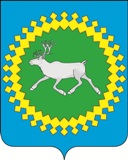 ИНФОРМАЦИОННЫЙВЕСТНИК
Совета и администрациимуниципального образованиямуниципального района «Ижемский»№ 431.03.2016Ижма 2016 г.Ш У Ö МП О С Т А Н О В Л Е Н И Е от  05 февраля  2016 года            				    	                   №   50Республика Коми, Ижемский район, с. ИжмаО внесении изменений в постановление администрации муниципального района «Ижемский» от 29 декабря 2014 года № 1237 «Об утверждении муниципальной  программы муниципального образования муниципального района «Ижемский» «Развитие физической культуры и спорта»Руководствуясь распоряжением Правительства Республики Коми от 27.05.2013 № 194-р об утверждении проекта «Внедрение унифицированной процедуры стратегического управления развитием муниципальных образований» в Республике Коми,  постановлением администрации муниципального района «Ижемский» от 31.01.2014 № 61 «О муниципальных программах муниципального образования муниципального района «Ижемский», постановлением администрации муниципального района «Ижемский» от 08.04.2014 № 287 «Об утверждении перечня муниципальных программ муниципального района «Ижемский»администрация муниципального района «Ижемский»П О С Т А Н О В Л Я Е Т :Внести в приложение к постановлению администрации муниципального района «Ижемский» от 29 декабря 2014 года № 1237 «Об утверждении муниципальной  программы муниципального образования муниципального района «Ижемский» «Развитие физической культуры и спорта»   (далее - Программа) следующие изменения: 1)  позицию «Объемы финансирования программы» паспорта Программы  изложить в следующей редакции:«».2)  раздел 8 Программы изложить в следующей редакции:«Раздел 8. Ресурсное обеспечение ПрограммыОбъем финансирования Программы на период 2015-2018 годы – 71275,9 тыс.руб.:2015 г. – 23359,6 тыс. руб.;2016 г. – 22895,1 тыс. руб.;2017 г. – 16361,5 тыс. руб.;2018 г. – 8659,7 тыс.руб.в том числе за счет средств бюджета муниципального образования муниципального района «Ижемский» - 70635,9 тыс.руб., в том числе по годам:2015 г. – 22719,6 тыс. руб.;2016 г. – 22895,1 тыс. руб.;2017 г. – 16361,5 тыс. руб.;2018 г. – 8659,7 тыс.руб.За счет средств республиканского бюджета Республики Коми – 640,0 тыс.руб., в том числе по годам:2015 г. – 640,0 тыс. руб.;2016 г. – 0,0 тыс. руб.;2017 г. – 0,0 тыс. руб.;2018 г. – 0,0 тыс.руб.Ресурсное обеспечение Программы на 2015-2018 гг. по источникам финансирования представлено в таблицах 5 и 6 приложения к Программе.Прогноз сводных показателей муниципальных заданий на оказание муниципальных услуг (работ) муниципальной Программы представлен в таблице 4 приложения к Программе.3) таблицы 4,5 и 6 приложения к Программе изложить в новой редакции согласно приложению к настоящему постановлению.Контроль за исполнением настоящего постановления возложить на заместителя руководителя администрации муниципального района «Ижемский» Селиверстова Р.Е.Настоящее постановление вступает в силу со дня его официального опубликования (обнародования) и распространяется на правоотношения, возникающие с 1 января 2016 года.Руководитель администрации муниципального района «Ижемский»                                          Л.И.Терентьева Ш У Ö МП О С Т А Н О В Л Е Н И Еот 08 февраля 2016 года                                                                                             № 51Республика Коми, Ижемский район, с. Ижма					                  О внесении изменений в постановление администрации муниципального района «Ижемский» от 30.12.2014 № 1261 «Об утверждении муниципальной программы муниципального  образования муниципального района «Ижемский» «Развитие экономики»В соответствии с постановлением администрации муниципального района «Ижемский» от 31.01.2014 г. № 61 «О муниципальных программах муниципального образования муниципального района «Ижемский», постановлением администрации муниципального района «Ижемский» от 08.04.2014 г. № 287 «Об утверждении перечня муниципальных программ  муниципального района «Ижемский»,администрация муниципального района «Ижемский»П О С Т А Н О В Л Я Е Т:Внести в приложение к постановлению администрации муниципального района «Ижемский» от 30.12.2014 г. № 1261 «Об утверждении муниципальной программы муниципального  образования муниципального района «Ижемский» «Развитие экономики» (далее - Программа) следующие изменения:позицию «Объемы финансирования программы» паспорта Программы изложить в следующей редакции:« »;раздел 8 «Ресурсное обеспечение муниципальной программы» изложить в следующей редакции:«1. Общий объем финансирования Программы на 2015-2018 гг. предусматривается в размере 10036,5  тыс. рублей, в том числе по годам:2015 год – 7220,7 тыс. рублей;2016 год – 1338,6 тыс. рублей;2017 год – 1238,6 тыс. рублей;2018 год – 238,6 тыс. рублей;из них:за счет средств бюджета муниципального образования муниципального района «Ижемский» 7290,1 тыс. рублей, в том числе по годам: 2015 год – 4832,2 тыс. рублей;2016 год – 1219,3 тыс. рублей;2017 год – 1119,3 тыс. рублей;2018 год – 119,3 тыс. рублей;за счет средств республиканского бюджета Республики Коми 1211,3 тыс. рублей, в том числе по годам: 2015 год – 853,4 тыс. рублей;2016 год – 119,3 тыс. рублей;2017 год – 119,3  тыс. рублей;2018 год – 119,3 тыс. рублей;за счет средств федерального бюджета 1535,1 тыс. рублей, в том числе по годам:2015 год – 1535,1 тыс. рублей;2016 год – 0,0 тыс. рублей;2017 год – 0,0 тыс. рублей;2018 год – 0,0 тыс. рублей.Прогнозный объем финансирования подпрограммы 1 «Малое и среднее предпринимательство в Ижемском районе» на период 2015 - 2018 гг. составит 3518,0 тыс. рублей, в том числе:за счет средств бюджета муниципального образования муниципального района «Ижемский» 1235,1  тыс. рублей, в том числе по годам:2015 год – 777,2  тыс. рублей;2016 год – 219,3 тыс. рублей;2017 год – 119,3 тыс. рублей;2018 год – 119,3 тыс. рублей;за счет средств республиканского бюджета Республики Коми 747,8 тыс. рублей, в том числе по годам:2015 год – 389,9 тыс. рублей;2016 год – 119,3 тыс. рублей;2017 год – 119,3 тыс. рублей;2018 год – 119,3 тыс. рублей;за счет средств федерального бюджета 1535,1 тыс. рублей, в том числе по годам:2015 год – 1535,1 тыс. рублей;2016 год – 0,0 тыс. рублей;2017 год – 0,0 тыс. рублей;2018 год – 0,0 тыс. рублей.Прогнозный объем финансирования подпрограммы 2 «Развитие агропромышленного комплекса в Ижемском районе» на период 2015 - 2018 гг. составит 6463,5 тыс. рублей, в том числе:за счет средств бюджета муниципального образования муниципального района «Ижемский» 6000,0  тыс. рублей, в том числе по годам:2015 год – 4000,0  тыс. рублей;2016 год – 1000,0 тыс. рублей;2017 год – 1000,0 тыс. рублей;2018 год – 0,0 тыс. рублей.за счет средств республиканского бюджета Республики Коми 463,5 тыс. рублей, в том числе по годам:2015 год – 463,5 тыс. рублей;2016 год – 0,0 тыс. рублей;2017 год – 0,0 тыс. рублей;2018 год – 0,0 тыс. рублей.Прогнозный объем финансирования подпрограммы 3 «Развитие внутреннего и въездного туризма на территории Ижемского района» на период 2015 - 2018 гг. составит 55,0 тыс. рублей, в том числе:за счет средств бюджета муниципального образования муниципального района «Ижемский» 55,0  тыс. рублей, в том числе по годам:2015 год – 55,0  тыс. рублей;2016 год – 0,0 тыс. рублей;2017 год – 0,0 тыс. рублей;2018 год – 0,0 тыс. рублей.»;позицию «Объемы финансирования подпрограммы» паспорта подпрограммы 1 «Малое и среднее предпринимательство в Ижемском районе» изложить в следующей редакции:«»;раздел 6 подпрограммы 1 «Малое и среднее предпринимательство в Ижемском районе» изложить в следующей редакции:«Раздел 6. Ресурсное обеспечение подпрограммыОбщий объем финансирования подпрограммы на период 2015 - 2018 гг. составит 3518,0 тыс. рублей, в том числе:за счет средств бюджета муниципального образования муниципального района «Ижемский» 1235,1  тыс. рублей, в том числе по годам:2015 год – 777,2  тыс. рублей;2016 год – 219,3 тыс. рублей;2017 год – 119,3 тыс. рублей;2018 год – 119,3 тыс. рублей;за счет средств республиканского бюджета Республики Коми 747,8 тыс. рублей, в том числе по годам:2015 год – 389,9 тыс. рублей;2016 год – 119,3 тыс. рублей;2017 год – 119,3 тыс. рублей;2018 год – 119,3 тыс. рублей;за счет средств федерального бюджета 1535,1 тыс. рублей, в том числе по годам:2015 год – 1535,1 тыс. рублей;2016 год – 0,0 тыс. рублей;2017 год – 0,0 тыс. рублей;2018 год – 0,0 тыс. рублей.Ресурсное обеспечение подпрограммы в целом, а также по годам реализации подпрограммы и источникам финансирования приводится в приложении  к Программе (таблицы 4 и 5).»;позицию «Объемы финансирования подпрограммы» паспорта подпрограммы 2 «Развитие агропромышленного комплекса в Ижемском районе» изложить в следующей редакции:«»;раздел 6 подпрограммы 2 «Развитие агропромышленного комплекса в Ижемском районе» изложить в следующей редакции:«Раздел 6. Ресурсное обеспечение подпрограммыОбщий объем финансирования подпрограммы на период 2015 - 2018 гг. составит 6463,5 тыс. рублей, в том числе:за счет средств бюджета муниципального образования муниципального района «Ижемский» 6000,0  тыс. рублей, в том числе по годам:2015 год – 4000,0  тыс. рублей;2016 год – 1000,0 тыс. рублей;2017 год – 1000,0 тыс. рублей;2018 год – 0,0 тыс. рублей.за счет средств республиканского бюджета Республики Коми 463,5 тыс. рублей, в том числе по годам:2015 год – 463,5 тыс. рублей;2016 год – 0,0 тыс. рублей;2017 год – 0,0 тыс. рублей;2018 год – 0,0 тыс. рублей.Ресурсное обеспечение подпрограммы в целом, а также по годам реализации подпрограммы и источникам финансирования приводится в приложении  к Программе (таблицы 4 и 5).»;позицию «Объемы финансирования подпрограммы» паспорта подпрограммы 3 «Развитие внутреннего и въездного туризма на территории Ижемского района» изложить в следующей редакции:«»;раздел 6 подпрограммы 3 «Развитие внутреннего и въездного туризма на территории Ижемского района» изложить в следующей редакции:«Раздел 6. Ресурсное обеспечение подпрограммыОбщий объем финансирования подпрограммы на период 2015 - 2018 гг. составит 55,0 тыс. рублей, в том числе:за счет средств бюджета муниципального образования муниципального района «Ижемский» 55,0  тыс. рублей, в том числе по годам:2015 год – 55,0  тыс. рублей;2016 год – 0,0 тыс. рублей;2017 год – 0,0 тыс. рублей;2018 год – 0,0 тыс. рублей.Ресурсное обеспечение подпрограммы в целом, а также по годам реализации подпрограммы и источникам финансирования приводится в приложении  к Программе (таблицы 4 и 5).»;таблицы 4 и 5 приложения к Программе изложить в новой редакции согласно приложению к настоящему постановлению. Контроль за исполнением настоящего постановления возложить на заместителя руководителя администрации муниципального района «Ижемский» Когут М.В.Настоящее постановление вступает в силу со дня его официального опубликования.Заместитель руководителя администрациимуниципального района «Ижемский»                                                  Р.Е. СеливерстовПриложение к постановлению администрации муниципального района «Ижемский»от 08 февраля 2016 года № 51 «Таблица № 4Ресурсное обеспечениереализации муниципальной программы муниципального образования муниципального района «Ижемский» «Развитие экономики»за счет средств бюджета муниципального района «Ижемский» (с учетом средств республиканского бюджета Республики Коми и федерального бюджета)Таблица 5Ресурсное обеспечение и прогнозная (справочная) оценка расходов федерального бюджета, республиканского бюджета Республики Коми,  бюджета муниципального района «Ижемский», бюджетов сельских поселений, бюджетов государственных внебюджетных фондов Республики Коми и юридических лиц на реализацию целей муниципальной программы муниципального образования муниципального района «Ижемский» «Развитие экономики»».Ш У Ö МП О С Т А Н О В Л Е Н И Еот  08 февраля  2016 года 	                                                                        № 55Республика Коми, Ижемский район, с. Ижма	      О внесении изменений в постановление администрации муниципального района «Ижемский» от 26 декабря 2014 года № 1229 «Об утверждении муниципальной программы муниципального образования муниципального района «Ижемский» «Развитие и сохранение культуры»Руководствуясь распоряжением Правительства Республики Коми от 27.05.2013 года № 194-р « О комплексе работ, направленных на совершенствование системы стратегического планирования в Республике Коми» (вместе с «Основными положениями по реализации проекта «Внедрение унифицированной процедуры стратегического управления развитием муниципальных образований» в Республике Коми»), постановлением администрации муниципального района «Ижемский» от 31.01.2014 года № 61 «О муниципальных программах муниципального образования муниципального района «Ижемский», постановлением администрации муниципального района «Ижемский» от 08.04.2014 года № 287 «Об утверждении перечня муниципальных программ муниципального района «Ижемский»,администрация муниципального района «Ижемский» п о с т а н о в л я е т:Внести в приложение к постановлению администрации муниципального района «Ижемский» от 26 декабря 2014 года № 1229 «Об утверждении  муниципальной программы муниципального образования муниципального района «Ижемский» «Развитие и сохранение культуры» (далее – Программа) следующие изменения:позицию «Объемы финансирования программы» паспорта Программы изложить в следующей редакции:«».раздел 4 Программы изложить в следующей редакции:«Перечень основных мероприятий Программы с указанием ответственных исполнителей, сроков реализации, ожидаемых результатов, последствий не реализации основных мероприятий, связь с целевыми показателями (индикаторами) Программы представлен в таблице 2 приложения к Программе.В рамках поставленных задач для  реализации Программы будут реализованы следующие мероприятия: В решении задачи  «Обеспечение доступности объектов сферы культуры, сохранение и актуализация культурного наследия» предполагается реализация следующих основных мероприятий:Укрепление и модернизация материально-технической базы объектов сферы культуры и искусства;Реализация концепции информатизации сферы культуры и искусства;Развитие библиотечного дела;Оказание муниципальных услуг (выполнение работ) музеями;Создание безопасных условий в муниципальных учреждениях культуры и искусства;В решении задачи «Формирование благоприятных условий реализации, воспроизводства и развития творческого потенциала населения Ижемского района» предполагается реализация следующих основных мероприятий: Оказание муниципальных услуг (выполнение работ) учреждениями культурно-досугового типа;Поддержка художественного народного творчества, сохранение традиционной культуры;Стимулирование деятельности и повышение профессиональной компетентности    работников учреждений культуры и искусства;Оказание муниципальных услуг (выполнение работ) учреждениями дополнительного образования.В решении задачи «Обеспечение реализации муниципальной программы» предполагается реализация следующих основных мероприятий:Руководство и управление в сфере установленных функций органов местного самоуправления;Организация взаимодействия с органами местного самоуправления МО МР  «Ижемский» и органами исполнительной власти Ижемского района по реализации муниципальной программы;Осуществление деятельности прочих учреждений.».раздел 8 Программы изложить в следующей редакции:«Общий объем финансирования Программы на 2015 – 2018 годы предусматривается в размере 309 743,1 тыс. рублей, в том числе:за счет средств бюджета муниципального образования муниципального района «Ижемский» –  307 500,1  тыс. рублей;за счет средств республиканского бюджета Республики Коми –  1567,1 тыс. рублей;за счет средств федерального бюджета – 275,9 тыс. рублей;за счет средств от приносящей доход деятельности – 400,0 тыс. рублей.Прогнозный объем финансирования Программы по годам составляет:за счет средств бюджета муниципального образования муниципального района «Ижемский»:. –   88 652,1   тыс. рублей;. –   92 327,0   тыс. рублей;. –   68 316,0   тыс. рублей;2018 г. –   58 205,0   тыс. рублей;2019 г. –            0,0   тыс. рублей;2020 г. –            0,0   тыс. рублей;за счет средств республиканского бюджета Республики Коми:. –     1 567,1  тыс. рублей;. –           0,0   тыс. рублей;. –           0,0   тыс. рублей;2018 г. –           0,0   тыс. рублей;2019 г. –           0,0   тыс. рублей;2020 г. –           0,0   тыс. рублей;за счет средств федерального бюджета:. –       275,9   тыс. рублей;. –           0,0   тыс. рублей;. –           0,0   тыс. рублей;2018 г. –           0,0   тыс. рублей;2019 г. –           0,0   тыс. рублей;2020 г. –           0,0   тыс. рублей;за счет средств от приносящей доход деятельности:. –       400,0   тыс. рублей;. –           0,0   тыс. рублей;. –           0,0   тыс. рублей;2018 г. –           0,0   тыс. рублей;2019 г. –           0,0   тыс. рублей;2020 г. –           0,0   тыс. рублей;Ресурсное обеспечение Программы на 2015-2018 гг. по источникам финансирования представлено в таблицах 5 и 6 приложения к Программе.Прогноз сводных показателей муниципальных заданий на оказание муниципальных услуг (работ) муниципальной программы представлен в таблице 4 приложения к Программе.».таблицы 2, 4, 5 и 6 приложения Программы изложить в редакции, согласно приложению к настоящему постановлению.Настоящее постановление вступает в силу со дня официального опубликования.Заместитель руководителя администрациимуниципального района «Ижемский»                                       Р.Е. СеливерстовПриложение к постановлению администрации муниципального района «Ижемский» от 08 февраля  2016 года № 55 «Таблица 2Переченьосновных мероприятий муниципальной программы МО МР «Ижемский»  «Развитие и сохранение культуры»Таблица 4Прогнозсводных показателей муниципальных заданий на оказание муниципальных услуг (работ) муниципальными учреждениями муниципального района «Ижемский» по муниципальной программе «Развитие и сохранение культуры»Таблица 5Ресурсное обеспечение
реализации муниципальной программы МО МР «Ижемский»  «Развитие и сохранение культуры» за счет средств бюджета муниципального района «Ижемский» ( с учетом средств республиканского бюджета Республики Коми)».Таблица 6Ресурсное обеспечение и прогнозная (справочная) оценка расходов федерального бюджета, республиканского бюджета Республики Коми,  бюджета муниципального района «Ижемский» бюджетов сельских поселений, бюджетов государственных внебюджетных фондов Республики Коми и юридических лиц на реализацию целей муниципальной программы МО МР «Ижемский» «Развитие и сохранение культуры»* Расходы только за счет средств бюджета муниципального района «Ижемский» (без учета средств, выделенных из федерального бюджета и республиканского бюджета Республики Коми)** Расходы только за счет средств бюджетов сельских поселений, без учета средств выделенных из бюджета муниципального района «Ижемский»*** Юридические лица – муниципальные учреждения, акционерные общества с государственным участием, общественные, научные и иные организации, иные организации».Ш У Ö МП О С Т А Н О В Л Е Н И Еот 08 февраля 2016 года 	                                                                          № 56 Республика Коми, Ижемский район, с. Ижма	Об утверждении состава Консультативного совета по делам национальностей при руководителе администрации муниципального района «Ижемский»Во исполнение распоряжения Правительства Республики Коми от 30 декабря 2013 года № 519-р «Об утверждении Плана мероприятий по реализации в 2013-2015 годах на территории Республики Коми Стратегии государственной национальной политики Российской Федерации на период до 2025 года»,администрация муниципального района «Ижемский»ПОСТАНОВЛЯЕТ:1. Создать и утвердить состав Консультативного совета по делам национальностейпри руководителе администрации муниципального района «Ижемский» согласно приложению 1.2. Утвердить положение о Консультативном Совете по делам национальностей при руководителе администрации муниципального района «Ижемский» согласно приложению 2.3. Контроль за исполнением постановления возложить на заместителя руководителя администрации муниципального района «Ижемский» Селивёрстова Р.Е.4. Настоящее постановление вступает в силу со дня подписания, подлежит официальному опубликованию (обнародованию).Заместитель руководителяадминистрации муниципальногорайона «Ижемский»                                                                   Р.Е. СеливёрстовПриложение 1к постановлению администрациимуниципального района «Ижемский»от 08 февраля 2016 года № 56Состав(далее – Совет)Председатель - руководитель администрации муниципального района «Ижемский» Л.И.Терентьева;Заместитель председателя - заместитель руководителя администрации муниципального района «Ижемский» Р.Е.СеливёрстовСекретарь - начальник Управления культуры администрации муниципального района «Ижемский» В.Я. Вокуева.Члены Совета:1. Овчинникова Ирина Игоревна – специалист по связям с общественностью администрации муниципального района «Ижемский»;2. Рочев Николай Васильевич - председатель МОД «Изьватас»;3. Хозяинова Елена Владимировна – председатель Общественного Совета МО МР «Ижемский»;4. Чупрова Лидия Семёновна – руководитель Ижемского филиала Общественной приёмной Главы Республики КомиПриложение 2к постановлению администрациимуниципального района «Ижемский»от 08 февраля 2016 года № 56ПОЛОЖЕНИЕо Консультативном совете по делам национальностей при руководителе администрации муниципального района «Ижемский»1. Общие положения1.1. Консультативный совет по делам национальностей при руководителе администрации муниципального района «Ижемский»(далее – Консультативный совет) является постоянно действующим консультативно-совещательным органом.1.2. Консультативный совет осуществляет свою деятельность в соответствии с законодательством Российской Федерации, нормативными правовыми актами, Уставом муниципального образования муниципального района «Ижемский», иными правовыми актами органов местного самоуправлениямуниципального района «Ижемский» и настоящим Положением.1.3. Консультативный совет осуществляет свою деятельность на общественных началах.2. Цели и основные задачи Консультативного совета2.1. Консультативный совет создается в целях консолидации усилий органов местного самоуправления и институтов гражданского общества, направленных на укрепление межнационального и межконфессионального согласия, поддержку и развитие языков и культуры народов, проживающих на территории муниципального образования муниципального района «Ижемский», реализацию прав национальных меньшинств, обеспечение социальной и культурной адаптации и интеграции мигрантов, профилактику межнациональных (межэтнических) конфликтов.2.2. Задачами Консультативного совета являются:2.2.1.Общественная экспертиза проектов нормативных правовых актов органов местного самоуправления муниципального района «Ижемский», муниципальных программ, концепций по вопросам межнационального и межконфессионального согласия;2.2.2.Разработка предложений и рекомендаций по реализации мер, направленных на:- обеспечение межнационального мира и согласия, гармонизации межнациональных (межэтнических) отношений, укрепление социально-политической стабильности в муниципальном районе «Ижемский» - сохранение и развитие национальной самобытности, культурного наследия и традиций народов, проживающих на территории муниципального района «Ижемский»;- формирование общероссийского гражданского самосознания, чувства патриотизма, гражданской ответственности, воспитание культуры межнационального общения;- поддержку коми языка как государственного языка Республики Коми;- социальную и культурную адаптацию и интеграцию мигрантов;- противодействие проявлению экстремизма на национальной и конфессиональной почве;- обеспечение взаимодействия с органами местного самоуправления в социально-экономической, политической и культурной сферах.3. Права Консультативного совета3.1. Для реализации целей и задач Консультативный совет имеет право:- участвовать в подготовке проектов нормативных правовых актов органов местного самоуправления муниципального района «Ижемский», вносить рекомендации, дополнения и замечания;-  рассматривать на заседаниях вопросы в рамках своей компетенции;- запрашивать в органах местного самоуправления муниципального муниципального района «Ижемский», необходимую для проведения заседаний  информацию;  - приглашать для участия в заседаниях представителей органов местного самоуправления  муниципального района «Ижемский», специалистов, экспертов, других заинтересованных лиц, имеющих непосредственное отношение к рассматриваемым вопросам. 4. Состав Консультативного совета4.1. Консультативный совет формируется из представителей национально объединений, религиозных организаций, социально-ориентированных некоммерческих организаций, осуществляющих деятельность на территории муниципального района «Ижемский», представителей органов местного самоуправления муниципального района «Ижемский», специалистов.Состав консультативного совета утверждается постановлением администрации муниципального района «Ижемский».4.2. Консультативный совет состоит из председателя, заместителя председателя, секретаря и членов Консультативного совета.4.3. Членами Консультативного совета могут быть представители местных общественных организаций (местных религиозных организаций), которые осуществляют согласно Уставу деятельность, направленную на сохранение самобытности, развитие языка, образования, национальной культуры, укрепление единства российской нации, гармонизации межэтнических отношений, содействие межрелигиозному диалогу, а также социальную и культурную адаптацию и интеграцию мигрантов. 4.4. Полномочия члена Консультативного совета прекращаются                       в случае:- подачи им заявления о выходе из состава Консультативного совета;- неявки на три и более заседания Консультативного совета;- выезда его за пределы Республики Коми на постоянное место жительства;- вступления в законную силу вынесенного в отношении его обвинительного приговора суда;- признания его недееспособным, безвестно отсутствующим или умершим на основании решения суда, вступившего в законную силу;- смерти.5. Организация деятельности Консультативного совета5.1. Заседания Консультативного совета проводятся по мере необходимости и считаются правомочными, если на них присутствует не менее половины от установленного числа его членов. 5.2. Заседание Консультативного совета созывает и ведет председатель. В случае его отсутствия или по его поручению данные функции выполняет  заместитель председателя.5.3. Заседание Консультативного совета носит открытый характер.                 5.4. Решения Консультативного совета принимаются простым большинством голосов присутствующих на заседании членов Консультативного совета путем открытого голосования и носят рекомендательный характер. При равенстве голосов право решающего голоса имеет председательствующий на заседании Консультативного совета.5.5. Решения Консультативного совета оформляются протоколом за подписью председательствующим и секретаря Консультативного совета. 5.6. Информация о повестке заседания Консультативного совета, решениях, принятых на заседаниях Консультативного совета, отчеты об итогах деятельности Консультативного совета размещаются на официальном сайте органов местного самоуправления  муниципального района «Ижемский» в информационно-телекоммуникационной сети Интернет.  ШУÖМ   П О С Т А Н О В Л Е Н И Еот 08 февраля 2016 года                                                                                                     № 59      Республика Коми, Ижемский район, с. ИжмаО внесении изменений в постановление администрации муниципального района «Ижемский» от 30 декабря 2014 года № 1262 «Об утверждении  муниципальной программы муниципального образования муниципального района «Ижемский» «Муниципальное управление»Руководствуясь Уставом муниципального образования муниципального района «Ижемский», постановлением  администрации  муниципального района «Ижемский» от 08 апреля 2014 года № 287 «Об утверждении перечня  муниципальных программ муниципального района «Ижемский»,администрация муниципального района «Ижемский»П О С Т А Н О В Л Я Е Т:1. Внести в постановление администрации муниципального района «Ижемский» от 30 декабря 2014 года № 1262 «Об утверждении  муниципальной программы муниципального образования муниципального района «Ижемский» «Муниципальное управление» (далее – Программа) следующие изменения:1) позицию «Объемы финансирования  программы» паспорта Программы изложить в следующей редакции:«                                                                                                               »;           2) Подпрограмму 1. «Управление  муниципальными финансами и муниципальным долгом» раздела 4 Программы изложить в следующей редакции:«Подпрограмма предусматривает реализацию следующих основных мероприятий:1.1.1. Формирование проекта бюджета муниципального района «Ижемский» на очередной финансовый год и плановый период;1.1.2. Организация исполнения бюджета муниципального района «Ижемский», формирование качественной бюджетной и бухгалтерской отчетности;1.1.3. Повышение качества и доступности финансовой информации;1.1.4. Выравнивание бюджетной обеспеченности сельских поселений;1.1.5. Организация и осуществление предварительного контроля за соблюдением законодательства в сфере государственных закупок в части действий заказчиков при проведении конкурсов и аукционов уполномоченным на определение поставщиков (подрядчиков, исполнителей) органом;1.1.6. Своевременное погашение долговых обязательств МР «Ижемский»;1.1.7. Обслуживание муниципального долга МР «Ижемский»;1.2.1. Методологическое обеспечение в сфере управления муниципальными финансами;1.2.2. Организация и осуществление контроля за соблюдением законодательства в сфере муниципальных финансов;1.2.3. Организация и осуществление контроля за соблюдением законодательства в сфере муниципальных закупок;1.2.4. Создание условий для повышения качества управления муниципальными финансами  в МО МР «Ижемский»;1.2.5. Недопущение роста общего объема просроченной кредиторской задолженности бюджета муниципального района «Ижемский»;1.3.1 Руководство и управление в сфере установленных функций органов местного самоуправления;1.3.2. Мониторинг реализации основных мероприятий подпрограммы.»;3) Подпрограмму 3. «Электронный муниципалитет» раздела 4 Программы изложить в следующей редакции:«Подпрограмма 3. Электронный муниципалитетПодпрограмма предусматривает реализацию следующих основных мероприятий:Подготовка и размещение информации в СМИ (печатные СМИ, электронные СМИ и интернет, радио и телевидение).Развитие и поддержка актуального состояния сайта администрации муниципального района «Ижемский».Содействие внедрению государственной информационной системы «Электронное образование».Содействие внедрению информационных систем в сфере земельно-имущественных отношений:- подсистема «Учет имущества и ведение имущественных отношений»;- подсистема «Сплошная инвентаризация неучтенных объектов недвижимого имущества»;- подсистема «Похозяйственная книга».   3.2.4. Содействие внедрению информационных систем в сфере архитектуры и жилищно-коммунального хозяйства:паспортизация ЖКХ (система поддержки принятия решения в отрасли жилищно-коммунального хозяйства);комплексная автоматизированная система обеспечение градостроительной деятельности;- подсистема «Электронный паспорт дома».3.2.5. Содействие внедрению информационных подсистем межотраслевой реестровой системы Республики Коми:подсистема «Культура»;подсистема «Музеи»;- подсистема «Нефтеразливы»;подсистема «Улучшение жилищных условий»;- подсистема «Учет спортивных объектов и субъектов».3.2.6. Содействие внедрению системы обеспечения вызова экстренных оперативных служб через единый номер «112».3.2.7. Содействие в обеспечении функционирования системы «Безопасный город».3.2.8 Сопровождение существующих автоматизированных информационных систем администрации муниципального района «Ижемский».3.2.9. Содействие внедрению приложений УЭК.3.2.10 Содействие в обеспечении интеграции информационных систем с единой информационно-аналитической системой Республики Коми.3.3.1. Оказание муниципальных услуг (выполнение работ) многофункциональным центром предоставления государственных и муниципальных услуг.3.3.2. Перевод муниципальных услуг, входящих в сводный перечень первоочередных муниципальных услуг, предоставляемых органами местного самоуправления в электронном виде муниципальными учреждениями организациями в электронном виде.3.4.1. Автоматизация и модернизация рабочих мест специалистов администрации муниципального района «Ижемский» и муниципальных учреждений, осуществляющих работу с государственными и муниципальными информационными системами.3.4.2. Техническое обслуживание, наращивание и модернизация КСПД администрации муниципального района «Ижемский»3.5.1. Обеспечение антивирусной защиты локальных компьютерных сетей администрации муниципального района «Ижемский».3.5.2. Обеспечение безопасного доступа администрации муниципального района «Ижемский» в сеть Интернет.3.5.3. Обеспечение защиты конфиденциальной информации в информационных системах.»;4) раздел 8 Программы изложить в следующей редакции:«Раздел 8. Ресурсное обеспечение муниципальной программыОбщий объем финансирования Программы на 2015-2018 годы составит 170 882,2 тыс. руб., в том числе:за счет средств бюджета муниципального образования муниципального района «Ижемский» 168 621,9 тыс. руб., в том числе по годам:2015 год – 41 463,8 тыс. руб.;2016 год – 49 348,2 тыс. руб.;2017 год – 41 509,3  тыс. руб.;2018 год - 36 300,6 тыс. руб.за счет средств республиканского бюджета Республики Коми 2 260,3 тыс.руб., в том числе по годам:2015 год – 661,8 тыс. руб.;2016 год – 536,8 тыс. руб.;2017 год – 532,8  тыс. руб.;2018 год – 528,9  тыс. руб.Прогнозный объем финансирования Подпрограммы  1 на период 2015 - 2018 гг. составит 153 103,9 тыс.руб., в том числе по годам:2015 год – 40 028,2 тыс. руб.;2016 год – 42 704,0 тыс. руб.;2017 год – 37 242,2  тыс. руб.;2018 год – 33 129,5 тыс. руб.3. Прогнозный объем финансирования Подпрограммы  2 на период 2015 - 2018 гг. составит 91,0 тыс.руб., в том числе по годам:2015 год – 91,0 тыс.руб.;2016 год – 0,0 тыс.руб.;2017 год – 0,0 тыс.руб.;2018 год – 0,0 тыс.руб.4. Прогнозный объем финансирования Подпрограммы  3 на период 2015 - 2018 гг. составит 16 757,2 тыс.руб., в том числе по годам:2015 год - 1776,3 тыс.руб.;2016 год – 6481,0 тыс.руб.;2016 год – 4799,9 тыс.руб.;2018 год – 3700,0 тыс.руб.5. Прогнозный объем финансирования Подпрограммы  4 на период 2015 - 2018 гг. составит 0,0 тыс.руб., в том числе по годам:2015 год – 0,0 тыс.руб.;2016 год – 0,0 тыс.руб.;2017 год – 0,0 тыс.руб.;2018 год – 0,0 тыс.руб.6. Прогнозный объем финансирования Подпрограммы  5 на период 2015 - 2018 гг. составит 4,9 тыс.руб., в том числе по годам:2015 год – 4,9 тыс.руб.;2016 год – 0,0 тыс.руб.;2017 год – 0,0 тыс.руб.;2018 год – 0,0 тыс.руб.7. Прогнозный объем финансирования Подпрограммы  6 на период 2015 - 2018 гг. составит 925,2 тыс.руб., в том числе по годам:2015 год – 225,2 тыс.руб.;2016 год – 700,0 тыс.руб.;2017 год – 0,0 тыс.руб.2018 год – 0,0 тыс.руб.».5) позицию «Объемы финансирования  подпрограммы» паспорта Подпрограммы 1 «Управление муниципальными финансами и муниципальным долгом»  изложить в следующей редакции:«».6) задачу 1 раздела 3 Подпрограммы 1 изложить в следующей редакции:«Задача 1. Обеспечение сбалансированности бюджета муниципального образования муниципального района "Ижемский":1) Формирование проекта бюджета муниципального района "Ижемский" на очередной финансовый год и плановый период;2) Организация исполнения бюджета муниципального района "Ижемский", формирование качественной бюджетной и бухгалтерской отчетности;3) Повышение качества и доступности финансовой информации;4) Выравнивание бюджетной обеспеченности сельских поселений;5) Организация и осуществление предварительного контроля за соблюдением законодательства в сфере государственных закупок в части действий заказчиков при проведении конкурсов и аукционов уполномоченным на определение поставщиков (подрядчиков, исполнителей) органом;6) Своевременное погашение долговых обязательств МР "Ижемский";7) Обслуживание муниципального долга МР "Ижемский"; ».7) раздел 5 «Ресурсное обеспечение подпрограммы» Подпрограммы 1 изложить в следующей редакции:«Раздел 5. Ресурсное обеспечение подпрограммыОбщий объем финансирования подпрограммы на 2015-2018 годы  предусматривается в размере   153 103,9 тыс.руб.,  в том числе : за счет средств бюджета муниципального образования муниципального района «Ижемский» 150 968,8тыс.руб.за счет средств республиканского бюджета Республики Коми – 2 135,1 тыс. рублей.Прогнозный объем финансирования Подпрограммы по годам составляет:за счет средств бюджета муниципального образования муниципального района «Ижемский»:2015 год – 39 491,6 тыс. руб.;2016 год – 42 167,2  тыс. руб.;2017 год – 36 709,4  тыс. руб.;2018 год – 32 600,6 тыс.руб.;за счет средств республиканского бюджета Республики Коми:2015 год –536,6 тыс. руб.;2016 год – 536,8 тыс. руб.;2017 год – 532,8  тыс. руб.;2018 год – 528,9 тыс.руб.Объемы  финансирования  на 2015 - 2020 годы будет уточняться после утверждения решения о бюджете муниципального района «Ижемский» на соответствующий финансовый год и плановый период.Ресурсное обеспечение Подпрограммы приведено в приложении к Программе (таблицы 4 и 5).».8) раздел 5 «Ресурсное обеспечение подпрограммы» Подпрограммы 2 изложить в следующей редакции:«Раздел 5. Ресурсное обеспечение подпрограммыОбщий объем финансирования подпрограммы на 2015-2018 годы  предусматривается в размере   91,0 тыс.руб. Прогнозный объем финансирования Подпрограммы по годам составляет:за счет средств бюджета муниципального образования муниципального района «Ижемский, в том числе по годам:2015 год – 91,0 тыс. руб.;2016 год – 0,0  тыс. руб.;2017 год – 0,0  тыс. руб. ;2018 год – 0,0 тыс.руб.Ресурсное обеспечение Подпрограммы приведено в приложении к Программе (таблицы 4 и 5).».9) позицию «Объемы финансирования  подпрограммы» паспорта Подпрограммы 2 изложить в следующей редакции:« »;10) позицию «Объемы финансирования  подпрограммы» паспорта Подпрограммы 3 «Электронный муниципалитет»    изложить в следующей редакции:« »;11) раздел 3 Подпрограммы 3 изложить в следующей редакции:«Раздел 3. Характеристика основных  мероприятий подпрограммыПеречень основных мероприятий сформирован таким образом, чтобы обеспечить решение задач подпрограммы «Электронный муниципалитет»:Решению задачи 1 «Популяризация возможностей информационного общества, обеспечение открытости информации о деятельности администрации муниципального района «Ижемский», привлечение граждан к электронному взаимодействию» способствуют следующие основные мероприятия:Подготовка и размещение информации в СМИ (печатные СМИ, электронные СМИ и интернет, радио и телевидение);Развитие и поддержка актуального состояния сайта администрации муниципального района «Ижемский».Решению задачи 2 «Содействие внедрение государственных и муниципальных информационных систем» способствуют следующие основные мероприятия:Полномасштабное внедрение и тиражирование межведомственной системы электронного документооборота;Содействие внедрению государственной информационной системы «Электронное образование»;Содействие внедрению информационных систем в сфере земельно-имущественных отношений:- подсистема «Учет имущества и ведение имущественных отношений»;- подсистема «Сплошная инвентаризация неучтенных объектов недвижимого имущества»;    - подсистема «Похозяйственная книга»;Содействие внедрению информационных систем в сфере архитектуры и жилищно-коммунального хозяйства:паспортизация ЖКХ (система поддержки принятия решения в отрасли жилищно-коммунального хозяйства);комплексная автоматизированная система обеспечение градостроительной деятельности;подсистема «Электронный паспорт дома»;Содействие внедрению информационных подсистем межотраслевой реестровой системы Республики Коми:подсистема «Культура»;подсистема «Музеи»;-   подсистема «Нефтеразливы»;подсистема «Улучшение жилищных условий»;подсистема «Учет спортивных объектов и субъектов»;Содействие внедрению системы обеспечения вызова экстренных оперативных служб через единый номер «112»; Содействие в обеспечении функционирования системы «Безопасный город»;Сопровождение существующих автоматизированных информационных систем администрации муниципального района «Ижемский»;Содействие внедрению приложений УЭК;Содействие в обеспечении интеграции информационных систем с единой информационно-аналитической системой Республики Коми.Решению задачи 3 «Создание условий для обеспечения предоставления государственных и муниципальных услуг на территории муниципального района «Ижемский» по принципу «одного окна», оказание муниципальных и государственных услуг (выполнение работ) многофункциональным центром» способствуют следующие основные мероприятия:Оказание муниципальных услуг (выполнение работ) многофункциональным центром предоставления государственных и муниципальных услуг.Перевод муниципальных услуг, входящих в сводный перечень первоочередных муниципальных услуг, предоставляемых органами местного самоуправления в электронном виде муниципальными учреждениями организациями в электронном виде.Решению задачи 4 «Развитие единой КСПД Республики Коми и органов  местного самоуправления и расширение ИТ-сервисов, предоставляемых на базе единой КСПД. Обновление компьютерного парка» способствуют следующие основные мероприятия:Автоматизация и модернизация рабочих мест специалистов администрации муниципального района «Ижемский» и муниципальных учреждений, осуществляющих работу с государственными и муниципальными информационными системами;Техническое обслуживание, наращивание и модернизация КСПД администрации муниципального района «Ижемский»;Решению задачи 5 «Обеспечение информационной безопасности и лицензионной чистоты в администрации муниципального района «Ижемский» способствуют следующие основные мероприятия:Обеспечение антивирусной защиты локальных компьютерных сетей администрации муниципального района «Ижемский»;Обеспечение безопасного доступа администрации муниципального района «Ижемский» в сеть Интернет;Обеспечение защиты конфиденциальной информации в информационных системах.Перечень основных мероприятий подпрограммы «Электронный муниципалитет» с указанием сроков их реализации, ожидаемых результатов и связи с показателями подпрограммы «Электронный муниципалитет» приведен в приложении к Программе (таблица 2).»;12) раздел 5 Подпрограммы 3 изложить в следующей редакции:«Раздел 5. Ресурсное обеспечение подпрограммыОбъем финансирования подпрограммы на 2015 – 2018 годы составит за счет средств бюджета муниципального образования муниципального района «Ижемский» – 16 757,2 тыс. рублей, в том числе по годам:2015 год - 1776,3 тыс. руб.2016 год – 6481,0 тыс. руб.2017 год – 4799,9 тыс. руб.2018 год – 3700,0 тыс. руб.Ресурсное обеспечение подпрограммы приведено в приложении к Программе (таблицы 4 и 5).»;13) позицию «Объемы финансирования  подпрограммы» паспорта Подпрограммы 4  «Противодействие коррупции в муниципальном образовании муниципального района «Ижемский» изложить в следующей редакции:14) раздел 5 Подпрограммы 4 изложить в следующей редакции:«Раздел 5. Ресурсное обеспечение подпрограммыОбщий объем финансирования подпрограммы на 2015-2018 годы  предусматривается в размере   0,0 тыс. руб.,  за счет средств бюджета муниципального образования муниципального района «Ижемский», в том числе по годам:2015 год – 0,0 тыс. руб.;2016 год – 0,0  тыс. руб.;2017 год – 0,0  тыс. руб.;2018 год – 0,0  тыс. руб.Ресурсное обеспечение Подпрограммы приведено в приложении к Программе (таблицы 4 и 5)».15) позицию «Объемы финансирования  подпрограммы» паспорта Подпрограммы 5  «Развитие муниципальной службы в муниципальном районе «Ижемский» изложить в следующей редакции:«16) раздел 5 Подпрограммы 5 изложить в следующей редакции:«Раздел 5. Ресурсное обеспечение подпрограммыОбщий объем финансирования подпрограммы на 2015-2018 годы  предусматривается в размере   4,9 тыс.руб. (за счет средств бюджета муниципального образования муниципального района «Ижемский»),  в том числе по годам:2015 год – 4,9 тыс. руб.;2016 год – 0,0  тыс. руб.;2017 год – 0,0  тыс. руб.;2018 год – 0,0  тыс. руб.Ресурсное обеспечение подпрограммы приведено в приложении к Программе (таблицы 4 и 5).»;17) позицию «Объемы финансирования  подпрограммы» паспорта Подпрограммы 6 «Поддержка  социально ориентированных  некоммерческих организаций»    изложить в следующей редакции:«»18) раздел 5 Подпрограммы 6 изложить в следующей редакции:«Раздел 5. Ресурсное обеспечение подпрограммыОбщий объем финансирования подпрограммы на 2015-2018 годы  предусматривается в размере   925,2 тыс.руб.,  в том числе : за счет средств бюджета муниципального образования муниципального района «Ижемский» 800,0 тыс.руб.за счет средств республиканского бюджета Республики Коми – 125,2 тыс.руб.Прогнозный объем финансирования Подпрограммы по годам составляет:за счет средств бюджета муниципального образования муниципального района «Ижемский»:2015 год –100,0 тыс. рублей;2016 год – 700,0  тыс. рублей;2017 год – 0,0  тыс. рублей;2018 год – 0,0  тыс. рублей.за счет средств республиканского бюджета Республики Коми:2015 год –125,2 тыс. рублей;2016 год – 0,0 тыс. рублей;2017 год – 0,0  тыс. рублей;2018 год – 0,0  тыс. рублей.Ресурсное обеспечение подпрограммы приведено в приложении к Программе (таблица 4 и 5).»;19) таблицы 2, 4, 5 и 6 Программы изложить в редакции согласно приложению 1 к настоящему постановлению.2. Настоящее постановление вступает в силу со дня его официального опубликования.3. Контроль за настоящим постановлением оставляю за собой.Заместитель руководителя администрациимуниципального района «Ижемский»		            		Р.Е. СеливерстовПриложение 1 к постановлениюадминистрации муниципального района «Ижемский» 		от 08 февраля 2016 года № 59  «Таблица  2Переченьосновных мероприятий муниципальной программыТаблица 4Ресурсное обеспечениереализации муниципальной программы муниципального образования муниципального района «Ижемский» «Муниципальное управление» за счет средств бюджета муниципального района «Ижемский» (с учетом средств республиканского бюджета Республики Коми и федерального бюджета) Таблица 5Ресурсное обеспечение реализации муниципальной программы за счет средств бюджета муниципального района «Ижемский»  (с учетом средств республиканского бюджета Республики Коми и федерального бюджета)Таблица 6Прогнозсводных показателей муниципальных заданий на оказание муниципальных услуг (работ) муниципальными учреждениями муниципального района «Ижемский» по муниципальной программе МО МР «Ижемский» «Муниципальное управление»».ШУÖМП О С Т А Н О В Л Е Н И Еот 09 февраля 2016 года                                                                                        № 67Республика Коми, Ижемский район, с.ИжмаО внесении изменений в постановление администрации муниципального района «Ижемский»  от 29 января 2015 года № 63 «Об утверждении муниципальной программы «Энергосбережение и повышение энергетической эффективности на территории муниципального района «Ижемский» на 2015-2020 гг.»В  соответствии с  Федеральным законом от 23 ноября 2009 года № 261-ФЗ «Об энергосбережении и о повышении энергетической эффективности и о внесении изменений в отдельные законодательные акты Российской Федерации»администрация муниципального района «Ижемский»П О С Т А Н О В Л Я Е Т:1. Внести в приложение к постановлению администрации муниципального района «Ижемский» от 29 января 2015 года № 63  «Об утверждении муниципальной программы энергосбережения и энергоэффективности в Ижемском районе на 2010 – 2020 гг.» (далее – Постановление) следующие изменения:1) в паспорте программы раздел «Объемы и источники финансирования Программы» изложить в следующей редакции: «Общий объем финансирования Программы составляет 6 517,40 тыс. руб. - средства бюджета муниципального района»;2)  раздел 5 «Ресурсное обеспечение программы» изложить в следующей редакции:«Объем финансовых ресурсов, необходимый для реализации программы, составляет: 6 517,40 тыс. руб.»;3) Приложение  2 к муниципальной Программе «Энергосбережение и повышение энергетической эффективности на территории муниципального района «Ижемский» на 2015– 2020 гг.» изложить в новой редакции согласно приложению к настоящему постановлению.2. Настоящее постановление вступает в силу со дня его опубликования (обнародования).Заместитель руководителя администрациимуниципального района «Ижемский»                                                Р.Е. СеливерстовПриложение к постановлениюадминистрации муниципальногорайона «Ижемский»от 09 февраля 2016  года № 67    «Приложение 2к муниципальной Программе «Энергосбережение и повышениеэнергетической эффективности на территории муниципального района «Ижемский» на 2015-2020 гг.»ПЕРЕЧЕНЬПРОГРАММНЫХ МЕРОПРИЯТИЙИ ПРОГНОЗНАЯ (СПРАВОЧНАЯ) ОЦЕНКА РАСХОДОВ НА РЕАЛИЗАЦИЮОСНОВНЫХ МЕРОПРИЯТИЙ ПРОГРАММЫ ».Ш У Ö МП О С Т А Н О В Л Е Н И Еот 09 февраля 2016 года                                                                                   № 70  Республика Коми, Ижемский район, с. Ижма					О закреплении определенных  территорий муниципального образования муниципального района «Ижемский» за муниципальными общеобразовательными организациями Руководствуясь Федеральным законом от 29.12.2012 № 273-ФЗ «Об образовании в Российской Федерации», Порядком приема граждан на обучение  по образовательным программам начального общего, основного общего, среднего общего образования, утвержденным приказом Министерства  образования и науки Российской Федерации от 22.01.2014 № 32,  Уставом  муниципального района «Ижемский»,  в целях обеспечения приёма в муниципальные общеобразовательные организации для обучения по образовательным программам начального общего, основного общего, среднего   общего образования  граждан, проживающих на территории муниципального образования муниципального района «Ижемский»,администрация муниципального района «Ижемский»П О С Т А Н О В Л Я Е Т: 	1.  Закрепить за каждой  муниципальной  общеобразовательной организацией определенную территорию муниципального образования муниципального района «Ижемский» согласно приложению к настоящему постановлению.          2.  Руководителям муниципальных  общеобразовательных организаций: 	      2.1. Обеспечить приём  граждан в первый класс  в соответствии с приложением к настоящему  постановлению.	      2.2. Довести настоящее постановление до сведения родителей (законных представителей) будущих первоклассников.	      3.  Управлению образования администрации муниципального района «Ижемский» (Волкова А. В.):3.1. Обеспечить контроль за организацией приема граждан в муниципальные общеобразовательные организации.3.2. Разместить настоящее постановление на официальном сайте Управления образования администрации муниципального района «Ижемский».4. Признать утратившим силу постановление администрации муниципального района «Ижемский» от 29 января 2015 года № 67 «О закреплении определенных территорий муниципального образования муниципального района «Ижемский» за муниципальными общеобразовательными организациями».5. Контроль за исполнением настоящего постановления оставляю за собой.6. Настоящее постановление вступает в силу со дня  его официального опубликования.Заместитель руководителя администрациимуниципального района «Ижемский»                                       Р.Е. Селиверстов  Приложениек  постановлению администрации   муниципального района «Ижемский»       от 09 февраля 2016 года  № 70 Перечень муниципальных общеобразовательных организаций с закрепленными за ними территориями муниципального образования муниципального района «Ижемский»ШУÖМ П О С Т А Н О В Л Е Н И Е     от 09 февраля 2016 года                                                                 	   		     № 73 Республика Коми, Ижемский район, с. ИжмаОб утверждении перечня должностных лиц администрации муниципального района «Ижемский», уполномоченных составлять протоколы об административных правонарушениях, предусмотренных статьей 4 Закона Республики Коми от 30 декабря 2003 года № 95-РЗ «Об административной ответственности в Республике Коми»Руководствуясь Законом Республики Коми от 30 декабря 2003 года № 95-РЗ «Об административной ответственности в Республике Коми», Законом Республики Коми от 1 декабря 2015 года № 115-РЗ «О наделении органов местного самоуправления в Республике Коми отдельными государственными полномочиями Республики Коми», Уставом муниципального образования муниципального района «Ижемский», администрация муниципального района «Ижемский»П О С Т А Н О В Л Я Е Т:1. Утвердить перечень должностных лиц администрации муниципального района «Ижемский», уполномоченных составлять протоколы об административных правонарушениях, предусмотренных статьей 4 Закона Республики Коми от 30 декабря 2003 года № 95-РЗ «Об административной ответственности в Республике Коми», согласно приложению 1 к настоящему постановлению.2. Утвердить форму протокола об административном правонарушении в отношении юридического лица (индивидуального предпринимателя) согласно приложению 2 к настоящему постановлению.3. Утвердить форму протокола об административном правонарушении в отношении физического лица согласно приложению 3 к настоящему постановлению.4. Контроль за исполнением постановления возложить на заместителя руководителя администрации муниципального района «Ижемский» Когут М.В.5. Постановление вступает в силу со дня его официального опубликования (обнародования).Заместитель руководителя администрации муниципального района «Ижемский»		     Р.Е. СеливерстовПриложение 1 к постановлению администрации муниципального района «Ижемский»от  09  февраля 2016 года № 73Перечень должностных лиц администрации муниципального района «Ижемский», уполномоченных составлять протоколы об административных правонарушениях, предусмотренных статьей 4 Закона Республики Коми от 30 декабря 2003 года № 95-РЗ «Об административной ответственности в Республике Коми»1. Начальник отдела организационной, правовой и кадровой работы администрации муниципального района «Ижемский».2. Главный специалист отдела организационной, правовой и кадровой работы администрации муниципального района «Ижемский».Приложение 2 к постановлению администрации муниципального района «Ижемский»от  09  февраля 2016 года № 73ПРОТОКОЛ № ____об административном правонарушении в отношенииюридического лица (индивидуального предпринимателя)    «__» __________ 20__ г. Время «__» час. «__» мин.    с. _______________    Мной, __________________________________________________________________________________________________________________________________             (должность, Ф.И.О. лица, составившего протокол),руководствуясь ст. 28.2 Кодекса Российской Федерации об административных правонарушениях, составлен настоящий протокол в отношении:    1. Наименование организации ______________________________________    2. ИНН _____________________ ОГРН _______________ (для юридических лиц)    3.  Серия, № свидетельства  о  государственной регистрации в качестве индивидуального  предпринимателя,  кем  и  когда выдано (для индивидуальных предпринимателей) _________________________________________    4. Юридический адрес и адрес места нахождения ___________________________,____________________________________________________________________    телефон    5. Ф.И.О. законного представителя юридического лица ____________________    6.    Документ,   удостоверяющий   личность   законного   представителяюридического лица (индивидуального предпринимателя) ____________________________________________________________________              (наименование, серия, номер, когда и кем выдан)    7.   Документ,   подтверждающий   полномочия   законного  представителяюридического лица, №, дата ________________________________________________________________________    8. Состав административного правонарушения (дата, время, место совершения и событие административного правонарушения):__________________________________________________________________________________________________________________________________________________________________________________________________________________________________________________________________________________________________________________________________________________________________________________________________________________________________________,то есть совершил административное правонарушение, предусмотренное частью __ статьи  ______  Законом  Республики  Коми от 30 декабря 2003 г. № 95-РЗ «Об административной ответственности в Республике Коми».    Гр. __________________________________________________________________(Ф.И.О. законного представителя юридического лица,индивидуального предпринимателя)положения   ст. 51 Конституции Российской Федерации, согласно которой никто не  обязан свидетельствовать против себя самого, своего супруга или близких родственников,     ст. ст. 25.1, 30.1  Кодекса  Российской   Федерации   об административных  правонарушениях, о праве знакомиться со всеми материалами дела,  давать объяснения, представлять доказательства, заявлять ходатайства и   отводы,   пользоваться   юридической   помощью   защитника,  обжаловать постановление  по  делу, а также иные процессуальные права, предусмотренные КоАП РФ, разъяснены и понятны _______________________              (подпись)    9.   Объяснения   лица,   в   отношении  которого  возбуждено  дело  об административном правонарушении (законного представителя юридического лица, индивидуального предпринимателя)________________________________________________________________________________________________________________________________________________________________________________________________________________________________________________________________________________________________    10. Замечания к протоколу (поступили/не поступили) ________________________________________________________________________________________________________________________________________________    11. К протоколу прилагаются (перечень прилагаемых к протоколу документов):__________________________________________________________________________________________________________________________________________________________________________________________________________________________________________________________________________________________________________________________________________    12. С протоколом ознакомлен:    ______________________/_____________________________/           (подпись)                			(Ф.И.О.)    ______________________/_____________________________/           (подпись)                                           (Ф.И.О.)  (Подпись лица, в отношении которого возбуждено дело об административном         правонарушении (законного представителя юридического лица, индивидуального предпринимателя), защитника)    13. Протокол подписать отказался ________________________________________________________________________(делается  отметка должностным лицом, составившим протокол, в случае отказа от  подписи  лица, в отношении которого возбуждено дело об административном правонарушении)    14. Свидетели (при необходимости):    1) ____________________________________________________(Ф.И.О., место жительства)    2) _____________________________________________________________(Ф.И.О., место жительства)    В  соответствии  со  ст. 51 Конституции Российской Федерации и ст. 25.6 КоАП  РФ  свидетелям разъяснены их права и обязанности, а именно: свидетель обязан  являться  по  вызову  должностного  лица,  в  производстве которого находится   дело   об  административном  правонарушении,  давать  правдивые показания:  сообщить  все  известное  ему по делу, ответить на поставленные вопросы.  Свидетель вправе не свидетельствовать против себя, своего супруга и  близких  родственников,  давать  показания на родном языке, пользоваться бесплатной  помощью  переводчика,  давать  замечания по поводу правильности занесения его показаний в протокол.    1). ______________________/_____________________________/               (подпись)                                   (Ф.И.О. свидетеля)    2). ______________________/_____________________________/               (подпись)                             (Ф.И.О. свидетеля)    Подпись должностного лица, составившего протокол:    ______________________/_____________________________/                 (подпись)                                   (Ф.И.О.)    «__» ______________ 20__ г.    Копию протокола об административном правонарушении получил:    _________________/_______________________________________/            (подпись)                                             (Ф.И.О.)    «__» ______________ 20__ г.Приложение 3 к постановлению администрации муниципального района «Ижемский»от  09  февраля 2016 года № 73ПРОТОКОЛ № ____об административном правонарушении в отношении физического лица    «__» __________ 20__ г. Время «__» час. «__» мин.    с. _____________________    Мной, ______________________________________________________,(должность, Ф.И.О. лица, составившего протокол)руководствуясь ст. 28.2 Кодекса Российской Федерации об административных правонарушениях, составлен настоящий протокол в отношении:    1. Ф.И.О. ___________________________________________    2. Место работы ________________________________________________    3. Место жительства ___________________________________________,телефон __________________________________________________    4. Дата рождения _________________________________________    5. Место рождения ________________________________________    6. Документ, удостоверяющий личность __________________________________________________________________(наименование, серия, номер, когда и кем выдан)    7. Состав административного правонарушения (дата, время, место совершения и событие административного правонарушения):_____________________________________________________________________________________________________________________________________________________________________________________________________________________________________________________________________________________________________________________________________________________________________________________________________________________________________________________________________________________________________________________________________________________________________________________, то есть совершил административное правонарушение, предусмотренное частью _____ статьи _________ Законом   Республики   Коми   от   30.12.2003  № 95-РЗ «Об административной ответственности в Республике Коми».    Гр. ______________________________________________________(Ф.И.О.)положения  ст. 51  Конституции Российской Федерации, согласно которой никто не  обязан свидетельствовать против себя самого, своего супруга или близких родственников,   ст. ст. 25.1, 30.1  Кодекса   Российской   Федерации    об административных  правонарушениях, о праве знакомиться со всеми материалами дела,  давать объяснения, представлять доказательства, заявлять ходатайства и   отводы,   пользоваться   юридической   помощью   защитника,  обжаловать постановление  по  делу, а также иные процессуальные права, предусмотренные КоАП РФ, разъяснены и понятны___________________              (подпись)    8.   Объяснения   лица,   в   отношении  которого  возбуждено  дело  обадминистративном правонарушении:________________________________________________________________________________________________________________________________________________________________________________________________________________________________________________________________________________________________________________________________________________________________________________________________________________________________________________________________________________________________________________________________________________________________________________________________________________________________________________________________________    9. Замечания к протоколу (поступили/не поступили)________________________________________________________________________________________________________________________________________________________________________________________________________________________    10. К протоколу прилагаются (перечень прилагаемых к протоколу документов):__________________________________________________________________________________________________________________________________________________________________________________________________________________________________________________________________________________________    11. С протоколом ознакомлен:    ______________________________/__________________________________/               (подпись)                                               (Ф.И.О.)    ______________________________/__________________________________/               (подпись)                                              (Ф.И.О.)(Подпись лица, в отношении которого возбуждено дело об административном правонарушении, законного представителя/защитника)    12. Протокол подписать отказался____________________________________________________________________________________________________________________________________(делается  отметка должностным лицом, составившим протокол, в случае отказа от  подписи  лица, в отношении которого возбуждено дело об административном правонарушении).    13. Свидетели (при необходимости):    1). ______________________________________________________________(Ф.И.О., место жительства)    2). _____________________________________________________(Ф.И.О., место жительства)    В  соответствии  со  ст. 51 Конституции Российской Федерации и ст. 25.6 КоАП  РФ  свидетелям разъяснены их права и обязанности, а именно: свидетель обязан  являться  по  вызову  должностного  лица,  в  производстве которого находится   дело   об  административном  правонарушении,  давать  правдивые показания:  сообщить  все  известное  ему по делу, ответить на поставленные вопросы.  Свидетель вправе не свидетельствовать против себя, своего супруга и  близких  родственников,  давать  показания на родном языке, пользоваться бесплатной  помощью  переводчика,  давать  замечания по поводу правильности занесения его показаний в протокол.    1). ______________________/_____________________________/               (подпись)                                    (Ф.И.О. свидетеля)    2). ______________________/_____________________________/               (подпись)                                     (Ф.И.О. свидетеля)    Подпись должностного лица, составившего протокол:    _________________/_________________________________________/        (подпись)                                                 (Ф.И.О.)    «__» ______________ 20__ г.    Копию протокола об административном правонарушении получил:    __________________/________________________________________/            (подпись)                                                (Ф.И.О.)    «__» ______________ 20__ г.ШУÖМ П О С Т А Н О В Л Е Н И Е     от 09 февраля 2016 года                                                                                       № 74      Республика Коми, Ижемский район, с. Ижма   О внесении изменений в постановление администрации муниципального района «Ижемский» от 26 марта 2015 года № 287 «Об утверждении Порядка предоставления на конкурсной основе субсидий из бюджета муниципального района «Ижемский» социально ориентированным некоммерческим организациям, осуществляющим деятельность на территории Ижемского района»В соответствии со статьей 4 Закона Республики Коми от 5 декабря 2011 года № 127-РЗ «О некоторых вопросах поддержки социально ориентированных некоммерческих организаций», постановлением Правительства Республики Коми от 30 декабря 2013 года № 563 «Об утверждении региональной программы поддержки социально ориентированных некоммерческих организаций в Республике Коми на 2014 - 2016 годы», постановлением администрации муниципального района «Ижемский» от 30 декабря 2014 года № 1262 «Об утверждении муниципальной программы муниципального образования муниципального района «Ижемский» «Муниципальное управление», администрация муниципального района «Ижемский»П О С Т А Н О В Л Я Е Т:1. Внести в Приложение к постановлению администрации муниципального района «Ижемский» от 26 марта 2015 года № 287 «Об утверждении Порядка предоставления на конкурсной основе субсидий из бюджета муниципального района «Ижемский» социально ориентированным некоммерческим организациям, осуществляющим деятельность на территории Ижемского района» (далее – Приложение) следующие изменения:1.1. Пункт 21 Приложения изложить в следующей редакции: «Организация, подавшая заявку, не допускается к участию в нем (не является участником конкурса), если:1) представленная организацией заявка не соответствует требованиям, установленным настоящим порядком;2) подготовленная организацией заявка поступила после окончания срока приема заявок (в том числе по почте).».1.2. Пункт 22 Приложения изложить в следующей редакции: «Не может являться основанием для отказа в допуске к участию в конкурсе наличие в заявках описок, опечаток, орфографических и арифметических ошибок.»;1.3. Пункт 23 Приложения изложить в следующей редакции: «Заявки рассматриваются конкурсной комиссией по критериям, установленным настоящим порядком. При возникновении в процессе рассмотрения заявок вопросов, требующих специальных знаний в различных областях науки, техники, искусства, ремесла, конкурсная комиссия приглашает на свои заседания специалистов для разъяснения таких вопросов.»;1.4. Подпункты 3, 5 пункта 34 Порядка исключить.1.5. Пункт 35 Порядка изложить в следующей редакции: «Копии представленных документов (кроме заверенных нотариально) должны быть заверены руководителем организации. На копии проставляется дата заверения.».1.6. Пункт 46 Приложения изложить в следующей редакции: «Предоставленные субсидии должны быть использованы в сроки, предусмотренные договорами о предоставлении субсидий.»;1.7. Пункт 47 Приложения исключить;1.8. Пункт 48 Приложения изложить в следующей редакции: «Получатели субсидий представляют в администрацию муниципального района «Ижемский» отчеты об использовании субсидий в сроки, предусмотренные договорами о предоставлении субсидий.».2. Контроль за исполнением настоящего постановления оставляю за собой.3. Настоящее постановление вступает в силу со дня его официального опубликования (обнародования).Заместитель руководителя администрации муниципального района «Ижемский»                                       Р.Е. Селиверстов ШУÖМ П О С Т А Н О В Л Е Н И Е     от 09 февраля 2016 года                                                                                   № 75      Республика Коми, Ижемский район, с. Ижма   Об утверждении порядка оформления плановых (рейдовых) заданий, их содержания и оформления результатов плановых (рейдовых) осмотров, обследований особо охраняемых природных территорий, земельных участковВ соответствии со статьей 13.2 Федерального закона от 26.12.2008 № 294-ФЗ «О защите прав юридических лиц и индивидуальных предпринимателей при осуществлении государственного контроля (надзора) и муниципального контроля», администрация муниципального района «Ижемский»П О С Т А Н О В Л Я Е Т:1. Утвердить Порядок оформления плановых (рейдовых) заданий, их содержания и оформления результатов плановых (рейдовых) осмотров, обследований особо охраняемых природных территорий, земельных участков согласно приложению к настоящему постановлению.2. Контроль за исполнением настоящего постановления возложить на заместителя руководителя администрации муниципального района «Ижемский» М.В. Когут.3. Настоящее постановление вступает в силу со дня официального опубликования (обнародования). Заместитель руководителя администрации муниципального района «Ижемский» 				Р.Е. СеливерстовПриложениек постановлениюадминистрации муниципального района«Ижемский»от 09 февраля 2016 г. № 75 Порядок оформления плановых (рейдовых) заданий, их содержания и оформления результатов плановых (рейдовых) осмотров, обследований особо охраняемых природных территорий, земельных участков1. Общие положения1.1. Настоящий Порядок оформления плановых (рейдовых) заданий, их содержания и оформления результатов плановых (рейдовых) осмотров, обследований особо охраняемых природных территорий, земельных участков (далее - Порядок) разработан в соответствии с частью 3 статьи 1 и статьей 13.2 Федерального закона от 26.12.2008 № 294-ФЗ «О защите прав юридических лиц и индивидуальных предпринимателей при осуществлении государственного контроля (надзора) и муниципального контроля».1.2. Настоящий Порядок устанавливает механизмы формирования плана проведения плановых (рейдовых) осмотров, обследований особо охраняемых природных территорий, земельных участков, используемых юридическими лицами и индивидуальными предпринимателями, оформления плановых (рейдовых) заданий, их содержание, процедуры проведения плановых (рейдовых) осмотров, обследований особо охраняемых природных территорий, земельных участков, оформления результатов плановых (рейдовых) осмотров, обследований особо охраняемых природных территорий, земельных участков.1.3. Плановые (рейдовые) осмотры, обследования особо охраняемых природных территорий, земельных участков проводятся в отношении объектов земельных отношений (земельных участков, частей земельных участков) в границах муниципального образования муниципального района  «Ижемский».1.4. Плановые (рейдовые) осмотры, обследования особо охраняемых природных территорий, земельных участков проводятся в целях повышения эффективности осуществления муниципального земельного контроля, оперативного пресечения нарушений земельного законодательства.1.5. Плановые (рейдовые) осмотры, обследования особо охраняемых природных территорий, земельных участков - мероприятия по контролю, при проведении которых не требуется взаимодействие администрации муниципального района «Ижемский» и юридических лиц, индивидуальных предпринимателей и на указанных лиц не возлагаются обязанности по предоставлению информации и исполнению требований администрации муниципального района «Ижемский».Положения Федерального закона от 26.12.2008 № 294-ФЗ «О защите прав юридических лиц и индивидуальных предпринимателей при осуществлении государственного контроля (надзора) и муниципального контроля», устанавливающие порядок организации и проведения проверок, не применяются к плановым (рейдовым) осмотрам, обследованиям особо охраняемых природных территорий, земельных участков в соответствии с частью 3 статьи 1 указанного закона.1.6. Под плановыми (рейдовыми) осмотрами, обследованиями особо охраняемых природных территорий, земельных участков понимается деятельность администрации муниципального района «Ижемский» по систематическому наблюдению в форме осмотров, обследований на местности за исполнением обязательных требований, предусмотренных земельным законодательством Российской Федерации, Республики Коми, при осуществлении органами государственной власти, органами местного самоуправления, юридическими лицами, индивидуальными предпринимателями своей деятельности в границах муниципального образования муниципального район «Ижемский».2. Должностные лица, уполномоченные на проведениеплановых (рейдовых) осмотров, обследований особоохраняемых природных территорий, земельных участков2.1. Уполномоченным органом, осуществляющим проведение плановых (рейдовых) осмотров, обследований особо охраняемых природных территорий, земельных участков, является администрация муниципального района «Ижемский» в лице функционального органа – отдела по управлению земельными ресурсами и муниципальным имуществом администрации муниципального района «Ижемский» (далее - Отдел).2.2. Плановые (рейдовые) осмотры, обследования особо охраняемых природных территорий, земельных участков проводятся должностными лицами Отдела, осуществляющими муниципальный земельный контроль на территории муниципального образования муниципального района «Ижемский».2.3. Плановые (рейдовые) осмотры, обследования особо охраняемых природных территорий, земельных участков проводятся с целью предупреждения и пресечения нарушений требований земельного законодательства.3. Формирование плана проведения плановых (рейдовых)осмотров, обследований особо охраняемых природныхтерриторий, земельных участков3.1. План проведения плановых (рейдовых) осмотров, обследований особо охраняемых природных территорий, земельных участков формируется должностным лицом Отдела ежеквартально в срок до последнего числа месяца, предшествующего кварталу проведения плановых (рейдовых) осмотров, обследований особо охраняемых природных территорий, земельных участков.3.2. Основанием для включения в план проведения плановых (рейдовых) осмотров, обследований особо охраняемых природных территорий, земельных участков является информация, содержащая сведения о нарушении обязательных требований законодательства и иных нормативных правовых актов Российской Федерации, Республики Коми в области земельных отношений, полученная:- от органов государственной власти;- от органов местного самоуправления;- из обращений, заявлений, жалоб граждан, юридических лиц и индивидуальных предпринимателей;- из средств массовой информации, в том числе информационно-телекоммуникационной сети Интернет;- из органов прокуратуры;- из правоохранительных органов;- иных источников, если информация содержит сведения о нарушении требований земельного законодательства.3.3. План проведения плановых (рейдовых) осмотров, обследований особо охраняемых природных территорий, земельных участков, используемых юридическими лицами и индивидуальными предпринимателями, утверждается ежеквартально руководителем администрации муниципального района «Ижемский» в срок до последнего числа месяца, предшествующего кварталу проведения плановых (рейдовых) осмотров, обследований, согласно приложению 1 к настоящему Порядку.4. Порядок оформления и содержания заданий на проведениеплановых (рейдовых) осмотров, обследований особоохраняемых природных территорий, земельных участков4.1. Плановые (рейдовые) осмотры, обследования особо охраняемых природных территорий, земельных участков проводятся на основании плановых (рейдовых) заданий.Плановые (рейдовые) задания оформляются по форме в соответствии с приложением 2 к настоящему Порядку.4.2. Плановые (рейдовые) задания выдаются начальником Отдела в соответствии с планом проведения плановых (рейдовых) осмотров, обследований особо охраняемых природных территорий, земельных участков, утвержденным руководителем администрации муниципального района «Ижемский».4.3. Плановое (рейдовое) задание должно содержать:- дату и номер планового (рейдового) задания;- дату, номер плана проведения плановых (рейдовых) осмотров, обследований особо охраняемых природных территорий, земельных участков, в соответствии с которым проводятся плановые (рейдовые) осмотры, обследования;- должность, фамилию, имя, отчество (последнее - при наличии) должностного лица, получающего плановое (рейдовое) задание, а также лиц, принимающих участие в проведении планового (рейдового) осмотра, обследования;- правовые основания проведения планового (рейдового) осмотра, обследования;- место проведения планового (рейдового) осмотра, обследования;- дату начала и окончания исполнения планового (рейдового) задания;- должность, подпись, фамилию и инициалы лица, выдавшего плановое (рейдовое) задание.5. Порядок проведения плановых (рейдовых) осмотров,обследований особо охраняемых природных территорий,земельных участков5.1. Основанием для проведения планового (рейдового) осмотра, обследования особо охраняемых природных территорий, земельных участков является плановое (рейдовое) задание.5.2. Плановый (рейдовый) осмотр, обследование особо охраняемых природных территорий, земельных участков, используемых юридическими лицами и индивидуальными предпринимателями, осуществляется в следующей последовательности:- планирование осмотра, обследования;- подготовка к проведению планового (рейдового) осмотра, обследования;- проведение планового (рейдового) осмотра, обследования;- оформление результатов осмотра, обследования;- принятие мер по пресечению нарушений обязательных требований законодательства (в случае выявления нарушений земельного законодательства);- направление в письменной форме информации начальнику Отдела о выявленных нарушениях для принятия решения о назначении внеплановой проверки юридического лица, индивидуального предпринимателя по основаниям, указанным в пункте 2 части 2 статьи 10 Федерального закона от 26.12.2008 № 294-ФЗ «О защите прав юридических лиц и индивидуальных предпринимателей при осуществлении государственного контроля (надзора) и муниципального контроля».5.3. Плановый (рейдовый) осмотр, обследование особо охраняемых природных территорий, земельных участков проводится должностным лицом Отдела, которое указано в плановом (рейдовом) задании.5.4. При проведении планового (рейдового) осмотра, обследования особо охраняемых природных территорий, земельных участков могут проводиться следующие мероприятия:- обмер площади земельного участка (измерения по границе земельного участка) (приложение 4 к настоящему Порядку);- фотографирование местности, составление фототаблицы (приложение 5 к настоящему Порядку);- составление схематического чертежа земельного участка (приложение 6 к настоящему Порядку);- изучение имеющихся документов на земельный участок (правоустанавливающие документы, сведения из государственного кадастра недвижимости).5.5. Должностное лицо Отдела, ответственное за проведение планового (рейдового) осмотра, обследования особо охраняемых природных территорий, земельных участков, проводит инструктаж участников рейдового мероприятия, в ходе которого доводит до них цели, задачи, маршрут и срок проведения осмотра, обследования особо охраняемых природных территорий, земельных участков.5.6. Срок проведения планового (рейдового) осмотра, обследования особо охраняемых природных территорий, земельных участков устанавливается в часах или днях.6. Порядок оформления результатов плановых (рейдовых)осмотров, обследований особо охраняемых природныхтерриторий, земельных участков6.1. По результатам плановых (рейдовых) осмотров, обследований особо охраняемых природных территорий, земельных участков должностными лицами Отдела, ответственными за проведение плановых (рейдовых) осмотров, в течение 3 рабочих дней с момента их завершения составляются акты осмотра, обследования земельных участков по форме в соответствии с приложением 3 к настоящему Порядку.6.2. В акте осмотра, обследования особо охраняемых природных территорий, земельных участков должностным лицом Отдела вносится запись о наличии или отсутствии признаков нарушений земельного законодательства.6.3. В случае выявления при проведении плановых (рейдовых) осмотров, обследований особо охраняемых природных территорий, земельных участков нарушений обязательных требований должностные лица Отдела принимают в пределах своей компетенции меры по пресечению таких нарушений. После получения указанных сведений должностное лицо Отдела доводит в письменной форме информацию до начальника Отдела для принятия решения о назначении внеплановой проверки юридического лица, индивидуального предпринимателя по основаниям, указанным в пункте 2 части 2 статьи 10 Федерального закона от 26.12.2008 № 294-ФЗ «О защите прав юридических лиц и индивидуальных предпринимателей при осуществлении государственного контроля (надзора) и муниципального контроля».Приложение 1к Порядкуоформления плановых(рейдовых) заданий,их содержания и оформлениярезультатов плановых(рейдовых) осмотров,обследований особо охраняемыхприродных территорий,земельных участковПланпроведения плановых (рейдовых) осмотров, обследованийособо охраняемых природных территорий, земельныхучастков на территории муниципального образованиямуниципального района «Ижемский» на ______ квартал 20__ годаПриложение 2к Порядкуоформления плановых(рейдовых) заданий,их содержания и оформлениярезультатов плановых(рейдовых) осмотров,обследований особо охраняемыхприродных территорий,земельных участковПЛАНОВОЕ (РЕЙДОВОЕ) ЗАДАНИЕ № _______на проведение плановых (рейдовых) осмотров, обследованийособо охраняемых природных территорий, земельных участков    «__» ________ 20__ г.На основании статьи 13.2.  Федерального закона  от 26.12.2008  № 294-ФЗ «О защите  прав  юридических  лиц  и  индивидуальных  предпринимателей  при осуществлении   государственного   контроля   (надзора)   и  муниципального контроля»  и в соответствии планом проведения плановых (рейдовых) осмотров, обследований  особо  охраняемых природных территорий, земельных участков на территории муниципального образования муниципального района «Ижемский» на ______ квартал 20___ года, утвержденным руководителем администрации муниципального образования муниципального района «Ижемский» __________ 20__ г.1.  Провести  плановый (рейдовый) осмотр, обследование особо охраняемой природной территории, земельного участка:_________________________________________________________________________________________________________________________________________________________________________________________________________________________________(место проведения планового (рейдового) осмотра, обследования особоохраняемой природной территорий, земельного участка:район, территория, объект)2.  Назначить  лицом(ми),  уполномоченным(ми)  на  проведение планового (рейдового)  осмотра,  обследования  особо охраняемой природной территории, земельного участка ____________________________________________________________________(фамилия, имя, отчество (в случае, если имеется), должностьдолжностного лица (должностных лиц), уполномоченного(ых)на проведение осмотра, обследования особо охраняемойприродной территории, земельного участка)3. Привлечь к проведению мероприятия следующих лиц (по согласованию): ___________________________________________________________________________(фамилия, имя, отчество (в случае, если имеется), должностипредставителей территориальных органов надзора (контроля),органов местного самоуправления)    4.  Установить,  что настоящий плановый (рейдовый) осмотр, обследование особо  охраняемой  природной  территории,  земельного  участка проводится с целью (выбрать нужное из нижеследующего перечня): 1)   предупреждения,   выявления   и   пресечения  несанкционированногоиспользования земельного участка; 2)  проверки информации (сведений) о нарушениях обязательных требованийземельного законодательства, поступившей от _______________________________(реквизиты поступившей информации)5.  Плановый (рейдовый) осмотр, обследование особо охраняемой природной территории, земельного участка провести в период с «__» ________ 20__ г. по «__» _________ 20__ г. включительно.    Плановое (рейдовое) задание выдал:    ___________/_________/____________________    (должность) (подпись) (фамилия и инициалы)Приложение 3к Порядкуоформления плановых(рейдовых) заданий,их содержания и оформлениярезультатов плановых(рейдовых) осмотров,обследований особо охраняемыхприродных территорий,земельных участковАктпланового (рейдового) осмотра, обследования особоохраняемой природной территории, земельного участкаот «__» _________ 20__ г. № ________Время составления акта «__» час. «__» мин.Место составления акта: _______________________________________________Срок  проведения  планового  (рейдового)  осмотра,  обследования  особо охраняемой  природной  территории,  земельного  участка (количество рабочих часов/дней) _______________________________________________________________Должностное  лицо, проводившее плановый (рейдовый) осмотр, обследование особо охраняемой природной территории, земельного участка: ___________________________________________________________________________________________(Ф.И.О. должностного лица, составившего акт)на основании планового (рейдового) задания от «__» __________ 20__ № ______в присутствии _____________________________________________________________(должность представителя юридического лица,индивидуального предпринимателя)провел   осмотр,   обследование   особо  охраняемой  природной  территории, земельного участка, расположенного по адресу: _____________________________ Площадь  земельного  участка в соответствии с обмером площади составила _________ кв.м.    В   результате   осмотра,   обследования   особо  охраняемой  природной территории, земельного участка установлено:_________________________________________________________________________________________________________________________________________________________________________________________________________________________________(описание обстоятельств)    В действиях ______________________________________________________________(наименование юридического лица, индивидуального предпринимателя)(не)     усматриваются     признаки    административного    правонарушения,предусмотренного ч. _________ ст. _________ Кодекса Российской Федерации обадминистративных правонарушениях.В  ходе  осмотра,  обследования  особо охраняемой природной территории, земельного   участка  производились:  (обмер  площади  земельного  участка, фотосъемка, видеосъемка).К акту прилагаются:1. Обмер площади земельного участка;2. Фототаблица;3. Схематический чертеж земельного участка;4. Правоустанавливающие документы на земельный участок;5. Иные документы.    Должностное лицо,    проводившее плановый (рейдовый) осмотр,    обследование земельного участка         _______________________________                                                  (подпись, Ф.И.О.)Приложение 4к Порядкуоформления плановых(рейдовых) заданий,их содержания и оформлениярезультатов плановых(рейдовых) осмотров,обследований особо охраняемыхприродных территорий,земельных участковОБМЕРПЛОЩАДИ ЗЕМЕЛЬНОГО УЧАСТКА(приложение к акту планового (рейдового) осмотра, обследованияособо охраняемой природной территории, земельного участкаот «__» ___________ 20__ г. № _______)    Обмер площади земельного участка произвели: ______________________________________________________________________________________________________     (должность, Ф.И.О. лица, производившего обмер земельного участка)в присутствии _____________________________________________________________                     (должность представителя юридического лица,                           индивидуального предпринимателя)по адресу: ________________________________________________________________                             (адрес земельного участка)    Обмер площади земельного участка производился _________________________    Согласно обмеру площадь земельного участка составляет _________________(___________________________________) кв.м.(площадь земельного участка прописью)    Расчет площади земельного участка:_________________________________________________________________________________________________________________________________________________________________________________________________________________________________    Особые отметки:_________________________________________________________________________________________________________________________________________________________________________________________________________________________________    Подписи лиц, проводивших обмер площади земельного участка:    Должностное лицо,    проводившее обмер площади    земельного участка        _____________________________________________                                           (подпись, Ф.И.О.)    Присутствующий            _____________________________________________                                           (подпись, Ф.И.О.)Приложение 5к Порядкуоформления плановых(рейдовых) заданий,их содержания и оформлениярезультатов плановых(рейдовых) осмотров,обследований особо охраняемыхприродных территорий,земельных участковФОТОТАБЛИЦА(приложение к акту планового (рейдового) осмотра, обследованияособо охраняемой природной территории, земельного участкаот «__» ___________ 20__ г. № ______)_________________________________________________________________________________________________________________________________________________________________________________________________________________________________    Должностное лицо,    составившее фототаблицу _______________________________________________                                          				(подпись, Ф.И.О.)Приложение 6к Порядкуоформления плановых(рейдовых) заданий,их содержания и оформлениярезультатов плановых(рейдовых) осмотров,обследований особо охраняемыхприродных территорий,земельных участковАдминистрация муниципального района «Ижемский»СХЕМАТИЧЕСКИЙ ЧЕРТЕЖЗЕМЕЛЬНОГО УЧАСТКА(приложение к акту планового (рейдового) осмотра, обследованияособо охраняемой природной территории, земельного участкаот «__» __________ 20__ г. № _______)    Должностное лицо,    составившее схематический    чертеж земельного участка _____________________________________________                                           (подпись, Ф.И.О.)ШУÖМПОСТАНОВЛЕНИЕот 09 февраля 2016 года						                       	№ 78Республика Коми, Ижемский район, с.ИжмаОб организации трудоустройства несовершеннолетних граждан на временную работу в период каникул и в свободное от учебы время в 2016 годуВ соответствии с постановлением Правительства Республики Коми от 28 сентября 2012 года № 421 «Об утверждении государственной программы Республики Коми «Содействие занятости населения», приказом Управления Республики Коми по занятости населения  от 04 декабря 2015 года № 113/1-П «О контрольных показателях мероприятий по содействию занятости населения Республики Коми на 2016 год», а также в целях повышения мотивации к труду и конкурентоспособности молодежи на рынке труда, и предотвращения безнадзорности и правонарушений со стороны несовершеннолетних граждан, руководствуясь ст.ст. 14,17 Федерального закона Российской Федерации от 24 июня 1999 года  № 120-ФЗ «Об основах системы профилактики безнадзорности и правонарушений среди несовершеннолетних»администрация муниципального района «Ижемский»П О С Т А Н О В Л Я Е Т:Утвердить Положение об организации временного трудоустройства несовершеннолетних граждан в Ижемском районе согласно приложению 1.Утвердить Задание на организацию временных работ для несовершеннолетних граждан на территории муниципального района «Ижемский» согласно приложению 2.Рекомендовать работодателям предприятий и организаций всех форм собственности заключить договоры на временное трудоустройство несовершеннолетних граждан в возрасте от 14 до 18 лет с Государственным учреждением Республики Коми «Центр занятости населения Ижемского района».Предприятиям, учреждениям и организациям за 10 дней уведомить в письменном виде Государственное учреждение Республики Коми  «Центр занятости населения Ижемского района» о приеме на временную работу несовершеннолетних граждан согласно приложению 3.Рекомендовать органам и учреждениям по профилактике и предупреждению правонарушений ежемесячно предоставлять списки состоящих на учете несовершеннолетних граждан для активизации их трудоустройства согласно приложению 4. Признать утратившим силу постановление администрации муниципального района «Ижемский» от 25 февраля 2015 года № 180  «Об организации трудоустройства несовершеннолетних граждан  на временную работу в период каникул и в свободное от учебы время в 2015 году».Контроль за исполнение настоящего постановления оставляю за собой.Настоящее постановление вступает в силу со дня опубликования (обнародования).Заместитель руководителя администрации муниципального района «Ижемский»			     	Р.Е. СеливерстовПриложение 1 к постановлению администрации муниципального района «Ижемский»от 09 февраля 2016 года № 78ПОЛОЖЕНИЕоб организации трудоустройства несовершеннолетних гражданв свободное от учёбы время и во время каникулНастоящее Положение определяет основные принципы деятельности по организации трудоустройства на временную работу несовершеннолетних граждан в возрасте 14-18 лет  в свободное от учебы время и в период каникул.Положение разработано в соответствии с законодательством Российской Федерации о занятости, труде и образовании.1. Общие положения1.1. Работа по трудоустройству несовершеннолетних граждан на временную работу  проводится в соответствии с Программой занятости населения Ижемского района на 2016 год, а также настоящим Положением.1.2. Трудоустройство несовершеннолетних граждан на временные работы осуществлять в соответствии с нормами законодательства, предусмотренными для данной категории:- трудоустройство подростков в возрасте от 14 до 16 лет допускается только с согласия одного из родителей (попечителя) и органа опеки и попечительства;- продолжительность рабочего времени подростков в каникулярный период не может превышать: для несовершеннолетних в возрасте: от 16 до 18 лет – 35 часов в неделю, от 14 до 16 лет – 24 часа в неделю;- продолжительность рабочего времени для учащихся общеобразовательных учреждений, образовательных учреждений начального и среднего профессионального образования, совмещающих в течение учебного года учебу с работой, в возрасте от 14 до 16 лет – 12 часов в неделю, а в возрасте от 16 до 18 лет – 17,5 часов в неделю.Период работы подтверждается табелем учета рабочего времени.2. Финансирование и оплата труда2.1. Оплата труда подростков на всех видах работ и при любой форме ее финансирования производится работодателем.2.2. При необходимости и возможности на проведение временных работ для несовершеннолетних граждан привлекаются средства местного бюджета.ЗАДАНИЕна организацию временных работ для несовершеннолетних гражданна территории муниципального района «Ижемский» в 2016 годуПриложение 3 к постановлению администрации муниципального района «Ижемский»от 09 февраля 2016 года № 78Уведомление о приеме на работунесовершеннолетних граждан______________________________________________________________________________________________________________________________________________(наименование организации)_______________________________________________________________________(период работы)Подпись руководителяМППриложение 4к постановлению администрации муниципального района «Ижемский»от 09 февраля 2016 года № 78Список несовершеннолетних граждан, состоящих на учете в ___________________________на __________________ 2016 годаПодпись руководителяМПШУÖМП О С Т А Н О В Л Е Н И Еот 09 февраля 2016 года                                                                                   № 79Республика Коми, Ижемский район, с.Ижма                                      Об организации и проведении общественных работ в организациях,расположенных на территории муниципального образованиямуниципального района «Ижемский» в 2016 годуВ целях обеспечения временной занятости и материальной поддержки безработных граждан в период поиска работы в соответствии со статьей 24 Закона Российской Федерации от 19 апреля 1991 года № 1032-1 «О занятости населения в Российской Федерации», постановлением Правительства Российской Федерации от 14.07.1997 № 875 «Об утверждении Положения об организации общественных работ»администрация муниципального района «Ижемский»П О С Т А Н О В Л Я Е Т :Утвердить перечень общественных работ по муниципальному району  «Ижемский» согласно приложению 1.Утвердить  перечень предприятий и организаций, на которых будут организованы рабочие места для проведения общественных работ согласно приложению 2.Утвердить задание на  организацию общественных работ для безработных граждан на территории муниципального района «Ижемский» на 2015 год согласно приложению 3.Общественные работы осуществляются в организациях муниципального района «Ижемский» независимо от форм собственности на основе договоров, заключаемых с Государственным  учреждением Республики Коми «Центр занятости населения Ижемского района» (далее - ГУ РК «ЦЗН Ижемского района»).С безработными гражданами, направленными на общественные работы ГУ РК «ЦЗН Ижемского района», работодатель заключает срочный трудовой договор. На граждан, занятых на общественных работах, распространяется законодательство Российской Федерации о труде и социальном страховании.Оплата труда безработных граждан, занятых на общественных работах, производится работодателем в соответствии с законодательством Российской Федерации и на основании срочного трудового договора.Признать утратившим силу постановление администрации муниципального района «Ижемский» от 25.02.2015 № 182  «Об организации на территории муниципального района «Ижемский» общественных работ, в организациях расположенных на территории муниципального образования муниципального района «Ижемский».Контроль за исполнением настоящего постановления оставляю за собой и возлагаю на директора ГУ РК «Центр занятости населения Ижемского района» Ф.Т. Дмитриеву  (по согласованию).Настоящее постановление вступает в силу со дня опубликования (обнародования).Заместитель руководителя  администрациимуниципального района «Ижемский»  			           Р.Е. СеливерстовПриложение 1к Постановлению администрациимуниципального района «Ижемский»	от 09 февраля 2016 года № 79ПЕРЕЧЕНЬОБЩЕСТВЕННЫХ  РАБОТ ПО МУНИЦИПАЛЬНОМУ РАЙОНУ «ИЖЕМСКИЙ»Благоустройство, озеленение территорий, работы по экологическому оздоровлению территории района.Подсобные работы при строительстве и ремонте объектов жилищно-коммунального хозяйства и бытового обслуживания, автомобильных дорог, объектов социально-культурного значения, прокладке водопроводных, канализационных и других коммуникаций.Сельскохозяйственные работы в зависимости от сезона.Подсобно-вспомогательные  виды  работ в лесном хозяйстве.Оказание социальной помощи престарелым, больным и инвалидам по уходу, закупке необходимых продуктов питания, лекарств, уборке квартир, мелкому ремонту бытовой техники и др.Распространение периодической печати.Организация летнего досуга  детей и подростков.Сбор и заготовка ягод, грибов, лекарственных трав.Сбор и переработка вторичного сырья и отходов.Работа в системе потребительской кооперации и общественного питания.Уход за престарелыми, инвалидами и больными.Работа в архивах, библиотеках,  машинописные и переплетные работы.Использование временных рабочих мест и должностей (отпуск, болезнь).Похозяйственный учет населения в сельских поселениях.Другие доступные виды деятельности, не требующие предварительной профессиональной подготовки и имеющие социально полезную направленность.Примечание: не может относиться к общественным работам деятельность, связанная с необходимостью срочной ликвидации последствий аварий, стихийных бедствий, катастроф и других чрезвычайных ситуаций и требующая подготовки работников, а также их квалифицированных и ответственных действий в кратчайшие сроки. Приложение  2к Постановлению администрациимуниципального района «Ижемский»от 09 февраля 2016 года  № 79ПЕРЕЧЕНЬпредприятий и организаций, на которых будут организованырабочие места для проведения общественных работПриложение 3к Постановлению администрации     муниципального  района «Ижемский»от 09 февраля 2016 года № 79ЗАДАНИЕна организацию общественных работ для безработных гражданна территории  муниципального  района  «Ижемский»  на 2016 годШ У ö МП О С Т А Н О В Л Е Н И Еот 10 февраля 2016 года	                                                                                             № 84Республика Коми, Ижемский район, с. ИжмаО внесении изменений в постановление администрации муниципального района «Ижемский» от 14 ноября 2012 года № 1105 «Об утверждении Положения о комиссии администрации муниципального района по приватизации и аренде муниципального имущества муниципального района «Ижемский»Руководствуясь ст. 125 Гражданского кодекса Российской Федерации, Федеральным законом от 21 декабря 2001 года № 178-ФЗ «О приватизации государственного и муниципального имущества», Уставом муниципального образования муниципального района «Ижемский»администрация муниципального района «Ижемский»П О С Т А Н О В Л Я Е Т:1. Внести в постановление администрации муниципального района «Ижемский» от 14 ноября 2012 года № 1105 «Об утверждении Положения о комиссии администрации муниципального района «Ижемский» по приватизации и аренде муниципального имущества муниципального района «Ижемский» следующие изменения:«2. Создать комиссию администрации муниципального района «Ижемский» по приватизации и аренде муниципального имущества муниципального района «Ижемский» в следующем составе:Председатель комиссии: заместитель руководителя администрации муниципального района «Ижемский»Секретарь комиссии: главный специалист отдела по управлению земельными ресурсами и муниципальным имуществом администрации муниципального района «Ижемский»Члены комиссии:Начальник отдела экономического анализа и прогнозирования администрации муниципального района «Ижемский»;Начальник отдела организационной, правовой и кадровой работы администрации муниципального района «Ижемский»;начальник отдела по управлению земельными ресурсами и муниципальным имуществом администрации муниципального района «Ижемский».2. Признать утратившим силу постановление администрации муниципального района «Ижемский» от 19 октября 2015 года № 872 «О внесении изменений в постановление администрации муниципального района «Ижемский» от 12 ноября 2009 года № 256 «Об утверждении Положения о комиссии администрации муниципального района «Ижемский» по приватизации и аренде муниципального имущества муниципального района «Ижемский» и постановление администрации муниципального района «Ижемский» от 14 декабря 2015 года № 1049 «О внесении изменений в постановление администрации муниципального района «Ижемский» от 14 ноября 2012 года № 1105 «Об утверждении Положения о комиссии администрации муниципального района по приватизации и аренде муниципального имущества муниципального района «Ижемский».3. Настоящее постановление вступает в силу со дня его официального опубликования (обнародования) и распространяется на правоотношения, возникшие с 19 октября 2015 года.Заместитель руководителя администрациимуниципального района «Ижемский»                                                                    Р.Е. СеливерстовШ У Ö МП О С Т А Н О В Л Е Н И Еот 12 февраля 2016 года                                                                                             № 88Республика Коми,  Ижемский район, с. ИжмаОб утверждении Положения о порядке организации и проведения открытого конкурса на право заключения договора на выполнение пассажирских внутримуниципальных водных перевозок в Печорском бассейне в территориальных границах Республики Коми на территории муниципального района «Ижемский»В соответствии с Уставом муниципального образования муниципального района «Ижемский»администрация муниципального района «Ижемский»ПОСТАНОВЛЯЕТ:Утвердить положение о порядке организации и проведения открытого конкурса на право заключения договора на выполнение пассажирских внутримуниципальных водных перевозок в Печорском бассейне в территориальных границах Республики Коми на территории муниципального района «Ижемский» согласно приложению 1.Утвердить конкурсную комиссию по проведению открытого конкурса                    согласно приложению 2.Контроль за исполнением настоящего постановления возложить на заместителя руководителя администрации муниципального района «Ижемский»                     М.В. Когут.Настоящее постановление вступает со дня официального опубликования (обнародования) и распространяется на правоотношения, возникшие с 01 января 2016 года.Заместитель руководителя администрации муниципального района «Ижемский»                                                  Р.Е. СеливерстовПриложение 1к постановлению администрации муниципального района «Ижемский» от 12 февраля 2016 года № 88ПОЛОЖЕНИЕО ПОРЯДКЕ ОРГАНИЗАЦИИ И ПРОВЕДЕНИЯ ОТКРЫТОГО КОНКУРСАНА ПРАВО ЗАКЛЮЧЕНИЯ ДОГОВОРА НА ВЫПОЛНЕНИЕ ПАССАЖИРСКИХВНУТРИМУНИЦИПАЛЬНЫХ ВОДНЫХ ПЕРЕВОЗОК В ПЕЧОРСКОМ БАССЕЙНЕВ ТЕРРИТОРИАЛЬНЫХ ГРАНИЦАХ РЕСПУБЛИКИ КОМИНА ТЕРРИТОРИИ МУНИЦИПАЛЬНОГО РАЙОНА «ИЖЕМСКИЙ»1. Общие положения1.1. Настоящее Положение устанавливает порядок организации и проведения конкурса на право осуществления пассажирских внутримуниципальных водных перевозок в Печорском бассейне Республики Коми на территории муниципального района «Ижемский» юридическими лицами и индивидуальными предпринимателями (далее - конкурс).1.2. Положение разработано в соответствии с Гражданским кодексом Российской Федерации, Федеральным законом «Об общих принципах организации местного самоуправления в Российской Федерации» от 6 октября 2003 года № 131-ФЗ, Кодексом внутреннего водного транспорта Российской Федерации от 07.03.2001 года № 24-ФЗ, «Правилами плавания по внутренним водным путям Российской Федерации», утвержденными приказом Минтранса России от 14 октября 2002 года № 129.1.3. Конкурс проводится с целью совершенствования организации работы перевозчиков речными судами, повышения качества транспортного обслуживания населения, отбора перевозчиков речными судами различных форм собственности, способных обеспечить наиболее достойные, комфортные и безопасные условия речных перевозок пассажиров при уровне тарифов, доступных для основных слоев населения республики.1.4. Организатором конкурса является администрация муниципального района «Ижемский» (далее - Администрация). Решение о проведении конкурса принимается распоряжением администрации муниципального района «Ижемский».1.5. Перечень водных пассажирских маршрутов, выставляемых на конкурс с указанием количества выполняемых рейсов, необходимых для обслуживания маршрутов с определенным режимом работы, согласовывается с администрациями сельских поселений Ижемского района, по территории которых проходят водные пассажирские маршруты.2. Предмет, условия и требования к участникам конкурса2.1. Предметом конкурса является право на осуществление речных перевозок пассажиров на водном маршруте, утвержденном постановлением Администрации, с требованиями к работе судов изложенными в Кодексе внутреннего водного транспорта Российской Федерации и Правилах плавания по внутренним водным путям Российской Федерации.2.2. Заказчиком услуг по перевозке пассажиров на внутримуниципальных водных маршрутах выступает Администрация.2.3. Внутримуниципальные водные маршруты разрабатываются Администрацией и согласовываются с администрациями сельских поселений Ижемского района, по территориям которых проходят водные маршруты с указанием количества речных судов, режима работы (графика и расписания движения), условий выполнения заказа.2.4. Конкурс проводится путем оценки качества услуг каждого перевозчика на основании документов, представляемых в конкурсную комиссию участниками конкурса.2.5. Предоставление права на осуществление внутримуниципальных речных перевозок по маршруту, включенному в реестр внутримуниципальных водных маршрутов, утвержденных постановлением Администрации, осуществляется по решению конкурсной комиссии после проведения конкурса.2.6. К участию в конкурсе допускаются перевозчики - юридические лица и индивидуальные предприниматели:- имеющие лицензию на осуществление речных перевозок пассажиров;- имеющие в наличии на правах собственности или аренды соответствующие техническим и эксплуатационным нормам речные суда в количестве, достаточном для выполнения заявляемого объема речных перевозок, и свободные на момент проведения конкурса от других обязательств по предоставлению транспортных услуг по речным пассажирским перевозкам;- представившие в конкурсную комиссию необходимые документы в соответствии с приложением № 1 к настоящему положению.2.7. К участию в конкурсе не допускаются перевозчики, в отношении которых началась процедура банкротства в соответствии с действующим законодательством.2.8. Перевозчики, участвующие в конкурсе, в письменном виде подтверждают свое согласие на обеспечение равной доступности транспортных услуг для отдельных категорий граждан в соответствии с порядком, предусмотренным постановлением Правительства Республики Коми от 9 декабря 2008 года № 340 «Об обеспечении в период навигации равной доступности транспортных услуг на пассажирском внутреннем водном транспорте для отдельных категорий граждан, имеющих право на оказание мер социальной поддержки на территории Республики Коми».3. Порядок объявления конкурса и предоставления конкурсных документов3.1. Конкурс на право осуществления внутримуниципальных речных перевозок по утвержденному Администрацией реестру внутримуниципальных водных маршрутов на реках Печорского бассейна Республики Коми проводится по необходимости, но не реже одного раза в 3 года.3.2. Извещение о проведении конкурса опубликовывается Администрацией не позднее чем за 30 (тридцать) дней до даты проведения заседания конкурсной комиссии по определению победителя в районной газете «Новый Север» и на официальном сайте Администрации. На официальном сайте Администрации также размещается  распоряжение о проведении конкурса и следующая информация:- адрес и время проведения конкурса,- срок приема документов;- внутримуниципальный водный маршрут на перевозку пассажиров, с указанием конкретного маршрута и условий выполнения заказа, которые будут включены в договор с Администрацией;- форма заявки на участие в конкурсе, приложение № 3;- перечень документов, представляемых вместе с заявкой на участие в конкурсе;- порядок определения победителя конкурса.3.3. Заявка конкурсанта на участие в конкурсе с приложением необходимых документов может быть представлена:- лично, путем передачи секретарю конкурсной комиссии, который регистрирует представленную заявку с указанием даты и времени регистрации;- через доверенное лицо, путем передачи секретарю конкурсной комиссии, который регистрирует представленную заявку с указанием даты и времени регистрации. При этом доверенное лицо обязано представить доверенность, оформленную в установленном законом порядке (доверенность остается у организатора конкурса и приобщается к представленным заявке на участие в конкурсе и документам заявителя);- почтовым отправлением с уведомлением о вручении и доставке адресату (конкурсной комиссии).3.4. Прием документов заканчивается за 5 календарных дней до даты проведения заседания конкурсной комиссии по определению победителя. Документы, поступившие по истечении установленного срока, к рассмотрению не принимаются. Участник конкурса вправе отозвать уже поданные документы посредством письменного уведомления комиссии.3.5. Рассмотрение заявлений на предмет соответствия конкурсантов условиям допуска к конкурсу производится комиссией в течение 5 календарных дней после истечения срока для подачи заявок. За день до проведения конкурса комиссия по результатам рассмотрения заявлений проводит заседание, на котором принимается решение о допуске претендентов к конкурсному отбору. Решение комиссии оформляется протоколом.Заявитель не допускается к участию в конкурсе в следующих случаях:- непредставление документов, предусмотренных Приложением № 1 к настоящему Положению или предоставление неполного перечня документов, предусмотренных Приложением № 1 к настоящему Положению;- несоответствие заявки на участие в конкурсе Приложению № 3 к настоящему Положению.3.6. Подведение итогов конкурса осуществляется на заседании конкурсной комиссии и оформляется соответствующим протоколом. Протокол конкурсной комиссии утверждается председателем конкурсной комиссии.3.7. Жалобы конкурсантов на решение конкурсной комиссии рассматриваются в соответствии с законодательством Российской Федерации.4. Порядок работы конкурсной комиссии4.1. Порядок работы конкурсной комиссии определяется настоящим Положением.4.2. Конкурс проводится комиссией, утверждаемой распоряжением Администрации.4.3. Работу конкурсной комиссии возглавляет ее председатель, а в его отсутствие - заместитель председателя. Председатель конкурсной комиссии, а в его отсутствие - заместитель председателя, определяет регламент работы конкурсной комиссии, по необходимости запрашивает у контролирующих органов дополнительные сведения об участниках конкурса.4.4. Заседания конкурсной комиссии считаются правомочными, если на них присутствует не менее 2/3 ее членов.4.5. По результатам рассмотрения представленных документов и оценки качества услуг по перевозке пассажиров в соответствии с Приложением № 2 к настоящему Положению, комиссия принимает решение об определении победителя конкурса. Победителем конкурса признается участник, набравший наибольшее количество баллов в соответствии с Приложением № 2 к настоящему Положению. Решение принимается большинством голосов членов комиссии, участвующих в заседании, при открытом голосовании. Голосование проводится в отсутствие участников конкурса.4.6. Решение комиссии оформляется протоколом, подписывается председателем комиссии и присутствующими членами комиссии. Решение в 5 (пятидневный) срок публикуется на официальном сайте Администрации.4.7. Если на водный маршрут подана заявка от одного участника, конкурс по данному маршруту считается несостоявшимся. В данном случае конкурсная комиссия принимает решение о заключении договора на осуществление перевозок пассажиров по данному маршруту в соответствии с Приложением № 4 к настоящему Положению с единственным участником, при условии, что указанный перевозчик соответствует требованиям п.п. 2.6, 2.7 настоящего Положения. Договор заключается на три года.4.8. На основании решения конкурсной комиссии победитель конкурса в 10-дневный срок заключает договор с Администрацией на выполнение внутримуниципального водного маршрута.4.9. Договор заключается в порядке, установленном гражданским законодательством Российской Федерации. К договору прилагается выписка из протокола заседания конкурсной комиссии.Приложение № 1к Положениюо порядке организациии проведения открытого конкурсана право заключения договорана выполнениепассажирских внутримуниципальныхводных перевозокв Печорском бассейнев территориальных границахРеспублики Коми,утвержденному постановлением администрации муниципальногорайона «Ижемский» от 12 февраля 2016 года № 88ПЕРЕЧЕНЬДОКУМЕНТОВ, ПРЕДСТАВЛЯЕМЫХ КОНКУРСАНТАМИ ОДНОВРЕМЕННОС КОНКУРСНОЙ ЗАЯВКОЙ ДЛЯ УЧАСТИЯ В КОНКУРСЕПеречень документов, представленных в оригинале:1. Справка из налогового органа об отсутствии задолженности по налогам и сборам, другим платежам и нарушений налогового законодательства, сформированную не ранее чем за месяц до дня представления заявки, в случае если перевозчик представляет ее самостоятельно.2. Справка Северного управления государственного морского и речного надзора Печорского линейного отдела Федеральной службы по надзору в сфере транспорта об отчетных транспортных происшествиях и случаях нарушений документов, регламентирующих безопасность плавания, допущенных конкурсантом за последний год работы, о выполнении условий лицензирования за предыдущий год (при осуществлении пассажирских водных перевозок в предыдущих годах).3. Выписка из государственного судового реестра РФ.4. Справка об отсутствии (наличии) задолженности по заработной плате на дату предоставления заявки на участие в конкурсе.5. Выписка из единого государственного реестра юридических лиц либо выписка из единого государственного реестра индивидуальных предпринимателей, выданная налоговым органом не позднее двух месяцев до даты подачи заявки, в случае если перевозчик представляет ее самостоятельно.Перечень документов, которые должны быть нотариально заверены:1.Копия лицензии и список имеющихся собственных и арендованных транспортных средств с копиями регистрационных удостоверений и договоров на аренду.2. Копия учредительных документов, свидетельство о государственной регистрации юридического лица либо свидетельство о государственной регистрации физического лица в качестве индивидуального предпринимателя.III. Перечень документов, которые должны быть заверены печатью и подписью конкурсанта:1. Копия свидетельств о праве собственности судна (ов).2. Копия свидетельства о годности судна (ов) к плаванию. 3. Копия свидетельства о минимальном составе членов экипажа судна (ов).4. Копия свидетельства о предотвращении загрязнения с судна (ов) нефтью, сточными водами и мусором.         5. Копия удостоверения ответственного за безопасную эксплуатацию судов.         6. Копия приказа о назначении ответственного за безопасную эксплуатацию судов.7. Копия договора страхования гражданской ответственности судовладельца. Сведения, содержащиеся в документах, указанных в пунктах 1 и 5 раздела I, запрашиваются Администрацией в течение 5 рабочих дней со дня поступления заявки в порядке межведомственного информационного взаимодействия у органов, предоставляющих государственные услуги, и органов, предоставляющих муниципальные услуги, иных государственных органов, органов местного самоуправления, а также подведомственных этим органам организаций, если такие сведения находятся в распоряжении этих органов (организаций) в соответствии с нормативными правовыми актами Российской Федерации, нормативными правовыми актами субъектов Российской Федерации, муниципальными правовыми актами, в случае если перевозчик не представил документы, указанные в пунктах 1 и 5 раздела I, самостоятельно.Приложение № 2к Положениюо порядке организациии проведения открытого конкурсана право заключения договорана выполнениепассажирских внутримуниципальныхводных перевозокв Печорском бассейнев территориальных границахРеспублики Коми,утвержденному постановлением администрации муниципальногорайона «Ижемский» от 12 февраля 2016 года № 88ПЕРЕЧЕНЬОЦЕНИВАЕМЫХ ПОКАЗАТЕЛЕЙПриложение № 3к Положениюо порядке организациии проведения открытого конкурсана право заключения договорана выполнениепассажирских внутримуниципальныхводных перевозокв Печорском бассейнев территориальных границахРеспублики Коми,утвержденному постановлением администрации муниципальногорайона «Ижемский» от 12 февраля 2016 года № 88Заявкана участие в конкурсе___________________________________________________________________________(наименование юридического лица, индивидуального предпринимателя)находящийся по адресу___________________________________________________(юридический адрес и адрес места нахождения)Банковские  реквизиты:  р/с  N _________________, ИНН ________________,к/с _________________, наименование банка _________________________________предлагаем  обеспечить  осуществление  пассажирских водных перевозок на маршруте, лот №._______________________________________________________________________С  условиями проведения конкурса согласен. Опись прилагаемых документовна _____________ листах._______________________________   _____________  ______________________(Должность)                (Подпись)            (ФИО)МП    «__» __________ 20__ г.Приложение № 4к Положениюо порядке организациии проведения открытого конкурсана право заключения договорана выполнениепассажирских внутримуниципальныхводных перевозокв Печорском бассейнев территориальных границахРеспублики Коми,утвержденному постановлением администрации муниципальногорайона «Ижемский» от 12 февраля 2016 года № 88ДОГОВОР № на осуществление пассажирских перевозок внутренним водным транспортом   в внутримуниципальном сообщении на территории  муниципального района «Ижемский» в 20___ годуАдминистрация муниципального района «Ижемский»  именуемая в дальнейшем «Администрация», в лице руководителя администрации муниципального района «Ижемский» Терентьевой Любови Ивановны, действующего на основании Устава, с одной стороны, и ____________________, именуемое в дальнейшем «Перевозчик», в лице  _______________, действующего на основании ____________, с другой стороны, именуемые в дальнейшем «Стороны», заключили настоящий договор о нижеследующем:1. ПРЕДМЕТ ДОГОВОРА1.1. Администрация поручает, а Перевозчик обязуется осуществлять пассажирские перевозки внутренним водным транспортом в внутримуниципальном сообщении на территории  муниципального района «Ижемский» в 20__ году (далее – пассажирские водные перевозки) по следующей транспортной схеме:1.2. Пассажирские водные перевозки, осуществляемые по настоящему договору, должны соответствовать требованиям нормативных правовых актов Российской Федерации, нормативных правовых актов Республики Коми, лицензионным требованиям, а также условиям настоящего договора.1.3. Перевозчик начинает и заканчивает период выполнения пассажирских водных перевозок  по соответствующим письмам  Администрации.2. ПРАВА И ОБЯЗАННОСТИ СТОРОН2.1. Администрация поручает Перевозчику выполнение пассажирских водных перевозок  в соответствии с транспортной схемой в объеме,  установленном настоящим договором и сроках, исходя из приказов Федерального бюджетного учреждения  «Администрация Печорского бассейна внутренних водных путей» (далее – ФБУ «Администрация «Печораводпуть») о начале и конце навигации.2.2. Администрация вправе, по обращению сельских поселений «Няшабож», «Брыкаланск», «Кипиево»  в связи со складывающейся климатической ситуацией, стихийными бедствиями, изменить период выполнения запланированных рейсов, заблаговременно (не позднее, чем за трое суток до вступления в силу изменений), согласовав изменение с Перевозчиком. 2.3. Перевозчик обязуется:	2.3.1. Обеспечивать регулярность и безопасность пассажирских водных перевозок, сохранность багажа.	2.3.2. Иметь оформленную в установленном порядке лицензию на перевозку внутренним водным транспортом  пассажиров.	2.3.3. Устанавливать размер провозной платы за пассажирские водные перевозки в соответствии с тарифами, утвержденными Службой Республики Коми по тарифам.	2.3.4. Ежемесячно, до 30 числа следующего за отчетным месяцем, предоставлять Администрации Акт выполненных работ с указанием количества выполненных рейсов, частотой выполнения в соответствии с п. 1.1. настоящего договора, объема перевезенных пассажиров и багажа.           2.3.5. До начала навигации 20__ года согласовать с  ФБУ «Администрация «Печораводпуть» и Администрацией расписание движения пассажирских водных судов. 2.4. Перевозчик имеет право:	2.4.1. Обращаться к Администрации с предложением о выполнении рейсов сверх частоты выполнения, установленной действующей транспортной схемой                          (п.1.1. настоящего договора), ввиду возникших особенных условий перевозки пассажиров и багажа, имеющих сезонный характер.	2.4.2. Приостанавливать выполнение пассажирских водных перевозок в связи с погодными условиями.3. СРОК ДЕЙСТВИЯ ДОГОВОРА3.1. Срок действия настоящего договора устанавливается с начала навигации 20__ года по окончании навигации 20__ года на основании приказов ФБУ «Администрация «Печораводпуть» о начале и конце навигации.4. ОТВЕТСТВЕННОСТЬ СТОРОН	4.1. За неисполнение или ненадлежащее исполнение обязательств по данному договору Стороны несут ответственность в соответствии с законодательством Российской Федерации.4.2. Перевозчик несет ответственность за организацию выполнения пассажирских водных перевозок  в соответствии с транспортной схемой, а также за вред, причиненный жизни, здоровью или имуществу пассажиров, в соответствии с законодательством Российской Федерации.5. ФОРС-МАЖОРНЫЕ ОБСТОЯТЕЛЬСТВА	5.1. Стороны освобождаются от ответственности за частичное или полное неисполнение своих обязательств по настоящему договору, если оно явилось следствием обстоятельств непреодолимой силы, подтвержденными компетентными государственными органами.5.2. Если указанные в п. 5.1. настоящего договора обстоятельства продолжаются более одного месяца, каждая из Сторон вправе расторгнуть настоящий договор полностью или в части. В этом случае ни одна из Сторон не вправе требовать от другой стороны возмещения причиненного ущерба.6. ОСОБЫЕ УСЛОВИЯ. ПОРЯДОК ИЗМЕНЕНИЯ И РАСТОРЖЕНИЯ ДОГОВОРА6.1. Любые изменения и дополнения к настоящему договору имеют силу только в том случае, если они оформлены в письменной форме и подписаны обеими Сторонами.6.2. При изменении юридического адреса, банковских реквизитов, организационно-правовой формы, реорганизации, ликвидации Перевозчик в 10-дневный срок должен письменно известить об этом Администрацию. В случае реорганизации Перевозчика стороной по настоящему договору будет являться его правопреемник.6.3. Основаниями для расторжения заключенного договора являются:а) применение Перевозчиком тарифов ниже уровня, установленного Службой Республики Коми по тарифам;б) выполнение Перевозчиком без согласования с Администрацией маршрутов с частотой выполнения, не  предусмотренного транспортной схемой;в) выполнение Перевозчиком пассажирских водных перевозок на  судне, тип которого не предусмотрен транспортной схемой.6.4. Во всем остальном, не предусмотренном настоящим договором, Стороны руководствуются законодательством Российской Федерации.6.5. Споры и разногласия, возникающие в связи с исполнением настоящего договора, разрешаются путём переговоров между Сторонами. В случае если Стороны не придут к соглашению, то споры подлежат разрешению в Арбитражном суде Республики Коми.6.6. Настоящий договор составлен в двух экземплярах, имеющих равную юридическую силу, по одному для каждой из Сторон.7. АДРЕСА И ПЛАТЕЖНЫЕ РЕКВИЗИТЫ СТОРОНПриложение 2к постановлению администрации муниципального района «Ижемский» от 12 февраля 2016 года № 88Комиссия открытого конкурса на право заключения договора на выполнение пассажирских внутримуниципальных водных перевозок в Печорском бассейне в территориальных границах Республики Коми на территории муниципального района «Ижемский» по маршруту «Чаркабож – Кипиево – Чика – Няшабож – Пиль-Егор – Щельяюр»ШУÖМП О С Т А Н О В Л Е Н И Еот  15 февраля  2016 года                                                                                            №  89Республика Коми, Ижемский район, с. ИжмаОб утверждении порядка организации ярмарок выходного дняна территории муниципального района «Ижемский» Руководствуясь  Федеральным законом от 06.10. 2003 г. № 131-ФЗ «Об общих принципах организации местного самоуправлении в Российской Федерации»,  Федеральным законом от 28 декабря 2009 г. № 381-ФЗ «Об основах регулирования торговой деятельности в Российской Федерации», Законом Республики Коми от 29.03. 2010г. № 19-РЗ «О некоторых вопросах в области государственного регулирования торговой деятельности в Республике Коми», постановлением Правительства Республики Коми от 11.10. 2011 г. № 456 «Об утверждении Порядка организации ярмарок и продажи товаров (выполнения работ, оказания услуг) на них на территории Республики Коми»администрация муниципального района «Ижемский»П О С Т А Н О В Л Я Е Т:1. Утвердить Порядок организации ярмарок выходного дня на территории муниципального района «Ижемский» согласно приложению 1.2. Утвердить ассортимент реализуемых на ярмарке выходного дня товаров (выполняемых работ, оказываемых услуг согласно приложению 2.3. Рекомендовать Государственному учреждению Республики Коми «Ижемская станция по борьбе с болезнями животных» в пределах предоставленных полномочий обеспечить контроль за соблюдением ветеринарных правил при хранении и реализации продукции, сырья и продовольствия, представленных на ярмарке выходного дня.        4. Рекомендовать ОМВД России по Ижемскому району организовать проведение мероприятий по охране общественного порядка и обеспечению общественной безопасности в период проведения ярмарок выходного дня.33        5. Контроль за исполнением настоящего постановления возложить на заместителя руководителя администрации муниципального района «Ижемский» М.В. Когут.        6. Настоящее постановление вступает в силу со дня официального опубликования (обнародования). Заместитель руководителя администрациимуниципального района «Ижемский»                                                      Р.Е. СеливерстовПриложение 1 к постановлению администрации муниципального района «Ижемский»от «15» февраля 2016 года  № 89Порядокорганизации ярмарок выходного дня на территориимуниципального района «Ижемский»1. Настоящий Порядок организации ярмарок выходного дня (далее - ярмарка) на территории муниципального района «Ижемский» устанавливает общие требования к организации ярмарок  на территории муниципального района «Ижемский» (далее - Порядок) и не распространяется на организацию и проведение специализированных, универсальных, сезонных и праздничных ярмарок.2. Ярмарка имеет временный характер и организуется как самостоятельное мероприятие, доступное для всех товаропроизводителей, проводимое с целью содействия по продвижению достижений и продукции товаропроизводителей вне пределов розничных рынков на специально отведенной площадке.3. Место проведения ярмарки – с. Ижма, в 30 м. на восток от дома 45 по улице Советская. Срок проведения ярмарки - еженедельно по вторникам и воскресеньям. Режим работы ярмарки - с 8.00 до 19.00 ч.4. Уполномоченным органом, на который возлагаются полномочия организатора ярмарки, является отдел экономического анализа и прогнозирования администрации муниципального района «Ижемский» (далее - организатор).Сведения о месте нахождения, графике работы, телефонах для справок и консультаций, электронной почте организатора приводятся в приложении 1 к настоящему Порядку.Организатор:выдает разрешение о размещении участника ярмарки;обеспечивает размещение участников ярмарки;оказывает консультационную и информационную поддержку участникам ярмарки;ведет учет участников ярмарки.5. Торговые места на ярмарке предоставляются товаропроизводителям: юридическим лицам, индивидуальным предпринимателям, а также гражданам (в том числе гражданам, ведущим крестьянские (фермерские) хозяйства, личные подсобные хозяйства или занимающимся садоводством, огородничеством, животноводством) (далее - участники) на бесплатной основе согласно схеме размещения (приложение 2 к настоящему Порядку).6. Для оформления разрешения о размещении участника ярмарки участникам необходимо за 1 день до начала ярмарки обратиться с заявкой о выдаче разрешения о размещении участника ярмарки (далее - заявка) (приложение 3 к настоящему Порядку) к организатору в письменной форме с предъявлением документа, удостоверяющего личность. В этой заявке должны быть указаны:наименование предприятия, в том числе фирменное наименование, и организационно-правовая форма юридического лица, индивидуального предпринимателя (за исключением граждан, ведущих личные подсобные хозяйства и занимающихся садоводством, огородничеством и животноводством);фамилия, имя, отчество руководителя юридического лица, индивидуального предпринимателя или гражданина, ведущего крестьянское (фермерское) хозяйство, личное подсобное хозяйство и занимающегося садоводством, огородничеством и животноводством;номер свидетельства о государственной регистрации в качестве юридического лица или индивидуального предпринимателя (за исключением граждан, ведущих личные подсобные хозяйства и занимающихся садоводством, огородничеством и животноводством);группа товаров, перечень работ (услуг);объем продукции, планируемый к реализации.6.1. Дополнительно необходимо представить:Юридическим лицам, индивидуальным предпринимателям, крестьянским (фермерским) хозяйствам:единовременно:не позднее чем за 1 рабочий день до начала проведения ярмарки:копию ветеринарного свидетельства (при осуществлении торговли продукцией животноводства, пчеловодства и рыбой);копию фитосанитарного свидетельства (при осуществлении торговли цветами, семенами, продуктами растениеводства).Гражданам, ведущим личное подсобное хозяйство или занимающимся садоводством, огородничеством, животноводством:единовременно:копии документов, подтверждающих выделение и (или) приобретение земельного участка для ведения личного подсобного хозяйства (садоводства, огородничества), с предъявлением оригиналов, если копии не заверены нотариально;копию документа, удостоверяющего личность;не позднее чем за 1 рабочий день до начала проведения ярмарки:копию ветеринарного свидетельства (при осуществлении торговли продукцией животноводства, пчеловодства и рыбой);копию фитосанитарного свидетельства (при осуществлении торговли цветами, семенами, продуктами растениеводства).В случае представления участником всех необходимых документов, указанных в пункте 6 и подпункте 6.1 настоящего Порядка, организатором выдается разрешение о размещении участника ярмарки (приложение 4 к настоящему Порядку).7. На торговых местах участниками устанавливаются торговые объекты - палатки в виде натяжных тентов на сборно-разборном каркасе, специализированные автомобили (автомагазины, автолавки, автоцистерны) при наличии санитарного паспорта в случаях, предусмотренных законодательством.8. Размещение торговых мест, их оснащенность торгово-техническим оборудованием должны отвечать установленным санитарным, противопожарным, экологическим и другим нормам и правилам, установленным законодательством для осуществления торговой деятельности, и обеспечивать необходимые условия для организации торговли, свободный проход покупателей и доступ к местам торговли.9. Участник должен оснастить торговое место на ярмарке:вывеской (информационной табличкой) с указанием наименования участника ярмарки и места производства продукции;торговым оборудованием для складирования товаров;специализированным оборудованием (в том числе холодильным) в случае продажи товаров, требующих определенных условий хранения;соответствующими метрологическим правилам и нормам измерительными приборами, в случае если осуществление деятельности по продаже товаров необходимо с использованием средств измерений (весов, гирь, мерных емкостей). Измерительные приборы должны быть установлены таким образом, чтобы в наглядной и доступной форме обеспечивать процессы взвешивания товаров, определения их стоимости, а также их отпуска покупателю.10. В соответствии с федеральным и республиканским законодательством на ярмарке запрещена реализация:1) алкогольной продукции;2) консервированных продуктов домашнего приготовления;3) кулинарных изделий из мяса, рыбы, кондитерских изделий, приготовленных в домашних условиях;4) мясных и рыбных полуфабрикатов непромышленного производства;5) детского питания;6) продовольственного сырья и пищевых продуктов без предоставления покупателю упаковочных материалов (бумага, пакеты или др.);7) продовольственного сырья и пищевых продуктов, требующих особых условий хранения, без соответствующего торгового оборудования;8) лекарственных препаратов и изделий медицинского назначения;        9) других товаров, реализация которых запрещена или ограничена федеральным или республиканским законодательством.11. Торговля на ярмарке осуществляется при наличии:документов, подтверждающих качество и безопасность продукции, в том числе удостоверений качества и безопасности пищевой продукции, сертификатов соответствия или декларации о соответствии;заключений государственной ветеринарной службы Российской Федерации на продукцию животного происхождения.документов, удостоверяющих личность;личных медицинских книжек установленного образца, в которые вносятся результаты медицинских обследований и лабораторных исследований, сведения о перенесенных инфекционных заболеваниях, отметка о прохождении профессиональной гигиенической подготовки и аттестации (за исключением граждан, ведущих личные подсобные хозяйства и занимающихся садоводством, огородничеством и животноводством);других документов, предусмотренных законодательством для осуществления торговой деятельности, которые хранятся у участника ярмарки в течение всего времени работы ярмарки и предъявляются по первому требованию организатору и иным уполномоченным органам государственной власти;спецодежды.12. Участник должен снабдить реализуемые на ярмарке товары ценниками.13. Плодово-овощная продукция граждан, ведущих крестьянское (фермерское) хозяйство, личное подсобное хозяйство или занимающихся садоводством, огородничеством, должна сопровождаться информацией о сорте и месте выращивания (производства) продукции.14. По окончании работы ярмарки участником демонтируются торговые объекты, площадка освобождается и приводится в надлежащее санитарное состояние.Приложение 2 к постановлению администрации муниципального района «Ижемский»от « 15 » февраля 2016 года  № 89 АССОРТИМЕНТРЕАЛИЗУЕМЫХ НА ЯРМАРКЕ ВЫХОДНОГО ДНЯ ТОВАРОВ(ВЫПОЛНЯЕМЫХ РАБОТ, ОКАЗЫВАЕМЫХ УСЛУГ)1. Хлеб и хлебобулочные изделия;2. Мучная кулинарная и кондитерская продукция;3. Овощи свежие;4. Фрукты свежие;5. Мясо (говядина, свинина, куры, баранина, мясо кроликов);6. Колбасные изделия и копчености;7. Яйца птицы;8. Рыба и рыбные товары;9. Молоко и молочные товары;10. Макаронные изделия;11. Сушеные плоды;12. Мед и продукция пчеловодства;13. Консервированные продукты промышленного производства;14. Изделия народных промыслов и ремесел (в т.ч. валяные изделия, пимы и т.д.).Приложение 1к Порядку организации ярмарок  выходного дняна территории муниципальногорайона  «Ижемский»СВЕДЕНИЯО МЕСТЕ НАХОЖДЕНИЯ, ГРАФИКЕ РАБОТЫ, ТЕЛЕФОНАХ ДЛЯ СПРАВОКИ КОНСУЛЬТАЦИЙ, ЭЛЕКТРОННОЙ ПОЧТЕ ОРГАНИЗАТОРАМесто нахождения: 169460, Республика Коми, Ижемский район, с.Ижма, ул. Советская, д. 45. График работы: понедельник - четверг - с 8.30 до 17.00пятница - с 9.00 до 16.00обеденный перерыв с 13.00 до 14.00Справочные телефоны: (882140) 94603Электронная почта отдела экономического анализа и прогнозирования администрации муниципального района  «Ижемский» - izmaek@yandex.ru.Приложение 2к Порядку организации ярмарок  выходного дняна территории муниципальногорайона  «Ижемский»СХЕМАРАЗМЕЩЕНИЯ ТОРГОВЫХ МЕСТРисунок не приводится.Приложение 3к Порядку организации ярмарок  выходного дняна территории муниципальногорайона  «Ижемский»                                  ЗАЯВКА                        «___» ____________ 201_ г.    Наименование предприятия, адрес, телефон: _______________________________________________________________________________________________________    Фамилия, имя, отчество руководителя _____________________________________________________________________________________________________________    Свидетельство о государственной регистрации ___________________________    Группа товаров ________________________________________________________    Объем продукции ________________________________________________    Участник   обязуется   соблюдать   следующие   требования   организацииярмарочной торговли:    1.  Оформление рабочих мест, выкладка товаров в подтоварники, вывеска сведомственной  принадлежностью,  бейджик  (именной значок), палатки, столы,упаковочный материал.    2. Правильное оформление ценников (подписи и печати).    3.    Иметь    сопроводительные    документы   на   товар   (сертификатсоответствия),   удостоверение   о   качестве  (изготовитель,  нормативы  идокументы,    по    которым    выработана   продукция,   сроки   хранения),товарно-транспортные документы, лицензии (на лицензионный товар).    4. Требование к продавцам - спецодежда, санитарно-медицинская книжка.    5.  При  реализации  прохладительных  напитков,  мороженого  необходимоналичие зонтов, холодильного оборудования.    6. Наличие урны.    7. Уборка территории после торговли.Приложение 4к Порядку организации ярмарок  выходного дняна территории муниципальногорайона  «Ижемский»РАЗРЕШЕНИЕНА РАЗМЕЩЕНИЕ ТОРГОВОГО ОБЪЕКТА НА ЯРМАРКЕ № _______ от «________»__________________201_годаУчастник ярмарки: ________________________________________________                                                                                    (наименование организации, Ф.И.О. физического лица,                            индивидуального предпринимателя)                 Период торговли: с «____» ______________ по «____» ________________       Предоставляемые товары и (или) услуги на ярмарке:__________________________________________________________________________________________________________________________________________________Место торговли: с. Ижма, в 30м. на восток от дома 45 по ул. Советская. ______________________________                               ___________________________  (подпись уполномоченного лица)                                     (расшифровка подписи)   М.П.                                                                     Ш У Ö МП О С Т А Н О В Л Е Н И Еот 15 февраля  2016 года                                                                               № 92 Республика Коми, Ижемский район,  с. Ижма	О внесении изменений в постановление администрации муниципального района  «Ижемский» от 14 ноября 2013 года № 1017 «О предоставлении  мер социальной поддержки по оплате жилья и коммунальных услуг специалистам муниципальных учреждений культуры, образования, физической культуры и спорта»Руководствуясь Уставом муниципального образования муниципального района «Ижемский»,администрация муниципального района «Ижемский» П О С Т А Н О В Л Я Е Т:Внести в постановление администрации муниципального района «Ижемский» от 14 ноября 2013 года № 1017 «О предоставлении  мер социальной поддержки по оплате жилья и коммунальных услуг специалистам муниципальных учреждений культуры, образования, физической культуры и спорта» (далее – Постановление) следующие изменения:	в пункте 1 Постановления слова «6440 рублей» заменить словами «6794 рубля».Контроль за исполнением настоящего постановления возложить на заместителя руководителя администрации муниципального района «Ижемский» Р.Е. Селиверстова.	3. Настоящее постановление вступает в силу со дня официального  опубликования (обнародования) и распространяется на правоотношения, возникшие с 01 января 2016 года.Заместитель руководителя администрации муниципального района «Ижемский»                                       Р.Е. СеливерстовШУÖМП О С Т А Н О В Л Е Н И Еот 15 февраля 2016 года                                                                                                  № 93Республика Коми, Ижемский район с. Ижма В  соответствии с Уставом муниципального образования муниципального района «Ижемский», постановлением администрации муниципального района «Ижемский»  от 08 апреля 2014 года № 287 «Об утверждении перечня муниципальных программ муниципального района «Ижемский» администрация муниципального района «Ижемский»П О С Т А Н О В Л Я Е Т: 1. Внести в постановление администрации муниципального района «Ижемский» от 30 декабря 2014 года № 1269 «Об утверждении муниципальной программы муниципального образования муниципального района «Ижемский» «Территориальное развитие» (далее – Программа) следующие изменения:1) позицию «Объем финансирования программы» паспорта Программы «Территориальное развитие» изложить в следующей редакции:«»2) Раздел 8  Программы изложить в следующей редакции:«Общий объем финансирования Программы на период 2015-2018 гг. предусматривается в размере  54140,3  тыс.руб:2015 год -  17539,3    тыс.руб;2016 год -  17029,2    тыс.руб;2017 год -  12394,9     тыс.руб;2018 год -    7176,9     тыс.руб.В том числе средства бюджета муниципального образования муниципального района «Ижемский» 15775,0 тыс.руб., в т.ч. по годам::2015 год -   4335,8   тыс.руб;2016 год -   7241,6   тыс.руб;2017 год -   3547,6   тыс.руб;2018 год -    650,0    тыс.руб.средства республиканского бюджета Республики Коми – 29244,6 тыс.руб, в том числе по годам:2015 год -  9008,1 тыс.руб;2016 год -  6268,5 тыс.руб;2017 год -  8144,2 тыс.руб;2018 год -  5823,8 тыс.руб.средства федерального бюджета -  9085,7 тыс.руб, в том числе по годам:2015 год -  4160,4 тыс.руб;2016 год – 3519,1 тыс.руб;2017 год -    703,1 тыс.руб;2018 год -    703,1 тыс.руб.средства бюджетов сельских поселений -35,0 тыс.руб, в том числе по годам:2015 год -  35,0 тыс.руб;2016 год -   0,0 тыс.руб;2017 год -   0,0 тыс.руб;2018 год -   0,0 тыс.руб.Ресурсное обеспечение реализации муниципальной программы на 2015-2017 годы по источникам финансирования представлено в таблицах 4 и 5 приложения к Программе.»;	3) позицию «Объемы финансирования Подпрограммы 1» паспорта подпрограммы 1 «Строительство, обеспечение качественным, доступным жильем населения Ижемского района»  изложить в следующей редакции:«»;  4) Раздел 5 подпрограммы 1 изложить в следующей редакции: «Общий объем финансирования Подпрограммы на период 2015-2018 годы предусматривается в размере   41774,5 тыс.руб:2015 год -    11166,4  тыс.руб;2016 год -    11820,0  тыс.руб;2017 год -    11733,0  тыс.руб;2018 год -      7055,1  тыс.руб.В том числе средства бюджета муниципального образования муниципального района «Ижемский» 7113,1 тыс.руб., в т.ч. по годам:2015 год -   1452,5  тыс.руб;2016 год –   2105,3  тыс.руб;2017 год -   2955,3  тыс.руб;2018 год -     600,0  тыс.руб.  средства республиканского бюджета Республики Коми- 25575,5 тыс.руб, в том числе по годам:2015 год -  5553,5 тыс.руб;2016 год -  6195,6 тыс.руб;2017 год -  8074,6 тыс.руб;2018 год -  5752,0 тыс.руб.    средства федерального бюджета – 9085,7 тыс.руб, в том числе по годам:2015 год – 4160,4 тыс.руб;2016 год – 3519,1 тыс.руб;2017 год -   703,1 тыс.руб;2018 год -   703,1 тыс.руб.  Ресурсное обеспечение Подпрограммы в целом, а так же по годам реализации подпрограммы и источникам финансирования представлено в таблицах 4 и 5 приложения к Программе.»;5) позицию «Объемы финансирования Подпрограммы 2» паспорта  подпрограммы 2 «Обеспечение благоприятного и безопасного проживания граждан на территории Ижемского района и качественными жилищно-коммунальными услугами населения» изложить в следующей редакции:«»;6) Раздел 5 подпрограммы 2  изложить в следующей редакции:«Общий объем финансирования Подпрограммы на период 2015-2018 годы предусматривается в размере      7802,2 тыс.руб:2015 год -  1959,3  тыс.руб;2016 год -  5059,2  тыс.руб;2017 год -    661,9  тыс.руб;2018 год -    121,8  тыс.руб.В том числе средства бюджета муниципального образования муниципального района «Ижемский» -      7089,7 тыс.руб, в том числе по годам:2015 год -  1548,0 тыс.руб;2016 год -  4986,3 тыс.руб;2017 год -    592,3 тыс.руб;2018 год -      50,0 тыс.руб.средства республиканского бюджета Республики Коми – 590,6 тыс.руб, в том числе по годам:2015 год -  376,3 тыс.руб;2016 год -  72,9 тыс.руб;2017 год -  69,6 тыс.руб;2018 год -  71,8 тыс.руб;средства бюджетов сельских поселений - 35,0 тыс.руб, в том числе по годам:2015 год -  35,0 тыс.руб;2016 год -   0,0 тыс.руб;2017 год -   0,0 тыс.руб;2018 год -   0,0 тыс.руб.Ресурсное обеспечение Подпрограммы в целом, а так же по годам реализации подпрограммы и источникам финансирования представлено в таблицах 4 и 5 приложения к Программе.»;7) позицию «Объемы финансирования Подпрограммы 3» паспорта подпрограммы 3 «Развитие систем обращения с отходами»  изложить в следующей редакции:«»;8) Раздел 5 подпрограммы 3   изложить в следующей редакции:«Общий объем финансирования Подпрограммы на период 2015-2017 гг. предусматривается в размере   4563,6  тыс.руб.:2015 год -  4413,6  тыс.руб.;2016 год -    150,0  тыс.руб.;2017 год -       0,0  тыс.руб.;2018 год -       0,0  тыс.руб.В том числе средства бюджета муниципального образования муниципального района «Ижемский» -  1485,3 тыс.руб, в том числе по годам:2015 год -  1335,3 тыс.руб;2016 год -    150,0 тыс.руб;2017 год -       0,0 тыс.руб;2018 год -       0,0 тыс.руб.средства республиканского бюджета Республики Коми– 3078,3 тыс.руб, в том числе по годам:2015 год -  3078,3 тыс.руб;2016 год -  0,0 тыс.руб;2017 год -  0,0 тыс.руб;2018 год -  0,0 тыс.руб.Ресурсное обеспечение подпрограммы в целом, а также по годам реализации подпрограммы и источникам финансирования приводится в приложении к Программе (таблицы 4 и 5).»;9) таблицы 2, 4 и 5 приложении к Программе изложить в новой редакции согласно приложению к настоящему постановлению.2. Настоящее постановление вступает в силу со дня официального опубликования (обнародования).Руководитель администрации муниципального района «Ижемский»                                                                Л.И.ТерентьеваПриложение к постановлению администрации муниципального района «Ижемский»от ____ января 2016 года № _______ « Таблица 2ПЕРЕЧЕНЬ ведомственных целевых программ и основных мероприятий муниципальной программы                                                                                                                                                                                                                            Таблица 4Ресурсное обеспечениереализации муниципальной программы муниципального образования муниципального района «Ижемский» «Территориальное развитие» за счет средств бюджета муниципального района «Ижемский»(с учетом средств республиканского бюджета Республики Коми и федерального бюджета)Таблица 5Ресурсное обеспечение и прогнозная (справочная) оценка расходов федерального бюджета, республиканского бюджета Республики Коми,  бюджета муниципального района «Ижемский», бюджетов сельских поселений, бюджетов государственных внебюджетных фондов Республики Коми и юридических лиц на реализацию целей муниципальной программы муниципального образования муниципального района «Ижемский» «Территориальное развитие»».Ш У Ö МП О С Т А Н О В Л Е Н И Еот 18 февраля 2016 года 	                                                                         №  97Республика Коми, Ижемский район, с. Ижма	О внесении изменений в постановление администрации муниципального района «Ижемский» от 19 ноября 2014 года № 1076 «Об утверждении положения о комиссии по увековечению памяти выдающихся деятелей, заслуженных лиц, а также исторических событий и памятных дат на территории муниципального района «Ижемский»	Руководствуясь Уставом муниципального образования муниципального района «Ижемский»,П О С Т А Н О В Л Я Е Т:1. Внести следующие измененияв постановление администрации муниципального района «Ижемский» «Об утверждении положения о комиссии по увековечению памяти выдающихся деятелей, заслуженных лиц, а также исторических событий и памятных дат на территории муниципального района «Ижемский» от 19 ноября 2014 года № 1076 (далее – Постановление): приложение 2 к Постановлению изложить в новой редакции согласно приложению.2. Контроль за исполнением настоящего постановления возложить на заместителя руководителя администрации муниципального района «Ижемский» Р.Е. Селивёрстова. 3. Настоящее постановление вступает в силу со дня официального опубликования.Заместитель руководителяадминистрации муниципальногорайона «Ижемский»                                                               М.В. КогутПриложение к постановлению администрациимуниципального района «Ижемский»от 18 февраля 2016 года № 97«Приложение 2 к постановлению администрациимуниципального района «Ижемский» от 19 ноября 2014 года № 1076«Об утверждении положения о комиссии поувековечению памяти выдающихся деятелей,заслуженных лиц, а также исторических событий и памятных дат на территории муниципального района «Ижемский»Состав комиссии по культурно-историческому увековечению и формированию региональной среды администрации муниципального района «Ижемский»». Ш У Ö МП О С Т А Н О В Л Е Н И Еот 19 февраля 2016 года                                                                          №  99Республика Коми, Ижемский район, с. Ижма					                         О внесении изменений в постановление администрации муниципального района «Ижемский» от 05 февраля 2015 года № 105 «Об утверждении порядка оказания финансовой поддержки (субсидирования) организациям, крестьянским (фермерским) хозяйствам в муниципальном районе «Ижемский»В соответствии с Уставом муниципального образования муниципального района «Ижемский»администрация муниципального района «Ижемский»П О С Т А Н О В Л Я Е Т: 1. Внести в постановление администрации муниципального района «Ижемский» от 05 февраля 2015 года № 105 «Об утверждении порядка оказания финансовой поддержки (субсидирования) организациям, крестьянским (фермерским) хозяйствам в муниципальном районе «Ижемский» (далее - постановление) следующие изменения:1) в приложение 1 постановления «Порядок субсидирования части затрат организациям, крестьянским (фермерским) хозяйствам на строительство (реконструкцию) животноводческих помещений для содержания крупного рогатого скота» (далее - Порядок) внести следующие изменения: - абзац 3 пункта 8 изложить в следующей редакции:   «Перечисление субсидии организациям осуществляется на лицевые счета, открытые организациями в Финансовом управлении администрации муниципального района «Ижемский»; 2) в приложение 2 к Порядку внести следующие изменения:     - абзац второй пп. 2.1.3 изложить в новой редакции: «- перечисляет Субсидии на лицевой счет Организации открытый в Финансовом управлении администрации МР «Ижемский»;  - пп. 2.2. дополнить подпунктом 2.2.5. следующего содержания: «Использовать субсидию  и предоставлять информацию о расходе субсидии  по ее целевому назначению в течение 12 месяцев со дня поступления денежных средств на лицевой счет Организации открытый в Финансовом управлении администрации МР «Ижемский».2. Настоящее постановление вступает в силу со дня официального опубликования (обнародования) и распространяется на правоотношения, возникшие с 1 марта 2016  года за исключением второго абзаца подпункта 2 пункта 1 настоящего постановления, который вступает в силу со дня его принятия.Заместитель руководителя администрации муниципального района «Ижемский»                                               М.В. КогутШ У Ö МП О С Т А Н О В Л Е Н И Еот 24 февраля 2016 года                                                                                                   № 100Республика Коми, Ижемский район, с. Ижма					 О внесении изменений в постановление администрации муниципального района«Ижемский» от 6 февраля 2012 года  № 81 «Об утверждении положения о резервном фонде администрации муниципального района «Ижемский»В соответствии со ст. 81 Бюджетного кодекса Российской Федерации, ст. 7 Положения «О бюджетном процессе в муниципальном районе «Ижемский», утвержденного решением Совета муниципального района «Ижемский» от 05.10.2012 № 4-15/5 «Об утверждении положения «О бюджетном процессе в муниципальном районе «Ижемский»            администрация муниципального района «Ижемский»                                                 П О С Т А Н О В Л Я Е Т:В пункте 15 Положения о резервном фонде администрации муниципального района «Ижемский» слова «к ежеквартальному и годовому отчетам об исполнении бюджета муниципального района «Ижемский» заменить на слова «к годовому отчету об исполнении бюджета муниципального района «Ижемский».Настоящее постановление вступает в силу со дня официального опубликования (обнародования). Ш У Ö МП О С Т А Н О В Л Е Н И Еот  24 февраля  2016  года                                                                                      №  101Республика Коми, Ижемский район, с. Ижма					                  О внесении изменений в постановление администрации муниципального района «Ижемский» от 30 декабря 2014 года № 1266 «Об утверждении муниципальной программы муниципального  образования муниципального района «Ижемский»«Развитие образования»Руководствуясь постановлением администрации муниципального района «Ижемский» от 31 января 2014 года  № 61 «О муниципальных программах муниципального образования муниципального района «Ижемский»администрация муниципального района «Ижемский»П О С Т А Н О В Л Я Е Т:         1.   Внести в постановление администрации муниципального района «Ижемский» от 30 декабря 2014 года № 1266 «Об утверждении муниципальной программы муниципального  образования муниципального района «Ижемский» «Развитие образования» (далее – Программа) следующие изменения:  	      1) в паспорте Программы позицию «Объемы финансирования программы» изложить в следующей редакции:«												»;2) абзац 1 раздела 8 «Ресурсное обеспечение муниципальной программы»  Программы изложить в следующей редакции: «Общий объем финансирования Программы на 2015 - 2018 годы предусматривается в размере    2 282 462,2 тысяч рублей, в том числе:за счет средств бюджета муниципального образования  муниципального района «Ижемский» - 438 103,2 тыс. рублей;за счет средств республиканского бюджета Республики Коми  - 1 843 603,0 тыс. рублей;за счет средств федерального бюджета – 756,0 тыс. рублей;за счет средств от приносящей доход деятельности – 0,0 тыс. рублей.Прогнозный объем финансирования Программы по годам составляет:за счет средств бюджета муниципального района «Ижемский»:2015 г. -   164 210,7тыс. рублей;2016 г. -   114 521,8   тыс. рублей;2017 г. -   83 474,2  тыс. рублей;2018 г. – 75 896,5 тыс. рублей;за счет средств республиканского бюджета Республики Коми:2015 г. -   485 549,6   тыс. рублей;2016 г. -   477180,2   тыс. рублей;2017 г. -    445836,6  тыс. рублей;2018 г. – 435036,6 тыс. рублей;за счет средств федерального бюджета:2015 г. -   756,0  тыс. рублей;2016 г. -   0,0  тыс. рублей;2017 г. -   0,0  тыс. рублей;2018 г. – 0,0 тыс. рублей;за счет средств от приносящей доход деятельности:2015 г. -   0,0  тыс. рублей;2016 г. -   0,0  тыс. рублей;2017 г. -   0,0  тыс. рублей;2018 г. – 0,0 тыс. рублей»;         3) пункт 1 раздела 4 «Перечень основных мероприятий муниципальной Программы» изложить в следующей редакции: «1. В  решении задачи «Повышение доступности общего и дополнительного образования» предполагается реализация следующих основных мероприятий:Реализация организациями, осуществляющими образовательную деятельность, дошкольных, основных и дополнительных общеобразовательных программ;1.2. Компенсация за содержание ребенка (присмотр и уход за ребенком) в государственных, муниципальных образовательных организациях, а также иных образовательных организациях на территории Республики Коми, реализующих основную общеобразовательную программу дошкольного образования;1.3. Строительство и реконструкция объектов дошкольного и общего образования;1.4. Создание безбарьерной среды и условий для инклюзивного обучения детей-инвалидов;1.5. Проведение противопожарных мероприятий;1.6. Проведение мероприятий по энергосбережению и повышению энергетической эффективности;1.7. Создание условий для функционирования муниципальных организаций;1.8. Организация питания учащихся 1 - 4 классов в муниципальных образовательных организациях, реализующих программу начального общего образования.»;4)  таблицы 2, 4, 5 и 6  Программы изложить в редакции согласно приложению к настоящему постановлению.2. Контроль за исполнением настоящего постановления возложить на заместителя руководителя администрации муниципального района «Ижемский» Селиверстова Р.Е. 3. Настоящее постановление вступает в силу со дня его официального опубликования.Руководитель администрациимуниципального района«Ижемский»	              				                 	Л.И. ТерентьеваПриложениек постановлению администрациимуниципального района «Ижемский»от  24 февраля 2015 г. № 101     «Таблица 2Переченьосновных мероприятий муниципальной программыМО МР «Ижемский» «Развитие образования»Таблица 4Прогнозсводных показателей муниципальных заданий на оказание муниципальных услуг (работ) муниципальными учреждениями муниципального района «Ижемский» по муниципальной программе МО МР «Ижемский» «Развитие образования»Таблица 5Ресурсное обеспечениереализации муниципальной программы  муниципального образования муниципального района «Ижемский»«Развитие образования» за счет средств бюджета муниципального района «Ижемский» (с учетом средств республиканского бюджета Республики Коми и федерального бюджета) Таблица 6Ресурсное обеспечение и прогнозная (справочная) оценка расходов федерального бюджета, республиканского бюджета Республики Коми, бюджета муниципального района "Ижемский", бюджетов сельских поселений, бюджетов государственных внебюджетных фондов Республики Коми и юридических лиц на реализацию целей муниципальной программы муниципального района «Ижемский» «Развитие образования»».ШУÖМП О С Т А Н О В Л Е Н И Еот 26 февраля 2016 года                                                                                            № 116   Республика Коми, Ижемский район с. ИжмаВ  соответствии с Уставом муниципального образования муниципального района «Ижемский», постановлением администрации муниципального района «Ижемский»  от 08 апреля 2014 года № 287 «Об утверждении перечня муниципальных программ муниципального района «Ижемский» администрация муниципального района «Ижемский»П О С Т А Н О В Л Я Е Т: 1. Внести в постановление администрации муниципального района «Ижемский» от 30 декабря 2014 года № 1263 «Об утверждении муниципальной программы муниципального образования муниципального района «Ижемский» «Развитие транспортной системы» (далее – Постановление) следующие изменения:1) позицию «Объемы финансирования программы» паспорта муниципальной программы муниципального образования муниципального района  «Ижемский» «Развитие транспортной системы» изложить в следующей редакции: «».2) Раздел 8  Программы изложить в следующей редакции:«Общий объем финансирования Программы на период 2015-2018 годы предусматривается в размере  45466,1 тыс.руб.:2015 год -  21877,7 тыс.руб.;2016 год -   9664,4 тыс.руб.;2017 год -   7188,4 тыс.руб.;2018 год -   6735,6 тыс.руб.В том числе средства бюджета муниципального образования муниципального района «Ижемский» – 31092,2 тыс.руб, в том числе по годам:2015 год -   7503,8    тыс.руб.;2016 год -   9664,4    тыс.руб.;2017 год -   7188,4    тыс.руб.;2018 год -   6735,6    тыс.руб.средства республиканского бюджета Республики Коми-  14373,9 тыс.руб., в том числе по годам:2015 год -  14373,9 тыс.руб.;2016 год -         0,0 тыс.руб.;2017 год -         0,0 тыс.руб.;2018 год -         0,0 тыс.руб.Ресурсное обеспечение Программы на 2015 - 2018 гг. по источникам финансирования представлено в таблицах 4 и 5 приложения  к Программе.».3) позицию «Объемы финансирования подпрограммы» паспорта подпрограммы 1 «Развитие транспортной инфраструктуры и дорожного хозяйства» изложить в следующей редакции: «»;4) раздел 6 подпрограммы изложить в следующей редакции:«Общий объем финансирования Подпрограммы на период 2015-2018 гг.  предусматривается в размере  31557,4  тыс.руб.;в том числе средства бюджета муниципального образования муниципального района «Ижемский» 21387,5 тыс.руб., в т.ч. по годам:2015 год -   3276,9 тыс.руб.;2016 год -   7264,4 тыс.руб.;2017 год -   5334,4 тыс.руб.;2018 год -   5511,8 тыс.руб.средства республиканского бюджета Республики Коми -  10169,9 тыс.руб., в том числе по годам:2015 год -  10169,9 тыс.руб.;2016 год -          0,0 тыс.руб.;2017 год -         0,0 тыс.руб.;2018 год -         0,0 тыс.руб.Ресурсное обеспечение подпрограммы в целом, а также по годам реализации подпрограммы и источникам финансирования проводится в приложении к Программе (таблица 4 и 5).»;		5) позицию «Объемы финансирования подпрограммы» паспорта подпрограммы 2 «Организация транспортного обслуживания населения на   территории  муниципального района «Ижемский» изложить в следующей редакции: «		»;		6) раздел 6 подпрограммы изложить в следующей редакции:«Общий объем финансирования подпрограммы на период 2015 - 2018 гг. составит 12630,8 тыс. рублей, в том числе:средства бюджета муниципального образования муниципального района «Ижемский» 8426,8 тыс.руб., в т.ч.по годам:2015 год – 3834,0 тыс. руб.;2016 год – 2100,0 тыс. руб.;2017 год – 1554,0 тыс. руб.;2018 год – 938,8 тыс.руб.средства республиканского бюджета Республики Коми 4204,0 тыс.руб.в т.ч. по годам:2015 год – 4204,0 тыс. руб.;2016 год -  0,0 тыс. руб.;2017 год -  0,0 тыс. руб. ;2018 год -  0,0 тыс.руб. Ресурсное обеспечение подпрограммы в целом, а также по годам реализации подпрограммы и источникам финансирования приводится в приложении к Программе (таблицы 4  и 5).»;	7) позицию «Объемы финансирования подпрограммы» паспорта подпрограммы 3 «Повышение безопасности дорожного движения на территории муниципального района «Ижемский» изложить в следующей редакции:«»;      8) раздел 6 подпрограммы изложить в следующей редакции: «Общий объем финансирования подпрограммы на период 2015-2018 гг. составит  1277,9 тыс.руб., в том числе:средства бюджета муниципального образования муниципального района «Ижемский» 1277,9 тыс. руб., в т.ч. по годам:2015 год -   392,9 тыс. руб.;                   2016 год -   300,0  тыс. руб.;   2017 год -   300,0  тыс. руб.;2018 год -   285,0 тыс.руб. Ресурсное обеспечение подпрограммы в целом, а также по годам реализации подпрограммы и источникам финансирования приводится в приложении к Программе (таблицы 4  и 5).»;9) таблицы 4 и 5 приложения к Программе изложить в новой редакции согласно приложению к настоящему постановлению.2. Настоящее постановление вступает в силу со дня официального опубликования (обнародования).Руководитель администрации муниципального района «Ижемский»                                                   Л.И. ТерентьеваПриложение к постановлению администрации муниципального района «Ижемский»        от 26 февраля  2016 года № 116    Таблица № 4Ресурсное обеспечениереализации муниципальной программы муниципального образования муниципального района «Ижемский» «Развитие транспортной системы» за счет средств бюджета муниципального района «Ижемский» (с учетом средств республиканского бюджета Республики Коми и федерального бюджета)Таблица 5Ресурсное обеспечение и прогнозная (справочная) оценка расходов местного бюджета, республиканского бюджета Республики Коми (с учетом средств федерального бюджета), бюджетов государственных внебюджетных фондов Республики Коми и юридических лиц на реализацию целей муниципальной программы муниципального образования муниципального района «Ижемский» «Развитие транспортной системы»                                                                                                                                                                                                                                                                              ».Ш У Ö МП О С Т А Н О В Л Е Н И Еот 29 февраля 2016 года                                                                                 № 120    Республика Коми, Ижемский район, с. Ижма					Об утверждении Устава муниципального бюджетного  общеобразовательного учреждения «Мохченская средняя общеобразовательная школа» в новой редакции	В  соответствии  с  Гражданским кодексом Российской Федерации, Уставом муниципального района «Ижемский» администрация муниципального района «Ижемский»П О С Т А Н О В Л Я Е Т:          1. Утвердить Устав муниципального бюджетного общеобразовательного учреждения  «Мохченская средняя общеобразовательная школа»   в новой редакции согласно приложению. 	 2. Директору муниципального бюджетного  общеобразовательного учреждения «Мохченская средняя общеобразовательная школа» Семяшкиной Л.Р. осуществить организационные мероприятия, связанные с государственной регистрацией Устава  муниципального бюджетного  общеобразовательного учреждения «Мохченская средняя общеобразовательная школа» в новой редакции, в установленном законом порядке.     3. Редакцию Устава муниципального бюджетного  общеобразовательного учреждения «Мохченская средняя общеобразовательная школа», утвержденную постановлением  администрации муниципального района «Ижемский» от 19 декабря  2011 года № 1122,  считать утратившей силу со дня регистрации новой редакции Устава муниципального бюджетного  общеобразовательного учреждения «Мохченская средняя общеобразовательная школа», утвержденной настоящим постановлением.   4.   Настоящее постановление вступает в силу со дня официального опубликования.Руководитель администрациимуниципального района «Ижемский»                                     Л.И. ТерентьеваПринят  решением общего				         Утвержден    постановлениемсобрания работников  			                     администрации муниципаль-Протокол   от               №  				         ного района  «Ижемский»                                                                                              от 29.02.2016 № 120Директор муниципального бюд-		                     Руководитель администрациижетного общеобразовательного                                      муниципального района «Ижем-учреждения «Мохченская средняя                                 ский»общеобразовательная школа»____________ /Л. Р. Семяшкина/		                      ______________/Л. И. Терентьева/Согласован Начальник Управления   образования администрации муниципальногорайона  «Ижемский»		_______________________/А. В. Волкова/УСТАВмуниципального бюджетногообщеобразовательного учреждения«Мохченская  средняя общеобразовательная школа»I. ОБЩИЕ ПОЛОЖЕНИЯ            1. Настоящий Устав  является организационно-правовым документом, в котором закреплены функции, структура образования, вытекающие из Федерального закона Российской Федерации от 29.12.2012 № 273-ФЗ «Об образовании  в Российской Федерации», Федерального закона Российской Федерации от 12.01.1996 № 7-ФЗ «О некоммерческих организациях».            2. Муниципальное бюджетное общеобразовательное учреждение «Мохченская средняя общеобразовательная школа» (далее – Школа) создано в целях реализации прав граждан на образование, гарантии общедоступности и бесплатности начального общего, основного общего, среднего общего образования.             3. Наименование Школы: муниципальное бюджетное общеобразовательное учреждение «Мохченская средняя общеобразовательная школа». Сокращенное наименование Школы: МБОУ «Мохченская СОШ». Наименование Школы на коми языке: «Мохчаса шӧр школа» муниципальнӧй сьӧмкуд велӧдан учреждение.            4. Юридический адрес Школы: 169462, Республика Коми, Ижемский район, с. Мохча, ул. Центральная, д. 144.Фактический адрес Школы: 169462, Республика Коми, Ижемский район, с. Мохча, ул. Центральная, д.144, д. 146, д. 148, д.172, ул. Лесная, д.4.                 5. Организационно-правовая форма Школы: некоммерческая организация - муниципальное  учреждение.            6. Учредителем Школы является муниципальное образование муниципального района «Ижемский» в лице администрации муниципального района «Ижемский».Функции и полномочия учредителя осуществляет Управление образования администрации муниципального района «Ижемский».             7. Школа является юридическим лицом, осуществляет свою деятельность в соответствии с законодательством Российской Федерации, законодательством Республики Коми. Школа владеет на праве оперативного управления закрепленным за ней имуществом, имеет самостоятельный баланс, план финансовой и хозяйственной деятельности, печать, штамп и бланки установленного образца. Школа устанавливает вывеску установленного образца, соответствующую её наименованию.  		8. Права юридического лица у Школы в части ведения уставной финансовой и  хозяйственной деятельности, направленной на подготовку образовательной деятельности, возникают с момента ее государственной регистрации.	9. Школа  приобретает право на образовательную деятельность и льготы, предоставляемые законодательством Российской Федерации, с момента выдачи ей лицензии. Школа  проходит  государственную аккредитацию в порядке, установленном законодательством Российской Федерации.10. Школа отвечает по своим обязательствам всем находящимся у неё на праве оперативного управления имуществом, как закрепленным за ней, так  и  приобретенным  за  счет  доходов,  полученных  от  приносящей доход деятельности,   за   исключением   особо ценного движимого имущества, закрепленного за ней Учредителем или приобретенного Школой за счет выделенных ей Учредителем средств, а также недвижимого имущества. Собственник имущества   не   несет   ответственности  по обязательствам Школы. По обязательствам Школы, связанным с причинением вреда гражданам, при недостаточности имущества Школы, субсидиарную ответственность несет собственник имущества Школы.11. Школа от своего имени приобретает имущественные и личные неимущественные права и несет обязательства, выступает истцом и ответчиком в суде общей юрисдикции и арбитражном суде в соответствии с законодательством Российской Федерации.  12. Школа обязана осуществлять свою деятельность в соответствии с законодательством об образовании, в том числе:		1) обеспечивать реализацию в полном объеме образовательных программ, соответствие качества подготовки  учащихся установленным требованиям, соответствие применяемых форм, средств, методов обучения и воспитания возрастным, психофизическим особенностям, склонностям, способностям, интересам и потребностям учащихся;		2) создавать безопасные условия обучения, воспитания учащимся в соответствии с установленными нормами, обеспечивающими жизнь и здоровье учащихся и работников Школы;3) соблюдать права и свободы учащихся, их родителей (законных представителей), работников Школы.13. Школа несет ответственность в порядке, установленном законодательством Российской Федерации и Республики Коми, за невыполнение или ненадлежащее выполнение функций, отнесенных к ее компетенции, за реализацию не в полном объеме образовательных программ в соответствии с учебным планом, за качество образования своих выпускников, за жизнь и здоровье учащихся, работников Школы,14. За нарушение или незаконное ограничение права на образование и предусмотренных законодательством об образовании прав и свобод учащихся, их родителей (законных представителей), за нарушение требований к организации и осуществлению образовательной деятельности Школа и ее должностные лица несут административную ответственность в соответствии с Кодексом Российской Федерации об административных правонарушениях.15. Школа в своей деятельности руководствуется действующим законодательством Российской Федерации и Республики Коми в области образования, нормативными правовыми документами органа местного самоуправления, органов управления образованием всех уровней, настоящим Уставом, а также локальными правовыми актами Школы.16. Организация  питания  учащихся осуществляется  Школой. В Школе  предусмотрено  помещение  для  питания  учащихся и приготовления пищи. 	17. Организацию оказания первичной медико-санитарной помощи учащимся осуществляют органы исполнительной власти в сфере здравоохранения. Медицинское обслуживание учащихся в Школе обеспечивается закрепленным учреждением   здравоохранения. Школа предоставляет соответствующее помещение для работы. 18. В Школе не допускается создание и деятельность организованных структур политических партий, общественно-политических и религиозных движений и организаций. По инициативе учащихся в Школе могут создаваться детские общественные организации.19. Школа осуществляет обучение в интересах личности, общества, государства, обеспечивает охрану и создание благоприятных условий для разностороннего развития личности, в том числе возможности удовлетворения потребности учащихся и воспитанников в самообразовании и получении дополнительного образования.20.  В Школе в летний период могут организовываться детские оздоровительные лагеря с дневным пребыванием, лагеря труда и отдыха с назначением руководителей и воспитателей из числа педагогических работников Школы.21. Школа соблюдает принципы государственной политики в области образования в части раздельности светского и религиозного образования.22. Школа обязана ознакомить поступающего и (или) его родителей (законных представителей) со своим Уставом, с лицензией на осуществление образовательной деятельности, со свидетельством о государственной аккредитации, с образовательными программами и другими документами, регламентирующими организацию и осуществление образовательной деятельности, права и обязанности обучающихся.           23. Школа формирует открытые и общедоступные информационные ресурсы, содержащие информацию о ее деятельности, и обеспечивает доступ к таким ресурсам посредством размещения их в информационно-телекоммуникационных сетях, в том числе на официальном сайте Школы в сети "Интернет".24. Вопросы, не регулируемые данным Уставом, решаются в соответствии с действующим законодательством Российской Федерации и Республики Коми.  			II. ЦЕЛИ, ПРЕДМЕТ И ВИДЫ ДЕЯТЕЛЬНОСТИ1. Школа осуществляет свою деятельность в сфере начального общего образования, основного общего образования, среднего общего образования в соответствии с предметом  и целями деятельности, определенными законодательством Российской Федерации и Республики Коми, настоящим Уставом.2. Целью деятельности Школы является создание условий для реализации гарантированного права на получение общедоступного, бесплатного начального общего образования, основного общего образования, среднего общего образования  и условий, гарантирующих охрану жизни и укрепление здоровья  учащихся.3. Для достижения указанной цели Школа осуществляет следующие основные виды деятельности:1)  начальное общее образование,2) основное общее образование,3) среднее общее образование,4) дополнительное образование детей4. Школа вправе осуществлять предпрофильную подготовку учащихся при наличии соответствующих федеральных программ и с согласия учащихся  и их  родителей (законных представителей), вводить по решению педагогического совета индивидуальные программы и учебные планы, составленные в соответствии с федеральными государственными образовательными стандартами.5.  Предметом деятельности Школы является образовательная и иная деятельность Школы, направленная на достижение целей создания Школы.   6.  Основными задачами Школы являются:1) создание условий для формирования образованной и развитой личности, адаптированной к жизни в обществе, способной к осознанному выбору и освоению профессиональных образовательных программ; 2) удовлетворение потребностей учащихся в интеллектуальном, культурном и нравственном развитии в соответствии с их склонностями, способностями, интересами; 3) обеспечение высокого качества образования, соответствующего федеральным государственным образовательным стандартам, а также дополнительного  образования; 4)  охрана жизни и укрепление здоровья учащихся; 5) создание максимально благоприятных условий для развития творческого потенциала учащихся, овладение ими навыками самообразования, научно-исследовательской деятельности.7. Учредитель формирует и утверждает муниципальное задание для Школы в соответствии с основными видами деятельности Школы.  8.  Школа не вправе отказаться от выполнения муниципального задания.9. Школа вправе сверх установленного муниципального  задания, а также в случаях, определенных федеральными законами, в пределах установленного муниципального задания выполнять работы, оказывать услуги, относящиеся к ее основным видам деятельности, для граждан и юридических лиц за плату и на одинаковых при оказании одних и тех же услуг (выполнении работ) условиях. Порядок определения указанной платы устанавливается Учредителем, если иное не предусмотрено федеральным законом.10.  Школа вправе осуществлять иные виды деятельности (в том числе приносящие доход), не являющиеся основными видами деятельности, лишь постольку, поскольку это служит достижению целей, ради которых Школа создана, и соответствующие указанным целям, при условии, что такая деятельность указана в ее Уставе.III. ОРГАНИЗАЦИЯ ОБРАЗОВАТЕЛЬНОЙ ДЕЯТЕЛЬНОСТИ1.  Обучение в Школе ведется на русском  языке.           2. В Школе изучается коми язык как родной. В качестве иностранного языка изучаются английский язык и немецкий язык.          3. Школа осуществляет образовательный процесс в соответствии с образовательными программами начального общего, основного общего и среднего общего образования, разработанными и утвержденными Школой самостоятельно.         4.  Организация образовательной деятельности в Школе регламентируется учебными планами и расписаниями уроков, занятий, соответствующими локальными нормативными актами.5. Начальное общее образование, основное общее образование, среднее общее образование являются  обязательными уровнями образования.  Учащиеся, не освоившие основной образовательной программы начального общего и (или) основного общего образования, не допускаются к обучению на следующих уровнях общего образования.   	  Требования обязательности  среднего общего образования применительно к конкретному учащемуся сохраняет свою силу до достижения им возраста восемнадцати лет, если соответствующее образование не было получено учащимся ранее.  6. Освоение образовательных программ начального общего, основного общего, среднего общего образования сопровождается промежуточной аттестацией учащихся.     	Порядок и формы проведения промежуточной и итоговой аттестации в Школе  регламентируются локальным актом.	7. Правила приема  в Школу в части, не урегулированной законодательством  об образовании, определяются Школой самостоятельно и регламентируются локальным актом.8. Отношения Школы с учащимися и их родителями (законными представителями) регулируются настоящим Уставом и договором о предоставлении общего образования.9. Освоение образовательных программ основного общего образования, среднего  общего образования в Школе завершается  государственной итоговой аттестацией учащихся, проводимой в соответствии  с нормативными документами Российской Федерации и Республики Коми, регламентирующими проведение государственной итоговой аттестации учащихся 9, 11 классов общеобразовательных организаций.10. Школа вправе применять электронное обучение, дистанционные образовательные технологии при реализации образовательных программ в порядке, установленном федеральным органом исполнительной власти, осуществляющим функции по выработке государственной политики и нормативно – правовому регулированию в сфере образования.11. Дополнительное образование детей  направлено на формирование и развитие творческих способностей детей, удовлетворение  их индивидуальных потребностей в интеллектуальном, нравственном и физическом совершенствовании, формирование культуры здорового и безопасного образа жизни, укрепление здоровья, а также на организацию  их свободного времени.12. Школа вправе открывать по желанию и запросам родителей (законных представителей) учащихся группы продленного дня.	13. В Школе, в целях обеспечения реализации образовательных программ, формируется библиотека.  Библиотечный фонд укомплектован печатными учебными изданиями (включая учебники и учебные пособия), методическими и периодическими изданиями по всем входящим в реализуемые основные образовательные программы учебным предметам.14. Школа, при реализации образовательных программ начального общего, основного общего, среднего общего образования использует1)   учебники из числа входящих в федеральный перечень учебников;2) учебные пособия, выпущенные организациями, входящими в перечень организаций, осуществляющих выпуск учебных пособий.15. Учебные нагрузки по классам определяются учебным планом в соответствии с предельно допустимыми нормами нагрузок, рекомендациями органов здравоохранения, приказами Министерства образования и науки Российской Федерации.16. Продолжительность учебного года, учебной недели, сроки проведения и продолжительность каникул, режим работы Школы устанавливаются в соответствии с календарным учебным графиком, утвержденным директором.17.  С учетом потребностей и возможностей учащихся образовательные программы в Школе могут осваиваться в очной, очно-заочной и заочной форме.18. Права и обязанности участников образовательных отношений в Школе определяются законодательством Российской Федерации и Республики Коми, регламентируются локальными актами Школы.IV. УПРАВЛЕНИЕ1. Управление Школой осуществляется в соответствии с законодательством Российской Федерации с учетом особенностей, установленных Федеральным законом Российской Федерации от  29.12.2012 N 273-ФЗ  «Об образовании в Российской Федерации».2.  Органами и формами управления в Школе являются: общее собрание работников Школы, педагогический совет, общешкольное родительское собрание, совет Школы. 3. Трудовой коллектив составляют все работники Школы. Полномочия трудового коллектива Школы осуществляются общим собранием работников Школы.4. Общее собрание работников Школы является коллегиальным органом управления, в компетенцию которого входит принятие решений по следующим вопросам:1)    принятие Устава,  дополнений, изменений в Устав;2)  обсуждение и принятие коллективного договора и Правил внутреннего трудового распорядка по представлению директора;3)  заслушивание ежегодного отчета  администрации  о выполнении коллективного трудового договора;4)    образование органа общественного самоуправления – Совета трудового коллектива – для ведения коллективных переговоров с администрацией Школы по вопросам заключения, изменения, дополнения коллективного договора и контроля над его выполнением;5)   выдвижение коллективных требований работников Школы и избрание полномочных представителей для участия в решении коллективного трудового спора;5.  Общее собрание работников Школы проводится не реже одного раза в год. Участниками Общего собрания работников Школы являются все работники Школы  в соответствии со списочным составом на момент проведения собрания.   	 Общее собрание работников Школы правомочно принимать решения, если на нем присутствует не менее половины работников. Решения Общего собрания работников Школы принимаются абсолютным большинством голосов (не менее ½ голосов присутствующих плюс один) и оформляются протоколом. Решения являются обязательными, исполнение решений организуется директором Школы. Директор отчитывается на очередном Общем собрании работников Школы об исполнении и (или) о ходе исполнения решений предыдущего Общего собрания работников Школы.6. Педагогический совет Школы является постоянно действующим органом управления для рассмотрения основных вопросов образовательной деятельности.    	 Членами Педагогического совета являются все педагогические работники, а также иные работники Школы. 7. Педагогический совет формируется и осуществляет свою деятельность на основании Положения о педагогическом совете.8.  Педагогический совет полномочен:1)  разрабатывать основные направления и программы развития Школы, повышения качества образовательного процесса, представления их Директору для последующего утверждения;2)  обсуждать и принимать решения по любым вопросам, касающимся содержания образования,3) обсуждать итоги работы Школы за каждую четверть и за учебный год, выполнение образовательных программ и учебных планов;4) заслушивать отчеты о работе методических объединений учителей и классных руководителей;5)  принимать решение об оказании методической помощи учителям, нуждающимся в ней;6) заслушивать учителей с сообщениями о состоянии учебно – воспитательной работы в классе, о работе с родителями;7)  принимать решение о переводе учащихся, формах проведения промежуточной  аттестации, о допуске учащихся к государственной итоговой аттестации, о  применении дисциплинарного взыскания к учащимся  за неисполнение или нарушение Устава Школы;8) принимать локальные нормативные акты по вопросам  организации и осуществления  образовательной деятельности;9)  принимать решение о выдаче документов об образовании.9. Совет Школы формируется и осуществляет свою деятельность на основании Положения о совете Школы.К компетенции Совета  Школы относятся: 1)    определение перспективных направлений функционирования и развития Школы;2)  привлечение общественности к решению вопросов развития Школы, содействие привлечению внебюджетных средств для обеспечения деятельности и развития Школы;3)  разработка программы развития Школы, если иное не установлено законодательством в области образования;4)  выдвижение Школы, педагогов и обучающихся на участие в муниципальных, региональных конкурсах;5)   заслушивание отчета директора Школы по итогам учебного и финансового года, предоставление общественности информации о деятельности Школы и перспективах ее развития через сайт Школы;6)  согласование для направления ходатайств, писем в различные административные органы, общественные организации, учебные заведения, предприятия и организации различных форм собственности по вопросам перспективного развития Школы;7)    обсуждение внесения изменений и дополнений в Устав Школы;8) обсуждение правил внутреннего распорядка учащихся, родителей (законных представителей);9)  рассмотрение вопросов создания здоровых и безопасных условий обучения и воспитания в Школе.	В состав Совета Школы входят: директор, заместитель директора по учебной работе,        заместитель директора по воспитательной работе, а также представители родителей, сотрудников Школы и обучающихся, избираемые органами самоуправления Школой. 	Порядок формирования, организации работы и сроки полномочий определяются Положением о совете Школы.13. Управление Школой  осуществляется на основе сочетания принципов единоначалия и коллегиальности.       		14.  Непосредственное  управление Школой осуществляет директор.        		15. К полномочиям директора относятся:         		1) привлечение для осуществления деятельности, предусмотренного Уставом Школы, дополнительных источников финансовых и материальных средств;		2)  распоряжение имуществом и материальными средствами; совершение сделок от имени Школы; 		3)   формирование и утверждение структуры управления деятельностью Школы;		4) издание приказов и инструкций, обязательных для выполнения всеми работниками и обучающимися Школы; 		5) распределение совместно с тарификационной комиссией учебной нагрузки, установление заработной платы работникам Школы, в т.ч. доплат и других выплат стимулирующего характера в пределах имеющихся средств; 		6)   контроль совместно со всеми заместителями по учебно-воспитательной работе за деятельностью педагогов, в том числе путем посещения уроков, всех других видов учебных занятий, воспитательных мероприятий в соответствии с Положением о внутришкольном контроле; 		7) иные полномочия, предусмотренные настоящим Уставом и нормативными локальными актами Школы, а также установленные законодательством Российской Федерации и Республики Коми об образовании.		16.  Директор Школы несет полную ответственность:		1) за обеспечение осуществления образовательной деятельности в соответствии с настоящим Уставом, лицензией и свидетельством о государственной аккредитации; 		2) за соответствие применяемых форм, средств, методов обучения и воспитания возрастным, психофизическим особенностям, склонностям, способностям, интересам и потребностям обучающихся; 		3) за деятельность Школы перед Учредителем, государственными органами и общественностью;		4) за нецелевое использование бюджетных средств. 	17. В Школе могут создаваться на добровольной основе органы ученического самоуправления, советы учащихся.18. Порядок формирования, организации работы общешкольного родительского собрания определяются Положением об общешкольном родительском собрании.19.  При принятии локальных нормативных актов, затрагивающих права учащихся Школы, учитывается мнение представительных органов учащихся, а также в порядке и в случаях, которые предусмотрены трудовым законодательством, представительных органов работников (при наличии).            20. В управлении Школой участвует Учредитель в рамках своей компетенции. V. ИМУЩЕСТВО И ФИНАНСОВО-ХОЗЯЙСТВЕННАЯ ДЕЯТЕЛЬНОСТЬ1. Учредитель в целях обеспечения Уставной деятельности закрепляет за Школой  недвижимое и движимое имущество на праве оперативного управления.     	Имущество и денежные средства Школы отражаются на его балансе.Недвижимое имущество, закрепленное за Школой или приобретенное за счет средств, выделенных ему Учредителем на приобретение этого имущества, а также находящееся у Школы особо ценное движимое имущество, подлежат обособленному учету.    	Земельные участки закрепляются за Школой па праве постоянного (бессрочного) пользования.2. Школа осуществляет свою деятельность в соответствии с муниципальным заданием. Деятельность Школы связана с выполнением работ, оказанием услуг, относящихся к ее основным видам деятельности, в сфере образования.    	 Муниципальное задание для Школы в соответствии с предусмотренными его учредительными документами основными видами деятельности формирует и утверждает Учредитель. Школа не вправе отказаться от выполнения муниципального задания.3. Финансовое обеспечение выполнения муниципального задания Школы осуществляется в виде субсидий из  бюджета муниципального образования муниципального района «Ижемский». Финансовое обеспечение выполнения муниципального задания Школой осуществляется на основе местных нормативов финансового обеспечения образовательной деятельности.      	Финансовое обеспечение выполнения муниципального задания осуществляется с учетом расходов на содержание недвижимого имущества и особо ценного движимого имущества, закрепленного за Школой Учредителем или приобретенных Школой за счет средств, выделенных ей Учредителем на приобретение такого имущества, расходов на уплату взносов, в качестве объекта налогообложения,  по которым признается соответствующее имущество, в том числе и земельные участки.4. Источниками формирования имущества и финансовых ресурсов Школы являются:1) бюджетные и внебюджетные средства;2)  имущество, переданное Школе собственником или уполномоченным им органом;3) добровольные пожертвования и целевые взносы физических и (или) юридических лиц;4) другие источники, не запрещённые действующим законодательством.    	 Привлечение Школой дополнительных средств не влечет за собой снижения нормативов и (или) абсолютных размеров ее финансирования из бюджета.5.  Оприходование добровольных пожертвований и целевых взносов физических и  (или) юридических лиц осуществляется в соответствии с локальным актом Школы.6. Школа несет ответственность перед Учредителем за сохранность и эффективное использование закрепленного за Школой имущества. Контроль деятельности Школы в этой части осуществляется Учредителем.Школа с согласия Учредителя:1) распоряжается (в т. ч. путем передачи в аренду) особо ценным движимым имуществом, закрепленным за ним или приобретенным за счет средств, выделенных ему Учредителем на приобретение такого имущества, а также недвижимым имуществом;2)  распоряжается (в т.ч. путем передачи в аренду) недвижимым имуществом; 3) передает имущество, за исключением особо ценного движимого имущества, закрепленного за ним или приобретенного за счет средств, выделенных ему                       Учредителем на приобретение такого имущества, а также недвижимого имущества, некоммерческим организациям в качестве их Учредителя или участника.7. Школе принадлежит право собственности на денежные средства, имущество и иные объекты собственности, переданные ему физическими и (или) юридическими лицами в виде дара, пожертвования или по завещанию, на продукты интеллектуального и творческого труда, являющиеся результатом его деятельности, а также на доходы от собственной деятельности Школы и приобретенные на эти доходы объекты собственности.8. Школа отвечает по своим обязательствам находящимися в ее распоряжении денежными средствами и принадлежащим ему имуществом. 9.  Школа вправе выступать в качестве арендатора и арендодателя имущества. Сдача в аренду Школой закрепленных за ней объектов имущества происходит по согласованию с Учредителем.10. Средства, полученные Школой в качестве арендной платы, используются на обеспечение и развитие образовательного процесса, социальной и материальной поддержки работников.11. Школа и закрепленные за ней на праве оперативного управления или находящиеся в ее самостоятельном распоряжении объекты (здания, строения, сооружения) приватизации не подлежат.12. Финансовые и материальные средства Школы, закрепленные за ней Учредителем, используются Школой по своему усмотрению в соответствии с Уставом и изъятию не подлежат, если иное не предусмотрено законодательством Российской Федерации.13. Не использованные в текущем году (квартале, месяце) финансовые средства не могут быть изъяты или зачтены Учредителем в объем финансирования на следующий год (квартал, месяц).14. Развитие материально-технической базы Школы осуществляется самостоятельно в пределах, закрепленных за ней бюджетных и собственных средств.15.   Расходы на текущий и капитальный ремонт Школы несет Учредитель16. Школа предварительно согласовывает с Учредителем крупные сделки.    Крупной сделкой признается сделка или несколько взаимосвязанных между собой сделок, связанных с распоряжением денежных средств, отчуждением иного имущества, которым в соответствии с федеральным законом Школа вправе распоряжаться самостоятельно, а также передачей такого имущества в пользование или залог при условии, что цена такой сделки или стоимость отчуждаемого или передаваемого имущества превышает 10 процентов балансовой стоимости активов Школы, определяемой по данным бухгалтерской отчетности на последнюю отчетную дату.Крупная сделка, совершенная без предварительного согласия Учредителя, может быть признана недействительной по иску Школы или его Учредителя, если будет доказано, что другая сторона в сделке знала или должна была знать об отсутствии предварительного согласия  Учредителя.17. Школа устанавливает заработную плату работников в зависимости от их квалификации, сложности, количества, качества и условий выполняемой работы, а также компенсационные выплаты (доплаты и надбавки компенсационного характера, премии и иные поощрительные выплаты).18. Школа осуществляет оперативный бухгалтерский учет своей деятельности в соответствии с договором на обслуживание с  бухгалтерской службой органа местного самоуправления, осуществляющего управление в сфере образования, ведет статистическую отчетность.   19. Директор несет полную ответственность за нарушение бюджетного законодательства Российской Федерации.VI. РЕГЛАМЕНТАЦИЯ ДЕЯТЕЛЬНОСТИ1. Изменения и дополнения в Устав Школы принимаются на общем собрании работников Школы, утверждаются Учредителем и регистрируются в установленном порядке.2. Изменения и дополнения в Устав вступают в силу после их государственной регистрации. 3. Уставная деятельность Школы  регламентируется следующими видами локальных актов: приказы, инструкции, правила, положения, планы, протоколы, графики, отчеты, расписания, договоры.   4. Школа ведет установленную для общеобразовательных организаций номенклатуру дел. VII. РЕОРГАНИЗАЦИЯ  И  ЛИКВИДАЦИЯ1. Прекращение деятельности Школы как юридического лица осуществляется в форме реорганизации или ликвидации.2.  Школа может быть реорганизована в иную образовательную организацию по решению Учредителя, если это не влечет за собой нарушений обязательств Школы. 3.  При реорганизации (изменении организационно – правовой формы, статуса) Школы ее Устав, лицензия, свидетельство о государственной аккредитации утрачивают силу. Все документы Школы (управленческие, финансовые, хозяйственные, по личному составу и другие) передаются в установленном порядке организации правопреемнику, а при его отсутствии – на государственное хранение в архив.4.  Ликвидация Школы может быть осуществлена: 	1)  по решению Учредителя в соответствии с действующим законодательством; 	2) по решению суда в случае осуществления деятельности без надлежащей лицензии, либо деятельности, запрещенной законом или несоответствующей уставным целям.5.  При реорганизации или ликвидации Школы, осуществляемых, как правило, по окончании учебного года, Учредитель берет на себя ответственность за перевод обучающихся в другие общеобразовательные организации, по согласованию с родителями (законными  представителями).6. Процедура реорганизации  или ликвидации Школы осуществляется в соответствии с гражданским законодательством.    	 При ликвидации Школы денежные средства и иное имущество, принадлежащее ей на праве собственности, за вычетом платежей по покрытию обязательств, направляется на цели развития образования в соответствии с Уставом Школы. Документация в установленном порядке передается в архив.     	При ликвидации Школы имущество направляется в соответствии с учредительными документами Школы на цели, в интересах которых она была создана, и (или) на благотворительные цели. В случае, если использование имущества ликвидируемой Школы в соответствии с ее учредительными документами не представляется возможным, оно обращается в доход государства.7. Принятие решения о реорганизации или ликвидации Школы допускается на основании положительного заключения комиссии по оценке последствий такого решения. 8.  Принятие решения о реорганизации или ликвидации Школы не допускается без учета мнения жителей с. Мохча, д. Гам.VIII. ЗАКЛЮЧИТЕЛЬНЫЕ ПОЛОЖЕНИЯ1. Школа обязана:1) выполнять мероприятия по защите обучающихся, работающего персонала от последствий аварий, катастроф, стихийных бедствий в условиях мирного и военного времени; 	2) обеспечить обучение работников способам защиты и действиям в чрезвычайных ситуациях;3) систематически проводить работу по военно-патриотическому воспитанию граждан.2. Администрация Школы в соответствии с законодательством о труде и охране труда обязана:1)   обеспечить работникам здоровые и безопасные условия труда;2)  обеспечить организацию надлежащего санитарно – бытового обслуживания работников Школы, обучающихся;3) обеспечить режим труда и отдыха работников, обучающихся, установленный законодательством о труде и образовании;4)   обеспечивать обучение, инструктаж работников и проверку знаний или норм, правил и инструкций по охране труда;5)  обеспечивать необходимые меры по сохранению жизни и здоровья обучающихся и работников;6) обеспечивать беспрепятственный допуск представителей органов  государственного надзора и контроля для проведения проверок состояния и охраны труда и соблюдения законодательства об охране труда.Ш У Ö МП О С Т А Н О В Л Е Н И Еот 29 февраля 2016 года                                                                                 № 123    Республика Коми, Ижемский район, с. Ижма					Об утверждении Устава муниципального бюджетного  общеобразовательного учреждения «Кипиевская средняя общеобразовательная школа» в новой редакции	В  соответствии  с  Гражданским кодексом Российской Федерации, Уставом муниципального района «Ижемский» администрация муниципального района «Ижемский»П О С Т А Н О В Л Я Е Т:          1. Утвердить Устав муниципального бюджетного общеобразовательного учреждения  «Кипиевская средняя общеобразовательная школа»   в новой редакции согласно приложению. 	 2. Директору муниципального бюджетного  общеобразовательного учреждения «Кипиевская средняя общеобразовательная школа» Ануфриевой Н.Н. осуществить организационные мероприятия, связанные с государственной регистрацией Устава  муниципального бюджетного  общеобразовательного учреждения «Кипиевская средняя общеобразовательная школа» в новой редакции, в установленном законом порядке.     3. Редакцию Устава муниципального бюджетного  общеобразовательного учреждения «Кипиевская средняя общеобразовательная школа», утвержденную постановлением  администрации муниципального района «Ижемский» от 21 ноября  2011 года № 1009,  считать утратившей силу со дня регистрации новой редакции Устава муниципального бюджетного  общеобразовательного учреждения «Кипиевская средняя общеобразовательная школа», утвержденной настоящим постановлением.   4.   Настоящее постановление вступает в силу со дня официального опубликования.Руководитель администрациимуниципального района «Ижемский»                                     Л.И. ТерентьеваПРИНЯТ						       УТВЕРЖДЕНрешением общего					       постановлением администрациисобрания работников   			                   муниципального района «Ижемский Протокол собрания                                                        от ___  _________ 2015 года  № ____от   __________ 2015 года  №   			       Руководитель администрации  Директор МБОУ «Кипиевская СОШ»		       муниципального района «Ижемский»________________ Н.Н.Ануфриева                                     _______________СОГЛАСОВАН							Начальник Управления   образования администрации муниципального района  «Ижемский» 		___________________ А.В. ВолковаУставмуниципального бюджетного общеобразовательного учреждения«Кипиевская средняя общеобразовательная школа»(новая редакция)ОБЩИЕ ПОЛОЖЕНИЯ           1.1. Настоящий Устав  является организационно-правовым документом, в котором закреплены функции, структура образования, вытекающие из Федерального закона Российской Федерации от 29.12.2012 № 273-ФЗ «Об образовании  в Российской Федерации», Федерального закона Российской Федерации от 12.01.1996 № 7-ФЗ «О некоммерческих организациях».           1.2. Муниципальное бюджетное общеобразовательное учреждение «Кипиевская средняя общеобразовательная школа» (далее – Школа) в соответствии с постановлением администрации муниципального района «Ижемский» от 28.08.2013 г. № 691 «О реорганизации муниципального бюджетного дошкольного образовательного учреждения «Детский сад №24» с.Кипиево», муниципального бюджетного общеобразовательного учреждения «Чаркабожская начальная общеобразовательная школа» является правопреемником муниципального бюджетного дошкольного образовательного учреждения «Детский сад №24» с.Кипиево и муниципального бюджетного общеобразовательного учреждения «Чаркабожская начальная общеобразовательная школа»           1.3. Муниципальное бюджетное общеобразовательное учреждение "Кипиевская средняя общеобразовательная школа» по типу реализуемых основных образовательных программ является общеобразовательной организацией.Организационно-правовая форма Школы: некоммерческая организация - муниципальное  учреждение.  1.4. Полное наименование Школы на русском языке: муниципальное бюджетное общеобразовательное учреждение «Кипиевская средняя общеобразовательная школа».Полное наименование Школы на родном (коми) языке: «Кипиевоса шöр школа» муниципальнöй сьöмкуд велöдан учреждение».Сокращенное  наименование Школы: МБОУ «Кипиевская СОШ».  1.4. Юридический  адрес Школы: 169478, Республика Коми, Ижемский район, с. Кипиево, ул. им. А.Е.Чупрова, д. 95.Фактический адрес Школы: 169478, Республика Коми, Ижемский район, с.Кипиево, ул. им. А.Е.Чупрова, д. 95, д. 59, д. 86, д.91, д. 95а, д.9 9, ул. Лесная, д.77, д. Чаркабож, д.59.1.6. Учредителем Школы является муниципальное образование муниципального района «Ижемский» в лице администрации муниципального района «Ижемский». Функции и полномочия Учредителя осуществляет Управление образования администрации муниципального района «Ижемский».                                                                          1.7. Школа является юридическим лицом, за которым закреплено обособленное имущество, находящееся в муниципальной собственности, на праве оперативного управления, имеет  самостоятельный баланс, план финансовой и хозяйственной деятельности, лицевой счет,  открытый в финансовом органе муниципального района «Ижемский»,  штамп, бланки и печать с изображением герба Ижемского района со своим наименованием. Школа является некоммерческой организацией и не ставит извлечение прибыли основной целью своей деятельности.                                                              1.8. Права юридического лица у Школы в части ведения уставной финансовой и  хозяйственной деятельности, направленной на подготовку образовательного процесса, возникают с момента ее государственной регистрации.	 1.9. Полномочия собственника муниципального имущества, закрепленного за Школой на праве оперативного управления, от имени муниципального образования муниципального района «Ижемский» осуществляет администрация муниципального района «Ижемский». По обязательствам Школы, связанным с причинением вреда гражданам, Собственник имущества не несет ответственности по обязательствам Школы. 1.10. Школа отвечает по своим обязательствам всем находящимся у нее на праве оперативного управления имуществом, как закрепленным за ней, так и приобретенным за счет доходов, полученных от приносящей доход деятельности, за исключением особо ценного движимого имущества, закрепленного за ней Учредителем или приобретенного Школой за счет выделенных ей Учредителем средств, а также недвижимого имущества. По обязательствам Школы, связанным с причинением вреда гражданам, при недостаточности имущества Школы, субсидиарную ответственность несет собственник имущества Школы.                                                                                                       1.11. Школа от своего имени приобретает имущественные и личные неимущественные права, несет обязанности, выступает истцом и ответчиком в суде в соответствии с законодательством Российской Федерации.                                                               1.12. Школа в своей деятельности руководствуется действующим законодательством Российской Федерации и Республики Коми в области образования, нормативными правовыми документами органа местного самоуправления, органов управления образованием всех уровней,  настоящим Уставом, а также локальными правовыми актами Школы.                                                                                                                            1.13. Школа проходит лицензирование и государственную аккредитацию в порядке, установленном федеральным законодательством.  1.14. В Школе не допускается создание и деятельность политических партий, религиозных организаций (объединений). Принуждение учащихся, воспитанников к вступлению в общественные объединения, в т. ч. в политические партии, а также принудительное привлечение их к деятельности этих объединений, участию в агитационных кампаниях и политических акциях не допускается. Школа соблюдает принципы государственной политики в области образования в части раздельности светского и религиозного образования.     1.15. Школа формирует открытые и общедоступные информационные ресурсы, содержащие достоверную и актуальную информацию о своей деятельности, обеспечивает доступ к таким ресурсам посредством размещения их в информационно-телекоммуникационных сетях, в т. ч. на официальном сайте Школы в сети Интернет в соответствии с перечнем сведений, установленных федеральным законодательством.1.16. При школе открыт интернат для проживания учащихся из деревни Чаркабож. Организация деятельности интерната регламентируется соответствующим локальным актом. 1.17. Не допускается включение расходов на содержание недвижимого имущества Школы в родительскую плату за содержание детей в Школе, имеющей интернат.  1.18. Организация питания учащихся и воспитанников осуществляется  Школой. В Школе  предусмотрены помещения для питания  учащихся, воспитанников,  а также для хранения и приготовления пищи.                                                                                              1.19. Медицинское обслуживание в Школе обеспечивает орган здравоохранения в Ижемском районе на основании договора. Медицинский персонал, закрепленный за Школой органом здравоохранения, наряду с администрацией и педагогическими работниками несет ответственность за проведение лечебно-профилактических мероприятий, соблюдение санитарно-гигиенических норм, режим и качество питания учащихся и воспитанников. Для оказания первой медицинской помощи в Школе предусмотрено наличие аптечек первой медицинской помощи.  1.20. В Школе в летний период могут организовываться детские оздоровительные лагеря с дневным пребыванием, лагеря труда и отдыха, рабочие бригады с назначением руководителей и воспитателей из числа педагогических работников Школы. 1.21. Школа вправе открывать по желанию и запросам родителей (законных представителей) учащихся группы продленного дня.	1.22. Школа обязана ознакомить поступающего и (или) его родителей (законных представителей) со своим Уставом, с лицензией на осуществление образовательной деятельности, со свидетельством о государственной аккредитации, с образовательными программами и другими документами, регламентирующими организацию и осуществление образовательной деятельности, права и обязанности учащихся и воспитанников. 1.23. Школа обязана осуществлять свою деятельность в соответствии с законодательством об образовании, в том числе:- обеспечивать реализацию в полном объеме образовательных программ, соответствие качества подготовки учащихся установленным требованиям, соответствие применяемых форм, средств, методов обучения и воспитания возрастным, психофизическим особенностям, склонностям, способностям, интересам и потребностям учащихся и воспитанников;- создавать безопасные условия обучения, воспитания учащихся, присмотра и ухода за воспитанниками, их содержания в соответствии с установленными нормами, обеспечивающими жизнь и здоровье учащихся, воспитанников и работников Школы;- соблюдать права и свободы учащихся, родителей (законных представителей) несовершеннолетних учащихся, воспитанников, работников Школы.1.24. Школа несет ответственность в порядке, установленном законодательством Российской Федерации и Республики Коми, за:- невыполнение или ненадлежащее выполнение функций, отнесенных к ее компетенции;- реализацию не в полном объеме образовательных программ в соответствии с учебным планом;- качество образования своих выпускников; -  жизнь и здоровье учащихся, воспитанников, работников Школы.1.25. Школа и ее должностные лица несут административную ответственность в соответствии с Кодексом Российской Федерации об административных правонарушениях за нарушение или незаконное ограничение права на образование и предусмотренных законодательством об образовании прав и свобод воспитанников, учащихся, родителей (законных представителей), нарушение требований к организации и осуществлению образовательной деятельности.1.26. Вопросы, не регулируемые данным  Уставом, решаются в соответствии действующим законодательством Российской Федерации и Республики Коми.2.ПРЕДМЕТ, ЦЕЛИ И ВИДЫ ДЕЯТЕЛЬНОСТИ2.1. Предметом деятельности Школы является реализация конституционного права граждан Российской Федерации на получение общедоступного и бесплатного  дошкольного, начального общего, основного общего, среднего общего образования в интересах человека, семьи, общества и государства; обеспечение охраны и укрепления здоровья и создание благоприятных условий для разностороннего развития личности, в том числе возможности удовлетворения потребности учащихся и воспитанников в самообразовании и получении дополнительного образования. 2.2.  Целями деятельности Школы является реализация:- основных общеобразовательных программ – образовательных программ дошкольного образования, присмотр и уход за детьми;- основных общеобразовательных программ – образовательных программ начального общего образования;- основных общеобразовательных программ – образовательных программ основного общего образования;- основных общеобразовательных программ – образовательных программ среднего общего образования;- дополнительных общеобразовательных программ – дополнительных общеразвивающих программ.2.3. Основные виды деятельности, реализуемые Школой:- дошкольное образование, - начальное общее образование;- основное общее образование;- среднее общее образование;- дополнительное образование детей.2.4. Школа вправе осуществлять предпрофильную и профильную подготовку учащихся при наличии соответствующих федеральных программ и с согласия учащихся  и их  родителей (законных представителей), вводить по решению педагогического совета индивидуальные программы и учебные планы, составленные в соответствии с федеральными государственными образовательными стандартами.2.5. Основными задачами Школы являются:- создание условий для формирования образованной и развитой личности, адаптированной к жизни в обществе, способной к осознанному выбору и освоению профессиональных образовательных программ; - удовлетворение потребностей учащихся в интеллектуальном, культурном и нравственном развитии в соответствии с их склонностями, способностями, интересами; - обеспечение высокого качества образования, соответствующего федеральным государственным образовательным стандартам, а также дополнительного  образования; - охрана жизни и укрепление здоровья учащихся и воспитанников; - создание максимально благоприятных условий для развития творческого потенциала учащихся, овладение ими навыками самообразования, научно-исследовательской деятельности;- обеспечение познавательно-речевого, социально-личностного, художественно-эстетического и физического развития учащихся и воспитанников;- воспитание с учетом возрастных категорий учащихся и воспитанников гражданственности, уважения к правам и свободам человека, любви к окружающей природе, Родине, семье.2.7. Школа вправе сверх установленного муниципального задания, а также в случаях, определенных федеральными законами, в пределах муниципального задания  выполнять работы, оказывать услуги, относящиеся к ее основным видам деятельности для граждан и юридических лиц за плату и на одинаковых при оказании одних и тех же услуг (выполненных работ) условиях. Порядок определения указанной платы устанавливается Учредителем если иное не предусмотрено федеральными законами.2.8. Школа вправе осуществлять иные виды деятельности (в т.ч. приносящие доход), не являющиеся основными видами деятельности, лишь постольку, поскольку это служит достижению целей, ради которых Школа создана, и соответствующие указанным целям при условии, что такая деятельность указана в Уставе.3. ОБРАЗОВАТЕЛЬНАЯ ДЕЯТЕЛЬНОСТЬ3.1. Обучение в Школе ведется на русском языке, воспитание - на русском и коми языках. Коми язык изучается как родной язык. В качестве иностранного языка в Школе преподается английский язык.3.2. Школа реализует основные общеобразовательные программы дошкольного  образования, начального общего образования, основного общего образования и  среднего общего образования, разработанные и утвержденные Школой самостоятельно:3.3. Образовательные программы дошкольного, начального общего, основного общего, среднего общего образования являются преемственными.3.4. Организация образовательного процесса в Школе регламентируется учебным планом и расписанием уроков, занятий, соответствующими локальными нормативными актами.3.5. Дошкольное образование направлено на формирование общей культуры, развитие физических, интеллектуальных, нравственных, эстетических и личностных качеств, формирование предпосылок учебной деятельности, сохранение и укрепление здоровья детей дошкольного возраста.3.6. Образовательные программы дошкольного образования направлены на разностороннее развитие детей дошкольного возраста с учетом их возрастных и индивидуальных особенностей, в том числе достижение детьми дошкольного возраста уровня развития, необходимого и достаточного для успешного освоения ими образовательных программ начального общего образования, на основе индивидуального подхода к детям дошкольного возраста и специфичных для детей дошкольного возраста видов деятельности. 3.7. Школа при реализации образовательных программ дошкольного образования осуществляет присмотр и уход за детьми.3.8. Начальное общее образование, основное общее, среднее обще образование являются обязательными уровнями образования. Учащиеся, не освоившие основной образовательной программы начального общего и (или) основного общего образования, не допускаются к обучению на следующих уровнях общего образования. 3.9. Освоение образовательных  программ дошкольного образования не сопровождается проведением промежуточной и итоговой аттестации воспитанников.3.10. Освоение образовательных программ начального общего, основного общего, среднего общего образования сопровождается промежуточной аттестацией учащихся. Порядок и формы проведения промежуточной и итоговой аттестации в Школе  регламентируются локальным актом.	3.11. Правила приема в Школу в части, не урегулированной законодательством  об образовании, определяются Школой самостоятельно и регламентируются локальным актом.3.12. Отношения Школы с учащимися, воспитанниками и их родителями (законными представителями) регулируются настоящим Уставом и договором о предоставлении общего образования.3.13. Освоение образовательных программ основного общего, среднего общего образования в Школе завершается государственной итоговой аттестацией учащихся, проводимой в соответствии  с нормативными документами Российской Федерации и Республики Коми, регламентирующими проведение государственной итоговой аттестации учащихся 9, 11 классов общеобразовательных организаций.3.14. Школа вправе применять электронное обучение, дистанционные образовательные технологии при реализации образовательных программ в порядке, установленном федеральным органом исполнительной власти, осуществляющим функции по выработке государственной политики и нормативно-правовому регулированию в сфере образования.3.15. Дополнительное образование детей  направлено на формирование и развитие творческих способностей детей, удовлетворение  их индивидуальных потребностей в интеллектуальном, нравственном и физическом совершенствовании, формирование культуры здорового и безопасного образа жизни, укрепление здоровья, а также на организацию  их свободного времени.	3.16. В Школе, в целях обеспечения реализации образовательных программ, формируется библиотека. Библиотечный фонд укомплектован печатными учебными изданиями (включая учебники и учебные пособия).3.17. Школа, при реализации образовательных программ начального общего, основного общего, среднего общего образования использует учебники из числа входящих в федеральный перечень учебников, учебные пособия, выпущенные организациями, входящими в перечень организаций, осуществляющих выпуск учебных пособий.3.18. Количество дошкольных групп в Школе определяется Учредителем в зависимости от санитарных норм, условий  образовательного процесса и предельной наполняемости  при расчете норматива бюджетного финансирования. Дошкольное образование в Школе проводится в соответствии с возрастными особенностями, программными и гигиеническими требованиями к максимальной нагрузке на детей. Максимально допустимый объем недельной образовательной нагрузки устанавливается согласно санитарно-эпидемиологическим требованиям.3.19. Учебные нагрузки по классам определяются учебным планом в соответствии с предельно допустимыми нормами нагрузок, рекомендациями органов здравоохранения, приказами Министерства образования и науки Российской Федерации.3.20. Продолжительность учебного года, учебной недели, сроки проведения и продолжительность каникул, режим работы Школы устанавливаются в соответствии с календарным учебным графиком.3.21. Обучение в Школе с учетом потребностей, возможностей личности и в зависимости от объема обязательных занятий педагогического работника может осуществляться в очной, очно-заочной или заочной форме.          3.22. Права и обязанности участников образовательных отношений в Школе определяются законодательством Российской Федерации и Республики Коми,  регламентируются локальными актами Школы.4. УПРАВЛЕНИЕ ШКОЛОЙ4.1. Управление Школой осуществляется в соответствии с федеральными законами, иными нормативными правовыми актами и настоящим Уставом на основе сочетания принципов единоначалия и коллегиальности.4.2. Единоличным исполнительным органом Школы является директор, который осуществляет текущее руководство деятельностью Школы.4.3. В Школе формируются коллегиальные органы управления, к которым относятся общее собрание работников Школы, педагогический совет, родительский комитет, совет старшеклассников. 4.4.  При принятии Школой локальных нормативных актов, затрагивающих  права и законные интересы учащихся, родителей (законных представителей) несовершеннолетних учащихся и педагогических работников, при рассмотрении  вопросов управления Школой  учитывается мнение   совета старшеклассников,  родительского комитета, педагогического совета.4.5. Общее собрание работников Школы является коллегиальным органом управления, в компетенцию которого входит принятие решений по следующим вопросам:внесение предложений в план развития Школы, в т. ч. о направлениях образовательной деятельности и иных видах деятельности Школы; - принятие Устава,  дополнений, изменений в Устав;- обсуждение и принятие коллективного договора и Правил внутреннего трудового распорядка по представлению директора;-заслушивание ежегодного отчета  администрации  о выполнении коллективного трудового договора;- образование органа общественного самоуправления – Совета трудового коллектива – для ведения коллективных переговоров с администрацией Школы по вопросам заключения, изменения, дополнения коллективного договора и контроля над его выполнением;-выдвижение коллективных требований работников Школы и избрание полномочных представителей для участия в решении коллективного трудового спораУчастниками общего собрания являются все работники Школы в соответствии со списочным составом на момент проведения собрания.Общее собрание работников Школы правомочно принимать решения, если на нем присутствует не менее половины работников.Решения общего собрания работников Школы принимаются абсолютным большинством голосов (не менее 50% голосов присутствующих плюс один) и оформляются протоколом. Решения являются обязательными, исполнение решений организуется директором Школы. Директор отчитывается на очередном общем собрании работников об исполнении и (или) о ходе исполнения решений предыдущего общего собрания.4.6. Педагогический совет Школы является постоянно действующим коллегиальным органом управления, который создается для рассмотрения основных вопросов образовательной деятельности.Членами педагогического совета являются все педагогические работники, а также иные работники Школы, чья деятельность связана с содержанием и организацией образовательной деятельности. Председателем педагогического совета является директор Школы.Решения педагогического совета по вопросам, входящим в его компетенцию, правомочны, если на заседании присутствовало не менее половины его членов. Решения принимаются простым большинством голосов. При равенстве голосов голос председателя педагогического совета является решающим.Педагогический совет в полном составе собирается не реже четырех раз в год. 4.7. Педагогический совет:- разрабатывает основные направления и программы развития Школы, повышения качества образовательного процесса, представления их директору для последующего утверждения;- обсуждает и принимает решения по любым вопросам, касающимся содержания образования;- обсуждает итоги работы Школы за каждую четверть и за учебный год, выполнение образовательных программ и учебных планов;- заслушивает отчеты о работе методических объединений учителей и классных руководителей; - принимает решение об оказании методической помощи учителям, нуждающимся в ней;- заслушивает учителей с сообщениями о состоянии учебно – воспитательной работы в классе, о работе с родителями;-принимает решение о переводе учащихся в следующие классы;- принимает решение о формах проведения промежуточной аттестации;- принимает решение о допуске учащихся к государственной итоговой аттестации;- принимает решение о выдаче документов об образовании;-принимает решение  о  применении дисциплинарного взыскания к учащимся  за неисполнение или нарушение Устава Школы, правил внутреннего распорядка учащихся и иных локальных нормативных актов по вопросам  организации и осуществления  образовательной деятельности.4.8.Родительский комитет Школы, избирается на общешкольном родительском собрании и подотчетен ему в своей деятельности.4.9.К полномочиям родительского комитета относится: - принятие рекомендательных решений по всем вопросам организации деятельности Школы, в том числе по вопросам оказания помощи и содействия в работе Школы. - помощь в организации изучения запросов и интересов учащихся и их родителей (законных представителей) по отбору учебных предметов, курсов, дисциплин (модулей), направленных на получение учащимися знаний об основах духовно-нравственной культуры народов Российской Федерации, о нравственных принципах, об исторических и культурных традициях мировых религий, и альтернативных им учебных предметов, курсов, дисциплин (модулей) для включения их в основные образовательные программы; - содействие администрации Школы в совершенствовании условий для осуществления образовательного процесса, охраны жизни и здоровья учащихся и воспитанников, организации и проведении общешкольных мероприятий; - привлечение добровольных имущественных взносов, пожертвований и других не запрещенных законом поступлений;- помощь администрации Школы в организации и проведении общешкольных родительских собраний.4.10.Порядок деятельности родительского комитета определяется положением о родительском комитете.4.11. Родительский комитет школы заседает не реже одного раза в четверть. 4.12.Родительский комитет ведет протоколы своих заседаний и родительских собраний, которые хранятся в делах Школы.4.13. Компетенция совета старшеклассников: -  внесение предложений в воспитательный план работы Школы; -  участие в разработке и проведении общешкольных мероприятий.Порядок формирования, организация работы   совета старшеклассников  определяется действующим Уставом и положением о совете старшеклассников.4.14.  Непосредственное управление Школой осуществляет директор. Назначение на должность и освобождение от должности директора Школы производится Учредителем в порядке, установленном действующим законодательством Российской Федерации.Директор осуществляет руководство деятельностью Школы в соответствии с законодательством Российской Федерации и настоящим Уставом, несет ответственность за деятельность Школы.4.15. К компетенции директора Школы относятся вопросы осуществления руководства деятельностью Школы, за исключением вопросов, отнесенных федеральными законами к компетенции Учредителя Школы.4.16. Директор Школы обязан:4.16.1. обеспечивать:выполнение муниципального задания Учредителя в полном объеме;составление, утверждение и выполнение плана финансово-хозяйственной деятельности Школы;своевременную выплату заработной платы работникам Школы, принимать меры по повышению размера заработной платы работникам;безопасные условия труда работникам Школы;составление и утверждение отчета о результатах деятельности Школы и об использовании закрепленного за ним на праве оперативного управления имущества;целевое использование бюджетных средств, предоставляемых Школе из бюджета муниципального района, и соблюдение Школой финансовой дисциплины;сохранность, рациональное и эффективное использование имущества, закрепленного на праве оперативного управления за Школой;4.16.2. выполнять иные обязанности, установленные законами и иными нормативными правовыми актами Республики Коми, а также Уставом Школы и решениями Учредителя, принятыми в рамках его компетенции.4.17. Директор Школы несет перед Школой ответственность:- за обеспечение осуществления образовательного процесса в соответствии с настоящим Уставом, лицензией и свидетельством о государственной аккредитации Школы; - за деятельность   Школы   перед Учредителем, государственными органами и общественностью;- за нецелевое использование средств республиканского и муниципального бюджетов, за принятие обязательств  сверх доведенных лимитов бюджетных обязательств, на получение кредитов (займов);- за приобретение акций, облигаций и иных ценных бумаг и получение доходов по ним;- за наличие у Школы просроченной кредиторской задолженности, превышающей предельно допустимые значения, установленные Учредителем;-за   другие  нарушения  бюджетного  законодательства Российской Федерации;- за работу Школы в соответствии с законодательством Российской Федерации, должностными инструкциями и настоящим Уставом. 4.18. В управлении Школой участвует Учредитель в рамках своей компетенции.5. ИМУЩЕСТВО И ФИНАНСОВО-ХОЗЯЙСТВЕННАЯ ДЕЯТЕЛЬНОСТЬ 5.1. Школа осуществляет свою деятельность в соответствии с муниципальными заданиями. Деятельность Школы связана с выполнением работ, оказанием услуг, относящихся к его основным видам деятельности, в сфере образования.  Муниципальные задания для Школы в соответствии с предусмотренными его учредительными документами основными видами деятельности формирует и утверждает Учредитель. Школа не вправе отказаться от выполнения муниципального задания.5.2. Финансовое обеспечение выполнения муниципального задания Школой осуществляется в виде субсидий из бюджета муниципального образования муниципального района «Ижемский».Финансовое обеспечение выполнения муниципального задания Школой осуществляется на основе местных нормативов финансового обеспечения образовательной деятельности.Финансовое обеспечение выполнения муниципального задания осуществляется с учетом расходов на содержание недвижимого имущества и особо ценного движимого имущества, закрепленного за Школой Учредителем или приобретенных Школой за счет средств, выделенных ей Учредителем на приобретение такого имущества, расходов на уплату налогов, в качестве объекта налогообложения по которым признается соответствующее имущество, в том числе и земельные участки.5.3. Учредитель закрепляет за Школой движимое имущество, особо ценное движимое имущество, недвижимое имущество на праве оперативного управления. Земельные участки предоставляются Школе в постоянное (бессрочное) пользование в соответствии с законодательством Российской Федерации и Республики Коми.Школа без согласия собственника не вправе распоряжаться особо ценным движимым  имуществом, закрепленным за ней собственником или приобретенным Школой за счет средств, выделенных ей собственником на приобретение такого имущества, а также недвижимым имуществом.Перечни особо ценного движимого имущества  определяются Учредителем. Остальным, находящимся на праве оперативного управления имуществом, Школа вправе распоряжаться самостоятельно, если иное не предусмотрено законом.5.4.  Источниками формирования имущества и финансовых средств Школы являются:- бюджетные и внебюджетные средства;- имущество, переданное Школе собственником или уполномоченным им органом;- добровольные пожертвования и целевые взносы физических и (или) юридических лиц;- другие источники, не запрещённые действующим законодательством.Привлечение Школой дополнительных средств не влечет за собой снижения нормативов и (или) абсолютных размеров ее финансирования из бюджета. 5.5. Школа самостоятельно осуществляет финансовую и хозяйственную деятельность. Школа обладает обособленным имуществом, отвечает по своим обязательствам находящимися в её распоряжении денежными средствами.5.6. Неиспользованные в текущем году финансовые средства не могут быть изъяты у Школы или зачтены Учредителем в объем финансирования будущего года.5.7. Школа вправе вести приносящую доход деятельность, предусмотренную законом.5.8. Школа вправе сверх установленного муниципального задания, а также в случаях, определенных федеральными законами, в пределах установленного муниципального задания выполнять работы, оказывать услуги, относящиеся к ее основным видам деятельности, предусмотренными его учредительными документами для граждан и юридических лиц за плату и на одинаковых при оказании одних и тех же услуг условиях. Порядок определения указанной платы устанавливается Учредителем, если иное не предусмотрено федеральным законом.Приносящая доход деятельность Школы может быть прекращена в случаях и порядке, предусмотренных законом.5.9. Школа вправе в соответствии с законодательством Российской Федерации самостоятельно распоряжаться средствами, полученными за счет внебюджетных источников. 5.10. Школа вправе выступать в качестве арендатора и арендодателя имущества. Сдача в аренду Школой закрепленных за ней объектов имущества происходит по согласованию с Учредителем.5.11. Школа устанавливает заработную плату работников в зависимости от их квалификации, сложности, количества, качества и условий выполняемой работы, а также компенсационные выплаты (доплаты и надбавки компенсационного характера, премии и иные поощрительные выплаты). 5.12. Школа предварительно согласовывает с Учредителем крупные сделки.Крупной сделкой признается сделка или несколько взаимосвязанных между собой сделок, связанных с распоряжением денежных средств, отчуждением иного имущества, которым в соответствии с федеральным законом Школа вправе распоряжаться самостоятельно, а также передачей такого имущества в пользование или залог при условии, что цена такой сделки или стоимость отчуждаемого или передаваемого имущества превышает 10 процентов балансовой стоимости активов Школы, определяемой по данным бухгалтерской отчетности на последнюю отчетную дату.Крупная сделка, совершенная без предварительного согласия Учредителя, может быть признана недействительной по иску Школы или его Учредителя, если будет доказано, что другая сторона в сделке знала или должна была знать об отсутствии предварительного согласия  Учредителя.5.13. Директор Школы несет полную ответственность за нарушение бюджетного законодательства Российской Федерации.5.14. Школа осуществляет оперативный бухгалтерский учет своей деятельности в соответствии с договором на обслуживание с  бухгалтерской службой органа местного самоуправления, осуществляющего управление в сфере образования, ведет статистическую отчетность.   5.15. Школа представляет Учредителю и общественности ежегодный отчет о поступлении и расходовании финансовых и материальных средств, а также отчет о результатах самооценки деятельности  Школы (самообследования).6. РЕГЛАМЕНТАЦИЯ ДЕЯТЕЛЬНОСТИ6.1. Изменения и дополнения в Устав Школы принимаются на общем собрании работников Школы, утверждаются Учредителем и регистрируются в установленном порядке.6.2. Изменения и дополнения в Устав вступают в силу после их государственной регистрации. 6.3. Уставная деятельность Школы  регламентируется следующими видами локальных актов: приказы, инструкции, правила, положения, планы, протоколы, графики, отчеты, расписания, договоры.   6.4. Школа ведет установленную для общеобразовательных организаций номенклатуру дел. 7. РЕОРГАНИЗАЦИЯ  И  ЛИКВИДАЦИЯ7.1. Прекращение деятельности Школы как юридического лица осуществляется в форме реорганизации или ликвидации.7.2. Школа может быть реорганизована в иную образовательную организацию по решению Учредителя, если это не влечет за собой нарушений обязательств Школы. 7.3. При реорганизации (изменении организационно – правовой формы, статуса) Школы ее Устав, лицензия, свидетельство о государственной аккредитации утрачивают силу. Все документы Школы (управленческие, финансовые, хозяйственные, по личному составу и другие) передаются в установленном порядке организации правопреемнику, а при его отсутствии – на государственное хранение в архив.7.4. Ликвидация Школы может быть осуществлена:- по решению Учредителя в соответствии с действующим законодательством;         - по решению суда в случае осуществления деятельности без надлежащей лицензии, либо деятельности, запрещенной законом или несоответствующей уставным целям.7.5. При реорганизации или ликвидации Школы, осуществляемых, как правило, по окончании учебного года, Учредитель берет на себя ответственность за перевод в другие общеобразовательные организации, по согласованию с родителями (законными  представителями) учащихся.7.6. Процедура реорганизации  или ликвидации Школы осуществляется в соответствии с гражданским законодательством.При ликвидации Школы денежные средства и иное имущество, принадлежащее ему на праве собственности, за вычетом платежей по покрытию обязательств, направляется на цели развития образования в соответствии с Уставом Школы. Документация в установленном порядке передается в архив. При ликвидации Школы имущество направляется в соответствии с учредительными документами Школы на цели, в интересах которых она была создана, и (или) на благотворительные цели. В случае, если использование имущества ликвидируемой Школы в соответствии с ее учредительными документами не представляется возможным, оно обращается в доход государства.7.7. Принятие решения о реорганизации или ликвидации Школы допускается на основании положительного заключения комиссии по оценке последствий такого решения.7.8. Принятие решения о реорганизации или ликвидации Школы не допускается без учета мнения жителей с.Кипиево и д.Чаркабож.8. ЗАКЛЮЧИТЕЛЬНЫЕ ПОЛОЖЕНИЯ8.1. Школа обязана:- выполнять мероприятия по защите воспитанников, учащихся, работников от последствий аварий, катастроф, стихийных бедствий в условиях мирного и военного времени; - обеспечить обучение работников способам защиты и действиям в чрезвычайных ситуациях;- вести военно-учетную учебную работу, обеспечить гражданам своевременную явку в военном комиссариате;- систематически проводить работу по военно-патриотическому воспитанию граждан.8.2. Администрация Школы в соответствии с законодательством о труде и охране труда обязана: - обеспечить работникам здоровые и безопасные условия труда; - обеспечить организацию надлежащего санитарно-бытового обслуживания работников Школы, воспитанников и учащихся; - обеспечить режим труда и отдыха работников, воспитанников и учащихся, установленный законодательством о труде и образовании; - обеспечивать обучение, инструктаж работников и проверку знаний или норм, правил и инструкций по охране труда; - обеспечивать необходимые меры по сохранению жизни и здоровья воспитанников, учащихся и работников; - обеспечивать беспрепятственный допуск представителей органов  государственного надзора и контроля для проведения проверок состояния и охраны труда и соблюдения законодательства об охране труда.ШУÖМП О С Т А Н О В Л Е Н И Еот 03 марта 2016 года                                                                                     № 132  Республика Коми, Ижемский район, с. ИжмаОб утверждении  Положения о представлении гражданами, претендующими на замещение должностей муниципальной службы администрации муниципального района «Ижемский» и муниципальными служащими администрации муниципального района «Ижемский» сведений о своих доходах, расходах, об имуществе и обязательствах имущественного характера, а также сведения о доходах, расходах, об имуществе и обязательствах имущественного характера своих супруги (супруга) и несовершеннолетних детей   Руководствуясь Федеральным законом от 25 декабря 2008 года № 273-ФЗ «О противодействии коррупции», Федеральным законом от 2 марта 2007 года № 25-ФЗ «О муниципальной службе в Российской Федерации», ст. ст. 4(5) Закона Республики Коми от 29 сентября 2008 года № 82-РЗ «О противодействии коррупции в Республике Коми», ст. 4(3) Закона Республики Коми от 21 декабря 2007 года № 133-РЗ «О некоторых вопросах муниципальной службы в Республике Коми»,  администрация муниципального района «Ижемский»П О С Т А Н О В Л Я Е Т :1. Утвердить Положение о представлении гражданами, претендующими на замещение должностей муниципальной службы в администрации муниципального района «Ижемский» и муниципальными служащими администрации муниципального района «Ижемский» сведений о своих доходах, расходах, об имуществе и обязательствах имущественного характера, а также сведения о доходах, расходах, об имуществе и обязательствах имущественного характера своих супруги (супруга) и несовершеннолетних детей согласно приложению к настоящему постановлению.2. Признать утратившим силу постановление администрации муниципального района «Ижемский» от 01 февраля 2010 года № 19 «О представлении гражданами, претендующими на замещение должностей муниципальной службы в администрации муниципального района «Ижемский», и муниципальными служащими администрации муниципального района «Ижемский» сведений о доходах, об имуществе и обязательствах имущественного характера3. Настоящее постановление вступает в силу со дня его официального опубликования (обнародования). Руководитель  администрации муниципального района «Ижемский»                                         Л.И. ТерентьеваПриложениек постановлению администрациимуниципального района «Ижемский»от 03 марта 2016 года № 132      Положение о представлении гражданами, претендующими на замещение должностей муниципальной службы в администрации муниципального района «Ижемский» и муниципальными служащими администрации муниципального района «Ижемский» сведений о своих доходах, расходах, об имуществе и обязательствах имущественного характера, а также сведения о доходах, расходах, об имуществе и обязательствах имущественного характера своих супруги (супруга) и несовершеннолетних детей1. Настоящим Положением определяется порядок представления гражданами, претендующими на замещение должностей муниципальной службы в администрации муниципального района «Ижемский» и отраслевых (функциональных) органах администрации муниципального района «Ижемский», являющихся юридическими лицами (далее - должности муниципальной службы), и муниципальными служащими администрации муниципального района «Ижемский» и отраслевых (функциональных) органов администрации муниципального района «Ижемский», являющихся юридическими лицами, сведений о полученных ими доходах, расходах, об имуществе, принадлежащем им на праве собственности, и об их обязательствах имущественного характера, а также сведений о доходах,  расходах супруги (супруга) и несовершеннолетних детей, об имуществе, принадлежащем им на праве собственности, и об их обязательствах имущественного характера (далее - сведения о доходах, расходах, об имуществе и обязательствах имущественного характера).2. Обязанность представлять сведения о доходах, расходах, об имуществе и обязательствах имущественного характера возлагается на:а) гражданина, претендующего на замещение должности муниципальной службы, предусмотренной перечнем должностей, утвержденным постановлением администрации муниципального района «Ижемский» и отраслевых (функциональных) органов администрации муниципального района «Ижемский», являющихся юридическими лицами, обязаны представлять сведения о своих доходах, расходах, об имуществе и обязательствах имущественного характера, а также сведения о доходах, о расходах, об имуществе и обязательствах имущественного характера своих супруги (супруга) и несовершеннолетних детей» (далее - Перечень должностей) (далее - гражданин);б) муниципального служащего администрации муниципального района «Ижемский» и отраслевых (функциональных) органов администрации муниципального района «Ижемский», являющихся юридическими лицами, замещающего должность муниципальной службы, предусмотренную Перечнем должностей (далее - муниципальный служащий).3. Сведения о доходах, расходах, об имуществе и обязательствах имущественного характера представляются по форме справки, утвержденной Указом Президента Российской Федерации от 23.06.2014 № 460 «Об утверждении формы справки о доходах, расходах, имуществе и обязательствах имущественного характера и внесении изменений в некоторые акты Президента Российской Федерации»:а) гражданами - при назначении на должности муниципальной службы, предусмотренные Перечнем должностей, утвержденным постановлением администрации муниципального района «Ижемский». При этом в текущем календарном году сведения о доходах, расходах, об имуществе и обязательствах имущественного характера в сроки, предусмотренные подпунктом «б» настоящего пункта, указанными гражданами не предоставляются;б) муниципальными служащими, замещающими должности муниципальной службы, предусмотренные Перечнем должностей, утвержденным постановлением администрации муниципального района «Ижемский», - ежегодно, не позднее 30 апреля года, следующего за отчетным.4. Гражданин при назначении на должность муниципальной службы представляет:а) сведения о своих доходах, полученных от всех источников (включая доходы по прежнему месту работы или месту замещения выборной должности, пенсии, пособия, иные выплаты) за календарный год, предшествующий году подачи документов для замещения должности муниципальной службы, сведения о расходах, данный раздел справки заполняется только в случае, если в отчетном периоде гражданином, его супругой (супругом) и несовершеннолетними детьми совершена сделка (сделки) по приобретению земельного участка, другого объекта недвижимости, транспортного средства, ценных бумаг, акций (долей участия, паев в уставных (складочных) капиталах организаций), и сумма такой сделки или общая сумма совершенных сделок превышает общий доход данного лица и его супруги (супруга) за три последних года, предшествующих отчетному периоду, а также сведения об имуществе, принадлежащем ему на праве собственности, и о своих обязательствах имущественного характера по состоянию на первое число месяца, предшествующего месяцу подачи документов для замещения должности муниципальной службы (на отчетную дату);б) сведения о доходах супруги (супруга) и несовершеннолетних детей, полученных от всех источников (включая заработную плату, пенсии, пособия, иные выплаты) за календарный год, предшествующий году подачи гражданином документов для замещения должности муниципальной службы, а также сведения об имуществе, принадлежащем им на праве собственности, и об их обязательствах имущественного характера по состоянию на первое число месяца, предшествующего месяцу подачи гражданином документов для замещения должности муниципальной службы (на отчетную дату).5. Муниципальный служащий представляет ежегодно:а) сведения о своих доходах, полученных за отчетный период (с 1 января по 31 декабря) от всех источников (включая денежное содержание, пенсии, пособия, иные выплаты), расходах данный раздел справки заполняется только в случае, если в отчетном периоде служащим, его супругой (супругом) и несовершеннолетними детьми совершена сделка (сделки) по приобретению земельного участка, другого объекта недвижимости, транспортного средства, ценных бумаг, акций (долей участия, паев в уставных (складочных) капиталах организаций), и сумма такой сделки или общая сумма совершенных сделок превышает общий доход данного лица и его супруги (супруга) за три последних года, предшествующих отчетному периоду,  а также сведения об имуществе, принадлежащем ему на праве собственности, и о своих обязательствах имущественного характера по состоянию на конец отчетного периода;б) сведения о доходах супруги (супруга) и несовершеннолетних детей, полученных за отчетный период (с 1 января по 31 декабря) от всех источников (включая заработную плату, пенсии, пособия, иные выплаты), а также сведения об имуществе, принадлежащем им на праве собственности, и об их обязательствах имущественного характера по состоянию на конец отчетного периода.6. Муниципальный служащий, замещающий должность муниципальной службы, не включенную в Перечень должностей, и претендующий на замещение должности муниципальной службы, включенной в Перечень должностей, представляет указанные сведения в соответствии с пунктом 2, подпунктом «а» пункта 3 и пунктом 4 настоящего Положения.7. Сведения о доходах, расходах, об имуществе и обязательствах имущественного характера представляются в отдел организационной, правовой и кадровой работы администрации муниципального района «Ижемский».8. В случае если гражданин или муниципальный служащий обнаружили, что в представленных ими в отдел организационной, правовой и кадровой работы администрации муниципального района «Ижемский» сведениях о доходах, расходах, об имуществе и обязательствах имущественного характера не отражены или не полностью отражены какие-либо сведения либо имеются ошибки, они вправе представить уточненные сведения в порядке, установленном настоящим Положением.Муниципальный служащий может представить уточненные сведения в течение одного месяца после окончания срока, указанного в подпункте «б» пункта 3 настоящего Положения.Гражданин, назначаемый на должность муниципальной службы, может представить уточненные сведения в течение одного месяца со дня представления сведений в соответствии с подпунктом «а» пункта 3 настоящего Положения.9. В случае непредставления по объективным причинам муниципальным служащим сведений о доходах, расходах, об имуществе и обязательствах имущественного характера супруги (супруга) и несовершеннолетних детей данный факт подлежит рассмотрению на комиссии по соблюдению требований к служебному поведению муниципальных служащих администрации муниципального района «Ижемский», отраслевых (функциональных) органов администрации муниципального района «Ижемский», являющихся юридическими лицами, и урегулированию конфликта интересов.10. Проверка достоверности и полноты сведений о доходах, об имуществе и обязательствах имущественного характера, представленных в соответствии с настоящим Положением гражданином и муниципальным служащим, в порядке, устанавливаемом постановлением администрации муниципального района «Ижемский» и осуществляется в соответствии с законодательством Российской Федерации.11. Сведения о доходах, расходах, об имуществе и обязательствах имущественного характера, представляемые в соответствии с настоящим Положением гражданином и муниципальным служащим, относятся к информации ограниченного доступа, если федеральным законом они не отнесены к сведениям, составляющим государственную тайну.Сведения о доходах, расходах, об имуществе и обязательствах имущественного характера, представляемые в соответствии с настоящим Положением, отнесенные в соответствии с федеральным законом к сведениям, составляющим государственную тайну, подлежат защите в соответствии с законодательством Российской Федерации о государственной тайне.Эти сведения представляются руководителю администрации муниципального района «Ижемский», а также иными должностным лицам в случаях, предусмотренных федеральными законами.12. Сведения о доходах, расходах, об имуществе и обязательствах имущественного характера муниципального служащего, его супруги (супруга) и несовершеннолетних детей в соответствии с порядком, утвержденным муниципальным правовым актом, размещаются на официальном сайте администрации муниципального района «Ижемский».13. Лица, в должностные обязанности которых входит работа со сведениями о доходах, расходах, об имуществе и обязательствах имущественного характера, виновные в их разглашении или использовании в целях, не предусмотренных законодательством Российской Федерации, несут ответственность в соответствии с законодательством Российской Федерации.14. Сведения о доходах, расходах, об имуществе и обязательствах имущественного характера, представленные в соответствии с настоящим Положением гражданином или муниципальным служащим, указанным в пункте 6 настоящего Положения, при назначении на должность муниципальной службы, а также представляемые муниципальным служащим ежегодно, и информация о результатах проверки достоверности и полноты этих сведений приобщаются к личному делу муниципального служащего.В случае если гражданин или муниципальный служащий, указанный в пункте 6 настоящего Положения, представившие в отдел организационной, правовой и кадровой работы администрации муниципального района «Ижемский» справки о своих доходах, расходах, об имуществе и обязательствах имущественного характера, а также о доходах, расходах, об имуществе и обязательствах имущественного характера своих супруги (супруга) и несовершеннолетних детей, не были назначены на должность муниципальной службы, включенную в Перечень должностей, эти справки возвращаются  по их письменному заявлению вместе с другими документами или подлежат уничтожению в течение 30 дней со дня официального уведомления о не назначении на должность муниципальной службы.15. Непредставление гражданином при поступлении на муниципальную службу сведений о своих доходах, расходах, об имуществе и обязательствах имущественного характера, а также о доходах, расходах, об имуществе и обязательствах имущественного характера своих супруги (супруга) и несовершеннолетних детей либо представление заведомо ложных сведений является основанием для отказа в приеме указанного гражданина на муниципальную службу.16. Непредставление муниципальным служащим сведений о своих доходах, расходах, об имуществе и обязательствах имущественного характера, а также о доходах, расходах,  об имуществе и обязательствах имущественного характера своих супруги (супруга) и несовершеннолетних детей либо представление заведомо ложных сведений является правонарушением, влекущим освобождение от должности муниципальной службы или применение иных видов дисциплинарной ответственности в соответствии с законодательством Российской Федерации. Ш У Ö МП О С Т А Н О В Л Е Н И Е от 09 марта 2016 года                                                                                       № 142Республика Коми, Ижемский район, с. Ижма	Об отмене постановления администрации муниципального района «Ижемский» от 12.01.2015 № 4 «Об утверждении административного регламента предоставления муниципальной услуги по выдаче акта о выборе земельного участка для строительства»Руководствуясь Федеральным Законом от 23.06.2014 № 171–ФЗ «О внесении изменений в Земельный кодекс Российской Федерации и отдельные законодательные акты Российской Федерации»,администрация муниципального района «Ижемский»П О С Т А Н О В Л Я Е Т:1. Признать утратившим силу постановление администрации муниципального района «Ижемский» от 12.01.2015 № 4 «Об утверждении административного регламента предоставления муниципальной услуги по выдаче акта о выборе земельного участка для строительства».2. Настоящее постановление вступает в силу со дня официального опубликования (обнародования).Руководитель администрациимуниципального района «Ижемский»                                           Л.И. Терентьева ШУÖМП О С Т А Н О В Л Е Н И Еот 10 марта 2016 года                                                                                     № 153  Республика Коми, Ижемский район, с. ИжмаОб утверждении  перечня должностей муниципальной службы администрации муниципального района «Ижемский», при назначении на которые граждане и при замещении которых муниципальные служащие обязаны представлять сведения о своих доходах, расходах, об имуществе и обязательствах имущественного характера, а также сведения о доходах, расходах, об имуществе и обязательствах имущественного характера своих супруги (супруга) и несовершеннолетних детей   Руководствуясь Указом Президента Российской Федерации от 23 июня 2014 года № 460 «Об утверждении формы справки о доходах, расходах, об имуществе и обязательствах имущественного характера и внесении изменений в некоторые акты Президента Российской Федерации», Федеральным законом от 25 декабря 2008 года № 273-ФЗ «О противодействии коррупции», Федеральным законом от 2 марта 2007 года № 25-ФЗ «О муниципальной службе в Российской Федерации», от 3 декабря 2012 года № 230-ФЗ «О контроле за соответствием расходов лиц, замещающих государственные должности, и иных лиц их доходам», ст. ст. 4(5) Закона Республики Коми от 29 сентября 2008 года № 82-РЗ «О противодействии коррупции в Республике Коми», ст. 4(3) Закона Республики Коми от 21 декабря 2007 года № 133-РЗ «О некоторых вопросах муниципальной службы в Республике Коми», решением Совета муниципального района «Ижемский» от 05 февраля 2016 года № 5-7/8 «О внесении изменений в решение Совета муниципального района «Ижемский» от 18 декабря 2013 г. № 4-21/9 «Об утверждении структуры администрации муниципального района «Ижемский», администрация муниципального района «Ижемский»П О С Т А Н О В Л Я Е Т :1. Утвердить Перечень должностей муниципальной службы администрации муниципального района «Ижемский», при назначении на которые граждане и при замещении которых муниципальные служащие обязаны представлять сведения о своих доходах, расходах, об имуществе и обязательствах имущественного характера, а также сведения о доходах, расходах, об имуществе и обязательствах имущественного характера своих супруги (супруга) и несовершеннолетних детей  согласно приложению.2. Отделу правовой и кадровой работы администрации муниципального района «Ижемский»  ознакомить муниципальных служащих администрации муниципального района «Ижемский» с Перечнем, предусмотренным пунктом 1 настоящего постановления.3. Признать утратившими силу постановления администрации муниципального района «Ижемский»: - от 11 марта 2015 года № 235 «Об утверждении перечня должностей муниципальной службы администрации муниципального района «Ижемский», при назначении на которые граждане и при замещении которых муниципальные служащие обязаны представлять сведения о своих доходах, расходах, об имуществе  и обязательствах имущественного характера, а также сведения о доходах, расходах, об имуществе и обязательствах имущественного характера  своих супруги (супруга) и несовершеннолетних детей»;- от 07 февраля 2014 года № 73 «О внесении изменений в постановление администрации муниципального района «Ижемский» от 27 февраля 2013 года № 133 «Об утверждении  перечня должностей муниципальной службы администрации муниципального района «Ижемский», при назначении на которые граждане и при замещении которых муниципальные служащие обязаны представлять сведения о своих доходах, об имуществе и обязательствах имущественного характера, а также сведения о доходах, об имуществе и обязательствах имущественного характера своих супруги (супруга) и несовершеннолетних детей».4. Настоящее постановление вступает в силу со дня его официального обнародования и распространяется на правоотношения, возникающие с 15 апреля 2016 года. Руководитель  администрации муниципального района «Ижемский»                                         Л.И. ТерентьеваПриложениек постановлению администрациимуниципального района «Ижемский»от 10 марта 2016 года № 153     Перечень должностей муниципальной службы администрации муниципального района «Ижемский», при назначении на которые граждане и при замещении которых муниципальные служащие обязаны представлять сведения о своих доходах, расходах, об имуществе и обязательствах имущественного характера, а также сведения о доходах, расходах, об имуществе и обязательствах имущественного характера своих супруги (супруга) и несовершеннолетних детейруководитель администрации муниципального района «Ижемский», заместители руководителя администрации муниципального района «Ижемский»,заместитель начальника Управления – начальник отдела дошкольного и общего образования, информационно-методического обеспечения Управления образования,начальники Управлений администрации муниципального района «Ижемский»,начальники отделов администрации муниципального района «Ижемский»,заместитель начальника управления – начальник отдела бухгалтерского учета и казначейства Финансового управления администрации муниципального района «Ижемский»,начальник отдела по бюджету и доходам Финансового управления администрации муниципального района «Ижемский»,начальник отдела по контролю в сфере закупок и  финансово – бюджетного надзора Финансового управления администрации муниципального района «Ижемский»,начальник отдела архитектуры и градостроительства – главный архитектор администрации муниципального района «Ижемский», заведующий сектора осуществления закупок отдела экономического анализа, прогнозирования и осуществления закупок администрации муниципального района «Ижемский»,главные специалисты отдела по управлению земельными ресурсами и муниципальным имуществом администрации  муниципального района «Ижемский»,главный специалист отдела территориального развития и коммунального хозяйства администрации муниципального района «Ижемский»,главный специалист отдела архитектуры и градостроительства администрации муниципального района «Ижемский», главный специалист сектора осуществления закупок отдела экономического анализа, прогнозирования и осуществления закупок администрации муниципального района «Ижемский»,     главный специалист отдела по контролю в сфере закупок и  финансово – бюджетного надзора Финансового управления администрации муниципального района «Ижемский».  ШУÖМП О С Т А Н О В Л Е Н И Еот  14марта 2016 года                                                                                          №158Республика Коми, Ижемский район с. ИжмаВ  соответствии с частью 5 ст. 41, ст.42, ст. 45, ст.  46 Градостроительного кодекса Российской Федерации и на основании ходатайства   главы сельского поселения «Кельчиюр»администрация муниципального района «Ижемский»П О С Т А Н О В Л Я Е Т: 1. Подготовить проект планировкитерритории  квартала индивидуальной застройки в д. Малое ГаловоИжемского района Республики Коми согласно приложению.2. Отделуархитектуры и градостроительства администрации муниципального района «Ижемский»принимать и рассматривать предложения физических и юридических лиц о порядке, сроках подготовки и содержании проекта  планировки территории  квартала  индивидуальной  застройки  в д. Малое ГаловоИжемского района Республики Коми.3. Отделу архитектуры и градостроительства администрации муниципального района «Ижемский» направить главе сельского поселения «Кельчиюр» уведомление о принятом решении  в течение 10 дней.4. Опубликовать настоящее постановление в течение трёх дней со дня его утверждения в информационном Вестнике Совета  муниципального района «Ижемский» и разместить на официальном информационном Интернет-сайте администрации муниципального района «Ижемский».5. Контроль за исполнением настоящего постановления оставляю за собой.6.Настоящее постановление вступает в силу со дня его принятия.Руководитель администрациимуниципального района «Ижемский»                                           Л.И. Терентьева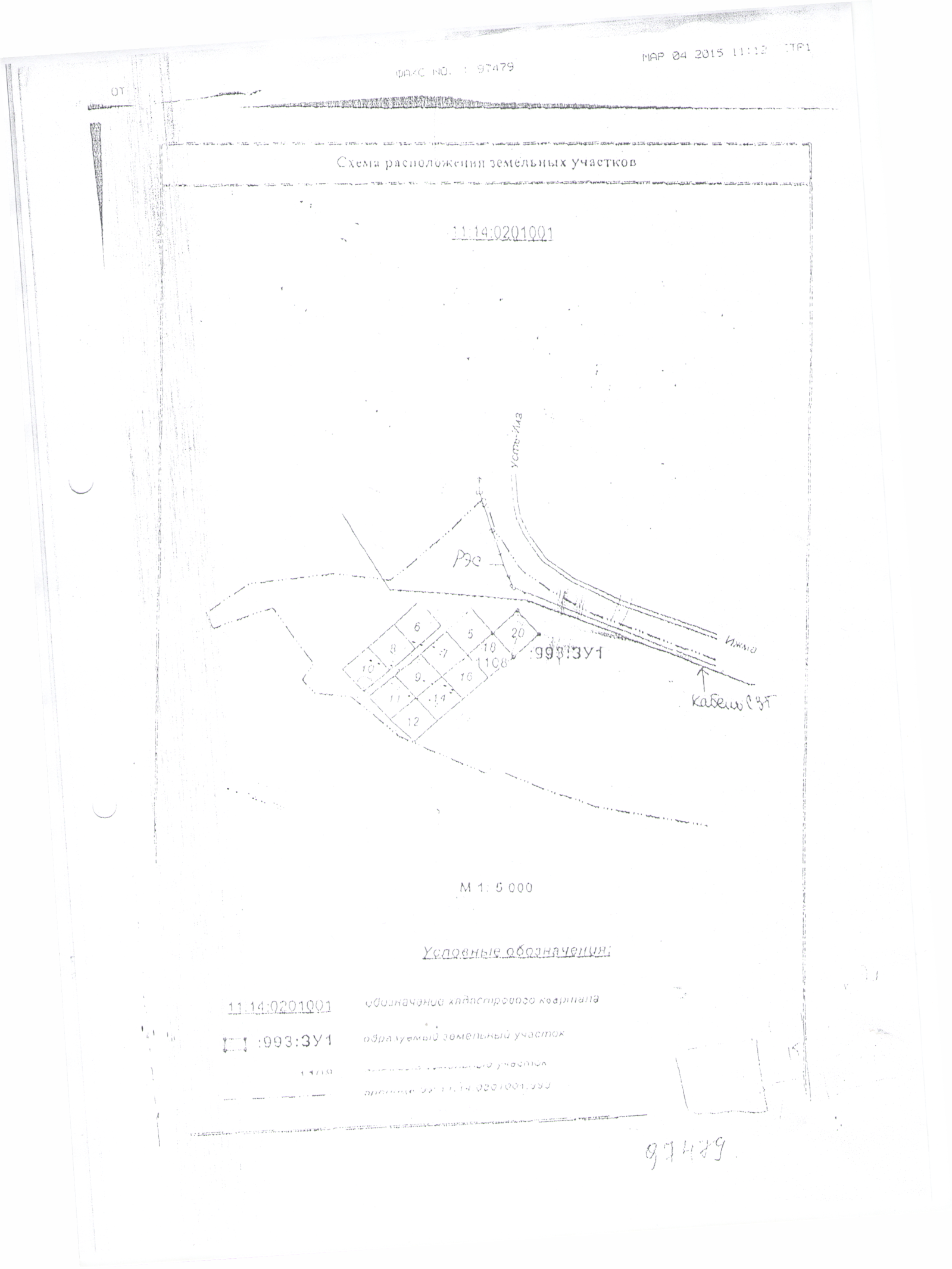     Ш У Ö МП О С Т А Н О В Л Е Н И Еот 15 марта 2016 года                                                                               № 159Республика Коми, Ижемский район, с. Ижма	О внесении изменений в постановление администрации муниципального района «Ижемский» от 18 ноября 2015 года № 971 «Об утверждении административного регламента по предоставлению муниципальной услуги «Предоставление информации о времени и месте театральных представлений, филармонических и эстрадных концертов и гастрольных мероприятий театров и филармоний, киносеансов, анонсы данных мероприятий на территории муниципального образования муниципального района «Ижемский»            В соответствии с Федеральным законом от 27 июля 2010 года № 210-ФЗ «Об организации предоставления государственных и муниципальных услуг», постановлением администрации муниципального района «Ижемский» от 30 сентября 2010 года № 576 «Об утверждении Порядка разработки и утверждения административных регламентов предоставления муниципальных услуг» и соответствии с планом графиком тиражирования муниципальных услуг, переведенных в электронный вид в органах местного самоуправления Республики Коми, в целях совершенствования организации предоставления муниципальных услуг по принципу «одного окна», в том числе в многофункциональных центрах предоставления государственных и муниципальных услуг в Республике Коми, а также организации предоставления муниципальных услуг в электронном виде администрация муниципального района «Ижемский»П О С Т А Н О В Л Я Е Т:Внести в постановление администрации муниципального района «Ижемский» от 18 ноября 2015 года № 971 «Об утверждении административного регламента по предоставлению муниципальной услуги «Предоставление информации о времени и месте театральных представлений, филармонических и эстрадных концертов и гастрольных мероприятий театров и филармоний, киносеансов, анонсы данных мероприятий на территории муниципального образования муниципального района «Ижемский» (далее - Постановление) следующие изменения:в разделе II приложения к Постановлению  название подраздела «Требования к помещениям, в которых предоставляется муниципальная  услуга, услуга, предоставляемая организацией, участвующей в предоставлении муниципальной услуги,  к месту ожидания и приема заявителей, размещению и оформлению визуальной, текстовой и мультимедийной информации о порядке предоставления таких услуг, в том числе к обеспечению доступности для инвалидов указанных объектов в соответствии с законодательством Российской Федерации о социальной защите инвалидов» заменить на «Требования к помещениям, в которых предоставляются муниципальные услуги, к залу ожидания, местам для заполнения запросов о предоставлении муниципальной услуги, информационным стендам с образцами их заполнения и перечнем документов, необходимых для предоставления каждой муниципальной услуги, в том числе к обеспечению доступности для инвалидов указанных объектов в соответствии с законодательством Российской Федерации о социальной защите инвалидов» (далее - Подраздел).дополнить Подраздел абзацем «Требования к обеспечению доступности для инвалидов объектов в которых предоставляются муниципальные услуги, определены частью 1 статьи 15 Федерального закона от 24.11.1995 № 181 – ФЗ «О социальной защите инвалидов в Российской Федерации»;пункт 2.6 приложения к Постановлению дополнить словами  «Федеральным законом от 24.11.1995 № 181 - ФЗ «О социальной защите инвалидов в Российской Федерации».Настоящее постановление вступает в силу со дня его официального опубликования (обнародования).Руководитель администрациимуниципального района «Ижемский»                                       Л.И. Терентьева     Ш У Ö МП О С Т А Н О В Л Е Н И Еот 15 марта 2016  года 	                                                                               № 160Республика Коми, Ижемский район, с. Ижма	О внесении изменений в постановление администрации муниципального района «Ижемский» от 05 марта 2015 года № 214  «Об утверждении административного регламента предоставления муниципальной услуги «Предоставление доступа к оцифрованным изданиям, хранящимся в библиотеках, в том числе к фонду редких книг, с учетом соблюдения требований законодательства Российской Федерации об авторских и смежных правах»В соответствии с Федеральным законом от 27.07.2010 № 210-ФЗ «Об организации предоставления государственных и муниципальных услуг», постановлением администрации муниципального района «Ижемский» от 30.10.2010 № 576 «Об утверждении Порядка разработки и утверждения административных регламентов предоставления муниципальных услуг» администрация муниципального района «Ижемский»П О С Т А Н О В Л Я Е Т:Внести в постановление администрации муниципального района «Ижемский» от 05 марта 2015 года № 214 «Об утверждении административного регламента предоставления муниципальной услуги «Предоставление доступа к оцифрованным изданиям, хранящимся в библиотеках, в том числе к фонду редких книг, с учетом соблюдения требований законодательства Российской Федерации об авторских и смежных правах» (далее – Постановление) следующие изменения:в разделе II приложения к Постановлению название подраздела  «Требования к помещениям, в которых предоставляются муниципальные услуги, к местам ожидания и приема заявителей, размещению и оформлению визуальной, текстовой и мультимедийной информации о порядке предоставления муниципальной услуги» заменить на «Требования к помещениям, в которых предоставляются муниципальные услуги, к залу ожидания, местам для заполнения запросов о предоставлении муниципальной услуги, информационным стендам с образцами их заполнения и перечнем документов, необходимых для предоставления каждой муниципальной услуги, в том числе к обеспечению доступности для инвалидов указанных объектов в соответствии с законодательством Российской Федерации о социальной защите инвалидов» (далее - Подраздел);дополнить Подраздел абзацем «Требования к обеспечению доступности для инвалидов объектов в которых предоставляются муниципальные услуги, определены частью 1 статьи 15 Федерального закона от 24.11.1995 № 181 – ФЗ «О социальной защите инвалидов в Российской Федерации»;пункт 2.5 приложения к Постановлению дополнить словами  «Федеральным законом от 24.11.1995 № 181-ФЗ «О социальной защите инвалидов в Российской Федерации».Настоящее постановление вступает в силу со дня официального опубликования (обнародования).Руководитель администрациимуниципального района «Ижемский»                                       Л.И. ТерентьеваШ У Ö МП О С Т А Н О В Л Е Н И Еот 15 марта 2016 года                                                                              № 161Республика Коми, Ижемский район, с. Ижма					О внесении изменений в постановление администрации муниципального района «Ижемский» от 29 декабря 2014 года № 1239 «Об утверждении административного регламента МБУК «Ижемская межпоселенческая клубная система» по предоставлению муниципальной услуги  «Предоставление информации о проведении ярмарок, выставок народного творчества, ремесел на территории муниципального образования муниципального района «Ижемский»В соответствии с Федеральным законом от 27 июля 2010 года № 210-ФЗ «Об организации предоставления государственных и муниципальных услуг», постановлением администрации муниципального района «Ижемский» от 30 сентября 2010 года № 576 «Об утверждении Порядка разработки и утверждения административных регламентов предоставления муниципальных услуг» администрация муниципального района «Ижемский»П О С Т А Н О В Л Я Е Т:Внести в постановление администрации муниципального района «Ижемский» от 29 декабря 2014 года № 1239 «Об утверждении административного регламента МБУК «Ижемская межпоселенческая клубная система» по предоставлению муниципальной услуги  «Предоставление информации о проведении ярмарок, выставок народного творчества, ремесел на территории муниципального образования муниципального района «Ижемский» (далее – Постановление) следующие изменения:в разделе II приложения к Постановлению название подраздела «Требования к помещениям, в которых предоставляются муниципальные услуги, к местам ожидания и приема заявителей, размещению и оформлению визуальной, текстовой и мультимедийной информации  о порядке предоставления муниципальной услуги» заменить на «Требования к помещениям, в которых предоставляются муниципальные услуги, к залу ожидания, местам для заполнения запросов о предоставлении муниципальной услуги, информационным стендам с образцами их заполнения и перечнем документов, необходимых для предоставления каждой муниципальной услуги, в том числе к обеспечению доступности для инвалидов указанных объектов в соответствии с законодательством Российской Федерации о социальной защите инвалидов» (далее - Подраздел);дополнить Подраздел абзацем «Требования к обеспечению доступности для инвалидов объектов в которых предоставляются муниципальные услуги, определены частью 1 статьи 15 Федерального закона от 24.11.1995 № 181 – ФЗ «О социальной защите инвалидов в Российской Федерации»;пункт 2.5 приложения к Постановлению дополнить словами  «Федеральным законом от 24.11.1995 № 181-ФЗ «О социальной защите инвалидов в Российской Федерации».Настоящее постановление вступает в силу со дня официального опубликования (обнародования).Руководитель администрациимуниципального района «Ижемский»                                       Л.И. ТерентьеваШ У Ö МП О С Т А Н О В Л Е Н И Еот 15 марта 2016 года                                                                             № 162Республика Коми, Ижемский район, с. Ижма					О внесении изменений в постановление администрации муниципального района «Ижемский» от 29 декабря 2014 года № 1240 «Об утверждении административного регламента муниципального бюджетного учреждения культуры «Ижемский районный историко-краеведческий музей» предоставления муниципальной услуги «Запись на обзорные, тематические и интерактивные экскурсии»В соответствии с Федеральным законом от 27 июля 2010 года № 210-ФЗ «Об организации предоставления государственных и муниципальных услуг», постановлением администрации муниципального района «Ижемский» от 30 сентября 2010 года № 576 «Об утверждении Порядка разработки и утверждения административных регламентов предоставления муниципальных услуг» администрация муниципального района «Ижемский»П О С Т А Н О В Л Я Е Т:Внести в постановление администрации муниципального района «Ижемский» от 29 декабря 2014 года № 1240 «Об утверждении административного регламента муниципального бюджетного учреждения культуры «Ижемский районный историко-краеведческий музей» предоставления муниципальной услуги «Запись на обзорные, тематические и интерактивные экскурсии» (далее – Постановление) следующие изменения:в разделе II приложения к Постановлению название подраздела  «Требования к помещениям, в которых предоставляются муниципальные услуги, к местам ожидания и приема заявителей, размещению и оформлению визуальной, текстовой и мультимедийной информации о порядке предоставления муниципальной услуги» заменить на «Требования к помещениям, в которых предоставляются муниципальные услуги, к залу ожидания, местам для заполнения запросов о предоставлении муниципальной услуги, информационным стендам с образцами их заполнения и перечнем документов, необходимых для предоставления каждой муниципальной услуги, в том числе к обеспечению доступности для инвалидов указанных объектов в соответствии с законодательством Российской Федерации о социальной защите инвалидов» (далее - Подраздел);дополнить Подраздел абзацем «Требования к обеспечению доступности для инвалидов объектов в которых предоставляются муниципальные услуги, определены частью 1 статьи 15 Федерального закона от 24.11.1995 № 181 – ФЗ «О социальной защите инвалидов в Российской Федерации»;пункт 2.5 приложения к Постановлению дополнить словами  «Федеральным законом от 24.11.1995 № 181-ФЗ «О социальной защите инвалидов в Российской Федерации».Настоящее постановление вступает в силу со дня официального опубликования (обнародования).Руководитель администрациимуниципального района «Ижемский»                                       Л.И. Терентьева     ШУÖМП О С Т А Н О В Л Е Н И Еот 15 марта 2016 года                                                                               № 163Республика Коми, Ижемский район, с.Ижма                         администрация муниципального района «Ижемский»П О С Т А Н О В Л Я Е Т:Внести в постановление администрации муниципального района «Ижемский» от 17 июня 2015 года № 540 «Об утверждении административного регламента предоставления муниципальной услуги по предоставлению доступа к справочно-поисковому аппарату, базам данных библиотек» (далее - Постановление) следующие изменения:в разделе II приложения к Постановлению  название подраздела «Требования к помещениям, в которых предоставляются муниципальные услуги, к местам ожидания и приема заявителей, размещению и оформлению визуальной, текстовой и мультимедийной информации о порядке предоставления муниципальной услуги» заменить на «Требования к помещениям, в которых предоставляются муниципальные услуги, к залу ожидания, местам для заполнения запросов о предоставлении муниципальной услуги, информационным стендам с образцами их заполнения и перечнем документов, необходимых для предоставления каждой муниципальной услуги, в том числе к обеспечению доступности для инвалидов указанных объектов в соответствии с законодательством Российской Федерации о социальной защите инвалидов» (далее - Подраздел);дополнить Подраздел абзацем «Требования к обеспечению доступности для инвалидов объектов в которых предоставляются муниципальные услуги, определены частью 1 статьи 15 Федерального закона от 24.11.1995 № 181 – ФЗ «О социальной защите инвалидов в Российской Федерации»;пункт 2.5 приложения к Постановлению дополнить словами  «Федеральным законом от 24.11.1995 № 181-ФЗ «О социальной защите инвалидов в Российской Федерации».Настоящее постановление вступает в силу со дня его официального опубликования (обнародования).Руководитель администрациимуниципального района «Ижемский»                                       Л.И. Терентьева Ш У Ö М                                               П О С Т А Н О В Л Е Н И Е                                  от  17 марта 2016  года                                                                                              № 167 Республика Коми, Ижемский район, с. ИжмаО внесении изменений в постановление администрации муниципального района «Ижемский» от 29 января 2015 года № 66 «Об утверждении порядка оказания финансовой поддержки (субсидирования) субъектам малого и среднего предпринимательства в муниципальном  районе «Ижемский»	В целях реализации подпрограммы 1 «Малое и среднее предпринимательство в Ижемском районе» муниципальной программы муниципального образования муниципального района «Ижемский» «Развитие экономики», утвержденной постановлением администрации  муниципального района «Ижемский» от  30 декабря 2014 года №  1261, администрация муниципального района «Ижемский»П О С Т А Н О В Л Я Е Т:          1. Внести в постановление администрации муниципального района «Ижемский» от  29 января 2015 года № 66 «Об утверждении порядка оказания финансовой поддержки (субсидирования) субъектам малого и среднего предпринимательства в муниципальном  районе «Ижемский» (далее - Постановление) следующие изменения:         1) дополнить пунктом 4.1. следующего содержания:«4.1. Утвердить Порядок предоставления субсидии субъектам малого и среднего предпринимательства на реализацию малых проектов в сфере предпринимательства согласно приложения 1 к настоящему Постановлению и приложения 5 к Постановлению».2. Контроль за исполнением настоящего Постановления возложить на заместителя руководителя администрации муниципального района «Ижемский»                   М.В. Когут.    3. Настоящее Постановление вступает в силу со дня официального опубликования (обнародования). Руководитель администрации муниципального района «Ижемский»                                                   Л.И. ТерентьеваПриложение 1к постановлению администрации муниципального района «Ижемский»от 17 марта 2016 года № 167 «Приложение  5к постановлению администрации муниципального района «Ижемский»от «29» января 2015 года  № 66 ПОРЯДОКСУБСИДИРОВАНИЯ ЧАСТИ РАСХОДОВ  НА РЕАЛИЗАЦИЮ МАЛЫХ ПРОЕКТОВ  В СФЕРЕ МАЛОГО ПРЕДРИНИМАТЕЛЬСТВА1. Настоящий Порядок определяет механизм субсидирования части расходов на реализацию малых проектов в сфере малого предпринимательства (далее – Порядок, субсидия) в пределах средств бюджета муниципального образования  муниципального района «Ижемский», предусмотренных на реализацию  подпрограммы 1 «Малое и среднее предпринимательство в Ижемском районе» муниципальной программы МО МР «Развитие экономики» (далее - Подпрограмма) на соответствующий финансовый год. 2. Субсидия предоставляется субъектам малого предпринимательства (далее- субъекты), одновременно отвечающим следующим требованиям:1)  установленным Федеральным законом «О развитии малого и среднего предпринимательства в Российской Федерации» (далее - Федеральный закон), и условиям, определенным настоящим Порядком; 2) зарегистрированным в соответствии с действующим законодательством и осуществляющим свою деятельность на территории МО МР «Ижемский»;3) деятельность которых направлена на решение социально значимых вопросов, а также вопросов жизнеобеспечения населения, проживающего на территории МО МР «Ижемский»;4) не имеющим задолженности по уплате налогов, сборов, пеней и иных обязательных платежей в бюджетную систему Российской Федерации;5) не имеющим задолженности по заработной плате перед наемными работниками;6)  имеющим малые проекты в сфере малого предпринимательства (далее - малые проекты)  со сроком реализации до 1 сентября текущего финансового года.3.  Субсидия предоставляется субъектам деятельность которых направлена на решение социально значимых вопросов, а также вопросов жизнеобеспечения населения в МО МР «Ижемский».4. Субсидия предоставляется субъектам однократно в размере не более 500 тысяч рублей на один малый проект – средства республиканского бюджета Республики Коми и не более 100 тысяч рублей на один проект – средства МО МР «Ижемский» при условии: объем средств субъектов на реализацию малых проектов должен составлять не менее         20 процентов от стоимости малых проектов, подтверждаемая банковской выпиской.5. Для получения субсидии организация, представляет в администрацию муниципального района «Ижемский» (далее - Администрация) следующие документы:1) заявка на получение субсидии по форме, согласно приложению  1 к настоящему Порядку (далее - заявка), содержащая:а) сведения о средней численности работников за предшествующий календарный год;б) сведения о выручке от реализации продукции (работ, услуг) без учета налога на добавленную стоимость за предшествующий календарный год;в) сведения об отсутствии задолженности по заработной плате более одного месяца; 2)  малый проект, прошедший конкурсный отбор, со сроком реализации не позднее 1 сентября текущего финансового года;3) выписка из Единого государственного реестра юридических лиц, сформированная не ранее чем за три месяца до дня предоставления заявки, в случае если субъект представляет ее самостоятельно;4) справка об исполнении налогоплательщиком обязанности по уплате налогов, сборов, страховых взносов, пеней и налоговых санкций по форме, утвержденной приказом ФНС Российской Федерации от 21 июля 2014 года № ММВ-7-8/378@, сформированная не ранее чем за месяц до дня представления заявки, в случае если субъект представляет ее самостоятельно;5) справка регионального отделения Фонда социального страхования Российской Федерации по Республике Коми или его территориальных органов об исполнении субъектом обязательств по уплате страховых взносов на обязательное социальное страхование на случай временной нетрудоспособности и в связи с материнством, сформированная на последнюю отчетную дату, в случае если субъект представляет ее самостоятельно;6) справка Отделения Пенсионного фонда Российской Федерации по Республике Коми или его территориальных органов об исполнении субъектом обязательств по уплате страховых взносов на обязательное пенсионное страхование и обязательное медицинское страхование, сформированная на последнюю отчетную дату, в случае если субъект представляет ее самостоятельно;7) справка, подтверждающая отсутствие задолженности по иным обязательным платежам в бюджет МО МР  «Ижемский» (арендная плата за землю и муниципальное имущество), сформированная на последнюю отчетную дату, в случае если субъект малого и среднего предпринимательства представляет ее самостоятельно.Документы, указанные в подпунктах 1 и 2 настоящего пункта, предоставляются организациями в Администрацию самостоятельно.Сведения, содержащиеся в документах, указанных в пунктах 3 - 7 настоящего пункта, запрашиваются  Администрацией в течение 5 рабочих дней со дня поступления заявки в порядке межведомственного информационного взаимодействия у органов, предоставляющих государственные услуги, и органов, предоставляющих муниципальные услуги, иных государственных органов, органов местного самоуправления, а также подведомственных этим органам организаций, если такие сведения находятся в распоряжении этих органов (организаций) в соответствии с нормативными правовыми актами Российской Федерации, нормативными правовыми актами субъектов Российской Федерации, муниципальными правовыми актами, в случае если организация не представила документы, указанные в пунктах 3 - 7 настоящего пункта, самостоятельно.6. Администрация проверяет полноту (комплектность), оформление представленных документов, их соответствие требованиям, установленным настоящим Порядком, и направляет их для рассмотрения в Комиссию по рассмотрению заявок, претендующих на получение финансовой поддержки за счет средств бюджета муниципального образования муниципального района «Ижемский».Срок рассмотрения Администрацией представленных документов не может превышать 30 дней с даты регистрации представленных документов в администрацию до даты их направления для рассмотрения в Комиссию.Комиссия рассматривает документы и осуществляет оценку соответствия условиям предоставления субсидии и требованиям, установленным Федеральным законом и настоящим Порядком, в срок не более 3 рабочих дней с даты поступления документов в Комиссию.Заключение Комиссии о соответствии (несоответствии) условиям предоставления субсидии требованиям, установленным Федеральным законом и настоящим Порядком оформляется протоколом.На основании протокола Комиссии руководитель Администрация в срок не более 5 рабочих дней с даты его подписания принимает решение о предоставлении (отказе в предоставлении) субсидии.Заключение Комиссии о несоответствии, решение об отказе в предоставлении субсидии принимается при наличии оснований, установленных Федеральным законом.Решение Администрации  о предоставлении (отказе в предоставлении) субсидии оформляется постановлением Администрации. Уведомление субъектом о принятых Администрацией района решениях осуществляется не позднее 5 рабочих дней со дня издания постановления Администрацией о предоставлении (отказе в предоставлении) субсидии.Субъект, в отношении которого принято решение об отказе в предоставлении субсидии, вправе обратиться повторно после устранения выявленных недостатков на условиях, установленных настоящим Порядком.7. Субсидия предоставляется на основании договора. Срок подготовки договора не может превышать 5 дней с даты принятия руководителем Администрации решения о предоставлении субсидии.Перечисление субсидии субъектам осуществляется на лицевые счета, открытые субъектами  в Финансовом управлении администрации МР «Ижемский». Субъекты, заключившие договоры на предоставление субсидии, обеспечивают выполнение следующих обязательств:1) завершить реализацию малого проекта до 1 сентября 2016 года;2) представлять в Администрацию ежемесячно до 5 числа месяца, следующего за отчетным месяцем, информацию о расходовании субсидии по ее целевому назначению с приложением копий документов, подтверждающих произведенные расходы (договоры; товарные накладные и (или) товарно-транспортные накладные; акты выполненных работ (оказанных услуг), приема-передачи имущества; счета-фактуры; платежные поручения с отметкой банка; кассовые и товарные чеки) до полного использования субсидии;3) использовать субсидию по целевому назначению, исключительно на реализацию малого проекта;4) осуществить возврат остатков бюджетных средств, не использованных до 1 сентября текущего года, на  лицевой счет Администрации в течение 30 календарных дней по истечении установленного срока использования;5) не препятствовать осуществлению контроля за целевым использованием бюджетных средств Администрации;6) осуществлять деятельность на территории муниципального района «Ижемский» не менее 3 лет после получения субсидии;7) обеспечить создание постоянных рабочих мест. 8. Обязательным условием для предоставления субъектам, включаемым в договоры о предоставлении субсидии, является согласие субъектов на осуществление Администрацией и иными органами финансового контроля проверок соблюдения субъектом условий, целей и порядка ее предоставления субсидий.В случае установления фактов нарушения условий предоставления средств субсидии, средства субсидии подлежат возврату в бюджет муниципального образования муниципального района «Ижемский» в следующем порядке:Администрация в течение 10 рабочих дней со дня подписания акта проверки соблюдения условий, целей и порядка предоставления субсидий или получения сведений от  органов финансового контроля об установлении фактов представления нарушения условий, целей и порядка предоставления субсидий, выявленных в результате проверок, направляет субъекту письмо-уведомление о возврате средств бюджета муниципального образования муниципального района «Ижемский» (далее - уведомление);субъект в течение 30 дней (если в уведомлении не указан иной срок) с даты получения уведомления осуществляет возврат субсидий, использованных не по назначению или с нарушением установленных условий, целей и порядка их предоставления;в случае невыполнения в установленный срок уведомления, Администрация обеспечивает взыскание средств бюджета муниципального образования  муниципального района «Ижемский» в судебном порядке.9. Контроль за соблюдением условий, целей и порядка предоставления субсидий субъектам осуществляется в установленном порядке Администрацией и иными органами  финансового контроля, в том числе путем проведения проверок.Приложение 1 к порядку субсидирования части расходов на реализацию малых проектов в сфере малого предпринимательстваФОРМА ЗАЯВКИНА ПОЛУЧЕНИЕ ФИНАНСОВОЙ ПОДДЕРЖКИ                                                "Руководителю администрации                                      муниципального района "Ижемский"                              169460, Республика Коми, Ижемский район,                                        с. Ижма, ул. Советская, д.45ЗАЯВКАНаименование заявителя _____________________________________________________                      (полное наименование)ОГРН _________________________ дата регистрации ____________________________ИНН __________________________ КПП (при наличии) __________________________Расчетный счет № __________________________________________________________ в _________________________________________________________________________ БИК __________________________________Корреспондентский счет №___________________________________________________Юридический адрес_________________________________________________________ ______________________________________________________________________________________________________________________________________________________Почтовый адрес (место нахождения) ___________________________________________ ______________________________________________________________________________________________________________________________________________________Телефон (______) ____________ Факс ____________ E-mail ________________________Контактное лицо (ФИО, должность, телефон)____________________________________ ___________________________________________________________________________Прошу    предоставить    финансовую   поддержку   по   следующему направлению:             Субсидирование части расходов на реализацию малых проектов              в сфере предпринимательстваНастоящим подтверждаем, что ___________________________________________________________________________(наименование заявителя)-   не   является  кредитной,  страховой  организацией,  инвестиционным фондом,  негосударственным  пенсионным  фондом, профессиональным участником рынка ценных бумаг, ломбардом;- не является участником соглашений о разделе продукции;-  не  осуществляет  предпринимательскую  деятельность в сфере игорного бизнеса;-  не  является  в  порядке, установленном законодательством Российской Федерации  о  валютном  регулировании  и  валютном  контроле,  нерезидентом Российской    Федерации,    за    исключением    случаев,   предусмотренных международными договорами Российской Федерации;-  не  осуществляет  производство  и  реализацию подакцизных товаров, а также   добычу   и   реализацию   полезных   ископаемых,   за   исключением общераспространенных полезных ископаемых;-  не  имеет  задолженности  по  уплате  налогов,  сборов, пеней и иных обязательных   платежей   в   бюджетную   систему  Российской  Федерации  и внебюджетные фонды;-   не   имеет   задолженности   по  заработной  плате  перед  наемными работниками более 1 месяца.    Дополнительно сообщаем о себе следующую информацию:    К заявке прилагаются следующие документы: ____________________________________________________________________________________________________________________________________________________________________________________________________________________________________________________________________________________________________________________________________________________________________________________________________________________________________________________________________________________________________________________________________________________________________________________________________________________________________________________________________________________________________________________________________    "___" __________ 20__ года ____________/  _____________/   ________________/                                                        ( должность)             (подпись)                 (расшифровка)               М.П.Ш У Ö МП О С Т А Н О В Л Е Н И Еот 23 марта 2016 года 	                                                                             №  178Республика Коми, Ижемский район, с. Ижма	Об утверждении Положения об оценке эффективности деятельности руководителей муниципальных бюджетных учреждений культуры и учреждения дополнительного образования детей в сфере культуры 	В целях регулирования оплаты труда руководителей муниципальных бюджетных учреждений культуры и учреждений дополнительного образования детей сферы культуры муниципального района «Ижемский» и в соответствии с распоряжением Правительства Республики Коми от 26 ноября 2012 г. № 2190-р «Об утверждении Программы поэтапного совершенствования системы оплаты труда в государственных (муниципальных) учреждениях на 2012 - 2018 годы», приказом Министерства культуры Республики Коми от 29 декабря 2012 г. № 637-од администрация муниципального района «Ижемский»П О С Т А Н О В Л Я Е Т:1. Утвердить Положение об оценке эффективности деятельности руководителей муниципальных бюджетных учреждений культуры и учреждений дополнительного образования детей сферы культуры муниципального района «Ижемский» согласно приложению.2. Признать утратившим силу постановления администрации муниципального района «Ижемский» от 16 апреля 2008 года № 194 «Об утверждении отраслевого положения «О порядке установления доплат, надбавок, иных выплат стимулирующего характера и оказания материальной помощи работникам муниципальных учреждений культуры Ижемского района», от 9 июля 2014 года № 623 «Об утверждении порядка оценки эффективности деятельности руководителей муниципальных учреждений культуры муниципального района «Ижемский».      3. Контроль за исполнением настоящего постановления возложить на заместителя руководителя администрации муниципального района «Ижемский» Р.Е. Селивёрстова.      4. Настоящее постановление вступает в силу со дня официального опубликования (обнародования).Заместитель руководителя администрациимуниципального района «Ижемский»                                   Р.Е. СеливёрстовПриложение к постановлениюадминистрации муниципального района«Ижемский» от 23 марта 2016 г. № 178(приложение)ПОЛОЖЕНИЕОБ ОЦЕНКЕ ЭФФЕКТИВНОСТИ ДЕЯТЕЛЬНОСТИ РУКОВОДИТЕЛЕЙМУНИЦИПАЛЬНЫХ БЮДЖЕТНЫХ УЧРЕЖДЕНИЙ КУЛЬТУРЫ  И УЧРЕЖДЕНИЙДОПОЛНИТЕЛЬНОГО ОБРАЗОВАНИЯ ДЕТЕЙ СФЕРЫ КУЛЬТУРЫМУНИЦИПАЛЬНОГО РАЙОНА «ИЖЕМСКИЙ»1. Общие положения1.1. Настоящее Положение об оценке эффективности деятельности руководителей муниципальных бюджетных учреждений культуры и учреждений дополнительного образования детей сферы культуры муниципального района «Ижемский» (далее - Положение) определяет порядок и критерии оценки эффективности профессиональной деятельности руководителей муниципальных бюджетных учреждений культуры и учреждений дополнительного образования детей сферы культуры муниципального района «Ижемский» (далее - Учреждения).1.2. Настоящее Положение разработано в целях повышения качества работы руководителей Учреждений, развития творческой активности и инициативы при выполнении поставленных задач, успешного и добросовестного исполнения должностных обязанностей, эффективного развития управленческой деятельности.1.3. Задачи оценки эффективности профессиональной деятельности руководителей:получение объективных данных о текущем состоянии, а в дальнейшем - динамике успешности, конкурентоспособности деятельности руководителей Учреждений на основе внешней экспертной оценки деятельности;выявление потенциала и проблемных направлений для работы по повышению эффективности деятельности руководителей Учреждений согласно полученным данным;проведение системной самооценки руководителем Учреждения собственных результатов профессиональной деятельности.2. Основания и порядок проведения оценки2.1. Основанием для оценки результативности профессиональной деятельности руководителей Учреждений служит отчет Учреждений за истекший календарный год, ежегодно представляемый руководителем Учреждения начальнику Управления культуры администрации муниципального района «Ижемский» (далее - Работодатель) и размещаемый на официальном сайте каждого Учреждения. Отчет размещается на официальном сайте Учреждения до 25 января следующего года за текущим годом.2.2. Данные отчета позволят оценить уровень эффективности управления Учреждением по основным направлениям:эффективность исполнения муниципальных услуг в Учреждении (далее - услуга);эффективность инновационной (научной, методической, организационной) деятельности Учреждения;эффективность финансово-экономической и имущественной деятельности Учреждения;эффективность обеспечения условий, направленных на безопасность занимающихся и (или) посетителей, получающих услуги;уровень исполнительской дисциплины.2.3. По каждому направлению формируются и утверждаются показатели, позволяющие оценить деятельность руководителя Учреждения.2.4. Для измерения значения каждого показателя формируются индикаторы, которые позволяют в зависимости от значения показателя присваивать то или иное количество баллов руководителю Учреждения.2.5. Система показателей качества и результативности труда руководителей Учреждений со значениями индикаторов размещена в разделе 3 настоящего Положения.2.6. Для проведения объективной внешней оценки результативности профессиональной деятельности руководителей Учреждений Работодателем создаётся комиссия, в состав которой входят представители администрации муниципального района «Ижемский», Управление культуры администрации муниципального района «Ижемский». Состав комиссии, положение о комиссии утверждаются распоряжением администрации муниципального района «Ижемский» (далее – Комиссия). 2.7. Комиссия на основе представленных руководителями Учреждений Работодателю отчетов осуществляет оценку эффективности деятельности руководителей Учреждений.2.8. Комиссия принимает решение о назначении и размере надбавки за интенсивность и высокие результаты работы руководителям Учреждений открытым голосованием при условии присутствия не менее половины членов комиссии. Принятое решение оформляется протоколом. На основании данного протокола и в порядке, определенном в разделе 2 настоящего Положения, издается приказ Управления культуры администрации муниципального района «Ижемский» о назначении надбавки за интенсивность и высокие результаты работы руководителям Учреждений.2.10. Оценка эффективности деятельности руководителей Учреждений производится по итогам прошедшего календарного года. Надбавка за интенсивность, высокие результаты работы устанавливается на год.2.11. Оценка профессиональной деятельности вновь назначенных руководителей производится по итогам работы в течение квартала с момента назначения. Надбавка за интенсивность и высокие результаты работы устанавливается на период до конца текущего года. 2.12. Надбавка за интенсивность и высокие результаты работы снимается в полном объеме за:1) наличие обоснованных жалоб со стороны родителей на предоставление и качество услуги, повлекших за собой нарушение прав детей в учреждении;2) бесконтрольное расходование фонда оплаты труда Учреждения;3) нарушение требований действующих законодательств;4) дисциплинарное взыскание, повлекшее за собой ущерб Учреждению (в том числе штрафы);5) низкую исполнительскую дисциплину.2.13. Назначение надбавки за интенсивность и высокие результаты работы руководителям Учреждений производится при достижении значений суммарных показателей - не менее 68 баллов, если менее 68 баллов, то данная надбавка не устанавливаются.2.14. Размер надбавки за интенсивность и высокие результаты работы руководителям Учреждений устанавливается до 200% от должностного оклада. 2.16. В случае несогласия с решением комиссии руководителю Учреждения предоставляется право обжалования результатов оценки комиссии путем подачи апелляции в адрес комиссии в течение трех рабочих дней со дня издания приказа о назначении надбавки за интенсивность и высокие результаты работы.3. Показатели оценки эффективности деятельностируководителей УчрежденийПрофессиональная деятельность руководителя Учреждения оценивается комиссией в баллах по следующим показателям:Суммарная оценка эффективности деятельности руководителя Учреждения определяется следующим образом: оценивается каждый показатель деятельности руководителя Учреждения в баллах. Размер надбавки за интенсивность и высокие результаты работы руководителя Учреждения устанавливается по результатам деятельности эффективности деятельности руководителя Учреждения в %: ШУÖМП О С Т А Н О В Л Е Н И Еот 23 марта 2016 года                                                                                                № 179   Республика Коми, Ижемский район с. ИжмаВ  соответствии с Уставом муниципального образования муниципального района «Ижемский», постановлением администрации муниципального района «Ижемский»  от 08 апреля 2014 года № 287 «Об утверждении перечня муниципальных программ муниципального района «Ижемский» администрация муниципального района «Ижемский»П О С Т А Н О В Л Я Е Т: 1. Внести в постановление администрации муниципального района «Ижемский» от 30 декабря 2014 года № 1263 «Об утверждении муниципальной программы муниципального образования муниципального района «Ижемский» «Развитие транспортной системы» (далее – Постановление) следующие изменения:1) позицию «Объемы финансирования программы» паспорта муниципальной программы муниципального образования муниципального района  «Ижемский» «Развитие транспортной системы» изложить в следующей редакции: «».    2) абзац второй раздела 4 Программы изложить в следующей редакции: «В рамках Подпрограммы 1. «Развитие транспортной инфраструктуры и дорожного хозяйства» предполагается реализация следующих основных мероприятий:    - обеспечение содержания, ремонта и капитального ремонта автомобильных дорог общего пользования муниципального значения;	   - обустройство и содержание ледовых переправ и зимних автомобильных дорог общего пользования местного значения;- реализация малых проектов в сфере дорожной деятельности;- проведение работ по технической инвентаризации и государственной регистрации прав на автомобильные дороги общего пользования  местного значения  и внесение сведений о них в государственный кадастр недвижимости.»3) раздел 8  Программы изложить в следующей редакции:«Общий объем финансирования Программы на период 2015-2018 годы предусматривается в размере  61972,2 тыс.руб.:2015 год -  21877,7 тыс.руб.;2016 год -  26170,5 тыс.руб.;2017 год -   7188,4 тыс.руб.;2018 год -   6735,6 тыс.руб.В том числе средства бюджета муниципального образования муниципального района «Ижемский» – 33457,6 тыс.руб, в том числе по годам:2015 год -    7503,8    тыс.руб.;2016 год -  12029,8    тыс.руб.;2017 год -    7188,4    тыс.руб.;2018 год -    6735,6    тыс.руб.средства республиканского бюджета Республики Коми-  28514,6 тыс.руб., в том числе по годам:2015 год -  14373,9 тыс.руб.;2016 год -  14140,7 тыс.руб.;2017 год -         0,0 тыс.руб.;2018 год -         0,0 тыс.руб.Ресурсное обеспечение Программы на 2015 - 2018 гг. по источникам финансирования представлено в таблицах 4 и 5 приложения  к Программе.».4) позицию «Объемы финансирования подпрограммы» паспорта подпрограммы 1 «Развитие транспортной инфраструктуры и дорожного хозяйства» изложить в следующей редакции: «»;5) задачу 1 раздела 3 подпрограммы 1дополнить пунктом: « 3. Реализация малых проектов в сфере дорожной деятельности».6) раздел 6 подпрограммы 1 изложить в следующей редакции:«Общий объем финансирования Подпрограммы на период 2015-2018 гг.  предусматривается в размере  45310,2  тыс.руб.;в том числе средства бюджета муниципального образования муниципального района «Ижемский»  23493,2 тыс.руб., в т.ч. по годам:2015 год -   3276,9 тыс.руб.;2016 год -   9370,1 тыс.руб.;2017 год -   5334,4 тыс.руб.;2018 год -   5511,8 тыс.руб.средства республиканского бюджета Республики Коми -  21817,0 тыс.руб., в том числе по годам:2015 год -  10169,9 тыс.руб.;2016 год -  11647,1 тыс.руб.;2017 год -         0,0 тыс.руб.;2018 год -         0,0 тыс.руб.Ресурсное обеспечение подпрограммы в целом, а также по годам реализации подпрограммы и источникам финансирования приводится в приложении к Программе (таблицы 4 и 5).»;		7) позицию «Объемы финансирования подпрограммы» паспорта подпрограммы 2 «Организация транспортного обслуживания населения на   территории  муниципального района «Ижемский» изложить в следующей редакции: «		»;		8) раздел 6 подпрограммы 2 изложить в следующей редакции:«Общий объем финансирования подпрограммы на период 2015 - 2018 гг. составит 15124,4 тыс. рублей, в том числе:средства бюджета муниципального образования муниципального района «Ижемский» 8426,8 тыс.руб., в т.ч.по годам:2015 год – 3834,0 тыс. руб.;2016 год – 2100,0 тыс. руб.;2017 год – 1554,0 тыс. руб.;2018 год – 938,8 тыс.руб.средства республиканского бюджета Республики Коми 6697,6 тыс.руб.в т.ч. по годам:2015 год – 4204,0 тыс. руб.;2016 год -  2493,6 тыс. руб.;2017 год -  0,0 тыс. руб. ;2018 год -  0,0 тыс.руб.  Ресурсное обеспечение подпрограммы в целом, а также по годам реализации подпрограммы и источникам финансирования приводится в приложении к Программе (таблицы 4  и 5).»;	9) позицию «Объемы финансирования подпрограммы» паспорта подпрограммы 3 «Повышение безопасности дорожного движения на территории муниципального района «Ижемский» изложить в следующей редакции:«»;	10) раздел 6 подпрограммы 3 изложить в следующей редакции: «Общий объем финансирования подпрограммы на период 2015-2018 гг. составит  1537,6 тыс.руб., в том числе:средства бюджета муниципального образования муниципального района «Ижемский» 1537,6 тыс. руб., в т.ч. по годам:2015 год -   392,9 тыс. руб.;                   2016 год -   559,7  тыс. руб.;   2017 год -   300,0  тыс. руб.;2018 год -   285,0 тыс.руб.Ресурсное обеспечение подпрограммы в целом, а также по годам реализации подпрограммы и источникам финансирования приводится в приложении к Программе (таблицы 4  и 5).»;               11)  таблицу 2 приложения к Программе дополнить следующей строкой:                12) таблицы 4 и 5 приложения к Программе изложить в новой редакции согласно приложению к настоящему постановлению.2. Настоящее постановление вступает в силу со дня официального опубликования (обнародования).Заместитель руководителя администрации муниципального района «Ижемский»                                                   Р.Е.СеливерстовПриложение к постановлению администрации муниципального района «Ижемский»        от 23 марта  2016 года № 179    Таблица № 4Ресурсное обеспечениереализации муниципальной программы муниципального образования муниципального района «Ижемский» «Развитие транспортной системы» за счет средств бюджета муниципального района «Ижемский» (с учетом средств республиканского бюджета Республики Коми и федерального бюджета)Таблица 5Ресурсное обеспечение и прогнозная (справочная) оценка расходов местного бюджета, республиканского бюджета Республики Коми (с учетом средств федерального бюджета), бюджетов государственных внебюджетных фондов Республики Коми и юридических лиц на реализацию целей муниципальной программы муниципального образования муниципального района «Ижемский» «Развитие транспортной системы»                                                                                                                                                                                                                                                                              ».Ш У Ö МП О С Т А Н О В Л Е Н И Е от 28 марта 2016 года                                                                                        № 188 Республика Коми, Ижемский район, с. ИжмаО внесении изменений в постановление администрации муниципального района «Ижемский» от 18.11.2015 № 967 «Об утверждении административного регламента предоставления муниципальной услуги по выдаче разрешения на ввод объекта капитального строительства в эксплуатацию»    В целях приведения административного регламента в соответствие с Федеральным законом от 27.07.2010 № 210–ФЗ «Об организации предоставления государственных и муниципальных услуг»               администрация муниципального района «Ижемский»                                                                                                                                                                                          П О С Т А Н О В Л Я Е Т :  1. Внести в постановление администрации муниципального района «Ижемский» от 18.11.2015 № 967 «Об утверждении административного регламента предоставления муниципальной услуги по выдаче разрешения на ввод объекта капитального строительства в эксплуатацию» (далее – Постановление) следующие изменения:1) раздел «Перечень нормативных правовых актов, регулирующих отношения, возникающие в связи с предоставлением муниципальной услуги» дополнить, включив в него Федеральный закон от 24.11.1995 № 181-ФЗ «О социальной защите инвалидов в Российской Федерации» (Собрание законодательства Российской Федерации, 1995, № 48); 2) пункт 2.8.1. «К указанному заявлению прилагаются следующие документы» дополнить подпунктом 12 следующего содержания:«12. технический план объекта капитального строительства, подготовленный в соответствии с Федеральным законом от 24.07.2007 года  № 221-ФЗ «О государственном кадастре недвижимости»;3) раздел «Требования к помещениям, в которых предоставляется муниципальная услуга, услуга, предоставляемая организацией, участвующей в предоставлении муниципальной услуги, к месту ожидания и приема заявителей, размещению и оформлению визуальной, текстовой и мультимедийной информации о порядке предоставления таких услуг, в том числе к обеспечению доступности для инвалидов указанных объектов в соответствии с законодательством Российской Федерации о социальной защите инвалидов» дополнить абзацем:«Требования к обеспечению доступности для инвалидов объектов, в которых предоставляются муниципальные услуги, определены частью 1 статьи 15 Федерального закона от 24.11.1995 № 181-ФЗ «О социальной защите инвалидов в Российской Федерации»;4) пункт 3.4. раздела «Принятие Органом решения о предоставлении муниципальной услуги или об отказе в предоставлении муниципальной услуги» дополнить абзацем:«Специалист отдела, ответственный за принятие решения о предоставлении услуги, производит осмотр объекта капитального строительства».2. Настоящее постановление вступает в силу со дня официального (опубликования) обнародования.Руководитель администрациимуниципального района «Ижемский»                                           Л.И. ТерентьеваШ У Ö МП О С Т А Н О В Л Е Н И Е от 28 марта 2016 года                                                                          	              № 189  Республика Коми, Ижемский район, с. ИжмаО внесении изменений в постановление администрации муниципального района «Ижемский» от 18.11.2015 № 968 «Об утверждении административного регламента предоставления муниципальной услуги по выдаче градостроительного плана земельного участка»    В целях приведения административного регламента в соответствие с Федеральным законом от 27.07.2010 № 210–ФЗ «Об организации предоставления государственных и муниципальных услуг»               администрация муниципального района «Ижемский»                                                                                                                                                                                          П О С Т А Н О В Л Я Е Т :  1. Внести в постановление администрации муниципального района «Ижемский» от 18.11.2015 № 968 «Об утверждении административного регламента предоставления муниципальной услуги по выдаче градостроительного плана земельного участка» (далее – Постановление) следующие изменения:1) раздел «Перечень нормативных правовых актов, регулирующих отношения, возникающие в связи с предоставлением муниципальной услуги» дополнить, включив в него Федеральный закон от 24.11.1995 № 181-ФЗ «О социальной защите инвалидов в Российской Федерации» (Собрание законодательства Российской Федерации, 1995, № 48);2) раздел «Требования к помещениям, в которых предоставляется муниципальная  услуга, услуга, предоставляемая организацией, участвующей в предоставлении муниципальной услуги,  к месту ожидания и приема заявителей, размещению и оформлению визуальной, текстовой и мультимедийной информации о порядке предоставления таких услуг, в том числе к обеспечению доступности для инвалидов указанных объектов в соответствии с законодательством Российской Федерации о социальной защите инвалидов» дополнить абзацем:«Требования к обеспечению доступности для инвалидов объектов, в которых предоставляются муниципальные услуги, определены частью 1 статьи 15 Федерального закона от 24.11.1995 № 181-ФЗ «О социальной защите инвалидов в Российской Федерации».2. Настоящее постановление вступает в силу со дня официального опубликования (обнародования).Руководитель администрациимуниципального района «Ижемский»                                           Л.И. ТерентьеваШ У Ö МП О С Т А Н О В Л Е Н И Е от 28 марта 2016 года                                                                          	             № 190   Республика Коми, Ижемский район, с. ИжмаО внесении изменений в постановление администрации муниципального района «Ижемский» от 18.11.2015 № 966 «Об утверждении административного регламента предоставления муниципальной услуги по выдаче разрешения на строительство объекта капитального строительства»    В целях приведения административного регламента в соответствие с Федеральным законом от 27.07.2010 № 210–ФЗ «Об организации предоставления государственных и муниципальных услуг»               администрация муниципального района «Ижемский»                                                                                                                                                                                          П О С Т А Н О В Л Я Е Т :  1. Внести в постановление администрации муниципального района «Ижемский» от 18.11.2015 № 966 «Об утверждении административного регламента предоставления муниципальной услуги по выдаче разрешения на строительство объекта капитального строительства» (далее – Постановление) следующие изменения:1) раздел «Перечень нормативных правовых актов, регулирующих отношения, возникающие в связи с предоставлением муниципальной услуги» дополнить, включив в него Федеральный закон от 24.11.1995 № 181-ФЗ «О социальной защите инвалидов в Российской Федерации» (Собрание законодательства Российской Федерации, 1995, № 48);2) подпункт 3 пункта 2.8 «К заявлению прилагаются следующие документы» дополнить абзацем «з)» следующего содержания:«з) перечень мероприятий по обеспечению доступа инвалидов к объектам здравоохранения, образования, культуры, отдыха, спорта и иным объектам социально – культурного и коммунально – бытового назначения, объектам транспорта, торговли, общественного питания, объектам делового, административного, финансового, религиозного назначения, объектам жилищного фонда в случае строительства, реконструкции указанных объектов при условии, что экспертиза проектной документации указанных объектов не проводилась в соответствии со статьей 49 Градостроительного кодекса Российской Федерации»; 3) раздел «Требования к помещениям, в которых предоставляется муниципальная  услуга, услуга, предоставляемая организацией, участвующей в предоставлении муниципальной услуги,  к месту ожидания и приема заявителей, размещению и оформлению визуальной, текстовой и мультимедийной информации о порядке предоставления таких услуг, в том числе к обеспечению доступности для инвалидов указанных объектов в соответствии с законодательством Российской Федерации о социальной защите инвалидов» дополнить абзацем:«Требования к обеспечению доступности для инвалидов объектов, в которых предоставляются муниципальные услуги, определены частью 1 статьи 15 Федерального закона от 24.11.1995 № 181-ФЗ «О социальной защите инвалидов в Российской Федерации»2. Настоящее постановление вступает в силу со дня официального опубликовании (обнародования).Руководитель администрациимуниципального района «Ижемский»                                           Л.И. ТерентьеваШ У Ö МП О С Т А Н О В Л Е Н И Еот 28 марта 2016 года                                                                          	             № 191  Республика Коми, Ижемский район, с. ИжмаО внесении изменений в постановление администрации муниципального района «Ижемский» от 18.11.2015 № 965 «Об утверждении административного регламента предоставления муниципальной услуги по выдаче ордера (разрешения) на производство земляных работ»    В целях приведения административного регламента в соответствие с Федеральным законом от 27.07.2010 № 210–ФЗ «Об организации предоставления государственных и муниципальных услуг»               администрация муниципального района «Ижемский»                                                                                                                                                                                          П О С Т А Н О В Л Я Е Т :  1. Внести в постановление администрации муниципального района «Ижемский» от 18.11.2015 № 965 «Об утверждении административного регламента предоставления муниципальной услуги по выдаче ордера (разрешения) на производство земляных работ» (далее – Постановление) следующие изменения:1) раздел «Перечень нормативных правовых актов, регулирующих отношения, возникающие в связи с предоставлением муниципальной услуги» дополнить, включив в него Федеральный закон от 24.11.1995 № 181-ФЗ «О социальной защите инвалидов в Российской Федерации» (Собрание законодательства Российской Федерации, 1995, № 48);2) раздел «Требования к помещениям, в которых предоставляется муниципальная  услуга, услуга, предоставляемая организацией, участвующей в предоставлении муниципальной услуги,  к месту ожидания и приема заявителей, размещению и оформлению визуальной, текстовой и мультимедийной информации о порядке предоставления таких услуг, в том числе к обеспечению доступности для инвалидов указанных объектов в соответствии с законодательством Российской Федерации о социальной защите инвалидов» дополнить абзацем:«Требования к обеспечению доступности для инвалидов объектов, в которых предоставляются муниципальные услуги, определены частью 1 статьи 15 Федерального закона от 24.11.1995 № 181-ФЗ «О социальной защите инвалидов в Российской Федерации».2. Настоящее постановление вступает в силу со дня официального опубликования (обнародования).Руководитель администрациимуниципального района «Ижемский»                                           Л.И. ТерентьеваШ У Ö МП О С Т А Н О В Л Е Н И Е от 28 марта 2016 года                                                                          	             № 192  Республика Коми, Ижемский район, с. ИжмаО внесении изменений в постановление администрации муниципального района «Ижемский» от 18.11.2015 № 969 «Об утверждении административного регламента предоставления муниципальной услуги по выдаче разрешения на установку и эксплуатацию рекламной конструкции»    В целях приведения административного регламента в соответствие с Федеральным законом от 27.07.2010 № 210–ФЗ «Об организации предоставления государственных и муниципальных услуг»               администрация муниципального района «Ижемский»                                                                                                                                                                                          П О С Т А Н О В Л Я Е Т :  1. Внести в постановление администрации муниципального района «Ижемский» от 18.11.2015 № 969 «Об утверждении административного регламента предоставления муниципальной услуги по выдаче ордера (разрешения) на производство земляных работ» (далее – Постановление) следующие изменения:1) раздел «Перечень нормативных правовых актов, регулирующих отношения, возникающие в связи с предоставлением муниципальной услуги» дополнить, включив в него Федеральный закон от 24.11.1995 № 181-ФЗ «О социальной защите инвалидов в Российской Федерации» (Собрание законодательства Российской Федерации, 1995, № 48);2) раздел «Требования к помещениям, в которых предоставляется муниципальная  услуга, услуга, предоставляемая организацией, участвующей в предоставлении муниципальной услуги,  к месту ожидания и приема заявителей, размещению и оформлению визуальной, текстовой и мультимедийной информации о порядке предоставления таких услуг, в том числе к обеспечению доступности для инвалидов указанных объектов в соответствии с законодательством Российской Федерации о социальной защите инвалидов» дополнить абзацем:«Требования к обеспечению доступности для инвалидов объектов, в которых предоставляются муниципальные услуги, определены частью 1 статьи 15 Федерального закона от 24.11.1995 № 181-ФЗ «О социальной защите инвалидов в Российской Федерации».2. Настоящее постановление вступает в силу со дня официального опубликования (обнародования).Руководитель администрациимуниципального района «Ижемский»                                           Л.И. ТерентьеваШ У Ö МП О С Т А Н О В Л Е Н И Е от 28 марта 2016 года                                                                                     № 193Республика Коми, Ижемский район, с. Ижма	Об утверждении Положения о порядке подготовки    проектов    планировки и межевания  территорий, предусматривающих строительство (реконструкцию) линейных  объектов на территории муниципального района «Ижемский»В целях реализации полномочий органа местного самоуправления в области градостроительной деятельности, в соответствии с Федеральным законом от 06.10.2003 № 131-ФЗ «Об общих принципах организации местного самоуправления в Российской Федерации», требованиями главы 5 Градостроительного кодекса Российской Федерации, руководствуясь Уставом муниципального образования муниципального района «Ижемский», администрация муниципального района П О С Т А Н О В Л Я Е Т: 1. Утвердить Положение о порядке подготовки проектов планировки и межевания территорий, предусматривающих строительство (реконструкцию) линейных объектов на территории  Ижемского района (Приложение 1).2. Опубликовать настоящее постановление и разместить в информационно-телекоммуникационной сети «Интернет» на официальном сайте администрации муниципального района «Ижемский».3. Контроль за исполнением настоящего постановления оставляю за собой.4. Настоящее постановление вступает в силу со дня его официального опубликования (обнародования).Руководитель администрации муниципального района «Ижемский»	Л.И. ТерентьеваПриложение 1 к постановлению администрациимуниципального района «Ижемский»                                                                     от 28.03.2016 г.  № 193Положениео порядке подготовки проектов планировки и межевания территорий, предусматривающих строительство (реконструкцию) линейных объектов на территории муниципального района «Ижемский»1. Общие положения.	1.1. Положение о порядке подготовки проектов планировки и межевания  территорий, предусматривающих строительство (реконструкцию) линейных  объектов на территории муниципального района «Ижемский» определяет порядок подготовки проектов планировки территории и проектов межевания территории применительно к линейным объектам на территории муниципального района «Ижемский» (далее по тексту Положение), в целях установления границ земельных участков, предназначенных для строительства и размещения линейных объектов.1.2. Настоящее Положение разработано на основании: 1.2.1. Градостроительного кодекса Российской Федерации от 29.12.2004 № 190-ФЗ; 1.2.2. Федерального закона от 29.12.2004 № 191-ФЗ «О введении в действие Градостроительного кодекса Российской Федерации»; 1.2.3. Правил землепользования и застройки сельских поселений Ижемского района;1.2.4. Решения Совета муниципального образования муниципального района «Ижемский» от 24.10.2013 № 4-20/2 «Об утверждении порядка организации и проведения публичных слушаний на территории муниципального образования муниципального района «Ижемский».1.3. Подготовка проектов планировки и межевания территорий, предусматривающих строительство (реконструкцию) линейных объектов на территории муниципального образования муниципального района «Ижемский» (далее по тексту – документация по планировке территории), осуществляется в целях: 1.3.1. установления и выноса границ земельных участков на местности для строительства (реконструкции) линейных объектов – в случаях формирования земельных участков из состава государственных, муниципальных земель;1.3.2. принятия решений о предоставлении физическим и юридическим лицам прав на сформированные из состава государственных, муниципальных земель земельные участки для строительства (реконструкции) линейных объектов;1.3.3. принятия решений об изъятии, в том числе путем выкупа, резервировании земельных участков для государственных и муниципальных нужд с целью строительства (реконструкции) линейных объектов;1.3.4. подготовки проектной документации для строительства (реконструкции) линейных объектов;1.3.5. выдачи разрешений на строительство (реконструкцию) линейных объектов;1.3.6. выдачи разрешений на ввод в эксплуатацию линейных объектов.1.4. Разработка документации по планировке территории производится за счет средств заказчика, который планирует осуществить строительство, реконструкцию линейных объектов.1.5. Состав документации по планировке территории определяется в соответствии с Градостроительным кодексом Российской Федерации, законами и иными нормативными правовыми актами Республики Коми.1.6. Решение о разработке документации по планировке территории принимается администрацией муниципального образования муниципального района «Ижемский» в форме постановления.2. Порядок принятия решения о подготовке документациипо планировке территории.2.1. В случае принятия заказчиком решения о строительстве (реконструкции) линейных объектов и получения разрешения на строительство и в последующем разрешения на ввод в эксплуатацию линейного объекта заказчик обращается с предложением о разработке документации по планировке территории (далее по тексту - Предложение) в администрацию района (Приложение 1 к настоящему Положению). К Предложению прикладываются:2.1.1. действующие технические условия с указанием возможных точек подключения к действующим сетям инженерно-технического обеспечения, мест присоединения иных линейных объектов;2.1.2. схема с вариантом или с вариантами трассы проектируемых линейных объектов. Рекомендуется  разработка схемы проектной организацией.2.2. В случае поступления Предложения от юридического лица, Предложение оформляется на бланке организации, подписывается руководителем или полномочным представителем и скрепляется печатью организации. В случае поступления Предложения от физических лиц, прикладываются копии документов, удостоверяющих личность заявителя.2.3. Основанием для отказа в рассмотрении Предложения является его несоответствие требованиям, указанным в пунктах 2.1 и 2.2 настоящего Положения, не заполненное Предложение.2.4. Проверка Предложения и прилагаемых к нему документов на соответствие требованиям пунктов 2.1 и 2.2 настоящего Положения проводится отделом архитектуры и градостроительства администрации района (далее по тексту – отдел А и Г).2.5. В случае выявления оснований для отказа в рассмотрении Предложения заказчику направляется решение об отказе в рассмотрении такого Предложения с обоснованием причин отказа.2.6. В случае отсутствия причин для отказа в рассмотрении Предложения, последнее направляется для рассмотрения на техническом Совете при администрации муниципального района «Ижемский» (далее по тексту – Совет), персональный состав которого утвержден постановлением администрации от 16.03.2015 № 249.2.7. В случае определения Советом невозможности строительства линейных объектов по предлагаемому заказчиком варианту (вариантам) трассы линейных объектов заявителю подготавливается мотивированный отказ в разработке документации по планировке территории.2.8. В случае принятия Советом решения о возможности строительства линейных объектов отдел архитектуры и градостроительства: 2.8.1. подготавливает акт выбора трассы линейных объектов (Приложение 2 к настоящему Положению). Два экземпляра акта выбора трассы линейных объектов выдаются заказчику, третий экземпляр приобщается в материалы Совета;2.8.2. подготавливает проект постановления администрации района о подготовке документации по планировке территории.	2.9. Акт выбора трассы линейных объектов оформляется на линейные объекты, имеющие большую протяженность, проходящие по землям Российской Федерации, землям субъекта Российской Федерации, муниципальным землям и землям частной собственности и утверждается постановлением администрации района.	2.10. Актом выбора трассы линейных объектов задается коридор для проектирования линейных объектов. 	2.11. Акт выбора трассы линейных объектов состоит из двух частей:2.11.1. графическая часть (выполняется на топографической подоснове, имеющейся в городской информационной системе обеспечения градостроительной деятельности);      2.11.2. описательная часть.      2.12. В графической части акта выбора трассы линейных объектов может указываться несколько вариантов прохождения трассы.      2.13. В описательной части дается описание местоположения трассы линейных объектов.2.14. Акт выбора трассы линейных объектов подписывается секретарем и председателем Совета. 2.15. Постановление администрации района о подготовке документации по планировке территории подлежит опубликованию в порядке, установленном для официального опубликования муниципальных правовых актов, иной официальной информации и размещению в информационно-телекоммуникационной сети «Интернет» на официальном сайте администрации муниципального района «Ижемский».2.16. В течение 15 дней со дня официального опубликования постановления администрации района о подготовке документации по планировке территории отдел архитектуры и градостроительства осуществляет прием и регистрацию предложений физических и юридических лиц о порядке, сроках подготовки и содержании документации по планировке территории.2.17. Отдел архитектуры и градостроительства направляет все поступившие предложения физических, юридических лиц о порядке, сроках подготовки и содержании документации по планировке территории заказчику по разработке документации по планировке территории.2.18. Заказчик при получении акта выбора трассы линейных объектов, постановления администрации муниципального района «Ижемский» о подготовке документации по планировке территории, предложений физических и юридических лиц о подготовке документации по планировке территории (при наличии) осуществляет сбор исходных данных и подготовку задания на разработку проекта планировки и межевания территории, предусматривающего размещение линейных объектов на территории муниципального района «Ижемский» (Градостроительное задание). 2.19. В случае принятия решения о подготовке документации по планировке территории за счет средств местного бюджета, заказ на подготовку документации по планировке территории выполняется в порядке, установленным федеральным законодательством. Сроки разработки устанавливаются муниципальным контрактом.2.20. Подготовка документации по планировке территории осуществляется на основании Генеральных планов, Правил землепользования и застройки сельских поселений, в соответствии с требованиями технических регламентов, градостроительных регламентов с учетом границ территорий объектов культурного наследия, включенных в единый государственный реестр объектов культурного наследия (памятников истории и культуры) народов Российской Федерации, границ территорий вновь выявленных объектов культурного наследия, границ зон с особыми условиями использования территорий.3. Порядок принятия решения об утверждении документации по планировке территории.3.1. В случае если заказчиком документации по планировке территории  выступает физическое или юридическое лицо, документация по планировке территории представляется в администрацию района.3.2. Документация по планировке территории до ее утверждения подлежит обязательному рассмотрению на публичных слушаниях. Порядок организации и проведения публичных слушаний определяется статьей 46 Градостроительного кодекса Российской Федерации, Уставом муниципального района «Ижемский», Порядка организации и проведения публичных слушаний на территории муниципального образования муниципального района «Ижемский», утвержденного решением Совета муниципального образования муниципального района «Ижемский» от 24.10.2013 № 4-20/2. 3.3. Администрация района в течение 30 дней со дня поступления документации по планировке территории:- осуществляет проверку такой документации на соответствие требованиям, установленным частью 10 статьи 45 Градостроительного кодекса РФ;- по результатам проверки принимается решение об отклонении документации по планировке территории и направлении ее на доработку либо представляет руководителю администрации для принятия решения о назначении публичных слушаний.3.4. Не позднее чем через 10 дней со дня получения документации по планировке территории руководитель администрации муниципального района принимает решение о   назначении публичных слушаний. Решение о назначении публичных слушаний оформляется постановлением администрации муниципального района с указанием даты, времени и места проведения публичных слушаний, и подлежит опубликованию в районной газете «Новый Север» и размещению на сайте администрации муниципального района «Ижемский» в информационно-телекоммуникационной сети «Интернет».3.5. Публичные слушания проводятся с участием граждан, проживающих на территории, применительно к которой осуществляется подготовка документации по планировке территории, правообладателей земельных участков и объектов капитального строительства, расположенных на указанной территории, лиц, законные интересы которых могут быть нарушены в связи с реализацией таких проектов.	3.6. Срок проведения публичных слушаний со дня оповещения юридических и физических лиц, указанных в пункте 3.5, не может быть менее одного месяца и более трех месяцев.	3.7. Комиссией по землепользованию и застройке территорий муниципального района «Ижемский» по результатам публичных слушаний составляет протокол публичных слушаний и заключение о результатах публичных слушаний.3.8. Рассмотренная на публичных слушаниях документация по планировке территории, протокол публичных слушаний и заключение о результатах публичных слушаний направляются на рассмотрение руководителю администрации не позднее пятнадцати дней со дня проведения публичных слушаний и подлежат опубликованию в газете «Новый Север» и на сайте администрации муниципального района «Ижемский» в информационно-телекоммуникационной сети «Интернет».3.9. В течение 10 дней администрация муниципального района «Ижемский» принимает решение об утверждении документации по планировке территории либо об отклонении такой документации и о направлении ее на доработку.3.10. Утвержденная документация подлежит опубликованию в районной газете «Новый Север» и размещению на сайте администрации района в информационно-телекоммуникационной сети «Интернет» в течение семи дней со дня ее утверждения.Руководителю администрации  МР «Ижемский»_______________________________________________________от _____________________________________________________                                                                    (наименование юр. лица, Ф.И.О ИП, физического лица)  _______________________________________________________                                                                                         (юридический и почтовый адрес)_______________________________________________________тел._________________________ паспорт: серия _____________,                                                                                           (кроме юридических лиц)номер _________________, выдан _________________________    ______________________________________________________дата выдачи ____________________________________________ адрес электронной почты_________________________________Предложениео подготовке проекта планировки и межевания территории, предусматривающего строительство и размещение линейного(ых)  объекта(ов) на территории муниципального района «Ижемский»Территория, предполагаемая для разработки документации по проекту планировки территории и проекту межевания территории применительно к линейному объекту_______________________________________________________________________________________________________________________________________________________________Описание границ территории _______________________________________________________________________________________________________________________________________________________________________________________________________________________________________________________________________Ориентировочная площадь территории (га) __________________________________   _____________________________________________________________________________Причины разработки документации по проекту планировки территории и проекту межевания территории применительно к линейному объекту ______________________________________________________________________________________________________________________________________________________________________________________________________________________________________________________________________Предполагаемое функциональное назначение и параметры линейных объектов _______________________________________________________________________________________________________________________________________________________________________________________________________________________________________________________________________Срок разработки документации по проекту планировки территории и проекту межевания территории применительно к линейному объекту ____________________________________________________________________________Приложение:1. копии документов, удостоверяющих личность заявителя (для физических лиц), свидетельство о регистрации в качестве  индивидуального предпринимателя без образования юридического лица (для индивидуальных предпринимателей); копия свидетельства постановки на учет в налоговом органе (для юридических лиц);2. схема с вариантами трассы проектируемого линейного объекта;3. действующие технические условия на подключение объекта капитального строительства к сетям инженерно-технического обеспечения с указанием возможных точек подключения к действующим сетям инженерно-технического обеспечения, мест присоединения иных линейных объектов.Подпись  ________________________________________________________________                           МП                           (должность, фамилия, имя, отчество, дата)  А К Твыбора  трассы линейного объекта_____________________________________________________________________________(наименование  объекта)Комиссия в составе:-          Рассмотрели графические материалы по _____ вариантам выбора трассы ____________________________________________________________________________ _____________________________________________________________________________(наименование сети инженерно-технического обеспечения)_____________________________________________________________________________ согласно технических условий № ____________________________ от  _________20_______г._____________________________________________________________________________(наименование организации, выдавшей ТУ)                1 вариант: ___________________________________________________________________(описание особенностей варианта)_____________________________________________________________________________        2 вариант: ___________________________________________________________________(описание особенностей варианта)_____________________________________________________________________________После обмена мнениями члены комиссии приняли РЕШЕНИЕ:- в работу рекомендовать ____ вариант прокладки ______________________________________________________________________________________________________________________________________________________________________________________________________________________________________(наименование сети инженерно-технического обеспечения)         Срок действия настоящего акта ____ лет (в соответствии со сроком действия технических условий).Приложения:          1. Картографические, топографические материалы на ______ листах.         2. Технические условия на ______ листах.         3. Условия и требования землепользователей (арендаторов), чьи территории и коммуникации попадают в зону застройки на ______ листах.Председатель Совета: _____________________________________(подпись)Секретарь Совета: ________________________________________(подпись)ШУÖМП О С Т А Н О В Л Е Н И Еот 29 марта 2016 года                                                                                         № 194  Республика Коми, Ижемский район, с. ИжмаВо исполнение Федерального закона от 21 декабря 1994 года № 68-ФЗ «О защите населения и территорий от чрезвычайных ситуаций природного и техногенного характера» и с целью защиты населения от возможных последствий паводка, для организации безопасной эксплуатации объектов жизнеобеспечения, инженерных сетей, зданий, сооружений и в целях безаварийного пропуска паводковых вод на территории муниципального района «Ижемский» администрация муниципального района «Ижемский»П О С Т А Н О В Л Я Е Т :1.  Утвердить состав противопаводковой комиссии муниципального района «Ижемский» согласно приложению  1.2. Утвердить Положение о противопаводковой комиссии муниципального района «Ижемский» согласно приложению  2.3.  Утвердить План противопаводковых мероприятий на территории муниципального района «Ижемский на 2016 год согласно приложению  3.4. Признать утратившим силу постановление администрации муниципального района «Ижемский» от 24 марта 2015 года                                                                                  № 272  «О мерах по защите населения и территорий муниципального района «Ижемский» от возможных последствий весеннего паводка». 5.  Настоящее постановление вступает в силу со дня опубликования     (обнародования).Руководитель администрации муниципального района «Ижемский»                                         Л.И. Терентьева                                                                  СОСТАВпротивопаводковой комиссии муниципального района «Ижемский»Приложение 2к постановлению администрации муниципального района «Ижемский»                                                       от 29 марта 2016 года № 194 ПОЛОЖЕНИЕо противопаводковой комиссии муниципального района «Ижемский»ОБЩИЕ ПОЛОЖЕНИЯ1. Противопаводковая комиссия муниципального района «Ижемский» (далее - Комиссия) создается в соответствии с Федеральным законом от 21 декабря 1994 года № 68-ФЗ «О защите населения и территорий от чрезвычайных ситуаций природного и техногенного характера» и предназначена для организации и выполнения мероприятий и работ, направленных на предупреждение и ликвидацию последствий чрезвычайных ситуаций, уменьшение ущерба от них, обеспечения постоянной готовности муниципальных образований и организаций, расположенных на территории муниципального района «Ижемский», к оперативным и эффективным действиям в случаях возникновения чрезвычайных ситуаций, вызванных весенним половодьем и паводками. 2. Комиссия осуществляет свою деятельность под руководством заместителя руководителя администрации муниципального района «Ижемский», который является ее председателем. 3. Решения Комиссии, принятые по результатам рассмотрения вопросов в пределах ее компетенции, обязательны для исполнения организациями, учреждениями, предприятиями Ижемского района независимо от форм собственности. 4. В пределах своей компетенции Комиссия разрабатывает проекты постановлений, распоряжений администрации муниципального района «Ижемский», проводит сбор, обработку, анализ хода весеннего половодья, взаимодействует со средствами массовой информации, принимает протоколы своих заседаний. 5. Состав Комиссии определяется постановлением администрации муниципального района «Ижемский». Согласованные предложения по составу Комиссии вносит её председатель. 6. Председатель Комиссии самостоятельно распределяет обязанности между ее членами по согласованию с ними. 7. В паводковый период председатель Комиссии может привлекать к работе в Комиссии необходимых специалистов. Принятые решения Комиссии оформляются протоколом. ОСНОВНЫЕ ЗАДАЧИ КОМИССИИ8. Основными задачами Комиссии являются: 1) обеспечение в период весеннего паводка безопасности населения, имущества граждан, сохранности социальных и промышленных объектов, сельскохозяйственной продукции, скота, удобрений; 2) уменьшение возможного ущерба при выполнении мероприятий по безаварийному пропуску весеннего половодья; 3) осуществление информационного обеспечения населения муниципального района «Ижемский»,  руководителей организаций о прогнозах погоды, сроках, объемах весеннего половодья, о возможных подтоплениях и затоплениях территорий, объектов, населенных пунктов; 4) организация четкой работы речных и паромных переправ в соответствии с действующими нормами и правилами; 5) обеспечение заблаговременного расселения населения на безопасных территориях. ФУНКЦИИ КОМИССИИ9. Основными функциями Комиссии являются: 1) обеспечение на территории Ижемского района практической реализации мероприятий по безаварийному пропуску весеннего половодья; 2) координация деятельности организаций, органов местного самоуправления муниципального района «Ижемский» в части решения проблем обеспечения безопасности населения, повышения надежности и устойчивости функционирования объектов промышленного и социального назначения; 3) рекомендация введения круглосуточного дежурства ответственных лиц;4) разработка и координация планов мероприятий на паводковый период;5)  взаимодействие со средствами массовой информации.  ПРАВА КОМИССИИ10. Для осуществления своих функций Комиссия имеет право: 1) принимать участие в заседаниях комиссии Правительства Республики Коми по предупреждению и ликвидации чрезвычайных ситуаций и обеспечению пожарной безопасности при рассмотрении вопросов, относящихся к работе Комиссии;  2) заслушивать глав сельских поселений, руководителей организаций, начальников служб гражданской обороны предприятий и организаций  Ижемского района, контрольных и надзорных органов по вопросам, отнесенным к компетенции Комиссии, а также давать им рекомендации для принятия неотложных мер по предупреждению и ликвидации последствий паводка; 3) запрашивать от организаций, органов надзора и контроля, органов местного самоуправления муниципального района «Ижемский» материалы, необходимые для работы Комиссии; 4) привлекать необходимых специалистов для проведения экспертиз по вопросам, входящим в компетенцию Комиссии.ОРГАНИЗАЦИЯ И ПОРЯДОК РАБОТЫ КОМИССИИ11. Комиссия взаимодействует с контролирующими, надзорными органами независимо от их ведомственной принадлежности. 12. Председатель Комиссии несет персональную ответственность за выполнение возложенных на Комиссию задач, функций и организацию ее работы. 13. Положение о Комиссии утверждается постановлением администрации муниципального района «Ижемский». 14. Комиссия с учетом паводкоопасной обстановки проводит свои заседания по утвержденной повестке дня.Приложение 3к постановлению администрации муниципального района «Ижемский»                                               от 29 марта 2016 года  № 194 ПЛАНПРОТИВОПАВОДКОВЫХ МЕРОПРИЯТИЙ НА ТЕРРИТОРИИ МУНИЦИПАЛЬНОГО РАЙОНА «ИЖЕМСКИЙ»ШУÖМП О С Т А Н О В Л Е Н И Еот 29 марта  2016 года                                                                                                         № 195 Республика Коми, Ижемский район с. Ижма В  соответствии с Уставом муниципального образования муниципального района «Ижемский», постановлением администрации муниципального района «Ижемский»  от 08 апреля 2014 года № 287 «Об утверждении перечня муниципальных программ муниципального района «Ижемский» администрация муниципального района «Ижемский»П О С Т А Н О В Л Я Е Т: 1. Внести в постановление администрации муниципального района «Ижемский» от 30 декабря 2014 года № 1269 «Об утверждении муниципальной программы муниципального образования муниципального района «Ижемский» «Территориальное развитие» (далее – Программа) следующие изменения:1) Позицию «Объем финансирования программы» паспорта Программы «Территориальное развитие» изложить в следующей редакции:«»2) Раздел 8  Программы изложить в следующей редакции:«Общий объем финансирования Программы на период 2015-2018 гг. предусматривается в размере  55735,5  тыс.руб:2015 год -  17539,3    тыс.руб.;2016 год -  18624,4    тыс.руб.;2017 год -  12394,9     тыс.руб.;2018 год -    7176,9     тыс.руб.В том числе средства бюджета муниципального образования муниципального района «Ижемский» 17370,2 тыс.руб., в т.ч. по годам:2015 год -   4335,8   тыс.руб.;2016 год -   8836,8   тыс.руб.;2017 год -   3547,6   тыс.руб.;2018 год -    650,0    тыс.руб.средства республиканского бюджета Республики Коми – 29244,6 тыс.руб, в том числе по годам:2015 год -  9008,1 тыс.руб.;2016 год -  6268,5 тыс.руб.;2017 год -  8144,2 тыс.руб.;2018 год -  5823,8 тыс.руб.средства федерального бюджета -  9085,7 тыс.руб, в том числе по годам:2015 год -  4160,4 тыс.руб.;2016 год – 3519,1 тыс.руб.;2017 год -    703,1 тыс.руб.;2018 год -    703,1 тыс.руб.средства бюджетов сельских поселений -35,0 тыс.руб, в том числе по годам:2015 год -  35,0 тыс.руб.;2016 год -   0,0 тыс.руб.;2017 год -   0,0 тыс.руб.;2018 год -   0,0 тыс.руб.Ресурсное обеспечение реализации муниципальной программы на 2015-2018 годы по источникам финансирования представлено в таблицах 4 и 5 приложения к Программе.»;	3) Позицию «Объемы финансирования Подпрограммы 1» паспорта подпрограммы 1 «Строительство, обеспечение качественным, доступным жильем населения Ижемского района»  изложить в следующей редакции:«»;  4) Раздел 5 подпрограммы 1 изложить в следующей редакции: «Общий объем финансирования Подпрограммы на период 2015-2018 годы предусматривается в размере   42115,0 тыс.руб.:2015 год -    11166,4  тыс.руб.;2016 год -    12160,5  тыс.руб.;2017 год -    11733,0  тыс.руб.;2018 год -      7055,1  тыс.руб.В том числе средства бюджета муниципального образования муниципального района «Ижемский» 7453,6 тыс.руб., в т.ч. по годам:2015 год -   1452,5  тыс.руб.;2016 год –   2445,8  тыс.руб.;2017 год -   2955,3  тыс.руб.;2018 год -     600,0  тыс.руб.  средства республиканского бюджета Республики Коми- 25575,7 тыс.руб., в том числе по годам:2015 год -  5553,5 тыс.руб.;2016 год -  6195,6 тыс.руб.;2017 год -  8074,6 тыс.руб.;2018 год -  5752,0 тыс.руб.    средства федерального бюджета – 9085,7 тыс.руб., в том числе по годам:2015 год – 4160,4 тыс.руб.;2016 год – 3519,1 тыс.руб.;2017 год -   703,1 тыс.руб.;2018 год -   703,1 тыс.руб. Ресурсное обеспечение Подпрограммы в целом, а так же по годам реализации подпрограммы и источникам финансирования представлено в таблицах 4 и 5 приложения к Программе.»;5) Позицию «Объемы финансирования Подпрограммы 2» паспорта  подпрограммы 2 «Обеспечение благоприятного и безопасного проживания граждан на территории Ижемского района и качественными жилищно-коммунальными услугами населения» изложить в следующей редакции:«»;6) Пункт 3 раздела 3 подпрограммы 2 дополнить следующими основными мероприятиями:- Энергосбережение и повышение энергетической эффективности;- Организация работ по надежному теплоснабжению.7) Раздел 5 подпрограммы 2  изложить в следующей редакции:«Общий объем финансирования Подпрограммы на период 2015-2018 годы предусматривается в размере      9056,9  тыс.руб:2015 год -  1959,3  тыс.руб;2016 год -  6313,9  тыс.руб;2017 год -    661,9  тыс.руб;2018 год -    121,8  тыс.руб.В том числе средства бюджета муниципального образования муниципального района «Ижемский» -      8431,3 тыс.руб, в том числе по годам:2015 год -  1548,0 тыс.руб;2016 год -  6241,0 тыс.руб;2017 год -    592,3 тыс.руб;2018 год -      50,0 тыс.руб.средства республиканского бюджета Республики Коми – 590,6 тыс.руб, в том числе по годам:2015 год -  376,3 тыс.руб;2016 год -  72,9 тыс.руб;2017 год -  69,6 тыс.руб;2018 год -  71,8 тыс.руб.средства бюджетов сельских поселений - 35,0 тыс.руб, в том числе по годам:2015 год -  35,0 тыс.руб;2016 год -   0,0 тыс.руб;2017 год -   0,0 тыс.руб;2018 год -   0,0 тыс.руб.Ресурсное обеспечение Подпрограммы в целом, а так же по годам реализации подпрограммы и источникам финансирования представлено в таблицах 4 и 5 приложения к Программе.»;	8) Пункт 9 таблицы 2 приложения к Программе изложить в новой редакции:«»;9) Таблицу 2 приложения к Программе дополнить позицией:«»;10) Пункты 24-26 таблицы 2 приложения к Программе считать соответственно пунктами 25-27; 	11) Таблицы 4 и 5 приложения к Программе изложить в новой редакции согласно приложению к настоящему постановлению.2. Настоящее постановление вступает в силу со дня официального опубликования (обнародования).Руководитель администрации муниципального района «Ижемский»                                                                Л.И.ТерентьеваПриложение к постановлению администрации муниципального района «Ижемский»от 29 марта 2016 года № 195                                                                                                                                                                                                                           « Таблица 4Ресурсное обеспечениереализации муниципальной программы муниципального образования муниципального района «Ижемский» «Территориальное развитие» за счет средств бюджета муниципального района «Ижемский»(с учетом средств республиканского бюджета Республики Коми и федерального бюджета)Таблица 5Ресурсное обеспечение и прогнозная (справочная) оценка расходов федерального бюджета, республиканского бюджета Республики Коми,  бюджета муниципального района «Ижемский», бюджетов сельских поселений, бюджетов государственных внебюджетных фондов Республики Коми и юридических лиц на реализацию целей муниципальной программы муниципального образования муниципального района «Ижемский» «Территориальное развитие»».ШУÖМП О С Т А Н О В Л Е Н И Еот 30 марта 2016 года                                                                                        № 199    Республика Коми, Ижемский район, с. ИжмаО внесении изменений в постановление администрации муниципального района «Ижемский» от 30 декабря  2014 года № 1264 «Об утверждении муниципальной   программы муниципального образования муниципального района «Ижемский» «Безопасность жизнедеятельности населения»Руководствуясь статьей 179 Бюджетного кодекса Российской Федерации, постановлением администрации муниципального района «Ижемский» от 31 января 2014 года № 61 «О муниципальных программах муниципального образования муниципального района «Ижемский»администрация муниципального района «Ижемский»ПОСТАНОВЛЯЕТ:1. Внести в приложение к постановлению администрации муниципального района «Ижемский» от 30 декабря 2014 года № 1264  «Об утверждении муниципальной  программы муниципального образования муниципального района «Ижемский» «Безопасность жизнедеятельности населения» (далее – Программа) следующие изменения:  1) в паспорте Программы позицию  «Объём финансирования программы»  изложить  в следующей редакции: «»;2) в таблице 1 «Сведения о целевых показателях (индикаторах) муниципальных подпрограмм муниципальной программы и  их значениях» пункт 3.1 изложить в следующей редакции:«                                                                                                                                                   »3) раздел 6 Программы дополнить абзацем следующего содержания:« Сведения о целевых показателях (индикаторах) и их значениях в разрезе сельских поселений Ижемского района изложены в приложении к Программе (таблица 1 а).» 4) раздел 8  «Ресурсное обеспечение муниципальной программы» изложить в следующей редакции:« Раздел 8. Ресурсное обеспечение муниципальной программыОбщий объем финансирования Программы на 2015-2018 годы составит   3400,0 тыс. руб. в том числе за счёт средства бюджета муниципального образования  муниципального района «Ижемский»:2015 год -  1900,0  тыс. рублей;                   2016 год -  600,0 тыс. рублей;   2017 год -  500,0  тыс. рублей;2018 год -  400,0  тыс. рублей.Ресурсное обеспечение Программы на 2015-2018 г.г. по источникам финансирования представлено в приложении.»;5)  в паспорте  подпрограммы 1 «Повышение пожарной безопасности на территории муниципального района «Ижемский» позицию  «Объёмы финансирования подпрограммы»  изложить в следующей редакции: «»;6) раздел 3  «Характеристика основных мероприятий подпрограммы» подпрограммы 1 «Повышение пожарной безопасности на территории муниципального района «Ижемский»» изложить в следующей редакции: «Раздел 3.  Характеристика основных мероприятий подпрограммы:Перечень основных мероприятий определен исходя из необходимости достижения цели и задач подпрограммы.Для решения задачи 1  Предупреждение пожаров, необходимо выполнение следующих мероприятий:1) Ранее обнаружение очагов лесных пожаров на территории муниципального района «Ижемский» в целях недопущения ЧС в пожароопасный период;2) Оперативное реагирование сил  и  средств  Ижемской  районной подсистемы Коми  республиканской  подсистемы   единой   государственной  системы  предупреждения  и   ликвидации   чрезвычайных     ситуаций  к  выполнению  задач  по  предупреждению   и  ликвидации   последствий   чрезвычайных   ситуаций в период межсезоний, вызванных природными и техногенными пожарами.Для решения задачи 2 «Создание подразделений  ДПО»:1) Оказание помощи администрациям сельских поселений в доработке нормативно-правовой базы функционирования добровольной  пожарной охраны.Для решения задачи 3 «Содействие органам местного самоуправления поселений на территории муниципального района «Ижемский» в увеличении отремонтированных источников наружного водоснабжения в целях пожаротушения» будет способствовать реализация следующих основных мероприятий:Содействие органам местного самоуправления сельских поселений в области осуществления пожарной безопасности. Правила предоставления иных межбюджетных трансфертов из бюджета муниципального образования муниципального района «Ижемский» бюджетам сельских поселений на проведение мероприятий, направленных на ремонт источников наружного водоснабжения в целях пожаротушения приведены в приложении к муниципальной программе.Организация обустройства источников наружного водоснабжения на территории сельских поселений.»;7)  раздел 6  «Ресурсное обеспечение подпрограммы» в паспорте муниципальной подпрограммы 1 «Повышение пожарной безопасности на территории муниципального района «Ижемский»» Приложения  к постановлению изложить в новой редакции: «Раздел 6. Ресурсное обеспечение подпрограммы:Общий объем финансирования подпрограммы на 2015-2018 годы – 3400,0 тыс.руб. в том числе за счёт средства бюджета муниципального района «Ижемский»:2015 год -   1900,0  тыс. рублей;                   2016 год -   600,0 тыс. рублей;   2017 год -   500,0  тыс. рублей;2018 год -   400,0  тыс. рублей8) приложение к Программе дополнить таблицей 1 а и Правилами предоставления иных межбюджетных трансфертов согласно приложению к настоящему постановлению;»;9)  таблицы 4 и 5 Программы изложить в редакции согласно приложению к настоящему постановлению.   »2.  Контроль за исполнением настоящего постановления возложить на  заместителя руководителя администрации муниципального района «Ижемский» Когут М.В.  3. Настоящее  постановление вступает в силу со дня его официального опубликования (обнародования). Руководитель администрациимуниципального района «Ижемский»                    	                     Л.И. Терентьева «Изьва» муниципальнöй районса администрация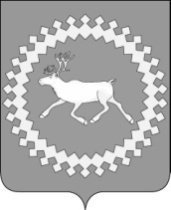 Администрация муниципального района «Ижемский»Объёмы и источники финансирования программыОбъем финансирования Программы на период 2015-2018 годы  - 71275,9 тыс.руб.:2015 год – 23359,6 тыс.руб.2016 год – 22895,1 тыс.руб.2017 год – 16361,5 тыс.руб.2018 год – 8659,7 тыс.руб.В том числе за счет средств бюджета муниципального образования муниципального района «Ижемский» - 70635,9 тыс.руб., в том числе по годам:2015 год – 22719,6 тыс.руб.2016 год – 22895,1 тыс.руб.2017 год – 16361,5 тыс.руб.2018 год – 8659,7 тыс.руб.За счет средств республиканского бюджета Республики Коми 640,0 тыс.руб., в том числе по годам:2015 год – 640,0 тыс.руб.2016 год – 0,0 тыс.руб.2017 год – 0,0 тыс.руб.2018 год – 0,0 тыс.руб.Приложение к Постановлению администрации МР "Ижемский" от 05.02.2016 г.  № 50Приложение к Постановлению администрации МР "Ижемский" от 05.02.2016 г.  № 50Приложение к Постановлению администрации МР "Ижемский" от 05.02.2016 г.  № 50Приложение к Постановлению администрации МР "Ижемский" от 05.02.2016 г.  № 50Приложение к Постановлению администрации МР "Ижемский" от 05.02.2016 г.  № 50Приложение к Постановлению администрации МР "Ижемский" от 05.02.2016 г.  № 50Приложение к Постановлению администрации МР "Ижемский" от 05.02.2016 г.  № 50Приложение к Постановлению администрации МР "Ижемский" от 05.02.2016 г.  № 50Приложение к Постановлению администрации МР "Ижемский" от 05.02.2016 г.  № 50Приложение к Постановлению администрации МР "Ижемский" от 05.02.2016 г.  № 50Приложение к Постановлению администрации МР "Ижемский" от 05.02.2016 г.  № 50Приложение к Постановлению администрации МР "Ижемский" от 05.02.2016 г.  № 50Таблица 4Прогноз сводных показателей муниципальных заданий на оказание муниципальных услуг (работ) муниципальными учреждениями муниципального района "Ижемский" по муниципальной программе муниципального образования муниципального района "Ижемский" "Развитие физической культуры и спорта"Прогноз сводных показателей муниципальных заданий на оказание муниципальных услуг (работ) муниципальными учреждениями муниципального района "Ижемский" по муниципальной программе муниципального образования муниципального района "Ижемский" "Развитие физической культуры и спорта"Прогноз сводных показателей муниципальных заданий на оказание муниципальных услуг (работ) муниципальными учреждениями муниципального района "Ижемский" по муниципальной программе муниципального образования муниципального района "Ижемский" "Развитие физической культуры и спорта"Прогноз сводных показателей муниципальных заданий на оказание муниципальных услуг (работ) муниципальными учреждениями муниципального района "Ижемский" по муниципальной программе муниципального образования муниципального района "Ижемский" "Развитие физической культуры и спорта"Прогноз сводных показателей муниципальных заданий на оказание муниципальных услуг (работ) муниципальными учреждениями муниципального района "Ижемский" по муниципальной программе муниципального образования муниципального района "Ижемский" "Развитие физической культуры и спорта"Прогноз сводных показателей муниципальных заданий на оказание муниципальных услуг (работ) муниципальными учреждениями муниципального района "Ижемский" по муниципальной программе муниципального образования муниципального района "Ижемский" "Развитие физической культуры и спорта"Прогноз сводных показателей муниципальных заданий на оказание муниципальных услуг (работ) муниципальными учреждениями муниципального района "Ижемский" по муниципальной программе муниципального образования муниципального района "Ижемский" "Развитие физической культуры и спорта"Прогноз сводных показателей муниципальных заданий на оказание муниципальных услуг (работ) муниципальными учреждениями муниципального района "Ижемский" по муниципальной программе муниципального образования муниципального района "Ижемский" "Развитие физической культуры и спорта"Прогноз сводных показателей муниципальных заданий на оказание муниципальных услуг (работ) муниципальными учреждениями муниципального района "Ижемский" по муниципальной программе муниципального образования муниципального района "Ижемский" "Развитие физической культуры и спорта"Прогноз сводных показателей муниципальных заданий на оказание муниципальных услуг (работ) муниципальными учреждениями муниципального района "Ижемский" по муниципальной программе муниципального образования муниципального района "Ижемский" "Развитие физической культуры и спорта"Прогноз сводных показателей муниципальных заданий на оказание муниципальных услуг (работ) муниципальными учреждениями муниципального района "Ижемский" по муниципальной программе муниципального образования муниципального района "Ижемский" "Развитие физической культуры и спорта"Прогноз сводных показателей муниципальных заданий на оказание муниципальных услуг (работ) муниципальными учреждениями муниципального района "Ижемский" по муниципальной программе муниципального образования муниципального района "Ижемский" "Развитие физической культуры и спорта"Прогноз сводных показателей муниципальных заданий на оказание муниципальных услуг (работ) муниципальными учреждениями муниципального района "Ижемский" по муниципальной программе муниципального образования муниципального района "Ижемский" "Развитие физической культуры и спорта"Прогноз сводных показателей муниципальных заданий на оказание муниципальных услуг (работ) муниципальными учреждениями муниципального района "Ижемский" по муниципальной программе муниципального образования муниципального района "Ижемский" "Развитие физической культуры и спорта"Прогноз сводных показателей муниципальных заданий на оказание муниципальных услуг (работ) муниципальными учреждениями муниципального района "Ижемский" по муниципальной программе муниципального образования муниципального района "Ижемский" "Развитие физической культуры и спорта"Прогноз сводных показателей муниципальных заданий на оказание муниципальных услуг (работ) муниципальными учреждениями муниципального района "Ижемский" по муниципальной программе муниципального образования муниципального района "Ижемский" "Развитие физической культуры и спорта"Прогноз сводных показателей муниципальных заданий на оказание муниципальных услуг (работ) муниципальными учреждениями муниципального района "Ижемский" по муниципальной программе муниципального образования муниципального района "Ижемский" "Развитие физической культуры и спорта"Прогноз сводных показателей муниципальных заданий на оказание муниципальных услуг (работ) муниципальными учреждениями муниципального района "Ижемский" по муниципальной программе муниципального образования муниципального района "Ижемский" "Развитие физической культуры и спорта"Прогноз сводных показателей муниципальных заданий на оказание муниципальных услуг (работ) муниципальными учреждениями муниципального района "Ижемский" по муниципальной программе муниципального образования муниципального района "Ижемский" "Развитие физической культуры и спорта"Прогноз сводных показателей муниципальных заданий на оказание муниципальных услуг (работ) муниципальными учреждениями муниципального района "Ижемский" по муниципальной программе муниципального образования муниципального района "Ижемский" "Развитие физической культуры и спорта"Прогноз сводных показателей муниципальных заданий на оказание муниципальных услуг (работ) муниципальными учреждениями муниципального района "Ижемский" по муниципальной программе муниципального образования муниципального района "Ижемский" "Развитие физической культуры и спорта"Прогноз сводных показателей муниципальных заданий на оказание муниципальных услуг (работ) муниципальными учреждениями муниципального района "Ижемский" по муниципальной программе муниципального образования муниципального района "Ижемский" "Развитие физической культуры и спорта"Прогноз сводных показателей муниципальных заданий на оказание муниципальных услуг (работ) муниципальными учреждениями муниципального района "Ижемский" по муниципальной программе муниципального образования муниципального района "Ижемский" "Развитие физической культуры и спорта"Прогноз сводных показателей муниципальных заданий на оказание муниципальных услуг (работ) муниципальными учреждениями муниципального района "Ижемский" по муниципальной программе муниципального образования муниципального района "Ижемский" "Развитие физической культуры и спорта"Прогноз сводных показателей муниципальных заданий на оказание муниципальных услуг (работ) муниципальными учреждениями муниципального района "Ижемский" по муниципальной программе муниципального образования муниципального района "Ижемский" "Развитие физической культуры и спорта"Прогноз сводных показателей муниципальных заданий на оказание муниципальных услуг (работ) муниципальными учреждениями муниципального района "Ижемский" по муниципальной программе муниципального образования муниципального района "Ижемский" "Развитие физической культуры и спорта"Прогноз сводных показателей муниципальных заданий на оказание муниципальных услуг (работ) муниципальными учреждениями муниципального района "Ижемский" по муниципальной программе муниципального образования муниципального района "Ижемский" "Развитие физической культуры и спорта"Прогноз сводных показателей муниципальных заданий на оказание муниципальных услуг (работ) муниципальными учреждениями муниципального района "Ижемский" по муниципальной программе муниципального образования муниципального района "Ижемский" "Развитие физической культуры и спорта"Прогноз сводных показателей муниципальных заданий на оказание муниципальных услуг (работ) муниципальными учреждениями муниципального района "Ижемский" по муниципальной программе муниципального образования муниципального района "Ижемский" "Развитие физической культуры и спорта"Прогноз сводных показателей муниципальных заданий на оказание муниципальных услуг (работ) муниципальными учреждениями муниципального района "Ижемский" по муниципальной программе муниципального образования муниципального района "Ижемский" "Развитие физической культуры и спорта"Прогноз сводных показателей муниципальных заданий на оказание муниципальных услуг (работ) муниципальными учреждениями муниципального района "Ижемский" по муниципальной программе муниципального образования муниципального района "Ижемский" "Развитие физической культуры и спорта"Прогноз сводных показателей муниципальных заданий на оказание муниципальных услуг (работ) муниципальными учреждениями муниципального района "Ижемский" по муниципальной программе муниципального образования муниципального района "Ижемский" "Развитие физической культуры и спорта"Прогноз сводных показателей муниципальных заданий на оказание муниципальных услуг (работ) муниципальными учреждениями муниципального района "Ижемский" по муниципальной программе муниципального образования муниципального района "Ижемский" "Развитие физической культуры и спорта"Наименование подпрограммы, услуги (работы), показателя объема услугиПоказатель объема услугиЕд. измеренияЗначение показателя объема услугиЗначение показателя объема услугиЗначение показателя объема услугиЗначение показателя объема услугиРасходы бюджета муниципального района «Ижемский» на оказание муниципальной услуги (работы), тыс. руб.Расходы бюджета муниципального района «Ижемский» на оказание муниципальной услуги (работы), тыс. руб.Расходы бюджета муниципального района «Ижемский» на оказание муниципальной услуги (работы), тыс. руб.Расходы бюджета муниципального района «Ижемский» на оказание муниципальной услуги (работы), тыс. руб.Наименование подпрограммы, услуги (работы), показателя объема услугиПоказатель объема услугиЕд. измерения201520162017201820152016201720181234567899Задача 2. Обеспечение деятельности учреждений, осуществляющих физкультурно-спортивную работу с населениемЗадача 2. Обеспечение деятельности учреждений, осуществляющих физкультурно-спортивную работу с населениемЗадача 2. Обеспечение деятельности учреждений, осуществляющих физкультурно-спортивную работу с населениемЗадача 2. Обеспечение деятельности учреждений, осуществляющих физкультурно-спортивную работу с населениемЗадача 2. Обеспечение деятельности учреждений, осуществляющих физкультурно-спортивную работу с населениемЗадача 2. Обеспечение деятельности учреждений, осуществляющих физкультурно-спортивную работу с населениемЗадача 2. Обеспечение деятельности учреждений, осуществляющих физкультурно-спортивную работу с населениемЗадача 2. Обеспечение деятельности учреждений, осуществляющих физкультурно-спортивную работу с населениемЗадача 2. Обеспечение деятельности учреждений, осуществляющих физкультурно-спортивную работу с населениемЗадача 2. Обеспечение деятельности учреждений, осуществляющих физкультурно-спортивную работу с населениемЗадача 2. Обеспечение деятельности учреждений, осуществляющих физкультурно-спортивную работу с населениемОказание  муниципальных услуг (выполнение работ) учреждениями физкультурно-спортивной направленностиОказание  муниципальных услуг (выполнение работ) учреждениями физкультурно-спортивной направленностиОказание  муниципальных услуг (выполнение работ) учреждениями физкультурно-спортивной направленностиОказание  муниципальных услуг (выполнение работ) учреждениями физкультурно-спортивной направленностиОказание  муниципальных услуг (выполнение работ) учреждениями физкультурно-спортивной направленностиОказание  муниципальных услуг (выполнение работ) учреждениями физкультурно-спортивной направленностиОказание  муниципальных услуг (выполнение работ) учреждениями физкультурно-спортивной направленностиОказание  муниципальных услуг (выполнение работ) учреждениями физкультурно-спортивной направленностиОказание  муниципальных услуг (выполнение работ) учреждениями физкультурно-спортивной направленностиОказание  муниципальных услуг (выполнение работ) учреждениями физкультурно-спортивной направленностиОказание  муниципальных услуг (выполнение работ) учреждениями физкультурно-спортивной направленностиУслуга по организации спортивных секций и кружков спортивной направленностихххххх578,2755596575Число спортивных секций и кружков спортивной направленностиЕд.11111111ххххКоличество занимающихся в спортивных секциях и кружках спортивной направленностиЕд. 80808080ххххУровень комплектования кадрами%100100100100Услуга по организации и проведении массовых спортивных соревнований и зрелищных мероприятий спортивной направленностихххххх2662,623551844,41778,4Количество мероприятийЕд.34343535ХхххЧисло участников мероприятийЕд.860865870875ХхххОказание муниципальных  услуг (выполнение работ) учреждениями дополнительного образования детей физкультурно-спортивной направленностиОказание муниципальных  услуг (выполнение работ) учреждениями дополнительного образования детей физкультурно-спортивной направленностиОказание муниципальных  услуг (выполнение работ) учреждениями дополнительного образования детей физкультурно-спортивной направленностиОказание муниципальных  услуг (выполнение работ) учреждениями дополнительного образования детей физкультурно-спортивной направленностиОказание муниципальных  услуг (выполнение работ) учреждениями дополнительного образования детей физкультурно-спортивной направленностиОказание муниципальных  услуг (выполнение работ) учреждениями дополнительного образования детей физкультурно-спортивной направленностиОказание муниципальных  услуг (выполнение работ) учреждениями дополнительного образования детей физкультурно-спортивной направленностиОказание муниципальных  услуг (выполнение работ) учреждениями дополнительного образования детей физкультурно-спортивной направленностиОказание муниципальных  услуг (выполнение работ) учреждениями дополнительного образования детей физкультурно-спортивной направленностиОказание муниципальных  услуг (выполнение работ) учреждениями дополнительного образования детей физкультурно-спортивной направленностиОказание муниципальных  услуг (выполнение работ) учреждениями дополнительного образования детей физкультурно-спортивной направленностиУслуга по предоставлению общедоступного и бесплатного дополнительного образованияхххххх1413514663,410000,03000,0Численность обучающихся получающих услугу по бесплатному дополнительному образованиюЧел.435435435435ХхххПриложение к Постановлению администрации МР "Ижемский" от 05.02.2016 г.  №50Приложение к Постановлению администрации МР "Ижемский" от 05.02.2016 г.  №50Приложение к Постановлению администрации МР "Ижемский" от 05.02.2016 г.  №50Приложение к Постановлению администрации МР "Ижемский" от 05.02.2016 г.  №50Приложение к Постановлению администрации МР "Ижемский" от 05.02.2016 г.  №50Приложение к Постановлению администрации МР "Ижемский" от 05.02.2016 г.  №50Приложение к Постановлению администрации МР "Ижемский" от 05.02.2016 г.  №50Приложение к Постановлению администрации МР "Ижемский" от 05.02.2016 г.  №50Приложение к Постановлению администрации МР "Ижемский" от 05.02.2016 г.  №50Приложение к Постановлению администрации МР "Ижемский" от 05.02.2016 г.  №50Приложение к Постановлению администрации МР "Ижемский" от 05.02.2016 г.  №50Приложение к Постановлению администрации МР "Ижемский" от 05.02.2016 г.  №50Таблица 5Ресурсное обеспечение реализации муниципальной программы муниципального образования муниципального района "Ижемский" "Развитие физической культуры и спорта" за счет средств бюджета муниципального района "Ижемский" (с учетом средств республиканского бюджета Республики Коми и федерального бюджета)Ресурсное обеспечение реализации муниципальной программы муниципального образования муниципального района "Ижемский" "Развитие физической культуры и спорта" за счет средств бюджета муниципального района "Ижемский" (с учетом средств республиканского бюджета Республики Коми и федерального бюджета)Ресурсное обеспечение реализации муниципальной программы муниципального образования муниципального района "Ижемский" "Развитие физической культуры и спорта" за счет средств бюджета муниципального района "Ижемский" (с учетом средств республиканского бюджета Республики Коми и федерального бюджета)Ресурсное обеспечение реализации муниципальной программы муниципального образования муниципального района "Ижемский" "Развитие физической культуры и спорта" за счет средств бюджета муниципального района "Ижемский" (с учетом средств республиканского бюджета Республики Коми и федерального бюджета)Ресурсное обеспечение реализации муниципальной программы муниципального образования муниципального района "Ижемский" "Развитие физической культуры и спорта" за счет средств бюджета муниципального района "Ижемский" (с учетом средств республиканского бюджета Республики Коми и федерального бюджета)Ресурсное обеспечение реализации муниципальной программы муниципального образования муниципального района "Ижемский" "Развитие физической культуры и спорта" за счет средств бюджета муниципального района "Ижемский" (с учетом средств республиканского бюджета Республики Коми и федерального бюджета)Ресурсное обеспечение реализации муниципальной программы муниципального образования муниципального района "Ижемский" "Развитие физической культуры и спорта" за счет средств бюджета муниципального района "Ижемский" (с учетом средств республиканского бюджета Республики Коми и федерального бюджета)Ресурсное обеспечение реализации муниципальной программы муниципального образования муниципального района "Ижемский" "Развитие физической культуры и спорта" за счет средств бюджета муниципального района "Ижемский" (с учетом средств республиканского бюджета Республики Коми и федерального бюджета)Ресурсное обеспечение реализации муниципальной программы муниципального образования муниципального района "Ижемский" "Развитие физической культуры и спорта" за счет средств бюджета муниципального района "Ижемский" (с учетом средств республиканского бюджета Республики Коми и федерального бюджета)Ресурсное обеспечение реализации муниципальной программы муниципального образования муниципального района "Ижемский" "Развитие физической культуры и спорта" за счет средств бюджета муниципального района "Ижемский" (с учетом средств республиканского бюджета Республики Коми и федерального бюджета)Ресурсное обеспечение реализации муниципальной программы муниципального образования муниципального района "Ижемский" "Развитие физической культуры и спорта" за счет средств бюджета муниципального района "Ижемский" (с учетом средств республиканского бюджета Республики Коми и федерального бюджета)Ресурсное обеспечение реализации муниципальной программы муниципального образования муниципального района "Ижемский" "Развитие физической культуры и спорта" за счет средств бюджета муниципального района "Ижемский" (с учетом средств республиканского бюджета Республики Коми и федерального бюджета)Ресурсное обеспечение реализации муниципальной программы муниципального образования муниципального района "Ижемский" "Развитие физической культуры и спорта" за счет средств бюджета муниципального района "Ижемский" (с учетом средств республиканского бюджета Республики Коми и федерального бюджета)Ресурсное обеспечение реализации муниципальной программы муниципального образования муниципального района "Ижемский" "Развитие физической культуры и спорта" за счет средств бюджета муниципального района "Ижемский" (с учетом средств республиканского бюджета Республики Коми и федерального бюджета)Ресурсное обеспечение реализации муниципальной программы муниципального образования муниципального района "Ижемский" "Развитие физической культуры и спорта" за счет средств бюджета муниципального района "Ижемский" (с учетом средств республиканского бюджета Республики Коми и федерального бюджета)Ресурсное обеспечение реализации муниципальной программы муниципального образования муниципального района "Ижемский" "Развитие физической культуры и спорта" за счет средств бюджета муниципального района "Ижемский" (с учетом средств республиканского бюджета Республики Коми и федерального бюджета)Ресурсное обеспечение реализации муниципальной программы муниципального образования муниципального района "Ижемский" "Развитие физической культуры и спорта" за счет средств бюджета муниципального района "Ижемский" (с учетом средств республиканского бюджета Республики Коми и федерального бюджета)Ресурсное обеспечение реализации муниципальной программы муниципального образования муниципального района "Ижемский" "Развитие физической культуры и спорта" за счет средств бюджета муниципального района "Ижемский" (с учетом средств республиканского бюджета Республики Коми и федерального бюджета)Ресурсное обеспечение реализации муниципальной программы муниципального образования муниципального района "Ижемский" "Развитие физической культуры и спорта" за счет средств бюджета муниципального района "Ижемский" (с учетом средств республиканского бюджета Республики Коми и федерального бюджета)Ресурсное обеспечение реализации муниципальной программы муниципального образования муниципального района "Ижемский" "Развитие физической культуры и спорта" за счет средств бюджета муниципального района "Ижемский" (с учетом средств республиканского бюджета Республики Коми и федерального бюджета)Ресурсное обеспечение реализации муниципальной программы муниципального образования муниципального района "Ижемский" "Развитие физической культуры и спорта" за счет средств бюджета муниципального района "Ижемский" (с учетом средств республиканского бюджета Республики Коми и федерального бюджета)СтатусНаименование муниципальной Программы, подпрограммы, ведомственной целевой программы, основного мероприятияОтветственный исполнитель, соисполнительРасходы (тыс. руб.)Расходы (тыс. руб.)Расходы (тыс. руб.)Расходы (тыс. руб.)СтатусНаименование муниципальной Программы, подпрограммы, ведомственной целевой программы, основного мероприятияОтветственный исполнитель, соисполнитель2015 год2016 год2017 год2018 год123456Муниципальная ПрограммаРазвитие физической культуры и спортаВсего23359,622895,116361,58659,7Муниципальная ПрограммаРазвитие физической культуры и спортаОтдел ФКСиТ администрации МР «Ижемский»8024,66731,74861,54159,7Муниципальная ПрограммаРазвитие физической культуры и спортаУправление образования администрации МР «Ижемский»15335,016163,411500,04500,0Основное мероприятие 1.1.Реализация малых проектов в сфере физической культуры и спортаВсего760,0120,00,00,0Основное мероприятие 1.1.Реализация малых проектов в сфере физической культуры и спортаОтдел ФКСиТ администрации МР «Ижемский»760,0120,00,00,0Основное мероприятие 2.1. Оказание муниципальных услуг (выполнение работ) учреждениями физкультурно-спортивной направленности Всего3240,83110,02440,42353,4Основное мероприятие 2.1. Оказание муниципальных услуг (выполнение работ) учреждениями физкультурно-спортивной направленности Отдел ФКСиТ администрации МР «Ижемский»3240,83110,02440,42353,4Основное мероприятие 2.2.Укрепление материально-технической базы учреждений физкультурно-спортивной направленностиВсего141,9100,00,00,0Основное мероприятие 2.2.Укрепление материально-технической базы учреждений физкультурно-спортивной направленностиОтдел ФКСиТ администрации МР «Ижемский»141,9100,00,00,0Основное мероприятие 2.3.Оказание муниципальных  услуг (выполнение работ) учреждениями дополнительного образования детей физкультурно-спортивной направленностиВсего14135,014663,410000,03000,0Основное мероприятие 2.3.Оказание муниципальных  услуг (выполнение работ) учреждениями дополнительного образования детей физкультурно-спортивной направленностиОтдел ФКСиТ администрации МР «Ижемский»0,00,00,00,0Основное мероприятие 2.3.Оказание муниципальных  услуг (выполнение работ) учреждениями дополнительного образования детей физкультурно-спортивной направленностиУправление образования администрации МР «Ижемский»14135,014663,410000,03000,0Основное мероприятие 2.4.Ведомственная целевая программа «Развитие лыжных гонок и национальных видов спорта «Северное многоборье»Всего1200,01500,01500,01500,0Основное мероприятие 2.4.Ведомственная целевая программа «Развитие лыжных гонок и национальных видов спорта «Северное многоборье»Отдел ФКСиТ администрации МР «Ижемский»0,00,00,00,0Основное мероприятие 2.4.Ведомственная целевая программа «Развитие лыжных гонок и национальных видов спорта «Северное многоборье»Управление образования администрации МР «Ижемский»1200,01500,01500,01500,0Основное мероприятие 3.1.Пропаганда и популяризация физической культуры и спорта среди населения Ижемского районаВсего30,310,00,00,0Основное мероприятие 3.1.Пропаганда и популяризация физической культуры и спорта среди населения Ижемского районаОтдел ФКСиТ администрации МР «Ижемский»30,310,00,00,0Основное мероприятие 4.1.Организация, проведение официальных физкультурно-оздоровительных  и спортивных мероприятий для населения, в том числе для  лиц с ограниченными возможностями здоровьяВсего500,0210,0120,0120,0Основное мероприятие 4.1.Организация, проведение официальных физкультурно-оздоровительных  и спортивных мероприятий для населения, в том числе для  лиц с ограниченными возможностями здоровьяОтдел ФКСиТ администрации МР «Ижемский»500,0210,0120,0120,0Основное мероприятие 5.2.Организация, проведение официальных муниципальных соревнований  для выявления перспективных и талантливых спортсменов, а также обеспечения участия спортсменов муниципального района «Ижемский» в официальных межмуниципальных, республиканских, межрегиональных, всероссийских соревнованияхВсего839,6739,70,00,0Основное мероприятие 5.2.Организация, проведение официальных муниципальных соревнований  для выявления перспективных и талантливых спортсменов, а также обеспечения участия спортсменов муниципального района «Ижемский» в официальных межмуниципальных, республиканских, межрегиональных, всероссийских соревнованияхОтдел ФКСиТ администрации МР «Ижемский»839,6739,70,00,0Основное мероприятие 6.1.Руководство и управление в сфере установленных функций органов местного самоуправления  Всего2452,02382,02181,11566,3Основное мероприятие 6.1.Руководство и управление в сфере установленных функций органов местного самоуправления  Отдел ФКСиТ администрации МР «Ижемский»2452,02382,02181,11566,3Основное мероприятие 6.2.Реализация постановления администрации МР «Ижемский» от 09.08.2011 г. № 536 «Об учреждении стипендии руководителя администрации муниципального района «Ижемский» спортсменам высокого класса, участвующим во Всероссийских спортивных мероприятиях»Всего60,060,0120,0120,0Основное мероприятие 6.2.Реализация постановления администрации МР «Ижемский» от 09.08.2011 г. № 536 «Об учреждении стипендии руководителя администрации муниципального района «Ижемский» спортсменам высокого класса, участвующим во Всероссийских спортивных мероприятиях»Отдел ФКСиТ администрации МР «Ижемский»60,060,0120,0120,0Приложение к Постановлению администрации МР "Ижемский" от 05.02.2016 г.  №50Приложение к Постановлению администрации МР "Ижемский" от 05.02.2016 г.  №50Приложение к Постановлению администрации МР "Ижемский" от 05.02.2016 г.  №50Приложение к Постановлению администрации МР "Ижемский" от 05.02.2016 г.  №50Приложение к Постановлению администрации МР "Ижемский" от 05.02.2016 г.  №50Приложение к Постановлению администрации МР "Ижемский" от 05.02.2016 г.  №50Приложение к Постановлению администрации МР "Ижемский" от 05.02.2016 г.  №50Приложение к Постановлению администрации МР "Ижемский" от 05.02.2016 г.  №50Приложение к Постановлению администрации МР "Ижемский" от 05.02.2016 г.  №50Приложение к Постановлению администрации МР "Ижемский" от 05.02.2016 г.  №50Приложение к Постановлению администрации МР "Ижемский" от 05.02.2016 г.  №50Приложение к Постановлению администрации МР "Ижемский" от 05.02.2016 г.  №50Таблица 6Ресурсное обеспечениеи прогнозная (справочная) оценка расходов федеральногобюджета, республиканского бюджета Республики Коми, бюджета муниципального района «Ижемский», бюджетов сельских поселений, бюджетов государственных внебюджетных фондов Республики Коми и юридических лиц на реализацию целей муниципальной программы муниципального образования муниципального района "Ижемский" "Развитие физической культуры и спорта"Ресурсное обеспечениеи прогнозная (справочная) оценка расходов федеральногобюджета, республиканского бюджета Республики Коми, бюджета муниципального района «Ижемский», бюджетов сельских поселений, бюджетов государственных внебюджетных фондов Республики Коми и юридических лиц на реализацию целей муниципальной программы муниципального образования муниципального района "Ижемский" "Развитие физической культуры и спорта"Ресурсное обеспечениеи прогнозная (справочная) оценка расходов федеральногобюджета, республиканского бюджета Республики Коми, бюджета муниципального района «Ижемский», бюджетов сельских поселений, бюджетов государственных внебюджетных фондов Республики Коми и юридических лиц на реализацию целей муниципальной программы муниципального образования муниципального района "Ижемский" "Развитие физической культуры и спорта"Ресурсное обеспечениеи прогнозная (справочная) оценка расходов федеральногобюджета, республиканского бюджета Республики Коми, бюджета муниципального района «Ижемский», бюджетов сельских поселений, бюджетов государственных внебюджетных фондов Республики Коми и юридических лиц на реализацию целей муниципальной программы муниципального образования муниципального района "Ижемский" "Развитие физической культуры и спорта"Ресурсное обеспечениеи прогнозная (справочная) оценка расходов федеральногобюджета, республиканского бюджета Республики Коми, бюджета муниципального района «Ижемский», бюджетов сельских поселений, бюджетов государственных внебюджетных фондов Республики Коми и юридических лиц на реализацию целей муниципальной программы муниципального образования муниципального района "Ижемский" "Развитие физической культуры и спорта"Ресурсное обеспечениеи прогнозная (справочная) оценка расходов федеральногобюджета, республиканского бюджета Республики Коми, бюджета муниципального района «Ижемский», бюджетов сельских поселений, бюджетов государственных внебюджетных фондов Республики Коми и юридических лиц на реализацию целей муниципальной программы муниципального образования муниципального района "Ижемский" "Развитие физической культуры и спорта"Ресурсное обеспечениеи прогнозная (справочная) оценка расходов федеральногобюджета, республиканского бюджета Республики Коми, бюджета муниципального района «Ижемский», бюджетов сельских поселений, бюджетов государственных внебюджетных фондов Республики Коми и юридических лиц на реализацию целей муниципальной программы муниципального образования муниципального района "Ижемский" "Развитие физической культуры и спорта"Ресурсное обеспечениеи прогнозная (справочная) оценка расходов федеральногобюджета, республиканского бюджета Республики Коми, бюджета муниципального района «Ижемский», бюджетов сельских поселений, бюджетов государственных внебюджетных фондов Республики Коми и юридических лиц на реализацию целей муниципальной программы муниципального образования муниципального района "Ижемский" "Развитие физической культуры и спорта"Ресурсное обеспечениеи прогнозная (справочная) оценка расходов федеральногобюджета, республиканского бюджета Республики Коми, бюджета муниципального района «Ижемский», бюджетов сельских поселений, бюджетов государственных внебюджетных фондов Республики Коми и юридических лиц на реализацию целей муниципальной программы муниципального образования муниципального района "Ижемский" "Развитие физической культуры и спорта"Ресурсное обеспечениеи прогнозная (справочная) оценка расходов федеральногобюджета, республиканского бюджета Республики Коми, бюджета муниципального района «Ижемский», бюджетов сельских поселений, бюджетов государственных внебюджетных фондов Республики Коми и юридических лиц на реализацию целей муниципальной программы муниципального образования муниципального района "Ижемский" "Развитие физической культуры и спорта"Ресурсное обеспечениеи прогнозная (справочная) оценка расходов федеральногобюджета, республиканского бюджета Республики Коми, бюджета муниципального района «Ижемский», бюджетов сельских поселений, бюджетов государственных внебюджетных фондов Республики Коми и юридических лиц на реализацию целей муниципальной программы муниципального образования муниципального района "Ижемский" "Развитие физической культуры и спорта"Ресурсное обеспечениеи прогнозная (справочная) оценка расходов федеральногобюджета, республиканского бюджета Республики Коми, бюджета муниципального района «Ижемский», бюджетов сельских поселений, бюджетов государственных внебюджетных фондов Республики Коми и юридических лиц на реализацию целей муниципальной программы муниципального образования муниципального района "Ижемский" "Развитие физической культуры и спорта"Ресурсное обеспечениеи прогнозная (справочная) оценка расходов федеральногобюджета, республиканского бюджета Республики Коми, бюджета муниципального района «Ижемский», бюджетов сельских поселений, бюджетов государственных внебюджетных фондов Республики Коми и юридических лиц на реализацию целей муниципальной программы муниципального образования муниципального района "Ижемский" "Развитие физической культуры и спорта"Ресурсное обеспечениеи прогнозная (справочная) оценка расходов федеральногобюджета, республиканского бюджета Республики Коми, бюджета муниципального района «Ижемский», бюджетов сельских поселений, бюджетов государственных внебюджетных фондов Республики Коми и юридических лиц на реализацию целей муниципальной программы муниципального образования муниципального района "Ижемский" "Развитие физической культуры и спорта"СтатусНаименование муниципальной программы, подпрограммы, ведомственной целевой программы, основного мероприятияИсточник финансированияОценка расходов (тыс.руб.)Оценка расходов (тыс.руб.)Оценка расходов (тыс.руб.)Оценка расходов (тыс.руб.)СтатусНаименование муниципальной программы, подпрограммы, ведомственной целевой программы, основного мероприятияИсточник финансирования2015 год2016 год2017 год2018 год1234567Муниципальная программаРазвитие физической культуры и спортаВсего, в том числе:23359,622895,116361,58659,7Муниципальная программаРазвитие физической культуры и спортафедеральный бюджет0000Муниципальная программаРазвитие физической культуры и спортареспубликанский бюджет Республики Коми640000Муниципальная программаРазвитие физической культуры и спортабюджета муниципального района «Ижемский»22719,622895,116361,58659,7Муниципальная программаРазвитие физической культуры и спортабюджет сельских поселений0000Муниципальная программаРазвитие физической культуры и спортагосударственные внебюджетные фонды0000Муниципальная программаРазвитие физической культуры и спортаюридические лица0000Муниципальная программаРазвитие физической культуры и спортасредства от приносящей доход деятельности0000Основное мероприятие 1.1.Реализация малых проектов в сфере физической культуры и спортаВсего, в том числе:76012000Основное мероприятие 1.1.Реализация малых проектов в сфере физической культуры и спортафедеральный бюджет0000Основное мероприятие 1.1.Реализация малых проектов в сфере физической культуры и спортареспубликанский бюджет Республики Коми640000Основное мероприятие 1.1.Реализация малых проектов в сфере физической культуры и спортабюджета муниципального района «Ижемский»12012000Основное мероприятие 1.1.Реализация малых проектов в сфере физической культуры и спортабюджет сельских поселений0000Основное мероприятие 1.1.Реализация малых проектов в сфере физической культуры и спортагосударственные внебюджетные фонды0000Основное мероприятие 1.1.Реализация малых проектов в сфере физической культуры и спортаюридические лица0000Основное мероприятие 1.1.Реализация малых проектов в сфере физической культуры и спортасредства от приносящей доход деятельности0000Основное мероприятие 2.1.Оказание муниципальных услуг (выполнение работ) учреждениями физкультурно-спортивной направленностиВсего, в том числе:3240,831102440,42353,4Основное мероприятие 2.1.Оказание муниципальных услуг (выполнение работ) учреждениями физкультурно-спортивной направленностифедеральный бюджет0000Основное мероприятие 2.1.Оказание муниципальных услуг (выполнение работ) учреждениями физкультурно-спортивной направленностиреспубликанский бюджет Республики Коми0000Основное мероприятие 2.1.Оказание муниципальных услуг (выполнение работ) учреждениями физкультурно-спортивной направленностибюджета муниципального района «Ижемский»3240,831102440,42353,4Основное мероприятие 2.1.Оказание муниципальных услуг (выполнение работ) учреждениями физкультурно-спортивной направленностибюджет сельских поселений0000Основное мероприятие 2.1.Оказание муниципальных услуг (выполнение работ) учреждениями физкультурно-спортивной направленностигосударственные внебюджетные фонды0000Основное мероприятие 2.1.Оказание муниципальных услуг (выполнение работ) учреждениями физкультурно-спортивной направленностиюридические лица0000Основное мероприятие 2.1.Оказание муниципальных услуг (выполнение работ) учреждениями физкультурно-спортивной направленностисредства от приносящей доход деятельности0000Основное мероприятие 2.2.Укрепление материально-технической базы учреждений физкультурно-спортивной направленностиВсего, в том числе:141,910000Основное мероприятие 2.2.Укрепление материально-технической базы учреждений физкультурно-спортивной направленностифедеральный бюджет0000Основное мероприятие 2.2.Укрепление материально-технической базы учреждений физкультурно-спортивной направленностиреспубликанский бюджет Республики Коми0000Основное мероприятие 2.2.Укрепление материально-технической базы учреждений физкультурно-спортивной направленностибюджета муниципального района «Ижемский»141,910000Основное мероприятие 2.2.Укрепление материально-технической базы учреждений физкультурно-спортивной направленностибюджет сельских поселений0000Основное мероприятие 2.2.Укрепление материально-технической базы учреждений физкультурно-спортивной направленностигосударственные внебюджетные фонды0000Основное мероприятие 2.2.Укрепление материально-технической базы учреждений физкультурно-спортивной направленностиюридические лица0000Основное мероприятие 2.2.Укрепление материально-технической базы учреждений физкультурно-спортивной направленностисредства от приносящей доход деятельности0000Основное мероприятие 2.3.Оказание муниципальных  услуг (выполнение работ) учреждениями дополнительного образования детей физкультурно-спортивной направленностиВсего, в том числе:1413514663,4100003000Основное мероприятие 2.3.Оказание муниципальных  услуг (выполнение работ) учреждениями дополнительного образования детей физкультурно-спортивной направленностифедеральный бюджет0000Основное мероприятие 2.3.Оказание муниципальных  услуг (выполнение работ) учреждениями дополнительного образования детей физкультурно-спортивной направленностиреспубликанский бюджет Республики Коми0000Основное мероприятие 2.3.Оказание муниципальных  услуг (выполнение работ) учреждениями дополнительного образования детей физкультурно-спортивной направленностибюджета муниципального района «Ижемский»1413514663,4100003000Основное мероприятие 2.3.Оказание муниципальных  услуг (выполнение работ) учреждениями дополнительного образования детей физкультурно-спортивной направленностибюджет сельских поселений0000Основное мероприятие 2.3.Оказание муниципальных  услуг (выполнение работ) учреждениями дополнительного образования детей физкультурно-спортивной направленностигосударственные внебюджетные фонды0000Основное мероприятие 2.3.Оказание муниципальных  услуг (выполнение работ) учреждениями дополнительного образования детей физкультурно-спортивной направленностиюридические лица0000Основное мероприятие 2.3.Оказание муниципальных  услуг (выполнение работ) учреждениями дополнительного образования детей физкультурно-спортивной направленностисредства от приносящей доход деятельности0000Основное мероприятие 2.4.Ведомственная целевая программа «Развитие лыжных гонок и национальных видов спорта «Северное многоборье»Всего, в том числе:1200150015001500Основное мероприятие 2.4.Ведомственная целевая программа «Развитие лыжных гонок и национальных видов спорта «Северное многоборье»федеральный бюджет0000Основное мероприятие 2.4.Ведомственная целевая программа «Развитие лыжных гонок и национальных видов спорта «Северное многоборье»республиканский бюджет Республики Коми0000Основное мероприятие 2.4.Ведомственная целевая программа «Развитие лыжных гонок и национальных видов спорта «Северное многоборье»бюджета муниципального района «Ижемский»1200150015001500Основное мероприятие 2.4.Ведомственная целевая программа «Развитие лыжных гонок и национальных видов спорта «Северное многоборье»бюджет сельских поселений0000Основное мероприятие 2.4.Ведомственная целевая программа «Развитие лыжных гонок и национальных видов спорта «Северное многоборье»государственные внебюджетные фонды0000Основное мероприятие 2.4.Ведомственная целевая программа «Развитие лыжных гонок и национальных видов спорта «Северное многоборье»юридические лица0000Основное мероприятие 2.4.Ведомственная целевая программа «Развитие лыжных гонок и национальных видов спорта «Северное многоборье»средства от приносящей доход деятельности0000Основное мероприятие 3.1.Пропаганда и популяризация физической культуры и спорта среди населения Ижемского районаВсего, в том числе:30,31000Основное мероприятие 3.1.Пропаганда и популяризация физической культуры и спорта среди населения Ижемского районафедеральный бюджет0000Основное мероприятие 3.1.Пропаганда и популяризация физической культуры и спорта среди населения Ижемского районареспубликанский бюджет Республики Коми0000Основное мероприятие 3.1.Пропаганда и популяризация физической культуры и спорта среди населения Ижемского районабюджета муниципального района «Ижемский»30,31000Основное мероприятие 3.1.Пропаганда и популяризация физической культуры и спорта среди населения Ижемского районабюджет сельских поселений0000Основное мероприятие 3.1.Пропаганда и популяризация физической культуры и спорта среди населения Ижемского районагосударственные внебюджетные фонды0000Основное мероприятие 3.1.Пропаганда и популяризация физической культуры и спорта среди населения Ижемского районаюридические лица0000Основное мероприятие 3.1.Пропаганда и популяризация физической культуры и спорта среди населения Ижемского районасредства от приносящей доход деятельности0000Основное мероприятие 4.1.Организация, проведение официальных физкультурно-оздоровительных  и спортивных мероприятий для населения, в том числе для  лиц с ограниченными возможностями здоровьяВсего, в том числе:500210120120Основное мероприятие 4.1.Организация, проведение официальных физкультурно-оздоровительных  и спортивных мероприятий для населения, в том числе для  лиц с ограниченными возможностями здоровьяфедеральный бюджет0000Основное мероприятие 4.1.Организация, проведение официальных физкультурно-оздоровительных  и спортивных мероприятий для населения, в том числе для  лиц с ограниченными возможностями здоровьяреспубликанский бюджет Республики Коми0000Основное мероприятие 4.1.Организация, проведение официальных физкультурно-оздоровительных  и спортивных мероприятий для населения, в том числе для  лиц с ограниченными возможностями здоровьябюджета муниципального района «Ижемский»500210120120Основное мероприятие 4.1.Организация, проведение официальных физкультурно-оздоровительных  и спортивных мероприятий для населения, в том числе для  лиц с ограниченными возможностями здоровьябюджет сельских поселений0000Основное мероприятие 4.1.Организация, проведение официальных физкультурно-оздоровительных  и спортивных мероприятий для населения, в том числе для  лиц с ограниченными возможностями здоровьягосударственные внебюджетные фонды0000Основное мероприятие 4.1.Организация, проведение официальных физкультурно-оздоровительных  и спортивных мероприятий для населения, в том числе для  лиц с ограниченными возможностями здоровьяюридические лица0000Основное мероприятие 4.1.Организация, проведение официальных физкультурно-оздоровительных  и спортивных мероприятий для населения, в том числе для  лиц с ограниченными возможностями здоровьясредства от приносящей доход деятельности0000Основное мероприятие 5.2.Организация, проведение официальных муниципальных соревнований  для выявления перспективных и талантливых спортсменов, а также обеспечения участия спортсменов муниципального района «Ижемский» в официальных межмуниципальных, республиканских, межрегиональных, всероссийских соревнованияхВсего, в том числе:839,6739,700Основное мероприятие 5.2.Организация, проведение официальных муниципальных соревнований  для выявления перспективных и талантливых спортсменов, а также обеспечения участия спортсменов муниципального района «Ижемский» в официальных межмуниципальных, республиканских, межрегиональных, всероссийских соревнованияхфедеральный бюджет0000Основное мероприятие 5.2.Организация, проведение официальных муниципальных соревнований  для выявления перспективных и талантливых спортсменов, а также обеспечения участия спортсменов муниципального района «Ижемский» в официальных межмуниципальных, республиканских, межрегиональных, всероссийских соревнованияхреспубликанский бюджет Республики Коми0000Основное мероприятие 5.2.Организация, проведение официальных муниципальных соревнований  для выявления перспективных и талантливых спортсменов, а также обеспечения участия спортсменов муниципального района «Ижемский» в официальных межмуниципальных, республиканских, межрегиональных, всероссийских соревнованияхбюджета муниципального района «Ижемский»839,6739,700Основное мероприятие 5.2.Организация, проведение официальных муниципальных соревнований  для выявления перспективных и талантливых спортсменов, а также обеспечения участия спортсменов муниципального района «Ижемский» в официальных межмуниципальных, республиканских, межрегиональных, всероссийских соревнованияхбюджет сельских поселений0000Основное мероприятие 5.2.Организация, проведение официальных муниципальных соревнований  для выявления перспективных и талантливых спортсменов, а также обеспечения участия спортсменов муниципального района «Ижемский» в официальных межмуниципальных, республиканских, межрегиональных, всероссийских соревнованияхгосударственные внебюджетные фонды0000Основное мероприятие 5.2.Организация, проведение официальных муниципальных соревнований  для выявления перспективных и талантливых спортсменов, а также обеспечения участия спортсменов муниципального района «Ижемский» в официальных межмуниципальных, республиканских, межрегиональных, всероссийских соревнованияхюридические лица0000Основное мероприятие 5.2.Организация, проведение официальных муниципальных соревнований  для выявления перспективных и талантливых спортсменов, а также обеспечения участия спортсменов муниципального района «Ижемский» в официальных межмуниципальных, республиканских, межрегиональных, всероссийских соревнованияхсредства от приносящей доход деятельности0000Основное мероприятие 6.1.Руководство и управление в сфере установленных функций органов местного самоуправления  Всего, в том числе:245223822181,11566,3Основное мероприятие 6.1.Руководство и управление в сфере установленных функций органов местного самоуправления  федеральный бюджет0000Основное мероприятие 6.1.Руководство и управление в сфере установленных функций органов местного самоуправления  республиканский бюджет Республики Коми0000Основное мероприятие 6.1.Руководство и управление в сфере установленных функций органов местного самоуправления  бюджета муниципального района «Ижемский»245223822181,11566,3Основное мероприятие 6.1.Руководство и управление в сфере установленных функций органов местного самоуправления  бюджет сельских поселений0000Основное мероприятие 6.1.Руководство и управление в сфере установленных функций органов местного самоуправления  государственные внебюджетные фонды0000Основное мероприятие 6.1.Руководство и управление в сфере установленных функций органов местного самоуправления  юридические лица0000Основное мероприятие 6.1.Руководство и управление в сфере установленных функций органов местного самоуправления  средства от приносящей доход деятельности0000Основное мероприятие 6.2.Реализация постановления администрации МР «Ижемский» от 09.08.2011 г. № 536 «Об учреждении стипендии руководителя администрации муниципального района «Ижемский» спортсменам высокого класса, участвующим во Всероссийских спортивных мероприятиях»Всего, в том числе:6060120120Основное мероприятие 6.2.Реализация постановления администрации МР «Ижемский» от 09.08.2011 г. № 536 «Об учреждении стипендии руководителя администрации муниципального района «Ижемский» спортсменам высокого класса, участвующим во Всероссийских спортивных мероприятиях»федеральный бюджет0000Основное мероприятие 6.2.Реализация постановления администрации МР «Ижемский» от 09.08.2011 г. № 536 «Об учреждении стипендии руководителя администрации муниципального района «Ижемский» спортсменам высокого класса, участвующим во Всероссийских спортивных мероприятиях»республиканский бюджет Республики Коми0000Основное мероприятие 6.2.Реализация постановления администрации МР «Ижемский» от 09.08.2011 г. № 536 «Об учреждении стипендии руководителя администрации муниципального района «Ижемский» спортсменам высокого класса, участвующим во Всероссийских спортивных мероприятиях»бюджета муниципального района «Ижемский»6060120120Основное мероприятие 6.2.Реализация постановления администрации МР «Ижемский» от 09.08.2011 г. № 536 «Об учреждении стипендии руководителя администрации муниципального района «Ижемский» спортсменам высокого класса, участвующим во Всероссийских спортивных мероприятиях»бюджет сельских поселений0000Основное мероприятие 6.2.Реализация постановления администрации МР «Ижемский» от 09.08.2011 г. № 536 «Об учреждении стипендии руководителя администрации муниципального района «Ижемский» спортсменам высокого класса, участвующим во Всероссийских спортивных мероприятиях»государственные внебюджетные фонды0000Основное мероприятие 6.2.Реализация постановления администрации МР «Ижемский» от 09.08.2011 г. № 536 «Об учреждении стипендии руководителя администрации муниципального района «Ижемский» спортсменам высокого класса, участвующим во Всероссийских спортивных мероприятиях»юридические лица0000Основное мероприятие 6.2.Реализация постановления администрации МР «Ижемский» от 09.08.2011 г. № 536 «Об учреждении стипендии руководителя администрации муниципального района «Ижемский» спортсменам высокого класса, участвующим во Всероссийских спортивных мероприятиях»средства от приносящей доход деятельности0000«Изьва»муниципальнöй районсаадминистрацияАдминистрациямуниципального района«Ижемский»Объемы финансированияпрограммыОбщий объем финансирования Программы на 2015-2018 гг. предусматривается в размере 10036,5  тыс. рублей, в том числе по годам:2015 год – 7220,7 тыс. рублей;2016 год – 1338,6 тыс. рублей;2017 год – 1238,6 тыс. рублей;2018 год – 238,6 тыс. рублей;из них:за счет средств бюджета муниципального образования муниципального района «Ижемский» 7290,1 тыс. рублей, в том числе по годам: 2015 год – 4832,2 тыс. рублей;2016 год – 1219,3 тыс. рублей;2017 год – 1119,3 тыс. рублей;2018 год – 119,3 тыс. рублей;за счет средств республиканского бюджета Республики Коми 1211,3 тыс. рублей, в том числе по годам: 2015 год – 853,4 тыс. рублей;2016 год – 119,3 тыс. рублей;2017 год – 119,3  тыс. рублей;2018 год – 119,3 тыс. рублей;за счет средств федерального бюджета 1535,1 тыс. рублей, в том числе по годам:2015 год – 1535,1 тыс. рублей;2016 год – 0,0 тыс. рублей;2017 год – 0,0 тыс. рублей;2018 год – 0,0 тыс. рублей.Объемы финансированияподпрограммыОбщий объем финансирования подпрограммы на период 2015 - 2018 гг. составит 3518,0 тыс. рублей, в том числе:за счет средств бюджета муниципального образования муниципального района «Ижемский» 1235,1  тыс. рублей, в том числе по годам:2015 год – 777,2  тыс. рублей;2016 год – 219,3 тыс. рублей;2017 год – 119,3 тыс. рублей;2018 год – 119,3 тыс. рублей;за счет средств республиканского бюджета Республики Коми 747,8 тыс. рублей, в том числе по годам:2015 год – 389,9 тыс. рублей;2016 год – 119,3 тыс. рублей;2017 год – 119,3 тыс. рублей;2018 год – 119,3 тыс. рублей;за счет средств федерального бюджета 1535,1 тыс. рублей, в том числе по годам:2015 год – 1535,1 тыс. рублей;2016 год – 0,0 тыс. рублей;2017 год – 0,0 тыс. рублей;2018 год – 0,0 тыс. рублей.Объемы финансированияподпрограммыОбщий объем финансирования подпрограммы на период 2015 - 2018 гг. составит 6463,5 тыс. рублей, в том числе:за счет средств бюджета муниципального образования муниципального района «Ижемский» 6000,0  тыс. рублей, в том числе по годам:2015 год – 4000,0  тыс. рублей;2016 год – 1000,0 тыс. рублей;2017 год – 1000,0 тыс. рублей;2018 год – 0,0 тыс. рублей.за счет средств республиканского бюджета Республики Коми 463,5 тыс. рублей, в том числе по годам:2015 год – 463,5 тыс. рублей;2016 год – 0,0 тыс. рублей;2017 год – 0,0 тыс. рублей;2018 год – 0,0 тыс. рублей.Объемы финансированияподпрограммыОбщий объем финансирования подпрограммы на период 2015 - 2018 гг. составит 55,0 тыс. рублей, в том числе:за счет средств бюджета муниципального образования муниципального района «Ижемский» 55,0 тыс. рублей, в том числе по годам:2015 год – 55,0 тыс. рублей;2016 год – 0,0 тыс. рублей;2017 год – 0,0 тыс. рублей;2018 год – 0,0 тыс. рублей.СтатусНаименование муниципальной программы, подпрограммы муниципальной программы, ведомственной целевой программы, основного мероприятияОтветственный исполнитель, соисполнители, Расходы (тыс. руб.), годыРасходы (тыс. руб.), годыРасходы (тыс. руб.), годыРасходы (тыс. руб.), годыСтатусНаименование муниципальной программы, подпрограммы муниципальной программы, ведомственной целевой программы, основного мероприятияОтветственный исполнитель, соисполнители, всего2015год2016год2017год2018 год12345678Муниципальная 
программа «Развитие экономики»Всего 10036,57220,71338,61238,6238,6Муниципальная 
программа «Развитие экономики»Отдел экономического  анализа и прогнозирования9037,16937,11100,01000,00,0Муниципальная 
программа «Развитие экономики»Управление культуры администрации муниципального района «Ижемский»999,4283,6238,6238,6238,6Муниципальная 
программа «Развитие экономики»Управление образования администрации муниципального района «Ижемский»0,00,00,000,00,0Муниципальная 
программа «Развитие экономики»Отдел физкультуры, спорта и туризма администрации муниципального района «Ижемский»0,00,00,000,00,0Подпрограмма 1 «Малое и среднее предпринимательство в Ижемском районе»Всего 3518,02702,2338,6238,6238,6Подпрограмма 1 «Малое и среднее предпринимательство в Ижемском районе»Отдел экономического  анализа и прогнозирования2563,62463,6100,00,00,0Подпрограмма 1 «Малое и среднее предпринимательство в Ижемском районе»Управление культуры администрации муниципального района «Ижемский»954,4238,6238,6238,6238,6Основное 
мероприятие 1.1.2Информационно-консультационная поддержка малого и среднего предпринимательстваУправление культуры администрации муниципального района «Ижемский»954,4238,6238,6238,6238,6Основное 
мероприятие 1.2.1Финансовая поддержка субъектов малого и среднего предпринимательстваОтдел экономического анализа и прогнозирования2563,62463,6100,00,00,0Подпрограмма 2«Развитие агропромышленного комплекса в Ижемском районе»Отдел экономического  анализа и прогнозирования6463,54463,51000,01000,00,0Основное 
мероприятие 2.1.1Финансовая поддержка сельскохозяйственных  организаций, крестьянских (фермерских) хозяйствОтдел экономического  анализа и прогнозирования6463,54463,51000,01000,00,0Подпрограмма 3«Развитие  внутреннего и въездного туризма  на   территории Ижемского района»Всего55,055,00,00,00,0Подпрограмма 3«Развитие  внутреннего и въездного туризма  на   территории Ижемского района»Отдел экономического  анализа и прогнозирования10,010,00,00,00,0Подпрограмма 3«Развитие  внутреннего и въездного туризма  на   территории Ижемского района»Управление образования администрации муниципального района «Ижемский»0,00,00,00,00,0Подпрограмма 3«Развитие  внутреннего и въездного туризма  на   территории Ижемского района»Управление культуры администрации муниципального района «Ижемский»45,045,00,00,00,0Подпрограмма 3«Развитие  внутреннего и въездного туризма  на   территории Ижемского района»Отдел физкультуры, спорта и туризма администрации муниципального района «Ижемский»0,00,00,00,00,0Основное 
мероприятие 3.1.1Проведение мероприятий туристской направленности в Ижемском районевсего0,00,00,00,00,0Основное 
мероприятие 3.1.1Проведение мероприятий туристской направленности в Ижемском районеОтдел экономического  анализа и прогнозирования 0,00,00,00,00,0Основное 
мероприятие 3.1.1Проведение мероприятий туристской направленности в Ижемском районеУправление образования администрации муниципального района «Ижемский»0,00,00,00,00,0Основное 
мероприятие 3.1.1Проведение мероприятий туристской направленности в Ижемском районеОтдел физкультуры, спорта и туризма администрации муниципального района «Ижемский»0,00,00,00,00,0Основное 
мероприятие 3.1.2Финансовая поддержка субъектов туристской деятельностиОтдел экономического  анализа и прогнозирования0,00,00,00,00,0Основное мероприятие 3.2.1Представление туристских продуктов Ижемского района на международных, российских и республиканских мероприятиях в сфере туризмаОтдел экономического  анализа и прогнозирования10,010,00,00,00,0Основное мероприятие 3.2.1Представление туристских продуктов Ижемского района на международных, российских и республиканских мероприятиях в сфере туризмаУправление культуры администрации муниципального района «Ижемский»0,00,00,00,00,0Основное мероприятие 3.2.1Представление туристских продуктов Ижемского района на международных, российских и республиканских мероприятиях в сфере туризмаУправление образования администрации муниципального района «Ижемский»0,00,00,00,00,0Основное мероприятие 3.2.1Представление туристских продуктов Ижемского района на международных, российских и республиканских мероприятиях в сфере туризмаУправление культуры администрации муниципального района «Ижемский»0,00,00,00,00,0Основное мероприятие 3.2.1Представление туристских продуктов Ижемского района на международных, российских и республиканских мероприятиях в сфере туризмаУправление образования администрации муниципального района «Ижемский»0,00,00,00,00,0Основное мероприятие 3.2.2Рекламно-информационное обеспечение продвижения туристских продуктовУправление культуры администрации муниципального района «Ижемский»45,045,00,00,00,0СтатусНаименование муниципальной программы, подпрограммы муниципальной программы, ведомственной целевой программы, основного мероприятияИсточник финансирования Оценка расходов (тыс. руб.), годыОценка расходов (тыс. руб.), годыОценка расходов (тыс. руб.), годыОценка расходов (тыс. руб.), годыОценка расходов (тыс. руб.), годыОценка расходов (тыс. руб.), годыСтатусНаименование муниципальной программы, подпрограммы муниципальной программы, ведомственной целевой программы, основного мероприятияИсточник финансирования 2015 год2016 год2017 год2018 год2019 год2020 год123456789Муниципальная программаРазвитие экономикиВсего в том числе:7220,71338,61238,6238,6Муниципальная программаРазвитие экономикифедеральный бюджет1535,10,00,00,0Муниципальная программаРазвитие экономикиреспубликанский бюджет Республики Коми853,4119,3119,3119,3Муниципальная программаРазвитие экономикибюджет муниципального района «Ижемский»*4832,21219,31119,3119,3Муниципальная программаРазвитие экономикибюджет сельских поселений**0,00,00,00,0Муниципальная программаРазвитие экономикигосударственные внебюджетные фонды0,00,00,00,0Муниципальная программаРазвитие экономикиюридические лица***0,00,00,00,0Муниципальная программаРазвитие экономикисредства от приносящей доход деятельности0,00,00,00,0Подпрограмма 1 «Малое и среднее предпринимательство в Ижемском районе»Всего в том числе:2702,2338,6238,6238,6Подпрограмма 1 «Малое и среднее предпринимательство в Ижемском районе»федеральный бюджет1535,10,00,00,0Подпрограмма 1 «Малое и среднее предпринимательство в Ижемском районе»республиканский бюджет Республики Коми389,9119,3119,3119,3Подпрограмма 1 «Малое и среднее предпринимательство в Ижемском районе»бюджет муниципального района «Ижемский»*777,2219,3119,3119,3Подпрограмма 1 «Малое и среднее предпринимательство в Ижемском районе»бюджет сельских поселений**0,00,00,00,0Подпрограмма 1 «Малое и среднее предпринимательство в Ижемском районе»государственные внебюджетные фонды0,00,00,00,0Подпрограмма 1 «Малое и среднее предпринимательство в Ижемском районе»юридические лица***0,00,00,00,0Подпрограмма 1 «Малое и среднее предпринимательство в Ижемском районе»средства от приносящей доход деятельности0,00,00,00,0Основное мероприятие 1.1.2Информационно-консультационная поддержка малого и среднего предпринимательстваВсего в том числе:238,6238,6238,6238,6Основное мероприятие 1.1.2Информационно-консультационная поддержка малого и среднего предпринимательствафедеральный бюджет0,00,00,00,0Основное мероприятие 1.1.2Информационно-консультационная поддержка малого и среднего предпринимательствареспубликанский бюджет Республики Коми119,3119,3119,3119,3Основное мероприятие 1.1.2Информационно-консультационная поддержка малого и среднего предпринимательствабюджет муниципального района «Ижемский»*119,3119,3119,3119,3Основное мероприятие 1.1.2Информационно-консультационная поддержка малого и среднего предпринимательствабюджет сельских поселений**0,00,00,00,0Основное мероприятие 1.1.2Информационно-консультационная поддержка малого и среднего предпринимательствагосударственные внебюджетные фонды0,00,00,00,0Основное мероприятие 1.1.2Информационно-консультационная поддержка малого и среднего предпринимательстваюридические лица***0,00,00,00,0Основное мероприятие 1.1.2Информационно-консультационная поддержка малого и среднего предпринимательствасредства от приносящей доход деятельности0,00,00,00,0Основное мероприятие 1.2.1Финансовая поддержка субъектов малого и среднего предпринимательства Всего в том числе:2463,6100,00,00,0Основное мероприятие 1.2.1Финансовая поддержка субъектов малого и среднего предпринимательства федеральный бюджет1535,10,00,00,0Основное мероприятие 1.2.1Финансовая поддержка субъектов малого и среднего предпринимательства республиканский бюджет Республики Коми270,60,00,00,0Основное мероприятие 1.2.1Финансовая поддержка субъектов малого и среднего предпринимательства бюджет муниципального района «Ижемский»*657,9100,00,00,0Основное мероприятие 1.2.1Финансовая поддержка субъектов малого и среднего предпринимательства бюджет сельских поселений**0,00,00,00,0Основное мероприятие 1.2.1Финансовая поддержка субъектов малого и среднего предпринимательства государственные внебюджетные фонды0,00,00,00,0Основное мероприятие 1.2.1Финансовая поддержка субъектов малого и среднего предпринимательства юридические лица***0,00,00,00,0Основное мероприятие 1.2.1Финансовая поддержка субъектов малого и среднего предпринимательства средства от приносящей доход деятельности0,00,00,00,0Подпрограмма 2«Развитие агропромышленного комплекса в Ижемском районе»Всего в том числе:4463,51000,01000,00,0Подпрограмма 2«Развитие агропромышленного комплекса в Ижемском районе»федеральный бюджет0,00,00,00,0Подпрограмма 2«Развитие агропромышленного комплекса в Ижемском районе»республиканский бюджет Республики Коми463,50,00,00,0Подпрограмма 2«Развитие агропромышленного комплекса в Ижемском районе»бюджет муниципального района «Ижемский»*4000,01000,01000,00,0Подпрограмма 2«Развитие агропромышленного комплекса в Ижемском районе»бюджет сельских поселений**0,00,00,00,0Подпрограмма 2«Развитие агропромышленного комплекса в Ижемском районе»государственные внебюджетные фонды0,00,00,00,0Подпрограмма 2«Развитие агропромышленного комплекса в Ижемском районе»юридические лица***0,00,00,00,0Подпрограмма 2«Развитие агропромышленного комплекса в Ижемском районе»средства от приносящей доход деятельности0,00,00,00,0Основное 
мероприятие 2.1.1Финансовая поддержка сельскохозяйственных организаций, крестьянских (фермерских) хозяйствВсего в том числе:4463,51000,01000,00,0Основное 
мероприятие 2.1.1Финансовая поддержка сельскохозяйственных организаций, крестьянских (фермерских) хозяйствфедеральный бюджет0,00,00,00,0Основное 
мероприятие 2.1.1Финансовая поддержка сельскохозяйственных организаций, крестьянских (фермерских) хозяйствреспубликанский бюджет Республики Коми463,50,00,00,0Основное 
мероприятие 2.1.1Финансовая поддержка сельскохозяйственных организаций, крестьянских (фермерских) хозяйствбюджет муниципального района «Ижемский»*4000,01000,01000,00,0Основное 
мероприятие 2.1.1Финансовая поддержка сельскохозяйственных организаций, крестьянских (фермерских) хозяйствбюджет сельских поселений**0,00,00,00,0Основное 
мероприятие 2.1.1Финансовая поддержка сельскохозяйственных организаций, крестьянских (фермерских) хозяйствгосударственные внебюджетные фонды0,00,00,00,0Основное 
мероприятие 2.1.1Финансовая поддержка сельскохозяйственных организаций, крестьянских (фермерских) хозяйствюридические лица***0,00,00,00,0Основное 
мероприятие 2.1.1Финансовая поддержка сельскохозяйственных организаций, крестьянских (фермерских) хозяйствсредства от приносящей доход деятельности0,00,00,00,0Подпрограмма 3«Развитие  внутреннего и въездного туризма  на   территории Ижемского района»Всего в том числе:55,00,00,00,0Подпрограмма 3«Развитие  внутреннего и въездного туризма  на   территории Ижемского района»федеральный бюджет0,00,00,00,0Подпрограмма 3«Развитие  внутреннего и въездного туризма  на   территории Ижемского района»республиканский бюджет Республики Коми0,00,00,00,0Подпрограмма 3«Развитие  внутреннего и въездного туризма  на   территории Ижемского района»бюджет муниципального района «Ижемский»*55,00,00,00,0Подпрограмма 3«Развитие  внутреннего и въездного туризма  на   территории Ижемского района»бюджет сельских поселений**0,00,00,00,0Подпрограмма 3«Развитие  внутреннего и въездного туризма  на   территории Ижемского района»государственные внебюджетные фонды0,00,00,00,0Подпрограмма 3«Развитие  внутреннего и въездного туризма  на   территории Ижемского района»юридические лица***0,00,00,00,0Подпрограмма 3«Развитие  внутреннего и въездного туризма  на   территории Ижемского района»средства от приносящей доход деятельности0,00,00,00,0Основное 
мероприятие 3.1.1Проведение мероприятий туристской направленности в Ижемском районеВсего в том числе:0,00,00,00,0Основное 
мероприятие 3.1.1Проведение мероприятий туристской направленности в Ижемском районефедеральный бюджет0,00,00,00,0Основное 
мероприятие 3.1.1Проведение мероприятий туристской направленности в Ижемском районереспубликанский бюджет Республики Коми0,00,00,00,0Основное 
мероприятие 3.1.1Проведение мероприятий туристской направленности в Ижемском районебюджет муниципального района «Ижемский»*0,00,00,00,0Основное 
мероприятие 3.1.1Проведение мероприятий туристской направленности в Ижемском районебюджет сельских поселений**0,00,00,00,0Основное 
мероприятие 3.1.1Проведение мероприятий туристской направленности в Ижемском районегосударственные внебюджетные фонды0,00,00,00,0Основное 
мероприятие 3.1.1Проведение мероприятий туристской направленности в Ижемском районеюридические лица***0,00,00,00,0Основное 
мероприятие 3.1.1Проведение мероприятий туристской направленности в Ижемском районесредства от приносящей доход деятельности0,00,00,00,0Основное 
мероприятие 3.1.2Финансовая поддержка субъектов туристской деятельностиВсего в том числе:0,00,00,00,0Основное 
мероприятие 3.1.2Финансовая поддержка субъектов туристской деятельностифедеральный бюджет0,00,00,00,0Основное 
мероприятие 3.1.2Финансовая поддержка субъектов туристской деятельностиреспубликанский бюджет Республики Коми0,00,00,00,0Основное 
мероприятие 3.1.2Финансовая поддержка субъектов туристской деятельностибюджет муниципального района «Ижемский»*0,00,00,00,0Основное 
мероприятие 3.1.2Финансовая поддержка субъектов туристской деятельностибюджет сельских поселений**0,00,00,00,0Основное 
мероприятие 3.1.2Финансовая поддержка субъектов туристской деятельностигосударственные внебюджетные фонды0,00,00,00,0Основное 
мероприятие 3.1.2Финансовая поддержка субъектов туристской деятельностиюридические лица***0,00,00,00,0Основное 
мероприятие 3.1.2Финансовая поддержка субъектов туристской деятельностисредства от приносящей доход деятельности0,00,00,00,0Основное мероприятие 3.2.1Представление туристских продуктов Ижемского района на международных, российских и республиканских мероприятиях в сфере туризмаВсего в том числе:10,00,00,00,0Основное мероприятие 3.2.1Представление туристских продуктов Ижемского района на международных, российских и республиканских мероприятиях в сфере туризмафедеральный бюджет0,00,00,00,0Основное мероприятие 3.2.1Представление туристских продуктов Ижемского района на международных, российских и республиканских мероприятиях в сфере туризмареспубликанский бюджет Республики Коми0,00,00,00,0Основное мероприятие 3.2.1Представление туристских продуктов Ижемского района на международных, российских и республиканских мероприятиях в сфере туризмабюджет муниципального района «Ижемский»*10,00,00,00,0Основное мероприятие 3.2.1Представление туристских продуктов Ижемского района на международных, российских и республиканских мероприятиях в сфере туризмабюджет сельских поселений**0,00,00,00,0Основное мероприятие 3.2.1Представление туристских продуктов Ижемского района на международных, российских и республиканских мероприятиях в сфере туризмагосударственные внебюджетные фонды0,00,00,00,0Основное мероприятие 3.2.1Представление туристских продуктов Ижемского района на международных, российских и республиканских мероприятиях в сфере туризмаюридические лица***0,00,00,00,0Основное мероприятие 3.2.1Представление туристских продуктов Ижемского района на международных, российских и республиканских мероприятиях в сфере туризмасредства от приносящей доход деятельности0,00,00,00,0Основное мероприятие 3.2.2Рекламно-информационное обеспечение продвижения туристских продуктовВсего в том числе:45,00,00,00,0Основное мероприятие 3.2.2Рекламно-информационное обеспечение продвижения туристских продуктовфедеральный бюджет0,00,00,00,0Основное мероприятие 3.2.2Рекламно-информационное обеспечение продвижения туристских продуктовреспубликанский бюджет Республики Коми0,00,00,00,0Основное мероприятие 3.2.2Рекламно-информационное обеспечение продвижения туристских продуктовбюджет муниципального района «Ижемский»*45,00,00,00,0Основное мероприятие 3.2.2Рекламно-информационное обеспечение продвижения туристских продуктовбюджет сельских поселений**0,00,00,00,0Основное мероприятие 3.2.2Рекламно-информационное обеспечение продвижения туристских продуктовгосударственные внебюджетные фонды0,00,00,00,0Основное мероприятие 3.2.2Рекламно-информационное обеспечение продвижения туристских продуктовюридические лица***0,00,00,00,0Основное мероприятие 3.2.2Рекламно-информационное обеспечение продвижения туристских продуктовсредства от приносящей доход деятельности0,00,00,00,0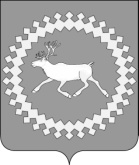 Администрациямуниципального района«Ижемский»Объемы финансирования  программыОбщий объем финансирования Программы на 2015-2018 годы предусматривается в размере 309 743,1  тыс. рублей, в том числе по источникам Финансирования и годам реализации:Общий объем финансирования Программы на 2015-2018 годы предусматривается в размере 309 743,1  тыс. рублей, в том числе по источникам Финансирования и годам реализации:Общий объем финансирования Программы на 2015-2018 годы предусматривается в размере 309 743,1  тыс. рублей, в том числе по источникам Финансирования и годам реализации:Общий объем финансирования Программы на 2015-2018 годы предусматривается в размере 309 743,1  тыс. рублей, в том числе по источникам Финансирования и годам реализации:Общий объем финансирования Программы на 2015-2018 годы предусматривается в размере 309 743,1  тыс. рублей, в том числе по источникам Финансирования и годам реализации:Общий объем финансирования Программы на 2015-2018 годы предусматривается в размере 309 743,1  тыс. рублей, в том числе по источникам Финансирования и годам реализации:Общий объем финансирования Программы на 2015-2018 годы предусматривается в размере 309 743,1  тыс. рублей, в том числе по источникам Финансирования и годам реализации:Общий объем финансирования Программы на 2015-2018 годы предусматривается в размере 309 743,1  тыс. рублей, в том числе по источникам Финансирования и годам реализации:Объемы финансирования  программыисточник финансированияВсего2015г.2016г.2017г.2018г.2019г.2020г.Объемы финансирования  программыисточник финансирования309743,190895,192327,068316,058205,00,00,0Объемы финансирования  программыРеспубликанский бюджет РК1 567,11567,10,00,00,00,00,0Объемы финансирования  программыБюджет МО МР «Ижемский»307 500,188 652,192 327,068 316,058 205,00,00,0Объемы финансирования  программыФедеральный бюджет275,9275,90,00,00,00,00,0Объемы финансирования  программыВнебюджетные источники400,0400,00,00,00,00,00,0№ п/пНомер и наименование основного  мероприятияОтветственный исполнительосновного мероприятияСрок начала реализацииСрок окончания реализацииОжидаемый непосредственный результат (краткое описание)Последствия не реализации основного мероприятияСвязь с показателями муниципальной программы 12345678Задача 1. «Обеспечение доступности объектов сферы культуры, сохранение и актуализация культурного наследия»Задача 1. «Обеспечение доступности объектов сферы культуры, сохранение и актуализация культурного наследия»Задача 1. «Обеспечение доступности объектов сферы культуры, сохранение и актуализация культурного наследия»Задача 1. «Обеспечение доступности объектов сферы культуры, сохранение и актуализация культурного наследия»Задача 1. «Обеспечение доступности объектов сферы культуры, сохранение и актуализация культурного наследия»Задача 1. «Обеспечение доступности объектов сферы культуры, сохранение и актуализация культурного наследия»Задача 1. «Обеспечение доступности объектов сферы культуры, сохранение и актуализация культурного наследия»Задача 1. «Обеспечение доступности объектов сферы культуры, сохранение и актуализация культурного наследия»1Укрепление и модернизация материально-технической базы объектов сферы культуры и искусстваУправление культуры АМР «Ижемский»01.01.201531.12.2020Повышение уровня обеспеченности населения Ижемского района объектами сферы культурыНесоответствие физического состояния зданий и сооружений учреждений культуры требованиям, предъявляемым к ним, невозможность (снижение) предоставления качественных услуг населениюКоличество учреждений сферы культуры, получивших обновление материально-технического оснащения в рамках Программы от общего количества учреждений сферы культуры.Доля зданий и сооружений муниципальных учреждений сферы культуры, состояние которых является удовлетворительным, в общем количестве зданий и сооружений сферы 21.2. Реализация концепции информатизации сферы культуры и искусстваУправление культуры АМР «Ижемский»01.01.201531.12.2020Информатизация библиотечного, музейного дела, внедрение в учреждениях сферы культуры информационных технологий, получение населением качественных услуг, рост удовлетворенности населением качеством услуг в сфере культурыСнижение интереса к чтению, не-(недо-) получение информации, снижение интереса населения к истории, постепенная утрата исторической памяти. Снижение качества предоставляемых услуг. Замещение источников получения информации, отсутствие интереса молодежи к чтению и истории, постепенная утрата культурно-национальной самобытности, смещение личностных ориентиров, изменение социальных ценностейОхват населения библиотечным обслуживанием.Увеличение   посещаемости музейных учреждений.Посещаемость платных мероприятий учреждений культурно-досугового типа на одного жителя в год.31.3. Развитие библиотечного делаМБУК «Ижемская МБС»01.01.201531.12.2020Рост книгообеспеченности населения, получение населением качественных услуг, рост удовлетворенности населением качеством услуг в сфере культурыСнижение книгообеспеченности населения. Снижение качества предоставляемых услуг. Снижение интереса к чтению, не-(недо-) получение информации. Замещение источников получения информации, отсутствие интереса молодежи к чтению и истории, постепенная утрата культурно-национальной самобытности, смещение личностных ориентиров, изменение социальных ценностейОхват населения библиотечным обслуживанием.41.4. Оказание муниципальных услуг (выполнение работ) музеямиМБУК «ИРИКМ»01.01.201531.12.2020Формирование, учет, хранение и обеспечение сохранности музейных фондов, получение населением качественных услуг по публикации музейных предметов, музейных коллекций путем публичного показа, воспроизведения в печатных изданиях, на электронных и других видах носителей, в том числе в виртуальном режимеУгроза утраты культурных ценностей, снижение интереса населения к истории, постепенная утрата исторической памяти, постепенная утрата культурно-национальной самобытности, смещение личностных ориентиров, изменение социальных ценностейУвеличение   посещаемости музейных учреждений.5Создание безопасных условий в муниципальных учреждениях культуры и искусстваУправление культуры АМР «Ижемский»01.01.201531.12.2020Оснащение пожарной сигнализацией и противопожарными средствами, выполнение противопожарных работ на объектах культурыПоявление угрозы для безопасности граждан и имущества учреждений, закрытие учреждений как несоответствующих требованиям пожарной безопасностиДоля зданий и сооружений муниципальных учреждений сферы культуры, состояние которых является удовлетворительным, в общем количестве зданий и сооружений сферы Задача 2. «Формирование благоприятных условий реализации, воспроизводства и развития творческого потенциала населения Ижемского района»Задача 2. «Формирование благоприятных условий реализации, воспроизводства и развития творческого потенциала населения Ижемского района»Задача 2. «Формирование благоприятных условий реализации, воспроизводства и развития творческого потенциала населения Ижемского района»Задача 2. «Формирование благоприятных условий реализации, воспроизводства и развития творческого потенциала населения Ижемского района»Задача 2. «Формирование благоприятных условий реализации, воспроизводства и развития творческого потенциала населения Ижемского района»Задача 2. «Формирование благоприятных условий реализации, воспроизводства и развития творческого потенциала населения Ижемского района»Задача 2. «Формирование благоприятных условий реализации, воспроизводства и развития творческого потенциала населения Ижемского района»Задача 2. «Формирование благоприятных условий реализации, воспроизводства и развития творческого потенциала населения Ижемского района»62.1. Оказание муниципальных услуг (выполнение работ)  учреждениями культурно-досугового типаМБУК «Ижемская МКС»01.01.201531.12.2020Проведение           мероприятий, концертов, спектаклей, других форм досуговой деятельности      Снижение качества  предоставляемых   услуг, получение  населением услуг изиных источников,  альтернативное    проведение досуга, смещение личностныхориентиров, изменение          социальных ценностей.Посещаемость платных мероприятий учреждений культурно-досугового типа на одного жителя в год 72.2.  Поддержка художественного народного творчества, сохранение традиционной культурыУправление культуры АМР «Ижемский»01.01.201531.12.2020Организация и проведение фестивалей, выставок, смотров, конкурсов, культурно-просветительских мероприятий, концертов, дипломных спектаклей, творческих конкурсов, иных мероприятий. Организация и проведение мероприятий в сфере культуры. Популяризация творческой деятельности, вовлечение населения в процессы освоения культурных ценностейСнижение качества предоставляемых услуг. Снижение интереса к профессиональной творческой деятельности, отсутствие новых проектов, обеднение культурной жизни района.Посещаемость платных мероприятий учреждений культурно-досугового типа на одного жителя в год.Увеличение   посещаемости музейных учреждений82.3. Стимулирование деятельности и повышение профессиональной компетентности  работников учреждений культуры и искусстваУправление культуры АМР «Ижемский»01.01.201531.12.2020Переподготовка специалистов муниципальных учреждений культуры Ижемского района с целью повышения профессионального уровня работников сферы культуры, воспроизводства кадрового потенциалаСнижение интереса к профессиональной творческой деятельности, отсутствие притока кадровКоличество специалистов муниципальных учреждений сферы культуры, повысивших квалификацию, прошедших переподготовку в рамках Программы в год.92.4. Оказание муниципальных услуг (выполнение работ)  учреждениями дополнительного образованияМБУДО «Ижемская ДШИ»01.01.201531.12.2020Обеспечение эффективности процессов выявления и реализации способностей талантливых и одаренных детей для дальнейшей профессионализации в области культуры и искусства.Улучшение качества предоставляемых услуг.Снижение качества предоставляемых услуг, получение населением услуг из иных источников, альтернативное проведение досуга, смещение личностных ориентиров, изменение социальных ценностей.Снижение возможности для населения Ижемского района в удовлетворении потребностей в сохранении и развитии самобытной культуры.Доля обучающихся, принявших участие в смотрах, конкурсах, фестивалях и других мероприятиях от общего количества обучающихся.Задача 3. «Обеспечение реализации муниципальной программы»Задача 3. «Обеспечение реализации муниципальной программы»Задача 3. «Обеспечение реализации муниципальной программы»Задача 3. «Обеспечение реализации муниципальной программы»Задача 3. «Обеспечение реализации муниципальной программы»Задача 3. «Обеспечение реализации муниципальной программы»Задача 3. «Обеспечение реализации муниципальной программы»Задача 3. «Обеспечение реализации муниципальной программы»103.1. Руководство и управление в сфере установленных функций органов местного самоуправленияУправление культуры АМР «Ижемский»01.01.201531.12.2020Обеспечение реализации основных мероприятий муниципальной программы в соответствии с установленными сроками и этапамиНарушение сроков и этапов реализации основных мероприятий муниципальной программы Соотношение средней заработной платы работников муниципальных  учреждений культуры МР  «Ижемский» и средней заработной платы в Республике Коми.Уровень ежегодного достижения показателей (индикаторов) муниципальной программы (процент).113.2. Организация взаимодействия с органами местного самоуправления МО МР  «Ижемский» и органами исполнительной власти Ижемского района по реализации муниципальной программыУправление культуры АМР «Ижемский»01.01.201531.12.2020Обеспечение реализации основных мероприятий муниципальной программы в соответствии с установленными сроками и этапамиНарушение сроков и этапов реализации основных мероприятий муниципальной программы Соотношение средней заработной платы работников муниципальных  учреждений культуры  МР «Ижемский» и средней заработной платы в Республике Коми.Уровень ежегодного достижения показателей (индикаторов) муниципальной программы (процент).123.3. Осуществление деятельности прочих учрежденийМКУ «Хозяйственное управление»01.01.201531.12.2020Повышение безопасности, комфортности и привлекательности муниципальных учреждений культуры для потребителей услуг. Повышение качества предоставляемых услуг.Снижение качества предоставляемых услугПосещаемость платных мероприятий учреждений культурно-досугового типа на одного жителя в год.Наименование подпрограммы, услуги (работы), показателя объема услугиПоказатель объема услугиЕд. измеренияЗначение показателя объема услугиЗначение показателя объема услугиЗначение показателя объема услугиЗначение показателя объема услугиРасходы бюджета муниципального района «Ижемский» на оказание муниципальной услуги (работы), тыс. руб.Расходы бюджета муниципального района «Ижемский» на оказание муниципальной услуги (работы), тыс. руб.Расходы бюджета муниципального района «Ижемский» на оказание муниципальной услуги (работы), тыс. руб.Расходы бюджета муниципального района «Ижемский» на оказание муниципальной услуги (работы), тыс. руб.Наименование подпрограммы, услуги (работы), показателя объема услугиПоказатель объема услугиЕд. измерения201520162017201820152016201720181234567891011Задача 1. «Обеспечение доступности объектов сферы культуры, сохранение и актуализация культурного наследия».Задача 1. «Обеспечение доступности объектов сферы культуры, сохранение и актуализация культурного наследия».Задача 1. «Обеспечение доступности объектов сферы культуры, сохранение и актуализация культурного наследия».Задача 1. «Обеспечение доступности объектов сферы культуры, сохранение и актуализация культурного наследия».Задача 1. «Обеспечение доступности объектов сферы культуры, сохранение и актуализация культурного наследия».Задача 1. «Обеспечение доступности объектов сферы культуры, сохранение и актуализация культурного наследия».Задача 1. «Обеспечение доступности объектов сферы культуры, сохранение и актуализация культурного наследия».Задача 1. «Обеспечение доступности объектов сферы культуры, сохранение и актуализация культурного наследия».Задача 1. «Обеспечение доступности объектов сферы культуры, сохранение и актуализация культурного наследия».Задача 1. «Обеспечение доступности объектов сферы культуры, сохранение и актуализация культурного наследия».Задача 1. «Обеспечение доступности объектов сферы культуры, сохранение и актуализация культурного наследия».Оказание  муниципальных услуг (выполнение работ) библиотекамиОказание  муниципальных услуг (выполнение работ) библиотекамиОказание  муниципальных услуг (выполнение работ) библиотекамиОказание  муниципальных услуг (выполнение работ) библиотекамиОказание  муниципальных услуг (выполнение работ) библиотекамиОказание  муниципальных услуг (выполнение работ) библиотекамиОказание  муниципальных услуг (выполнение работ) библиотекамиОказание  муниципальных услуг (выполнение работ) библиотекамиОказание  муниципальных услуг (выполнение работ) библиотекамиОказание  муниципальных услуг (выполнение работ) библиотекамиОказание  муниципальных услуг (выполнение работ) библиотекамиБиблиотечное, библиографическое и информационное обслуживание пользователей библиотекхххххх8289,48 337,36 542,45 086,4Количество посещений шт.117157117400117500118000ххххФормирование, учет и обеспечение физического сохранения и безопасности фондов библиотекхххххх8289,38 337,46 542,45 086,4Количество документовшт.7760777077907820ххххОказание муниципальных  услуг (выполнение работ) музеямиОказание муниципальных  услуг (выполнение работ) музеямиОказание муниципальных  услуг (выполнение работ) музеямиОказание муниципальных  услуг (выполнение работ) музеямиОказание муниципальных  услуг (выполнение работ) музеямиОказание муниципальных  услуг (выполнение работ) музеямиОказание муниципальных  услуг (выполнение работ) музеямиОказание муниципальных  услуг (выполнение работ) музеямиОказание муниципальных  услуг (выполнение работ) музеямиОказание муниципальных  услуг (выполнение работ) музеямиОказание муниципальных  услуг (выполнение работ) музеямиПубличный показ музейных предметов, музейных коллекцийхххххх0,01 457,21 024,8969,8Число  посетителейЧел.0245025002550ххххФормирование, учет, изучение, обеспечение физического сохранения и безопасности музейных предметов, музейных коллекцийхххххх0,01 457,11 024,8969,8Количество предметовшт.0150001550016000ххххСоздание экспозиций (выставок) музеев, организация выездных выставокхххххх0,00,00,00,0Количество экспозицийшт.0161616ххххУслуга по публикации музейных предметов, музейных коллекций путем публичного показа, воспроизведения в печатных изданиях, на электронных и других видах носителей, в том числе виртуальном режимехххххх1 529,90,00,00,0Количество посетителейТыс.чел.3,820000ххххКоличествовыставокЕд.16000ххххКоличество экспонированных музейных предметов за отчетный периодЕд.1890000ххххРабота по формированию, учету, хранению, изучению и обеспечению сохранности музейного фондахххххх1 529,90,00,00,0Объем фондов (основной и научно-вспомогательный)Ед.13500000ххххКоличество музейных предметов, внесенных в электронный каталогЕд.300000ххххЗадача 2. «Формирование благоприятных условий реализации, воспроизводства и развития творческого потенциала населения Ижемского района»Задача 2. «Формирование благоприятных условий реализации, воспроизводства и развития творческого потенциала населения Ижемского района»Задача 2. «Формирование благоприятных условий реализации, воспроизводства и развития творческого потенциала населения Ижемского района»Задача 2. «Формирование благоприятных условий реализации, воспроизводства и развития творческого потенциала населения Ижемского района»Задача 2. «Формирование благоприятных условий реализации, воспроизводства и развития творческого потенциала населения Ижемского района»Задача 2. «Формирование благоприятных условий реализации, воспроизводства и развития творческого потенциала населения Ижемского района»Задача 2. «Формирование благоприятных условий реализации, воспроизводства и развития творческого потенциала населения Ижемского района»Задача 2. «Формирование благоприятных условий реализации, воспроизводства и развития творческого потенциала населения Ижемского района»Задача 2. «Формирование благоприятных условий реализации, воспроизводства и развития творческого потенциала населения Ижемского района»Задача 2. «Формирование благоприятных условий реализации, воспроизводства и развития творческого потенциала населения Ижемского района»Задача 2. «Формирование благоприятных условий реализации, воспроизводства и развития творческого потенциала населения Ижемского района»Оказание муниципальных  услуг (выполнение работ) учреждениями культурно-досугового типаОказание муниципальных  услуг (выполнение работ) учреждениями культурно-досугового типаОказание муниципальных  услуг (выполнение работ) учреждениями культурно-досугового типаОказание муниципальных  услуг (выполнение работ) учреждениями культурно-досугового типаОказание муниципальных  услуг (выполнение работ) учреждениями культурно-досугового типаОказание муниципальных  услуг (выполнение работ) учреждениями культурно-досугового типаОказание муниципальных  услуг (выполнение работ) учреждениями культурно-досугового типаОказание муниципальных  услуг (выполнение работ) учреждениями культурно-досугового типаОказание муниципальных  услуг (выполнение работ) учреждениями культурно-досугового типаОказание муниципальных  услуг (выполнение работ) учреждениями культурно-досугового типаОказание муниципальных  услуг (выполнение работ) учреждениями культурно-досугового типаПоказ концертных (организация показа) и концертных программ (Платная)хххххх0,021 897,614 013,613 767,6Число зрителей Чел.0525165260052700ххххОрганизация деятельности клубных формирований и формирований самодеятельного народного творчествахххххх0,021 897,614 013,613 767,6Количество клубных формированийшт.0269269269ххххУслуга по развитию творческой деятельности и показу концертов, концертных программ, проведению киносеансов и других мероприятийхххххх20 124,30,00,00,0Количество зрителей (посетителей)Чел.64683000ххххКоличество клубных формированийЕд.275000ххххРабота по проведению фестивалей, выставок, смотров, конкурсов, культурно-просветительских мероприятий, творческих конкурсов, по сохранению нематериального культурного наследияхххххх20 124,30,00,00,0Количество мероприятийЕд.4258000ххххКоличество участников клубных формированийЕд.2603000хххх Оказание муниципальных услуг (выполнение работ) муниципальными учреждениями дополнительного образования  Оказание муниципальных услуг (выполнение работ) муниципальными учреждениями дополнительного образования  Оказание муниципальных услуг (выполнение работ) муниципальными учреждениями дополнительного образования  Оказание муниципальных услуг (выполнение работ) муниципальными учреждениями дополнительного образования  Оказание муниципальных услуг (выполнение работ) муниципальными учреждениями дополнительного образования  Оказание муниципальных услуг (выполнение работ) муниципальными учреждениями дополнительного образования  Оказание муниципальных услуг (выполнение работ) муниципальными учреждениями дополнительного образования  Оказание муниципальных услуг (выполнение работ) муниципальными учреждениями дополнительного образования  Оказание муниципальных услуг (выполнение работ) муниципальными учреждениями дополнительного образования  Оказание муниципальных услуг (выполнение работ) муниципальными учреждениями дополнительного образования Реализация дополнительных общеобразовательных общеразвивающих программхххххх0,08 908,58 121,62 793,6ЧислообучающихсяЧел.0242424ххххРеализация дополнительных предпрофессиональных программ в области искусствхххххх0,00,00,00,0ЧислообучающихсяЧел.0181818ххххРеализация дополнительных общеобразовательных предпрофессиональных программ в области искусствхххххх0,00,00,00,0ЧислообучающихсяЧел.0105105105хххххххххх7 962,80,00,00,0Реализация дополнительных образовательных программКоличество учащихсяЧел.112000ххххЗадача 3. «Обеспечение реализации муниципальной программы»Задача 3. «Обеспечение реализации муниципальной программы»Задача 3. «Обеспечение реализации муниципальной программы»Задача 3. «Обеспечение реализации муниципальной программы»Задача 3. «Обеспечение реализации муниципальной программы»Задача 3. «Обеспечение реализации муниципальной программы»Задача 3. «Обеспечение реализации муниципальной программы»Задача 3. «Обеспечение реализации муниципальной программы»Задача 3. «Обеспечение реализации муниципальной программы»Задача 3. «Обеспечение реализации муниципальной программы»Задача 3. «Обеспечение реализации муниципальной программы»Оказание муниципальных услуг (выполнение работ) прочими учреждениямиОказание муниципальных услуг (выполнение работ) прочими учреждениямиОказание муниципальных услуг (выполнение работ) прочими учреждениямиОказание муниципальных услуг (выполнение работ) прочими учреждениямиОказание муниципальных услуг (выполнение работ) прочими учреждениямиОказание муниципальных услуг (выполнение работ) прочими учреждениямиОказание муниципальных услуг (выполнение работ) прочими учреждениямиОказание муниципальных услуг (выполнение работ) прочими учреждениямиОказание муниципальных услуг (выполнение работ) прочими учреждениямиОказание муниципальных услуг (выполнение работ) прочими учреждениямиОказание муниципальных услуг (выполнение работ) прочими учреждениямиУслуги по обеспечению текущего содержания зданий и сооружений муниципальных учрежденийхххххх10 711,40,00,00,0Количество обслуживаемыхзданийЕд.34000ххххСтатусНаименование муниципальной программы, основного мероприятияОтветственный исполнитель, соисполнительРасходы (тыс.руб.)Расходы (тыс.руб.)Расходы (тыс.руб.)Расходы (тыс.руб.)Расходы (тыс.руб.)Расходы (тыс.руб.)СтатусНаименование муниципальной программы, основного мероприятияОтветственный исполнитель, соисполнитель2015 год2016 год2017 год2018 год2019 год2020 год123456789Муниципальная программаРазвитие и сохранение культуры Всего90 495,192 327,068 316,058 205,00,00,0Муниципальная программаРазвитие и сохранение культуры Управление культуры администрации муниципального образования муниципального района «Ижемский»Основное мероприятие 1.1. Укрепление и модернизация материально-технической базы объектов сферы культуры и искусстваВсего1 619,8591,00,00,00,00,0Основное мероприятие 1.1. Укрепление и модернизация материально-технической базы объектов сферы культуры и искусстваУправление культуры администрации муниципального образования муниципального района «Ижемский»1 619,8591,00,00,00,00,0Основное мероприятие 1.2.Реализация концепции информатизации сферы культуры и искусстваВсего93,650,00,00,00,00,0Основное мероприятие 1.2.Реализация концепции информатизации сферы культуры и искусстваУправление культуры администрации муниципального образования муниципального района «Ижемский»93,650,00,00,00,00,0Основное мероприятие 1.3.Развитие библиотечного делаВсего16 993,217 124,713 084,710 172,70,00,0Основное мероприятие 1.3.Развитие библиотечного делаМБУК «Ижемская МБС»16 993,217 124,713 084,710 172,70,00,0Основное мероприятие 1.4.Оказание муниципальных услуг (выполнение работ) музеямиВсего3 059,82 914,32 049,61 939,60,00,0Основное мероприятие 1.4.Оказание муниципальных услуг (выполнение работ) музеямиМБУК «ИРИКМ»3 059,82 914,32 049,61 939,60,00,0Основное мероприятие 1.5.Создание безопасных условий в муниципальных учреждениях культуры и искусстваВсего425,5306,00,00,00,00,0Основное мероприятие 1.5.Создание безопасных условий в муниципальных учреждениях культуры и искусстваУправление культуры администрации муниципального образования муниципального района «Ижемский»425,5306,00,00,00,00,0Основное мероприятие 2.1Оказание муниципальных услуг (выполнение работ) учреждениями культурно-досугового типаВсего40 248,643 795,228 027,227 535,20,00,0Основное мероприятие 2.1Оказание муниципальных услуг (выполнение работ) учреждениями культурно-досугового типаМБУК «Ижемская МКС»40 248,643 795,228 027,227 535,20,00,0Основное мероприятие 2.2Поддержка художественного народного творчества, сохранение традиционной культурыВсего1 786,0337,30,00,00,00,0Основное мероприятие 2.2Поддержка художественного народного творчества, сохранение традиционной культурыУправление культуры администрации муниципального образования муниципального района «Ижемский»1 786,0337,30,00,00,00,0Основное мероприятие 2.3Стимулирование деятельности и повышение профессиональной компетентности работников учреждений культуры и искусстваВсего29,440,00,00,00,00,0Основное мероприятие 2.3Стимулирование деятельности и повышение профессиональной компетентности работников учреждений культуры и искусстваУправление культуры администрации муниципального образования муниципального района «Ижемский»29,440,00,00,00,00,0Основное мероприятие 2.4Оказание муниципальных услуг (выполнение работ) учреждениями дополнительного образованияВсего7 962,88 908,58 121,62 793,60,00,0Основное мероприятие 2.4Оказание муниципальных услуг (выполнение работ) учреждениями дополнительного образованияМБУДО «Ижемская ДШИ»7 962,88 908,58 121,62 793,60,00,0Основное мероприятие 3.1Руководство и управление в сфере установленных функций органов местного самоуправленияВсего7 091,57 393,77 384,77 385,70,00,0Основное мероприятие 3.1Руководство и управление в сфере установленных функций органов местного самоуправленияУправление культуры администрации муниципального образования муниципального района «Ижемский»7 091,57 393,77 384,77 385,70,00,0Основное мероприятие 3.2Организация взаимодействия с органами местного самоуправления МО МР  «Ижемский» и органами исполнительной власти Ижемского района по реализации муниципальной программыВсегоххххххОсновное мероприятие 3.2Организация взаимодействия с органами местного самоуправления МО МР  «Ижемский» и органами исполнительной власти Ижемского района по реализации муниципальной программыУправление культуры администрации муниципального образования муниципального района «Ижемский»ххххххОсновное мероприятие 3.3Осуществление деятельности прочих учрежденийВсего11 184,910 866,39 648,28 378,20,00,0Основное мероприятие 3.3Осуществление деятельности прочих учрежденийМКУ «Хозяйственное управление»11 184,910 866,39 648,28 378,20,00,0СтатусНаименование муниципальной программы, основного мероприятияИсточник финансированияОценка расходов (тыс.руб.)Оценка расходов (тыс.руб.)Оценка расходов (тыс.руб.)Оценка расходов (тыс.руб.)Оценка расходов (тыс.руб.)Оценка расходов (тыс.руб.)СтатусНаименование муниципальной программы, основного мероприятияИсточник финансирования2015 год2016 год2017 год2018 год2019 год2020 год123456789Муниципальная программаРазвитие и сохранение  культурыВсего, в том числе:90 895,192 327,068 316,058 205,00,00,0Муниципальная программаРазвитие и сохранение  культурыфедеральный бюджет275,90,00,00,00,00,0Муниципальная программаРазвитие и сохранение  культурыреспубликанский бюджета Республики Коми1 567,10,00,00,00,00,0Муниципальная программаРазвитие и сохранение  культурыбюджет муниципального района «Ижемский»*88 652,192 327,068 316,058 205,00,00,0Муниципальная программаРазвитие и сохранение  культурыбюджет сельских поселений**Муниципальная программаРазвитие и сохранение  культурыгосударственные внебюджетные фондыМуниципальная программаРазвитие и сохранение  культурыюридические лица***Муниципальная программаРазвитие и сохранение  культурысредства от приносящей доход деятельности400,00,00,00,00,00,0Основное мероприятие 1.1.Укрепление и модернизация материально-технической базы объектов сферы культуры и искусстваВсего, в том числе:1 619,8591,000,00,00,00,0Основное мероприятие 1.1.Укрепление и модернизация материально-технической базы объектов сферы культуры и искусствафедеральный бюджет216,40,00,00,00,00,0Основное мероприятие 1.1.Укрепление и модернизация материально-технической базы объектов сферы культуры и искусствареспубликанский бюджета Республики Коми397,80,00,00,00,00,0Основное мероприятие 1.1.Укрепление и модернизация материально-технической базы объектов сферы культуры и искусствабюджет муниципального района «Ижемский»*1 005,6591,00,00,00,00,0Основное мероприятие 1.1.Укрепление и модернизация материально-технической базы объектов сферы культуры и искусствабюджет сельских поселений**Основное мероприятие 1.1.Укрепление и модернизация материально-технической базы объектов сферы культуры и искусствагосударственные внебюджетные фондыОсновное мероприятие 1.1.Укрепление и модернизация материально-технической базы объектов сферы культуры и искусстваюридические лица***Основное мероприятие 1.1.Укрепление и модернизация материально-технической базы объектов сферы культуры и искусствасредства от приносящей доход деятельностиОсновное мероприятие 1.2.Реализация концепции информатизации сферы культуры и искусстваВсего, в том числе:93,650,00,00,00,00,0Основное мероприятие 1.2.Реализация концепции информатизации сферы культуры и искусствафедеральный бюджет53,60,00,00,00,00,0Основное мероприятие 1.2.Реализация концепции информатизации сферы культуры и искусствареспубликанский бюджета Республики КомиОсновное мероприятие 1.2.Реализация концепции информатизации сферы культуры и искусствабюджет муниципального района «Ижемский»*40,050,00,00,00,00,0Основное мероприятие 1.2.Реализация концепции информатизации сферы культуры и искусствабюджет сельских поселений**Основное мероприятие 1.2.Реализация концепции информатизации сферы культуры и искусствагосударственные внебюджетные фондыОсновное мероприятие 1.2.Реализация концепции информатизации сферы культуры и искусстваюридические лица***Основное мероприятие 1.2.Реализация концепции информатизации сферы культуры и искусствасредства от приносящей доход деятельностиОсновное мероприятие 1.3.Развитие библиотечного делаВсего, в том числе:16 993,217 124,713 084,710 172,70,00,0Основное мероприятие 1.3.Развитие библиотечного делафедеральный бюджет5,90,00,00,00,00,0Основное мероприятие 1.3.Развитие библиотечного делареспубликанский бюджета Республики Коми32,90,00,00,00,00,0Основное мероприятие 1.3.Развитие библиотечного делабюджет муниципального района «Ижемский»*16 954,417 124,713 084,710 172,70,00,0Основное мероприятие 1.3.Развитие библиотечного делабюджет сельских поселений**Основное мероприятие 1.3.Развитие библиотечного делагосударственные внебюджетные фондыОсновное мероприятие 1.3.Развитие библиотечного делаюридические лица***Основное мероприятие 1.3.Развитие библиотечного деласредства от приносящей доход деятельностиОсновное мероприятие 1.4.Оказание муниципальных услуг (выполнение работ) музеямиВсего, в том числе:3 059,82 914,32 049,61 939,60,00,0Основное мероприятие 1.4.Оказание муниципальных услуг (выполнение работ) музеямифедеральный бюджетОсновное мероприятие 1.4.Оказание муниципальных услуг (выполнение работ) музеямиреспубликанский бюджета Республики КомиОсновное мероприятие 1.4.Оказание муниципальных услуг (выполнение работ) музеямибюджет муниципального района «Ижемский»*3 059,82 914,32 049,61 939,60,00,0Основное мероприятие 1.4.Оказание муниципальных услуг (выполнение работ) музеямибюджет сельских поселений**Основное мероприятие 1.4.Оказание муниципальных услуг (выполнение работ) музеямигосударственные внебюджетные фондыОсновное мероприятие 1.4.Оказание муниципальных услуг (выполнение работ) музеямиюридические лица***Основное мероприятие 1.4.Оказание муниципальных услуг (выполнение работ) музеямисредства от приносящей доход деятельностиОсновное мероприятие 1.5.Создание безопасных условий в муниципальных учреждениях культуры и искусстваВсего, в том числе:425,5306,00,00,00,00,0Основное мероприятие 1.5.Создание безопасных условий в муниципальных учреждениях культуры и искусствафедеральный бюджетОсновное мероприятие 1.5.Создание безопасных условий в муниципальных учреждениях культуры и искусствареспубликанский бюджета Республики Коми136,40,00,00,00,00,0Основное мероприятие 1.5.Создание безопасных условий в муниципальных учреждениях культуры и искусствабюджет муниципального района «Ижемский»*289,1306,00,00,00,00,0Основное мероприятие 1.5.Создание безопасных условий в муниципальных учреждениях культуры и искусствабюджет сельских поселений**Основное мероприятие 1.5.Создание безопасных условий в муниципальных учреждениях культуры и искусствагосударственные внебюджетные фондыОсновное мероприятие 1.5.Создание безопасных условий в муниципальных учреждениях культуры и искусстваюридические лица***Основное мероприятие 1.5.Создание безопасных условий в муниципальных учреждениях культуры и искусствасредства от приносящей доход деятельностиОсновное мероприятие 2.1.Оказание муниципальных услуг (выполнение работ) учреждениями культурно-досугового типаВсего, в том числе:40 248,643 795,228 027,227 535,20,00,0Основное мероприятие 2.1.Оказание муниципальных услуг (выполнение работ) учреждениями культурно-досугового типафедеральный бюджетОсновное мероприятие 2.1.Оказание муниципальных услуг (выполнение работ) учреждениями культурно-досугового типареспубликанский бюджета Республики КомиОсновное мероприятие 2.1.Оказание муниципальных услуг (выполнение работ) учреждениями культурно-досугового типабюджет муниципального района «Ижемский»*40 248,643 795,228 027,227 535,20,00,0Основное мероприятие 2.1.Оказание муниципальных услуг (выполнение работ) учреждениями культурно-досугового типабюджет сельских поселений**Основное мероприятие 2.1.Оказание муниципальных услуг (выполнение работ) учреждениями культурно-досугового типагосударственные внебюджетные фондыОсновное мероприятие 2.1.Оказание муниципальных услуг (выполнение работ) учреждениями культурно-досугового типаюридические лица***Основное мероприятие 2.1.Оказание муниципальных услуг (выполнение работ) учреждениями культурно-досугового типасредства от приносящей доход деятельностиОсновное мероприятие 2.2. Поддержка художественного народного творчества, сохранение традиционной культурыВсего, в том числе:2 186,5337,30,00,00,00,0Основное мероприятие 2.2. Поддержка художественного народного творчества, сохранение традиционной культурыфедеральный бюджетОсновное мероприятие 2.2. Поддержка художественного народного творчества, сохранение традиционной культурыреспубликанский бюджета Республики Коми1 000,00,00,00,00,00,0Основное мероприятие 2.2. Поддержка художественного народного творчества, сохранение традиционной культурыбюджет муниципального района «Ижемский»*786,5337,30,00,00,00,0Основное мероприятие 2.2. Поддержка художественного народного творчества, сохранение традиционной культурыбюджет сельских поселений**Основное мероприятие 2.2. Поддержка художественного народного творчества, сохранение традиционной культурыгосударственные внебюджетные фондыОсновное мероприятие 2.2. Поддержка художественного народного творчества, сохранение традиционной культурыюридические лица***Основное мероприятие 2.2. Поддержка художественного народного творчества, сохранение традиционной культурысредства от приносящей доход деятельности400,00,00,00,00,00,0Основное мероприятие 2.3. Стимулирование деятельности и повышение профессиональной компетентности работников учреждений культуры и искусстваВсего, в том числе:29,440,00,00,00,00,0Основное мероприятие 2.3. Стимулирование деятельности и повышение профессиональной компетентности работников учреждений культуры и искусствафедеральный бюджетОсновное мероприятие 2.3. Стимулирование деятельности и повышение профессиональной компетентности работников учреждений культуры и искусствареспубликанский бюджета Республики КомиОсновное мероприятие 2.3. Стимулирование деятельности и повышение профессиональной компетентности работников учреждений культуры и искусствабюджет муниципального района «Ижемский»*29,440,00,00,00,00,0Основное мероприятие 2.3. Стимулирование деятельности и повышение профессиональной компетентности работников учреждений культуры и искусствабюджет сельских поселений**Основное мероприятие 2.3. Стимулирование деятельности и повышение профессиональной компетентности работников учреждений культуры и искусствагосударственные внебюджетные фондыОсновное мероприятие 2.3. Стимулирование деятельности и повышение профессиональной компетентности работников учреждений культуры и искусстваюридические лица***Основное мероприятие 2.3. Стимулирование деятельности и повышение профессиональной компетентности работников учреждений культуры и искусствасредства от приносящей доход деятельностиОсновное мероприятие 2.4. Оказание муниципальных услуг (выполнение работ) учреждениями дополнительного образованияВсего, в том числе:7 962,88 908,58 121,62 793,60,00,0Основное мероприятие 2.4. Оказание муниципальных услуг (выполнение работ) учреждениями дополнительного образованияфедеральный бюджетОсновное мероприятие 2.4. Оказание муниципальных услуг (выполнение работ) учреждениями дополнительного образованияреспубликанский бюджета Республики КомиОсновное мероприятие 2.4. Оказание муниципальных услуг (выполнение работ) учреждениями дополнительного образованиябюджет муниципального района «Ижемский»*7 962,88 908,58 121,62 793,60,00,0Основное мероприятие 2.4. Оказание муниципальных услуг (выполнение работ) учреждениями дополнительного образованиябюджет сельских поселений**Основное мероприятие 2.4. Оказание муниципальных услуг (выполнение работ) учреждениями дополнительного образованиягосударственные внебюджетные фондыОсновное мероприятие 2.4. Оказание муниципальных услуг (выполнение работ) учреждениями дополнительного образованияюридические лица***Основное мероприятие 2.4. Оказание муниципальных услуг (выполнение работ) учреждениями дополнительного образованиясредства от приносящей доход деятельностиОсновное мероприятие 3.1.Руководство и управление в сфере установленных функций органов местного самоуправленияВсего, в том числе:7 091,57 393,77 384,77 385,70,00,0Основное мероприятие 3.1.Руководство и управление в сфере установленных функций органов местного самоуправленияфедеральный бюджетОсновное мероприятие 3.1.Руководство и управление в сфере установленных функций органов местного самоуправленияреспубликанский бюджета Республики КомиОсновное мероприятие 3.1.Руководство и управление в сфере установленных функций органов местного самоуправлениябюджет муниципального района «Ижемский»*7 091,57 393,77 384,77 385,70,00,0Основное мероприятие 3.1.Руководство и управление в сфере установленных функций органов местного самоуправлениябюджет сельских поселений**Основное мероприятие 3.1.Руководство и управление в сфере установленных функций органов местного самоуправлениягосударственные внебюджетные фондыОсновное мероприятие 3.1.Руководство и управление в сфере установленных функций органов местного самоуправленияюридические лица***Основное мероприятие 3.1.Руководство и управление в сфере установленных функций органов местного самоуправлениясредства от приносящей доход деятельностиОсновное мероприятие 3.2.Организация взаимодействия с органами местного самоуправления МО МР  «Ижемский» и органами исполнительной власти Ижемского района по реализации муниципальной программыВсего, в том числе:ххххххОсновное мероприятие 3.2.Организация взаимодействия с органами местного самоуправления МО МР  «Ижемский» и органами исполнительной власти Ижемского района по реализации муниципальной программыфедеральный бюджетОсновное мероприятие 3.2.Организация взаимодействия с органами местного самоуправления МО МР  «Ижемский» и органами исполнительной власти Ижемского района по реализации муниципальной программыреспубликанский бюджета Республики КомиОсновное мероприятие 3.2.Организация взаимодействия с органами местного самоуправления МО МР  «Ижемский» и органами исполнительной власти Ижемского района по реализации муниципальной программыбюджет муниципального района «Ижемский»*Основное мероприятие 3.2.Организация взаимодействия с органами местного самоуправления МО МР  «Ижемский» и органами исполнительной власти Ижемского района по реализации муниципальной программыбюджет сельских поселений**Основное мероприятие 3.2.Организация взаимодействия с органами местного самоуправления МО МР  «Ижемский» и органами исполнительной власти Ижемского района по реализации муниципальной программыгосударственные внебюджетные фондыОсновное мероприятие 3.2.Организация взаимодействия с органами местного самоуправления МО МР  «Ижемский» и органами исполнительной власти Ижемского района по реализации муниципальной программыюридические лица***Основное мероприятие 3.2.Организация взаимодействия с органами местного самоуправления МО МР  «Ижемский» и органами исполнительной власти Ижемского района по реализации муниципальной программысредства от приносящей доход деятельностиОсновное мероприятие 3.3.Осуществление деятельности прочих учрежденийВсего, в том числе:11 184,910 866,39 648,28 378,20,00,0Основное мероприятие 3.3.Осуществление деятельности прочих учрежденийфедеральный бюджетОсновное мероприятие 3.3.Осуществление деятельности прочих учрежденийреспубликанский бюджета Республики КомиОсновное мероприятие 3.3.Осуществление деятельности прочих учрежденийбюджет муниципального района «Ижемский»*11 184,910 866,39 648,28 378,20,00,0Основное мероприятие 3.3.Осуществление деятельности прочих учрежденийбюджет сельских поселений**Основное мероприятие 3.3.Осуществление деятельности прочих учрежденийгосударственные внебюджетные фондыОсновное мероприятие 3.3.Осуществление деятельности прочих учрежденийюридические лица***Основное мероприятие 3.3.Осуществление деятельности прочих учрежденийсредства от приносящей доход деятельностиАдминистрациямуниципального района«Ижемский»«Изьва»муниципальнöй районса  администрация 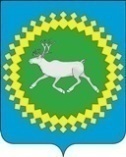 Администрация муниципального района «Ижемский»Объемы финансирования программыОбщий объем финансирования Программы на 2015-2018 годы составит  170 882,2 тыс. руб., в том числе по источникам финансирования и годам реализации:Общий объем финансирования Программы на 2015-2018 годы составит  170 882,2 тыс. руб., в том числе по источникам финансирования и годам реализации:Общий объем финансирования Программы на 2015-2018 годы составит  170 882,2 тыс. руб., в том числе по источникам финансирования и годам реализации:Общий объем финансирования Программы на 2015-2018 годы составит  170 882,2 тыс. руб., в том числе по источникам финансирования и годам реализации:Общий объем финансирования Программы на 2015-2018 годы составит  170 882,2 тыс. руб., в том числе по источникам финансирования и годам реализации:Объемы финансирования программыИсточник финансированияОбъем финансирования (тыс. руб.), гг.Объем финансирования (тыс. руб.), гг.Объем финансирования (тыс. руб.), гг.Объем финансирования (тыс. руб.), гг.Объемы финансирования программыВсего2015 г.2016 г.2017 г.2018Объемы финансирования программы170 882,242 125,649 885,042 042,136 829,5Объемы финансирования программыв том числе:в том числе:в том числе:в том числе:в том числе:Объемы финансирования программыфедеральный бюджет:федеральный бюджет:федеральный бюджет:федеральный бюджет:федеральный бюджет:Объемы финансирования программы-----Объемы финансирования программыреспубликанский бюджет Республики Коми:республиканский бюджет Республики Коми:республиканский бюджет Республики Коми:республиканский бюджет Республики Коми:Объемы финансирования программы2 260,3661,8536,8532,8528,9Объемы финансирования программыбюджет муниципального образования  муниципального района «Ижемский»бюджет муниципального образования  муниципального района «Ижемский»бюджет муниципального образования  муниципального района «Ижемский»бюджет муниципального образования  муниципального района «Ижемский»Объемы финансирования программы168 621,941 463,849 348,241 509,336 300,6Объемы финансирования программысредства от приносящей доход деятельности:средства от приносящей доход деятельности:средства от приносящей доход деятельности:средства от приносящей доход деятельности:Объемы финансирования программы----Объемы финансирования подпрограммыОбъем финансирования подпрограммы на 2015-2018 годы составит  153 103,9 тыс. руб., в том числе по источникам финансирования и годам реализации:Объем финансирования подпрограммы на 2015-2018 годы составит  153 103,9 тыс. руб., в том числе по источникам финансирования и годам реализации:Объем финансирования подпрограммы на 2015-2018 годы составит  153 103,9 тыс. руб., в том числе по источникам финансирования и годам реализации:Объем финансирования подпрограммы на 2015-2018 годы составит  153 103,9 тыс. руб., в том числе по источникам финансирования и годам реализации:Объем финансирования подпрограммы на 2015-2018 годы составит  153 103,9 тыс. руб., в том числе по источникам финансирования и годам реализации:Объемы финансирования подпрограммыИсточник финансированияОбъем финансирования (тыс. руб.), гг.Объем финансирования (тыс. руб.), гг.Объем финансирования (тыс. руб.), гг.Объем финансирования (тыс. руб.), гг.Объемы финансирования подпрограммыВсего2015 г.2016 г.2017 г.2018 г.Объемы финансирования подпрограммы153 103,940 028,242 704,037 242,233 129,5Объемы финансирования подпрограммыв том числе:в том числе:в том числе:в том числе:Объемы финансирования подпрограммыфедеральный бюджет:федеральный бюджет:федеральный бюджет:федеральный бюджет:федеральный бюджет:Объемы финансирования подпрограммы----Объемы финансирования подпрограммыреспубликанский бюджет Республики Коми:республиканский бюджет Республики Коми:республиканский бюджет Республики Коми:республиканский бюджет Республики Коми:республиканский бюджет Республики Коми:Объемы финансирования подпрограммы2 135,1536,6536,8532,8528,9Объемы финансирования подпрограммыбюджет муниципального образования  муниципального района «Ижемский»бюджет муниципального образования  муниципального района «Ижемский»бюджет муниципального образования  муниципального района «Ижемский»бюджет муниципального образования  муниципального района «Ижемский»бюджет муниципального образования  муниципального района «Ижемский»Объемы финансирования подпрограммы150 968,839 491,642 167,236 709,432 600,6Объемы финансирования подпрограммысредства от приносящей доход деятельности:средства от приносящей доход деятельности:средства от приносящей доход деятельности:средства от приносящей доход деятельности:средства от приносящей доход деятельности:Объемы финансирования подпрограммы----Объемы финансирования подпрограммыОбъем финансирования подпрограммы на 2015-2018 годы составит  91,0 тыс. руб., в том числе по источникам финансирования и годам реализации:Объем финансирования подпрограммы на 2015-2018 годы составит  91,0 тыс. руб., в том числе по источникам финансирования и годам реализации:Объем финансирования подпрограммы на 2015-2018 годы составит  91,0 тыс. руб., в том числе по источникам финансирования и годам реализации:Объем финансирования подпрограммы на 2015-2018 годы составит  91,0 тыс. руб., в том числе по источникам финансирования и годам реализации:Объем финансирования подпрограммы на 2015-2018 годы составит  91,0 тыс. руб., в том числе по источникам финансирования и годам реализации:Объемы финансирования подпрограммыИсточник финансированияОбъем финансирования (тыс. руб.), гг.Объем финансирования (тыс. руб.), гг.Объем финансирования (тыс. руб.), гг.Объем финансирования (тыс. руб.), гг.Объемы финансирования подпрограммыВсего20152016 г.2017 г.2018 г.Объемы финансирования подпрограммы91,091,00,00,00,0Объемы финансирования подпрограммыв том числе:в том числе:в том числе:в том числе:Объемы финансирования подпрограммыфедеральный бюджет:федеральный бюджет:федеральный бюджет:федеральный бюджет:Объемы финансирования подпрограммы----Объемы финансирования подпрограммыреспубликанский бюджет Республики Коми:республиканский бюджет Республики Коми:республиканский бюджет Республики Коми:республиканский бюджет Республики Коми:Объемы финансирования подпрограммыОбъемы финансирования подпрограммыбюджет муниципального образования  муниципального района «Ижемский»бюджет муниципального образования  муниципального района «Ижемский»бюджет муниципального образования  муниципального района «Ижемский»бюджет муниципального образования  муниципального района «Ижемский»Объемы финансирования подпрограммы91,091,00,00,00,0Объемы финансирования подпрограммысредства от приносящей доход деятельности:средства от приносящей доход деятельности:средства от приносящей доход деятельности:средства от приносящей доход деятельности:Объемы финансирования подпрограммы----Объемы финансирования подпрограммыОбъем финансирования подпрограммы на 2015-2018 годы составит  16 757,2 тыс. руб., в том числе по источникам финансирования и годам реализации:Объем финансирования подпрограммы на 2015-2018 годы составит  16 757,2 тыс. руб., в том числе по источникам финансирования и годам реализации:Объем финансирования подпрограммы на 2015-2018 годы составит  16 757,2 тыс. руб., в том числе по источникам финансирования и годам реализации:Объем финансирования подпрограммы на 2015-2018 годы составит  16 757,2 тыс. руб., в том числе по источникам финансирования и годам реализации:Объем финансирования подпрограммы на 2015-2018 годы составит  16 757,2 тыс. руб., в том числе по источникам финансирования и годам реализации:Объемы финансирования подпрограммыИсточник финансированияОбъем финансирования (тыс. руб.), гг.Объем финансирования (тыс. руб.), гг.Объем финансирования (тыс. руб.), гг.Объем финансирования (тыс. руб.), гг.Объемы финансирования подпрограммыВсего20152016 г.2017 г.2018 г.Объемы финансирования подпрограммы16 757,21776,36481,04799,93700,0Объемы финансирования подпрограммыв том числе:в том числе:в том числе:в том числе:Объемы финансирования подпрограммыфедеральный бюджет:федеральный бюджет:федеральный бюджет:федеральный бюджет:Объемы финансирования подпрограммы----Объемы финансирования подпрограммыреспубликанский бюджет Республики Коми:республиканский бюджет Республики Коми:республиканский бюджет Республики Коми:республиканский бюджет Республики Коми:Объемы финансирования подпрограммыОбъемы финансирования подпрограммыбюджет муниципального образования  муниципального района «Ижемский»бюджет муниципального образования  муниципального района «Ижемский»бюджет муниципального образования  муниципального района «Ижемский»бюджет муниципального образования  муниципального района «Ижемский»Объемы финансирования подпрограммы16 757,21776,36481,04799,93700,0Объемы финансирования подпрограммысредства от приносящей доход деятельности:средства от приносящей доход деятельности:средства от приносящей доход деятельности:средства от приносящей доход деятельности:Объемы финансирования подпрограммы----Объемы финансирования подпрограммыОбъем финансирования подпрограммы на 2015-2018 годы составит  0,0 тыс. руб., в том числе по источникам финансирования и годам реализации:Объем финансирования подпрограммы на 2015-2018 годы составит  0,0 тыс. руб., в том числе по источникам финансирования и годам реализации:Объем финансирования подпрограммы на 2015-2018 годы составит  0,0 тыс. руб., в том числе по источникам финансирования и годам реализации:Объем финансирования подпрограммы на 2015-2018 годы составит  0,0 тыс. руб., в том числе по источникам финансирования и годам реализации:Объем финансирования подпрограммы на 2015-2018 годы составит  0,0 тыс. руб., в том числе по источникам финансирования и годам реализации:Объемы финансирования подпрограммыИсточник финансированияОбъем финансирования (тыс. руб.), гг.Объем финансирования (тыс. руб.), гг.Объем финансирования (тыс. руб.), гг.Объем финансирования (тыс. руб.), гг.Объемы финансирования подпрограммыВсего2015 г.2016 г.2017 г.2018 г.Объемы финансирования подпрограммы0,00,00,00,00,0Объемы финансирования подпрограммыв том числе:в том числе:в том числе:в том числе:Объемы финансирования подпрограммыфедеральный бюджет:федеральный бюджет:федеральный бюджет:федеральный бюджет:федеральный бюджет:Объемы финансирования подпрограммы----Объемы финансирования подпрограммыреспубликанский бюджет Республики Коми:республиканский бюджет Республики Коми:республиканский бюджет Республики Коми:республиканский бюджет Республики Коми:республиканский бюджет Республики Коми:Объемы финансирования подпрограммыОбъемы финансирования подпрограммыбюджет муниципального образования  муниципального района «Ижемский»бюджет муниципального образования  муниципального района «Ижемский»бюджет муниципального образования  муниципального района «Ижемский»бюджет муниципального образования  муниципального района «Ижемский»бюджет муниципального образования  муниципального района «Ижемский»Объемы финансирования подпрограммы0,00,00,00,00,0Объемы финансирования подпрограммысредства от приносящей доход деятельности:средства от приносящей доход деятельности:средства от приносящей доход деятельности:средства от приносящей доход деятельности:средства от приносящей доход деятельности:Объемы финансирования подпрограммы----Объемы финансирования подпрограммыОбъем финансирования подпрограммы на 2015-2018 годы составит  4,9 тыс. руб., в том числе по источникам финансирования и годам реализации:Объем финансирования подпрограммы на 2015-2018 годы составит  4,9 тыс. руб., в том числе по источникам финансирования и годам реализации:Объем финансирования подпрограммы на 2015-2018 годы составит  4,9 тыс. руб., в том числе по источникам финансирования и годам реализации:Объем финансирования подпрограммы на 2015-2018 годы составит  4,9 тыс. руб., в том числе по источникам финансирования и годам реализации:Объем финансирования подпрограммы на 2015-2018 годы составит  4,9 тыс. руб., в том числе по источникам финансирования и годам реализации:Объемы финансирования подпрограммыИсточник финансированияОбъем финансирования (тыс. руб.), гг.Объем финансирования (тыс. руб.), гг.Объем финансирования (тыс. руб.), гг.Объем финансирования (тыс. руб.), гг.Объемы финансирования подпрограммыВсего2015 г.2016 г.2017 г.2018 г.Объемы финансирования подпрограммы4,94,90,00,00,0Объемы финансирования подпрограммыв том числе:в том числе:в том числе:в том числе:Объемы финансирования подпрограммыфедеральный бюджет:федеральный бюджет:федеральный бюджет:федеральный бюджет:федеральный бюджет:Объемы финансирования подпрограммы----Объемы финансирования подпрограммыреспубликанский бюджет Республики Коми:республиканский бюджет Республики Коми:республиканский бюджет Республики Коми:республиканский бюджет Республики Коми:республиканский бюджет Республики Коми:Объемы финансирования подпрограммыОбъемы финансирования подпрограммыбюджет муниципального образования  муниципального района «Ижемский»бюджет муниципального образования  муниципального района «Ижемский»бюджет муниципального образования  муниципального района «Ижемский»бюджет муниципального образования  муниципального района «Ижемский»бюджет муниципального образования  муниципального района «Ижемский»Объемы финансирования подпрограммы4,94,90,00,00,0Объемы финансирования подпрограммысредства от приносящей доход деятельности:средства от приносящей доход деятельности:средства от приносящей доход деятельности:средства от приносящей доход деятельности:средства от приносящей доход деятельности:Объемы финансирования подпрограммы----Объемы финансирования подпрограммыОбщий объем финансирования подпрограммы на 2015 – 2018 год составит 925,2 тыс. руб., в том числе по источникам финансирования и годам реализации:Общий объем финансирования подпрограммы на 2015 – 2018 год составит 925,2 тыс. руб., в том числе по источникам финансирования и годам реализации:Общий объем финансирования подпрограммы на 2015 – 2018 год составит 925,2 тыс. руб., в том числе по источникам финансирования и годам реализации:Общий объем финансирования подпрограммы на 2015 – 2018 год составит 925,2 тыс. руб., в том числе по источникам финансирования и годам реализации:Общий объем финансирования подпрограммы на 2015 – 2018 год составит 925,2 тыс. руб., в том числе по источникам финансирования и годам реализации:Объемы финансирования подпрограммыИсточник финансированияОбъем финансирования (тыс. руб.), гг.Объем финансирования (тыс. руб.), гг.Объем финансирования (тыс. руб.), гг.Объем финансирования (тыс. руб.), гг.Объемы финансирования подпрограммыВсего2015201620172018Объемы финансирования подпрограммы925,2225,2700,00,00,0Объемы финансирования подпрограммыв том числе:в том числе:в том числе:в том числе:Объемы финансирования подпрограммыфедеральный бюджет:федеральный бюджет:федеральный бюджет:федеральный бюджет:Объемы финансирования подпрограммы-----Объемы финансирования подпрограммыреспубликанский бюджет Республики Коми:республиканский бюджет Республики Коми:республиканский бюджет Республики Коми:республиканский бюджет Республики Коми:Объемы финансирования подпрограммы125,2125,2---Объемы финансирования подпрограммыбюджет МО МР «Ижемский»:бюджет МО МР «Ижемский»:бюджет МО МР «Ижемский»:бюджет МО МР «Ижемский»:Объемы финансирования подпрограммы800,0100,0700,00,0Объемы финансирования подпрограммывнебюджетные источники:внебюджетные источники:внебюджетные источники:внебюджетные источники:Объемы финансирования подпрограммы----N п/пНомер и наименование основного мероприятия (мероприятия)Ответственный исполнительОтветственный исполнительСрок начала и окончания реализацииСрок начала и окончания реализацииСрок окончания  реализацииСрок окончания  реализацииСрок окончания  реализацииОжидаемый непосредственный результат (краткое описание)Ожидаемый непосредственный результат (краткое описание)Ожидаемый непосредственный результат (краткое описание)Ожидаемый непосредственный результат (краткое описание)Последствия нереализации основного мероприятияПоследствия нереализации основного мероприятияСвязь с целевыми показателями (индикаторами) муниципальной программы (подпрограммы)Связь с целевыми показателями (индикаторами) муниципальной программы (подпрограммы)1233448888991010Подпрограмма 1. «Управление муниципальными финансами и муниципальным долгом»Подпрограмма 1. «Управление муниципальными финансами и муниципальным долгом»Подпрограмма 1. «Управление муниципальными финансами и муниципальным долгом»Подпрограмма 1. «Управление муниципальными финансами и муниципальным долгом»Подпрограмма 1. «Управление муниципальными финансами и муниципальным долгом»Подпрограмма 1. «Управление муниципальными финансами и муниципальным долгом»Подпрограмма 1. «Управление муниципальными финансами и муниципальным долгом»Подпрограмма 1. «Управление муниципальными финансами и муниципальным долгом»Подпрограмма 1. «Управление муниципальными финансами и муниципальным долгом»Подпрограмма 1. «Управление муниципальными финансами и муниципальным долгом»Подпрограмма 1. «Управление муниципальными финансами и муниципальным долгом»Подпрограмма 1. «Управление муниципальными финансами и муниципальным долгом»Подпрограмма 1. «Управление муниципальными финансами и муниципальным долгом»Подпрограмма 1. «Управление муниципальными финансами и муниципальным долгом»Подпрограмма 1. «Управление муниципальными финансами и муниципальным долгом»Подпрограмма 1. «Управление муниципальными финансами и муниципальным долгом»Подпрограмма 1. «Управление муниципальными финансами и муниципальным долгом»Задача 1. Обеспечение сбалансированности бюджета муниципального образования муниципального района «Ижемский»Задача 1. Обеспечение сбалансированности бюджета муниципального образования муниципального района «Ижемский»Задача 1. Обеспечение сбалансированности бюджета муниципального образования муниципального района «Ижемский»Задача 1. Обеспечение сбалансированности бюджета муниципального образования муниципального района «Ижемский»Задача 1. Обеспечение сбалансированности бюджета муниципального образования муниципального района «Ижемский»Задача 1. Обеспечение сбалансированности бюджета муниципального образования муниципального района «Ижемский»Задача 1. Обеспечение сбалансированности бюджета муниципального образования муниципального района «Ижемский»Задача 1. Обеспечение сбалансированности бюджета муниципального образования муниципального района «Ижемский»Задача 1. Обеспечение сбалансированности бюджета муниципального образования муниципального района «Ижемский»Задача 1. Обеспечение сбалансированности бюджета муниципального образования муниципального района «Ижемский»Задача 1. Обеспечение сбалансированности бюджета муниципального образования муниципального района «Ижемский»Задача 1. Обеспечение сбалансированности бюджета муниципального образования муниципального района «Ижемский»Задача 1. Обеспечение сбалансированности бюджета муниципального образования муниципального района «Ижемский»Задача 1. Обеспечение сбалансированности бюджета муниципального образования муниципального района «Ижемский»Задача 1. Обеспечение сбалансированности бюджета муниципального образования муниципального района «Ижемский»Задача 1. Обеспечение сбалансированности бюджета муниципального образования муниципального района «Ижемский»Задача 1. Обеспечение сбалансированности бюджета муниципального образования муниципального района «Ижемский»1Основное мероприятие 1.1.1Формирование проекта бюджета муниципального района «Ижемский» на очередной финансовый год и плановый периодФинансовое управление администрации МР «Ижемский»Финансовое управление администрации МР «Ижемский»01.01. 201501.01. 201531.12. 202031.12. 202031.12. 2020Утверждение решения Совета муниципального района «Ижемский» о бюджете муниципального района «Ижемский»  на очередной финансовый год и плановый период в соответствии с требованиям Бюджетного кодекса Российской Федерации;Утверждение решения Совета муниципального района «Ижемский» о бюджете муниципального района «Ижемский»  на очередной финансовый год и плановый период в соответствии с требованиям Бюджетного кодекса Российской Федерации;Утверждение решения Совета муниципального района «Ижемский» о бюджете муниципального района «Ижемский»  на очередной финансовый год и плановый период в соответствии с требованиям Бюджетного кодекса Российской Федерации;Утверждение решения Совета муниципального района «Ижемский» о бюджете муниципального района «Ижемский»  на очередной финансовый год и плановый период в соответствии с требованиям Бюджетного кодекса Российской Федерации;Невыполнение данного мероприятия повлечет нарушение бюджетного законодательства и как следствие несвоевременное формирование бюджета и его исполнениеНевыполнение данного мероприятия повлечет нарушение бюджетного законодательства и как следствие несвоевременное формирование бюджета и его исполнениеДоля расходов бюджета муниципального района «Ижемский», сформированных в рамках муниципальных программ, в общем объеме расходов, %Отношение дефицита бюджета муниципального района «Ижемский» к общему годовому объему доходов без учёта безвозмездных поступлений и поступлений по дополнительным нормативам отчислений, %Доля расходов бюджета муниципального района «Ижемский», сформированных в рамках муниципальных программ, в общем объеме расходов, %Отношение дефицита бюджета муниципального района «Ижемский» к общему годовому объему доходов без учёта безвозмездных поступлений и поступлений по дополнительным нормативам отчислений, %2Основное мероприятие 1.1.2Организация исполнения бюджета муниципального района «Ижемский», формирование качественной бюджетной и бухгалтерской отчетностиФинансовое управление администрации МР «Ижемский»Финансовое управление администрации МР «Ижемский»01.01. 201501.01. 201531.12. 202031.12. 202031.12. 2020Качественная организация исполнения бюджета муниципального района «Ижемский»Качественная организация исполнения бюджета муниципального района «Ижемский»Качественная организация исполнения бюджета муниципального района «Ижемский»Качественная организация исполнения бюджета муниципального района «Ижемский»Отсутствие организации и надлежащего исполнения бюджета, сдача недостоверной и не в установленный срок бюджетной отчетности повлечет к нарушению бюджетного законодательства и снижению эффективности муниципального управленияОтсутствие организации и надлежащего исполнения бюджета, сдача недостоверной и не в установленный срок бюджетной отчетности повлечет к нарушению бюджетного законодательства и снижению эффективности муниципального управленияОтношение фактических поступлений по налоговым и неналоговым доходам к утвержденным бюджетным назначениям, %Доля просроченной кредиторской задолженности на конец отчетного периода в общем объеме расходов бюджета муниципального района «Ижемский», %Отношение фактических поступлений по налоговым и неналоговым доходам к утвержденным бюджетным назначениям, %Доля просроченной кредиторской задолженности на конец отчетного периода в общем объеме расходов бюджета муниципального района «Ижемский», %3Основное мероприятие 1.1.3Повышение качества и доступности финансовой информацииФинансовое управление администрации МР «Ижемский»Финансовое управление администрации МР «Ижемский»01.01. 201501.01. 201531.12. 202031.12. 202031.12. 2020Обеспечение доступности, прозрачности финансовой информации, в том числе размещение в сети интернет и средствах массовой информации муниципальных правовых актов в сфере финансовой политики, муниципальных программ МР «Ижемский» в целях осуществления общественного обсуждения, предоставление информации о бюджете в доступной для граждан формеОбеспечение доступности, прозрачности финансовой информации, в том числе размещение в сети интернет и средствах массовой информации муниципальных правовых актов в сфере финансовой политики, муниципальных программ МР «Ижемский» в целях осуществления общественного обсуждения, предоставление информации о бюджете в доступной для граждан формеОбеспечение доступности, прозрачности финансовой информации, в том числе размещение в сети интернет и средствах массовой информации муниципальных правовых актов в сфере финансовой политики, муниципальных программ МР «Ижемский» в целях осуществления общественного обсуждения, предоставление информации о бюджете в доступной для граждан формеОбеспечение доступности, прозрачности финансовой информации, в том числе размещение в сети интернет и средствах массовой информации муниципальных правовых актов в сфере финансовой политики, муниципальных программ МР «Ижемский» в целях осуществления общественного обсуждения, предоставление информации о бюджете в доступной для граждан формеНевыполнение данных мероприятий приведет к снижению открытости информации о бюджете МР «Ижемский», рост в обществе негативных настроений, вызванных недостаточной информированностью о событиях в сфере муниципальных финансов, кроме того, повлечет нарушение Бюджетного кодекса и невыполнение послания Президента РФ в данных вопросахНевыполнение данных мероприятий приведет к снижению открытости информации о бюджете МР «Ижемский», рост в обществе негативных настроений, вызванных недостаточной информированностью о событиях в сфере муниципальных финансов, кроме того, повлечет нарушение Бюджетного кодекса и невыполнение послания Президента РФ в данных вопросахУдельный вес принимаемых решений о бюджете муниципального района «Ижемский» на очередной финансовый год и плановый период и об исполнении бюджета муниципального района «Ижемский», прошедших процедуру публичных слушаний, %    Удельный вес принимаемых решений о бюджете муниципального района «Ижемский» на очередной финансовый год и плановый период и об исполнении бюджета муниципального района «Ижемский», прошедших процедуру публичных слушаний, %    4Основное мероприятие 1.1.4Выравнивание бюджетной обеспеченности сельских поселенийФинансовое управление администрации МР «Ижемский»Финансовое управление администрации МР «Ижемский»01.01. 201501.01. 201531.12. 202031.12. 202031.12. 2020Создание предпосылок для получения доступа к качественным бюджетным услугам гражданам вне зависимости от места их проживания в МР «Ижемский»Создание предпосылок для получения доступа к качественным бюджетным услугам гражданам вне зависимости от места их проживания в МР «Ижемский»Создание предпосылок для получения доступа к качественным бюджетным услугам гражданам вне зависимости от места их проживания в МР «Ижемский»Создание предпосылок для получения доступа к качественным бюджетным услугам гражданам вне зависимости от места их проживания в МР «Ижемский»Отсутствие предпосылок для получения доступа к качественным бюджетным услугам гражданам вне зависимости от места их проживания в МР «Ижемский»Отсутствие предпосылок для получения доступа к качественным бюджетным услугам гражданам вне зависимости от места их проживания в МР «Ижемский»Соотношение фактического финансирования расходов бюджета муниципального района «Ижемский», направленных на выравнивание бюджетной обеспеченности сельских поселений, к их плановому значению, предусмотренному сводной бюджетной росписью на соответствующий период, %    Соотношение фактического финансирования расходов бюджета муниципального района «Ижемский», направленных на выравнивание бюджетной обеспеченности сельских поселений, к их плановому значению, предусмотренному сводной бюджетной росписью на соответствующий период, %    5Основное мероприятие 1.1.5 Организация и осуществление предварительного контроля за соблюдением законодательства в сфере государственных закупок в части действий заказчиков при проведении конкурсов и аукционов уполномоченным на определение поставщиков (подрядчиков, исполнителей) органомФинансовое управление администрации МР «Ижемский»Финансовое управление администрации МР «Ижемский»01.01. 201501.01. 201531.12. 202031.12. 202031.12. 2020Снижение количества нарушений при осуществлении закупокСнижение количества нарушений при осуществлении закупокСнижение количества нарушений при осуществлении закупокСнижение количества нарушений при осуществлении закупокРост объемов злоупотреблений при осуществлении закупокРост объемов злоупотреблений при осуществлении закупокДоля торгов (конкурсов и аукционов), проведенных  в соответствии с законодательством в сфере размещения закупок   товаров,   работ, услуг для муниципальных нужд, в общем количестве проведенных торгов для муниципальных заказчиков муниципального района, с учетом результатов проверок контролирующих органов, %Доля торгов (конкурсов и аукционов), проведенных  в соответствии с законодательством в сфере размещения закупок   товаров,   работ, услуг для муниципальных нужд, в общем количестве проведенных торгов для муниципальных заказчиков муниципального района, с учетом результатов проверок контролирующих органов, %6Основное мероприятие 1.1.6 Своевременное погашение долговых обязательств МР «Ижемский»Финансовое управление администрации МР «Ижемский»Финансовое управление администрации МР «Ижемский»01.01. 201501.01. 201531.12. 201831.12. 201831.12. 2018Отсутствие просроченной задолженности по долговым обязательствам МР «Ижемский»Отсутствие просроченной задолженности по долговым обязательствам МР «Ижемский»Отсутствие просроченной задолженности по долговым обязательствам МР «Ижемский»Отсутствие просроченной задолженности по долговым обязательствам МР «Ижемский»Неисполнение обязательств МР «Ижемский», нарушение бюджетного законодательстваНеисполнение обязательств МР «Ижемский», нарушение бюджетного законодательстваДоля муниципального долга  в объеме доходов бюджета муниципального района «Ижемский» без учета объема безвозмездных поступлений, %Доля расходов на обслуживание муниципального долга в расходах бюджета ,%Доля муниципального долга  в объеме доходов бюджета муниципального района «Ижемский» без учета объема безвозмездных поступлений, %Доля расходов на обслуживание муниципального долга в расходах бюджета ,%7Основное мероприятие 1.1.7 Обслуживание муниципального долга МР «Ижемский»Финансовое управление администрации МР «Ижемский»Финансовое управление администрации МР «Ижемский»01.01. 201501.01. 201531.12. 201831.12. 201831.12. 2018Отсутствие просроченных платежей по обслуживанию долговых обязательств МР «Ижемский»Отсутствие просроченных платежей по обслуживанию долговых обязательств МР «Ижемский»Отсутствие просроченных платежей по обслуживанию долговых обязательств МР «Ижемский»Отсутствие просроченных платежей по обслуживанию долговых обязательств МР «Ижемский»Неисполнение обязательств МР «Ижемский», нарушение бюджетного законодательстваНеисполнение обязательств МР «Ижемский», нарушение бюджетного законодательстваДоля муниципального долга  в объеме доходов бюджета муниципального района «Ижемский» без учета объема безвозмездных поступлений, %Доля расходов на обслуживание муниципального долга в расходах бюджета ,%Доля муниципального долга  в объеме доходов бюджета муниципального района «Ижемский» без учета объема безвозмездных поступлений, %Доля расходов на обслуживание муниципального долга в расходах бюджета ,%Задача 2. Повышение эффективности управления муниципальными финансамиЗадача 2. Повышение эффективности управления муниципальными финансамиЗадача 2. Повышение эффективности управления муниципальными финансамиЗадача 2. Повышение эффективности управления муниципальными финансамиЗадача 2. Повышение эффективности управления муниципальными финансамиЗадача 2. Повышение эффективности управления муниципальными финансамиЗадача 2. Повышение эффективности управления муниципальными финансамиЗадача 2. Повышение эффективности управления муниципальными финансамиЗадача 2. Повышение эффективности управления муниципальными финансамиЗадача 2. Повышение эффективности управления муниципальными финансамиЗадача 2. Повышение эффективности управления муниципальными финансамиЗадача 2. Повышение эффективности управления муниципальными финансамиЗадача 2. Повышение эффективности управления муниципальными финансамиЗадача 2. Повышение эффективности управления муниципальными финансамиЗадача 2. Повышение эффективности управления муниципальными финансамиЗадача 2. Повышение эффективности управления муниципальными финансамиЗадача 2. Повышение эффективности управления муниципальными финансами8Основное мероприятие 1.2.1. Методологическое обеспечение в сфере управления муниципальными финансамиФинансовое управление администрации МР «Ижемский»Финансовое управление администрации МР «Ижемский»01.01. 201501.01. 201531.12. 202031.12. 202031.12. 2020Создание правовых и организационных условий для внедрения в практику бюджетного процесса инструментов эффективного финансового менеджментаСоздание правовых и организационных условий для внедрения в практику бюджетного процесса инструментов эффективного финансового менеджментаСоздание правовых и организационных условий для внедрения в практику бюджетного процесса инструментов эффективного финансового менеджментаСоздание правовых и организационных условий для внедрения в практику бюджетного процесса инструментов эффективного финансового менеджментаНевозможность формирования программного бюджета, риск недостижения конечных целей подпрограммыНевозможность формирования программного бюджета, риск недостижения конечных целей подпрограммыУдельный вес своевременно разработанных и утвержденных и/или актуализированных нормативных правовых актов, регламентирующих и методически обеспечивающих бюджетный процесс в МО МР, в количестве таких актов, необходимых для внедрения механизмов использования инструментов эффективного финансового менеджмента, %Удельный вес своевременно разработанных и утвержденных и/или актуализированных нормативных правовых актов, регламентирующих и методически обеспечивающих бюджетный процесс в МО МР, в количестве таких актов, необходимых для внедрения механизмов использования инструментов эффективного финансового менеджмента, %9Основное мероприятие 1.2.2. Организация и осуществление контроля за соблюдением законодательства в сфере муниципальных финансовФинансовое управление администрации МР «Ижемский»Финансовое управление администрации МР «Ижемский»01.01. 201501.01. 201531.12. 202031.12. 202031.12. 2020Снижение количества нарушений финансовой дисциплины, объема неэффективных и нецелевых расходовСнижение количества нарушений финансовой дисциплины, объема неэффективных и нецелевых расходовСнижение количества нарушений финансовой дисциплины, объема неэффективных и нецелевых расходовСнижение количества нарушений финансовой дисциплины, объема неэффективных и нецелевых расходовРост объемов потерь бюджетной системы муниципального образования от неэффективного и нецелевого расходования средств Рост объемов потерь бюджетной системы муниципального образования от неэффективного и нецелевого расходования средств Удельный вес проведенных контрольных мероприятий (ревизий и проверок целевого использования средств бюджета муниципального района «Ижемский») в общем количестве запланированных мероприятий,% Удельный вес проведенных контрольных мероприятий по осуществлению контроля за целевым использованием средств, выделяемых бюджетам сельских поселений в виде межбюджетных трансфертов, к числу запланированных,%Удельный вес проведенных контрольных мероприятий (ревизий и проверок целевого использования средств бюджета муниципального района «Ижемский») в общем количестве запланированных мероприятий,% Удельный вес проведенных контрольных мероприятий по осуществлению контроля за целевым использованием средств, выделяемых бюджетам сельских поселений в виде межбюджетных трансфертов, к числу запланированных,%10Основное мероприятие 1.2.3. Организация и осуществление контроля за соблюдением законодательства в сфере муниципальных закупокФинансовое управление администрации МР «Ижемский»Финансовое управление администрации МР «Ижемский»01.01. 201501.01. 201531.12. 202031.12. 202031.12. 2020Снижение количества нарушений при осуществлении закупокСнижение количества нарушений при осуществлении закупокСнижение количества нарушений при осуществлении закупокСнижение количества нарушений при осуществлении закупокРост злоупотреблений при осуществлении закупокРост злоупотреблений при осуществлении закупокУдельный вес проведенных плановых проверок по соблюдению законодательства о контрактной системе в сфере закупок для муниципальных нужд в общем количестве запланированных проверок, %Удельный вес проведенных плановых проверок по соблюдению законодательства о контрактной системе в сфере закупок для муниципальных нужд в общем количестве запланированных проверок, %11Основное мероприятие 1.2.4. Создание условий для повышения качества управления муниципальными финансами  в МО МР «Ижемский»Финансовое управление администрации МР «Ижемский»Финансовое управление администрации МР «Ижемский»01.01. 201501.01. 201531.12. 202031.12. 202031.12. 2020Реализация органами местного самоуправления эффективной бюджетной политики при одновременном достижении целей социально-экономической политикиРеализация органами местного самоуправления эффективной бюджетной политики при одновременном достижении целей социально-экономической политикиРеализация органами местного самоуправления эффективной бюджетной политики при одновременном достижении целей социально-экономической политикиРеализация органами местного самоуправления эффективной бюджетной политики при одновременном достижении целей социально-экономической политикиНизкий уровень эффективности бюджетных расходов, а именно рост или сохранение значительного уровня расходов в процессе достижения органами местного самоуправления целей социально-экономической политикиНизкий уровень эффективности бюджетных расходов, а именно рост или сохранение значительного уровня расходов в процессе достижения органами местного самоуправления целей социально-экономической политикиУдельный вес  муниципальных образований сельских поселений, охваченных соглашениями о повышении эффективности бюджетных расходов и увеличении поступлений налоговых и неналоговых доходов в местные бюджеты, к общему числу муниципальных образований в МО МР «Ижемский», подпадающих под требования пункта 4 статьи 136 Бюджетного кодекса Российской Федерации, %Удельный вес  муниципальных образований сельских поселений, охваченных соглашениями о повышении эффективности бюджетных расходов и увеличении поступлений налоговых и неналоговых доходов в местные бюджеты, к общему числу муниципальных образований в МО МР «Ижемский», подпадающих под требования пункта 4 статьи 136 Бюджетного кодекса Российской Федерации, %12Основное мероприятие 1.2.5. Недопущение роста общего объема просроченной кредиторской задолженности бюджета муниципального района «Ижемский»Финансовое управление администрации МР «Ижемский»Финансовое управление администрации МР «Ижемский»01.01. 201501.01. 201531.12. 202031.12. 202031.12. 2020Отсутствие кредиторской задолженности Отсутствие кредиторской задолженности Отсутствие кредиторской задолженности Отсутствие кредиторской задолженности Наличие кредиторской задолженности Наличие кредиторской задолженности Доля просроченной кредиторской задолженности на конец отчетного периода в общем объеме расходов бюджета муниципального района «Ижемский», %Доля просроченной кредиторской задолженности на конец отчетного периода в общем объеме расходов бюджета муниципального района «Ижемский», %Задача 3. Обеспечение реализации подпрограммыЗадача 3. Обеспечение реализации подпрограммыЗадача 3. Обеспечение реализации подпрограммыЗадача 3. Обеспечение реализации подпрограммыЗадача 3. Обеспечение реализации подпрограммыЗадача 3. Обеспечение реализации подпрограммыЗадача 3. Обеспечение реализации подпрограммыЗадача 3. Обеспечение реализации подпрограммыЗадача 3. Обеспечение реализации подпрограммыЗадача 3. Обеспечение реализации подпрограммыЗадача 3. Обеспечение реализации подпрограммыЗадача 3. Обеспечение реализации подпрограммыЗадача 3. Обеспечение реализации подпрограммыЗадача 3. Обеспечение реализации подпрограммыЗадача 3. Обеспечение реализации подпрограммыЗадача 3. Обеспечение реализации подпрограммыЗадача 3. Обеспечение реализации подпрограммы13Основное мероприятие 1.3.1Руководство и управление в сфере установленных функций органов местного самоуправленияФинансовое управление администрации МР «Ижемский»Финансовое управление администрации МР «Ижемский»01.01. 201501.01. 201531.12. 202031.12. 202031.12. 2020Обеспечение реализации подпрограммы, решение задач и достижение целейОбеспечение реализации подпрограммы, решение задач и достижение целейОбеспечение реализации подпрограммы, решение задач и достижение целейОбеспечение реализации подпрограммы, решение задач и достижение целейНарушение сроков выполнения мероприятий, требований законодательства, риск недостижения целей подпрограммыНарушение сроков выполнения мероприятий, требований законодательства, риск недостижения целей подпрограммыУровень ежегодного достижения показателей (индикаторов) подпрограммы,%Уровень ежегодного достижения показателей (индикаторов) подпрограммы,%14Основное мероприятие 1.3.2. Мониторинг реализации основных мероприятий подпрограммыФинансовое управление администрации МР «Ижемский»Финансовое управление администрации МР «Ижемский»01.01. 201501.01. 201531.12. 202031.12. 202031.12. 2020Контроль реализации подпрограммы, решения задач и достижения целейКонтроль реализации подпрограммы, решения задач и достижения целейКонтроль реализации подпрограммы, решения задач и достижения целейКонтроль реализации подпрограммы, решения задач и достижения целейНарушение сроков выполнения мероприятий, требований законодательства, риск недостижения целей подпрограммыНарушение сроков выполнения мероприятий, требований законодательства, риск недостижения целей подпрограммыУровень ежегодного достижения показателей (индикаторов) подпрограммы,%Уровень ежегодного достижения показателей (индикаторов) подпрограммы,%Подпрограмма 2. «Управление муниципальным имуществом»Подпрограмма 2. «Управление муниципальным имуществом»Подпрограмма 2. «Управление муниципальным имуществом»Подпрограмма 2. «Управление муниципальным имуществом»Подпрограмма 2. «Управление муниципальным имуществом»Подпрограмма 2. «Управление муниципальным имуществом»Подпрограмма 2. «Управление муниципальным имуществом»Подпрограмма 2. «Управление муниципальным имуществом»Подпрограмма 2. «Управление муниципальным имуществом»Подпрограмма 2. «Управление муниципальным имуществом»Подпрограмма 2. «Управление муниципальным имуществом»Подпрограмма 2. «Управление муниципальным имуществом»Подпрограмма 2. «Управление муниципальным имуществом»Подпрограмма 2. «Управление муниципальным имуществом»Подпрограмма 2. «Управление муниципальным имуществом»Подпрограмма 2. «Управление муниципальным имуществом»Подпрограмма 2. «Управление муниципальным имуществом»Задача 1. Совершенствование системы учета муниципального имущества МО МР «Ижемский»Задача 1. Совершенствование системы учета муниципального имущества МО МР «Ижемский»Задача 1. Совершенствование системы учета муниципального имущества МО МР «Ижемский»Задача 1. Совершенствование системы учета муниципального имущества МО МР «Ижемский»Задача 1. Совершенствование системы учета муниципального имущества МО МР «Ижемский»Задача 1. Совершенствование системы учета муниципального имущества МО МР «Ижемский»Задача 1. Совершенствование системы учета муниципального имущества МО МР «Ижемский»Задача 1. Совершенствование системы учета муниципального имущества МО МР «Ижемский»Задача 1. Совершенствование системы учета муниципального имущества МО МР «Ижемский»Задача 1. Совершенствование системы учета муниципального имущества МО МР «Ижемский»Задача 1. Совершенствование системы учета муниципального имущества МО МР «Ижемский»Задача 1. Совершенствование системы учета муниципального имущества МО МР «Ижемский»Задача 1. Совершенствование системы учета муниципального имущества МО МР «Ижемский»Задача 1. Совершенствование системы учета муниципального имущества МО МР «Ижемский»Задача 1. Совершенствование системы учета муниципального имущества МО МР «Ижемский»Задача 1. Совершенствование системы учета муниципального имущества МО МР «Ижемский»Задача 1. Совершенствование системы учета муниципального имущества МО МР «Ижемский»15Основное мероприятие 2.1.1. Признание прав, регулирование отношений по имуществу для муниципальных нужд и оптимизация состава (структуры) муниципального имущества МО МР «Ижемский»Отдел по управлению земельными  ресурсами и муниципальным имуществом администрации МО МР «Ижемский», Отдел строительстваОтдел по управлению земельными  ресурсами и муниципальным имуществом администрации МО МР «Ижемский», Отдел строительства01.01.201501.01.201531.12.202031.12.202031.12.2020Наличие точных и актуальных сведений о составе и структуре муниципального имущества МО МР «Ижемский».Регистрация права собственности МО МР «Ижемский» способствует принятию своевременных управленческих решений по распоряжению имуществомНаличие точных и актуальных сведений о составе и структуре муниципального имущества МО МР «Ижемский».Регистрация права собственности МО МР «Ижемский» способствует принятию своевременных управленческих решений по распоряжению имуществомНаличие точных и актуальных сведений о составе и структуре муниципального имущества МО МР «Ижемский».Регистрация права собственности МО МР «Ижемский» способствует принятию своевременных управленческих решений по распоряжению имуществомНаличие точных и актуальных сведений о составе и структуре муниципального имущества МО МР «Ижемский».Регистрация права собственности МО МР «Ижемский» способствует принятию своевременных управленческих решений по распоряжению имуществомОтсутствие возможности принятия решений по распоряжению объектами муниципального имущества МО МР «Ижемский»Отсутствие возможности принятия решений по распоряжению объектами муниципального имущества МО МР «Ижемский» Доля объектов муниципальной недвижимости, право собственности на которое зарегистрировано, к общему количеству объектов муниципальной собственности (%) Доля объектов муниципальной недвижимости, право собственности на которое зарегистрировано, к общему количеству объектов муниципальной собственности (%)Задача 2. Обеспечение эффективного использования и распоряжения муниципальным имуществом МО МР «Ижемский»Задача 2. Обеспечение эффективного использования и распоряжения муниципальным имуществом МО МР «Ижемский»Задача 2. Обеспечение эффективного использования и распоряжения муниципальным имуществом МО МР «Ижемский»Задача 2. Обеспечение эффективного использования и распоряжения муниципальным имуществом МО МР «Ижемский»Задача 2. Обеспечение эффективного использования и распоряжения муниципальным имуществом МО МР «Ижемский»Задача 2. Обеспечение эффективного использования и распоряжения муниципальным имуществом МО МР «Ижемский»Задача 2. Обеспечение эффективного использования и распоряжения муниципальным имуществом МО МР «Ижемский»Задача 2. Обеспечение эффективного использования и распоряжения муниципальным имуществом МО МР «Ижемский»Задача 2. Обеспечение эффективного использования и распоряжения муниципальным имуществом МО МР «Ижемский»Задача 2. Обеспечение эффективного использования и распоряжения муниципальным имуществом МО МР «Ижемский»Задача 2. Обеспечение эффективного использования и распоряжения муниципальным имуществом МО МР «Ижемский»Задача 2. Обеспечение эффективного использования и распоряжения муниципальным имуществом МО МР «Ижемский»Задача 2. Обеспечение эффективного использования и распоряжения муниципальным имуществом МО МР «Ижемский»Задача 2. Обеспечение эффективного использования и распоряжения муниципальным имуществом МО МР «Ижемский»Задача 2. Обеспечение эффективного использования и распоряжения муниципальным имуществом МО МР «Ижемский»Задача 2. Обеспечение эффективного использования и распоряжения муниципальным имуществом МО МР «Ижемский»Задача 2. Обеспечение эффективного использования и распоряжения муниципальным имуществом МО МР «Ижемский»16Основное мероприятие 2.2.1. Вовлечение в оборот муниципального имущества МО МР «Ижемский»Отдел по управлению земельными  ресурсами и муниципальным имуществом администрации МО МР «Ижемский»,Отдел по управлению земельными  ресурсами и муниципальным имуществом администрации МО МР «Ижемский»,01.01.201501.01.201531.12.202031.12.202031.12.2020Максимальное вовлечение муниципального имущества в экономический оборот для максимизации неналоговых доходов.Снижение расходов бюджета МО МР «Ижемский» на содержание муниципального имуществаМаксимальное вовлечение муниципального имущества в экономический оборот для максимизации неналоговых доходов.Снижение расходов бюджета МО МР «Ижемский» на содержание муниципального имуществаМаксимальное вовлечение муниципального имущества в экономический оборот для максимизации неналоговых доходов.Снижение расходов бюджета МО МР «Ижемский» на содержание муниципального имуществаМаксимальное вовлечение муниципального имущества в экономический оборот для максимизации неналоговых доходов.Снижение расходов бюджета МО МР «Ижемский» на содержание муниципального имуществаУвеличение расходов бюджета МО МР «Ижемский» на содержание объектов муниципального имущества;Отсутствие доходов;Ухудшение технического состояния имуществаУвеличение расходов бюджета МО МР «Ижемский» на содержание объектов муниципального имущества;Отсутствие доходов;Ухудшение технического состояния имущества Доходы,  полученные от использования муниципального имущества (млн. руб.) Доходы,  полученные от использования муниципального имущества (млн. руб.)17Основное мероприятие 2.2.2. Осуществление контроля за эффективным использованием муниципального имущества МО МР «Ижемский»Отдел по управлению земельными  ресурсами и муниципальным имуществом администрации МО МР «Ижемский»,Отдел по управлению земельными  ресурсами и муниципальным имуществом администрации МО МР «Ижемский»,01.01.201501.01.201531.12.202031.12.202031.12.2020Исполнение контрольных функций; Своевременное выявление нарушений и принятие соответствующих мер;Сокращение задолженности по неналоговым доходамИсполнение контрольных функций; Своевременное выявление нарушений и принятие соответствующих мер;Сокращение задолженности по неналоговым доходамИсполнение контрольных функций; Своевременное выявление нарушений и принятие соответствующих мер;Сокращение задолженности по неналоговым доходамИсполнение контрольных функций; Своевременное выявление нарушений и принятие соответствующих мер;Сокращение задолженности по неналоговым доходамУхудшение состояния муниципального имущества,Использование имущества не по назначению;рост задолженности по неналоговым доходамУхудшение состояния муниципального имущества,Использование имущества не по назначению;рост задолженности по неналоговым доходам Доходы,  полученные от использования муниципального имущества (млн. руб.) Доходы,  полученные от использования муниципального имущества (млн. руб.)Подпрограмма 3. «Электронный  муниципалитет»Подпрограмма 3. «Электронный  муниципалитет»Подпрограмма 3. «Электронный  муниципалитет»Подпрограмма 3. «Электронный  муниципалитет»Подпрограмма 3. «Электронный  муниципалитет»Подпрограмма 3. «Электронный  муниципалитет»Подпрограмма 3. «Электронный  муниципалитет»Подпрограмма 3. «Электронный  муниципалитет»Подпрограмма 3. «Электронный  муниципалитет»Подпрограмма 3. «Электронный  муниципалитет»Подпрограмма 3. «Электронный  муниципалитет»Подпрограмма 3. «Электронный  муниципалитет»Подпрограмма 3. «Электронный  муниципалитет»Подпрограмма 3. «Электронный  муниципалитет»Подпрограмма 3. «Электронный  муниципалитет»Подпрограмма 3. «Электронный  муниципалитет»Подпрограмма 3. «Электронный  муниципалитет»Задача 1. Популяризация возможностей информационного общества, обеспечение открытости информации о деятельности администрации муниципального района «Ижемский», привлечение граждан к электронному взаимодействию.Задача 1. Популяризация возможностей информационного общества, обеспечение открытости информации о деятельности администрации муниципального района «Ижемский», привлечение граждан к электронному взаимодействию.Задача 1. Популяризация возможностей информационного общества, обеспечение открытости информации о деятельности администрации муниципального района «Ижемский», привлечение граждан к электронному взаимодействию.Задача 1. Популяризация возможностей информационного общества, обеспечение открытости информации о деятельности администрации муниципального района «Ижемский», привлечение граждан к электронному взаимодействию.Задача 1. Популяризация возможностей информационного общества, обеспечение открытости информации о деятельности администрации муниципального района «Ижемский», привлечение граждан к электронному взаимодействию.Задача 1. Популяризация возможностей информационного общества, обеспечение открытости информации о деятельности администрации муниципального района «Ижемский», привлечение граждан к электронному взаимодействию.Задача 1. Популяризация возможностей информационного общества, обеспечение открытости информации о деятельности администрации муниципального района «Ижемский», привлечение граждан к электронному взаимодействию.Задача 1. Популяризация возможностей информационного общества, обеспечение открытости информации о деятельности администрации муниципального района «Ижемский», привлечение граждан к электронному взаимодействию.Задача 1. Популяризация возможностей информационного общества, обеспечение открытости информации о деятельности администрации муниципального района «Ижемский», привлечение граждан к электронному взаимодействию.Задача 1. Популяризация возможностей информационного общества, обеспечение открытости информации о деятельности администрации муниципального района «Ижемский», привлечение граждан к электронному взаимодействию.Задача 1. Популяризация возможностей информационного общества, обеспечение открытости информации о деятельности администрации муниципального района «Ижемский», привлечение граждан к электронному взаимодействию.Задача 1. Популяризация возможностей информационного общества, обеспечение открытости информации о деятельности администрации муниципального района «Ижемский», привлечение граждан к электронному взаимодействию.Задача 1. Популяризация возможностей информационного общества, обеспечение открытости информации о деятельности администрации муниципального района «Ижемский», привлечение граждан к электронному взаимодействию.Задача 1. Популяризация возможностей информационного общества, обеспечение открытости информации о деятельности администрации муниципального района «Ижемский», привлечение граждан к электронному взаимодействию.Задача 1. Популяризация возможностей информационного общества, обеспечение открытости информации о деятельности администрации муниципального района «Ижемский», привлечение граждан к электронному взаимодействию.Задача 1. Популяризация возможностей информационного общества, обеспечение открытости информации о деятельности администрации муниципального района «Ижемский», привлечение граждан к электронному взаимодействию.Задача 1. Популяризация возможностей информационного общества, обеспечение открытости информации о деятельности администрации муниципального района «Ижемский», привлечение граждан к электронному взаимодействию.18Основное 
мероприятие 3.1.1 Подготовка и размещение информации в СМИ (печатные СМИ, электронные СМИ и интернет, радио и телевидение)Управление делами администрацииУправление делами администрации01.01.201501.01.201501.01.201531.12.202031.12.202031.12.2020Информирование населенияИнформирование населенияНеосведомленность граждан о деятельности муниципального района «Ижемский»Неосведомленность граждан о деятельности муниципального района «Ижемский»Количество граждан, посетивших сайт администрации муниципального района «Ижемский»       Количество граждан, посетивших сайт администрации муниципального района «Ижемский»       Количество граждан, посетивших сайт администрации муниципального района «Ижемский»       19Основное 
мероприятие 3.1.2 Развитие и поддержка актуального состояния сайта администрации муниципального района «Ижемский».Управление делами администрацииУправление делами администрации01.01.201501.01.201501.01.201531.12.202031.12.202031.12.2020- Подборка и подготовка внедрения новых интернет-технологий (служб) на официальном сайте МР «Ижемский»- Публикация открытых частей справочников муниципальных организаций и единой адресной книги на официальном сайте МР «Ижемский»- Подборка и подготовка внедрения новых интернет-технологий (служб) на официальном сайте МР «Ижемский»- Публикация открытых частей справочников муниципальных организаций и единой адресной книги на официальном сайте МР «Ижемский»Неосведомленность граждан о деятельности муниципального района «Ижемский»Неосведомленность граждан о деятельности муниципального района «Ижемский»Количество граждан, посетивших сайт администрации муниципального района «Ижемский»       Количество граждан, посетивших сайт администрации муниципального района «Ижемский»       Количество граждан, посетивших сайт администрации муниципального района «Ижемский»       Задача 2. Содействие внедрению государственных и муниципальных информационных системЗадача 2. Содействие внедрению государственных и муниципальных информационных системЗадача 2. Содействие внедрению государственных и муниципальных информационных системЗадача 2. Содействие внедрению государственных и муниципальных информационных системЗадача 2. Содействие внедрению государственных и муниципальных информационных системЗадача 2. Содействие внедрению государственных и муниципальных информационных системЗадача 2. Содействие внедрению государственных и муниципальных информационных системЗадача 2. Содействие внедрению государственных и муниципальных информационных системЗадача 2. Содействие внедрению государственных и муниципальных информационных системЗадача 2. Содействие внедрению государственных и муниципальных информационных системЗадача 2. Содействие внедрению государственных и муниципальных информационных системЗадача 2. Содействие внедрению государственных и муниципальных информационных системЗадача 2. Содействие внедрению государственных и муниципальных информационных системЗадача 2. Содействие внедрению государственных и муниципальных информационных системЗадача 2. Содействие внедрению государственных и муниципальных информационных системЗадача 2. Содействие внедрению государственных и муниципальных информационных системЗадача 2. Содействие внедрению государственных и муниципальных информационных систем20Основное 
мероприятие 3.2.1 Сопровождение межведомственной системы электронного документооборотаУправление делами администрацииУправление делами администрации01.01.201501.01.201531.12.202031.12.202031.12.2020- Обучение сотрудников администрации работе с новыми программами по делопроизводству и документообороту- Создание электронного архива документов МР «Ижемский» наполняемого в режиме реального времени- Обучение сотрудников администрации работе с новыми программами по делопроизводству и документообороту- Создание электронного архива документов МР «Ижемский» наполняемого в режиме реального времени- Обучение сотрудников администрации работе с новыми программами по делопроизводству и документообороту- Создание электронного архива документов МР «Ижемский» наполняемого в режиме реального времени- Обучение сотрудников администрации работе с новыми программами по делопроизводству и документообороту- Создание электронного архива документов МР «Ижемский» наполняемого в режиме реального времениСнижение темпов обработки документовСнижение темпов обработки документовДоля электронного документооборота между органами местного самоуправления МО МР «Ижемский» в общем объеме межведомственного документооборотаДоля электронного документооборота между органами местного самоуправления МО МР «Ижемский» в общем объеме межведомственного документооборота21Основное 
мероприятие 3.2.2Содействие внедрению комплексной автоматизированной системы обеспечения градостроительной деятельностиУправление делами администрации Управление делами администрации 01.01.201501.01.201531.12.202031.12.202031.12.2020Повышение качества государственного управления путем внедрения информационно-коммуникационных технологий в управлении жилищно-коммунальным хозяйствомПовышение качества государственного управления путем внедрения информационно-коммуникационных технологий в управлении жилищно-коммунальным хозяйствомПовышение качества государственного управления путем внедрения информационно-коммуникационных технологий в управлении жилищно-коммунальным хозяйствомПовышение качества государственного управления путем внедрения информационно-коммуникационных технологий в управлении жилищно-коммунальным хозяйствомСнижение темпов развития отраслей и ведомств без учета общероссийских тенденций на внедрение информационно-коммуникационных технологий, снижение качества оказания услуг населениюСнижение темпов развития отраслей и ведомств без учета общероссийских тенденций на внедрение информационно-коммуникационных технологий, снижение качества оказания услуг населениюУровень удовлетворенности населения, проживающего на территории МО МР «Ижемский», качеством предоставления государственных и муниципальных услуг;Доля граждан, проживающих на территории муниципального района «Ижемский», использующих механизм получения государственных и муниципальных услуг в электронной формеУровень удовлетворенности населения, проживающего на территории МО МР «Ижемский», качеством предоставления государственных и муниципальных услуг;Доля граждан, проживающих на территории муниципального района «Ижемский», использующих механизм получения государственных и муниципальных услуг в электронной форме22Основное 
мероприятие 3.2.3Содействие внедрению системы обеспечения вызова экстренных оперативных служб через единый номер «112»Управление делами администрации Отдел ГО и ЧС администрацииУправление делами администрации Отдел ГО и ЧС администрации01.01.201501.01.201531.12.202031.12.202031.12.2020Обеспечение возможности для населения Республики Коми вызова экстренных оперативных служб через единый номер «112»Обеспечение возможности для населения Республики Коми вызова экстренных оперативных служб через единый номер «112»Обеспечение возможности для населения Республики Коми вызова экстренных оперативных служб через единый номер «112»Обеспечение возможности для населения Республики Коми вызова экстренных оперативных служб через единый номер «112»Неисполнение постановления Правительства Российской Федерации от 21 ноября 2011 г. N 958 «О системе обеспечения вызова экстренных оперативных служб по единому номеру «112»Неисполнение постановления Правительства Российской Федерации от 21 ноября 2011 г. N 958 «О системе обеспечения вызова экстренных оперативных служб по единому номеру «112»23Основное 
мероприятие 3.2.4Содействие в обеспечении функционирования системы «Безопасный город»Управление делами администрации Отдел ГО и ЧС администрацииУправление делами администрации Отдел ГО и ЧС администрации01.01.201501.01.201531.12.202031.12.202031.12.2020- обеспечение личной безопасности граждан; - обеспечение оперативного реагирования и взаимодействия различных служб безопасности;- повышение эффективности использования бюджетных средств и обеспечение оптимального их использования- обеспечение личной безопасности граждан; - обеспечение оперативного реагирования и взаимодействия различных служб безопасности;- повышение эффективности использования бюджетных средств и обеспечение оптимального их использования- обеспечение личной безопасности граждан; - обеспечение оперативного реагирования и взаимодействия различных служб безопасности;- повышение эффективности использования бюджетных средств и обеспечение оптимального их использования- обеспечение личной безопасности граждан; - обеспечение оперативного реагирования и взаимодействия различных служб безопасности;- повышение эффективности использования бюджетных средств и обеспечение оптимального их использованияНе в полном объеме будут  реализовываться права граждан и организаций на оперативное реагирование и взаимодействие различных служб безопасностиНе в полном объеме будут  реализовываться права граждан и организаций на оперативное реагирование и взаимодействие различных служб безопасности24Основное 
мероприятие 3.2.5Сопровождение существующих автоматизированных информационных систем администрации муниципального района «Ижемский»Управление делами администрации Управление делами администрации 01.01.201501.01.201531.12.202031.12.202031.12.2020Повышение качества государственного управления путем внедрения информационно-коммуникационных технологийПовышение качества государственного управления путем внедрения информационно-коммуникационных технологийПовышение качества государственного управления путем внедрения информационно-коммуникационных технологийПовышение качества государственного управления путем внедрения информационно-коммуникационных технологийСнижение темпов развития отраслей и ведомств без учета общероссийских тенденций на внедрение информационно-коммуникационных технологий, снижение качества оказания услуг населению Республики КомиСнижение темпов развития отраслей и ведомств без учета общероссийских тенденций на внедрение информационно-коммуникационных технологий, снижение качества оказания услуг населению Республики КомиДоля автоматизированных рабочих мест сотрудников органов власти муниципального образования, оснащенных современными компьютерами, а так же подключенных к единой сети передачи данныхДоля автоматизированных рабочих мест сотрудников органов власти муниципального образования, оснащенных современными компьютерами, а так же подключенных к единой сети передачи данных25Основное 
мероприятие 3.2.6Содействие в обеспечении интеграции информационных систем с единой информационно-аналитической системой Республики КомиУправление делами администрации Управление делами администрации 01.01.201501.01.201531.12.202031.12.202031.12.2020Организация процессов сбора, актуализации и обработки данных в рамках обеспечения деятельности информационно-аналитических систем и систем, обеспечивающих подготовку и принятие решений в муниципальном управленииОрганизация процессов сбора, актуализации и обработки данных в рамках обеспечения деятельности информационно-аналитических систем и систем, обеспечивающих подготовку и принятие решений в муниципальном управленииОрганизация процессов сбора, актуализации и обработки данных в рамках обеспечения деятельности информационно-аналитических систем и систем, обеспечивающих подготовку и принятие решений в муниципальном управленииОрганизация процессов сбора, актуализации и обработки данных в рамках обеспечения деятельности информационно-аналитических систем и систем, обеспечивающих подготовку и принятие решений в муниципальном управленииОтсутствие механизмов качественного и доступного сбора информации, необходимой для принятия управленческих решений на всех уровнях властиОтсутствие механизмов качественного и доступного сбора информации, необходимой для принятия управленческих решений на всех уровнях властиДоля автоматизированных рабочих мест сотрудников органов власти муниципального образования, оснащенных современными компьютерами, а так же подключенных к единой сети передачи данныхДоля автоматизированных рабочих мест сотрудников органов власти муниципального образования, оснащенных современными компьютерами, а так же подключенных к единой сети передачи данныхЗадача 3. Создание условий для обеспечения предоставления государственных и муниципальных услуг на территории муниципального района «Ижемский» по принципу «одного окна», оказание муниципальных и государственных услуг (выполнение работ) многофункциональным центромЗадача 3. Создание условий для обеспечения предоставления государственных и муниципальных услуг на территории муниципального района «Ижемский» по принципу «одного окна», оказание муниципальных и государственных услуг (выполнение работ) многофункциональным центромЗадача 3. Создание условий для обеспечения предоставления государственных и муниципальных услуг на территории муниципального района «Ижемский» по принципу «одного окна», оказание муниципальных и государственных услуг (выполнение работ) многофункциональным центромЗадача 3. Создание условий для обеспечения предоставления государственных и муниципальных услуг на территории муниципального района «Ижемский» по принципу «одного окна», оказание муниципальных и государственных услуг (выполнение работ) многофункциональным центромЗадача 3. Создание условий для обеспечения предоставления государственных и муниципальных услуг на территории муниципального района «Ижемский» по принципу «одного окна», оказание муниципальных и государственных услуг (выполнение работ) многофункциональным центромЗадача 3. Создание условий для обеспечения предоставления государственных и муниципальных услуг на территории муниципального района «Ижемский» по принципу «одного окна», оказание муниципальных и государственных услуг (выполнение работ) многофункциональным центромЗадача 3. Создание условий для обеспечения предоставления государственных и муниципальных услуг на территории муниципального района «Ижемский» по принципу «одного окна», оказание муниципальных и государственных услуг (выполнение работ) многофункциональным центромЗадача 3. Создание условий для обеспечения предоставления государственных и муниципальных услуг на территории муниципального района «Ижемский» по принципу «одного окна», оказание муниципальных и государственных услуг (выполнение работ) многофункциональным центромЗадача 3. Создание условий для обеспечения предоставления государственных и муниципальных услуг на территории муниципального района «Ижемский» по принципу «одного окна», оказание муниципальных и государственных услуг (выполнение работ) многофункциональным центромЗадача 3. Создание условий для обеспечения предоставления государственных и муниципальных услуг на территории муниципального района «Ижемский» по принципу «одного окна», оказание муниципальных и государственных услуг (выполнение работ) многофункциональным центромЗадача 3. Создание условий для обеспечения предоставления государственных и муниципальных услуг на территории муниципального района «Ижемский» по принципу «одного окна», оказание муниципальных и государственных услуг (выполнение работ) многофункциональным центромЗадача 3. Создание условий для обеспечения предоставления государственных и муниципальных услуг на территории муниципального района «Ижемский» по принципу «одного окна», оказание муниципальных и государственных услуг (выполнение работ) многофункциональным центромЗадача 3. Создание условий для обеспечения предоставления государственных и муниципальных услуг на территории муниципального района «Ижемский» по принципу «одного окна», оказание муниципальных и государственных услуг (выполнение работ) многофункциональным центромЗадача 3. Создание условий для обеспечения предоставления государственных и муниципальных услуг на территории муниципального района «Ижемский» по принципу «одного окна», оказание муниципальных и государственных услуг (выполнение работ) многофункциональным центромЗадача 3. Создание условий для обеспечения предоставления государственных и муниципальных услуг на территории муниципального района «Ижемский» по принципу «одного окна», оказание муниципальных и государственных услуг (выполнение работ) многофункциональным центромЗадача 3. Создание условий для обеспечения предоставления государственных и муниципальных услуг на территории муниципального района «Ижемский» по принципу «одного окна», оказание муниципальных и государственных услуг (выполнение работ) многофункциональным центромЗадача 3. Создание условий для обеспечения предоставления государственных и муниципальных услуг на территории муниципального района «Ижемский» по принципу «одного окна», оказание муниципальных и государственных услуг (выполнение работ) многофункциональным центром26Основное 
мероприятие 3.3.1Оказание муниципальных услуг (выполнение работ) многофункциональным центром предоставления государственных и муниципальных услуг.Трубина В.Л. – директор МАУ МФЦ муниципального района «Ижемский» Трубина В.Л. – директор МАУ МФЦ муниципального района «Ижемский» 02.10.201502.10.201531.12.202031.12.202031.12.2020Исполнение требований федерального законодательства, в том числе Федерального закона «О предоставлении государственных и муниципальных услуг»Исполнение требований федерального законодательства, в том числе Федерального закона «О предоставлении государственных и муниципальных услуг»Исполнение требований федерального законодательства, в том числе Федерального закона «О предоставлении государственных и муниципальных услуг»Исполнение требований федерального законодательства, в том числе Федерального закона «О предоставлении государственных и муниципальных услуг»Неисполнение требований федерального законодательства, в том числе Федерального закона«О предоставлении государственных и муниципальных услуг»Неисполнение требований федерального законодательства, в том числе Федерального закона«О предоставлении государственных и муниципальных услуг»Количество действующих многофункциональных центров предоставления государственных услуг на территории муниципального района «Ижемский»;Уровень удовлетворенности населения, проживающего на территории МО МР «Ижемский», качеством предоставления государственных и муниципальных услуг;Время ожидания в очереди при обращении заявителя в органы местного самоуправления для получения государственных (муниципальных) услуг;Доля граждан, проживающих на территории муниципального района «Ижемский», использующих механизм получения государственных и муниципальных услуг в электронной формеКоличество действующих многофункциональных центров предоставления государственных услуг на территории муниципального района «Ижемский»;Уровень удовлетворенности населения, проживающего на территории МО МР «Ижемский», качеством предоставления государственных и муниципальных услуг;Время ожидания в очереди при обращении заявителя в органы местного самоуправления для получения государственных (муниципальных) услуг;Доля граждан, проживающих на территории муниципального района «Ижемский», использующих механизм получения государственных и муниципальных услуг в электронной форме27Основное мероприятие 3.3.2Перевод муниципальных услуг, входящих в сводный перечень первоочередных муниципальных услуг, предоставляемых органами местного самоуправления в электронном виде, а также услуг, предоставляемых в электронном виде муниципальными учреждениями и организациями в электронном видеТрубина В.Л. – директор МАУ МФЦ муниципального района «Ижемский» Управление делами администрацииТрубина В.Л. – директор МАУ МФЦ муниципального района «Ижемский» Управление делами администрации01.01.201501.01.201531.12.202031.12.202031.12.2020Исполнение требований федерального законодательства, в том числе Федерального закона «О предоставлении государственных и муниципальных услуг»Исполнение требований федерального законодательства, в том числе Федерального закона «О предоставлении государственных и муниципальных услуг»Исполнение требований федерального законодательства, в том числе Федерального закона «О предоставлении государственных и муниципальных услуг»Исполнение требований федерального законодательства, в том числе Федерального закона «О предоставлении государственных и муниципальных услуг»Неисполнение требований федерального законодательства, в том числе Федерального закона«О предоставлении государственных и муниципальных услуг»Неисполнение требований федерального законодательства, в том числе Федерального закона«О предоставлении государственных и муниципальных услуг»Уровень удовлетворенности населения, проживающего на территории МО МР «Ижемский», качеством предоставления государственных и муниципальных услуг;Время ожидания в очереди при обращении заявителя в органы местного самоуправления для получения государственных (муниципальных) услуг;Доля граждан, проживающих на территории муниципального района «Ижемский», использующих механизм получения государственных и муниципальных услуг в электронной форме;Количество электронных обращений населения в администрацию муниципального района «Ижемский»Уровень удовлетворенности населения, проживающего на территории МО МР «Ижемский», качеством предоставления государственных и муниципальных услуг;Время ожидания в очереди при обращении заявителя в органы местного самоуправления для получения государственных (муниципальных) услуг;Доля граждан, проживающих на территории муниципального района «Ижемский», использующих механизм получения государственных и муниципальных услуг в электронной форме;Количество электронных обращений населения в администрацию муниципального района «Ижемский»Задача 4. Развитие единой КСПД Республики Коми и органов  местного самоуправления и расширение ИТ-сервисов, предоставляемых на базе единой КСПД. Обновление компьютерного паркаЗадача 4. Развитие единой КСПД Республики Коми и органов  местного самоуправления и расширение ИТ-сервисов, предоставляемых на базе единой КСПД. Обновление компьютерного паркаЗадача 4. Развитие единой КСПД Республики Коми и органов  местного самоуправления и расширение ИТ-сервисов, предоставляемых на базе единой КСПД. Обновление компьютерного паркаЗадача 4. Развитие единой КСПД Республики Коми и органов  местного самоуправления и расширение ИТ-сервисов, предоставляемых на базе единой КСПД. Обновление компьютерного паркаЗадача 4. Развитие единой КСПД Республики Коми и органов  местного самоуправления и расширение ИТ-сервисов, предоставляемых на базе единой КСПД. Обновление компьютерного паркаЗадача 4. Развитие единой КСПД Республики Коми и органов  местного самоуправления и расширение ИТ-сервисов, предоставляемых на базе единой КСПД. Обновление компьютерного паркаЗадача 4. Развитие единой КСПД Республики Коми и органов  местного самоуправления и расширение ИТ-сервисов, предоставляемых на базе единой КСПД. Обновление компьютерного паркаЗадача 4. Развитие единой КСПД Республики Коми и органов  местного самоуправления и расширение ИТ-сервисов, предоставляемых на базе единой КСПД. Обновление компьютерного паркаЗадача 4. Развитие единой КСПД Республики Коми и органов  местного самоуправления и расширение ИТ-сервисов, предоставляемых на базе единой КСПД. Обновление компьютерного паркаЗадача 4. Развитие единой КСПД Республики Коми и органов  местного самоуправления и расширение ИТ-сервисов, предоставляемых на базе единой КСПД. Обновление компьютерного паркаЗадача 4. Развитие единой КСПД Республики Коми и органов  местного самоуправления и расширение ИТ-сервисов, предоставляемых на базе единой КСПД. Обновление компьютерного паркаЗадача 4. Развитие единой КСПД Республики Коми и органов  местного самоуправления и расширение ИТ-сервисов, предоставляемых на базе единой КСПД. Обновление компьютерного паркаЗадача 4. Развитие единой КСПД Республики Коми и органов  местного самоуправления и расширение ИТ-сервисов, предоставляемых на базе единой КСПД. Обновление компьютерного паркаЗадача 4. Развитие единой КСПД Республики Коми и органов  местного самоуправления и расширение ИТ-сервисов, предоставляемых на базе единой КСПД. Обновление компьютерного паркаЗадача 4. Развитие единой КСПД Республики Коми и органов  местного самоуправления и расширение ИТ-сервисов, предоставляемых на базе единой КСПД. Обновление компьютерного паркаЗадача 4. Развитие единой КСПД Республики Коми и органов  местного самоуправления и расширение ИТ-сервисов, предоставляемых на базе единой КСПД. Обновление компьютерного паркаЗадача 4. Развитие единой КСПД Республики Коми и органов  местного самоуправления и расширение ИТ-сервисов, предоставляемых на базе единой КСПД. Обновление компьютерного парка28Основное 
мероприятие 3.4.1Автоматизация и модернизация рабочих мест специалистов администрации муниципального района «Ижемский» и муниципальных учреждений, осуществляющих работу с государственными и муниципальными информационными системамиУправление делами администрации  01.01.201501.01.201501.01.201531.12.202031.12.202031.12.2020Повышение эффективности работы специалистов администрацииМР «Ижемский»Повышение эффективности работы специалистов администрацииМР «Ижемский»Повышение эффективности работы специалистов администрацииМР «Ижемский»Повышение эффективности работы специалистов администрацииМР «Ижемский»Снижение эффективности работы специалистов администрацииМР «Ижемский»Снижение эффективности работы специалистов администрацииМР «Ижемский»Доля автоматизированных рабочих мест сотрудников органов власти муниципального образования, оснащенных современными компьютерами, а так же подключенных к единой сети передачи данных;Доля автоматизированных рабочих мест сотрудников администрации муниципального района «Ижемский», обеспеченных лицензионным программным обеспечениемДоля автоматизированных рабочих мест сотрудников органов власти муниципального образования, оснащенных современными компьютерами, а так же подключенных к единой сети передачи данных;Доля автоматизированных рабочих мест сотрудников администрации муниципального района «Ижемский», обеспеченных лицензионным программным обеспечением29Основное 
мероприятие 3. 4.2Техническое обслуживание, наращивание и модернизация КСПД администрации муниципального района  «Ижемский»Управление делами администрации01.01.201501.01.201501.01.201531.12.202031.12.202031.12.2020Повышение эффективности работы специалистов администрацииМР «Ижемский»Повышение эффективности работы специалистов администрацииМР «Ижемский»Повышение эффективности работы специалистов администрацииМР «Ижемский»Повышение эффективности работы специалистов администрацииМР «Ижемский»Снижение эффективности работы специалистов администрацииМР «Ижемский»Снижение эффективности работы специалистов администрацииМР «Ижемский»Доля автоматизированных рабочих мест сотрудников органов власти муниципального образования, оснащенных современными компьютерами, а так же подключенных к единой сети передачи данных;Доля автоматизированных рабочих мест сотрудников администрации муниципального района «Ижемский», обеспеченных лицензионным программным обеспечениемДоля автоматизированных рабочих мест сотрудников органов власти муниципального образования, оснащенных современными компьютерами, а так же подключенных к единой сети передачи данных;Доля автоматизированных рабочих мест сотрудников администрации муниципального района «Ижемский», обеспеченных лицензионным программным обеспечениемЗадача 5. Обеспечение информационной безопасности и лицензионной чистоты в администрации муниципального района «Ижемский»Задача 5. Обеспечение информационной безопасности и лицензионной чистоты в администрации муниципального района «Ижемский»Задача 5. Обеспечение информационной безопасности и лицензионной чистоты в администрации муниципального района «Ижемский»Задача 5. Обеспечение информационной безопасности и лицензионной чистоты в администрации муниципального района «Ижемский»Задача 5. Обеспечение информационной безопасности и лицензионной чистоты в администрации муниципального района «Ижемский»Задача 5. Обеспечение информационной безопасности и лицензионной чистоты в администрации муниципального района «Ижемский»Задача 5. Обеспечение информационной безопасности и лицензионной чистоты в администрации муниципального района «Ижемский»Задача 5. Обеспечение информационной безопасности и лицензионной чистоты в администрации муниципального района «Ижемский»Задача 5. Обеспечение информационной безопасности и лицензионной чистоты в администрации муниципального района «Ижемский»Задача 5. Обеспечение информационной безопасности и лицензионной чистоты в администрации муниципального района «Ижемский»Задача 5. Обеспечение информационной безопасности и лицензионной чистоты в администрации муниципального района «Ижемский»Задача 5. Обеспечение информационной безопасности и лицензионной чистоты в администрации муниципального района «Ижемский»Задача 5. Обеспечение информационной безопасности и лицензионной чистоты в администрации муниципального района «Ижемский»Задача 5. Обеспечение информационной безопасности и лицензионной чистоты в администрации муниципального района «Ижемский»Задача 5. Обеспечение информационной безопасности и лицензионной чистоты в администрации муниципального района «Ижемский»Задача 5. Обеспечение информационной безопасности и лицензионной чистоты в администрации муниципального района «Ижемский»Задача 5. Обеспечение информационной безопасности и лицензионной чистоты в администрации муниципального района «Ижемский»30Основные мероприятия 3.5.1Обеспечение антивирусной защиты локальных компьютерных сетей администрации муниципального района «Ижемский»Управление делами администрации Управление делами администрации 01.01.201501.01.201501.01.201501.01.201531.12.202031.12.202031.12.2020Выполнение требований законодательства Российской Федерации по безопасности обработки конфиденциальной информации, включая персональные данные, на рабочих местах администрации МР «Ижемский» и подведомственных учрежденияхВыполнение требований законодательства Российской Федерации по безопасности обработки конфиденциальной информации, включая персональные данные, на рабочих местах администрации МР «Ижемский» и подведомственных учрежденияхНевыполнение требований законодательства Российской Федерации по безопасности обработки конфиденциальной информации, включая персональные данные, на рабочих местах администрации МР «Ижемский» и подведомственных учрежденияхНевыполнение требований законодательства Российской Федерации по безопасности обработки конфиденциальной информации, включая персональные данные, на рабочих местах администрации МР «Ижемский» и подведомственных учрежденияхДоля автоматизированных рабочих мест сотрудников администрации муниципального района «Ижемский», обеспеченных лицензионным программным обеспечениемДоля автоматизированных рабочих мест сотрудников администрации муниципального района «Ижемский», обеспеченных лицензионным программным обеспечением31Основные мероприятия 3.5.2Обеспечение безопасного доступа администрации муниципального района «Ижемский» в сеть ИнтернетУправление делами администрации Управление делами администрации 01.01.201501.01.201501.01.201501.01.201531.12.202031.12.202031.12.2020Выполнение требований законодательства Российской Федерации по безопасности обработки конфиденциальной информации, включая персональные данные, на рабочих местах администрации МР «Ижемский» и подведомственных учрежденияхВыполнение требований законодательства Российской Федерации по безопасности обработки конфиденциальной информации, включая персональные данные, на рабочих местах администрации МР «Ижемский» и подведомственных учрежденияхНевыполнение требований законодательства Российской Федерации по безопасности обработки конфиденциальной информации, включая персональные данные, на рабочих местах администрации МР «Ижемский» и подведомственных учрежденияхНевыполнение требований законодательства Российской Федерации по безопасности обработки конфиденциальной информации, включая персональные данные, на рабочих местах администрации МР «Ижемский» и подведомственных учрежденияхДоля автоматизированных рабочих мест сотрудников администрации муниципального района «Ижемский», обеспеченных лицензионным программным обеспечениемДоля автоматизированных рабочих мест сотрудников администрации муниципального района «Ижемский», обеспеченных лицензионным программным обеспечением32Основные мероприятия 3.5.3Обеспечение защиты конфиденциальной информации в информационных системахУправление делами администрации Управление делами администрации 01.01.201501.01.201501.01.201501.01.201531.12.202031.12.202031.12.2020Выполнение требований законодательства Российской Федерации по безопасности обработки конфиденциальной информации, включая персональные данные, на рабочих местах администрации МР «Ижемский» и подведомственных учрежденияхВыполнение требований законодательства Российской Федерации по безопасности обработки конфиденциальной информации, включая персональные данные, на рабочих местах администрации МР «Ижемский» и подведомственных учрежденияхНевыполнение требований законодательства Российской Федерации по безопасности обработки конфиденциальной информации, включая персональные данные, на рабочих местах администрации МР «Ижемский» и подведомственных учрежденияхНевыполнение требований законодательства Российской Федерации по безопасности обработки конфиденциальной информации, включая персональные данные, на рабочих местах администрации МР «Ижемский» и подведомственных учрежденияхДоля автоматизированных рабочих мест сотрудников администрации муниципального района «Ижемский», обеспеченных лицензионным программным обеспечениемДоля автоматизированных рабочих мест сотрудников администрации муниципального района «Ижемский», обеспеченных лицензионным программным обеспечениемПодпрограмма 4. «Противодействие коррупции в муниципальном образовании  муниципального района «Ижемский»Подпрограмма 4. «Противодействие коррупции в муниципальном образовании  муниципального района «Ижемский»Подпрограмма 4. «Противодействие коррупции в муниципальном образовании  муниципального района «Ижемский»Подпрограмма 4. «Противодействие коррупции в муниципальном образовании  муниципального района «Ижемский»Подпрограмма 4. «Противодействие коррупции в муниципальном образовании  муниципального района «Ижемский»Подпрограмма 4. «Противодействие коррупции в муниципальном образовании  муниципального района «Ижемский»Подпрограмма 4. «Противодействие коррупции в муниципальном образовании  муниципального района «Ижемский»Подпрограмма 4. «Противодействие коррупции в муниципальном образовании  муниципального района «Ижемский»Подпрограмма 4. «Противодействие коррупции в муниципальном образовании  муниципального района «Ижемский»Подпрограмма 4. «Противодействие коррупции в муниципальном образовании  муниципального района «Ижемский»Подпрограмма 4. «Противодействие коррупции в муниципальном образовании  муниципального района «Ижемский»Подпрограмма 4. «Противодействие коррупции в муниципальном образовании  муниципального района «Ижемский»Подпрограмма 4. «Противодействие коррупции в муниципальном образовании  муниципального района «Ижемский»Подпрограмма 4. «Противодействие коррупции в муниципальном образовании  муниципального района «Ижемский»Подпрограмма 4. «Противодействие коррупции в муниципальном образовании  муниципального района «Ижемский»Подпрограмма 4. «Противодействие коррупции в муниципальном образовании  муниципального района «Ижемский»Подпрограмма 4. «Противодействие коррупции в муниципальном образовании  муниципального района «Ижемский»Задача 1. Обеспечение  правовых  и организационных мер, направленных на противодействие коррупции в МО МР «Ижемский», выявление и устранение  коррупционных рисковЗадача 1. Обеспечение  правовых  и организационных мер, направленных на противодействие коррупции в МО МР «Ижемский», выявление и устранение  коррупционных рисковЗадача 1. Обеспечение  правовых  и организационных мер, направленных на противодействие коррупции в МО МР «Ижемский», выявление и устранение  коррупционных рисковЗадача 1. Обеспечение  правовых  и организационных мер, направленных на противодействие коррупции в МО МР «Ижемский», выявление и устранение  коррупционных рисковЗадача 1. Обеспечение  правовых  и организационных мер, направленных на противодействие коррупции в МО МР «Ижемский», выявление и устранение  коррупционных рисковЗадача 1. Обеспечение  правовых  и организационных мер, направленных на противодействие коррупции в МО МР «Ижемский», выявление и устранение  коррупционных рисковЗадача 1. Обеспечение  правовых  и организационных мер, направленных на противодействие коррупции в МО МР «Ижемский», выявление и устранение  коррупционных рисковЗадача 1. Обеспечение  правовых  и организационных мер, направленных на противодействие коррупции в МО МР «Ижемский», выявление и устранение  коррупционных рисковЗадача 1. Обеспечение  правовых  и организационных мер, направленных на противодействие коррупции в МО МР «Ижемский», выявление и устранение  коррупционных рисковЗадача 1. Обеспечение  правовых  и организационных мер, направленных на противодействие коррупции в МО МР «Ижемский», выявление и устранение  коррупционных рисковЗадача 1. Обеспечение  правовых  и организационных мер, направленных на противодействие коррупции в МО МР «Ижемский», выявление и устранение  коррупционных рисковЗадача 1. Обеспечение  правовых  и организационных мер, направленных на противодействие коррупции в МО МР «Ижемский», выявление и устранение  коррупционных рисковЗадача 1. Обеспечение  правовых  и организационных мер, направленных на противодействие коррупции в МО МР «Ижемский», выявление и устранение  коррупционных рисковЗадача 1. Обеспечение  правовых  и организационных мер, направленных на противодействие коррупции в МО МР «Ижемский», выявление и устранение  коррупционных рисковЗадача 1. Обеспечение  правовых  и организационных мер, направленных на противодействие коррупции в МО МР «Ижемский», выявление и устранение  коррупционных рисковЗадача 1. Обеспечение  правовых  и организационных мер, направленных на противодействие коррупции в МО МР «Ижемский», выявление и устранение  коррупционных рисковЗадача 1. Обеспечение  правовых  и организационных мер, направленных на противодействие коррупции в МО МР «Ижемский», выявление и устранение  коррупционных рисков33Основное  мероприятие 4.1.1. Совершенствование нормативного правового регулирования в сфере противодействия коррупции на территории МР «Ижемский»ООП и КР АМР ООП и КР АМР 01.01.201531.12.202031.12.202031.12.202031.12.2020Повысить качество НПА за счет проведения антикоррупционной экспертизыПовысить качество НПА за счет проведения антикоррупционной экспертизыПовысить качество НПА за счет проведения антикоррупционной экспертизыПовысить качество НПА за счет проведения антикоррупционной экспертизыОтсутствие качественной подготовке НПАОтсутствие качественной подготовке НПАдоля проектов нормативных правовых актов, прошедших антикоррупционную экспертизу в отчетном году, от общего количества проектов нормативных правовых актов, подлежащих антикоррупционной экспертизе в отчетном году (%);     доля нормативных правовых актов прошедших антикоррупционную экспертизу в отчетном году, от общего количества нормативных правовых актов, подлежащих антикоррупционной экспертизе в отчетном году (%);     доля устраненных коррупционных факторов в муниципальных правовых актах (проектах), прошедших антикоррупционную экспертизу, от общего числа выявленных коррупционных факторов (%);      доля предоставляемых муниципальных услуг, по которым разработаны административные регламенты, от общего числа предоставляемых муниципальных услуг (%);      доля функций по осуществлению муниципального контроля, по которым разработаны административные регламенты,  от общего числа функций по осуществлению муниципального контроля (%);      доля муниципальных услуг, предоставляемых в электронном  виде, от общего числа предоставляемых  муниципальных услуг (%);      отсутствие нарушений законодательства в сфере размещения заказов на поставки товаров, выполнение работ, оказание услуг для муниципальных нужд муниципального образования (да/нет);      доля показателей эффективности муниципального контроля, имеющих положительные значения и (или) положительную динамику значений, от общего количества показателей эффективности муниципального контроля, установленных постановлением Правительства Российской Федерации от 5 апреля 2010 г. № 215 (%).доля проектов нормативных правовых актов, прошедших антикоррупционную экспертизу в отчетном году, от общего количества проектов нормативных правовых актов, подлежащих антикоррупционной экспертизе в отчетном году (%);     доля нормативных правовых актов прошедших антикоррупционную экспертизу в отчетном году, от общего количества нормативных правовых актов, подлежащих антикоррупционной экспертизе в отчетном году (%);     доля устраненных коррупционных факторов в муниципальных правовых актах (проектах), прошедших антикоррупционную экспертизу, от общего числа выявленных коррупционных факторов (%);      доля предоставляемых муниципальных услуг, по которым разработаны административные регламенты, от общего числа предоставляемых муниципальных услуг (%);      доля функций по осуществлению муниципального контроля, по которым разработаны административные регламенты,  от общего числа функций по осуществлению муниципального контроля (%);      доля муниципальных услуг, предоставляемых в электронном  виде, от общего числа предоставляемых  муниципальных услуг (%);      отсутствие нарушений законодательства в сфере размещения заказов на поставки товаров, выполнение работ, оказание услуг для муниципальных нужд муниципального образования (да/нет);      доля показателей эффективности муниципального контроля, имеющих положительные значения и (или) положительную динамику значений, от общего количества показателей эффективности муниципального контроля, установленных постановлением Правительства Российской Федерации от 5 апреля 2010 г. № 215 (%).34Основное  мероприятие 4.1.2. Расширение практики  взаимодействия  ОМСУ  МР «Ижемский» с государственными органами в сфере противодействия коррупцииОО П и КР АМР ОО П и КР АМР 01.01.201531.12.202031.12.202031.12.202031.12.2020Упорядочить деятельность ОМСУ,  исключить  условия  коррупционных проявлений, усовершенствовать практику взаимодействия ОМСУ  МР «Ижемский» с государ-ственными органами в сфере противодействия коррупцииУпорядочить деятельность ОМСУ,  исключить  условия  коррупционных проявлений, усовершенствовать практику взаимодействия ОМСУ  МР «Ижемский» с государ-ственными органами в сфере противодействия коррупцииУпорядочить деятельность ОМСУ,  исключить  условия  коррупционных проявлений, усовершенствовать практику взаимодействия ОМСУ  МР «Ижемский» с государ-ственными органами в сфере противодействия коррупцииУпорядочить деятельность ОМСУ,  исключить  условия  коррупционных проявлений, усовершенствовать практику взаимодействия ОМСУ  МР «Ижемский» с государ-ственными органами в сфере противодействия коррупцииНеупорядоченная  деятельность ОМСУ в сфере противодействия коррупцииНеупорядоченная  деятельность ОМСУ в сфере противодействия коррупциидоля муниципальных услуг, предоставляемых в электроном виде, от общего  числа предоставляемых муниципальных услуг(%),   отсутствие нарушений законодательства  в сфере осуществления закупок  товаров,  выполнение работ, оказание ус луг для муниципальных нужд муниципального образования (да/нет)доля муниципальных услуг, предоставляемых в электроном виде, от общего  числа предоставляемых муниципальных услуг(%),   отсутствие нарушений законодательства  в сфере осуществления закупок  товаров,  выполнение работ, оказание ус луг для муниципальных нужд муниципального образования (да/нет)Задача 2. Активизация  антикоррупционного  обучения  и пропаганды, формирование  нетерпимого отношения   к коррупции, вовлечение институтов гражданского общества  в реализацию антикоррупционной политики МО МР «Ижемский»Задача 2. Активизация  антикоррупционного  обучения  и пропаганды, формирование  нетерпимого отношения   к коррупции, вовлечение институтов гражданского общества  в реализацию антикоррупционной политики МО МР «Ижемский»Задача 2. Активизация  антикоррупционного  обучения  и пропаганды, формирование  нетерпимого отношения   к коррупции, вовлечение институтов гражданского общества  в реализацию антикоррупционной политики МО МР «Ижемский»Задача 2. Активизация  антикоррупционного  обучения  и пропаганды, формирование  нетерпимого отношения   к коррупции, вовлечение институтов гражданского общества  в реализацию антикоррупционной политики МО МР «Ижемский»Задача 2. Активизация  антикоррупционного  обучения  и пропаганды, формирование  нетерпимого отношения   к коррупции, вовлечение институтов гражданского общества  в реализацию антикоррупционной политики МО МР «Ижемский»Задача 2. Активизация  антикоррупционного  обучения  и пропаганды, формирование  нетерпимого отношения   к коррупции, вовлечение институтов гражданского общества  в реализацию антикоррупционной политики МО МР «Ижемский»Задача 2. Активизация  антикоррупционного  обучения  и пропаганды, формирование  нетерпимого отношения   к коррупции, вовлечение институтов гражданского общества  в реализацию антикоррупционной политики МО МР «Ижемский»Задача 2. Активизация  антикоррупционного  обучения  и пропаганды, формирование  нетерпимого отношения   к коррупции, вовлечение институтов гражданского общества  в реализацию антикоррупционной политики МО МР «Ижемский»Задача 2. Активизация  антикоррупционного  обучения  и пропаганды, формирование  нетерпимого отношения   к коррупции, вовлечение институтов гражданского общества  в реализацию антикоррупционной политики МО МР «Ижемский»Задача 2. Активизация  антикоррупционного  обучения  и пропаганды, формирование  нетерпимого отношения   к коррупции, вовлечение институтов гражданского общества  в реализацию антикоррупционной политики МО МР «Ижемский»Задача 2. Активизация  антикоррупционного  обучения  и пропаганды, формирование  нетерпимого отношения   к коррупции, вовлечение институтов гражданского общества  в реализацию антикоррупционной политики МО МР «Ижемский»Задача 2. Активизация  антикоррупционного  обучения  и пропаганды, формирование  нетерпимого отношения   к коррупции, вовлечение институтов гражданского общества  в реализацию антикоррупционной политики МО МР «Ижемский»Задача 2. Активизация  антикоррупционного  обучения  и пропаганды, формирование  нетерпимого отношения   к коррупции, вовлечение институтов гражданского общества  в реализацию антикоррупционной политики МО МР «Ижемский»Задача 2. Активизация  антикоррупционного  обучения  и пропаганды, формирование  нетерпимого отношения   к коррупции, вовлечение институтов гражданского общества  в реализацию антикоррупционной политики МО МР «Ижемский»Задача 2. Активизация  антикоррупционного  обучения  и пропаганды, формирование  нетерпимого отношения   к коррупции, вовлечение институтов гражданского общества  в реализацию антикоррупционной политики МО МР «Ижемский»Задача 2. Активизация  антикоррупционного  обучения  и пропаганды, формирование  нетерпимого отношения   к коррупции, вовлечение институтов гражданского общества  в реализацию антикоррупционной политики МО МР «Ижемский»Задача 2. Активизация  антикоррупционного  обучения  и пропаганды, формирование  нетерпимого отношения   к коррупции, вовлечение институтов гражданского общества  в реализацию антикоррупционной политики МО МР «Ижемский»35Основное  мероприятие 4.2.1.Организация обучения  лиц, замещающих  муниципальные должности, должности муниципальной службы, специалистов ОМСУ МО МР «Ижемский»ОО П и КР АМР ОО П и КР АМР 01.01.201531.12.202031.12.202031.12.202031.12.2020Повысить уровень знаний муниципальных служащих в вопросах противодействия коррупцииПовысить уровень знаний муниципальных служащих в вопросах противодействия коррупцииПовысить уровень знаний муниципальных служащих в вопросах противодействия коррупцииПовысить уровень знаний муниципальных служащих в вопросах противодействия коррупцииНедостаточный уровень знаний  в области противодействия коррупцииНедостаточный уровень знаний  в области противодействия коррупциидоля муниципальных служащих, прошедших обучение по вопросам противодействия коррупции, от общего числа муниципальных служащих, прошедших профессиональную подготовку и повышение квалификации ( %);количество проведенных культурно-просветительских мероприятий антикоррупционной направленности (выставки, диспуты, тематические семинары), в том числе с участием общественных объединений, уставными задачами которых является участие в противодействии коррупции (ед.);количество проведенных «прямых линий» с гражданами по вопросам антикоррупционного просвещения, в том числе с участием общественных объединений, уставными задачами которых является участие в противодействии коррупции (ед.);соотношение количества материалов, направленных для освещения в средства массовой информации, и количества установленных фактов коррупции (ед.).доля муниципальных служащих, прошедших обучение по вопросам противодействия коррупции, от общего числа муниципальных служащих, прошедших профессиональную подготовку и повышение квалификации ( %);количество проведенных культурно-просветительских мероприятий антикоррупционной направленности (выставки, диспуты, тематические семинары), в том числе с участием общественных объединений, уставными задачами которых является участие в противодействии коррупции (ед.);количество проведенных «прямых линий» с гражданами по вопросам антикоррупционного просвещения, в том числе с участием общественных объединений, уставными задачами которых является участие в противодействии коррупции (ед.);соотношение количества материалов, направленных для освещения в средства массовой информации, и количества установленных фактов коррупции (ед.).Задача 3. Совершенствование  антикоррупционных  механизмов в реализации  кадровой политики органов местного самоуправления МО МР «Ижемский»Задача 3. Совершенствование  антикоррупционных  механизмов в реализации  кадровой политики органов местного самоуправления МО МР «Ижемский»Задача 3. Совершенствование  антикоррупционных  механизмов в реализации  кадровой политики органов местного самоуправления МО МР «Ижемский»Задача 3. Совершенствование  антикоррупционных  механизмов в реализации  кадровой политики органов местного самоуправления МО МР «Ижемский»Задача 3. Совершенствование  антикоррупционных  механизмов в реализации  кадровой политики органов местного самоуправления МО МР «Ижемский»Задача 3. Совершенствование  антикоррупционных  механизмов в реализации  кадровой политики органов местного самоуправления МО МР «Ижемский»Задача 3. Совершенствование  антикоррупционных  механизмов в реализации  кадровой политики органов местного самоуправления МО МР «Ижемский»Задача 3. Совершенствование  антикоррупционных  механизмов в реализации  кадровой политики органов местного самоуправления МО МР «Ижемский»Задача 3. Совершенствование  антикоррупционных  механизмов в реализации  кадровой политики органов местного самоуправления МО МР «Ижемский»Задача 3. Совершенствование  антикоррупционных  механизмов в реализации  кадровой политики органов местного самоуправления МО МР «Ижемский»Задача 3. Совершенствование  антикоррупционных  механизмов в реализации  кадровой политики органов местного самоуправления МО МР «Ижемский»Задача 3. Совершенствование  антикоррупционных  механизмов в реализации  кадровой политики органов местного самоуправления МО МР «Ижемский»Задача 3. Совершенствование  антикоррупционных  механизмов в реализации  кадровой политики органов местного самоуправления МО МР «Ижемский»Задача 3. Совершенствование  антикоррупционных  механизмов в реализации  кадровой политики органов местного самоуправления МО МР «Ижемский»Задача 3. Совершенствование  антикоррупционных  механизмов в реализации  кадровой политики органов местного самоуправления МО МР «Ижемский»Задача 3. Совершенствование  антикоррупционных  механизмов в реализации  кадровой политики органов местного самоуправления МО МР «Ижемский»Задача 3. Совершенствование  антикоррупционных  механизмов в реализации  кадровой политики органов местного самоуправления МО МР «Ижемский»36Основное мероприятие 4.3.1. Организация контроля соблюдения ограничений и запретов, связанных с замещением муниципальных должностейООП и КР АМР ООП и КР АМР 01.01.201501.01.201531.12.202031.12.202031.12.2020Создать  эффективные механизмы выявления и предотвращения коррупцииСоздать  эффективные механизмы выявления и предотвращения коррупцииСоздать  эффективные механизмы выявления и предотвращения коррупцииСоздать  эффективные механизмы выявления и предотвращения коррупцииСнижение эффективности деятельности по противодействию коррупции на муниципальной службе в администрации МО МР «Ижемский»Снижение эффективности деятельности по противодействию коррупции на муниципальной службе в администрации МО МР «Ижемский»ежегодное проведение оценки коррупционных рисков, на основе которой формируется (обновляется) перечень должностей, при назначении на которые граждане и при замещении которых муниципальные служащие обязаны представлять сведения о доходах, расходах, об имуществе и обязательствах имущественного характера (да/нет);доля муниципальных служащих, в отношении сведений о доходах,  об имуществе и обязательствах имущественного характера которых проведен внутренний мониторинг, от общего числа муниципальных служащих, представляющих указанные сведения (%);доля проведенных проверок от общего числа сообщений о коррупционных правонарушениях, поступивших в установленном законом порядке (%);доля сообщений о коррупционных правонарушениях, поступивших в установленном законом порядке, по результатам проведенных проверок признанных обоснованными  (%);доля уведомлений представителя нанимателя о фактах обращения в целях склонения муниципальных служащих к совершению коррупционных правонарушений, по которым организована соответствующая проверка, от общего числа данных уведомлений (%);количество проведенных семинаров (мероприятий) по вопросам противодействия коррупции для муниципальных служащих, в том числе с участием представителей прокуратуры, образовательных учреждений и общественных организаций (ед.).ежегодное проведение оценки коррупционных рисков, на основе которой формируется (обновляется) перечень должностей, при назначении на которые граждане и при замещении которых муниципальные служащие обязаны представлять сведения о доходах, расходах, об имуществе и обязательствах имущественного характера (да/нет);доля муниципальных служащих, в отношении сведений о доходах,  об имуществе и обязательствах имущественного характера которых проведен внутренний мониторинг, от общего числа муниципальных служащих, представляющих указанные сведения (%);доля проведенных проверок от общего числа сообщений о коррупционных правонарушениях, поступивших в установленном законом порядке (%);доля сообщений о коррупционных правонарушениях, поступивших в установленном законом порядке, по результатам проведенных проверок признанных обоснованными  (%);доля уведомлений представителя нанимателя о фактах обращения в целях склонения муниципальных служащих к совершению коррупционных правонарушений, по которым организована соответствующая проверка, от общего числа данных уведомлений (%);количество проведенных семинаров (мероприятий) по вопросам противодействия коррупции для муниципальных служащих, в том числе с участием представителей прокуратуры, образовательных учреждений и общественных организаций (ед.).Подпрограмма 5. «Развитие муниципальной службы в муниципальном районе «Ижемский»Подпрограмма 5. «Развитие муниципальной службы в муниципальном районе «Ижемский»Подпрограмма 5. «Развитие муниципальной службы в муниципальном районе «Ижемский»Подпрограмма 5. «Развитие муниципальной службы в муниципальном районе «Ижемский»Подпрограмма 5. «Развитие муниципальной службы в муниципальном районе «Ижемский»Подпрограмма 5. «Развитие муниципальной службы в муниципальном районе «Ижемский»Подпрограмма 5. «Развитие муниципальной службы в муниципальном районе «Ижемский»Подпрограмма 5. «Развитие муниципальной службы в муниципальном районе «Ижемский»Подпрограмма 5. «Развитие муниципальной службы в муниципальном районе «Ижемский»Подпрограмма 5. «Развитие муниципальной службы в муниципальном районе «Ижемский»Подпрограмма 5. «Развитие муниципальной службы в муниципальном районе «Ижемский»Подпрограмма 5. «Развитие муниципальной службы в муниципальном районе «Ижемский»Подпрограмма 5. «Развитие муниципальной службы в муниципальном районе «Ижемский»Подпрограмма 5. «Развитие муниципальной службы в муниципальном районе «Ижемский»Подпрограмма 5. «Развитие муниципальной службы в муниципальном районе «Ижемский»Подпрограмма 5. «Развитие муниципальной службы в муниципальном районе «Ижемский»Подпрограмма 5. «Развитие муниципальной службы в муниципальном районе «Ижемский»Задача 1. Развитие кадрового потенциала и совершенствование системы управления кадровыми процессамиЗадача 1. Развитие кадрового потенциала и совершенствование системы управления кадровыми процессамиЗадача 1. Развитие кадрового потенциала и совершенствование системы управления кадровыми процессамиЗадача 1. Развитие кадрового потенциала и совершенствование системы управления кадровыми процессамиЗадача 1. Развитие кадрового потенциала и совершенствование системы управления кадровыми процессамиЗадача 1. Развитие кадрового потенциала и совершенствование системы управления кадровыми процессамиЗадача 1. Развитие кадрового потенциала и совершенствование системы управления кадровыми процессамиЗадача 1. Развитие кадрового потенциала и совершенствование системы управления кадровыми процессамиЗадача 1. Развитие кадрового потенциала и совершенствование системы управления кадровыми процессамиЗадача 1. Развитие кадрового потенциала и совершенствование системы управления кадровыми процессамиЗадача 1. Развитие кадрового потенциала и совершенствование системы управления кадровыми процессамиЗадача 1. Развитие кадрового потенциала и совершенствование системы управления кадровыми процессамиЗадача 1. Развитие кадрового потенциала и совершенствование системы управления кадровыми процессамиЗадача 1. Развитие кадрового потенциала и совершенствование системы управления кадровыми процессамиЗадача 1. Развитие кадрового потенциала и совершенствование системы управления кадровыми процессамиЗадача 1. Развитие кадрового потенциала и совершенствование системы управления кадровыми процессамиЗадача 1. Развитие кадрового потенциала и совершенствование системы управления кадровыми процессами37Основное мероприятие 5.1.1. Организация непрерывного профессионального образования и развития работниковОтдел организационной, правовой  и кадровой работы администрации МР «Ижемский»  (далее – ООПиКР АМР)Отдел организационной, правовой  и кадровой работы администрации МР «Ижемский»  (далее – ООПиКР АМР)01.01.201501.01.201531.12.202031.12.202031.12.2020Повышение уровня компетентности и профессионализма кадров администрации МР «Ижемский», эффективное взаимодействие администрации МР «Ижемский» с отраслевыми (функциональными) органами по кадровым вопросамПовышение уровня компетентности и профессионализма кадров администрации МР «Ижемский», эффективное взаимодействие администрации МР «Ижемский» с отраслевыми (функциональными) органами по кадровым вопросамПовышение уровня компетентности и профессионализма кадров администрации МР «Ижемский», эффективное взаимодействие администрации МР «Ижемский» с отраслевыми (функциональными) органами по кадровым вопросамПовышение уровня компетентности и профессионализма кадров администрации МР «Ижемский», эффективное взаимодействие администрации МР «Ижемский» с отраслевыми (функциональными) органами по кадровым вопросамСнижение актуальности знаний, навыков и компетенций кадров администрации МО МР «Ижемский», снижение качества исполнения муниципальными служащими должностных обязанностей, нарушение требований законодательства о периодичности дополнительного профессионального образования, отсутствие взаимодействия администрации МР «Ижемский» с отраслевыми функциональными органамиСнижение актуальности знаний, навыков и компетенций кадров администрации МО МР «Ижемский», снижение качества исполнения муниципальными служащими должностных обязанностей, нарушение требований законодательства о периодичности дополнительного профессионального образования, отсутствие взаимодействия администрации МР «Ижемский» с отраслевыми функциональными органамиДоля муниципальных служащих, прошедших профессиональную переподготовку и повышение квалификации в отчетном периоде, от общей численности муниципальных служащих;Доля муниципальных служащих, прошедших аттестацию в  учетном периоде, от общей численности муниципальных служащих, подлежащих аттестации, %;Доля специалистов, прошедших обучение с применением  дистанционных и модульных технологий за счет средств местного бюджета, по отношению к общему числу обученных за счет средств местного бюджета,  %Количество проведенных стажировок, семинаров, тренингов, «круглых столов» по развитию управленческих компетенций для специалистов органов местного самоуправления, ед.Доля муниципальных служащих, прошедших профессиональную переподготовку и повышение квалификации в отчетном периоде, от общей численности муниципальных служащих;Доля муниципальных служащих, прошедших аттестацию в  учетном периоде, от общей численности муниципальных служащих, подлежащих аттестации, %;Доля специалистов, прошедших обучение с применением  дистанционных и модульных технологий за счет средств местного бюджета, по отношению к общему числу обученных за счет средств местного бюджета,  %Количество проведенных стажировок, семинаров, тренингов, «круглых столов» по развитию управленческих компетенций для специалистов органов местного самоуправления, ед.38Основное мероприятие 5.1.2. Совершенствование форм оценки персонала на муниципальной службе и работы с кадровым резервомООП И КР АМР ООП И КР АМР 01.01.201501.01.201531.12.202031.12.202031.12.2020Повышение уровня компетентности и профессионализма кадров, оптимизация процесса ротации кадров. Обеспечение открытости и гласности поступления на муниципальную службу, обеспечение замещения должностей муниципальной службы квалифицированными кадрами. Всесторонний учет способностей, умений и навыков муниципального служащего, опыта их участия в различных проектах, пройденных курсах повышения квалификации и т.д.; определение необходимого уровня развития по каждой должности, разработка объективных критериев оценки соответствия гражданина заданным компетенциямПовышение уровня компетентности и профессионализма кадров, оптимизация процесса ротации кадров. Обеспечение открытости и гласности поступления на муниципальную службу, обеспечение замещения должностей муниципальной службы квалифицированными кадрами. Всесторонний учет способностей, умений и навыков муниципального служащего, опыта их участия в различных проектах, пройденных курсах повышения квалификации и т.д.; определение необходимого уровня развития по каждой должности, разработка объективных критериев оценки соответствия гражданина заданным компетенциямПовышение уровня компетентности и профессионализма кадров, оптимизация процесса ротации кадров. Обеспечение открытости и гласности поступления на муниципальную службу, обеспечение замещения должностей муниципальной службы квалифицированными кадрами. Всесторонний учет способностей, умений и навыков муниципального служащего, опыта их участия в различных проектах, пройденных курсах повышения квалификации и т.д.; определение необходимого уровня развития по каждой должности, разработка объективных критериев оценки соответствия гражданина заданным компетенциямПовышение уровня компетентности и профессионализма кадров, оптимизация процесса ротации кадров. Обеспечение открытости и гласности поступления на муниципальную службу, обеспечение замещения должностей муниципальной службы квалифицированными кадрами. Всесторонний учет способностей, умений и навыков муниципального служащего, опыта их участия в различных проектах, пройденных курсах повышения квалификации и т.д.; определение необходимого уровня развития по каждой должности, разработка объективных критериев оценки соответствия гражданина заданным компетенциямНепрозрачность для общества отбора специалистов на муниципальную службу, риск замещения соответствующих должностей неквалифицированными кадрами, отсутствие системности и обоснованности в реализации кадровой политики, увеличение времени подбора кандидатур на вакантные должности муниципальной службы, отсутствие (или снижение) возможностей для обеспечения непрерывности сменяемости кадрового состава, преемственности кадровНепрозрачность для общества отбора специалистов на муниципальную службу, риск замещения соответствующих должностей неквалифицированными кадрами, отсутствие системности и обоснованности в реализации кадровой политики, увеличение времени подбора кандидатур на вакантные должности муниципальной службы, отсутствие (или снижение) возможностей для обеспечения непрерывности сменяемости кадрового состава, преемственности кадровДоля лиц, прошедших процедуры оценки персонала, от общего числа муниципальных служащихДоля муниципальных служащих, представивших отчеты о профессиональной служебной деятельности, от общего числа муниципальных служащих, %;Доля лиц, прошедших процедуры оценки персонала, от общего числа муниципальных служащихДоля муниципальных служащих, представивших отчеты о профессиональной служебной деятельности, от общего числа муниципальных служащих, %;Задача 2. Совершенствование антикоррупционных механизмов в рамках реализации кадровой политики администрации МО МР «Ижемский»Задача 2. Совершенствование антикоррупционных механизмов в рамках реализации кадровой политики администрации МО МР «Ижемский»Задача 2. Совершенствование антикоррупционных механизмов в рамках реализации кадровой политики администрации МО МР «Ижемский»Задача 2. Совершенствование антикоррупционных механизмов в рамках реализации кадровой политики администрации МО МР «Ижемский»Задача 2. Совершенствование антикоррупционных механизмов в рамках реализации кадровой политики администрации МО МР «Ижемский»Задача 2. Совершенствование антикоррупционных механизмов в рамках реализации кадровой политики администрации МО МР «Ижемский»Задача 2. Совершенствование антикоррупционных механизмов в рамках реализации кадровой политики администрации МО МР «Ижемский»Задача 2. Совершенствование антикоррупционных механизмов в рамках реализации кадровой политики администрации МО МР «Ижемский»Задача 2. Совершенствование антикоррупционных механизмов в рамках реализации кадровой политики администрации МО МР «Ижемский»Задача 2. Совершенствование антикоррупционных механизмов в рамках реализации кадровой политики администрации МО МР «Ижемский»Задача 2. Совершенствование антикоррупционных механизмов в рамках реализации кадровой политики администрации МО МР «Ижемский»Задача 2. Совершенствование антикоррупционных механизмов в рамках реализации кадровой политики администрации МО МР «Ижемский»Задача 2. Совершенствование антикоррупционных механизмов в рамках реализации кадровой политики администрации МО МР «Ижемский»Задача 2. Совершенствование антикоррупционных механизмов в рамках реализации кадровой политики администрации МО МР «Ижемский»Задача 2. Совершенствование антикоррупционных механизмов в рамках реализации кадровой политики администрации МО МР «Ижемский»Задача 2. Совершенствование антикоррупционных механизмов в рамках реализации кадровой политики администрации МО МР «Ижемский»Задача 2. Совершенствование антикоррупционных механизмов в рамках реализации кадровой политики администрации МО МР «Ижемский»39Основное мероприятие 5.2.1. Совершенствование механизма контроля соблюдения ограничений, связанных с замещением должностей муниципальной службы в администрации МР «Ижемский»ООП и КР АМР ООП и КР АМР 01.01.201501.01.201531.12.202031.12.202031.12.2020Создание условий для ликвидации стимулов к коррупции; отсутствие нарушений, связанных с соблюдением ограничений и запретовСоздание условий для ликвидации стимулов к коррупции; отсутствие нарушений, связанных с соблюдением ограничений и запретовСоздание условий для ликвидации стимулов к коррупции; отсутствие нарушений, связанных с соблюдением ограничений и запретовСоздание условий для ликвидации стимулов к коррупции; отсутствие нарушений, связанных с соблюдением ограничений и запретовСнижение эффективности деятельности по противодействию коррупции на муниципальной службе в администрации МР «Ижемский»Снижение эффективности деятельности по противодействию коррупции на муниципальной службе в администрации МР «Ижемский»Доля сведений о доходах, об имуществе и обязательствах имущественного характера, представленных муниципальными служащими, в отношении которых проведен внутренний мониторинг полноты и достоверности сведений о доходах, об имуществе и обязательствах имущественного характера40Основное  мероприятие 5.2.2.Организация предоставления и контроля сведений о доходах, об имуществе и обязательствах имущественного характера, лиц замещающих должности муниципальной службы в МО МР «Ижемский»ООП и КР АМР 		ООП и КР АМР 		01.01.201501.01.201531.12.202031.12.202031.12.2020Создание эффективных механизмов выявления и предотвращения коррупцииСоздание эффективных механизмов выявления и предотвращения коррупцииСоздание эффективных механизмов выявления и предотвращения коррупцииСоздание эффективных механизмов выявления и предотвращения коррупции--Доля сведений о доходах, об имуществе и обязательствах имущественного характера, представленных муниципальными служащими, в отношении которых проведен внутренний мониторинг полноты и достоверности сведений о доходах, об имуществе и обязательствах имущественного характераПодпрограмма 6. «Поддержка социально ориентированных некоммерческих организаций»Подпрограмма 6. «Поддержка социально ориентированных некоммерческих организаций»Подпрограмма 6. «Поддержка социально ориентированных некоммерческих организаций»Подпрограмма 6. «Поддержка социально ориентированных некоммерческих организаций»Подпрограмма 6. «Поддержка социально ориентированных некоммерческих организаций»Подпрограмма 6. «Поддержка социально ориентированных некоммерческих организаций»Подпрограмма 6. «Поддержка социально ориентированных некоммерческих организаций»Подпрограмма 6. «Поддержка социально ориентированных некоммерческих организаций»Подпрограмма 6. «Поддержка социально ориентированных некоммерческих организаций»Подпрограмма 6. «Поддержка социально ориентированных некоммерческих организаций»Подпрограмма 6. «Поддержка социально ориентированных некоммерческих организаций»Подпрограмма 6. «Поддержка социально ориентированных некоммерческих организаций»Подпрограмма 6. «Поддержка социально ориентированных некоммерческих организаций»Подпрограмма 6. «Поддержка социально ориентированных некоммерческих организаций»Подпрограмма 6. «Поддержка социально ориентированных некоммерческих организаций»Подпрограмма 6. «Поддержка социально ориентированных некоммерческих организаций»Подпрограмма 6. «Поддержка социально ориентированных некоммерческих организаций»Задача 1. Оказание поддержки социально ориентированным некоммерческим организациямЗадача 1. Оказание поддержки социально ориентированным некоммерческим организациямЗадача 1. Оказание поддержки социально ориентированным некоммерческим организациямЗадача 1. Оказание поддержки социально ориентированным некоммерческим организациямЗадача 1. Оказание поддержки социально ориентированным некоммерческим организациямЗадача 1. Оказание поддержки социально ориентированным некоммерческим организациямЗадача 1. Оказание поддержки социально ориентированным некоммерческим организациямЗадача 1. Оказание поддержки социально ориентированным некоммерческим организациямЗадача 1. Оказание поддержки социально ориентированным некоммерческим организациямЗадача 1. Оказание поддержки социально ориентированным некоммерческим организациямЗадача 1. Оказание поддержки социально ориентированным некоммерческим организациямЗадача 1. Оказание поддержки социально ориентированным некоммерческим организациямЗадача 1. Оказание поддержки социально ориентированным некоммерческим организациямЗадача 1. Оказание поддержки социально ориентированным некоммерческим организациямЗадача 1. Оказание поддержки социально ориентированным некоммерческим организациямЗадача 1. Оказание поддержки социально ориентированным некоммерческим организациямЗадача 1. Оказание поддержки социально ориентированным некоммерческим организациям41Основное мероприятие 6.1.1. Оказание  финансовой поддержки  социально ориентированным  некоммерческим организациямООП и КР,  отдел экономического анализа и прогнозированияООП и КР,  отдел экономического анализа и прогнозирования01.01.201501.01.201531.12.202031.12.202031.12.2020Развитие некоммерческого сектора социально ориентированной направленности на территории МО МР «Ижемский». Рост количества поддержанных социально значимых проектовРазвитие некоммерческого сектора социально ориентированной направленности на территории МО МР «Ижемский». Рост количества поддержанных социально значимых проектовРазвитие некоммерческого сектора социально ориентированной направленности на территории МО МР «Ижемский». Рост количества поддержанных социально значимых проектовРазвитие некоммерческого сектора социально ориентированной направленности на территории МО МР «Ижемский». Рост количества поддержанных социально значимых проектовОтсутствие заинтересованности среди населения в развитии существующих СО НКО и создании новых видов СО НКООтсутствие заинтересованности среди населения в развитии существующих СО НКО и создании новых видов СО НКОУвеличение количества социально ориентированных некоммерческих организаций, которым  оказана финансовая поддержкаУвеличение количества социально ориентированных некоммерческих организаций, которым  оказана финансовая поддержка42Основное мероприятие 6.1.2. Оказание  имущественной  поддержки  социально ориентированным  некоммерческим организациямООП и КРООП и КР01.01.201501.01.201531.12.202031.12.202031.12.2020Развитие некоммерческого сектора социально ориентированной направленности на территории МО МР «Ижемский». Развитие некоммерческого сектора социально ориентированной направленности на территории МО МР «Ижемский». Развитие некоммерческого сектора социально ориентированной направленности на территории МО МР «Ижемский». Развитие некоммерческого сектора социально ориентированной направленности на территории МО МР «Ижемский». Отсутствие заинтересованности среди населения в развитии существующих СО НКО и создании новых видов СО НКООтсутствие заинтересованности среди населения в развитии существующих СО НКО и создании новых видов СО НКОУвеличение количества социально ориентированных некоммерческих организаций, которым  оказана имущественная поддержкаУвеличение количества социально ориентированных некоммерческих организаций, которым  оказана имущественная поддержка43Основное мероприятие 6.1.3. Оказание  информационной и консультационной поддержки  социально ориентированным  некоммерческим организациямООП и КРООП и КР01.01.201501.01.201531.12.202031.12.202031.12.2020Развитие некоммерческого сектора социально ориентированной направленности на территории МО МР «Ижемский». Развитие некоммерческого сектора социально ориентированной направленности на территории МО МР «Ижемский». Развитие некоммерческого сектора социально ориентированной направленности на территории МО МР «Ижемский». Развитие некоммерческого сектора социально ориентированной направленности на территории МО МР «Ижемский». Отсутствие заинтересованности среди населения в развитии существующих СО НКО и создании новых видов СО НКООтсутствие заинтересованности среди населения в развитии существующих СО НКО и создании новых видов СО НКОУвеличение количества размещенных в СМИ  информационных материалов, направленных на освещение  деятельности социально ориентированных некоммерческих  организаций, популяризации благотворительной деятельности и добровольчества Увеличение количества размещенных в СМИ  информационных материалов, направленных на освещение  деятельности социально ориентированных некоммерческих  организаций, популяризации благотворительной деятельности и добровольчества Задача 2. Привлечение  социально  ориентированных  некоммерческих организаций  к работе  по приоритетным  направлениям  на территории  МО МР «Ижемский»Задача 2. Привлечение  социально  ориентированных  некоммерческих организаций  к работе  по приоритетным  направлениям  на территории  МО МР «Ижемский»Задача 2. Привлечение  социально  ориентированных  некоммерческих организаций  к работе  по приоритетным  направлениям  на территории  МО МР «Ижемский»Задача 2. Привлечение  социально  ориентированных  некоммерческих организаций  к работе  по приоритетным  направлениям  на территории  МО МР «Ижемский»Задача 2. Привлечение  социально  ориентированных  некоммерческих организаций  к работе  по приоритетным  направлениям  на территории  МО МР «Ижемский»Задача 2. Привлечение  социально  ориентированных  некоммерческих организаций  к работе  по приоритетным  направлениям  на территории  МО МР «Ижемский»Задача 2. Привлечение  социально  ориентированных  некоммерческих организаций  к работе  по приоритетным  направлениям  на территории  МО МР «Ижемский»Задача 2. Привлечение  социально  ориентированных  некоммерческих организаций  к работе  по приоритетным  направлениям  на территории  МО МР «Ижемский»Задача 2. Привлечение  социально  ориентированных  некоммерческих организаций  к работе  по приоритетным  направлениям  на территории  МО МР «Ижемский»Задача 2. Привлечение  социально  ориентированных  некоммерческих организаций  к работе  по приоритетным  направлениям  на территории  МО МР «Ижемский»Задача 2. Привлечение  социально  ориентированных  некоммерческих организаций  к работе  по приоритетным  направлениям  на территории  МО МР «Ижемский»Задача 2. Привлечение  социально  ориентированных  некоммерческих организаций  к работе  по приоритетным  направлениям  на территории  МО МР «Ижемский»Задача 2. Привлечение  социально  ориентированных  некоммерческих организаций  к работе  по приоритетным  направлениям  на территории  МО МР «Ижемский»Задача 2. Привлечение  социально  ориентированных  некоммерческих организаций  к работе  по приоритетным  направлениям  на территории  МО МР «Ижемский»Задача 2. Привлечение  социально  ориентированных  некоммерческих организаций  к работе  по приоритетным  направлениям  на территории  МО МР «Ижемский»Задача 2. Привлечение  социально  ориентированных  некоммерческих организаций  к работе  по приоритетным  направлениям  на территории  МО МР «Ижемский»Задача 2. Привлечение  социально  ориентированных  некоммерческих организаций  к работе  по приоритетным  направлениям  на территории  МО МР «Ижемский»44Основное мероприятие 6.2.1. Организация  и проведение  совместно с социально ориентированными некоммерческими организациями  мероприятий Управление культурыУправление культуры01.01.201501.01.201531.12.202031.12.202031.12.2020Развитие некоммерческого сектора социально ориентированной направленности на территории МО МР «Ижемский».Развитие некоммерческого сектора социально ориентированной направленности на территории МО МР «Ижемский».Развитие некоммерческого сектора социально ориентированной направленности на территории МО МР «Ижемский».Развитие некоммерческого сектора социально ориентированной направленности на территории МО МР «Ижемский».Невозможность реализации увеличения количества организованных и проведенных мероприятийНевозможность реализации увеличения количества организованных и проведенных мероприятийУвеличение  количества граждан, участвовавших в мероприятиях, реализуемых социально ориентированными  некоммерческими организациямиУвеличение  количества граждан, участвовавших в мероприятиях, реализуемых социально ориентированными  некоммерческими организациями45Основное мероприятие 6.2.2. Привлечение  социально ориентированных  некоммерческих организаций к решению  вопросов местного значенияООПи КРООПи КР01.01.201501.01.201531.12.202031.12.202031.12.2020Повышение эффективности взаимодействия органов местного самоуправления с институтами гражданского общества с целью обеспечения интересов различных групп при разработке, принятии и осуществлении решений органами местного самоуправления, повышение уровня их открытости, обеспечение обратной связи с гражданамиПовышение эффективности взаимодействия органов местного самоуправления с институтами гражданского общества с целью обеспечения интересов различных групп при разработке, принятии и осуществлении решений органами местного самоуправления, повышение уровня их открытости, обеспечение обратной связи с гражданамиПовышение эффективности взаимодействия органов местного самоуправления с институтами гражданского общества с целью обеспечения интересов различных групп при разработке, принятии и осуществлении решений органами местного самоуправления, повышение уровня их открытости, обеспечение обратной связи с гражданамиПовышение эффективности взаимодействия органов местного самоуправления с институтами гражданского общества с целью обеспечения интересов различных групп при разработке, принятии и осуществлении решений органами местного самоуправления, повышение уровня их открытости, обеспечение обратной связи с гражданамиНевозможность реализации повышения эффективности взаимодействия органов местного самоуправления с институтами гражданского общества с целью обеспечения интересов различных групп при разработке, принятии и осуществлении решений органами местного самоуправления, повышение уровня их открытости, обеспечение обратной связи с гражданамиНевозможность реализации повышения эффективности взаимодействия органов местного самоуправления с институтами гражданского общества с целью обеспечения интересов различных групп при разработке, принятии и осуществлении решений органами местного самоуправления, повышение уровня их открытости, обеспечение обратной связи с гражданамиУвеличение количества  подготовленных  Общественным Советом МО МР «Ижемский» заключений на НПАУвеличение количества  подготовленных  Общественным Советом МО МР «Ижемский» заключений на НПАСтатусНаименование муниципальной программы, подпрограммы муниципальной программы, ведомственной целевой программы, основного мероприятияОтветственный исполнитель, соисполнители, Расходы (тыс. руб.), годыРасходы (тыс. руб.), годыРасходы (тыс. руб.), годыРасходы (тыс. руб.), годыРасходы (тыс. руб.), годыСтатусНаименование муниципальной программы, подпрограммы муниципальной программы, ведомственной целевой программы, основного мероприятияОтветственный исполнитель, соисполнители, всего20152016201720181234567Муниципальная 
программа Муниципальное управление  Всего 170 882,242 125,649 885,042 042,136 829,5Муниципальная 
программа Муниципальное управление  Отдел организационной, правовой и кадровой работы администрации муниципального района «Ижемский»930,1230,1700,00,00,0Муниципальная 
программа Муниципальное управление  Отдел по управлению земельными ресурсами и муниципальным имуществом администрации муниципального района «Ижемский»91,091,00,00,00,0Муниципальная 
программа Муниципальное управление  Финансовое управление администрации муниципального района «Ижемский»153 103,940 028,242 704,037 242,233 129,5Управление делами администрации муниципального района «Ижемский» 16 757,21776,36 481,04 799,93 700,0Подпрограмма 1«Управление муниципальными финансами и муниципальным долгом»Всего153 103,940 028,242 704,037 242,233 129,5Подпрограмма 1«Управление муниципальными финансами и муниципальным долгом»Финансовое управление  администрации МР «Ижемский»153 103,940 028,242 704,037 242,233 129,5Основное мероприятие  1.1.4.Выравнивание бюджетной обеспеченности сельских поселенийФинансовое управление администрации МР «Ижемский»103 977,125 832,028 499,025 266,024 380,1Основное мероприятие  1.1.7.Обслуживание муниципального долга МР «Ижемский»Финансовое управление администрации МР «Ижемский»440,70,0103,8210,1126,8Основное мероприятие  1.3.1.Руководство и управление в сфере установленных функций органов местного самоуправленияФинансовое управление администрации МР «Ижемский»48 686,114 196,214 101,211 766,18 622,6Подпрограмма 2Управление  муниципальным имуществомВсего91,091,0 0,00,00,0Подпрограмма 2Управление  муниципальным имуществомОтдел  по управлению земельными ресурсами  и муниципальным имуществом91,091,0 0,00,00,0Основное мероприятие 2.2.1Вовлечение в оборот муниципального имущества МО МР «Ижемский»Отдел  по управлению земельными ресурсами  и муниципальным имуществом91,091,0 0,00,00,0Подпрограмма 3Электронный муниципалитетВсего 16 757,21776,36481,04799,93700,0Подпрограмма 3Электронный муниципалитетУправление делами администрации 16 757,21 776,36481,04799,93700,0Основное 
мероприятие 3.1.1Подготовка и размещение информации в СМИ (печатные СМИ, электронные СМИ и интернет, радио и телевидениеУправление делами администрации1 200,0400,0300,0300,0200,0Основное 
мероприятие 3.1.2Развитие и поддержка актуального состояния сайта администрации муниципального района «Ижемский»Управление делами администрации115,5100,515,00,00,0Основное 
мероприятие 3.3.1Оказание муниципальных услуг (выполнение работ) многофункциональным центром предоставления государственных и муниципальных услуг.Управление делами администрации  15 086,71005,86081,04499,93500,0Основное 
мероприятие 3.4.1.Автоматизация и модернизация рабочих мест специалистов администрации муниципального района «Ижемский» и муниципальных учреждений, осуществляющих работу с государственными и муниципальными информационными системамиУправление делами администрации  285,0200,085,00,00,0Основное мероприятие 3.5.1 Обеспечение антивирусной защиты локальных компьютерных сетей администрации муниципального района «Ижемский»Всего, в том числе:70,070,00,00,00,0Основное мероприятие 3.5.1 Обеспечение антивирусной защиты локальных компьютерных сетей администрации муниципального района «Ижемский»Управление делами администрации  70,070,00,00,0Подпрограмма 5. Развитие муниципальной службы в муниципальном районе «Ижемский»Всего4,94,90,00,00,0Подпрограмма 5. Развитие муниципальной службы в муниципальном районе «Ижемский»Отдел организационной, правовой и кадровой работы4,94,90,00,00,0Основное мероприятие 5.1.1. Организация непрерывного профессионального образования и развития работниковОтдел организационной, правовой и кадровой работы4,94,90,00,00,0Подпрограмма 6.Поддержка социально ориентированных некоммерческих организацийВсего:925,2225,2700,00,00,0Подпрограмма 6.Поддержка социально ориентированных некоммерческих организацийОтдел организационной, правовой и кадровой работы925,2225,2700,00,00,0Основное мероприятие 6.1.1.Оказание финансовой  поддержки социально ориентированным некоммерческим организациямОтдел организационной, правовой и кадровой работы925,2225,2700,00,00,0СтатусНаименование муниципальной программы, подпрограммы, основного мероприятияИсточник финансированияОценка расходов (тыс. руб.), годыОценка расходов (тыс. руб.), годыОценка расходов (тыс. руб.), годыОценка расходов (тыс. руб.), годыОценка расходов (тыс. руб.), годыСтатусНаименование муниципальной программы, подпрограммы, основного мероприятияИсточник финансированиявсего20152016201720181234567Программа Муниципальное управлениеВсего, в том числе:170 882,242 125,649 885,042 042,136 829,5Программа Муниципальное управлениефедеральный бюджетПрограмма Муниципальное управлениереспубликанский бюджет Республики Коми2 260,3661,8536,8532,8528,9Программа Муниципальное управлениебюджет муниципального района «Ижемский»168 621,941 463,849 348,241 509,336 300,6Программа Муниципальное управлениесредства от приносящей доход деятельностиПодпрограмма 1«Управление муниципальными финансами и муниципальным долгом»Всего, в том числе:153 103,940 028,242 704,037 242,233 129,5Подпрограмма 1«Управление муниципальными финансами и муниципальным долгом»федеральный бюджетПодпрограмма 1«Управление муниципальными финансами и муниципальным долгом»республиканский бюджет Республики Коми2 135,1536,6536,8532,8528,9Подпрограмма 1«Управление муниципальными финансами и муниципальным долгом»бюджет муниципального района «Ижемский»150 968,839 491,642 167,236 709,432 600,6Подпрограмма 1«Управление муниципальными финансами и муниципальным долгом»средства от приносящей доход деятельностиОсновное мероприятие 1.1.4.Выравнивание бюджетной обеспеченности сельских поселенийВсего, в том числе:103 977,125 832,028 499,025 266,024 380,1Основное мероприятие 1.1.4.Выравнивание бюджетной обеспеченности сельских поселенийфедеральный бюджетОсновное мероприятие 1.1.4.Выравнивание бюджетной обеспеченности сельских поселенийреспубликанский бюджет Республики Коми2 135,1536,6536,8532,8528,9Основное мероприятие 1.1.4.Выравнивание бюджетной обеспеченности сельских поселенийбюджет муниципального района «Ижемский»101 842,025 295,427 962,224 733,223 851,2Основное мероприятие 1.1.4.Выравнивание бюджетной обеспеченности сельских поселенийсредства от приносящей доход деятельностиОсновное мероприятие 1.1.7.Обслуживание муниципального долга МР «Ижемский»Всего, в том числе:440,70,0103,8210,1126,8Основное мероприятие 1.1.7.Обслуживание муниципального долга МР «Ижемский»федеральный бюджетОсновное мероприятие 1.1.7.Обслуживание муниципального долга МР «Ижемский»республиканский бюджет Республики КомиОсновное мероприятие 1.1.7.Обслуживание муниципального долга МР «Ижемский»бюджет муниципального района «Ижемский»440,70,0103,8210,1126,8Основное мероприятие 1.1.7.Обслуживание муниципального долга МР «Ижемский»средства от приносящей доход деятельностиОсновное мероприятие.1.3.1.Руководство и управление в сфере установленных функций органов местного самоуправленияВсего, в том числе:48 686,114 196,214 101,211 766,18 622,6Основное мероприятие.1.3.1.Руководство и управление в сфере установленных функций органов местного самоуправленияфедеральный бюджетОсновное мероприятие.1.3.1.Руководство и управление в сфере установленных функций органов местного самоуправленияреспубликанский бюджет Республики КомиОсновное мероприятие.1.3.1.Руководство и управление в сфере установленных функций органов местного самоуправлениябюджет муниципального района «Ижемский»48 686,114 196,214 101,211 766,18 622,6Основное мероприятие.1.3.1.Руководство и управление в сфере установленных функций органов местного самоуправлениясредства от приносящей доход деятельностиПодпрограмма 2Управление муниципальным имуществомВсего, в том числе:91,091,00,00,00,0Подпрограмма 2Управление муниципальным имуществомфедеральный бюджетПодпрограмма 2Управление муниципальным имуществомреспубликанский бюджет Республики КомиПодпрограмма 2Управление муниципальным имуществомбюджет муниципального района «Ижемский»91,091,00,00,00,00Подпрограмма 2Управление муниципальным имуществомсредства от приносящей доход деятельностиОсновное мероприятие 2.2.1.Вовлечение в оборот муниципального имущества МО МР «Ижемский»Всего, в том числе:91,091,00,00,00,0Основное мероприятие 2.2.1.Вовлечение в оборот муниципального имущества МО МР «Ижемский»федеральный бюджетОсновное мероприятие 2.2.1.Вовлечение в оборот муниципального имущества МО МР «Ижемский»республиканский бюджет Республики КомиОсновное мероприятие 2.2.1.Вовлечение в оборот муниципального имущества МО МР «Ижемский»бюджет муниципального района «Ижемский»91,091,00,00,00,00Основное мероприятие 2.2.1.Вовлечение в оборот муниципального имущества МО МР «Ижемский»средства от приносящей доход деятельностиОсновное мероприятие 2.2.1.Вовлечение в оборот муниципального имущества МО МР «Ижемский»средства от приносящей доход деятельностиПодпрограмма 3«Электронный муниципалитет»Всего, в том числе:16 757,21776,36481,04799,93700,0Подпрограмма 3«Электронный муниципалитет»федеральный бюджетПодпрограмма 3«Электронный муниципалитет»республиканский бюджет Республики КомиПодпрограмма 3«Электронный муниципалитет»бюджет муниципального района «Ижемский»16 757,21776,36481,04799,93700,0Подпрограмма 3«Электронный муниципалитет»средства от приносящей доход деятельностиОсновное 
мероприятие 3.1.1Подготовка и размещение информации в СМИ (печатные СМИ, электронные СМИ и интернет, радио и телевидение)Всего, в том числе:1 200,0400,0300,0300,0200,0Основное 
мероприятие 3.1.1Подготовка и размещение информации в СМИ (печатные СМИ, электронные СМИ и интернет, радио и телевидение)федеральный бюджетОсновное 
мероприятие 3.1.1Подготовка и размещение информации в СМИ (печатные СМИ, электронные СМИ и интернет, радио и телевидение)республиканский бюджет Республики КомиОсновное 
мероприятие 3.1.1Подготовка и размещение информации в СМИ (печатные СМИ, электронные СМИ и интернет, радио и телевидение)бюджет муниципального района «Ижемский»1 200,0400,0300,0300,0200,0Основное 
мероприятие 3.1.1Подготовка и размещение информации в СМИ (печатные СМИ, электронные СМИ и интернет, радио и телевидение)средства от приносящей доход деятельностиОсновное 
мероприятие 3.1.2Развитие и поддержка актуального состояния сайта администрации муниципального района «Ижемский»Всего, в том числе:115,5100,515,00,00,0Основное 
мероприятие 3.1.2Развитие и поддержка актуального состояния сайта администрации муниципального района «Ижемский»федеральный бюджетОсновное 
мероприятие 3.1.2Развитие и поддержка актуального состояния сайта администрации муниципального района «Ижемский»республиканский бюджет Республики КомиОсновное 
мероприятие 3.1.2Развитие и поддержка актуального состояния сайта администрации муниципального района «Ижемский»бюджет муниципального района «Ижемский»115,5100,515,00,00,0Основное 
мероприятие 3.1.2Развитие и поддержка актуального состояния сайта администрации муниципального района «Ижемский»средства от приносящей доход деятельностиОсновное 
мероприятие 3.3.1Оказание муниципальных услуг (выполнение работ) многофункциональным центром предоставления государственных и муниципальных услугВсего, в том числе:15 086,71005,86081,04499,93500,0Основное 
мероприятие 3.3.1Оказание муниципальных услуг (выполнение работ) многофункциональным центром предоставления государственных и муниципальных услугфедеральный бюджетОсновное 
мероприятие 3.3.1Оказание муниципальных услуг (выполнение работ) многофункциональным центром предоставления государственных и муниципальных услугреспубликанский бюджет Республики КомиОсновное 
мероприятие 3.3.1Оказание муниципальных услуг (выполнение работ) многофункциональным центром предоставления государственных и муниципальных услугбюджет муниципального района «Ижемский»15 086,71005,86081,04499,93500,0Основное 
мероприятие 3.3.1Оказание муниципальных услуг (выполнение работ) многофункциональным центром предоставления государственных и муниципальных услугсредства от приносящей доход деятельностиОсновное 
мероприятие 3.4.1.Автоматизация и модернизация рабочих мест специалистов администрации муниципального района «Ижемский» и муниципальных учреждений, осуществляющих работу с государственными и муниципальными информационными системамиВсего, в том числе:285,0200,085,00,00,0Основное 
мероприятие 3.4.1.Автоматизация и модернизация рабочих мест специалистов администрации муниципального района «Ижемский» и муниципальных учреждений, осуществляющих работу с государственными и муниципальными информационными системамифедеральный бюджетОсновное 
мероприятие 3.4.1.Автоматизация и модернизация рабочих мест специалистов администрации муниципального района «Ижемский» и муниципальных учреждений, осуществляющих работу с государственными и муниципальными информационными системамиреспубликанский бюджет Республики КомиОсновное 
мероприятие 3.4.1.Автоматизация и модернизация рабочих мест специалистов администрации муниципального района «Ижемский» и муниципальных учреждений, осуществляющих работу с государственными и муниципальными информационными системамибюджет муниципального района «Ижемский»285,0200,085,00,00,0Основное 
мероприятие 3.4.1.Автоматизация и модернизация рабочих мест специалистов администрации муниципального района «Ижемский» и муниципальных учреждений, осуществляющих работу с государственными и муниципальными информационными системамисредства от приносящей доход деятельностиОсновное 
мероприятие 3.5.1.Обеспечение антивирусной защиты локальных компьютерных сетей администрации муниципального района «Ижемский»Всего, в том числе:70,070,00,00,00,0Основное 
мероприятие 3.5.1.Обеспечение антивирусной защиты локальных компьютерных сетей администрации муниципального района «Ижемский»федеральный бюджетОсновное 
мероприятие 3.5.1.Обеспечение антивирусной защиты локальных компьютерных сетей администрации муниципального района «Ижемский»республиканский бюджет Республики КомиОсновное 
мероприятие 3.5.1.Обеспечение антивирусной защиты локальных компьютерных сетей администрации муниципального района «Ижемский»бюджет муниципального района «Ижемский»70,070,00,00,00,0Основное 
мероприятие 3.5.1.Обеспечение антивирусной защиты локальных компьютерных сетей администрации муниципального района «Ижемский»средства от приносящей доход деятельностиПодпрограмма 5Развитие  муниципальной службы  в муниципальном районе «Ижемский»Всего, в том числе:4,94,90,00,00,0Подпрограмма 5Развитие  муниципальной службы  в муниципальном районе «Ижемский»федеральный бюджетПодпрограмма 5Развитие  муниципальной службы  в муниципальном районе «Ижемский»республиканский бюджет Республики КомиПодпрограмма 5Развитие  муниципальной службы  в муниципальном районе «Ижемский»бюджет муниципального района «Ижемский»4,94,90,00,00,0Подпрограмма 5Развитие  муниципальной службы  в муниципальном районе «Ижемский»средства от приносящей доход деятельностиОсновное мероприятие 5.1.1.Организация непрерывного профессионального образования и развития работниковВсего, в том числе:4,94,90,00,00,0Основное мероприятие 5.1.1.Организация непрерывного профессионального образования и развития работниковфедеральный бюджетОсновное мероприятие 5.1.1.Организация непрерывного профессионального образования и развития работниковреспубликанский бюджет Республики КомиОсновное мероприятие 5.1.1.Организация непрерывного профессионального образования и развития работниковбюджет муниципального района «Ижемский»4,94,90,00,00,0Основное мероприятие 5.1.1.Организация непрерывного профессионального образования и развития работниковсредства от приносящей доход деятельностиПодпрограмма 6Поддержка социально  ориентированных некоммерческих  организацийВсего, в том числе:925,2225,2700,00,00,0Подпрограмма 6Поддержка социально  ориентированных некоммерческих  организацийфедеральный бюджетПодпрограмма 6Поддержка социально  ориентированных некоммерческих  организацийреспубликанский бюджет Республики Коми125,2125,20,00,00,0Подпрограмма 6Поддержка социально  ориентированных некоммерческих  организацийбюджет муниципального района «Ижемский»800,0100,0700,00,00,0Подпрограмма 6Поддержка социально  ориентированных некоммерческих  организацийсредства от приносящей доход деятельностиОсновное мероприятие 6.1.1.Оказание финансовой  поддержки социально ориентированным некоммерческим организациямВсего, в том числе:925,2225,2700,00,00,0Основное мероприятие 6.1.1.Оказание финансовой  поддержки социально ориентированным некоммерческим организациямфедеральный бюджетОсновное мероприятие 6.1.1.Оказание финансовой  поддержки социально ориентированным некоммерческим организациямреспубликанский бюджет Республики Коми125,2125,20,00,00,0Основное мероприятие 6.1.1.Оказание финансовой  поддержки социально ориентированным некоммерческим организациямбюджет муниципального района «Ижемский»100,0100,0700,00,00,0Основное мероприятие 6.1.1.Оказание финансовой  поддержки социально ориентированным некоммерческим организациямсредства от приносящей доход деятельностиНаименование подпрограммы, услуги (работы), показателя объема услугиНаименование подпрограммы, услуги (работы), показателя объема услугиЕд. измеренияЗначение показателя объема услугиЗначение показателя объема услугиЗначение показателя объема услугиЗначение показателя объема услугиФинансовое обеспечение на выполнение муниципального задания на оказание (выполнение) муниципальной услуги (работы), тыс. руб.Финансовое обеспечение на выполнение муниципального задания на оказание (выполнение) муниципальной услуги (работы), тыс. руб.Финансовое обеспечение на выполнение муниципального задания на оказание (выполнение) муниципальной услуги (работы), тыс. руб.Финансовое обеспечение на выполнение муниципального задания на оказание (выполнение) муниципальной услуги (работы), тыс. руб.Наименование подпрограммы, услуги (работы), показателя объема услугиНаименование подпрограммы, услуги (работы), показателя объема услугиЕд. измерения201520162017201820152016201720181134567891011Подпрограмма 3 Электронный муниципалитетПодпрограмма 3 Электронный муниципалитетПодпрограмма 3 Электронный муниципалитетПодпрограмма 3 Электронный муниципалитетПодпрограмма 3 Электронный муниципалитетПодпрограмма 3 Электронный муниципалитетПодпрограмма 3 Электронный муниципалитетПодпрограмма 3 Электронный муниципалитетПодпрограмма 3 Электронный муниципалитетОрганизация предоставления государственных и муниципальных услуг в многофункциональных центрах предоставления государственных и муниципальных услугОрганизация предоставления государственных и муниципальных услуг в многофункциональных центрах предоставления государственных и муниципальных услугТыс. руб.xxxх1005,860814499,93500количество предоставленных услугколичество предоставленных услугЕд.20000xxxхКоличество обращений потребителей муниципальных услугКоличество обращений потребителей муниципальных услугШт.0100011001200xxxx«Изьва» муниципальнöй районса администрация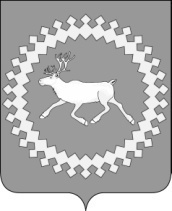 Администрация муниципального района «Ижемский»    Статус     Наименованиемуниципальнойпрограммы,подпрограмммуниципальнойпрограммыСроки проведенияИсточникфинансированияОценка расходов (тыс. руб.), годыОценка расходов (тыс. руб.), годыОценка расходов (тыс. руб.), годыОценка расходов (тыс. руб.), годыОценка расходов (тыс. руб.), годыОценка расходов (тыс. руб.), годыОценка расходов (тыс. руб.), годыОценка расходов (тыс. руб.), годыОценка расходов (тыс. руб.), годыОценка расходов (тыс. руб.), годыОценка расходов (тыс. руб.), годыОценка расходов (тыс. руб.), годы    Статус     Наименованиемуниципальнойпрограммы,подпрограмммуниципальнойпрограммыСроки проведенияИсточникфинансирования20152016201620172017201820182019201920202020Всего(2015-2020 гг.)1234556677889910МуниципальнаяпрограммаЭнергосбережение и повышениеэнергетической эффективностина территории муниципального района «Ижемский»на 2015 - 2020 гг.2015-2020Всего по муниципальной программе,в том числе:3 305,001 612,41 600,001 600,000000006 517,406 517,40МуниципальнаяпрограммаЭнергосбережение и повышениеэнергетической эффективностина территории муниципального района «Ижемский»на 2015 - 2020 гг.2015-2020местный бюджет3 305,001 612,41 600,001 600,000000006 517,406 517,40МуниципальнаяпрограммаЭнергосбережение и повышениеэнергетической эффективностина территории муниципального района «Ижемский»на 2015 - 2020 гг.2015-2020внебюджетные средства000000000000Мероприятия по энергосбережению и повышению энергетической эффективности жилищного фондаМероприятия по энергосбережению и повышению энергетической эффективности жилищного фондаМероприятия по энергосбережению и повышению энергетической эффективности жилищного фондаМероприятия по энергосбережению и повышению энергетической эффективности жилищного фондаМероприятия по энергосбережению и повышению энергетической эффективности жилищного фондаМероприятия по энергосбережению и повышению энергетической эффективности жилищного фондаМероприятия по энергосбережению и повышению энергетической эффективности жилищного фондаМероприятия по энергосбережению и повышению энергетической эффективности жилищного фондаМероприятия по энергосбережению и повышению энергетической эффективности жилищного фондаМероприятия по энергосбережению и повышению энергетической эффективности жилищного фондаМероприятия по энергосбережению и повышению энергетической эффективности жилищного фондаМероприятия по энергосбережению и повышению энергетической эффективности жилищного фондаМероприятия по энергосбережению и повышению энергетической эффективности жилищного фондаМероприятия по энергосбережению и повышению энергетической эффективности жилищного фондаМероприятия по энергосбережению и повышению энергетической эффективности жилищного фондаМероприятия по энергосбережению и повышению энергетической эффективности жилищного фонда1. Основное мероприятиеОрганизационные мероприятия по энергосбережению и повышению энергетической эффективности жилищного фонда:2015-20201.1Мероприятия направленные на повышение уровня оснащенности общедомовыми и поквадратными приборами учета используемых энергетических ресурсов и воды, в том числе информирование потребителей о требованиях  по оснащению приборами учета, автоматизация расчетов за потребляемые энергетические ресурсы, внедрение систем дистанционного снятия показаний приборов учета используемых энергетических ресурсов2015-2020местный бюджет0000000000001.1Мероприятия направленные на повышение уровня оснащенности общедомовыми и поквадратными приборами учета используемых энергетических ресурсов и воды, в том числе информирование потребителей о требованиях  по оснащению приборами учета, автоматизация расчетов за потребляемые энергетические ресурсы, внедрение систем дистанционного снятия показаний приборов учета используемых энергетических ресурсов2015-2020внебюджетные средства0000000000002. Основное мероприятиеТехнические и технологические мероприятия по энергосбережению и повышению энергетической эффективности жилищного фонда:2015-20202.1Реализация мероприятий по повышению энергетической эффективности при проведении капитального ремонта многоквартирных домов2015-2020местный бюджет0000000000002.1Реализация мероприятий по повышению энергетической эффективности при проведении капитального ремонта многоквартирных домов2015-2020внебюджетные средства0000000000002.2Утепление многоквартирных домов, квартир и площади мест общего пользования в многоквартирных домах, не подлежащих капитальному ремонту, а также внедрение систем регулирования потребления энергетических ресурсов2015-2020местный бюджет0000000000002.2Утепление многоквартирных домов, квартир и площади мест общего пользования в многоквартирных домах, не подлежащих капитальному ремонту, а также внедрение систем регулирования потребления энергетических ресурсов2015-2020внебюджетные средства0000000000002.3Мероприятия по модернизации и реконструкции многоквартирных домов с применением энергосберегающих технологий и снижение на этой основе затрат на оказание жилищно-коммунальных услуг населению, повышение тепловой защиты многоквартирных домов при капитальном ремонте2015-2020местный бюджет0000000000002.3Мероприятия по модернизации и реконструкции многоквартирных домов с применением энергосберегающих технологий и снижение на этой основе затрат на оказание жилищно-коммунальных услуг населению, повышение тепловой защиты многоквартирных домов при капитальном ремонте2015-2020внебюджетные средства0000000000002.4Мероприятия по повышению энергетической эффективности систем освещения, включая мероприятия по установке датчиков движения и замене ламп накаливания на энергоэффективные осветительные устройства в многоквартирных домах2015-2020местный бюджет0000000000002.4Мероприятия по повышению энергетической эффективности систем освещения, включая мероприятия по установке датчиков движения и замене ламп накаливания на энергоэффективные осветительные устройства в многоквартирных домах2015-2020внебюджетные средства0000000000002.5Повышение эффективности использования и сокращение потерь воды2015-2020местный бюджет0000000000002.5Повышение эффективности использования и сокращение потерь воды2015-2020внебюджетные средства0000000000002.6Тепловая изоляция трубопроводов и повышение энергетической эффективности оборудования тепловых пунктов, разводящих трубопроводов отопления и горячего водоснабжения2015-2020местный бюджет0000000000002.6Тепловая изоляция трубопроводов и повышение энергетической эффективности оборудования тепловых пунктов, разводящих трубопроводов отопления и горячего водоснабжения2015-2020внебюджетные средства000000000000ИТОГО:000000000000Мероприятия по энергосбережению и повышению энергетической эффективности систем коммунальной инфраструктурыМероприятия по энергосбережению и повышению энергетической эффективности систем коммунальной инфраструктурыМероприятия по энергосбережению и повышению энергетической эффективности систем коммунальной инфраструктурыМероприятия по энергосбережению и повышению энергетической эффективности систем коммунальной инфраструктурыМероприятия по энергосбережению и повышению энергетической эффективности систем коммунальной инфраструктурыМероприятия по энергосбережению и повышению энергетической эффективности систем коммунальной инфраструктурыМероприятия по энергосбережению и повышению энергетической эффективности систем коммунальной инфраструктурыМероприятия по энергосбережению и повышению энергетической эффективности систем коммунальной инфраструктурыМероприятия по энергосбережению и повышению энергетической эффективности систем коммунальной инфраструктурыМероприятия по энергосбережению и повышению энергетической эффективности систем коммунальной инфраструктурыМероприятия по энергосбережению и повышению энергетической эффективности систем коммунальной инфраструктурыМероприятия по энергосбережению и повышению энергетической эффективности систем коммунальной инфраструктурыМероприятия по энергосбережению и повышению энергетической эффективности систем коммунальной инфраструктурыМероприятия по энергосбережению и повышению энергетической эффективности систем коммунальной инфраструктурыМероприятия по энергосбережению и повышению энергетической эффективности систем коммунальной инфраструктурыМероприятия по энергосбережению и повышению энергетической эффективности систем коммунальной инфраструктуры1. Основное мероприятиеОрганизационные мероприятия по энергосбережению и повышению энергетической эффективности систем коммунальной инфраструктуры2015-20201.2Оценка аварийности и потерь в тепловых, электрических и водопроводных сетях2015-2020местный бюджет0000000000001.3Оптимизация режимов работы энергоисточников, количества котельных и их установленной мощности с учетом корректировок схем энергоснабжения, местных условий и видов топлива2015-2020местный бюджет0000000000001.4Модернизация котельных с использованием энергоэффективного оборудования с высоким коэффициентом полезного действия2015-2020местный бюджет0000000000001.5Замена тепловых сетей с использованием энергоэффективного оборудования, применение эффективных технологий по тепловой изоляции вновь строящихся тепловых сетей при восстановлении разрушенной тепловой изоляции2015-2020местный бюджет0000000000001.6Мероприятия по сокращению потерь воды, внедрение систем оборотного водоснабжения2015-2020местный бюджет0000000000001.7Мероприятия по выявлению бесхозяйных объектов недвижимого имущества, используемых для передачи энергетических ресурсов (включая газоснабжение, тепло- и электроснабжение), организации постановки в установленном порядке таких объектов на учет в качестве бесхозяйных объектов недвижимого имущества и затем признанию права муниципальной собственности на такие бесхозяйные объекты недвижимого имущества2015-2020местный бюджет205,000000000000205,001.8Мероприятия по организации управления бесхозяйными объектами недвижимого имущества, используемыми для передачи энергетических ресурсов, с момента выявления таких объектов, в том числе определению источника компенсации возникающих при их эксплуатации нормативных потерь энергетических ресурсов (включая тепловую энергию, электрическую энергию), в частности за счет включения расходов на компенсацию данных потерь в тариф организации, управляющей такими объектами2015-2020местный бюджет000000000000ИТОГО:205,000000000000205,00Мероприятия по энергосбережению в организациях с участием государства или муниципального образования и повышению энергетической эффективности этих организацийМероприятия по энергосбережению в организациях с участием государства или муниципального образования и повышению энергетической эффективности этих организацийМероприятия по энергосбережению в организациях с участием государства или муниципального образования и повышению энергетической эффективности этих организацийМероприятия по энергосбережению в организациях с участием государства или муниципального образования и повышению энергетической эффективности этих организацийМероприятия по энергосбережению в организациях с участием государства или муниципального образования и повышению энергетической эффективности этих организацийМероприятия по энергосбережению в организациях с участием государства или муниципального образования и повышению энергетической эффективности этих организацийМероприятия по энергосбережению в организациях с участием государства или муниципального образования и повышению энергетической эффективности этих организацийМероприятия по энергосбережению в организациях с участием государства или муниципального образования и повышению энергетической эффективности этих организацийМероприятия по энергосбережению в организациях с участием государства или муниципального образования и повышению энергетической эффективности этих организацийМероприятия по энергосбережению в организациях с участием государства или муниципального образования и повышению энергетической эффективности этих организацийМероприятия по энергосбережению в организациях с участием государства или муниципального образования и повышению энергетической эффективности этих организацийМероприятия по энергосбережению в организациях с участием государства или муниципального образования и повышению энергетической эффективности этих организацийМероприятия по энергосбережению в организациях с участием государства или муниципального образования и повышению энергетической эффективности этих организацийМероприятия по энергосбережению в организациях с участием государства или муниципального образования и повышению энергетической эффективности этих организацийМероприятия по энергосбережению в организациях с участием государства или муниципального образования и повышению энергетической эффективности этих организацийМероприятия по энергосбережению в организациях с участием государства или муниципального образования и повышению энергетической эффективности этих организаций1. Основное мероприятиеОрганизационные мероприятия по энергосбережению в организациях с участием государства или муниципального образования и повышению энергетической эффективности этих организаций:2015-20201.2Проведение энергетических обследований зданий, строений, сооружений, принадлежащим на праве собственности или ином законном основании организациям с участием государства или муниципального образования (далее - здания, строения, сооружения), сбор и анализ информации об энергопотреблении зданий, строений, сооружений, в том числе их ранжирование по удельному энергопотреблению и очередности проведения мероприятий по энергосбережению2015-2020местный бюджет0000000000002. Основное мероприятиеТехнические и технологические мероприятия по энергосбережению в организациях с участием государства или муниципального образования и повышению энергетической эффективности этих организаций:2015-20202.1Оснащение зданий, строений, сооружений приборами учета используемых энергетических ресурсов2015-2020местный бюджет600,000000000000600,002.2Строительство зданий, строений, сооружений в соответствии с установленными законодательством об энергосбережении и о повышении энергетической эффективности требованиями энергетической эффективности2015-2020местный бюджет0000000000002.3Повышение тепловой защиты зданий, строений, сооружений при капитальном ремонте, утепление зданий, строений, сооружений2015-2020местный бюджет2 200,001 412,401 412,401 400,001 400,000000005 012,402.4Тепловая изоляция и замена трубопроводов и оборудования, разводящих трубопроводов отопления и горячего водоснабжения в зданиях, строениях, сооружениях2015-2020местный бюджет300,00200,00200,00200,00200,00000000700,002.5Повышение энергетической эффективности систем освещения зданий, строений, сооружений;2015-2020местный бюджет000000000000ИТОГО:3 100,001 612,401 612,401 600,001 600,000000006 312,40Мероприятия по иным определенным органом государственной власти субъекта Российской Федерации, органом местного самоуправления вопросамМероприятия по иным определенным органом государственной власти субъекта Российской Федерации, органом местного самоуправления вопросамМероприятия по иным определенным органом государственной власти субъекта Российской Федерации, органом местного самоуправления вопросамМероприятия по иным определенным органом государственной власти субъекта Российской Федерации, органом местного самоуправления вопросамМероприятия по иным определенным органом государственной власти субъекта Российской Федерации, органом местного самоуправления вопросамМероприятия по иным определенным органом государственной власти субъекта Российской Федерации, органом местного самоуправления вопросамМероприятия по иным определенным органом государственной власти субъекта Российской Федерации, органом местного самоуправления вопросамМероприятия по иным определенным органом государственной власти субъекта Российской Федерации, органом местного самоуправления вопросамМероприятия по иным определенным органом государственной власти субъекта Российской Федерации, органом местного самоуправления вопросамМероприятия по иным определенным органом государственной власти субъекта Российской Федерации, органом местного самоуправления вопросамМероприятия по иным определенным органом государственной власти субъекта Российской Федерации, органом местного самоуправления вопросамМероприятия по иным определенным органом государственной власти субъекта Российской Федерации, органом местного самоуправления вопросамМероприятия по иным определенным органом государственной власти субъекта Российской Федерации, органом местного самоуправления вопросамМероприятия по иным определенным органом государственной власти субъекта Российской Федерации, органом местного самоуправления вопросамМероприятия по иным определенным органом государственной власти субъекта Российской Федерации, органом местного самоуправления вопросамМероприятия по иным определенным органом государственной власти субъекта Российской Федерации, органом местного самоуправления вопросам1. Основное мероприятиеОрганизация обучения специалистов в области энергосбережения и энергетической эффективности, в том числе по вопросам проведения энергетических обследований, подготовки и реализации энергосервисных договоров (контрактов)2015-2020местный бюджет0000000000002. Основное мероприятиеИнформирование руководителей государственных и муниципальных бюджетных учреждений о необходимости проведения мероприятий по энергосбережению и энергетической эффективности, в том числе о возможности заключения энергосервисных договоров (контрактов) и об особенностях их заключения2015-2020местный бюджет0000000000003. Основное мероприятиеРазработка и проведение мероприятий по пропаганде энергосбережения через средства массовой информации, распространение социальной рекламы в области энергосбережения и повышения энергетической эффективности2015-2020местный бюджет0000000000004. Основное мероприятиеВыделение субсидий сельским поселениям на проведение энергосберегающих мероприятий в рамках реализации муниципальных программ2015-2020местный бюджет000000000000«Изьва»муниципальнöй районсаадминистрацияАдминистрациямуниципального района«Ижемский»Наименование муниципальной общеобразовательной  организацииТерритория муниципального образования муниципального района «Ижемский»Муниципальное бюджетное общеобразовательное  учреждение «Бакуринская средняя общеобразовательная школа»д. Бакур,  д. Варыш,  д. ЁльМуниципальное бюджетное общеобразовательное  учреждение «Брыкаланская средняя общеобразовательная школа»с. Брыкаланск, д. ЧикаМуниципальное бюджетное общеобразовательное  учреждение «Ижемская средняя общеобразовательная школа»с. Ижма, д. КонстантиновкаМуниципальное бюджетное общеобразовательное  учреждение «Кельчиюрская средняя общеобразовательная школа»с. КельчиюрМуниципальное бюджетное общеобразовательное  учреждение «Кипиевская средняя общеобразовательная школа»с. Кипиево, д. ЧаркабожМуниципальное бюджетное общеобразовательное  учреждение «Красноборская  средняя общеобразовательная школа»с. Краснобор, д. ПустыняМуниципальное бюджетное общеобразовательное  учреждение «Койинская средняя общеобразовательная школа»п. КойюМуниципальное бюджетное общеобразовательное  учреждение «Мохченская средняя общеобразовательная школа»с. МохчаМуниципальное бюджетное общеобразовательное  учреждение «Няшабожская средняя общеобразовательная школа»с. Няшабож, д. Пиль - ЕгорМуниципальное бюджетное общеобразовательное  учреждение «Сизябская средняя общеобразовательная школа»с. Сизябск,  д. Брыка,д. ЧерноборскаяМуниципальное бюджетное общеобразовательное  учреждение «Томская средняя общеобразовательная школа»п. Том, д. КартаёльМуниципальное бюджетное общеобразовательное  учреждение «Щельяюрская средняя общеобразовательная школа»п. ЩельяюрМуниципальное бюджетное общеобразовательное  учреждение «Вертепская основная общеобразовательная школа»д. ВертепМуниципальное бюджетное общеобразовательное  учреждение «Гамская основная общеобразовательная школа»д. Гам, д. КосъёльМуниципальное бюджетное общеобразовательное  учреждение «Диюрская основная общеобразовательная школа»д. Диюр, п. ЫргеншарМуниципальное бюджетное общеобразовательное  учреждение «Мошъюгская основная общеобразовательная школа»д. Мошъюга, д. ЩельМуниципальное бюджетное общеобразовательное  учреждение «Усть - Ижемская основная общеобразовательная школа»д. Усть – Ижма, д. Васильевка, д. Малое ГаловоМуниципальное бюджетное общеобразовательное  учреждение «Большегаловская начальная общеобразовательная школа»д. Большое ГаловоМуниципальное бюджетное общеобразовательное  учреждение «Ластинская начальная общеобразовательная школа»д. Ласта«Изьва» муниципальнöй районса администрация Администрация муниципального района «Ижемский»«Изьва» муниципальнöй районса администрация Администрация муниципального района «Ижемский»«Изьва» муниципальнöй районса администрация Администрация муниципального района «Ижемский»N п/пМестоположение земельного участкаЦель осмотра (обследования)Дата начала проведения осмотра (обследования)Срок проведения осмотра (обследования) (количество рабочих часов или дней)«Изьва» муниципальнöй районса администрация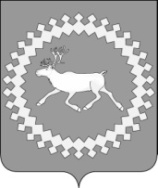 Администрация  муниципального района «Ижемский»Приложение 2 к постановлению администрации муниципального района «Ижемский»от 09 февраля 2016 года № 78№ п/пПредприятия организующие временные работыВиды работСроки проведенияИсточники финансированияИсточники финансированияСумма затрат(тыс.руб.)Количество рабочих мест№ п/пПредприятия организующие временные работыВиды работСроки проведенияСредства работодателяСредства местного бюджетаСумма затрат(тыс.руб.)Количество рабочих местАдминистрация сельского поселения «Мохча»  благоустройствоапрель – сентябрь3310Администрация сельского поселения «Сизябск»благоустройствоапрель – сентябрь101010Администрация сельского поселения «Краснобор»благоустройствоапрель – сентябрь353512Администрация сельского поселения «Кельчиюр»  благоустройствоапрель – сентябрь10108Администрация сельского поселения «Брыкаланск»благоустройствоапрель – сентябрь2,52,55Администрация сельского поселения «Кипиево»благоустройствоапрель – сентябрь555Администрация сельского поселения «Ижма»благоустройствоапрель – сентябрь202020Администрация сельского поселения «Няшабож»благоустройствоапрель – сентябрь10103Администрация сельского поселения «Щельяюр»благоустройствоапрель – сентябрь151510Администрация сельского поселения «Том»благоустройствоапрель – сентябрь2,52,5111.МБОУ «Диюрская ООШ»адресная помощь, ремонт мебели, подготовка помещений к ремонту, косметический ремонт, уборка территорийапрель – сентябрь9,1712.МБОУ «Вертепская ООШ»адресная помощь, ремонт мебели, подготовка помещений к ремонту, косметический ремонт, уборка территорийапрель – сентябрь6,5513.МБОУ «Мошьюгская ООШ»благоустройствоапрель – сентябрь9,1714.МБОУ «Усть-Ижемская ООШ»адресная помощь, ремонт мебели, подготовка помещений к ремонту, косметический ремонт, уборка территорийапрель – сентябрь15,61215.МБОУ «Гамская ООШ» адресная помощь, ремонт мебели, подготовка помещений к ремонту, косметический ремонт, уборка территорийапрель – сентябрь9,1716.МБОУ «Мохченская СОШ»благоустройствоапрель – сентябрь20,81617.МБОУ «Брыкаланская СОШ»адресная помощь, ремонт мебели, подготовка помещений к ремонту, косметический ремонт, уборка территорийапрель – сентябрь9,1718.МБОУ «Сизябская СОШ»благоустройство, подсобные работыапрель – сентябрь19,51519.МБОУ «Кипиевская СОШ»адресная помощь, ремонт мебели, подготовка помещений к ремонту, косметический ремонт, уборка территорийапрель – сентябрь19,51520.МБОУ « Бакуринская СОШ»подсобные работы, сельскохозяйственные  работыапрель – сентябрь19,51521.МБОУ «Ижемская СОШ»адресная помощь, подготовка помещений к учебному году, косметический ремонт, уборка территорийапрель – сентябрь9,1722.МБОУ «Кельчиюрская СОШ»благоустройство, подсобные работы, ремонт, уход за престарелымиапрель – сентябрь19,51523.МБОУ «Няшабожская СОШ»адресная помощь, ремонт мебели, подготовка помещений к ремонту, косметический ремонт, уборка территорийапрель – сентябрь11,7924.МБОУ «Красноборская СОШ»благоустройствоапрель – сентябрь393025.МБОУ «Щельяюрская СОШ»адресная помощь, ремонт мебели, подготовка помещений к ремонту, косметический ремонт, уборка территорийапрель – сентябрь32,52526.МБОУ «Томская СОШ»благоустройствоапрель – сентябрь10,4827.МБОУ «Койинская СОШ»адресная помощь, ремонт мебели, уборка территорийапрель – сентябрь5,2428.СПК «Ижемский оленевод и Ко»работы по уходу за животными, сельскохозяйственные работыапрель – сентябрь7212Итого:январь - декабрь72113378,2300№Ф.И.О.Дата      рожденияПолных лет№Ф.И.О.Дата        рожденияМесто проживания«Изьва» муниципальнöй районса администрацияАдминистрация  муниципального района «Ижемский»Наименование предприятийСрокиКоличество рабочих естИсточник финансирования1.   ООО «Заречье» (по согласованию)02-0910Работодатель2.   КФХ «Канев Н.В» (по согласованию)2- « -3.   КФХ «Николаева Н.Ф» (по согласован)1- « -4.   КФХ «Канева Т.А.» (по согласованию)5- « -5.   КФХ «Рочев В.В»  (по согласованию)3- « -6.   КФХ «Семяшкина Е.Г.» (по согласованию)2- « -7.   СПК «Ижемский оленевод и Ко» (по согласованию)10- « -8.   КФХ «Немчинова Э.В.» (по согласованию)2- « -9.   Администрация   муниципального  района «Ижемский»  в течение года1Работодатель10. Администрация  сельского поселения «Ижма» (по согласованию)в течение года20Работодатель11.  Администрация  сельского поселения «Щельяюр» (по согласованию) 20- « -12.  Администрация   сельского поселения «Том»  (по согласованию)15- « -13. Администрация   сельского поселения  «Краснобор» (по согласованию)15- « -14. Администрация   сельского поселения «Кельчиюр»  (по согласованию)15- « -15.  Администрация   сельского поселения «Мохча»  (по согласованию)20- « -16. Администрация сельского поселения  «Сизябск»  (по согласованию)15- « -17. Администрация сельского поселения «Брыкаланск»  (по согласованию)12- « -18. Администрация  сельского поселения  «Няшабож»   (по согласованию)12- « -19. Администрация сельского поселения « Кипиево»   (по согласованию)12- « -20. Ижемский филиал АО «Коми тепловая компания» (по согласованию)   (по согласованию) в течение год20Работодатель21. ГБУ РК «Центр по предоставлению государственных услуг в сфере социальной защиты  населения  Ижемского района» (по согласованию)в течение года2- « -22. ГБУ РК «Социально-реабилитационный центр для несовершеннолетних  Ижемского района» (по согласованию)2- « -23. Потребительское общество «Шонди» (по согласованию)2- « -24. Кипиевское  сельпо (по согласованию)2- « -25. ПО «Общепит» (по согласованию)2- « -26. Потребительское общество «Коопторг» (по согласованию)      «Коопторг» (по согласованию)2- « -27. Потребительское общество «Альянс» (по согласованию)«Кооператор»2- « -28. Потребительское общество «Конкурент» (по согласованию)1- « -29. Потребительское общество  «Кооператор» (по согласованию)2- « -30. ООО «Веста» (по согласованию)1- « -31. ООО «Елена» (по согласованию)2- « -32. ООО «Север» (по согласованию)2- « -33. ООО «Атлант» (по согласованию)2- « -34. ООО «Гарант» (по согласованию)2- « -35. ООО МЗ «Диюрский» (по согласованию)2    - « -36. ООО «Оптима» (по согласованию)2- « -37. ООО «Хлеб» (по согласованию»2- « -39. ООО «Гранд» (по согласованию)240. ООО «Север» филиал  Ижмапродторг»  (по согласованию)1- « -41. ООО «Северяночка» (по согласованию)5- « -42. Управление образования администрации муниципального района  «Ижемский»  в течение года20- « -43. ГБС (К) ОУ Специальная (коррекционная) школа-интернат № 9 (по согласованию)2- « -44. МБОУ ДОД «Ижемский районный центр детского творчества»  2- « -45. МБОУ «Межпоселенческий спортивный комплекс» в п.Щельяюр 2- « -46. ГУ РК «Ижемское лесничество» (по согласованию)05 - 082- « -47. МБУК «Ижемская МБС»  5- « -48. МБУ «Хозяйственное управление» 5- « -49. ГБУЗ РК «Ижемская центральная районная больница» ( по согласованию)в течение года25- « -50. МБУК «Ижемская МКС» 5- « -51. Индивидуальные предприниматели (по согласованию)30- « -52. ООО «Изьвастроитель Усть-Цильма» (по согласованию) 5- « -53. ГПОУ «ИЖПТ»  (по согласованию)2- « -54. ИП Дердяй И.И.   (по согласованию)2- « -55. ООО «Изьваспецтранс» (по согласованию)5- « -56. ООО «Северстрой» (по согласованию)5- « -57. МБУК «Ижемский историко-краеведческий музей» 1-«-58. МУП «Ижемское ДЭУ» 3- « -59. ООО «Изьвастроитель»  (по согласованию)5- « -60.ООО «Артстрой»2- « -НаименованиеВиды работСрокипроведенияСредствапредпринимателейсредстваместного бюджетаСуммазатрат(тыс.руб.)Количестворабочих местАдминистрация сельского поселения  «Ижма» (по согласованию)Администрация сельского поселения  «Ижма» (по согласованию)благоустройствов50,0300,0350,020Администрация сельского поселения «Щельяюр» (по согласованию)уборка территориитечение20,090,0110,020Администрация сельского поселения  «Том» (по согласованию)ремонт и строительствоГода10,010,020,015Администрация сельского поселения «Краснобор» (по согласованию)тротуаров,15,030,045,015Администрация сельского поселения «Кельчиюр» (по согласованию)покраска зданий10,030,040,015Администрация сельского поселения «Брыкаланск» ( по согласованию)ремонт изгородей10,012,022,012Администрация сельского поселения «Кипиево» (по согласованию)похозяйствен-10,020,035,012Администрация сельского поселения «Няшабож» (по согласованию) ный учет20,020,040,012Администрация сельского поселения «Сизябск» (по согласованию)делопроизводство подсобно-10,020,030,015Администрация сельского поселения «Мохча» (по согласованию)строительные работы10,015,25,020Администрация муниципального района «Ижемский»делопроизводство, подсобные работыв течение года7,0-7,01ООО «Заречье» (по согласованию)сельхозработы02-0980,080,010КФХ «Немчинова Э.В.» (по согласованию)уход за животными,50,050,02КФХ «Канев Н.В.» (по согласованию)50,050,02СПК «Ижемский оленевод и Ко» (по согласованию)кормов, выпас скота,  ремонт200,0200,010КФХ «Николаева Н.Ф.» (по согласованию) животновод. ферм, приемка12,012,01КФХ «Канева Т.А.» (по согласованию) приемка и переработка80,080,05КФК «Рочев В.В.» (по согласованию)молока.забой оленей50,050,03КФХ «Семяшкина Е.Г.» (по согласованию)20,020,02 Ижемский филиал АО «Коми тепловая компания» (по согласованию)подсобные работы  и услугив течение года260,0-260,020МБУК « Ижемская  МКС» ремонт-уборказамена отпусковв течение года60,0-60,05ГБУ РК «Центр по предоставлению государственных услуг в сфере социальной защиты населения» (по согласованию)социальные услугиделопроизводство,перерегистрацияв течение года50,0-50,02ООО «Гранд» (по согласованию)торговля.подсобно-строит. раб.10,0-10,02ПО  «Шонди» (по согласованию)торговля20,020,02ПО «Коопторг» (по согласованию)подсобные работы, торговля10,010,02ПО «Кооператор» (по согласованию)подсобные работы,торговля10,010,02ПО «Конкурент» (по согласованию)подсобные работы7,07,01Кипиевское сельпо (по согласованию)подсобные работыторговля15,015,02ПО «Альянс» (по согласованию)торговля, уборка помещений15,015,02ООО «Север» филиал Ижмапродторг (по согласованию)торговля7,07,01ПО «Общепит» (по согласованию)уборка помещений50,050,02ООО «Оптима»(по согласованию)торговля40,040,02МБУК «Ижемская МБС» ремонт книг70,0-70,05 Управление образования администрации муниципального района «Ижемский» делопроизводство,ремонтные работы в МДОУ, МОУ, подсобные работыв течениегода210,0-210,020ГУ   РК    «Ижемское лесничество (по согласованию)лесокультурные работы5 - 820,0-20,02ООО «Северяночка» (по согласованию)подсобные работыторговляв течение года40,0-40,05Индивидуальные предприниматели (по согласованию) согласованию)торговля. подсобные работы320,0320,030ИП Дердяй И.И.(по согласованию)ремонт жилищного фонда подсобные работыв течение года40,040,02ГБУЗ РК « Ижемская центральная районная больница»(по согласованию)  подсобные работы.уборка помещений250,0-250,025ООО «Изьвастроитель Усть-Цильма» (по согласованию)заготовка древесины100,0-100,05ООО «Хлеб» (по согласованию)хлебопечение.торговля30,0-30,02ГОУ НПО «ИЖПТ» (по согласованию)подсобно-строительные работы35,0-35,02ООО «Изьваспецтранс»(по согласованию)перевозка грузов,подсобные работы.50,050,05ООО «Веста»  (по согласованию)торговля,ремонтные работы7,07,01ООО «Елена» (по согласованию)торговля15,015,02ООО «МЗ Диюрский» ( по согласованию)переработка молока, изготовлениеполуфабрикатов70,070,02МУП «Ижемское ДЭУ» подсобные работы75,075,03МБУК «Ижемский историко-краеведческий музей» ремонт экспонатов, проведение экскурсий7,07,01ООО «Северстрой» (по согласованию)ремонт и строительство дорог120,0120,05ГБУ РК «Социально-реабилитационный центр несовершеннолетних Ижемского района» (по согласованию)социальные услуги25,025,02ООО «Север»(по согласованию)торговля15,015,02ООО «Атлант»(по согласованию)торговля15,015,02ООО «Гарант»(по согласованию)торговля10,010,02ООО «Изьвастроитель» (по согласованию)строительство120,0120,05ООО «Ижемское АТП» ( по согласованию)ремонтные работы20,020,02ГБС (К) ОУ Специальная (коррекционная) школа-интернат № 9 (по согласованию) ремонтные работы, уборка помещений20,020,02МБОУ ДОД «Ижемский районный центр детского творчества» уборка территории, помещений20,020,02МБОУ «Межпоселенческий спортивный комплекс» в п.Щельяюр уборка территории20,020,02ООО «Артстрой» (по согласованию)«Изьва»муниципальнöй районсаадминистрация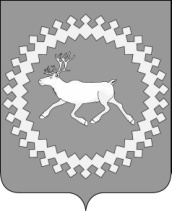 Администрация муниципального района«Ижемский»«Изьва»муниципальнöй районсаадминистрация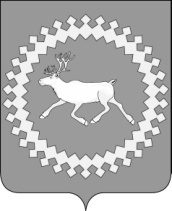 Администрациямуниципального района«Ижемский» N  
п/п                 Наименование показателей                 Количество
  баллов  123 1. Производственная база и речной транспорт                 1.1.Производственная база:                                   - наличие собственной производственной базы              5- наличие собственной стоянки судов                      51.2.Речной транспорт:                                        - наличие  собственных  судов,  позволяющих  обеспечивать
выполнение заявляемых объемов перевозок: на 100%         201.3.Эксплуатационное  состояние  речного  транспорта  (оценка
производится по каждому  судну  отдельно  и  определяется
средняя по общему количеству судов):                     - срок эксплуатации:                                     до 3                                                     15от 3 до 5 лет                                            10от 5 до 10 лет                                           510 лет и более                                           2 2. Состояние  безопасности  движения   внутреннего   водного
транспорта в предшествующем конкурсу году                2.1.Зарегистрированные   нарушения   безопасности    движения
внутреннего водного транспорта экипажем судна:           0                                                        51 - 2                                                    03 и более                                                (-3)2.2.Зарегистрированные эксплуатационные происшествия по  вине
членов экипажа с причинением ущерба здоровью пассажиров и
случаи,  связанные  с  управлением  судна   в   состоянии
алкогольного (наркотического) опьянения                  (-10)2.3.Зарегистрированные аварии со смертельным исходом по  вине
членов экипажа или предприятия                           (-30)г. с. Ижма              «____» ________ 20__ г.№ п.п.МаршрутыПассажиро-вместимостьсудна,челПериодвыполнения в 20__ годуЧастотавыполнениярейсов1Чаркабож – Кипиево – Чика – Няшабож – Пиль-Егор - ЩельяюрНе менее 24Начало навигации5 раз в неделю1Чаркабож – Кипиево – Чика – Няшабож – Пиль-Егор - ЩельяюрНе менее 24Окончание навигации5 раз в неделю1Чаркабож – Кипиево – Чика – Няшабож – Пиль-Егор - ЩельяюрНе менее 24Окончание навигации5 раз в неделюЗаказчик: Администрация МР «Ижемский»169460, с. Ижма, ул. Советская, д. 45 ИНН 1119002293   КПП 111901001БИК 048702001ГРКЦ НБ РК Банка России г. Сыктывкар р/с № 40204810300000000336 УФК по РК (Финансовое управление МФ РК по Ижемскому району, Администрация МР «Ижемский», 02073003810) л/с 9030000219 Руководитель администрации муниципального района «Ижемский»                 ___________________/ Л.И. Терентьева                 «___» ________ 20__ г.М. П.  Перевозчик:______________________________ Юридический адрес:________________________________________________________________Банковские реквизиты:_____________________________________________________________________________________________________________________________________________________________________________________________________________Перевозчик:Директор _______________________М.П.Председатель комиссииКогут М.В., заместитель руководителя администрации муниципального  района «Ижемский»Заместитель председателяКанева Г.Н., начальник отдела экономического  анализа и прогнозирования администрации муниципального района «Ижемский», секретарь конкурсной комиссииЧленыКанева Л.Г., начальник отдела территориального  развития и коммунального хозяйства администрации муниципального района «Ижемский»Койнов С.П., начальник отдела организационной, правовой и кадровой работы администрации муниципального района «Ижемский»Попова Т.Н., главный специалист отдела экономического  анализа и прогнозирования администрации муниципального района «Ижемский», секретарь конкурсной комиссии«Изьва»муниципальнöй районсаадминистрация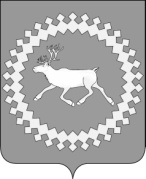 Администрациямуниципального района«Ижемский»«Изьва»муниципальнöй районсаадминистрация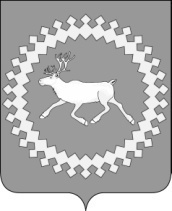 Администрациямуниципального района«Ижемский»«Изьва»муниципальнöй районсаадминистрация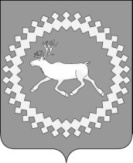 Администрация муниципального района«Ижемский»О внесении изменений в постановление администрации муниципального района «Ижемский» от 30 декабря 2014 года № 1269 «Об утверждении муниципальной программы муниципального образования муниципального района «Ижемский» «Территориальное развитие»Объем финансирования программы Общий объем финансирования Программы на период 2015-2018 гг. предусматривается в размере  54140,3  тыс.руб:2015 год -  17539,3    тыс.руб;2016 год -  17029,2    тыс.руб;2017 год -  12394,9     тыс.руб;2018 год -    7176,9     тыс.руб.В том числе средства бюджета муниципального образования муниципального района «Ижемский» 15775,0 тыс.руб., в т.ч. по годам::2015 год -   4335,8   тыс.руб;2016 год -   7241,6   тыс.руб;2017 год -   3547,6   тыс.руб;2018 год -    650,0    тыс.руб.средства республиканского бюджета Республики Коми – 29244,6 тыс.руб, в том числе по годам:2015 год -  9008,1 тыс.руб;2016 год -  6268,5 тыс.руб;2017 год -  8144,2 тыс.руб;2018 год -  5823,8 тыс.руб.средства федерального бюджета -  9085,7 тыс.руб, в том числе по годам:2015 год -  4160,4 тыс.руб;2016 год – 3519,1 тыс.руб;2017 год -    703,1 тыс.руб;2018 год -    703,1 тыс.руб.средства бюджетов сельских поселений -35,0 тыс.руб, в том числе по годам:2015 год -  35,0 тыс.руб;2016 год -   0,0 тыс.руб;2017 год -   0,0 тыс.руб;2018 год -   0,0 тыс.руб.Объемы финансированияПодпрограммы 1Общий объем финансирования Подпрограммы на период 2015-2018 годы предусматривается в размере   41774,5 тыс.руб:2015 год -    11166,4  тыс.руб;2016 год -    11820,0  тыс.руб;2017 год -    11733,0  тыс.руб;2018 год -      7055,1  тыс.руб.В том числе средства бюджета муниципального образования муниципального района «Ижемский» 7113,1 тыс.руб., в т.ч. по годам:2015 год -   1452,5  тыс.руб;2016 год –   2105,3  тыс.руб;2017 год -   2955,3  тыс.руб;2018 год -     600,0  тыс.руб.  средства республиканского бюджета Республики Коми- 25575,5 тыс.руб, в том числе по годам:2015 год -  5553,5 тыс.руб;2016 год -  6195,6 тыс.руб;2017 год -  8074,6 тыс.руб;2018 год -  5752,0 тыс.руб.    средства федерального бюджета – 9085,7 тыс.руб, в том числе по годам:2015 год – 4160,4 тыс.руб;2016 год – 3519,1 тыс.руб;2017 год -   703,1 тыс.руб;2018 год -   703,1 тыс.руб.  Объемы финансированияПодпрограммы 2Общий объем финансирования Подпрограммы на период 2015-2018 годы предусматривается в размере      7802,2 тыс.руб:2015 год -  1959,3  тыс.руб;2016 год -  5059,2  тыс.руб;2017 год -    661,9  тыс.руб;2018 год -    121,8  тыс.руб.В том числе средства бюджета муниципального образования муниципального района «Ижемский» -      7089,7 тыс.руб, в том числе по годам:2015 год -  1548,0 тыс.руб;2016 год -  4986,3 тыс.руб;2017 год -    592,3 тыс.руб;2018 год -      50,0 тыс.руб.средства республиканского бюджета Республики Коми – 590,6 тыс.руб, в том числе по годам:2015 год -  376,3 тыс.руб;2016 год -  72,9 тыс.руб;2017 год -  69,6 тыс.руб;2018 год -  71,8 тыс.руб.средства бюджетов сельских поселений - 35,0 тыс.руб, в том числе по годам:2015 год -  35,0 тыс.руб;2016 год -   0,0 тыс.руб;2017 год -   0,0 тыс.руб;2018 год -   0,0 тыс.руб.Объемы финансированияПодпрограммы 3Общий объем финансирования Подпрограммы на период 2015-2017 гг. предусматривается в размере   4563,6  тыс.руб.:2015 год -  4413,6  тыс.руб.;2016 год -    150,0  тыс.руб.;2017 год -       0,0  тыс.руб.;2018 год -       0,0  тыс.руб.В том числе средства бюджета муниципального образования муниципального района «Ижемский» -  1485,3 тыс.руб, в том числе по годам:2015 год -  1335,3 тыс.руб;2016 год -    150,0 тыс.руб;2017 год -       0,0 тыс.руб;2018 год -       0,0 тыс.руб.средства республиканского бюджета Республики Коми– 3078,3 тыс.руб, в том числе по годам:2015 год -  3078,3 тыс.руб;2016 год -  0,0 тыс.руб;2017 год -  0,0 тыс.руб;2018 год -  0,0 тыс.руб.N п/пНаименование основного мероприятияОтветственный исполнитель ВЦП, основного мероприятияСрокначала реализацииСрококончания реализацииОжидаемый непосредственный результат (краткое описание)Последствия нереализации основного мероприятияСвязь с показателями муниципальной программы (подпрограммы)12345678Подпрограмма 1  Строительство, обеспечение качественным, доступным жильем населения Ижемского районаПодпрограмма 1  Строительство, обеспечение качественным, доступным жильем населения Ижемского районаПодпрограмма 1  Строительство, обеспечение качественным, доступным жильем населения Ижемского районаПодпрограмма 1  Строительство, обеспечение качественным, доступным жильем населения Ижемского районаПодпрограмма 1  Строительство, обеспечение качественным, доступным жильем населения Ижемского районаПодпрограмма 1  Строительство, обеспечение качественным, доступным жильем населения Ижемского районаПодпрограмма 1  Строительство, обеспечение качественным, доступным жильем населения Ижемского районаПодпрограмма 1  Строительство, обеспечение качественным, доступным жильем населения Ижемского районаЗадача 1.  Обеспечение жилищного строительства в соответствии с эффективной градостроительной и земельной политикойЗадача 1.  Обеспечение жилищного строительства в соответствии с эффективной градостроительной и земельной политикойЗадача 1.  Обеспечение жилищного строительства в соответствии с эффективной градостроительной и земельной политикойЗадача 1.  Обеспечение жилищного строительства в соответствии с эффективной градостроительной и земельной политикойЗадача 1.  Обеспечение жилищного строительства в соответствии с эффективной градостроительной и земельной политикойЗадача 1.  Обеспечение жилищного строительства в соответствии с эффективной градостроительной и земельной политикойЗадача 1.  Обеспечение жилищного строительства в соответствии с эффективной градостроительной и земельной политикойЗадача 1.  Обеспечение жилищного строительства в соответствии с эффективной градостроительной и земельной политикой1Основное мероприятие 1.01.01.Разработка документов территориального проектирования, в т.ч.актуализация документов территориального планирования МО МР «Ижемский», разработка местных нормативов градостроительного проектированияОтдел архитектуры и градостроительства01.01.201531.12.2020Формирование целостной системы  градостроительного проектирования,  гармоничное развитие населенных пунктов в среднесрочной перспективе должно способствовать повышению качества жизни населения на территории муниципального районаУхудшение условий для обеспечения  устойчивого развития территории, создания безопасных и благоприятных условий жизнедеятельности населения, ограничение негативного воздействия хозяйственной и иной деятельности на окружающую среду, охрану и рациональное использование природных ресурсовАктуализированная схема территориального планирования  МО МР «Ижемский»; Наличие системы местных нормативов градостроительного проектирования  2Основное мероприятие 1.01.02.Актуализация генеральных планов и правил землепользования и застройки муниципальных образований поселенийОтдел архитектуры и градостроительства01.01.201531.12.2020Обеспечение открытости, гласности и обоснованности принятия решений о строительстве объектов капитального строительства на территории сельских поселений, гармоничное развитие населенных пунктовУхудшение условий для обеспечения  устойчивого развития территории, создания безопасных и благоприятных условий жизнедеятельности населения, ограничение негативного воздействия хозяйственной и иной деятельности на окружающую среду, охрану и рациональное использование природных ресурсовДоля  сельских поселений, в которых утверждены генеральные планы и правила землепользования и застройки, от общего количества  сельских поселений МО МР «Ижемский»Задача 2. Развитие рынка жильяЗадача 2. Развитие рынка жильяЗадача 2. Развитие рынка жильяЗадача 2. Развитие рынка жильяЗадача 2. Развитие рынка жильяЗадача 2. Развитие рынка жильяЗадача 2. Развитие рынка жильяЗадача 2. Развитие рынка жилья3Основное мероприятие 1.02.01.Строительство жилья экономического классаОтдел архитектуры и градостроительства01.01.201531.12.2020Повышение доли ввода жилья эконом -класса , увеличение уровня обеспеченности населения жильем , снижение доли ветхого и аварийного жилья в жилищном фонде, формирование рынка доступного жильяСнижение обеспеченности населения жильем, снижение уровня  качества жизни населенияОбъем ввода жилья по стандартам эконом- класса4Основное мероприятие 1.02.02.Формирование земельных участков для последующего предоставления в целях индивидуального жилищного строительства и для последующей реализации их в целях индивидуального жилищного строительстваОтдел по управлению земельными ресурсами и муниципальным имуществом01.01.201531.12.2020Предоставление земельных участков. Уменьшение очереди для получения участков Отток молодого населения, в том числе специалистовКоличество земельных участков на территории МО МР «Ижемский», предназначенных для индивидуального жилищного строительства;Площадь земельных участков на территории МО МР «Ижемский», предназначенных для индивидуального жилищного строительства5Основное мероприятие 1.02.03. Строительство индивидуального жильяОтдел архитектуры и градостроительства01.01.201531.12.2020Улучшение жилищных условий населения, улучшение уровня качества жизни населенияСнижение обеспеченности населения жильем, снижение уровня  качества жизни населенияВвод жилья индивидуальными застройщиками;6Основное мероприятие 1.02.04. Реализация инвестиционных проектов по обеспечению новых земельных участков инженерной и дорожной инфраструктурой для целей жилищного строительства с разработкой проектов планировок территорийОтдел архитектуры и градостроительства01.01.201531.12.2020Улучшение жилищных условий населения, улучшение уровня качества жизни населенияУменьшаются сроки строительства и увеличиваются объем ввода в эксплуатацию жилья Снижение обеспеченности населения жильем, снижение уровня  качества жизни населенияКоличество реализованных инвестиционных проектов по обеспечению новых земельных участков инженерной и дорожной инфраструктурой для целей жилищного строительстваЗадача 3. Повышение  доступности   ипотечных   жилищных кредитов для населенияЗадача 3. Повышение  доступности   ипотечных   жилищных кредитов для населенияЗадача 3. Повышение  доступности   ипотечных   жилищных кредитов для населенияЗадача 3. Повышение  доступности   ипотечных   жилищных кредитов для населенияЗадача 3. Повышение  доступности   ипотечных   жилищных кредитов для населенияЗадача 3. Повышение  доступности   ипотечных   жилищных кредитов для населенияЗадача 3. Повышение  доступности   ипотечных   жилищных кредитов для населенияЗадача 3. Повышение  доступности   ипотечных   жилищных кредитов для населения7Основное мероприятие 1.03.01. Содействие развитию долгосрочного ипотечного жилищного кредитования в Ижемском районеОтдел территориального развития и коммунального хозяйства 01.01.201531.12.2020Увеличение количества семей, решивших жилищные  проблемы  с помощью ипотечных   жилищных кредитов Уменьшение количества семей, решивших жилищные  проблемы  с помощью ипотечных   жилищных кредитов Количество семей, самостоятельно решающих свои жилищные проблемы за счет собственных средств, ресурсов кредитных организаций и социальных выплат в виде компенсации из республиканского бюджета Республика Коми8Основное мероприятие 1.03.02. Содействие в оказании государственной поддержки гражданам, самостоятельно улучшающим свои жилищные условия с использованием собственных средств и привлечением ресурсов кредитных организацийОтдел территориального развития и коммунального хозяйства 01.01.201531.12.2020Увеличение количества граждан, самостоятельно улучшающих свои жилищные условия с использованием собственных средств и привлечением ресурсов кредитных организацийУменьшение количества граждан, самостоятельно улучшающих свои жилищные условия с использованием собственных средств и привлечением ресурсов кредитных организацийКоличество семей, самостоятельно решающих свои жилищные проблемы за счет собственных средств, ресурсов кредитных организаций и социальных выплат в виде компенсации из республиканского бюджета Республика КомиЗадача 4. Улучшение жилищных условий гражданЗадача 4. Улучшение жилищных условий гражданЗадача 4. Улучшение жилищных условий гражданЗадача 4. Улучшение жилищных условий гражданЗадача 4. Улучшение жилищных условий гражданЗадача 4. Улучшение жилищных условий гражданЗадача 4. Улучшение жилищных условий гражданЗадача 4. Улучшение жилищных условий граждан9Основное мероприятие 1.04.01. Содействие в реализации мероприятий по переселению граждан из аварийного жилищного фондаОтдел территориального развития и коммунального хозяйства 01.01.201531.12.2020улучшение жилищных условий граждан и обеспечение безопасного проживания за счет проведенных мероприятий по переселению гражданОтсутствие условий для безопасного проживания граждан в аварийном жилом фондеКоличество граждан, переселенных из аварийного жилого фонда; Количество расселенных аварийных многоквартирных домов10Основное мероприятие 1.04.02. Предоставление земельных участков для индивидуального жилищного строительства или ведения личного подсобного хозяйства с возможностью возведения жилого дома с целью предоставления на бесплатной основе семьям, имеющим трех и более детейОтдел по управлению земельными ресурсами и муниципальным имуществом01.01.201531.12.2020Предоставление земельных участков для индивидуального жилищного строительства или ведения личного подсобного хозяйства с возможностью возведения жилого дома с целью предоставления на бесплатной основе семьям, имеющим трех и более детей, уменьшение очереди желающих получить земельные участки Увеличение очереди, снижение рождаемостиКоличество предоставленных земельных участков, находящихся в муниципальной собственности МО МР «Ижемский», гражданам, имеющим трех и более детей (в том числе для индивидуального жилищного строительства);Площадь предоставленных земельных участков, находящихся в муниципальной собственности МО МР «Ижемский», гражданам, имеющим трех и более детей (в том числе для индивидуального жилищного строительства);11Основное мероприятие 1.04.03. Предоставление социальных выплат на строительство или приобретение жилья гражданам, проживающим в сельской местности, в т.ч. молодым семьям и молодым специалистам в рамках реализации ФЦП «Устойчивое развитие сельских территорий 2014-2017 и на период до 2020 года»Отдел территориального развития и коммунального хозяйства 01.01.201531.12.2020Возможность использования гражданами социальных выплат на  строительство или приобретение жильяОтсутствие возможности использования гражданами социальные выплаты на  строительство или приобретение жилья, увеличение очереди граждан, нуждающихся в улучшении жилищных условийКоличество граждан, улучшивших жилищные условия с использованием средств бюджетов всех уровней в рамках реализации ФЦП «Устойчивое развитие сельских территорий 2014-2014 и на период до 2020 года»12Основное мероприятие 1.04.04. Содействие в выполнении государственных  обязательств  по обеспечению жильем  категорий  граждан, установленных федеральным  законодательствомОтдел территориального развития и коммунального хозяйства 01.01.201531.12.2020Выполнение обязательств по обеспечению жильем категории граждан, установленных федеральным законодательствомНевыполнение обязательств по обеспечению жильем категории граждан, установленных федеральным законодательствомКоличество семей, улучшивших жилищные условия с использованием средств федерального бюджета, выделяемых на предоставление государственной поддержки гражданам в рамках подпрограммы «Выполнение государственных обязательств по обеспечению жильем категорий граждан, установленных федеральным законодательством» федеральной целевой программы «Жилище»13Основное мероприятие 1.04.05. Содействие в предоставлении государственной  поддержки  на приобретение (строительство)  жилья отдельных категорий граждан, установленных законодательством Республики КомиОтдел территориального развития и коммунального хозяйства 01.01.201531.12.2020Возможность использования гражданами социальные выплаты на  строительство или приобретение жильяОтсутствие возможности использования гражданами социальные выплаты на  строительство или приобретение жильяКоличество семей, улучшивших жилищные условия с использованием средств федерального бюджета, выделяемых на предоставление государственной поддержки гражданам в рамках подпрограммы «Выполнение государственных обязательств по обеспечению жильем категорий граждан, установленных федеральным законодательством» федеральной целевой программы «Жилище»14Основное мероприятие 1.04.06. Содействие в предоставлении государственной поддержки на приобретение (строительство)  жилья молодым семьямОтдел территориального развития и коммунального хозяйства 01.01.201531.12.2020Увеличение количества молодых семей, улучшивших жилищные условия с использованием    социальных     выплатУменьшение количества молодых семей, улучшивших жилищные условия с использованием    социальных     выплатКоличество семей, улучшивших жилищные условия с использованием средств федерального бюджета, выделяемых на предоставление государственной поддержки гражданам в рамках подпрограммы «Обеспечение жильем молодых семей» федеральной целевой программы «Жилище»15Основное мероприятие 1.04.07. Осуществление государственных полномочий по обеспечению жилыми помещениями муниципального специализированного жилищного фонда, детей-сирот и детей, оставшихся без попечения родителей, лиц из числа детей-сирот и детей, оставшихся без попечения родителейОтдел территориального развития и коммунального хозяйства 01.01.201531.12.2020Обеспечение детей-сирот и детей, оставшихся без попечения родителей, лиц из числа детей-сирот и детей, оставшихся без попечения родителей,  жилыми помещениямиУвеличение количества детей-сирот и детей, оставшихся без попечения родителей, лиц из числа детей-сирот и детей, оставшихся без попечения родителей, необеспеченных жилыми помещениямиКоличество детей-сирот и детей, оставшихся без попечения родителей, лиц из числа детей-сирот и детей, оставшихся без попечения родителей, обеспеченных жилыми помещениями муниципального специализированного жилищного фонда, предоставляемыми по договорам наймаПодпрограмма 2. «Обеспечение благоприятного и безопасного проживания граждан на территории Ижемского района  и качественными жилищно-коммунальными услугами населения»Подпрограмма 2. «Обеспечение благоприятного и безопасного проживания граждан на территории Ижемского района  и качественными жилищно-коммунальными услугами населения»Подпрограмма 2. «Обеспечение благоприятного и безопасного проживания граждан на территории Ижемского района  и качественными жилищно-коммунальными услугами населения»Подпрограмма 2. «Обеспечение благоприятного и безопасного проживания граждан на территории Ижемского района  и качественными жилищно-коммунальными услугами населения»Подпрограмма 2. «Обеспечение благоприятного и безопасного проживания граждан на территории Ижемского района  и качественными жилищно-коммунальными услугами населения»Подпрограмма 2. «Обеспечение благоприятного и безопасного проживания граждан на территории Ижемского района  и качественными жилищно-коммунальными услугами населения»Подпрограмма 2. «Обеспечение благоприятного и безопасного проживания граждан на территории Ижемского района  и качественными жилищно-коммунальными услугами населения»Подпрограмма 2. «Обеспечение благоприятного и безопасного проживания граждан на территории Ижемского района  и качественными жилищно-коммунальными услугами населения»Задача 1. Создание условий для увеличения объема капитального ремонта жилищного  фонда   в целях повышения его комфортности и энергоэффективностиЗадача 1. Создание условий для увеличения объема капитального ремонта жилищного  фонда   в целях повышения его комфортности и энергоэффективностиЗадача 1. Создание условий для увеличения объема капитального ремонта жилищного  фонда   в целях повышения его комфортности и энергоэффективностиЗадача 1. Создание условий для увеличения объема капитального ремонта жилищного  фонда   в целях повышения его комфортности и энергоэффективностиЗадача 1. Создание условий для увеличения объема капитального ремонта жилищного  фонда   в целях повышения его комфортности и энергоэффективностиЗадача 1. Создание условий для увеличения объема капитального ремонта жилищного  фонда   в целях повышения его комфортности и энергоэффективностиЗадача 1. Создание условий для увеличения объема капитального ремонта жилищного  фонда   в целях повышения его комфортности и энергоэффективностиЗадача 1. Создание условий для увеличения объема капитального ремонта жилищного  фонда   в целях повышения его комфортности и энергоэффективности16Основное мероприятие 2.01.01. Создание условий для проведения капитального ремонта многоквартирных домовОтдел территориального развития и коммунального хозяйства 01.01.201531.12.2020Проведение капитального ремонта в многоквартирных домах и соответственно обеспечение благоприятного и безопасного проживания граждан на территории МО МР «Ижемский»Ухудшение условий проживания граждан на территории МО МР  «Ижемский»Количество многоквартирных домов, в которых выполнены работы по капитальному ремонту;17Основное мероприятие 2.01.02. Реализация мероприятий по капитальному ремонту многоквартирных домовОтдел территориального развития и коммунального хозяйства 01.01.201531.12.2020Проведение капитального ремонта в многоквартирных домах и соответственно обеспечение благоприятного и безопасного проживания граждан на территории МО МР «Ижемский»Ухудшение  условий проживания граждан на территории МО МР «Ижемский»Количество многоквартирных домов, в которых выполнены работы по капитальному ремонту;Задача 2. Обеспечение благоприятного и безопасного проживания граждан на территории Ижемского районаЗадача 2. Обеспечение благоприятного и безопасного проживания граждан на территории Ижемского районаЗадача 2. Обеспечение благоприятного и безопасного проживания граждан на территории Ижемского районаЗадача 2. Обеспечение благоприятного и безопасного проживания граждан на территории Ижемского районаЗадача 2. Обеспечение благоприятного и безопасного проживания граждан на территории Ижемского районаЗадача 2. Обеспечение благоприятного и безопасного проживания граждан на территории Ижемского районаЗадача 2. Обеспечение благоприятного и безопасного проживания граждан на территории Ижемского районаЗадача 2. Обеспечение благоприятного и безопасного проживания граждан на территории Ижемского района18Основное мероприятие 2.02.01. Реализация малых проектов в сфере благоустройстваСельские поселения01.01.201531.12.2020Обеспечение благоприятного проживания населения  МО МР «Ижемский»  Ухудшение условий проживания населения МО МР «Ижемский»Количество реализованных малых проектов в сфере благоустройства19Основное мероприятие 2.02.02.Отлов безнадзорных животных на территории Ижемского районаОтдел территориального развития и коммунального хозяйства 01.01.201531.12.2020Обеспечение благоприятного и безопасного проживания населения  МО МР «Ижемский»  Ухудшение условий проживания населения МО МР «Ижемский»Количество отловленных безнадзорных животныхЗадача 3. Организация в границах Ижемского района электро-,тепло-,водоснабжения и водоотведения. Задача 3. Организация в границах Ижемского района электро-,тепло-,водоснабжения и водоотведения. Задача 3. Организация в границах Ижемского района электро-,тепло-,водоснабжения и водоотведения. Задача 3. Организация в границах Ижемского района электро-,тепло-,водоснабжения и водоотведения. Задача 3. Организация в границах Ижемского района электро-,тепло-,водоснабжения и водоотведения. Задача 3. Организация в границах Ижемского района электро-,тепло-,водоснабжения и водоотведения. Задача 3. Организация в границах Ижемского района электро-,тепло-,водоснабжения и водоотведения. Задача 3. Организация в границах Ижемского района электро-,тепло-,водоснабжения и водоотведения. 20Основное мероприятие 2.03.01. Строительство и реконструкция объектов водоснабжения Отдел архитектуры и градостроительства01.01.201531.12.2020Строительство водопровода в п.ЩельяюрУхудшение условий проживания населения в МО МР «Ижемский»Количество введенных в действие водопроводных сетей;21Основное мероприятие 2.03.02. Строительство и реконструкция объектов водоотведения и очистки сточных вод Отдел архитектуры и градостроительства01.01.201531.12.2020Строительство КОС в с.ИжмаУхудшение условий проживания населения в МО МР «Ижемский»Количество введенных в действие канализационных сетей;22Основное мероприятие 2.03.03. Выявление бесхозяйных объектов недвижимого имущества, используемых для передачи энергетических ресурсов, организации постановки в установленном порядке таких объектов на учет в качестве бесхозяйных объектов недвижимого имущества и затем признанию права муниципальной собственности на такие бесхозяйные объекты недвижимого имуществаОтдел по управлению земельными ресурсами и муниципальным имуществом01.01.201531.12.2017Признание права муниципальной собственности на тепловые сети: от   котельной «Ижмасельхозтехника», в районе ДЭУ, в районе РЦДТ.Отсутствие возможности привлекать на ремонт тепловых сетей бюджетных средствКоличество выявленных бесхозяйных объектов недвижимого имущества, используемых для передачи энергетических ресурсов, оформленных в установленном порядке и  включенных в перечень  муниципальной собственности.23Основное мероприятие 2.03.04. Энергосбережение и повышение энергетической эффективностиОтдел территориального развития и коммунального хозяйства 01.01.201631.12.2020Реализация программ по энергосбережению и повышению энергетической эффективности организаций коммунального комплекса, в т.ч. актуализация схем теплоснабжениямалоэффективное ресурсопотребление, низкая энергоэффективность зданий и сооруженийколичество актуализированных схем теплоснабженияПодпрограмма 3  «Развитие систем  обращения с отходами»Подпрограмма 3  «Развитие систем  обращения с отходами»Подпрограмма 3  «Развитие систем  обращения с отходами»Подпрограмма 3  «Развитие систем  обращения с отходами»Подпрограмма 3  «Развитие систем  обращения с отходами»Подпрограмма 3  «Развитие систем  обращения с отходами»Подпрограмма 3  «Развитие систем  обращения с отходами»Подпрограмма 3  «Развитие систем  обращения с отходами»Задача 1.   Приведение в нормативное состояние объектов размещения отходовЗадача 1.   Приведение в нормативное состояние объектов размещения отходовЗадача 1.   Приведение в нормативное состояние объектов размещения отходовЗадача 1.   Приведение в нормативное состояние объектов размещения отходовЗадача 1.   Приведение в нормативное состояние объектов размещения отходовЗадача 1.   Приведение в нормативное состояние объектов размещения отходовЗадача 1.   Приведение в нормативное состояние объектов размещения отходовЗадача 1.   Приведение в нормативное состояние объектов размещения отходов24Основное мероприятие3.01.01Строительство межпоселенческого полигона твердых бытовых отходов в с. Ижма и объекта размещения (площадки хранения) ТБО в с. Сизябск Ижемского района, в том числе ПИРОтдел архитектуры и градостроительства01.01.201531.12.2016Строительство межпоселенческого полигона твердых бытовых отходов в с. ИжмаОбразование новых несанкционированных свалок Количество построенных площадок временного хранения и полигонов ТБО;25Основное мероприятие3.01.02ликвидация и рекультивация несанкционированных свалокОтдел территориального развития и коммунального хозяйства01.01.201531.12.2018Ликвидация и рекультивация несанкционированной свалки в с.Ижма.Образование новых несанкционированных свалокКоличество ликвидированных и рекультивированных объектов размещения отходов (ед.)26Основное мероприятие 3.01.03Организация системы вывоза твердых бытовых отходовОтдел территориального развития и коммунального хозяйства01.01.201631.12.2020Принятие НА по организации системы вывоза ТБО;Установление тарифа по вывозу ТБООтсутствие у населения возможности сбора ТБО в специально отведенных местах Доля населения, охваченного организованной системой сбора и вывоза твердых  бытовых отходовСтатусНаименование муниципальной программы, подпрограммы муниципальной программы, основного мероприятияОтветственный исполнитель, соисполнителиРасходы (тыс. руб.), годыРасходы (тыс. руб.), годыРасходы (тыс. руб.), годыРасходы (тыс. руб.), годыСтатусНаименование муниципальной программы, подпрограммы муниципальной программы, основного мероприятияОтветственный исполнитель, соисполнители2015 год2016 год2017 год2018 год123456Муниципальная программаТерриториальное развитиеВсего17504,316942,312394,97176,9Муниципальная программаТерриториальное развитиеОтдел территориального развития и коммунального хозяйства10526,310787,69497,37176,9Муниципальная программаТерриториальное развитиеОтдел по управлению земельными ресурсами и  муниципальным имуществом355,0355,3355,30,0Муниципальная программаТерриториальное развитиеОтдел архитектуры и градостроительства6623,05799,42542,30,0Подпрограмма 1.Строительство, обеспечение качественным, доступным жильем населения Ижемского районаВсего11166,411820,011733,07055,1Подпрограмма 1.Строительство, обеспечение качественным, доступным жильем населения Ижемского районаОтдел архитектуры и градостроительства916,41600,02000,00,0Подпрограмма 1.Строительство, обеспечение качественным, доступным жильем населения Ижемского районаОтдел территориального развития и коммунального хозяйства 10100,09864,79377,77055,1Подпрограмма 1.Строительство, обеспечение качественным, доступным жильем населения Ижемского районаОтдел по управлению земельными ресурсами и  муниципальным имуществом150,0355,3355,30,0Основное мероприятие 1.01.01.Разработка документов территориального проектирования, в т.ч.актуализация документов территориального планирования МО МР «Ижемский», разработка местных нормативов градостроительного проектированияОтдел архитектуры и градостроительства416,40,00,00,0Основное мероприятие 1.02.02.Формирование земельных участков для последующего предоставления в целях индивидуального жилищного строительства и для последующей реализации их в целях индивидуального жилищного строительстваОтдел по управлению земельными ресурсами и муниципальным имуществом150,00,00,00,0Основное мероприятие 1.02.04. Реализация инвестиционных проектов по обеспечению новых земельных участков инженерной и дорожной инфраструктурой для целей жилищного строительства с разработкой проектов планировок территорийОтдел архитектуры и градостроительства500,01600,02000,00,0Основное мероприятие 1.02.04. Реализация инвестиционных проектов по обеспечению новых земельных участков инженерной и дорожной инфраструктурой для целей жилищного строительства с разработкой проектов планировок территорийОтдел архитектуры и градостроительства500,01600,02000,00,0Основное мероприятие 1.04.02.Предоставление земельных участков для индивидуального жилищного строительства или ведения личного подсобного хозяйства с возможностью возведения жилого дома с целью предоставления на бесплатной основе семьям, имеющим трех и более детейОтдел по управлению земельными ресурсами и муниципальным имуществом0,0355,3355,30,0Основное мероприятие 1.04.05.Содействие в выполнении государственных  обязательств  по обеспечению жильем  категорий  граждан, установленных федеральным  законодательствомОтдел территориального развития и коммунального хозяйства 866,4703,1703,1703,1Основное мероприятие 1.04.06.Содействие в предоставлении государственной поддержки на приобретение (строительство)  жилья молодым семьямОтдел территориального развития и коммунального хозяйства 915,7150,0600,0600,0Основное мероприятие 1.04.07.Осуществление государственных полномочий по обеспечению жилыми помещениями муниципального специализированного жилищного фонда, детей-сирот и детей, оставшихся без попечения родителей, лиц из                                                                                                                                      числа детей-сирот и детей, оставшихся без попечения родителейОтдел территориального развития и коммунального хозяйства8317,99011,68074,65752,0Основное мероприятие 1.04.07.Осуществление государственных полномочий по обеспечению жилыми помещениями муниципального специализированного жилищного фонда, детей-сирот и детей, оставшихся без попечения родителей, лиц из                                                                                                                                      числа детей-сирот и детей, оставшихся без попечения родителейОтдел территориального развития и коммунального хозяйства8317,99011,68074,65752,0Подпрограмма 2.Обеспечение благоприятного и безопасного проживания граждан на территории Ижемского района  и качественными жилищно-коммунальными услугами населенияВсего1924,34972,3661,9121,8Подпрограмма 2.Обеспечение благоприятного и безопасного проживания граждан на территории Ижемского района  и качественными жилищно-коммунальными услугами населенияОтдел территориального развития и коммунального хозяйства426,3922,9119,6121,8Подпрограмма 2.Обеспечение благоприятного и безопасного проживания граждан на территории Ижемского района  и качественными жилищно-коммунальными услугами населенияОтдел архитектуры и градостроительства1293,04049,4542,30,0Подпрограмма 2.Обеспечение благоприятного и безопасного проживания граждан на территории Ижемского района  и качественными жилищно-коммунальными услугами населенияОтдел архитектуры и градостроительства1293,04049,4542,30,0Подпрограмма 2.Обеспечение благоприятного и безопасного проживания граждан на территории Ижемского района  и качественными жилищно-коммунальными услугами населенияОтдел по управлению земельными ресурсами и  муниципальным имуществом205,00,00,0Основное мероприятие 2.01.02.Реализация мероприятий по капитальному ремонту многоквартирных домовОтдел территориального развития и коммунального хозяйства 50,050,050,050,0Основное мероприятие 2.02.01.Реализация малых проектов в сфере благоустройстваОтдел территориального развития и коммунального хозяйства 300,00,00,00,0Основное мероприятие 2.02.02.Отлов безнадзорных животных на территории Ижемского районаОтдел территориального развития и коммунального хозяйства 76,372,969,671,8Основное мероприятие 2.02.02.Отлов безнадзорных животных на территории Ижемского районаОтдел территориального развития и коммунального хозяйства 76,372,969,671,8Основное мероприятие 2.03.01.Строительство и реконструкция объектов водоснабжения Отдел архитектуры и градостроительства1193,01936,3542,30,0Основное мероприятие 2.03.02.Строительство и реконструкция объектов водоотведения и очистки сточных вод Отдел архитектуры и градостроительства100,02200,00,00,0Основное мероприятие 2.03.02.Строительство и реконструкция объектов водоотведения и очистки сточных вод Отдел архитектуры и градостроительства100,02200,00,00,0Основное мероприятие 2.03.03.Выявление бесхозяйных объектов недвижимого имущества, используемых для передачи энергетических ресурсов, организации постановки в установленном порядке таких объектов на учет в качестве бесхозяйных объектов недвижимого имущества и затем признанию права муниципальной собственности на такие бесхозяйные объекты недвижимого имуществаОтдел по управлению земельными ресурсами и муниципальным имуществом205,00,00,00,0Основное мероприятие 2.03.04.Энергосбережение и повышение энергетической эффективностиОтдел территориального развития и коммунального хозяйства 0,0800,00,00,0Подпрограмма 3. Развитие систем  обращения с отходамиВсего4413,6150,00,00,0Подпрограмма 3. Развитие систем  обращения с отходамиОтдел архитектуры и градостроительства4413,6150,0Подпрограмма 3. Развитие систем  обращения с отходамиОтдел территориального развития и коммунального хозяйства 0,00,00,00,0Подпрограмма 3. Развитие систем  обращения с отходамиОтдел территориального развития и коммунального хозяйства 0,00,00,00,0Основное мероприятие3.01.01Строительство межпоселенческого полигона твердых бытовых отходов в с. Ижма и объекта размещения (площадки хранения) ТБО в с. Сизябск Ижемского района, в том числе ПИРОтдел архитектуры и градостроительства4413,60,00,00,0Строительство межпоселенческого полигона твердых бытовых отходов в с. Ижма и объекта размещения (площадки хранения) ТБО в с. Сизябск Ижемского района, в том числе ПИРОтдел архитектуры и градостроительства4413,60,00,00,0Строительство межпоселенческого полигона твердых бытовых отходов в с. Ижма и объекта размещения (площадки хранения) ТБО в с. Сизябск Ижемского района, в том числе ПИРОтдел архитектуры и градостроительства4413,60,00,00,0Основное мероприятие3.01.03Организация системы вывоза твердых бытовых отходовОтдел территориального развития и коммунального хозяйства 0,0150,00,00,0Организация системы вывоза твердых бытовых отходовОтдел территориального развития и коммунального хозяйства 0,0150,00,00,0Организация системы вывоза твердых бытовых отходовОтдел территориального развития и коммунального хозяйства 0,0150,00,00,0СтатусНаименование муниципальной программы, подпрограммы муниципальной программы, ведомственной целевой программы, Источник финансированияОценка расходов (тыс. руб.), годыОценка расходов (тыс. руб.), годыОценка расходов (тыс. руб.), годыОценка расходов (тыс. руб.), годыСтатусосновного мероприятияИсточник финансирования2015 год2016 год2017 год2018 год123456Муниципальная программаТерриториальное развитие Всего, в том числе:17539,317029,212394,97176,9Муниципальная программаТерриториальное развитие федеральный бюджет 4160,43519,1703,1703,1Муниципальная программаТерриториальное развитие республиканский бюджет Республики Коми9008,16268,58144,25823,8Муниципальная программаТерриториальное развитие Бюджет муниципального района «Ижемский»4335,87241,63547,6650,0Муниципальная программаТерриториальное развитие бюджет сельских поселений**35,00,00,00,0Муниципальная программаТерриториальное развитие государственные внебюджетные фондыМуниципальная программаТерриториальное развитие юридические лица***Муниципальная программаТерриториальное развитие средства от приносящей доход деятельностиПодпрограмма 1.Строительство, обеспечение качественным, доступным жильем населения Ижемского района Всего, в том числе:11166,411820,011733,07055,1Подпрограмма 1.Строительство, обеспечение качественным, доступным жильем населения Ижемского района федеральный бюджет 4160,43519,1703,1703,1Подпрограмма 1.Строительство, обеспечение качественным, доступным жильем населения Ижемского района республиканский бюджет Республики Коми5553,56195,68074,65752,0Подпрограмма 1.Строительство, обеспечение качественным, доступным жильем населения Ижемского района Бюджет муниципального района «Ижемский»1452,52105,32955,3600,0Подпрограмма 1.Строительство, обеспечение качественным, доступным жильем населения Ижемского района бюджет сельских поселений**Подпрограмма 1.Строительство, обеспечение качественным, доступным жильем населения Ижемского района государственные внебюджетные фондыПодпрограмма 1.Строительство, обеспечение качественным, доступным жильем населения Ижемского района юридические лица***Подпрограмма 1.Строительство, обеспечение качественным, доступным жильем населения Ижемского района средства от приносящей доход деятельностиОсновное мероприятие 1.01.01.Разработка документов территориального проектирования, в т.ч.Всего, в том числе:416,40,00,00,0Основное мероприятие 1.01.01.актуализация документов территориального планирования МОМР «Ижемский», разработка местных нормативов градостроительного проектированияфедеральный бюджет Основное мероприятие 1.01.01.республиканский бюджет Республики КомиОсновное мероприятие 1.01.01.Бюджет муниципального района «Ижемский»416,40,00,00,0Основное мероприятие 1.01.01.бюджет сельских поселений**Основное мероприятие 1.01.01.государственные внебюджетные фондыОсновное мероприятие 1.01.01.юридические лица***Основное мероприятие 1.01.01.средства от приносящей доход деятельностиОсновное мероприятие 1.01.02.Актуализация генеральных планов и правил землепользования и застройки муниципальных образований поселенийВсего, в том числе:500,01600,02000,00,0Основное мероприятие 1.01.02.Актуализация генеральных планов и правил землепользования и застройки муниципальных образований поселенийфедеральный бюджет Основное мероприятие 1.01.02.Актуализация генеральных планов и правил землепользования и застройки муниципальных образований поселенийреспубликанский бюджет Республики КомиОсновное мероприятие 1.01.02.Актуализация генеральных планов и правил землепользования и застройки муниципальных образований поселенийБюджет муниципального района «Ижемский»500,01600,02000,00,0Основное мероприятие 1.01.02.Актуализация генеральных планов и правил землепользования и застройки муниципальных образований поселенийбюджет сельских поселений**Основное мероприятие 1.01.02.Актуализация генеральных планов и правил землепользования и застройки муниципальных образований поселенийгосударственные внебюджетные фондыОсновное мероприятие 1.01.02.Актуализация генеральных планов и правил землепользования и застройки муниципальных образований поселенийюридические лица***Основное мероприятие 1.01.02.Актуализация генеральных планов и правил землепользования и застройки муниципальных образований поселенийсредства от приносящей доход деятельностиОсновное мероприятие 1.02.02.Формирование земельных участков для последующего предоставления в целях индивидуального жилищного архитектуры и градостроительства и для последующей реализации их в целях индивидуального жилищного архитектуры и градостроительства Всего, в том числе:150,00,00,00,0Основное мероприятие 1.02.02.Формирование земельных участков для последующего предоставления в целях индивидуального жилищного архитектуры и градостроительства и для последующей реализации их в целях индивидуального жилищного архитектуры и градостроительства федеральный бюджет Основное мероприятие 1.02.02.Формирование земельных участков для последующего предоставления в целях индивидуального жилищного архитектуры и градостроительства и для последующей реализации их в целях индивидуального жилищного архитектуры и градостроительства республиканский бюджет Республики КомиОсновное мероприятие 1.02.02.Формирование земельных участков для последующего предоставления в целях индивидуального жилищного архитектуры и градостроительства и для последующей реализации их в целях индивидуального жилищного архитектуры и градостроительства Бюджет муниципального района «Ижемский»150,00,00,00,0бюджет сельских поселений**государственные внебюджетные фондыюридические лица***средства от приносящей доход деятельностиОсновное мероприятие 1.02.04.Реализация инвестиционных проектов по обеспечению новых земельных участков инженерной и дорожной инфраструктурой для целей жилищного архитектуры и градостроительства с разработкой проектов планировок территорийВсего, в том числе:500,00,00,00,0Основное мероприятие 1.02.04.Реализация инвестиционных проектов по обеспечению новых земельных участков инженерной и дорожной инфраструктурой для целей жилищного архитектуры и градостроительства с разработкой проектов планировок территорийфедеральный бюджет Основное мероприятие 1.02.04.Реализация инвестиционных проектов по обеспечению новых земельных участков инженерной и дорожной инфраструктурой для целей жилищного архитектуры и градостроительства с разработкой проектов планировок территорийреспубликанский бюджет Республики КомиОсновное мероприятие 1.02.04.Реализация инвестиционных проектов по обеспечению новых земельных участков инженерной и дорожной инфраструктурой для целей жилищного архитектуры и градостроительства с разработкой проектов планировок территорийБюджет муниципального района «Ижемский»500,00,00,00,0Основное мероприятие 1.02.04.Реализация инвестиционных проектов по обеспечению новых земельных участков инженерной и дорожной инфраструктурой для целей жилищного архитектуры и градостроительства с разработкой проектов планировок территорийбюджет сельских поселений**Основное мероприятие 1.02.04.Реализация инвестиционных проектов по обеспечению новых земельных участков инженерной и дорожной инфраструктурой для целей жилищного архитектуры и градостроительства с разработкой проектов планировок территорийгосударственные внебюджетные фондыОсновное мероприятие 1.02.04.Реализация инвестиционных проектов по обеспечению новых земельных участков инженерной и дорожной инфраструктурой для целей жилищного архитектуры и градостроительства с разработкой проектов планировок территорийюридические лица***Основное мероприятие 1.02.04.Реализация инвестиционных проектов по обеспечению новых земельных участков инженерной и дорожной инфраструктурой для целей жилищного архитектуры и градостроительства с разработкой проектов планировок территорийсредства от приносящей доход деятельностиОсновное мероприятие 1.04.02.Предоставление земельных участков для индивидуального жилищного строительства или ведения личного подсобного хозяйства с возможностью возведения жилого дома с целью предоставления на бесплатной основе семьям, имеющим трех и более детейВсего, в том числе:0,0355,3355,30,0Основное мероприятие 1.04.02.Предоставление земельных участков для индивидуального жилищного строительства или ведения личного подсобного хозяйства с возможностью возведения жилого дома с целью предоставления на бесплатной основе семьям, имеющим трех и более детейфедеральный бюджет Основное мероприятие 1.04.02.Предоставление земельных участков для индивидуального жилищного строительства или ведения личного подсобного хозяйства с возможностью возведения жилого дома с целью предоставления на бесплатной основе семьям, имеющим трех и более детейреспубликанский бюджет Республики КомиОсновное мероприятие 1.04.02.Предоставление земельных участков для индивидуального жилищного строительства или ведения личного подсобного хозяйства с возможностью возведения жилого дома с целью предоставления на бесплатной основе семьям, имеющим трех и более детейБюджет муниципального района «Ижемский»0,0355,3355,30,0Основное мероприятие 1.04.02.Предоставление земельных участков для индивидуального жилищного строительства или ведения личного подсобного хозяйства с возможностью возведения жилого дома с целью предоставления на бесплатной основе семьям, имеющим трех и более детейбюджет сельских поселений**Основное мероприятие 1.04.02.Предоставление земельных участков для индивидуального жилищного строительства или ведения личного подсобного хозяйства с возможностью возведения жилого дома с целью предоставления на бесплатной основе семьям, имеющим трех и более детейгосударственные внебюджетные фондыОсновное мероприятие 1.04.02.Предоставление земельных участков для индивидуального жилищного строительства или ведения личного подсобного хозяйства с возможностью возведения жилого дома с целью предоставления на бесплатной основе семьям, имеющим трех и более детейюридические лица***Основное мероприятие 1.04.02.Предоставление земельных участков для индивидуального жилищного строительства или ведения личного подсобного хозяйства с возможностью возведения жилого дома с целью предоставления на бесплатной основе семьям, имеющим трех и более детейсредства от приносящей доход деятельностиОсновное мероприятие 1.04.05.Содействие в выполнении государственных  обязательств  по обеспечению жильем  категорий  граждан, установленных федеральным  законодательствомВсего, в том числе:866,4703,1703,1703,1Основное мероприятие 1.04.05.Содействие в выполнении государственных  обязательств  по обеспечению жильем  категорий  граждан, установленных федеральным  законодательствомфедеральный бюджет 866,4703,1703,1703,1Основное мероприятие 1.04.05.Содействие в выполнении государственных  обязательств  по обеспечению жильем  категорий  граждан, установленных федеральным  законодательствомреспубликанский бюджет Республики КомиОсновное мероприятие 1.04.05.Содействие в выполнении государственных  обязательств  по обеспечению жильем  категорий  граждан, установленных федеральным  законодательствомБюджет муниципального района «Ижемский»Основное мероприятие 1.04.05.Содействие в выполнении государственных  обязательств  по обеспечению жильем  категорий  граждан, установленных федеральным  законодательствомбюджет сельских поселений**Основное мероприятие 1.04.05.Содействие в выполнении государственных  обязательств  по обеспечению жильем  категорий  граждан, установленных федеральным  законодательствомгосударственные внебюджетные фондыОсновное мероприятие 1.04.05.Содействие в выполнении государственных  обязательств  по обеспечению жильем  категорий  граждан, установленных федеральным  законодательствомюридические лица***Основное мероприятие 1.04.05.Содействие в выполнении государственных  обязательств  по обеспечению жильем  категорий  граждан, установленных федеральным  законодательствомсредства от приносящей доход деятельностиОсновное мероприятие 1.04.06.Содействие в предоставлении государственной поддержки на приобретение (строительство)  жилья молодым семьямВсего, в том числе:915,7150,0600,0600,0Основное мероприятие 1.04.06.Содействие в предоставлении государственной поддержки на приобретение (строительство)  жилья молодым семьямфедеральный бюджет 251,6Основное мероприятие 1.04.06.Содействие в предоставлении государственной поддержки на приобретение (строительство)  жилья молодым семьямреспубликанский бюджет Республики Коми278,0Основное мероприятие 1.04.06.Содействие в предоставлении государственной поддержки на приобретение (строительство)  жилья молодым семьямБюджет муниципального района «Ижемский»386,1150,0600,0600,0Основное мероприятие 1.04.06.Содействие в предоставлении государственной поддержки на приобретение (строительство)  жилья молодым семьямбюджет сельских поселений**Основное мероприятие 1.04.06.Содействие в предоставлении государственной поддержки на приобретение (строительство)  жилья молодым семьямгосударственные внебюджетные фондыОсновное мероприятие 1.04.06.Содействие в предоставлении государственной поддержки на приобретение (строительство)  жилья молодым семьямюридические лица***Основное мероприятие 1.04.06.Содействие в предоставлении государственной поддержки на приобретение (строительство)  жилья молодым семьямсредства от приносящей доход деятельностиОсновное мероприятие 1.04.07.Осуществление государственных полномочий по обеспечению жилыми помещениями муниципального специализированного жилищного фонда, детей-сирот и детей, оставшихся без попечения родителей, лиц из числа детей-сирот и детей, оставшихся без попечения родителейВсего, в том числе:8317,99011,68074,65752,0Основное мероприятие 1.04.07.Осуществление государственных полномочий по обеспечению жилыми помещениями муниципального специализированного жилищного фонда, детей-сирот и детей, оставшихся без попечения родителей, лиц из числа детей-сирот и детей, оставшихся без попечения родителейфедеральный бюджет 3042,42816,00,00,0Основное мероприятие 1.04.07.Осуществление государственных полномочий по обеспечению жилыми помещениями муниципального специализированного жилищного фонда, детей-сирот и детей, оставшихся без попечения родителей, лиц из числа детей-сирот и детей, оставшихся без попечения родителейреспубликанский бюджет Республики Коми5275,56195,68074,65752,0Основное мероприятие 1.04.07.Осуществление государственных полномочий по обеспечению жилыми помещениями муниципального специализированного жилищного фонда, детей-сирот и детей, оставшихся без попечения родителей, лиц из числа детей-сирот и детей, оставшихся без попечения родителейБюджет муниципального района «Ижемский»бюджет сельских поселений**государственные внебюджетные фондыюридические лица***средства от приносящей доход деятельностиПодпрограмма 2.Обеспечение благоприятного и безопасного проживания граждан на территории Ижемского района  и качественными жилищно-коммунальными услугами населенияВсего, в том числе:1959,35059,2661,9121,8Подпрограмма 2.Обеспечение благоприятного и безопасного проживания граждан на территории Ижемского района  и качественными жилищно-коммунальными услугами населенияфедеральный бюджет 0,00,00,00,0Подпрограмма 2.Обеспечение благоприятного и безопасного проживания граждан на территории Ижемского района  и качественными жилищно-коммунальными услугами населенияреспубликанский бюджет Республики Коми376,372,969,671,8Подпрограмма 2.Обеспечение благоприятного и безопасного проживания граждан на территории Ижемского района  и качественными жилищно-коммунальными услугами населенияБюджет муниципального района «Ижемский»1548,04986,3592,350,0Подпрограмма 2.Обеспечение благоприятного и безопасного проживания граждан на территории Ижемского района  и качественными жилищно-коммунальными услугами населениябюджет сельских поселений**35,00,00,00,0Подпрограмма 2.Обеспечение благоприятного и безопасного проживания граждан на территории Ижемского района  и качественными жилищно-коммунальными услугами населениягосударственные внебюджетные фондыПодпрограмма 2.Обеспечение благоприятного и безопасного проживания граждан на территории Ижемского района  и качественными жилищно-коммунальными услугами населенияюридические лица***Подпрограмма 2.Обеспечение благоприятного и безопасного проживания граждан на территории Ижемского района  и качественными жилищно-коммунальными услугами населениясредства от приносящей доход деятельностиОсновное мероприятие 2.01.02.Реализация мероприятий по капитальному ремонту многоквартирных домовВсего, в том числе:50,050,050,050,0Основное мероприятие 2.01.02.Реализация мероприятий по капитальному ремонту многоквартирных домовфедеральный бюджет Основное мероприятие 2.01.02.Реализация мероприятий по капитальному ремонту многоквартирных домовреспубликанский бюджет Республики КомиОсновное мероприятие 2.01.02.Реализация мероприятий по капитальному ремонту многоквартирных домовБюджет муниципального района «Ижемский»50,050,050,050,0Основное мероприятие 2.01.02.Реализация мероприятий по капитальному ремонту многоквартирных домовбюджет сельских поселений**Основное мероприятие 2.01.02.Реализация мероприятий по капитальному ремонту многоквартирных домовгосударственные внебюджетные фондыОсновное мероприятие 2.01.02.Реализация мероприятий по капитальному ремонту многоквартирных домовдоход деятельностиОсновное мероприятие 2.02.01.Реализация малых проектов в сфере благоустройстваВсего, в том числе:335,00,00,00,0Основное мероприятие 2.02.01.Реализация малых проектов в сфере благоустройствафедеральный бюджет Основное мероприятие 2.02.01.Реализация малых проектов в сфере благоустройствареспубликанский бюджет Республики Коми300,00,00,00,0Основное мероприятие 2.02.01.Реализация малых проектов в сфере благоустройстваБюджет муниципального района «Ижемский»бюджет сельских поселений**35,00,00,00,0бюджет сельских поселений**35,00,00,00,0государственные внебюджетные фондыюридические лица***средства от приносящей доход деятельностиОсновное мероприятие 2.02.02.Отлов безнадзорных животных на территории Ижемского районаВсего, в том числе:76,372,969,671,8Основное мероприятие 2.02.02.Отлов безнадзорных животных на территории Ижемского районаВсего, в том числе:76,372,969,671,8Основное мероприятие 2.02.02.Отлов безнадзорных животных на территории Ижемского районафедеральный бюджет Основное мероприятие 2.02.02.Отлов безнадзорных животных на территории Ижемского районареспубликанский бюджет Республики Коми76,372,969,671,8Основное мероприятие 2.02.02.Отлов безнадзорных животных на территории Ижемского районареспубликанский бюджет Республики Коми76,372,969,671,8Основное мероприятие 2.02.02.Отлов безнадзорных животных на территории Ижемского районаБюджет муниципального района «Ижемский»Основное мероприятие 2.02.02.Отлов безнадзорных животных на территории Ижемского районабюджет сельских поселений**Основное мероприятие 2.02.02.Отлов безнадзорных животных на территории Ижемского районагосударственные внебюджетные фондыОсновное мероприятие 2.02.02.Отлов безнадзорных животных на территории Ижемского районаюридические лица***Основное мероприятие 2.02.02.Отлов безнадзорных животных на территории Ижемского районасредства от приносящей доход деятельностиОсновное мероприятие 2.03.01.Строительство и реконструкция объектов водоснабжения Всего, в том числе:1193,01936,3542,30,0Основное мероприятие 2.03.01.федеральный бюджет Основное мероприятие 2.03.01.республиканский бюджет Республики КомиОсновное мероприятие 2.03.01.Бюджет муниципального района «Ижемский»1193,01936,3542,30,0бюджет сельских поселений**государственные внебюджетные фондыюридические лица***средства от приносящей доход деятельностиОсновное мероприятие 2.03.02.Строительство и реконструкция объектов водоотведения и очистки сточных вод Всего, в том числе:100,02200,00,00,0Основное мероприятие 2.03.02.Строительство и реконструкция объектов водоотведения и очистки сточных вод федеральный бюджет Основное мероприятие 2.03.02.Строительство и реконструкция объектов водоотведения и очистки сточных вод республиканский бюджет Республики КомиОсновное мероприятие 2.03.02.Строительство и реконструкция объектов водоотведения и очистки сточных вод Бюджет муниципального района «Ижемский»100,02200,00,00,0Основное мероприятие 2.03.02.Строительство и реконструкция объектов водоотведения и очистки сточных вод бюджет сельских поселений**Основное мероприятие 2.03.02.Строительство и реконструкция объектов водоотведения и очистки сточных вод государственные внебюджетные фондыОсновное мероприятие 2.03.02.Строительство и реконструкция объектов водоотведения и очистки сточных вод юридические лица***Основное мероприятие 2.03.02.Строительство и реконструкция объектов водоотведения и очистки сточных вод средства от приносящей доход деятельностиОсновное мероприятие 2.03.03.Выявление бесхозяйных объектов недвижимого имущества, используемых для передачи энергетических ресурсов, организации постановки в установленном порядке таких объектов на учет в качестве бесхозяйных объектов недвижимого имущества и затем признанию права муниципальной собственности на такие бесхозяйные объекты недвижимого имуществаВсего, в том числе:205,00,00,00,0Основное мероприятие 2.03.03.Выявление бесхозяйных объектов недвижимого имущества, используемых для передачи энергетических ресурсов, организации постановки в установленном порядке таких объектов на учет в качестве бесхозяйных объектов недвижимого имущества и затем признанию права муниципальной собственности на такие бесхозяйные объекты недвижимого имуществафедеральный бюджет Основное мероприятие 2.03.03.Выявление бесхозяйных объектов недвижимого имущества, используемых для передачи энергетических ресурсов, организации постановки в установленном порядке таких объектов на учет в качестве бесхозяйных объектов недвижимого имущества и затем признанию права муниципальной собственности на такие бесхозяйные объекты недвижимого имуществареспубликанский бюджет Республики КомиОсновное мероприятие 2.03.03.Выявление бесхозяйных объектов недвижимого имущества, используемых для передачи энергетических ресурсов, организации постановки в установленном порядке таких объектов на учет в качестве бесхозяйных объектов недвижимого имущества и затем признанию права муниципальной собственности на такие бесхозяйные объекты недвижимого имуществаБюджет муниципального района «Ижемский»205,00,00,00,0Основное мероприятие 2.03.03.Выявление бесхозяйных объектов недвижимого имущества, используемых для передачи энергетических ресурсов, организации постановки в установленном порядке таких объектов на учет в качестве бесхозяйных объектов недвижимого имущества и затем признанию права муниципальной собственности на такие бесхозяйные объекты недвижимого имуществабюджет сельских поселений**Основное мероприятие 2.03.03.Выявление бесхозяйных объектов недвижимого имущества, используемых для передачи энергетических ресурсов, организации постановки в установленном порядке таких объектов на учет в качестве бесхозяйных объектов недвижимого имущества и затем признанию права муниципальной собственности на такие бесхозяйные объекты недвижимого имуществагосударственные внебюджетные фондыОсновное мероприятие 2.03.03.Выявление бесхозяйных объектов недвижимого имущества, используемых для передачи энергетических ресурсов, организации постановки в установленном порядке таких объектов на учет в качестве бесхозяйных объектов недвижимого имущества и затем признанию права муниципальной собственности на такие бесхозяйные объекты недвижимого имуществаюридические лица***Основное мероприятие 2.03.03.Выявление бесхозяйных объектов недвижимого имущества, используемых для передачи энергетических ресурсов, организации постановки в установленном порядке таких объектов на учет в качестве бесхозяйных объектов недвижимого имущества и затем признанию права муниципальной собственности на такие бесхозяйные объекты недвижимого имуществасредства от приносящей доход деятельностиОсновное мероприятие 2.03.04.Энергосбережение и повышение энергетической эффективностиВсего, в том числе:0,0800,00,00,0Основное мероприятие 2.03.04.Энергосбережение и повышение энергетической эффективностифедеральный бюджет Основное мероприятие 2.03.04.Энергосбережение и повышение энергетической эффективностиреспубликанский бюджет Республики КомиОсновное мероприятие 2.03.04.Энергосбережение и повышение энергетической эффективностиБюджет муниципального района «Ижемский»0,0800,00,00,0Основное мероприятие 2.03.04.Энергосбережение и повышение энергетической эффективностибюджет сельских поселений**Основное мероприятие 2.03.04.Энергосбережение и повышение энергетической эффективностигосударственные внебюджетные фондыОсновное мероприятие 2.03.04.Энергосбережение и повышение энергетической эффективностиюридические лица***Основное мероприятие 2.03.04.Энергосбережение и повышение энергетической эффективностисредства от приносящей доход деятельностиПодпрограмма 3  «Развитие систем  обращения с отходами»Всего, в том числе:4413,6150,00,00,0Подпрограмма 3  «Развитие систем  обращения с отходами»федеральный бюджет Подпрограмма 3  «Развитие систем  обращения с отходами»республиканский бюджет Республики Коми3078,30,00,00,0Подпрограмма 3  «Развитие систем  обращения с отходами»Бюджет муниципального района «Ижемский»1335,3150,00,00,0бюджет сельских поселений**государственные внебюджетные фондыюридические лица***средства от приносящей доход деятельностиОсновное мероприятиеСтроительство межпоселенческого полигона твердых бытовых отходов в с. Ижма и объекта размещения (площадки хранения) ТБО в с. Сизябск Ижемского района, в том числе ПИРВсего, в том числе:4413,60,00,00,003.01.2001Строительство межпоселенческого полигона твердых бытовых отходов в с. Ижма и объекта размещения (площадки хранения) ТБО в с. Сизябск Ижемского района, в том числе ПИРфедеральный бюджет Строительство межпоселенческого полигона твердых бытовых отходов в с. Ижма и объекта размещения (площадки хранения) ТБО в с. Сизябск Ижемского района, в том числе ПИРреспубликанский бюджет Республики Коми3078,30,00,00,0Строительство межпоселенческого полигона твердых бытовых отходов в с. Ижма и объекта размещения (площадки хранения) ТБО в с. Сизябск Ижемского района, в том числе ПИРБюджет муниципального района «Ижемский»1335,30,00,00,0Строительство межпоселенческого полигона твердых бытовых отходов в с. Ижма и объекта размещения (площадки хранения) ТБО в с. Сизябск Ижемского района, в том числе ПИРбюджет сельских поселений**Строительство межпоселенческого полигона твердых бытовых отходов в с. Ижма и объекта размещения (площадки хранения) ТБО в с. Сизябск Ижемского района, в том числе ПИРгосударственные внебюджетные фондыСтроительство межпоселенческого полигона твердых бытовых отходов в с. Ижма и объекта размещения (площадки хранения) ТБО в с. Сизябск Ижемского района, в том числе ПИРюридические лица***Строительство межпоселенческого полигона твердых бытовых отходов в с. Ижма и объекта размещения (площадки хранения) ТБО в с. Сизябск Ижемского района, в том числе ПИРсредства от приносящей доход деятельностиОсновное мероприятиеОрганизация системы вывоза твердых бытовых отходовВсего, в том числе:0,0150,00,00,003.01.03Организация системы вывоза твердых бытовых отходовфедеральный бюджет Организация системы вывоза твердых бытовых отходовреспубликанский бюджет Республики КомиОрганизация системы вывоза твердых бытовых отходовБюджет муниципального района «Ижемский»0,0150,00,00,0Организация системы вывоза твердых бытовых отходовбюджет сельских поселений**Организация системы вывоза твердых бытовых отходовгосударственные внебюджетные фондыОрганизация системы вывоза твердых бытовых отходовюридические лица***Организация системы вывоза твердых бытовых отходовсредства от приносящей доход деятельностиАдминистрациямуниципального района«Ижемский»№ п/пФ.И.О.Должность1.Селивёрстов Роман Евгеньевичзаместитель руководителя администрации муниципального района «Ижемский» (председатель комиссии)2.Чупрова Ольга Васильевнаначальник отдела архитектуры и градостроительства администрации муниципального района «Ижемский» (заместитель председателя)3.Вокуева Виктория Яковлевнаначальник Управления культуры администрации муниципального района «Ижемский» (секретарь)Члены комиссии:Члены комиссии:Члены комиссии:4.Вокуев Фёдор Григорьевиччлен Ижемского районного Совета ветеранов (по согласованию)5.Терентьева Надежда Павловнаначальник отдела архивной работы администрации муниципального района «Ижемский»6.Хозяинова Екатерина Алексеевнадиректор муниципального бюджетного учреждения культуры «Ижемский районный историко-краеведческий музей»7.Хозяинова Елена Владимировнапредседатель Общественного Совета муниципального образования муниципального района «Ижемский» (по согласованию)8.Чупрова Людмила Николаевнаначальник отдела по управлению земельными ресурсами и муниципальным имуществом администрации муниципального района «Ижемский»«Изьва»муниципальнöй районсаадминистрацияАдминистрациямуниципального района«Ижемский»«Изьва»муниципальнöй районсаадминистрация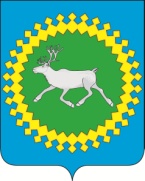 Администрациямуниципального района«Ижемский»Руководитель администрациимуниципального района «Ижемский»                                                         Л.И. ТерентьеваРуководитель администрациимуниципального района «Ижемский»                                                         Л.И. Терентьева«Изьва»муниципальнöй районсаадминистрацияАдминистрациямуниципального района«Ижемский»Объемы финансирования программыОбщий объем финансирования составляет  2 282 462,2 тыс. руб., в том числе по источникам финансирования и годам реализации:Общий объем финансирования составляет  2 282 462,2 тыс. руб., в том числе по источникам финансирования и годам реализации:Общий объем финансирования составляет  2 282 462,2 тыс. руб., в том числе по источникам финансирования и годам реализации:Общий объем финансирования составляет  2 282 462,2 тыс. руб., в том числе по источникам финансирования и годам реализации:Общий объем финансирования составляет  2 282 462,2 тыс. руб., в том числе по источникам финансирования и годам реализации:Объемы финансирования программыИсточник финансированияОбъем финансирования (тыс. руб.), гг.Объем финансирования (тыс. руб.), гг.Объем финансирования (тыс. руб.), гг.Объем финансирования (тыс. руб.), гг.Объемы финансирования программыВсего2015 г.2016 г.2017 г.2018 г.Объемы финансирования программы2 282 462,2650 516,3591 702,0529 310,8510 933,1Объемы финансирования программыв том числе:в том числе:в том числе:в том числе:Объемы финансирования программыфедеральный бюджет:федеральный бюджет:федеральный бюджет:федеральный бюджет:Объемы финансирования программы756,0756,0---Объемы финансирования программыреспубликанский бюджет Республики Коми:республиканский бюджет Республики Коми:республиканский бюджет Республики Коми:республиканский бюджет Республики Коми:Объемы финансирования программы1 843 603,0485 549,6477 180,2445 836,6435 036,6Объемы финансирования программыбюджет муниципального образования  муниципального района «Ижемский»бюджет муниципального образования  муниципального района «Ижемский»бюджет муниципального образования  муниципального района «Ижемский»бюджет муниципального образования  муниципального района «Ижемский»Объемы финансирования программы438 103,2164 210,7114 521,883 474,275 896,5Объемы финансирования программысредства от приносящей доход деятельности:средства от приносящей доход деятельности:средства от приносящей доход деятельности:средства от приносящей доход деятельности:Объемы финансирования программы----Объемы финансирования программы№ п/пНомер и наименование ведомственной целевой программы, основного  мероприятияОтветственный исполнитель ВЦП, основного мероприятияСрок начала реализацииСрок окончания реализацииОжидаемый непосредственный результат (краткое описание)Последствия нереализации ведомственной целевой программы,  основного 
 мероприятияСвязь с показателями муниципальной программы (подпрограммы)12345678Задача 1. "Повышение доступности общего и дополнительного образования"Задача 1. "Повышение доступности общего и дополнительного образования"Задача 1. "Повышение доступности общего и дополнительного образования"Задача 1. "Повышение доступности общего и дополнительного образования"Задача 1. "Повышение доступности общего и дополнительного образования"Задача 1. "Повышение доступности общего и дополнительного образования"Задача 1. "Повышение доступности общего и дополнительного образования"Задача 1. "Повышение доступности общего и дополнительного образования"1.1.1. Реализация организациями, осуществляющими образовательную деятельность, дошкольных, основных и дополнительных общеобразовательных программУправление образования администрации муниципального района «Ижемский» (далее –Управление образования)01.01.2015 31.12.2020Предоставление доступного и бесплатного дошкольного, начального общего, основного общего, среднего общего и дополнительного образования  детям дошкольного возраста, и школьного возраста, проживающим на территории МР «Ижемский».Удовлетворение образовательных потребностей детей-инвалидов, детей с ограниченными возможностями здоровья.Рост удовлетворенности родителей качеством образования. Обеспечение качества дошкольного и общего образования в соответствии с федеральными государственными образовательными стандартами.Реализация основной общеобразовательной программы дошкольного образования и общего образования в полном объеме.Обеспечение современным учебным, учебно-лабораторным, компьютерным оборудованием, создание информационно-образовательной среды муниципальных образовательных организаций в соответствии с требованиями новых федеральных государственных образовательных стандартовНевыполнение муниципальным образованием компетенции по организации предоставления доступного и бесплатного дошкольного образования детям дошкольного возраста, начального общего, основного общего, среднего общего и дополнительного образования детям школьного возраста.Отсутствие условий для обучения детей-инвалидов, детей с ограниченными возможностями здоровья муниципальных дошкольных образовательных организациях.Нарушения законодательства в части организации образовательного процесса в образовательных организациях без учета требований федеральных государственных образовательных стандартов. Снижение качества реализации основной общеобразовательной программы дошкольного, начального общего, основного общего и среднего общего образованияРост количества родителей неудовлетворенных качеством образования.Охват детей в возрасте от 1 года до 7 лет, охваченных дошкольным образованием, в общей численности детей в возрасте от 1 года до 7 лет;Удельный вес населения в возрасте 5 - 18 лет, охваченного начальным общим, основным общим, средним общим образованием, в общей численности населения в возрасте 5 - 18 лет (от числа детей, которым показано обучение);доля детей в возрасте от 5 до 18 лет, обучающихся по дополнительным образовательным программам, в общей численности детей этого возраста.Удельный вес воспитанников муниципальных образовательных организаций, обучающихся по программам, соответствующим федеральным государственным образовательным стандартам дошкольного образования, в общей численности воспитанников муниципальных образовательных организаций;Удельный вес обучающихся муниципальных общеобразовательных организаций, обучающихся по программам, соответствующим федеральным государственным образовательным стандартам начального общего, основного общего среднего общего образования, в общей численности обучающихся муниципальных общеобразовательных организаций;Удельный вес численности педагогических работников муниципальных образовательных организаций, прошедших повышение квалификации и (или) профессиональную переподготовку, в общей численности педагогических работников муниципальных  образовательных организаций Доля муниципальных образовательных организаций, в которых условия реализации основных образовательных программ соответствуют требованиям федеральных государственных образовательных стандартов от 60% до 100%Невыполнение муниципальным образованием компетенции по организации предоставления доступного и бесплатного дошкольного образования детям дошкольного возраста, начального общего, основного общего, среднего общего и дополнительного образования детям школьного возраста.Отсутствие условий для обучения детей-инвалидов, детей с ограниченными возможностями здоровья муниципальных дошкольных образовательных организациях.Нарушения законодательства в части организации образовательного процесса в образовательных организациях без учета требований федеральных государственных образовательных стандартов. Снижение качества реализации основной общеобразовательной программы дошкольного, начального общего, основного общего и среднего общего образованияРост количества родителей неудовлетворенных качеством образования.2.1.2. Компенсация за содержание ребенка (присмотр и уход за ребенком) в государственных, муниципальных образовательных организациях, а также иных образовательных организациях на территории Республики Коми, реализующих основную общеобразовательную программу дошкольного образованияУправление образования 01.01.2015 31.12.2020Реализация государственных гарантий на получение компенсации за содержание ребенка (присмотр и уход за ребенком) в муниципальных образовательных организацияхНарушения законодательства в части обеспечения гарантий на получение компенсации за содержание ребенка (присмотр и уход за ребенком) в муниципальных дошкольных образовательных организацияхДоля родителей (законных представителей), воспользовавшихся правом на получение компенсации части родительской платы, от общей численности родителей (законных представителей), имеющих указанное право3.1.3. Строительство и реконструкция объектов  дошкольного и общего образованияУправление образования 01.01.2015 31.12.2018Повышение уровня обеспеченности объектами образования, соответствующих современным требованиям.Надлежащее техническое состояние зданий муниципальных образовательных организацийНедостаточное обеспечение граждан местами в дошкольных образовательных организациях.Наличие обучающихся в муниципальных общеобразовательных организациях, занимающихся во вторую (третью) смену.Увеличение количества зданий муниципальных образовательных организаций, требующих капитального ремонтаКоличество созданных мест в  образовательных организациях для детей в возрасте от 0 до7 лет, реализующих основную общеобразовательную программу дошкольного образования. Доля детей в возрасте от 0 года до 7 лет, состоящих на учете для определения в муниципальные образовательные организации, в общей численности детей в возрасте от 0 года до 7 лет; Доля обучающихся в муниципальных общеобразовательных организациях, занимающихся во вторую (третью) смену, в общей численности обучающихся в муниципальных общеобразовательных организациях. Доля учащихся 10 - 11 (12) классов в общеобразовательных организациях, обучающихся в классах с профильным и углубленным изучением отдельных предметов, в общей численности учащихся 10 - 11 (12) классов Количество вновь введенных в эксплуатацию муниципальных общеобразовательных организаций.Доля муниципальных образовательных организаций, здания которых находятся в аварийном состоянии или требуют капитального ремонта, в общем числе муниципальных образовательных организаций.4.1.4. Создание безбарьерной среды и условий для инклюзивного обучения детей-инвалидовУправление образования 01.01.2015 31.12.2020Удовлетворение образовательных потребностей детей-инвалидов, детей с ограниченными возможностями здоровьяОтсутствие условий для получения образовательных услуг детьми-инвалидами, детьми с ограниченными возможностями здоровьяКоличество муниципальных образовательных организаций, соответствующих требованиям по доступности для детей с ограниченными возможностями здоровья5.1.5. Проведение противопожарных мероприятийУправление образования 01.01.2015 31.12.2020Создание системы пожарной безопасности муниципальных образовательных организацийНесоответствие условий пожарной безопасности действующему законодательству в части обеспечения безопасных условий жизнедеятельностиДоля муниципальных образовательных организаций, соответствующих требованиям противопожарной безопасности, в общем количестве муниципальных образовательных организаций6.1.6. Проведение мероприятий по энергосбережению и повышению энергетической эффективностиУправление образования 01.01.2015 31.12.2020Создание условий в муниципальных образовательных организациях для экономии потребляемых энергетических ресурсовУвеличение расходов энергетических ресурсов в муниципальных образовательных организацияхДоля муниципальных образовательных организаций, выполняющих мероприятия по повышению энергетической эффективности, согласно Паспортам энергосбережения, в общем количестве муниципальных  образовательных организаций7.1.7. Создание условий для функционирования муниципальных организацийУправление образования 01.01.2015 31.12.2020Надлежащее техническое состояние зданий муниципальных образовательных организацийОбеспечение отопительного сезона топливомУвеличение количества зданий муниципальных  образовательных организаций, требующих текущего ремонтаДоля муниципальных  образовательных организаций, здания которых находятся в аварийном состоянии или требуют капитального ремонта, в общем количестве зданий муниципальных образовательных организаций8.1.8. Организация питания учащихся 1-4 классов в муниципальных образовательных организациях, реализующих программу начального общего образования Управление  образования 01.01.2015 31.12.2020Создание условий для сохранения здоровья учащихся посредством организации питания на начальной ступени обученияНедостаточное выполнение требований здоровьесбережения субъектами образовательного процесса в муниципальных образовательных организацияхДоля учащихся 1 - 4 классов, обеспеченных питанием в муниципальных образовательных организацияхЗадача 2. Создание условий для повышения качества общего и дополнительного образования, соответствующего  требованиям развития инновационной экономики и потребностям гражданЗадача 2. Создание условий для повышения качества общего и дополнительного образования, соответствующего  требованиям развития инновационной экономики и потребностям гражданЗадача 2. Создание условий для повышения качества общего и дополнительного образования, соответствующего  требованиям развития инновационной экономики и потребностям гражданЗадача 2. Создание условий для повышения качества общего и дополнительного образования, соответствующего  требованиям развития инновационной экономики и потребностям гражданЗадача 2. Создание условий для повышения качества общего и дополнительного образования, соответствующего  требованиям развития инновационной экономики и потребностям гражданЗадача 2. Создание условий для повышения качества общего и дополнительного образования, соответствующего  требованиям развития инновационной экономики и потребностям гражданЗадача 2. Создание условий для повышения качества общего и дополнительного образования, соответствующего  требованиям развития инновационной экономики и потребностям гражданЗадача 2. Создание условий для повышения качества общего и дополнительного образования, соответствующего  требованиям развития инновационной экономики и потребностям граждан9.2.1. Развитие кадрового и инновационного потенциала педагогических работников муниципальных образовательных организацийУправление образования 01.01.2015 31.12.2020Повышение эффективности деятельности педагогических и руководящих работников муниципальных образовательных организаций.Внедрение персонифицированной модели повышения квалификации руководящих и педагогических работников образования.Повышение качества образования. Снижение эффективности и качества услуг образования.Нарушение законодательства в части обеспечения повышения квалификации 1 раз в пять лет.Снижение эффективности и качества образования Удельный вес педагогических работников муниципальных образовательных организаций, имеющих высшую и первую квалификационные категории, в общем количестве педагогических работников муниципальных образовательных организаций.10.2.2. Развитие системы поддержки талантливых детей и одаренных учащихсяУправление образования 01.01.2015 31.12.2020Обеспечение участия детей и учащихся в конкурсах, фестивалях, соревнованиях муниципального, республиканского, российского уровней;Обеспечение участия учащихся в олимпиадах муниципального, регионального и российского уровняНедостаточное развитие условий по поддержке талантливых детей и одаренных учащихся.Снижение показателей по количеству участников конкурсов различных уровней. Снижение показателя участников олимпиад.Удельный вес детей и учащихся 5 - 18 лет, принявших участие в конкурсных мероприятиях, в общей численности детей и учащихся 5 - 18 лет, посещающих муниципальные образовательные организации;Доля  учащихся участников  олимпиад муниципального, регионального и российского уровня в общей численности учащихся11.2.3. Реализация мер по профилактике детского дорожного травматизма, безнадзорности и правонарушений среди несовершеннолетнихУправление образования 01.01.2015 31.12.2020Активная пропаганда безопасного поведения на улицах и дорогах, профилактика семейного неблагополучияНедостаточная пропаганда безопасного поведения на улицах и дорогах, увеличение количества  неблагополучных семей Доля муниципальных образовательных организаций реализующих меры по профилактике детского дорожного травматизма, безнадзорности и правонарушений среди несовершеннолетних, в общей численности муниципальных образовательных организаций12.2.4. Развитие муниципальной системы оценки качества образованияУправление образования 01.01.2015 31.12.2020Повышение качества результатов единого государственного экзамена, в том числе школ с низкими результатами единого государственного экзамена.Взаимосвязь уровня заработной платы педагогических кадров и руководителей муниципальных образовательных организаций с эффективностью деятельностиСнижение результативности единого государственного экзамена, увеличение разрыва между школами с высокими показателями единого государственного экзамена и низкими.Снижение эффективности деятельности педагогических и руководящих кадровДоля выпускников муниципальных общеобразовательных организаций, сдавших единый государственный экзамен по русскому языку и математике, в общей численности выпускников муниципальных общеобразовательных организаций, сдававших единый государственный экзамен по данным предметам;Доля выпускников муниципальных общеобразовательных организаций, не получивших аттестат о среднем общем образовании, в общей численности выпускников муниципальных общеобразовательных организаций; Доля выпускников муниципальных общеобразовательных организаций, не получивших аттестат об основном общем образовании, в общей численности выпускников муниципальных общеобразовательных организаций;13.2.5. Совершенствование деятельности муниципальных образовательных организаций по сохранению, укреплению здоровья обучающихся и воспитанниковУправление образования 01.01.2015 31.12.2020Увеличение доли обучающихся и воспитанников с первой группой здоровья. Обеспечение сохранения и укрепления здоровья обучающихся и воспитанников, профилактика заболеваний, формирование потребности в занятиях физической культурой и спортомСнижение показателя группы здоровья среди воспитанников и обучающихсяДоля детей первой и второй групп здоровья в общей численности обучающихся муниципальных общеобразовательных организацийЗадача 3. Развитие условий, обеспечивающих успешную социализацию детей и молодежиЗадача 3. Развитие условий, обеспечивающих успешную социализацию детей и молодежиЗадача 3. Развитие условий, обеспечивающих успешную социализацию детей и молодежиЗадача 3. Развитие условий, обеспечивающих успешную социализацию детей и молодежиЗадача 3. Развитие условий, обеспечивающих успешную социализацию детей и молодежиЗадача 3. Развитие условий, обеспечивающих успешную социализацию детей и молодежиЗадача 3. Развитие условий, обеспечивающих успешную социализацию детей и молодежиЗадача 3. Развитие условий, обеспечивающих успешную социализацию детей и молодежи14.3.1. Создание условий для вовлечения молодежи в социальную практику, гражданского образования и патриотического воспитания молодежи, содействие формированию правовых, культурных и нравственных ценностей среди молодежиУправление образования 01.01.2015 31.12.2020Рост социальной активности молодежиУвеличение количества молодежи, занятых в мероприятиях различных направленностей (художественно-эстетической, технической, физкультурно-спортивной, экологической, интеллектуальной. Рост правовой грамотности молодежиУменьшение количества участников детских и молодежных общественных организаций. Рост асоциальных группировок в молодежной среде, рост противоправных действийУдельный вес молодежи от 14 до 35 лет, участвующих в деятельности молодежных и детских общественных объединений и движений, конференциях, конкурсах в общей численности молодежи от 14 до 35 лет15.3.2. Поддержка талантливой молодежи Управление образования 01.01.2015 31.12.2020Обеспечение участия молодежи в конкурсах, соревнованиях муниципального, республиканского, российского уровней.Повышение престижа успешной учебной, творческой деятельностиНедостаточное развитие условий по выявлению и поддержке талантливой молодежи.Снижение показателей по количеству призеров и победителей конкурсов различных уровнейУдельный вес молодежи от 14 до 35 лет, участвующих в деятельности молодежных и детских общественных объединений и движений, конференциях, конкурсах в общей численности молодежи от 14 до 35 лет 16.3.3. Мероприятия по профилактике безнадзорности и правонарушений среди несовершеннолетнихУправление образования 01.01.2015 31.12.2020Снижение правонарушений и преступлений, совершаемых несовершеннолетнимиРост правонарушений и преступлений, совершаемых несовершеннолетнимиКоличество учащихся, состоящих на профилактических учетах в муниципальных общеобразовательных организациях17.3.4. Обеспечение допризывной подготовки учащихся муниципальных образовательных организаций к военной службеУправление образования 01.01.2015 31.12.2020Создание в подростковой среде положительного отношения к службе в армии.Рост образовательного уровня призывной молодежи по основам военной службыОбеспечение деятельности клубов патриотической направленности «Воин», «Сыны отечества», «Патриот», «Щит», «Ижемец».Превалирование отрицательного отношения к службе в армии.Снижение образовательного уровня призывной молодежи по основам военной службыУдельный вес учащихся 10-х классов, участвующих в военно-полевых сборах, в общей численности учащихся - юношей 10 классовЗадача 4. Развитие муниципальной системы организации отдыха и занятости учащихся в каникулярное время, поддержки круглогодичного оздоровления детей и подростковЗадача 4. Развитие муниципальной системы организации отдыха и занятости учащихся в каникулярное время, поддержки круглогодичного оздоровления детей и подростковЗадача 4. Развитие муниципальной системы организации отдыха и занятости учащихся в каникулярное время, поддержки круглогодичного оздоровления детей и подростковЗадача 4. Развитие муниципальной системы организации отдыха и занятости учащихся в каникулярное время, поддержки круглогодичного оздоровления детей и подростковЗадача 4. Развитие муниципальной системы организации отдыха и занятости учащихся в каникулярное время, поддержки круглогодичного оздоровления детей и подростковЗадача 4. Развитие муниципальной системы организации отдыха и занятости учащихся в каникулярное время, поддержки круглогодичного оздоровления детей и подростковЗадача 4. Развитие муниципальной системы организации отдыха и занятости учащихся в каникулярное время, поддержки круглогодичного оздоровления детей и подростковЗадача 4. Развитие муниципальной системы организации отдыха и занятости учащихся в каникулярное время, поддержки круглогодичного оздоровления детей и подростков18.4.1. Обеспечение оздоровления и отдыха детей Ижемского районаУправление образования 01.01.2015 31.12.2020Удовлетворение потребности в оздоровлении и отдыхе детей в детских лагерях с дневным пребыванием на базе муниципальных образовательных организаций, в оздоровлении и отдыхе в выездных оздоровительных лагерях.Оплата путевок в летние оздоровительные лагеря для детей из социально незащищенных семейСнижение показателей охвата учащихся оздоровлением в детских лагерях с дневным пребыванием на базе муниципальных образовательных организаций.Снижение охвата детей оздоровлением в выездных лагерях.Снижение количества детей из социально незащищенных семей, охваченных оздоровлением в выездных лагеряхДоля детей и подростков охваченных оздоровительной кампанией в общей численности детей школьного возраста;Доля детей, находящихся в трудной жизненной ситуации, охваченных оздоровлением и отдыхом, от общей численности детей, находящихся в трудной жизненной ситуации, подлежащих оздоровлению19.4.2. Организация трудовых объединений в образовательных организациях и совместно с предприятиями для несовершеннолетних подростков в возрасте от 14 до 18 летУправление образования 01.01.2015 31.12.2020Удовлетворение потребностей подростков в трудоустройствеНизкий процент трудоустроенных подростковДоля детей и подростков  в возрасте от 14 до 18 лет, трудоустроенных в каникулярное время, от общего количества детей и подростков от 14 до 18 летЗадача 5. Обеспечение реализации муниципальной программыЗадача 5. Обеспечение реализации муниципальной программыЗадача 5. Обеспечение реализации муниципальной программыЗадача 5. Обеспечение реализации муниципальной программыЗадача 5. Обеспечение реализации муниципальной программыЗадача 5. Обеспечение реализации муниципальной программыЗадача 5. Обеспечение реализации муниципальной программыЗадача 5. Обеспечение реализации муниципальной программы20.5.1. Руководство и управление в сфере установленных функций органов местного самоуправления Управление образования 01.01.2015 31.12.2020Обеспечение выполнения задач и выполнение основных мероприятий программы, достижение целевых показателейНевыполнение задач и выполнение основных мероприятий программы Уровень ежегодного достижения показателей муниципальной программы "Развитие образования"; Уровень удовлетворенности населения муниципального района «Ижемский» качеством предоставления муниципальных услуг в сфере образования21.5.2. Реализация прочих функций, связанных с муниципальным управлениемУправление образования 01.01.2015 31.12.2020Обеспечение выполнения задач и выполнение основных мероприятий программы, достижение целевых показателейНевыполнение задач и выполнение основных мероприятий программы Уровень ежегодного достижения показателей муниципальной программы "Развитие образования"; Уровень удовлетворенности населения МР «Ижемский» качеством предоставления муниципальных услуг в сфере образованияНаименование подпрограммы, услуги (работы), показателя объема услугиЕд. измеренияЗначение показателя объема услугиЗначение показателя объема услугиЗначение показателя объема услугиЗначение показателя объема услугиФинансовое обеспечение на выполнение муниципального задания на оказание (выполнение) муниципальной услуги (работы), тыс. руб.Финансовое обеспечение на выполнение муниципального задания на оказание (выполнение) муниципальной услуги (работы), тыс. руб.Финансовое обеспечение на выполнение муниципального задания на оказание (выполнение) муниципальной услуги (работы), тыс. руб.Финансовое обеспечение на выполнение муниципального задания на оказание (выполнение) муниципальной услуги (работы), тыс. руб.Наименование подпрограммы, услуги (работы), показателя объема услугиЕд. измерения20152016201720182015201620172018134567891011Предоставление общедоступного и бесплатного дошкольного образования  Тыс. руб.xxxх159 205,6153458,0141543,0131068,2Количество воспитанниковЧел.1418142014201420xxxхПредоставление общедоступного и бесплатного среднего  общего образования по основным общеобразовательным программам.  Тыс. руб.xxxх374 171,9360969,4335717,1334510,0Количество учащихсяЧел.2142221022562236xxxПредоставление общедоступного и бесплатного дополнительного образования  Тыс. руб.xxx14 412,015131,81018,41018,4Количество учащихсяЧел.1053110011001100xxxСтатусНаименование муниципальной программы, подпрограммы, основного мероприятияОтветственный исполнитель, соисполнителиРасходы (тыс. руб.), годы:Расходы (тыс. руб.), годы:Расходы (тыс. руб.), годы:Расходы (тыс. руб.), годы:СтатусНаименование муниципальной программы, подпрограммы, основного мероприятияОтветственный исполнитель, соисполнители2015201620172018Всего1234567Муниципальная программа Развитие образованияВсего650 516,3591 702,0529 310,8510 933,12 282 462,2Муниципальная программа Развитие образованияУправление образования 649 916,3591702,0529 310,8510 933,12 281 862,2Муниципальная программа Развитие образованияОтдел архитектуры и градостроительства администрации муниципального района «Ижемский»600,00,00,0600,0Основное мероприятие 1.1.Реализация организациями, осуществляющими образовательную деятельность, дошкольных, основных и дополнительных общеобразовательных программУправление образования549302,0529559,2478278,5466596,62023736,3Основное мероприятие 1.2Компенсация за содержание ребенка (присмотр и уход за ребенком) в государственных, муниципальных образовательных организациях, а также иных образовательных организациях на территории Республики Коми, реализующих основную общеобразовательную программу дошкольного образованияУправление образования 8 225,09 041,89 508,1 9 915,236 690,1Основное мероприятие 1.3.Строительство и реконструкция объектов  дошкольного и общего образованияВсего8 291,90,00,00,08 291,9Основное мероприятие 1.3.Строительство и реконструкция объектов  дошкольного и общего образованияУправление  образования 7  691,90,00,00,07 691,9Основное мероприятие 1.3.Строительство и реконструкция объектов  дошкольного и общего образованияОтдел архитектуры и градостроительства администрации муниципального района «Ижемский»600,00,0      0,0600,0Основное мероприятие 1.4.Создание безбарьерной среды и условий для инклюзивного обучения детей-инвалидовУправление образования1 214,0300,0300,00,01 814,0Основное мероприятие 1.5.Проведение противопожарных мероприятийУправление образования 1 621,0510,00,00,02 131,0Основное мероприятие 1.6.Проведение мероприятий по энергосбережению и повышения энергетической эффективностиУправление образования3 100,01 500,01000,00,05 600,0Основное мероприятие 1.7.Создание условий для функционирования муниципальных организацийУправление образования34 265,87 573,46 024,2221,348 084,7Основное мероприятие 1.8.Организация питания учащихся 1-4 классов в муниципальных образовательных организациях, реализующих программу начального общего образованияУправление образования8 131,28 005,70,00,016 136,9Основное мероприятие 2.1.Развитие кадрового и инновационного потенциала педагогических работников муниципальных образовательных организацийУправление образования39,046,00,00,085,0Основное мероприятие 2.2.Развитие системы поддержки талантливых детей и одаренных учащихсяУправление образования935,6610,000,00,01 545,6Основное мероприятие 2.3.Реализация мер по профилактике детского дорожного травматизма, безнадзорности и правонарушений среди несовершеннолетних Управление образования0,010,000,00,010,0Основное мероприятие 2.5.Развитие муниципальной системы оценки качества образованияУправление образования40,760,00,00,0100,7Основное мероприятие 2.6.Совершенствование деятельности муниципальных образовательных организаций по сохранению, укреплению здоровья обучающихся и воспитанниковУправление образования33,00,00,00,033,0Основное мероприятие 3.1.Создание условий для вовлечения молодежи в социальную практику, гражданского образования и патриотического воспитания молодежи, содействие формированию правовых, культурных, и нравственных ценностей среди молодежиУправление образования31,025,00,00,056,0Основное мероприятие 3.2.Поддержка талантливой молодежиУправление образования44,860,040,040,0184,8Основное мероприятие 3.3.Мероприятия по профилактике безнадзорности и правонарушений среди несовершеннолетнихУправление образования12,70,00,00,012,7Основное мероприятие 3.4.Обеспечение допризывной подготовки учащихся муниципальных образовательных организаций к военной службеУправление образования131,065,00,00,0196,0Основное мероприятие 4.1.Обеспечение оздоровления и отдыха детей Ижемского районаУправление образования 1469,8700,0700,0700,03569,8Основное мероприятие 4.2.Организация трудовых объединений в образовательных организациях совместно с предприятиями для несовершеннолетних подростков в возрасте от 14 до 18 летУправление образования294,0300,0300,0300,01194,0Основное мероприятие 5.1.Руководство и управление в сфере установленных функций органов местного самоуправленияУправление образования33 333,833 335,933 160,033 160,0132 989,7СтатусНаименование муниципальной программы, подпрограммы, основного мероприятияИсточник финансированияСтатусНаименование муниципальной программы, подпрограммы, основного мероприятияИсточник финансирования2015201620172018123456Муниципальная программаРазвитие образованияВсего, в том числе:650 516,3591 702,0529 310,8510 933,1Муниципальная программаРазвитие образованияфедеральный бюджет756,00,00,00,0Муниципальная программаРазвитие образованияреспубликанский бюджет Республики Коми485 549,6477 180,2445 836,6435 036,6Муниципальная программаРазвитие образованиябюджет муниципального района «Ижемский»164 210,7114 521 883 474,275 896,5Муниципальная программаРазвитие образованиясредства от приносящей доход деятельности0,00,00,00,0Основное мероприятие 1.1.Реализация организациями, осуществляющими образовательную деятельность, дошкольных, основных и дополнительных общеобразовательных программВсего, в том числе:549302,0529559,2478278,5466596,6Основное мероприятие 1.1.Реализация организациями, осуществляющими образовательную деятельность, дошкольных, основных и дополнительных общеобразовательных программфедеральный бюджет0,00,00,00,0Основное мероприятие 1.1.Реализация организациями, осуществляющими образовательную деятельность, дошкольных, основных и дополнительных общеобразовательных программреспубликанский бюджет Республики Коми463199,9460 132,7436 328,5425 121,4Основное мероприятие 1.1.Реализация организациями, осуществляющими образовательную деятельность, дошкольных, основных и дополнительных общеобразовательных программбюджет муниципального района «Ижемский»86102,169426,541950,041475,2Основное мероприятие 1.1.Реализация организациями, осуществляющими образовательную деятельность, дошкольных, основных и дополнительных общеобразовательных программсредства от приносящей доход деятельности0,00,00,00,0Основное мероприятие 1.2.Компенсация за содержание ребенка (присмотр и уход за ребенком) в государственных, муниципальных образовательных организациях, а также иных образовательных организациях на территории Республики Коми, реализующих основную общеобразовательную программу дошкольного образованияВсего, в том числе:8 225,09 041,89 508,1 9 915,2Основное мероприятие 1.2.Компенсация за содержание ребенка (присмотр и уход за ребенком) в государственных, муниципальных образовательных организациях, а также иных образовательных организациях на территории Республики Коми, реализующих основную общеобразовательную программу дошкольного образованияфедеральный бюджет0,00,00,00,0Основное мероприятие 1.2.Компенсация за содержание ребенка (присмотр и уход за ребенком) в государственных, муниципальных образовательных организациях, а также иных образовательных организациях на территории Республики Коми, реализующих основную общеобразовательную программу дошкольного образованияреспубликанский бюджет Республики Коми8 225,09 041,89 508,1 9 915,2Основное мероприятие 1.2.Компенсация за содержание ребенка (присмотр и уход за ребенком) в государственных, муниципальных образовательных организациях, а также иных образовательных организациях на территории Республики Коми, реализующих основную общеобразовательную программу дошкольного образованиябюджет муниципального района «Ижемский»0,00,00,00,0Основное мероприятие 1.2.Компенсация за содержание ребенка (присмотр и уход за ребенком) в государственных, муниципальных образовательных организациях, а также иных образовательных организациях на территории Республики Коми, реализующих основную общеобразовательную программу дошкольного образованиясредства от приносящей доход деятельности0,00,00,00,0Основное мероприятие 1.3.Строительство и реконструкция объектов  дошкольного и общего образованияВсего, в том числе:8 291,90,00,00,0Основное мероприятие 1.3.Строительство и реконструкция объектов  дошкольного и общего образованияфедеральный бюджет0,00,00,00,0Основное мероприятие 1.3.Строительство и реконструкция объектов  дошкольного и общего образованияреспубликанский бюджет Республики Коми1 074,60,00,00,0Основное мероприятие 1.3.Строительство и реконструкция объектов  дошкольного и общего образованиябюджет муниципального района «Ижемский»7 217,30,00,00,0Основное мероприятие 1.3.Строительство и реконструкция объектов  дошкольного и общего образованиясредства от приносящей доход деятельности0,00,00,00,0Основное мероприятие 1.4.Создание безбарьерной среды и условий для инклюзивного обучения детей-инвалидовВсего, в том числе:1 214,0300,0300,00,0Основное мероприятие 1.4.Создание безбарьерной среды и условий для инклюзивного обучения детей-инвалидовфедеральный бюджет	756,00,00,00,0Основное мероприятие 1.4.Создание безбарьерной среды и условий для инклюзивного обучения детей-инвалидовреспубликанский бюджет Республики Коми400,00,00,00,0Основное мероприятие 1.4.Создание безбарьерной среды и условий для инклюзивного обучения детей-инвалидовбюджет муниципального района «Ижемский»58,0300,0300,00,0Основное мероприятие 1.4.Создание безбарьерной среды и условий для инклюзивного обучения детей-инвалидовсредства от приносящей доход деятельности0,00,00,00,0Основное мероприятие 1.5.Проведение противопожарных мероприятийВсего, в том числе:1 621,0510,00,00,0Основное мероприятие 1.5.Проведение противопожарных мероприятийфедеральный бюджет0,00,00,00,0Основное мероприятие 1.5.Проведение противопожарных мероприятийреспубликанский бюджет Республики Коми0,00,00,00,0Основное мероприятие 1.5.Проведение противопожарных мероприятийбюджет муниципального района «Ижемский»1 621,0510,00,0Основное мероприятие 1.5.Проведение противопожарных мероприятийсредства от приносящей доход деятельности0,00,00,00,0Основное мероприятие 1.6.Проведение мероприятий по энергосбережению и повышению энергетической эффективностиВсего, в том числе:3 100,01 500,01 000,00,0Основное мероприятие 1.6.Проведение мероприятий по энергосбережению и повышению энергетической эффективностифедеральный бюджет0,00,00,00,0Основное мероприятие 1.6.Проведение мероприятий по энергосбережению и повышению энергетической эффективностиреспубликанский бюджет Республики Коми0,00,00,00,0Основное мероприятие 1.6.Проведение мероприятий по энергосбережению и повышению энергетической эффективностибюджет муниципального района «Ижемский»3 100,01 500,01 000,00,0Основное мероприятие 1.6.Проведение мероприятий по энергосбережению и повышению энергетической эффективностисредства от приносящей доход деятельности0,00,00,00,0Основное мероприятие 1.7.Создание условий для функционирования муниципальных организацийВсего, в том числе:34 265,87 573,46 024,2221,3Основное мероприятие 1.7.Создание условий для функционирования муниципальных организацийфедеральный бюджет0,00,00,00,0Основное мероприятие 1.7.Создание условий для функционирования муниципальных организацийреспубликанский бюджет Республики Коми3 600,000Основное мероприятие 1.7.Создание условий для функционирования муниципальных организацийбюджет муниципального района «Ижемский»30 665,87 573,46 024,2221,3Основное мероприятие 1.7.Создание условий для функционирования муниципальных организацийсредства от приносящей доход деятельности0,00,00,00,0Основное мероприятие 1.8.Организация питания учащихся 1 - 4 классов в муниципальных образовательных организациях, реализующих программу начального общего образования Всего, в том числе:8 131,28 005,70,00,0Основное мероприятие 1.8.Организация питания учащихся 1 - 4 классов в муниципальных образовательных организациях, реализующих программу начального общего образования федеральный бюджет0,00,00,00,0Основное мероприятие 1.8.Организация питания учащихся 1 - 4 классов в муниципальных образовательных организациях, реализующих программу начального общего образования республиканский бюджет Республики Коми8 131,28 005,70,00,0Основное мероприятие 1.8.Организация питания учащихся 1 - 4 классов в муниципальных образовательных организациях, реализующих программу начального общего образования бюджет муниципального района «Ижемский»0,00,00,00,0Основное мероприятие 1.8.Организация питания учащихся 1 - 4 классов в муниципальных образовательных организациях, реализующих программу начального общего образования средства от приносящей доход деятельности0,00,00,00,0Основное мероприятие 2.1.Развитие кадрового и инновационного потенциала педагогических работников муниципальных образовательных организацийВсего, в том числе:39,046,00,00,0Основное мероприятие 2.1.Развитие кадрового и инновационного потенциала педагогических работников муниципальных образовательных организацийфедеральный бюджет0,00,00,00,0Основное мероприятие 2.1.Развитие кадрового и инновационного потенциала педагогических работников муниципальных образовательных организацийреспубликанский бюджет Республики Коми0,00,00,00,0Основное мероприятие 2.1.Развитие кадрового и инновационного потенциала педагогических работников муниципальных образовательных организацийбюджет муниципального района «Ижемский»39,046,00,00,0Основное мероприятие 2.1.Развитие кадрового и инновационного потенциала педагогических работников муниципальных образовательных организацийсредства от приносящей доход деятельности0,00,00,00,0Основное мероприятие 2.2.Развитие системы поддержки талантливых детей и одаренных учащихсяВсего, в том числе:935,6610,000,00,0Основное мероприятие 2.2.Развитие системы поддержки талантливых детей и одаренных учащихсяфедеральный бюджет0,00,00,00,0Основное мероприятие 2.2.Развитие системы поддержки талантливых детей и одаренных учащихсяреспубликанский бюджет Республики Коми0,00,00,00,0Основное мероприятие 2.2.Развитие системы поддержки талантливых детей и одаренных учащихсябюджет муниципального района «Ижемский»935,6610,000,00,0Основное мероприятие 2.2.Развитие системы поддержки талантливых детей и одаренных учащихсясредства от приносящей доход деятельности0,00,00,00,0Основное мероприятие 2.3.Реализация мер по профилактике детского дорожного травматизма, безнадзорности и правонарушений среди несовершеннолетнихВсего, в том числе:010,00,00,0Основное мероприятие 2.3.Реализация мер по профилактике детского дорожного травматизма, безнадзорности и правонарушений среди несовершеннолетнихфедеральный бюджет0,00,00,00,0Основное мероприятие 2.3.Реализация мер по профилактике детского дорожного травматизма, безнадзорности и правонарушений среди несовершеннолетнихреспубликанский бюджет Республики Коми0,00,00,00,0Основное мероприятие 2.3.Реализация мер по профилактике детского дорожного травматизма, безнадзорности и правонарушений среди несовершеннолетнихбюджет муниципального района «Ижемский»010,00,00,0Основное мероприятие 2.3.Реализация мер по профилактике детского дорожного травматизма, безнадзорности и правонарушений среди несовершеннолетнихсредства от приносящей доход деятельности0,00,00,00,0Основное мероприятие 2.5.Развитие муниципальной системы оценки качества образованияВсего, в том числе:40,760,00,00,0Основное мероприятие 2.5.Развитие муниципальной системы оценки качества образованияфедеральный бюджет0,00,00,00,0Основное мероприятие 2.5.Развитие муниципальной системы оценки качества образованияреспубликанский бюджет Республики Коми0,00,00,00,0Основное мероприятие 2.5.Развитие муниципальной системы оценки качества образованиябюджет муниципального района «Ижемский»40,760,00,00,0Основное мероприятие 2.5.Развитие муниципальной системы оценки качества образованиясредства от приносящей доход деятельности0,00,00,00,0Основное мероприятие 2.6.Совершенствование деятельности муниципальных образовательных организаций по сохранению, укреплению здоровья обучающихся и воспитанниковВсего, в том числе:33,000,00,00,0Основное мероприятие 2.6.Совершенствование деятельности муниципальных образовательных организаций по сохранению, укреплению здоровья обучающихся и воспитанниковфедеральный бюджет0,00,00,00,0Основное мероприятие 2.6.Совершенствование деятельности муниципальных образовательных организаций по сохранению, укреплению здоровья обучающихся и воспитанниковреспубликанский бюджет Республики Коми0,00,00,00,0Основное мероприятие 2.6.Совершенствование деятельности муниципальных образовательных организаций по сохранению, укреплению здоровья обучающихся и воспитанниковбюджет муниципального района «Ижемский»33,000,00,00,0Основное мероприятие 2.6.Совершенствование деятельности муниципальных образовательных организаций по сохранению, укреплению здоровья обучающихся и воспитанниковсредства от приносящей доход деятельности0,00,00,00,0Основное мероприятие 3.1.Создание условий для вовлечения молодежи в социальную практику, гражданского образования и патриотического воспитания молодежи, содействие формированию правовых, культурных и нравственных ценностей среди молодежиВсего, в том числе:31,025,00,00,0Основное мероприятие 3.1.Создание условий для вовлечения молодежи в социальную практику, гражданского образования и патриотического воспитания молодежи, содействие формированию правовых, культурных и нравственных ценностей среди молодежифедеральный бюджет0,00,00,00,0Основное мероприятие 3.1.Создание условий для вовлечения молодежи в социальную практику, гражданского образования и патриотического воспитания молодежи, содействие формированию правовых, культурных и нравственных ценностей среди молодежиреспубликанский бюджет Республики Коми0,00,00,00,0Основное мероприятие 3.1.Создание условий для вовлечения молодежи в социальную практику, гражданского образования и патриотического воспитания молодежи, содействие формированию правовых, культурных и нравственных ценностей среди молодежибюджет муниципального района «Ижемский»31,025,00,00,0Основное мероприятие 3.1.Создание условий для вовлечения молодежи в социальную практику, гражданского образования и патриотического воспитания молодежи, содействие формированию правовых, культурных и нравственных ценностей среди молодежисредства от приносящей доход деятельности0,00,00,00,0Основное мероприятие 3.2.Поддержка талантливой молодежиВсего, в том числе:44,860,040,040,0Основное мероприятие 3.2.Поддержка талантливой молодежифедеральный бюджет0,00,00,00,0Основное мероприятие 3.2.Поддержка талантливой молодежиреспубликанский бюджет Республики Коми0,00,00,00,0Основное мероприятие 3.2.Поддержка талантливой молодежибюджет муниципального района «Ижемский»44,860,040,040,0Основное мероприятие 3.2.Поддержка талантливой молодежисредства от приносящей доход деятельности0,00,00,00,0Основное мероприятие 3.3.Мероприятия по профилактике безнадзорности и правонарушений среди несовершеннолетнихВсего, в том числе:12,70,00,00,0Основное мероприятие 3.3.Мероприятия по профилактике безнадзорности и правонарушений среди несовершеннолетнихфедеральный бюджет0,00,00,00,0Основное мероприятие 3.3.Мероприятия по профилактике безнадзорности и правонарушений среди несовершеннолетнихреспубликанский бюджет Республики Коми0,00,00,00,0Основное мероприятие 3.3.Мероприятия по профилактике безнадзорности и правонарушений среди несовершеннолетнихбюджет муниципального района «Ижемский»12,70,00,00,0Основное мероприятие 3.3.Мероприятия по профилактике безнадзорности и правонарушений среди несовершеннолетнихсредства от приносящей доход деятельности0,00,00,00,0Основное мероприятие 3.4.Обеспечение допризывной подготовки учащихся муниципальных образовательных организаций  к военной службеВсего, в том числе:131,065,00,00,0Основное мероприятие 3.4.Обеспечение допризывной подготовки учащихся муниципальных образовательных организаций  к военной службефедеральный бюджет0,00,00,00,0Основное мероприятие 3.4.Обеспечение допризывной подготовки учащихся муниципальных образовательных организаций  к военной службереспубликанский бюджет Республики Коми0,00,00,00,0Основное мероприятие 3.4.Обеспечение допризывной подготовки учащихся муниципальных образовательных организаций  к военной службебюджет муниципального района «Ижемский»131,065,00,00,0Основное мероприятие 3.4.Обеспечение допризывной подготовки учащихся муниципальных образовательных организаций  к военной службесредства от приносящей доход деятельности0,00,00,00,0Основное мероприятие 4.1.Обеспечение оздоровления и отдыха детей Ижемского районаВсего, в том числе:1 469,8700,0700,0700,0Основное мероприятие 4.1.Обеспечение оздоровления и отдыха детей Ижемского районафедеральный бюджет0,00,00,00,0Основное мероприятие 4.1.Обеспечение оздоровления и отдыха детей Ижемского районареспубликанский бюджет Республики Коми918,900Основное мероприятие 4.1.Обеспечение оздоровления и отдыха детей Ижемского районабюджет муниципального района «Ижемский»550,9700,0700,0700,0Основное мероприятие 4.1.Обеспечение оздоровления и отдыха детей Ижемского районасредства от приносящей доход деятельности0,00,00,00,0Основное мероприятие 4.2.Организация трудовых объединений в образовательных организациях и совместно с предприятиями для несовершеннолетних подростков в возрасте от 14 до 18 летВсего, в том числе:294,0300,0300,0300,0Основное мероприятие 4.2.Организация трудовых объединений в образовательных организациях и совместно с предприятиями для несовершеннолетних подростков в возрасте от 14 до 18 летфедеральный бюджет0,00,00,00,0Основное мероприятие 4.2.Организация трудовых объединений в образовательных организациях и совместно с предприятиями для несовершеннолетних подростков в возрасте от 14 до 18 летреспубликанский бюджет Республики Коми0,00,00,00,0Основное мероприятие 4.2.Организация трудовых объединений в образовательных организациях и совместно с предприятиями для несовершеннолетних подростков в возрасте от 14 до 18 летбюджет муниципального района «Ижемский»294,0300,0300,0300,0Основное мероприятие 4.2.Организация трудовых объединений в образовательных организациях и совместно с предприятиями для несовершеннолетних подростков в возрасте от 14 до 18 летсредства от приносящей доход деятельности0,00,00,00,0Основное мероприятие 5.1.Руководство и управление в сфере установленных функций органов местного самоуправленияВсего, в том числе:33 333,833 335,933 160,033 160,0Основное мероприятие 5.1.Руководство и управление в сфере установленных функций органов местного самоуправленияфедеральный бюджет0,00,00,00,0Основное мероприятие 5.1.Руководство и управление в сфере установленных функций органов местного самоуправленияреспубликанский бюджет Республики Коми0,00,00,00,0Основное мероприятие 5.1.Руководство и управление в сфере установленных функций органов местного самоуправлениябюджет муниципального района «Ижемский»33 333,833 335,933 160,033 160,0Основное мероприятие 5.1.Руководство и управление в сфере установленных функций органов местного самоуправлениясредства от приносящей доход деятельности0,00,00,00,0«Изьва»муниципальнöй районсаадминистрация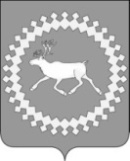 Администрация муниципального района«Ижемский»О внесении изменений в постановление администрации муниципального района «Ижемский» от 30 декабря 2014 года № 1263 «Об утверждении муниципальной программы муниципального образования муниципального района «Ижемский» «Развитие транспортной системы»Объемы финансирования программыОбщий объем финансирования Программы на период 2015-2018 годы предусматривается в размере  45466,1 тыс.руб.:2015 год -  21877,7 тыс.руб.;2016 год -   9664,4 тыс.руб.;2017 год -   7188,4 тыс.руб.;2018 год -   6735,6 тыс.руб.В том числе средства бюджета муниципального образования муниципального района «Ижемский» – 31092,2 тыс.руб, в том числе по годам:2015 год -   7503,8    тыс.руб.;2016 год -   9664,4    тыс.руб.;2017 год -   7188,4    тыс.руб.;2018 год -   6735,6    тыс.руб.средства республиканского бюджета Республики Коми-  14373,9 тыс.руб., в том числе по годам:2015 год -  14373,9 тыс.руб.;2016 год -         0,0 тыс.руб.;2017 год -         0,0 тыс.руб.;2018 год -         0,0 тыс.руб.Объемы финансированияподпрограммыОбщий объем финансирования Подпрограммы на период 2015-2018 гг.  предусматривается в размере  31557,4  тыс.руб.;в том числе средства бюджета муниципального образования муниципального района «Ижемский» 21387,5 тыс.руб., в т.ч. по годам:2015 год -   3276,9 тыс.руб.;2016 год -   7264,4 тыс.руб.;2017 год -   5334,4 тыс.руб.;2018 год -   5511,8 тыс.руб.средства республиканского бюджета Республики Коми -  10169,9 тыс.руб., в том числе по годам:2015 год -  10169,9 тыс.руб.;2016 год -          0,0 тыс.руб.;2017 год -         0,0 тыс.руб.;2018 год -         0,0 тыс.руб.Объемы финансированияподпрограммыОбщий объем финансирования подпрограммы на период 2015 - 2018 гг. составит 12630,8 тыс. рублей, в том числе:средства бюджета муниципального образования муниципального района «Ижемский» 8426,8 тыс.руб., в т.ч.по годам:2015 год – 3834,0 тыс. руб.;2016 год – 2100,0 тыс. руб.;2017 год – 1554,0 тыс. руб.;2018 год – 938,8 тыс.руб.средства республиканского бюджета Республики Коми 4204,0 тыс.руб.в т.ч. по годам:2015 год – 4204,0 тыс. руб.;2016 год -  0,0 тыс. руб.;2017 год -  0,0 тыс. руб. ;2018 год -  0,0 тыс.руб. Объемы финансирования        подпрограммыОбщий объем финансирования подпрограммы на период 2015-2018 гг. составит  1277,9 тыс.руб., в том числе:средства бюджета муниципального образования муниципального района «Ижемский» 1277,9 тыс. руб., в т.ч. по годам:2015 год -   392,9 тыс. руб.;                   2016 год -   300,0  тыс. руб.;   2017 год -   300,0  тыс. руб.;2018 год -   285,0 тыс.руб. СтатусНаименование муниципальной программы, подпрограммы муниципальной программы, ведомственной целевой программы, основного мероприятияОтветственный исполнитель, соисполнители, Расходы (тыс. руб.), годыРасходы (тыс. руб.), годыРасходы (тыс. руб.), годыРасходы (тыс. руб.), годыРасходы (тыс. руб.), годыРасходы (тыс. руб.), годыРасходы (тыс. руб.), годыСтатусНаименование муниципальной программы, подпрограммы муниципальной программы, ведомственной целевой программы, основного мероприятияОтветственный исполнитель, соисполнители, всего2015год2016год2017год2018год2019год2020год12345678910Муниципальная программа«Развитие транспортной системы»45466,121877,79664,47188,46735,60,00,0Подпрограмма 1.Развитие транспортной инфраструктуры и дорожного хозяйстваВсего31557,413446,87264,45334,45511,80,00,0Основное 
мероприятие 1.1.1Обеспечение содержания, ремонта и капитального ремонта автомобильных дорог общего пользования муниципального значенияОтдел территориального развития и коммунального хозяйства администрации муниципального района «Ижемский»20955,75437,16412,24414,54691,90,00,0Основное 
мероприятие 1.1.2Оборудование и содержание ледовых переправ и зимних автомобильных дорог общего пользования местного значенияОтдел территориального развития и коммунального хозяйства администрации муниципального района «Ижемский»8924,27682,2402,2419,9419,90,00,0Основное 
мероприятие 1.2.1Проведение работ по технической инвентаризации и государственной регистрации прав на автомобильные дороги общего пользования  местного значения  и внесение сведений о них в государственный кадастр недвижимостиОтдел по управлению земельными ресурсами и муниципальным имуществом муниципального района «Ижемский»1677,5327,5450,0500,0400,00,00,0Подпрограммы 2. «Организация транспортного обслуживания населения на   территории  муниципального района «Ижемский»Всего 12630,88038,02100,01554,0938,80,00,0Основное 
мероприятие 2.1.1Организация осуществления перевозок пассажиров и багажа автомобильным транспортомОтдел экономического анализа и прогнозирования администрации муниципального района «Ижемский»7899,83607,02000,01454,0838,80,00,0Основное 
мероприятие 2.1.2Организация осуществления перевозок пассажиров и багажа водным транспортомОтдел экономического анализа и прогнозирования администрации муниципального района «Ижемский»4731,04431,0100,0100,0100,00,00,0Подпрограмма 3.«Повышение безопасности дорожного движения на территории муниципального района «Ижемский»Всего 1277,9392,9300,0300,0285,00,00,0Основное 
мероприятие 3.2.1Проведение районных соревнований юных инспекторов движения «Безопасное колесо» среди учащихся школ муниципального района «Ижемский»Управление   образования администрации муниципального района «Ижемский»205,045,055,055,050,00,00,0Основное 
мероприятие 3.2.7Обеспечение участия команды учащихся школ муниципального района «Ижемский» на республиканских соревнованиях «Безопасное колесо» Управление  образования администрации муниципального района «Ижемский»145,420,445,045,035,00,00,0Основное 
мероприятие 3.3.1Обеспечение обустройства и содержания технических средств организации дорожного движения на автомобильных дорогах общего пользования местного значения Отдел территориального развития и коммунального хозяйства администрации муниципального района «Ижемский»927,5327,5200,0200,0200,00,00,0СтатусНаименование муниципальной программы, подпрограммы муниципальной программы, ведомственной целевой программы, основного мероприятияИсточник финансирования Оценка расходов 
(тыс. руб.), годыОценка расходов 
(тыс. руб.), годыОценка расходов 
(тыс. руб.), годыОценка расходов 
(тыс. руб.), годыОценка расходов 
(тыс. руб.), годыОценка расходов 
(тыс. руб.), годыСтатусНаименование муниципальной программы, подпрограммы муниципальной программы, ведомственной целевой программы, основного мероприятияИсточник финансирования 2015 год2016 год2017 год2018 год2019 год2020 год123456789Муниципальная программаРазвитие транспортной системыВсего в том числе:21877,79664,47188,46735,60,000,00Муниципальная программаРазвитие транспортной системыфедеральный бюджетМуниципальная программаРазвитие транспортной системыреспубликанский бюджет Республики Коми14373,90,00,00,00,000,00Муниципальная программаРазвитие транспортной системыбюджет муниципального района «Ижемский»*7503,89664,47188,46735,60,000,00Муниципальная программаРазвитие транспортной системыбюджет сельских поселений**Муниципальная программаРазвитие транспортной системыгосударственные внебюджетные фондыМуниципальная программаРазвитие транспортной системыюридические лица***Муниципальная программаРазвитие транспортной системысредства от приносящей доход деятельностиПодпрограмма 1.Развитие транспортной инфраструктуры и дорожного хозяйстваВсего в том числе:13446,87264,05334,45511,80,000,00Подпрограмма 1.Развитие транспортной инфраструктуры и дорожного хозяйствафедеральный бюджетПодпрограмма 1.Развитие транспортной инфраструктуры и дорожного хозяйствареспубликанский бюджет Республики Коми10169,90,00,00,00,000,00Подпрограмма 1.Развитие транспортной инфраструктуры и дорожного хозяйствабюджет муниципального района «Ижемский»*3276,97264,45334,45511,80,000,00Подпрограмма 1.Развитие транспортной инфраструктуры и дорожного хозяйствабюджет сельских поселений**Подпрограмма 1.Развитие транспортной инфраструктуры и дорожного хозяйствагосударственные внебюджетные фондыПодпрограмма 1.Развитие транспортной инфраструктуры и дорожного хозяйстваюридические лица***Подпрограмма 1.Развитие транспортной инфраструктуры и дорожного хозяйствасредства от приносящей доход деятельностиОсновное 
мероприятие 1.1.1Обеспечение содержания, ремонта и капитального ремонта автомобильных дорог общего пользования муниципального значенияВсего в том числе:5437,16412,24414,54691,90,00,0Основное 
мероприятие 1.1.1Обеспечение содержания, ремонта и капитального ремонта автомобильных дорог общего пользования муниципального значенияфедеральный бюджетОсновное 
мероприятие 1.1.1Обеспечение содержания, ремонта и капитального ремонта автомобильных дорог общего пользования муниципального значенияреспубликанский бюджет Республики Коми2871,80,00,00,00,00,0Основное 
мероприятие 1.1.1Обеспечение содержания, ремонта и капитального ремонта автомобильных дорог общего пользования муниципального значениябюджет муниципального района «Ижемский»*2565,36412,24414,54691,90,00,0Основное 
мероприятие 1.1.1Обеспечение содержания, ремонта и капитального ремонта автомобильных дорог общего пользования муниципального значениябюджет сельских поселений**Основное 
мероприятие 1.1.1Обеспечение содержания, ремонта и капитального ремонта автомобильных дорог общего пользования муниципального значениягосударственные внебюджетные фондыОсновное 
мероприятие 1.1.1Обеспечение содержания, ремонта и капитального ремонта автомобильных дорог общего пользования муниципального значенияюридические лица***Основное 
мероприятие 1.1.1Обеспечение содержания, ремонта и капитального ремонта автомобильных дорог общего пользования муниципального значениясредства от приносящей доход деятельностиОсновное 
мероприятие 1.1.2Оборудование и содержание ледовых переправ и зимних автомобильных дорог общего пользования местного значенияВсего в том числе:7682,2402,2419,9419,90,000,00Основное 
мероприятие 1.1.2Оборудование и содержание ледовых переправ и зимних автомобильных дорог общего пользования местного значенияфедеральный бюджетОсновное 
мероприятие 1.1.2Оборудование и содержание ледовых переправ и зимних автомобильных дорог общего пользования местного значенияреспубликанский бюджет Республики Коми7298,10,00,00,00,00,0Основное 
мероприятие 1.1.2Оборудование и содержание ледовых переправ и зимних автомобильных дорог общего пользования местного значениябюджет муниципального района «Ижемский»*384,1402,2419,9419,90,00,0Основное 
мероприятие 1.1.2Оборудование и содержание ледовых переправ и зимних автомобильных дорог общего пользования местного значениябюджет сельских поселений**Основное 
мероприятие 1.1.2Оборудование и содержание ледовых переправ и зимних автомобильных дорог общего пользования местного значениягосударственные внебюджетные фондыОсновное 
мероприятие 1.1.2Оборудование и содержание ледовых переправ и зимних автомобильных дорог общего пользования местного значенияюридические лица***Основное 
мероприятие 1.1.2Оборудование и содержание ледовых переправ и зимних автомобильных дорог общего пользования местного значениясредства от приносящей доход деятельностиОсновное 
мероприятие 1.2.1Проведение работ по технической инвентаризации и государственной регистрации прав на автомобильные дороги общего пользования  местного значения  и внесение сведений о них в государственный кадастр недвижимостиВсего в том числе:327,5450,0500,0400,00,000,00Основное 
мероприятие 1.2.1Проведение работ по технической инвентаризации и государственной регистрации прав на автомобильные дороги общего пользования  местного значения  и внесение сведений о них в государственный кадастр недвижимостифедеральный бюджетОсновное 
мероприятие 1.2.1Проведение работ по технической инвентаризации и государственной регистрации прав на автомобильные дороги общего пользования  местного значения  и внесение сведений о них в государственный кадастр недвижимостиреспубликанский бюджет Республики КомиОсновное 
мероприятие 1.2.1Проведение работ по технической инвентаризации и государственной регистрации прав на автомобильные дороги общего пользования  местного значения  и внесение сведений о них в государственный кадастр недвижимостибюджет муниципального района «Ижемский»*327,5450,0500,0400,00,000,00Основное 
мероприятие 1.2.1Проведение работ по технической инвентаризации и государственной регистрации прав на автомобильные дороги общего пользования  местного значения  и внесение сведений о них в государственный кадастр недвижимостибюджет сельских поселений**Основное 
мероприятие 1.2.1Проведение работ по технической инвентаризации и государственной регистрации прав на автомобильные дороги общего пользования  местного значения  и внесение сведений о них в государственный кадастр недвижимостигосударственные внебюджетные фондыОсновное 
мероприятие 1.2.1Проведение работ по технической инвентаризации и государственной регистрации прав на автомобильные дороги общего пользования  местного значения  и внесение сведений о них в государственный кадастр недвижимостиюридические лица***Основное 
мероприятие 1.2.1Проведение работ по технической инвентаризации и государственной регистрации прав на автомобильные дороги общего пользования  местного значения  и внесение сведений о них в государственный кадастр недвижимостисредства от приносящей доход деятельностиПодпрограмма 2. Организация транспортного обслуживания населения на   территории  муниципального района «Ижемский»Всего в том числе:8038,02100,01554,0938,80,000,00Подпрограмма 2. Организация транспортного обслуживания населения на   территории  муниципального района «Ижемский»федеральный бюджетПодпрограмма 2. Организация транспортного обслуживания населения на   территории  муниципального района «Ижемский»республиканский бюджет Республики Коми4204,00,00,00,000,000,00Подпрограмма 2. Организация транспортного обслуживания населения на   территории  муниципального района «Ижемский»бюджет муниципального района «Ижемский»*3834,02100,01554,0938,80,000,00Подпрограмма 2. Организация транспортного обслуживания населения на   территории  муниципального района «Ижемский»бюджет сельских поселений**Подпрограмма 2. Организация транспортного обслуживания населения на   территории  муниципального района «Ижемский»государственные внебюджетные фондыПодпрограмма 2. Организация транспортного обслуживания населения на   территории  муниципального района «Ижемский»юридические лица***Подпрограмма 2. Организация транспортного обслуживания населения на   территории  муниципального района «Ижемский»средства от приносящей доход деятельностиОсновное 
мероприятие 2.1.1Организация осуществления перевозок пассажиров и багажа автомобильным транспортомВсего в том числе:3607,02000,01454,0838,80,00,0Основное 
мероприятие 2.1.1Организация осуществления перевозок пассажиров и багажа автомобильным транспортомфедеральный бюджетОсновное 
мероприятие 2.1.1Организация осуществления перевозок пассажиров и багажа автомобильным транспортомреспубликанский бюджет Республики КомиОсновное 
мероприятие 2.1.1Организация осуществления перевозок пассажиров и багажа автомобильным транспортомбюджет муниципального района «Ижемский»*3607,02000,01454,0838,80,00,0Основное 
мероприятие 2.1.1Организация осуществления перевозок пассажиров и багажа автомобильным транспортомбюджет сельских поселений**Основное 
мероприятие 2.1.1Организация осуществления перевозок пассажиров и багажа автомобильным транспортомгосударственные внебюджетные фондыОсновное 
мероприятие 2.1.1Организация осуществления перевозок пассажиров и багажа автомобильным транспортомюридические лица***Основное 
мероприятие 2.1.1Организация осуществления перевозок пассажиров и багажа автомобильным транспортомсредства от приносящей доход деятельностиОсновное 
мероприятие 2.1.2Организация осуществления перевозок пассажиров и багажа водным транспортомВсего в том числе:4431,0100,0100,0100,00,00,0Основное 
мероприятие 2.1.2Организация осуществления перевозок пассажиров и багажа водным транспортомфедеральный бюджетОсновное 
мероприятие 2.1.2Организация осуществления перевозок пассажиров и багажа водным транспортомреспубликанский бюджет Республики Коми4204,00,00,00,00,00,0Основное 
мероприятие 2.1.2Организация осуществления перевозок пассажиров и багажа водным транспортомбюджет муниципального района «Ижемский»*227,0100,0100,0100,00,00,0Основное 
мероприятие 2.1.2Организация осуществления перевозок пассажиров и багажа водным транспортомбюджет сельских поселений**Основное 
мероприятие 2.1.2Организация осуществления перевозок пассажиров и багажа водным транспортомгосударственные внебюджетные фондыОсновное 
мероприятие 2.1.2Организация осуществления перевозок пассажиров и багажа водным транспортомюридические лица***Основное 
мероприятие 2.1.2Организация осуществления перевозок пассажиров и багажа водным транспортомсредства от приносящей доход деятельностиПодпрограмма 3.Повышение безопасности дорожного движения на территории муниципального района «Ижемский»Всего в том числе:392,9300,0300,0285,00,00,0Подпрограмма 3.Повышение безопасности дорожного движения на территории муниципального района «Ижемский»федеральный бюджетПодпрограмма 3.Повышение безопасности дорожного движения на территории муниципального района «Ижемский»республиканский бюджет Республики КомиПодпрограмма 3.Повышение безопасности дорожного движения на территории муниципального района «Ижемский»бюджет муниципального района «Ижемский»*392,9300,0300,0285,00,00,0Подпрограмма 3.Повышение безопасности дорожного движения на территории муниципального района «Ижемский»бюджет сельских поселений**Подпрограмма 3.Повышение безопасности дорожного движения на территории муниципального района «Ижемский»государственные внебюджетные фондыПодпрограмма 3.Повышение безопасности дорожного движения на территории муниципального района «Ижемский»юридические лица***Подпрограмма 3.Повышение безопасности дорожного движения на территории муниципального района «Ижемский»средства от приносящей доход деятельностиОсновное 
мероприятие 3.2.1Проведение районных соревнований юных инспекторов движения «Безопасное колесо» среди учащихся школ муниципального района «Ижемский»Всего в том числе:45,055,055,050,00,00,0Основное 
мероприятие 3.2.1Проведение районных соревнований юных инспекторов движения «Безопасное колесо» среди учащихся школ муниципального района «Ижемский»федеральный бюджетОсновное 
мероприятие 3.2.1Проведение районных соревнований юных инспекторов движения «Безопасное колесо» среди учащихся школ муниципального района «Ижемский»республиканский бюджет Республики КомиОсновное 
мероприятие 3.2.1Проведение районных соревнований юных инспекторов движения «Безопасное колесо» среди учащихся школ муниципального района «Ижемский»бюджет муниципального района «Ижемский»*45,055,055,050,00,00,0Основное 
мероприятие 3.2.1Проведение районных соревнований юных инспекторов движения «Безопасное колесо» среди учащихся школ муниципального района «Ижемский»бюджет сельских поселений**Основное 
мероприятие 3.2.1Проведение районных соревнований юных инспекторов движения «Безопасное колесо» среди учащихся школ муниципального района «Ижемский»государственные внебюджетные фондыОсновное 
мероприятие 3.2.1Проведение районных соревнований юных инспекторов движения «Безопасное колесо» среди учащихся школ муниципального района «Ижемский»юридические лица***Основное 
мероприятие 3.2.1Проведение районных соревнований юных инспекторов движения «Безопасное колесо» среди учащихся школ муниципального района «Ижемский»средства от приносящей доход деятельностиОсновное 
мероприятие 3.2.7Обеспечение участия команды учащихся школ муниципального района «Ижемский» на республиканских соревнованиях «Безопасное колесо»Всего в том числе:20,445,045,035,00,00,0Основное 
мероприятие 3.2.7Обеспечение участия команды учащихся школ муниципального района «Ижемский» на республиканских соревнованиях «Безопасное колесо»федеральный бюджетОсновное 
мероприятие 3.2.7Обеспечение участия команды учащихся школ муниципального района «Ижемский» на республиканских соревнованиях «Безопасное колесо»республиканский бюджет Республики КомиОсновное 
мероприятие 3.2.7Обеспечение участия команды учащихся школ муниципального района «Ижемский» на республиканских соревнованиях «Безопасное колесо»бюджет муниципального района «Ижемский»*20,445,045,035,00,00,0Основное 
мероприятие 3.2.7Обеспечение участия команды учащихся школ муниципального района «Ижемский» на республиканских соревнованиях «Безопасное колесо»бюджет сельских поселений**Основное 
мероприятие 3.2.7Обеспечение участия команды учащихся школ муниципального района «Ижемский» на республиканских соревнованиях «Безопасное колесо»государственные внебюджетные фондыОсновное 
мероприятие 3.2.7Обеспечение участия команды учащихся школ муниципального района «Ижемский» на республиканских соревнованиях «Безопасное колесо»юридические лица***Основное 
мероприятие 3.2.7Обеспечение участия команды учащихся школ муниципального района «Ижемский» на республиканских соревнованиях «Безопасное колесо»средства от приносящей доход деятельностиОсновное 
мероприятие 3.3.1Обеспечение обустройства и содержания технических средств организации дорожного движения на автомобильных дорогах общего пользования местного значенияВсего в том числе:327,5200,0200,0200,00,00,0Основное 
мероприятие 3.3.1Обеспечение обустройства и содержания технических средств организации дорожного движения на автомобильных дорогах общего пользования местного значенияфедеральный бюджетОсновное 
мероприятие 3.3.1Обеспечение обустройства и содержания технических средств организации дорожного движения на автомобильных дорогах общего пользования местного значенияреспубликанский бюджет Республики КомиОсновное 
мероприятие 3.3.1Обеспечение обустройства и содержания технических средств организации дорожного движения на автомобильных дорогах общего пользования местного значениябюджет муниципального района «Ижемский»*327,5200,0200,0200,00,00,0Основное 
мероприятие 3.3.1Обеспечение обустройства и содержания технических средств организации дорожного движения на автомобильных дорогах общего пользования местного значениябюджет сельских поселений**Основное 
мероприятие 3.3.1Обеспечение обустройства и содержания технических средств организации дорожного движения на автомобильных дорогах общего пользования местного значениягосударственные внебюджетные фондыОсновное 
мероприятие 3.3.1Обеспечение обустройства и содержания технических средств организации дорожного движения на автомобильных дорогах общего пользования местного значенияюридические лица***Основное 
мероприятие 3.3.1Обеспечение обустройства и содержания технических средств организации дорожного движения на автомобильных дорогах общего пользования местного значениясредства от приносящей доход деятельности«Изьва»муниципальнöй районсаадминистрацияАдминистрациямуниципального района«Ижемский»«Изьва»муниципальнöй районсаадминистрацияАдминистрациямуниципального района«Ижемский»«Изьва» муниципальнöй районса администрация 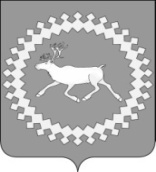 Администрация муниципального района «Ижемский»«Изьва»муниципальнöй районсаадминистрацияАдминистрациямуниципального района«Ижемский»«Изьва» муниципальнöй районса администрация Администрация муниципального района «Ижемский»«Изьва»муниципальнöйрайонсаадминистрацияАдминистрация муниципального района«Ижемский»О подготовке проекта планировки  территорииквартала индивидуальной застройки в д. Малое ГаловоИжемского района Республики Коми«Изьва»муниципальнöй районсаадминистрацияАдминистрациямуниципального района«Ижемский»«Изьва»муниципальнöй районсаадминистрацияАдминистрациямуниципального района«Ижемский»«Изьва»муниципальнöй районсаадминистрацияАдминистрациямуниципального района«Ижемский»«Изьва»муниципальнöйрайонсаадминистрацияАдминистрациямуниципального района«Ижемский»«Изьва»муниципальнöй районсаадминистрация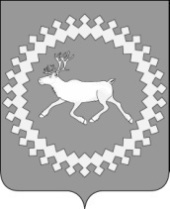 Администрациямуниципального района«Ижемский»О внесении изменений в постановление администрации муниципального района «Ижемский» от 17 июня 2015 года № 540 «Об утверждении административного регламента предоставления муниципальной услуги по предоставлению доступа к справочно-поисковому аппарату, базам данных библиотек»В соответствии с Федеральным законом от 27 июля 2010 года № 210-ФЗ «Об организации предоставления государственных и муниципальных услуг», постановлением администрации муниципального района «Ижемский» от 30 сентября 2010 года № 576 «Об утверждении Порядка разработки и утверждения административных регламентов предоставления муниципальных услуг»  «Изьва»муниципальнöй районсаадминистрацияАдминистрациямуниципального района«Ижемский»Наименование показателяЕдиницыизмеренияЗначение показателя запредшествующий 20 _  годВыручка от продажи товаров,  продукции,работ, услуг (без НДС)                 тыс. руб.Средняя численность работников         человек                 Администрация муниципального района«Ижемский»N п/пНаименование показателя эффективности деятельности руководителейКритерии оценкиКоличество балловКоличество баллов12344I. Основная деятельность УчрежденияI. Основная деятельность УчрежденияI. Основная деятельность УчрежденияI. Основная деятельность УчрежденияI. Основная деятельность Учреждения1.1.Выполнение муниципального заданияВыполнение муниципального задания в полном объеме.Объем выполненного муниципального задания определяется как отношение количества фактически оказанных услуг в Учреждении к объему услуг, планируемых к оказанию за отчетный период согласно муниципальному заданию.Пункты муниципального задания, в которых определен объем оказываемых услуг, считаются выполненными, если отношение количества фактически оказанных услуг в Учреждении к объему услуг, планируемых к оказанию за отчетный период согласно муниципальному заданию, составляет:Выполнение муниципального задания в полном объеме.Объем выполненного муниципального задания определяется как отношение количества фактически оказанных услуг в Учреждении к объему услуг, планируемых к оказанию за отчетный период согласно муниципальному заданию.Пункты муниципального задания, в которых определен объем оказываемых услуг, считаются выполненными, если отношение количества фактически оказанных услуг в Учреждении к объему услуг, планируемых к оказанию за отчетный период согласно муниципальному заданию, составляет:1.1.Выполнение муниципального заданияне менее 100%не менее 100%10 баллов 1.1.Выполнение муниципального заданияот 80% до 100%от 80% до 100%8 баллов 1.1.Выполнение муниципального заданияменее 80%менее 80%0 баллов1.2.Обеспечение комплексной безопасности УчрежденияСоблюдение мер противопожарной и антитеррористической безопасности, правил по охране труда, санитарно-гигиенических правил в рамках плана финансово-хозяйственной деятельности Учреждения.Соблюдение мер противопожарной и антитеррористической безопасности, правил по охране труда, санитарно-гигиенических правил в рамках плана финансово-хозяйственной деятельности Учреждения.1.2.Обеспечение комплексной безопасности УчрежденияНаличие и эффективное функционирование пожарной сигнализации и "тревожной кнопки", отсутствие зарегистрированных случаев травматизма граждан и работников Учреждения за отчетный период, своевременная подготовка к отопительному сезону и т.п. (отсутствие предписаний, представлений, замечаний со стороны контролирующих и надзорных органов по итогам проведенных проверок либо отсутствие самих проверок):для учреждений с филиалами 20 и болеедля учреждений с филиалами 15 и болеедля учреждений, не имеющих филиаловНаличие и эффективное функционирование пожарной сигнализации и "тревожной кнопки", отсутствие зарегистрированных случаев травматизма граждан и работников Учреждения за отчетный период, своевременная подготовка к отопительному сезону и т.п. (отсутствие предписаний, представлений, замечаний со стороны контролирующих и надзорных органов по итогам проведенных проверок либо отсутствие самих проверок):для учреждений с филиалами 20 и болеедля учреждений с филиалами 15 и болеедля учреждений, не имеющих филиалов10 баллов5 баллов3 балла1.2.Обеспечение комплексной безопасности УчрежденияНаличие предписаний, представлений, предложений, не исполненных в срок контрольно-надзорных органовНаличие предписаний, представлений, предложений, не исполненных в срок контрольно-надзорных органов0 баллов1.3.Удовлетворенность граждан качеством и доступностью предоставления услугПоложительные результаты опроса (в форме анкетирования) граждан о качестве и доступности предоставления услуг в Учреждении по итогам прошедшего года, а также отсутствие письменных жалоб, поступивших от граждан:Положительные результаты опроса (в форме анкетирования) граждан о качестве и доступности предоставления услуг в Учреждении по итогам прошедшего года, а также отсутствие письменных жалоб, поступивших от граждан:10 баллов1.3.Удовлетворенность граждан качеством и доступностью предоставления услугНаличие письменных жалоб, поступивших от граждан, на качество оказания услуг, признанных обоснованными по результатам проверок вышестоящей организацией и контрольно-надзорных органовНаличие письменных жалоб, поступивших от граждан, на качество оказания услуг, признанных обоснованными по результатам проверок вышестоящей организацией и контрольно-надзорных органов0 баллов1.4.Осуществление инновационной деятельностиДостижение позитивных результатов работы в условиях действия новых адаптированных эффективных авторских программ, внедрения инновационной деятельности (дипломы, свидетельства инновационной деятельности, выигранные гранты): для учреждений, имеющих 3 диплома, свидетельства инновационной деятельности, выигранных гранта;для учреждений, имеющих 2 диплома,  свидетельства инновационной деятельности, выигранных гранта;для учреждений, имеющих 1 диплом,  свидетельство инновационной деятельности, выигранный грантДостижение позитивных результатов работы в условиях действия новых адаптированных эффективных авторских программ, внедрения инновационной деятельности (дипломы, свидетельства инновационной деятельности, выигранные гранты): для учреждений, имеющих 3 диплома, свидетельства инновационной деятельности, выигранных гранта;для учреждений, имеющих 2 диплома,  свидетельства инновационной деятельности, выигранных гранта;для учреждений, имеющих 1 диплом,  свидетельство инновационной деятельности, выигранный грант10 баллов8 баллов5 баллов1.4.Осуществление инновационной деятельностиНедостижение позитивных результатов работы в условиях действия новых адаптированных эффективных авторских программ, внедренных в работу Учреждения (отсутствие у Учреждения дипломов, свидетельств об инновационной деятельности, выигранных грантов, признанных проектов)Недостижение позитивных результатов работы в условиях действия новых адаптированных эффективных авторских программ, внедренных в работу Учреждения (отсутствие у Учреждения дипломов, свидетельств об инновационной деятельности, выигранных грантов, признанных проектов)0 баллов1.5.Обеспечение информационной открытости УчрежденияСвоевременное обеспечение регистрации и размещения информации об Учреждении в соответствии с установленными показателями на федеральном портале.Своевременное обеспечение регистрации и размещения информации об Учреждении в соответствии с установленными показателями на федеральном портале.10 баллов1.5.Обеспечение информационной открытости УчрежденияНесвоевременное обеспечение регистрации и размещении информации об Учреждении в соответствии с установленными показателями на федеральном портале.Несвоевременное обеспечение регистрации и размещении информации об Учреждении в соответствии с установленными показателями на федеральном портале.0 баллов1.6.Проведение информационно-разъяснительной работы среди граждан, а также популяризация деятельности УчрежденияНаличие во всех филиалах Учреждении стендов с информацией о перечне предоставляемых услуг, в том числе на платной основе, о правах и обязанностях граждан, получающих услуги, о действующем социальном законодательстве и с другой информацией:для учреждений с филиалами 20 и болеедля учреждений с филиалами 15 и болеедля учреждений, не имеющих филиаловОтсутствие хотя бы в одном филиале Учреждения стенда с информацией о перечне предоставляемых услуг, в том числе на платной основе, о правах и обязанностях граждан, получающих услуги, о действующем социальном законодательстве и с другой информациейНаличие во всех филиалах Учреждении стендов с информацией о перечне предоставляемых услуг, в том числе на платной основе, о правах и обязанностях граждан, получающих услуги, о действующем социальном законодательстве и с другой информацией:для учреждений с филиалами 20 и болеедля учреждений с филиалами 15 и болеедля учреждений, не имеющих филиаловОтсутствие хотя бы в одном филиале Учреждения стенда с информацией о перечне предоставляемых услуг, в том числе на платной основе, о правах и обязанностях граждан, получающих услуги, о действующем социальном законодательстве и с другой информациейдо реждения дзорных органовобрайона "униципального района "профессиональной деятельности руководителей Учреждений Работодателем 10 баллов5 баллов3 балла0 баллов1.6.Проведение информационно-разъяснительной работы среди граждан, а также популяризация деятельности УчрежденияНаличие у Учреждения официального Интернет-сайта, его системное сопровождение и регулярное обновление информации на сайтеНаличие у Учреждения официального Интернет-сайта, его системное сопровождение и регулярное обновление информации на сайте5 баллов1.7.Независимая оценка деятельности УчрежденияПоложительная оценка качества работы Учреждения Общественным советом по итогам работы за прошедший годПоложительная оценка качества работы Учреждения Общественным советом по итогам работы за прошедший год10 баллов1.8.Работа с несовершеннолетними, состоящими на учёте в органах и учреждениях профилактикиПостоянно занимающихся детей в кружках, клубных формированиях культурно-досуговых учреждений и посещающих библиотеки:15% от общего числа детей, состоящих на учёте в органах и учреждениях профилактики.10% от общего числа детей, состоящих на учёте в органах и учреждениях профилактики8% от общего числа детей, состоящих на учёте в органах и учреждениях профилактики.Постоянно занимающихся детей в кружках, клубных формированиях культурно-досуговых учреждений и посещающих библиотеки:15% от общего числа детей, состоящих на учёте в органах и учреждениях профилактики.10% от общего числа детей, состоящих на учёте в органах и учреждениях профилактики8% от общего числа детей, состоящих на учёте в органах и учреждениях профилактики.10 баллов5 баллов3 баллаII. Финансово-экономическая деятельность и исполнительская дисциплина руководителя УчрежденияII. Финансово-экономическая деятельность и исполнительская дисциплина руководителя УчрежденияII. Финансово-экономическая деятельность и исполнительская дисциплина руководителя УчрежденияII. Финансово-экономическая деятельность и исполнительская дисциплина руководителя УчрежденияII. Финансово-экономическая деятельность и исполнительская дисциплина руководителя Учреждения2.1.Целевое и эффективное использование бюджетных и внебюджетных средств, в том числе в рамках муниципального задания; эффективность расходования средств, полученных от взимания платы с граждан за предоставление услуг в рамках плана финансово-хозяйственной деятельностиОтсутствие просроченной дебиторской и кредиторской задолженности и нарушений финансово-хозяйственной деятельности, приведших к нецелевому и неэффективному расходованию бюджетных средств в течение учетного периода:для учреждений с филиалами 20 и болеедля учреждений с филиалами 15 и болеедля учреждений, не имеющих филиалов10 баллов5 баллов3 балла10 баллов5 баллов3 балла2.1.Целевое и эффективное использование бюджетных и внебюджетных средств, в том числе в рамках муниципального задания; эффективность расходования средств, полученных от взимания платы с граждан за предоставление услуг в рамках плана финансово-хозяйственной деятельностиНаличие просроченной дебиторской и кредиторской задолженности в течение учетного периода.0 баллов0 баллов2.1.Целевое и эффективное использование бюджетных и внебюджетных средств, в том числе в рамках муниципального задания; эффективность расходования средств, полученных от взимания платы с граждан за предоставление услуг в рамках плана финансово-хозяйственной деятельностиНаличие нарушений финансово-хозяйственной деятельности, приведших к нецелевому и неэффективному расходованию бюджетных средств, установленных в ходе проверок.0 баллов0 баллов2.1.Целевое и эффективное использование бюджетных и внебюджетных средств, в том числе в рамках муниципального задания; эффективность расходования средств, полученных от взимания платы с граждан за предоставление услуг в рамках плана финансово-хозяйственной деятельностиНаличие нормативного правового акта, регулирующего расходование средств, полученных от граждан за оказанные платные услуги.5 баллов5 балловIII. Деятельность руководителя Учреждения, направленная на работу с кадрамиIII. Деятельность руководителя Учреждения, направленная на работу с кадрамиIII. Деятельность руководителя Учреждения, направленная на работу с кадрамиIII. Деятельность руководителя Учреждения, направленная на работу с кадрамиIII. Деятельность руководителя Учреждения, направленная на работу с кадрами3.1.Укомплектованность Учреждения работниками, непосредственно оказывающими услугиДоля укомплектованности, составляющая: 100%:для учреждений с филиалами 20 и болеедля учреждений с филиалами 15 и болеедля учреждений, не имеющих филиалов 10 баллов 5 баллов 3 баллов 10 баллов 5 баллов 3 баллов3.1.Укомплектованность Учреждения работниками, непосредственно оказывающими услугиот 75% до 100%:для учреждений с филиалами 20 и болеедля учреждений с филиалами 15 и болеедля учреждений, не имеющих филиалов8 баллов4 баллов2 балла8 баллов4 баллов2 балла3.1.Укомплектованность Учреждения работниками, непосредственно оказывающими услугиМенее 75 %0 баллов0 баллов3.2.Управление персоналомУдельный вес работников Учреждения, прошедших повышение квалификации, переподготовку или стажировку, принявших участие в работе семинаров от общего количества работников Учреждения, требующих повышения квалификации, за год:3.2.Управление персоналом90-100%60% - 89,950%-59,9менее 50%10 баллов8 баллов5 баллов0 баллов10 баллов8 баллов5 баллов0 баллов3.3.Доведение средней заработной платы соответствующих категорий работников Учреждения до установленных соотношений среднемесячной заработной платы в регионе в соответствии с муниципальной "дорожной картой"Соблюдение установленных Учреждению показателей средней заработной платы работников. Доведение средней заработной платы соответствующих категорий работников Учреждения до установленных соотношений среднемесячной заработной платы в регионе в соответствии с региональной "дорожной картой".10 баллов10 баллов3.3.Доведение средней заработной платы соответствующих категорий работников Учреждения до установленных соотношений среднемесячной заработной платы в регионе в соответствии с муниципальной "дорожной картой"Несоблюдение установленных Учреждению показателей средней заработной платы работников. 0 баллов0 баллов3.4.Соблюдение предельной доли оплаты труда работников административно-управленческого персонала в фонде оплаты труда УчрежденияСоблюдение установленной учредителем доли оплаты труда работников административно-управленческого персонала в фонде оплаты труда учреждения. Несоблюдение установленной учредителем доли оплаты труда работников административно-управленческого персонала в фонде оплаты труда учреждения.10 баллов0 баллов10 баллов0 балловСуммарная оценка эффективности деятельности руководителя УчрежденияРазмер надбавки за интенсивность и высокие результаты работы130-115 балловдо 200%114 - 100 балловдо 150%99 - 68 балловдо 100%«Изьва»муниципальнöй районсаадминистрацияАдминистрация муниципального района«Ижемский»О внесении изменений в постановление администрации муниципального района «Ижемский» от 30 декабря 2014 года № 1263 «Об утверждении муниципальной программы муниципального образования муниципального района «Ижемский» «Развитие транспортной системы»Объемы финансирования программыОбщий объем финансирования Программы на период 2015-2018 годы предусматривается в размере  61972,2 тыс.руб.:2015 год -  21877,7 тыс.руб.;2016 год -  26170,5 тыс.руб.;2017 год -   7188,4 тыс.руб.;2018 год -   6735,6 тыс.руб.В том числе средства бюджета муниципального образования муниципального района «Ижемский» – 33457,6 тыс.руб, в том числе по годам:2015 год -    7503,8    тыс.руб.;2016 год -  12029,8    тыс.руб.;2017 год -    7188,4    тыс.руб.;2018 год -    6735,6    тыс.руб.средства республиканского бюджета Республики Коми-  28514,6 тыс.руб., в том числе по годам:2015 год -  14373,9 тыс.руб.;2016 год -  14140,7 тыс.руб.;2017 год -         0,0 тыс.руб.;2018 год -         0,0 тыс.руб.Объемы финансированияподпрограммыОбщий объем финансирования Подпрограммы на период 2015-2018 гг.  предусматривается в размере  45310,2  тыс.руб.;в том числе средства бюджета муниципального образования муниципального района «Ижемский»  23493,2 тыс.руб., в т.ч. по годам:2015 год -   3276,9 тыс.руб.;2016 год -   9370,1 тыс.руб.;2017 год -   5334,4 тыс.руб.;2018 год -   5511,8 тыс.руб.средства республиканского бюджета Республики Коми -  21817,0 тыс.руб., в том числе по годам:2015 год -  10169,9 тыс.руб.;2016 год -  11647,1 тыс.руб.;2017 год -         0,0 тыс.руб.;2018 год -         0,0 тыс.руб.Объемы финансированияподпрограммыОбщий объем финансирования подпрограммы на период 2015 - 2018 гг. составит 15124,4 тыс. рублей, в том числе:средства бюджета муниципального образования муниципального района «Ижемский» 8426,8 тыс.руб., в т.ч.по годам:2015 год – 3834,0 тыс. руб.;2016 год – 2100,0 тыс. руб.;2017 год – 1554,0 тыс. руб.;2018 год – 938,8 тыс.руб.средства республиканского бюджета Республики Коми 6697,6 тыс.руб.в т.ч. по годам:2015 год – 4204,0 тыс. руб.;2016 год -  2493,6 тыс. руб.;2017 год -  0,0 тыс. руб. ;2018 год -  0,0 тыс.руб. Объемы финансирования        подпрограммыОбщий объем финансирования подпрограммы на период 2015-2018 гг. составит  1537,6 тыс.руб., в том числе:средства бюджета муниципального образования муниципального района «Ижемский» 1537,6 тыс. руб., в т.ч. по годам:2015 год -   392,9 тыс. руб.;                   2016 год -   559,7  тыс. руб.;   2017 год -   300,0  тыс. руб.;2018 год -   285,0 тыс.руб. 1.1.3Реализация малых проектов в сфере дорожной деятельностиОтдел территориального развития и коммунального хозяйства администрации МР «Ижемский»01.04.201631.12.2020обеспечена реализация малых проектов в сфере дорожной деятельности путем  проведения ремонтных работ в соответствии с классификацией снижение надежности  транспортной инфраструктуры  Доля протяженности автомобильных дорог общего пользования, отвечающих нормативным требованиям, в общей протяженности автомобильных дорог общего пользованияСтатусНаименование муниципальной программы, подпрограммы муниципальной программы, ведомственной целевой программы, основного мероприятияОтветственный исполнитель, соисполнители, Расходы (тыс. руб.), годыРасходы (тыс. руб.), годыРасходы (тыс. руб.), годыРасходы (тыс. руб.), годыРасходы (тыс. руб.), годыРасходы (тыс. руб.), годыРасходы (тыс. руб.), годыСтатусНаименование муниципальной программы, подпрограммы муниципальной программы, ведомственной целевой программы, основного мероприятияОтветственный исполнитель, соисполнители, всего2015год2016год2017год2018год2019год2020год12345678910Муниципальная программа«Развитие транспортной системы»61972,221877,726170,57188,46735,60,00,0Подпрограмма 1.Развитие транспортной инфраструктуры и дорожного хозяйстваВсего45310,213446,821017,25334,45511,80,00,0Основное 
мероприятие 1.1.1Обеспечение содержания, ремонта и капитального ремонта автомобильных дорог общего пользования муниципального значенияОтдел территориального развития и коммунального хозяйства администрации муниципального района «Ижемский»24863,25437,110389,74379,54656,90,00,0Основное 
мероприятие 1.1.2Оборудование и содержание ледовых переправ и зимних автомобильных дорог общего пользования местного значенияОтдел территориального развития и коммунального хозяйства администрации муниципального района «Ижемский»18582,07682,210060,0419,9419,90,00,0Основное 
мероприятие 1.1.3Реализация малых проектов в сфере дорожной деятельностиОтдел территориального развития и коммунального хозяйства администрации муниципального района «Ижемский»96,00,026,035,035,00,00,0Основное 
мероприятие 1.2.1Проведение работ по технической инвентаризации и государственной регистрации прав на автомобильные дороги общего пользования  местного значения  и внесение сведений о них в государственный кадастр недвижимостиОтдел по управлению земельными ресурсами и муниципальным имуществом муниципального района «Ижемский»1769,0327,5541,5500,0400,00,00,0Подпрограммы 2. «Организация транспортного обслуживания населения на   территории  муниципального района «Ижемский»Всего 15124,48038,04593,61554,0938,80,00,0Основное 
мероприятие 2.1.1Организация осуществления перевозок пассажиров и багажа автомобильным транспортомОтдел экономического анализа и прогнозирования администрации муниципального района «Ижемский»7868,63607,01968,81454,0838,80,00,0Основное 
мероприятие 2.1.2Организация осуществления перевозок пассажиров и багажа водным транспортомОтдел экономического анализа и прогнозирования администрации муниципального района «Ижемский»7255,84431,02624,8100,0100,00,00,0Подпрограмма 3.«Повышение безопасности дорожного движения на территории муниципального района «Ижемский»Всего 1537,6392,9559,7300,0285,00,00,0Основное 
мероприятие 3.2.1Проведение районных соревнований юных инспекторов движения «Безопасное колесо» среди учащихся школ муниципального района «Ижемский»Управление   образования администрации муниципального района «Ижемский»205,045,055,055,050,00,00,0Основное 
мероприятие 3.2.7Обеспечение участия команды учащихся школ муниципального района «Ижемский» на республиканских соревнованиях «Безопасное колесо» Управление  образования администрации муниципального района «Ижемский»145,420,445,045,035,00,00,0Основное 
мероприятие 3.3.1Обеспечение обустройства и содержания технических средств организации дорожного движения на автомобильных дорогах общего пользования местного значения Отдел территориального развития и коммунального хозяйства администрации муниципального района «Ижемский»1187,2327,5459,7200,0200,00,00,0СтатусНаименование муниципальной программы, подпрограммы муниципальной программы, ведомственной целевой программы, основного мероприятияИсточник финансирования Оценка расходов 
(тыс. руб.), годыОценка расходов 
(тыс. руб.), годыОценка расходов 
(тыс. руб.), годыОценка расходов 
(тыс. руб.), годыОценка расходов 
(тыс. руб.), годыОценка расходов 
(тыс. руб.), годыСтатусНаименование муниципальной программы, подпрограммы муниципальной программы, ведомственной целевой программы, основного мероприятияИсточник финансирования 2015 год2016 год2017 год2018 год2019 год2020 год123456789Муниципальная программаРазвитие транспортной системыВсего в том числе:21877,726170,57188,46735,60,000,00Муниципальная программаРазвитие транспортной системыфедеральный бюджетМуниципальная программаРазвитие транспортной системыреспубликанский бюджет Республики Коми14373,914140,70,00,00,000,00Муниципальная программаРазвитие транспортной системыбюджет муниципального района «Ижемский»*7503,812029,87188,46735,60,000,00Муниципальная программаРазвитие транспортной системыбюджет сельских поселений**Муниципальная программаРазвитие транспортной системыгосударственные внебюджетные фондыМуниципальная программаРазвитие транспортной системыюридические лица***Муниципальная программаРазвитие транспортной системысредства от приносящей доход деятельностиПодпрограмма 1.Развитие транспортной инфраструктуры и дорожного хозяйстваВсего в том числе:13446,821017,25334,45511,80,000,00Подпрограмма 1.Развитие транспортной инфраструктуры и дорожного хозяйствафедеральный бюджетПодпрограмма 1.Развитие транспортной инфраструктуры и дорожного хозяйствареспубликанский бюджет Республики Коми10169,911647,10,00,00,000,00Подпрограмма 1.Развитие транспортной инфраструктуры и дорожного хозяйствабюджет муниципального района «Ижемский»*3276,99370,1 5334,45511,80,000,00Подпрограмма 1.Развитие транспортной инфраструктуры и дорожного хозяйствабюджет сельских поселений**Подпрограмма 1.Развитие транспортной инфраструктуры и дорожного хозяйствагосударственные внебюджетные фондыПодпрограмма 1.Развитие транспортной инфраструктуры и дорожного хозяйстваюридические лица***Подпрограмма 1.Развитие транспортной инфраструктуры и дорожного хозяйствасредства от приносящей доход деятельностиОсновное 
мероприятие 1.1.1Обеспечение содержания, ремонта и капитального ремонта автомобильных дорог общего пользования муниципального значенияВсего в том числе:5437,110389,74379,54656,90,00,0Основное 
мероприятие 1.1.1Обеспечение содержания, ремонта и капитального ремонта автомобильных дорог общего пользования муниципального значенияфедеральный бюджетОсновное 
мероприятие 1.1.1Обеспечение содержания, ремонта и капитального ремонта автомобильных дорог общего пользования муниципального значенияреспубликанский бюджет Республики Коми2871,83028,50,00,00,00,0Основное 
мероприятие 1.1.1Обеспечение содержания, ремонта и капитального ремонта автомобильных дорог общего пользования муниципального значениябюджет муниципального района «Ижемский»*2565,37361,24379,54656,90,00,0Основное 
мероприятие 1.1.1Обеспечение содержания, ремонта и капитального ремонта автомобильных дорог общего пользования муниципального значениябюджет сельских поселений**Основное 
мероприятие 1.1.1Обеспечение содержания, ремонта и капитального ремонта автомобильных дорог общего пользования муниципального значениягосударственные внебюджетные фондыОсновное 
мероприятие 1.1.1Обеспечение содержания, ремонта и капитального ремонта автомобильных дорог общего пользования муниципального значенияюридические лица***Основное 
мероприятие 1.1.1Обеспечение содержания, ремонта и капитального ремонта автомобильных дорог общего пользования муниципального значениясредства от приносящей доход деятельностиОсновное 
мероприятие 1.1.2Оборудование и содержание ледовых переправ и зимних автомобильных дорог общего пользования местного значенияВсего в том числе:7682,210060,0419,9419,90,000,00Основное 
мероприятие 1.1.2Оборудование и содержание ледовых переправ и зимних автомобильных дорог общего пользования местного значенияфедеральный бюджетОсновное 
мероприятие 1.1.2Оборудование и содержание ледовых переправ и зимних автомобильных дорог общего пользования местного значенияреспубликанский бюджет Республики Коми7298,18618,60,00,00,00,0Основное 
мероприятие 1.1.2Оборудование и содержание ледовых переправ и зимних автомобильных дорог общего пользования местного значениябюджет муниципального района «Ижемский»*384,11441,4419,9419,90,00,0Основное 
мероприятие 1.1.2Оборудование и содержание ледовых переправ и зимних автомобильных дорог общего пользования местного значениябюджет сельских поселений**Основное 
мероприятие 1.1.2Оборудование и содержание ледовых переправ и зимних автомобильных дорог общего пользования местного значениягосударственные внебюджетные фондыОсновное 
мероприятие 1.1.2Оборудование и содержание ледовых переправ и зимних автомобильных дорог общего пользования местного значенияюридические лица***Основное 
мероприятие 1.1.2Оборудование и содержание ледовых переправ и зимних автомобильных дорог общего пользования местного значениясредства от приносящей доход деятельностиОсновное 
мероприятие 1.1.3Реализация малых проектов в сфере дорожной деятельностиВсего в том числе:0,026,035,035,00,00,0Основное 
мероприятие 1.1.3Реализация малых проектов в сфере дорожной деятельностифедеральный бюджетОсновное 
мероприятие 1.1.3Реализация малых проектов в сфере дорожной деятельностиреспубликанский бюджет Республики КомиОсновное 
мероприятие 1.1.3Реализация малых проектов в сфере дорожной деятельностибюджет муниципального района «Ижемский»*0,026,035,035,00,00,0Основное 
мероприятие 1.1.3Реализация малых проектов в сфере дорожной деятельностибюджет сельских поселений**Основное 
мероприятие 1.1.3Реализация малых проектов в сфере дорожной деятельностигосударственные внебюджетные фондыОсновное 
мероприятие 1.1.3Реализация малых проектов в сфере дорожной деятельностиюридические лица***Основное 
мероприятие 1.1.3Реализация малых проектов в сфере дорожной деятельностисредства от приносящей доход деятельностиОсновное 
мероприятие 1.2.1Проведение работ по технической инвентаризации и государственной регистрации прав на автомобильные дороги общего пользования  местного значения  и внесение сведений о них в государственный кадастр недвижимостиВсего в том числе:327,5541,5500,0400,00,000,00Основное 
мероприятие 1.2.1Проведение работ по технической инвентаризации и государственной регистрации прав на автомобильные дороги общего пользования  местного значения  и внесение сведений о них в государственный кадастр недвижимостифедеральный бюджетОсновное 
мероприятие 1.2.1Проведение работ по технической инвентаризации и государственной регистрации прав на автомобильные дороги общего пользования  местного значения  и внесение сведений о них в государственный кадастр недвижимостиреспубликанский бюджет Республики КомиОсновное 
мероприятие 1.2.1Проведение работ по технической инвентаризации и государственной регистрации прав на автомобильные дороги общего пользования  местного значения  и внесение сведений о них в государственный кадастр недвижимостибюджет муниципального района «Ижемский»*327,5541,5500,0400,00,000,00Основное 
мероприятие 1.2.1Проведение работ по технической инвентаризации и государственной регистрации прав на автомобильные дороги общего пользования  местного значения  и внесение сведений о них в государственный кадастр недвижимостибюджет сельских поселений**Основное 
мероприятие 1.2.1Проведение работ по технической инвентаризации и государственной регистрации прав на автомобильные дороги общего пользования  местного значения  и внесение сведений о них в государственный кадастр недвижимостигосударственные внебюджетные фондыОсновное 
мероприятие 1.2.1Проведение работ по технической инвентаризации и государственной регистрации прав на автомобильные дороги общего пользования  местного значения  и внесение сведений о них в государственный кадастр недвижимостиюридические лица***Основное 
мероприятие 1.2.1Проведение работ по технической инвентаризации и государственной регистрации прав на автомобильные дороги общего пользования  местного значения  и внесение сведений о них в государственный кадастр недвижимостисредства от приносящей доход деятельностиПодпрограмма 2. Организация транспортного обслуживания населения на   территории  муниципального района «Ижемский»Всего в том числе:8038,04593,61554,0938,80,000,00Подпрограмма 2. Организация транспортного обслуживания населения на   территории  муниципального района «Ижемский»федеральный бюджетПодпрограмма 2. Организация транспортного обслуживания населения на   территории  муниципального района «Ижемский»республиканский бюджет Республики Коми4204,02493,60,00,000,000,00Подпрограмма 2. Организация транспортного обслуживания населения на   территории  муниципального района «Ижемский»бюджет муниципального района «Ижемский»*3834,02100,01554,0938,80,000,00Подпрограмма 2. Организация транспортного обслуживания населения на   территории  муниципального района «Ижемский»бюджет сельских поселений**Подпрограмма 2. Организация транспортного обслуживания населения на   территории  муниципального района «Ижемский»государственные внебюджетные фондыПодпрограмма 2. Организация транспортного обслуживания населения на   территории  муниципального района «Ижемский»юридические лица***Подпрограмма 2. Организация транспортного обслуживания населения на   территории  муниципального района «Ижемский»средства от приносящей доход деятельностиОсновное 
мероприятие 2.1.1Организация осуществления перевозок пассажиров и багажа автомобильным транспортомВсего в том числе:3607,01968,81454,0838,80,00,0Основное 
мероприятие 2.1.1Организация осуществления перевозок пассажиров и багажа автомобильным транспортомфедеральный бюджетОсновное 
мероприятие 2.1.1Организация осуществления перевозок пассажиров и багажа автомобильным транспортомреспубликанский бюджет Республики КомиОсновное 
мероприятие 2.1.1Организация осуществления перевозок пассажиров и багажа автомобильным транспортомбюджет муниципального района «Ижемский»*3607,01968,81454,0838,80,00,0Основное 
мероприятие 2.1.1Организация осуществления перевозок пассажиров и багажа автомобильным транспортомбюджет сельских поселений**Основное 
мероприятие 2.1.1Организация осуществления перевозок пассажиров и багажа автомобильным транспортомгосударственные внебюджетные фондыОсновное 
мероприятие 2.1.1Организация осуществления перевозок пассажиров и багажа автомобильным транспортомюридические лица***Основное 
мероприятие 2.1.1Организация осуществления перевозок пассажиров и багажа автомобильным транспортомсредства от приносящей доход деятельностиОсновное 
мероприятие 2.1.2Организация осуществления перевозок пассажиров и багажа водным транспортомВсего в том числе:4431,02624,8100,0100,00,00,0Основное 
мероприятие 2.1.2Организация осуществления перевозок пассажиров и багажа водным транспортомфедеральный бюджетОсновное 
мероприятие 2.1.2Организация осуществления перевозок пассажиров и багажа водным транспортомреспубликанский бюджет Республики Коми4204,02493,60,00,00,00,0Основное 
мероприятие 2.1.2Организация осуществления перевозок пассажиров и багажа водным транспортомбюджет муниципального района «Ижемский»*227,0  131,2100,0100,00,00,0Основное 
мероприятие 2.1.2Организация осуществления перевозок пассажиров и багажа водным транспортомбюджет сельских поселений**Основное 
мероприятие 2.1.2Организация осуществления перевозок пассажиров и багажа водным транспортомгосударственные внебюджетные фондыОсновное 
мероприятие 2.1.2Организация осуществления перевозок пассажиров и багажа водным транспортомюридические лица***Основное 
мероприятие 2.1.2Организация осуществления перевозок пассажиров и багажа водным транспортомсредства от приносящей доход деятельностиПодпрограмма 3.Повышение безопасности дорожного движения на территории муниципального района «Ижемский»Всего в том числе:392,9559,7300,0285,00,00,0Подпрограмма 3.Повышение безопасности дорожного движения на территории муниципального района «Ижемский»федеральный бюджетПодпрограмма 3.Повышение безопасности дорожного движения на территории муниципального района «Ижемский»республиканский бюджет Республики КомиПодпрограмма 3.Повышение безопасности дорожного движения на территории муниципального района «Ижемский»бюджет муниципального района «Ижемский»*392,9559,7300,0285,00,00,0Подпрограмма 3.Повышение безопасности дорожного движения на территории муниципального района «Ижемский»бюджет сельских поселений**Подпрограмма 3.Повышение безопасности дорожного движения на территории муниципального района «Ижемский»государственные внебюджетные фондыПодпрограмма 3.Повышение безопасности дорожного движения на территории муниципального района «Ижемский»юридические лица***Подпрограмма 3.Повышение безопасности дорожного движения на территории муниципального района «Ижемский»средства от приносящей доход деятельностиОсновное 
мероприятие 3.2.1Проведение районных соревнований юных инспекторов движения «Безопасное колесо» среди учащихся школ муниципального района «Ижемский»Всего в том числе:45,055,055,050,00,00,0Основное 
мероприятие 3.2.1Проведение районных соревнований юных инспекторов движения «Безопасное колесо» среди учащихся школ муниципального района «Ижемский»федеральный бюджетОсновное 
мероприятие 3.2.1Проведение районных соревнований юных инспекторов движения «Безопасное колесо» среди учащихся школ муниципального района «Ижемский»республиканский бюджет Республики КомиОсновное 
мероприятие 3.2.1Проведение районных соревнований юных инспекторов движения «Безопасное колесо» среди учащихся школ муниципального района «Ижемский»бюджет муниципального района «Ижемский»*45,055,055,050,00,00,0Основное 
мероприятие 3.2.1Проведение районных соревнований юных инспекторов движения «Безопасное колесо» среди учащихся школ муниципального района «Ижемский»бюджет сельских поселений**Основное 
мероприятие 3.2.1Проведение районных соревнований юных инспекторов движения «Безопасное колесо» среди учащихся школ муниципального района «Ижемский»государственные внебюджетные фондыОсновное 
мероприятие 3.2.1Проведение районных соревнований юных инспекторов движения «Безопасное колесо» среди учащихся школ муниципального района «Ижемский»юридические лица***Основное 
мероприятие 3.2.1Проведение районных соревнований юных инспекторов движения «Безопасное колесо» среди учащихся школ муниципального района «Ижемский»средства от приносящей доход деятельностиОсновное 
мероприятие 3.2.7Обеспечение участия команды учащихся школ муниципального района «Ижемский» на республиканских соревнованиях «Безопасное колесо»Всего в том числе:20,445,045,035,00,00,0Основное 
мероприятие 3.2.7Обеспечение участия команды учащихся школ муниципального района «Ижемский» на республиканских соревнованиях «Безопасное колесо»федеральный бюджетОсновное 
мероприятие 3.2.7Обеспечение участия команды учащихся школ муниципального района «Ижемский» на республиканских соревнованиях «Безопасное колесо»республиканский бюджет Республики КомиОсновное 
мероприятие 3.2.7Обеспечение участия команды учащихся школ муниципального района «Ижемский» на республиканских соревнованиях «Безопасное колесо»бюджет муниципального района «Ижемский»*20,445,045,035,00,00,0Основное 
мероприятие 3.2.7Обеспечение участия команды учащихся школ муниципального района «Ижемский» на республиканских соревнованиях «Безопасное колесо»бюджет сельских поселений**Основное 
мероприятие 3.2.7Обеспечение участия команды учащихся школ муниципального района «Ижемский» на республиканских соревнованиях «Безопасное колесо»государственные внебюджетные фондыОсновное 
мероприятие 3.2.7Обеспечение участия команды учащихся школ муниципального района «Ижемский» на республиканских соревнованиях «Безопасное колесо»юридические лица***Основное 
мероприятие 3.2.7Обеспечение участия команды учащихся школ муниципального района «Ижемский» на республиканских соревнованиях «Безопасное колесо»средства от приносящей доход деятельностиОсновное 
мероприятие 3.3.1Обеспечение обустройства и содержания технических средств организации дорожного движения на автомобильных дорогах общего пользования местного значенияВсего в том числе:327,5459,7200,0200,00,00,0Основное 
мероприятие 3.3.1Обеспечение обустройства и содержания технических средств организации дорожного движения на автомобильных дорогах общего пользования местного значенияфедеральный бюджетОсновное 
мероприятие 3.3.1Обеспечение обустройства и содержания технических средств организации дорожного движения на автомобильных дорогах общего пользования местного значенияреспубликанский бюджет Республики КомиОсновное 
мероприятие 3.3.1Обеспечение обустройства и содержания технических средств организации дорожного движения на автомобильных дорогах общего пользования местного значениябюджет муниципального района «Ижемский»*327,5459,7200,0200,00,00,0Основное 
мероприятие 3.3.1Обеспечение обустройства и содержания технических средств организации дорожного движения на автомобильных дорогах общего пользования местного значениябюджет сельских поселений**Основное 
мероприятие 3.3.1Обеспечение обустройства и содержания технических средств организации дорожного движения на автомобильных дорогах общего пользования местного значениягосударственные внебюджетные фондыОсновное 
мероприятие 3.3.1Обеспечение обустройства и содержания технических средств организации дорожного движения на автомобильных дорогах общего пользования местного значенияюридические лица***Основное 
мероприятие 3.3.1Обеспечение обустройства и содержания технических средств организации дорожного движения на автомобильных дорогах общего пользования местного значениясредства от приносящей доход деятельности«Изьва»муниципальнöй районсаадминистрацияАдминистрациямуниципального района«Ижемский»Приложение 1 к Положению о порядке подготовки проектов планировки и межевания территорий, предусматривающих строительство (реконструкцию) линейных  объектов на территории Ижемского районаПриложение 2 к Положению о порядке подготовки проектов планировки и межевания территорий, предусматривающих строительство (реконструкцию) линейных  объектов на территории Ижемского района-----«Изьва»муниципальнöй районса администрация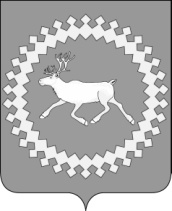 Администрация муниципального района «Ижемский»О мерах по защите населения и территории муниципального района «Ижемский» от возможных последствий весеннего паводка в 2016 году 	Приложение 1к постановлению администрации муниципального района «Ижемский» от 29 марта 2016 г. № 194                                                              Когут М.В.-заместитель руководителя администрации муниципального района «Ижемский» (председатель комиссии).Члены комиссии:Бабикова М.И.-глава сельского поселения «Щельяюр» (по согласованию);Игнатов В.В.-руководитель ИМУП «ДЭУ»;Истомин И.Н.-глава сельского поселения «Ижма» (по согласованию);Канев А.Х.-начальник Ижемского РЭС ПО «ЦЭС» филиала ПАО «МРСК Северо-Запада» «Комиэнерго» (по согласованию);Канев В.П.-руководитель Ижемского участка ФКУ «Центр ГИМС МЧС России по Республике Коми» (по согласованию);Канев К.К.-руководитель Ижемского комитета по охране окружающей среды Минприроды РК (по согласованию);Канева Г.Н.-начальник отдела экономического анализа и прогнозирования администрации муниципального района «Ижемский»;Канева Л.Г.-начальник отдела территориального развития и коммунального хозяйства  администрации муниципального района «Ижемский»;Коновалов Н.П.-и.о. главы сельского поселения «Кипиево» (по согласованию);Козлов А.Н. -начальник отдела по делам ГО и ЧС администрации муниципального района «Ижемский»;Королева И.Г.-начальник Ижемского ОСХП Минсельхозпрода Республики Коми (по согласованию);Липовская В.В.-директор Ижемского филиала АО «Коми тепловая компания» (по согласованию);Нурлатов В.И.-начальник ФГКУ «8 отряд ФПС по Республике Коми» (по согласованию);Рочев А.В.  -начальник Отряда ППС РК №21 (по согласованию);Сапьяник И.А.-начальник ОМВД России по Ижемскому району (по согласованию);Семяшкин С.З.-генеральный директор ООО «Север строй» (по согласованию);Терентьева Н.И.-глава сельского поселения «Няшабож» (по согласованию);Федотова Ю.В.-главный врач ГБУЗ РК «Ижемская ЦРБ» (по согласованию);Филиппов В.Г.-начальник ЛТУ с.Ижма МЦТЭТ Коми филиала ПАО «Ростелеком» (по согласованию).№ 
п/пНаименование мероприятийОтветственные за  
исполнениеСрок    
исполненияПриме-
чание1. Создание    противопаводковой
комиссии     муниципального района «Ижемский».
заместитель
руководителя       
администрации  муниципального района «Ижемский» Когут М.В.до         
01.04.2016 г.2. Уточнение границ  и  площади  возможных зон подтопления,     
количества проживаемого
населения в  возможных  зонах
подтопления (жилого    фонда,     объектов экономики,   дорог,   мостов).главы сельских поселений (по согласованию)до         
01.04.2016 г.3. Разработка планов противопаводковых мероприятий по  подготовке   и   пропуску весеннего   паводка  на
закрепленных территориях.  Обеспечение приведения подведомственных дворовых территорий в надлежащее состояние, очистке дворовых территорий от бытового мусора и несанкционированных свалок.начальник отдела территориального развития и коммунального хозяйства администрации муниципального района «Ижемский» Канева Л.Г.,главы сельских поселений (по согласованию)до         
26.04.2016 г.4. Уточнение   расчета   сил   и
средств,   привлекаемых   для
медицинского      обеспечения
аварийно-спасательных        
формирований и  пострадавшего
населения   при    проведении
аварийно-спасательных работ в
зонах возможного подтопления.
Обеспечение готовности сил  и
средств к оказанию экстренной
помощи пострадавшим при  угрозе
и возникновении  чрезвычайных
ситуаций.                    
Формирование запаса медицинских  и  лекарственных средств для      оказания
медицинской помощи привлекаемым     силам и пострадавшему  населению  при возникновении возможных
чрезвычайных ситуаций в
период прохождения  весеннего
паводка.главный врач ГБУЗ РК«Ижемская ЦРБ»Федотова Ю.В.(по согласованию)до         
15.04.2016 г.5. Уточнение наличия  запасов  и
потребностей продовольственных           и промышленных   товаров  в населенных пунктах, отрезаемых паводковыми водами.начальник отдела ЭА и П АМР «Ижемский»Канева Г.Н.до         
24.04.2016 г.6. Контроль за состоянием ледовых             переправ, заблаговременное  запрещение движения    транспорта     по переправам. Обеспечение        готовности плавсредств и   специального снаряжения  для   проведения аварийно- спасательных       и других  неотложных  работ   в
период весеннего паводканачальник отдела ТР  и КХ АМР «Ижемский» Канева Л.Г.,руководитель Ижемского   участка ФКУ «Центр ГИМС МЧС России по Республике Коми»
Канев В.П. (по согласованию),
начальник ОМВД России по Ижемскому району Сапьяник И.А. (по согласованию)до         
24.04.2016 г.7. Организация  уборки   запасов
кормов  из   зон   возможного
затопления.начальник  Ижемского ОСХП Минсельхозпрода Республики Коми Королёва И.Г.(по согласованию)до         
24.04.2016 г.8. Организация и проведение рейдового выезда по объектам.руководитель Ижемского комитета по охране окружающей среды Минприроды РК  Канев К.К. (по согласованию)на период паводка9. Обследование состояния дорожного            полотна, водопропускных  сооружений  и мостов с целью определения их
готовности к  пропуску
паводковых вод, проведение   мероприятий   по повышению   защищенности   от размывов     автомобильных дорог.генеральный директор ООО «Северстрой» Семяшкин С.З. (по согласованию),руководитель ИМУП «ДЭУ» Игнатов В.В.,главы сельских поселений (по согласованию)до начала  
паводка10. Организация работ по ремонту,
дополнительному   укреплению,
повышению устойчивости  линий электроснабжения и связи.начальник Ижемского РЭС ПО «ЦЭС» филиала ПАО «МРСК Северо – Запада» «Комиэнерго» Канев А.Х. (по согласованию), начальник ЛТУ с.Ижма МЦТЭТ Коми филиала ПАО «Ростелеком» Филиппов В.Г. (по согласованию)до начала  
паводка11. Проведение   мероприятий   по
недопущению    попадания    в
водные объекты    химически
опасных   веществ,    отходов
промышленного               и
сельскохозяйственного   производства,        горюче - смазочных материалов.руководители       
объектов  экономики
(предприятий,      
учреждений        и
организаций)   муниципального района «Ижемский»постоянно12.Подготовка       медицинских
учреждений    для    оказания
медицинской            помощи
пострадавшему  населению  при
весеннем паводке. Организация
медицинской            помощи
инфекционным    больным    на
догоспитальном         этапе.
Организация            
противоэпидемического  режима
на     этапах     медицинской
эвакуации.        Организация
санитарно-эпидемиологического
наблюдения                  и
микробиологического контроля.  главный врач ГБУЗ РК «Ижемская ЦРБ» Федотова Ю.В.  (по согласованию),помощник врача эпидемиолога филиала ФБУЗ «ЦГ и Э в Республике Коми в городе Печоре» рабочее место в с. Ижма Артеева В.И.(по согласованию)постоянно13. Организация   подготовки    и
публикации     памяток      и
информационных    материалов
по предупреждению об
опасности пребывания на  льду
в весенний  период,  оказанию
первой   доврачебной   помощи
при      утоплении,       при
переохлаждении и переломе
конечностей.руководитель Ижемского   участка ФКУ «Центр ГИМС МЧС России по Республике Коми»
Канев В.П. (по согласованию),главы поселений,начальник  отдела по делам ГО и ЧС администрации муниципального района «Ижемский» Козлов А.Н.до начала  
паводка14. Дежурство              членов
противопаводковой    комиссии
муниципального района «Ижемский» для  оперативного
решения   возникающих   задач
(при необходимости).противопаводковая  
комиссия       муниципального района «Ижемский»в течение  
паводкового
периода15. Обеспечение            охраны
общественного порядка,  жилых домов
и имущества граждан  в  зонах
подтопления.начальник   ОМВД России по Ижемскому району Сапьяник И.А (по согласованию)в течение  
паводкового
периода16. Обеспечение   противопожарной
безопасности  на  территориях,
отрезаемых          паводком,
приведение  в  готовность   к
применению         имеющегося
пожарно-технического         
вооружения, первичных средств
пожаротушения,     источников
противопожарного             
водоснабжения,    организация
круглосуточного     дежурства добровольных пожарных, ответственных лиц.главы сельских поселений (по согласованию)в течение  
паводкового
периода17.Провести проверки боеготовности подразделений пожарной охраны в отрезаемых паводком населенных пунктах.Начальник Ижемского гарнизона пожарной охраны Нурлатов В.И. (по согласованию)до начала  
паводка«Изьва»муниципальнöй районсаадминистрацияАдминистрация муниципального района«Ижемский»О внесении изменений в постановление администрации муниципального района «Ижемский» от 30 декабря 2014 года № 1269 «Об утверждении муниципальной программы муниципального образования муниципального района «Ижемский» «Территориальное развитие»Объем финансирования программы Общий объем финансирования Программы на период 2015-2018 гг. предусматривается в размере  55735,5  тыс.руб:2015 год -  17539,3    тыс.руб.;2016 год -  18624,4    тыс.руб.;2017 год -  12394,9     тыс.руб.;2018 год -    7176,9     тыс.руб.В том числе средства бюджета муниципального образования муниципального района «Ижемский» 17370,2 тыс.руб., в т.ч. по годам:2015 год -   4335,8   тыс.руб.;2016 год -   8836,8   тыс.руб.;2017 год -   3547,6   тыс.руб.;2018 год -    650,0    тыс.руб.средства республиканского бюджета Республики Коми – 29244,6 тыс.руб, в том числе по годам:2015 год -  9008,1 тыс.руб.;2016 год -  6268,5 тыс.руб.;2017 год -  8144,2 тыс.руб.;2018 год -  5823,8 тыс.руб.средства федерального бюджета -  9085,7 тыс.руб, в том числе по годам:2015 год -  4160,4 тыс.руб.;2016 год – 3519,1 тыс.руб.;2017 год -    703,1 тыс.руб.;2018 год -    703,1 тыс.руб.средства бюджетов сельских поселений -35,0 тыс.руб, в том числе по годам:2015 год -  35,0 тыс.руб.;2016 год -   0,0 тыс.руб.;2017 год -   0,0 тыс.руб.;2018 год -   0,0 тыс.руб.Объемы финансированияПодпрограммы 1Общий объем финансирования Подпрограммы на период 2015-2018 годы предусматривается в размере   42115,0 тыс.руб.:2015 год -    11166,4  тыс.руб.;2016 год -    12160,5  тыс.руб.;2017 год -    11733,0  тыс.руб.;2018 год -      7055,1  тыс.руб.В том числе средства бюджета муниципального образования муниципального района «Ижемский» 7453,6 тыс.руб., в т.ч. по годам:2015 год -   1452,5  тыс.руб.;2016 год –   2445,8  тыс.руб.;2017 год -   2955,3  тыс.руб.;2018 год -     600,0  тыс.руб.  средства республиканского бюджета Республики Коми- 25575,7 тыс.руб, в том числе по годам:2015 год -  5553,5 тыс.руб.;2016 год -  6195,6 тыс.руб.;2017 год -  8074,6 тыс.руб.;2018 год -  5752,0 тыс.руб.    средства федерального бюджета – 9085,7 тыс.руб, в том числе по годам:2015 год – 4160,4 тыс.руб.;2016 год – 3519,1 тыс.руб.;2017 год -   703,1 тыс.руб.;2018 год -   703,1 тыс.руб.  Объемы финансированияПодпрограммы 2Общий объем финансирования Подпрограммы на период 2015-2018 годы предусматривается в размере      9056,9  тыс.руб:2015 год -  1959,3  тыс.руб;2016 год -  6313,9  тыс.руб;2017 год -    661,9  тыс.руб;2018 год -    121,8  тыс.руб.В том числе средства бюджета муниципального образования муниципального района «Ижемский» -      8431,3 тыс.руб, в том числе по годам:2015 год -  1548,0 тыс.руб;2016 год -  6241,0 тыс.руб;2017 год -    592,3 тыс.руб;2018 год -      50,0 тыс.руб.средства республиканского бюджета Республики Коми – 590,6 тыс.руб, в том числе по годам:2015 год -  376,3 тыс.руб;2016 год -  72,9 тыс.руб;2017 год -  69,6 тыс.руб;2018 год -  71,8 тыс.руб.средства бюджетов сельских поселений - 35,0 тыс.руб, в том числе по годам:2015 год -  35,0 тыс.руб;2016 год -   0,0 тыс.руб;2017 год -   0,0 тыс.руб;2018 год -   0,0 тыс.руб.9Основное мероприятие 1.04.01. Реализация мероприятий по переселению граждан из аварийного жилищного фондаОтдел архитектуры и градостроительства01.01.201531.12.2020улучшение жилищных условий граждан и обеспечение безопасного проживания за счет проведенных мероприятий по переселению гражданОтсутствие условий для безопасного проживания граждан в аварийном жилом фондеКоличество граждан, переселенных из аварийного жилого фонда; Количество расселенных аварийных многоквартирных домов24Основное мероприятие 2.03.05. Организация работ по надежному теплоснабжениюОтдел территориального развития и коммунального хозяйства01.01.201631.12.2020ремонт и строительство тепловых сетейУхудшение условий проживания населения в МО МР «Ижемский»количество отремонтированных и введенных в эксплуатацию тепловых сетейСтатусНаименование муниципальной программы, подпрограммы муниципальной программы, основного мероприятияОтветственный исполнитель, соисполнителиРасходы (тыс. руб.), годыРасходы (тыс. руб.), годыРасходы (тыс. руб.), годыРасходы (тыс. руб.), годыСтатусНаименование муниципальной программы, подпрограммы муниципальной программы, основного мероприятияОтветственный исполнитель, соисполнители2015 год2016 год2017 год2018 год123456Муниципальная программаТерриториальное развитиеВсего17504,318624,412394,97176,9Муниципальная программаТерриториальное развитиеОтдел территориального развития и коммунального хозяйства10526,310951,69497,37176,9Муниципальная программаТерриториальное развитиеОтдел по управлению земельными ресурсами и  муниципальным имуществом355,0583,5355,30,0Муниципальная программаТерриториальное развитиеОтдел архитектуры и градостроительства6623,07089,32542,30,0Подпрограмма 1.Строительство, обеспечение качественным, доступным жильем населения Ижемского районаВсего11166,412160,511733,07055,1Подпрограмма 1.Строительство, обеспечение качественным, доступным жильем населения Ижемского районаОтдел архитектуры и градостроительства916,41840,22000,00,0Подпрограмма 1.Строительство, обеспечение качественным, доступным жильем населения Ижемского районаОтдел территориального развития и коммунального хозяйства 10100,09864,79377,77055,1Подпрограмма 1.Строительство, обеспечение качественным, доступным жильем населения Ижемского районаОтдел по управлению земельными ресурсами и  муниципальным имуществом150,0455,6355,30,0Основное мероприятие 1.01.01.Разработка документов территориального проектирования, в т.ч.актуализация документов территориального планирования МО МР «Ижемский», разработка местных нормативов градостроительного проектированияОтдел архитектуры и градостроительства416,4160,00,00,0Основное мероприятие 1.02.02.Формирование земельных участков для последующего предоставления в целях индивидуального жилищного строительства и для последующей реализации их в целях индивидуального жилищного строительстваОтдел по управлению земельными ресурсами и муниципальным имуществом150,060,00,00,0Основное мероприятие 1.02.04. Реализация инвестиционных проектов по обеспечению новых земельных участков инженерной и дорожной инфраструктурой для целей жилищного строительства с разработкой проектов планировок территорийОтдел архитектуры и градостроительства500,01600,02000,00,0Основное мероприятие 1.02.04. Реализация инвестиционных проектов по обеспечению новых земельных участков инженерной и дорожной инфраструктурой для целей жилищного строительства с разработкой проектов планировок территорийОтдел архитектуры и градостроительства500,01600,02000,00,0Основное мероприятие 1.04.01.Реализация мероприятий по переселению граждан из аварийного жилищного фондаОтдел архитектуры и градостроительства0,080,20,00,0Основное мероприятие 1.04.02.Предоставление земельных участков для индивидуального жилищного строительства или ведения личного подсобного хозяйства с возможностью возведения жилого дома с целью предоставления на бесплатной основе семьям, имеющим трех и более детейОтдел по управлению земельными ресурсами и муниципальным имуществом0,0395,6355,30,0Основное мероприятие 1.04.05.Содействие в предоставлении государственной  поддержки  на приобретение (строительство)  жилья отдельных категорий граждан, установленных законодательством  Республики КомиОтдел территориального развития и коммунального хозяйства 866,4703,1703,1703,1Основное мероприятие 1.04.06.Содействие в предоставлении государственной поддержки на приобретение (строительство)  жилья молодым семьямОтдел территориального развития и коммунального хозяйства 915,7150,0600,0600,0Основное мероприятие 1.04.07.Осуществление государственных полномочий по обеспечению жилыми помещениями муниципального специализированного жилищного фонда, детей-сирот и детей, оставшихся без попечения родителей, лиц из                                                                                                                                      числа детей-сирот и детей, оставшихся без попечения родителейОтдел территориального развития и коммунального хозяйства8317,99011,68074,65752,0Основное мероприятие 1.04.07.Осуществление государственных полномочий по обеспечению жилыми помещениями муниципального специализированного жилищного фонда, детей-сирот и детей, оставшихся без попечения родителей, лиц из                                                                                                                                      числа детей-сирот и детей, оставшихся без попечения родителейОтдел территориального развития и коммунального хозяйства8317,99011,68074,65752,0Подпрограмма 2.Обеспечение благоприятного и безопасного проживания граждан на территории Ижемского района  и качественными жилищно-коммунальными услугами населенияВсего1924,36313,9661,9121,8Подпрограмма 2.Обеспечение благоприятного и безопасного проживания граждан на территории Ижемского района  и качественными жилищно-коммунальными услугами населенияОтдел территориального развития и коммунального хозяйства426,3936,9119,6121,8Подпрограмма 2.Обеспечение благоприятного и безопасного проживания граждан на территории Ижемского района  и качественными жилищно-коммунальными услугами населенияОтдел архитектуры и градостроительства1293,05249,1542,30,0Подпрограмма 2.Обеспечение благоприятного и безопасного проживания граждан на территории Ижемского района  и качественными жилищно-коммунальными услугами населенияОтдел архитектуры и градостроительства1293,05249,1542,30,0Подпрограмма 2.Обеспечение благоприятного и безопасного проживания граждан на территории Ижемского района  и качественными жилищно-коммунальными услугами населенияОтдел по управлению земельными ресурсами и  муниципальным имуществом205,0127,90,00,0 Основное мероприятие 2.01.02.Реализация мероприятий по капитальному ремонту многоквартирных домовОтдел территориального развития и коммунального хозяйства 50,064,050,050,0Основное мероприятие 2.02.01.Реализация малых проектов в сфере благоустройстваОтдел территориального развития и коммунального хозяйства 300,00,00,00,0Основное мероприятие 2.02.02.Отлов безнадзорных животных на территории Ижемского районаОтдел территориального развития и коммунального хозяйства 76,372,969,671,8Основное мероприятие 2.02.02.Отлов безнадзорных животных на территории Ижемского районаОтдел территориального развития и коммунального хозяйства 76,372,969,671,8Основное мероприятие 2.03.01.Строительство и реконструкция объектов водоснабжения Отдел архитектуры и градостроительства1193,03049,1542,30,0Основное мероприятие 2.03.02.Строительство и реконструкция объектов водоотведения и очистки сточных вод Отдел архитектуры и градостроительства100,02200,00,00,0Основное мероприятие 2.03.02.Строительство и реконструкция объектов водоотведения и очистки сточных вод Отдел архитектуры и градостроительства100,02200,00,00,0Основное мероприятие 2.03.03.Выявление бесхозяйных объектов недвижимого имущества, используемых для передачи энергетических ресурсов, организации постановки в установленном порядке таких объектов на учет в качестве бесхозяйных объектов недвижимого имущества и затем признанию права муниципальной собственности на такие бесхозяйные объекты недвижимого имуществаОтдел по управлению земельными ресурсами и муниципальным имуществом205,0127,90,00,0Основное мероприятие 2.03.04.Энергосбережение и повышение энергетической эффективностиОтдел территориального развития и коммунального хозяйства 0,0400,00,00,0Основное мероприятие 2.03.05.Организация работ по надежному теплоснабжениюОтдел территориального развития и коммунального хозяйства 0,0400,00,00,0Подпрограмма 3. Развитие систем  обращения с отходамиВсего4413,6150,00,00,0Подпрограмма 3. Развитие систем  обращения с отходамиОтдел архитектуры и градостроительства4413,60,0Подпрограмма 3. Развитие систем  обращения с отходамиОтдел территориального развития и коммунального хозяйства 0,0150,00,00,0Подпрограмма 3. Развитие систем  обращения с отходамиОтдел территориального развития и коммунального хозяйства 0,0150,00,00,0Основное мероприятие3.01.01Строительство межпоселенческого полигона твердых бытовых отходов в с. Ижма и объекта размещения (площадки хранения) ТБО в с. Сизябск Ижемского района, в том числе ПИРОтдел архитектуры и градостроительства4413,60,00,00,0Строительство межпоселенческого полигона твердых бытовых отходов в с. Ижма и объекта размещения (площадки хранения) ТБО в с. Сизябск Ижемского района, в том числе ПИРОтдел архитектуры и градостроительства4413,60,00,00,0Строительство межпоселенческого полигона твердых бытовых отходов в с. Ижма и объекта размещения (площадки хранения) ТБО в с. Сизябск Ижемского района, в том числе ПИРОтдел архитектуры и градостроительства4413,60,00,00,0Основное мероприятие3.01.03Организация системы вывоза твердых бытовых отходовОтдел территориального развития и коммунального хозяйства 0,0150,00,00,0Организация системы вывоза твердых бытовых отходовОтдел территориального развития и коммунального хозяйства 0,0150,00,00,0Организация системы вывоза твердых бытовых отходовОтдел территориального развития и коммунального хозяйства 0,0150,00,00,0СтатусНаименование муниципальной программы, подпрограммы муниципальной программы, ведомственной целевой программы, Источник финансированияОценка расходов (тыс. руб.), годыОценка расходов (тыс. руб.), годыОценка расходов (тыс. руб.), годыОценка расходов (тыс. руб.), годыСтатусосновного мероприятияИсточник финансирования2015 год2016 год2017 год2018 год123456Муниципальная программаТерриториальное развитие Всего, в том числе:17539,318624,412394,97176,9Муниципальная программаТерриториальное развитие федеральный бюджет 4160,43519,1703,1703,1Муниципальная программаТерриториальное развитие республиканский бюджет Республики Коми9008,16268,58144,25823,8Муниципальная программаТерриториальное развитие Бюджет муниципального района «Ижемский»4335,88836,83547,6650,0Муниципальная программаТерриториальное развитие бюджет сельских поселений**35,00,00,00,0Муниципальная программаТерриториальное развитие государственные внебюджетные фондыМуниципальная программаТерриториальное развитие юридические лица***Муниципальная программаТерриториальное развитие средства от приносящей доход деятельностиПодпрограмма 1.Строительство, обеспечение качественным, доступным жильем населения Ижемского района Всего, в том числе:11166,412160,511733,07055,1Подпрограмма 1.Строительство, обеспечение качественным, доступным жильем населения Ижемского района федеральный бюджет 4160,43519,1703,1703,1Подпрограмма 1.Строительство, обеспечение качественным, доступным жильем населения Ижемского района республиканский бюджет Республики Коми5553,56195,68074,65752,0Подпрограмма 1.Строительство, обеспечение качественным, доступным жильем населения Ижемского района Бюджет муниципального района «Ижемский»1452,52445,82955,3600,0Подпрограмма 1.Строительство, обеспечение качественным, доступным жильем населения Ижемского района бюджет сельских поселений**Подпрограмма 1.Строительство, обеспечение качественным, доступным жильем населения Ижемского района государственные внебюджетные фондыПодпрограмма 1.Строительство, обеспечение качественным, доступным жильем населения Ижемского района юридические лица***Подпрограмма 1.Строительство, обеспечение качественным, доступным жильем населения Ижемского района средства от приносящей доход деятельностиОсновное мероприятие 1.01.01.Разработка документов территориального проектирования, в т.ч.Всего, в том числе:416,4160,00,00,0Основное мероприятие 1.01.01.актуализация документов территориального планирования МОМР «Ижемский», разработка местных нормативов градостроительного проектированияфедеральный бюджет Основное мероприятие 1.01.01.республиканский бюджет Республики КомиОсновное мероприятие 1.01.01.Бюджет муниципального района «Ижемский»416,4160,00,00,0Основное мероприятие 1.01.01.бюджет сельских поселений**Основное мероприятие 1.01.01.государственные внебюджетные фондыОсновное мероприятие 1.01.01.юридические лица***Основное мероприятие 1.01.01.средства от приносящей доход деятельностиОсновное мероприятие 1.02.02.Формирование земельных участков для последующего предоставления в целях индивидуального жилищного архитектуры и градостроительства и для последующей реализации их в целях индивидуального жилищного архитектуры и градостроительства Всего, в том числе:150,060,00,00,0Основное мероприятие 1.02.02.Формирование земельных участков для последующего предоставления в целях индивидуального жилищного архитектуры и градостроительства и для последующей реализации их в целях индивидуального жилищного архитектуры и градостроительства федеральный бюджет Основное мероприятие 1.02.02.Формирование земельных участков для последующего предоставления в целях индивидуального жилищного архитектуры и градостроительства и для последующей реализации их в целях индивидуального жилищного архитектуры и градостроительства республиканский бюджет Республики КомиОсновное мероприятие 1.02.02.Формирование земельных участков для последующего предоставления в целях индивидуального жилищного архитектуры и градостроительства и для последующей реализации их в целях индивидуального жилищного архитектуры и градостроительства Бюджет муниципального района «Ижемский»150,060,00,00,0бюджет сельских поселений**государственные внебюджетные фондыюридические лица***средства от приносящей доход деятельностиОсновное мероприятие 1.02.04.Реализация инвестиционных проектов по обеспечению новых земельных участков инженерной и дорожной инфраструктурой для целей жилищного архитектуры и градостроительства с разработкой проектов планировок территорийВсего, в том числе:500,01600,02000,00,0Основное мероприятие 1.02.04.Реализация инвестиционных проектов по обеспечению новых земельных участков инженерной и дорожной инфраструктурой для целей жилищного архитектуры и градостроительства с разработкой проектов планировок территорийфедеральный бюджет Основное мероприятие 1.02.04.Реализация инвестиционных проектов по обеспечению новых земельных участков инженерной и дорожной инфраструктурой для целей жилищного архитектуры и градостроительства с разработкой проектов планировок территорийреспубликанский бюджет Республики КомиОсновное мероприятие 1.02.04.Реализация инвестиционных проектов по обеспечению новых земельных участков инженерной и дорожной инфраструктурой для целей жилищного архитектуры и градостроительства с разработкой проектов планировок территорийБюджет муниципального района «Ижемский»500,01600,02000,00,0Основное мероприятие 1.02.04.Реализация инвестиционных проектов по обеспечению новых земельных участков инженерной и дорожной инфраструктурой для целей жилищного архитектуры и градостроительства с разработкой проектов планировок территорийбюджет сельских поселений**Основное мероприятие 1.02.04.Реализация инвестиционных проектов по обеспечению новых земельных участков инженерной и дорожной инфраструктурой для целей жилищного архитектуры и градостроительства с разработкой проектов планировок территорийгосударственные внебюджетные фондыОсновное мероприятие 1.02.04.Реализация инвестиционных проектов по обеспечению новых земельных участков инженерной и дорожной инфраструктурой для целей жилищного архитектуры и градостроительства с разработкой проектов планировок территорийюридические лица***Основное мероприятие 1.02.04.Реализация инвестиционных проектов по обеспечению новых земельных участков инженерной и дорожной инфраструктурой для целей жилищного архитектуры и градостроительства с разработкой проектов планировок территорийсредства от приносящей доход деятельностиОсновное мероприятие 1.04.01.Реализация мероприятий по переселению граждан из аварийного жилищного фондаВсего, в том числе:0,080,20,00,0Основное мероприятие 1.04.01.Реализация мероприятий по переселению граждан из аварийного жилищного фондафедеральный бюджет Основное мероприятие 1.04.01.Реализация мероприятий по переселению граждан из аварийного жилищного фондареспубликанский бюджет Республики КомиОсновное мероприятие 1.04.01.Реализация мероприятий по переселению граждан из аварийного жилищного фондаБюджет муниципального района «Ижемский»0,080,20,00,0Основное мероприятие 1.04.01.Реализация мероприятий по переселению граждан из аварийного жилищного фондабюджет сельских поселений**Основное мероприятие 1.04.01.Реализация мероприятий по переселению граждан из аварийного жилищного фондагосударственные внебюджетные фондыОсновное мероприятие 1.04.01.Реализация мероприятий по переселению граждан из аварийного жилищного фондаюридические лица***Основное мероприятие 1.04.01.Реализация мероприятий по переселению граждан из аварийного жилищного фондасредства от приносящей доход деятельностиОсновное мероприятие 1.04.02.Предоставление земельных участков для индивидуального жилищного строительства или ведения личного подсобного хозяйства с возможностью возведения жилого дома с целью предоставления на бесплатной основе семьям, имеющим трех и более детейВсего, в том числе:0,0395,6355,30,0Основное мероприятие 1.04.02.Предоставление земельных участков для индивидуального жилищного строительства или ведения личного подсобного хозяйства с возможностью возведения жилого дома с целью предоставления на бесплатной основе семьям, имеющим трех и более детейфедеральный бюджет Основное мероприятие 1.04.02.Предоставление земельных участков для индивидуального жилищного строительства или ведения личного подсобного хозяйства с возможностью возведения жилого дома с целью предоставления на бесплатной основе семьям, имеющим трех и более детейреспубликанский бюджет Республики КомиОсновное мероприятие 1.04.02.Предоставление земельных участков для индивидуального жилищного строительства или ведения личного подсобного хозяйства с возможностью возведения жилого дома с целью предоставления на бесплатной основе семьям, имеющим трех и более детейБюджет муниципального района «Ижемский»0,0395,6355,30,0Основное мероприятие 1.04.02.Предоставление земельных участков для индивидуального жилищного строительства или ведения личного подсобного хозяйства с возможностью возведения жилого дома с целью предоставления на бесплатной основе семьям, имеющим трех и более детейбюджет сельских поселений**Основное мероприятие 1.04.02.Предоставление земельных участков для индивидуального жилищного строительства или ведения личного подсобного хозяйства с возможностью возведения жилого дома с целью предоставления на бесплатной основе семьям, имеющим трех и более детейгосударственные внебюджетные фондыОсновное мероприятие 1.04.02.Предоставление земельных участков для индивидуального жилищного строительства или ведения личного подсобного хозяйства с возможностью возведения жилого дома с целью предоставления на бесплатной основе семьям, имеющим трех и более детейюридические лица***Основное мероприятие 1.04.02.Предоставление земельных участков для индивидуального жилищного строительства или ведения личного подсобного хозяйства с возможностью возведения жилого дома с целью предоставления на бесплатной основе семьям, имеющим трех и более детейсредства от приносящей доход деятельностиОсновное мероприятие 1.04.05.Содействие в предоставлении государственной  поддержки  на приобретение (строительство)  жилья отдельных категорий граждан, установленных законодательством  Республики КомиВсего, в том числе:866,4703,1703,1703,1Основное мероприятие 1.04.05.Содействие в предоставлении государственной  поддержки  на приобретение (строительство)  жилья отдельных категорий граждан, установленных законодательством  Республики Комифедеральный бюджет 866,4703,1703,1703,1Основное мероприятие 1.04.05.Содействие в предоставлении государственной  поддержки  на приобретение (строительство)  жилья отдельных категорий граждан, установленных законодательством  Республики Комиреспубликанский бюджет Республики КомиОсновное мероприятие 1.04.05.Содействие в предоставлении государственной  поддержки  на приобретение (строительство)  жилья отдельных категорий граждан, установленных законодательством  Республики КомиБюджет муниципального района «Ижемский»Основное мероприятие 1.04.05.Содействие в предоставлении государственной  поддержки  на приобретение (строительство)  жилья отдельных категорий граждан, установленных законодательством  Республики Комибюджет сельских поселений**Основное мероприятие 1.04.05.Содействие в предоставлении государственной  поддержки  на приобретение (строительство)  жилья отдельных категорий граждан, установленных законодательством  Республики Комигосударственные внебюджетные фондыОсновное мероприятие 1.04.05.Содействие в предоставлении государственной  поддержки  на приобретение (строительство)  жилья отдельных категорий граждан, установленных законодательством  Республики Комиюридические лица***Основное мероприятие 1.04.05.Содействие в предоставлении государственной  поддержки  на приобретение (строительство)  жилья отдельных категорий граждан, установленных законодательством  Республики Комисредства от приносящей доход деятельностиОсновное мероприятие 1.04.06.Содействие в предоставлении государственной поддержки на приобретение (строительство)  жилья молодым семьямВсего, в том числе:915,7150,0600,0600,0Основное мероприятие 1.04.06.Содействие в предоставлении государственной поддержки на приобретение (строительство)  жилья молодым семьямфедеральный бюджет 251,6Основное мероприятие 1.04.06.Содействие в предоставлении государственной поддержки на приобретение (строительство)  жилья молодым семьямреспубликанский бюджет Республики Коми278,0Основное мероприятие 1.04.06.Содействие в предоставлении государственной поддержки на приобретение (строительство)  жилья молодым семьямБюджет муниципального района «Ижемский»386,1150,0600,0600,0Основное мероприятие 1.04.06.Содействие в предоставлении государственной поддержки на приобретение (строительство)  жилья молодым семьямбюджет сельских поселений**Основное мероприятие 1.04.06.Содействие в предоставлении государственной поддержки на приобретение (строительство)  жилья молодым семьямгосударственные внебюджетные фондыОсновное мероприятие 1.04.06.Содействие в предоставлении государственной поддержки на приобретение (строительство)  жилья молодым семьямюридические лица***Основное мероприятие 1.04.06.Содействие в предоставлении государственной поддержки на приобретение (строительство)  жилья молодым семьямсредства от приносящей доход деятельностиОсновное мероприятие 1.04.07.Осуществление государственных полномочий по обеспечению жилыми помещениями муниципального специализированного жилищного фонда, детей-сирот и детей, оставшихся без попечения родителей, лиц из числа детей-сирот и детей, оставшихся без попечения родителейВсего, в том числе:8317,99011,68074,65752,0Основное мероприятие 1.04.07.Осуществление государственных полномочий по обеспечению жилыми помещениями муниципального специализированного жилищного фонда, детей-сирот и детей, оставшихся без попечения родителей, лиц из числа детей-сирот и детей, оставшихся без попечения родителейфедеральный бюджет 3042,42816,00,00,0Основное мероприятие 1.04.07.Осуществление государственных полномочий по обеспечению жилыми помещениями муниципального специализированного жилищного фонда, детей-сирот и детей, оставшихся без попечения родителей, лиц из числа детей-сирот и детей, оставшихся без попечения родителейреспубликанский бюджет Республики Коми5275,56195,68074,65752,0Основное мероприятие 1.04.07.Осуществление государственных полномочий по обеспечению жилыми помещениями муниципального специализированного жилищного фонда, детей-сирот и детей, оставшихся без попечения родителей, лиц из числа детей-сирот и детей, оставшихся без попечения родителейБюджет муниципального района «Ижемский»бюджет сельских поселений**государственные внебюджетные фондыюридические лица***средства от приносящей доход деятельностиПодпрограмма 2.Обеспечение благоприятного и безопасного проживания граждан на территории Ижемского района  и качественными жилищно-коммунальными услугами населенияВсего, в том числе:1959,36313,9661,9121,8Подпрограмма 2.Обеспечение благоприятного и безопасного проживания граждан на территории Ижемского района  и качественными жилищно-коммунальными услугами населенияфедеральный бюджет 0,00,00,00,0Подпрограмма 2.Обеспечение благоприятного и безопасного проживания граждан на территории Ижемского района  и качественными жилищно-коммунальными услугами населенияреспубликанский бюджет Республики Коми376,372,969,671,8Подпрограмма 2.Обеспечение благоприятного и безопасного проживания граждан на территории Ижемского района  и качественными жилищно-коммунальными услугами населенияБюджет муниципального района «Ижемский»1548,06241,0592,350,0Подпрограмма 2.Обеспечение благоприятного и безопасного проживания граждан на территории Ижемского района  и качественными жилищно-коммунальными услугами населениябюджет сельских поселений**35,00,00,00,0Подпрограмма 2.Обеспечение благоприятного и безопасного проживания граждан на территории Ижемского района  и качественными жилищно-коммунальными услугами населениягосударственные внебюджетные фондыПодпрограмма 2.Обеспечение благоприятного и безопасного проживания граждан на территории Ижемского района  и качественными жилищно-коммунальными услугами населенияюридические лица***Подпрограмма 2.Обеспечение благоприятного и безопасного проживания граждан на территории Ижемского района  и качественными жилищно-коммунальными услугами населениясредства от приносящей доход деятельностиОсновное мероприятие 2.01.02.Реализация мероприятий по капитальному ремонту многоквартирных домовВсего, в том числе:50,064,050,050,0Основное мероприятие 2.01.02.Реализация мероприятий по капитальному ремонту многоквартирных домовфедеральный бюджет Основное мероприятие 2.01.02.Реализация мероприятий по капитальному ремонту многоквартирных домовреспубликанский бюджет Республики КомиОсновное мероприятие 2.01.02.Реализация мероприятий по капитальному ремонту многоквартирных домовБюджет муниципального района «Ижемский»50,064,050,050,0Основное мероприятие 2.01.02.Реализация мероприятий по капитальному ремонту многоквартирных домовбюджет сельских поселений**Основное мероприятие 2.01.02.Реализация мероприятий по капитальному ремонту многоквартирных домовгосударственные внебюджетные фондыОсновное мероприятие 2.01.02.Реализация мероприятий по капитальному ремонту многоквартирных домовдоход деятельностиОсновное мероприятие 2.02.01.Реализация малых проектов в сфере благоустройстваВсего, в том числе:335,00,00,00,0Основное мероприятие 2.02.01.Реализация малых проектов в сфере благоустройствафедеральный бюджет Основное мероприятие 2.02.01.Реализация малых проектов в сфере благоустройствареспубликанский бюджет Республики Коми300,00,00,00,0Основное мероприятие 2.02.01.Реализация малых проектов в сфере благоустройстваБюджет муниципального района «Ижемский»бюджет сельских поселений**35,00,00,00,0бюджет сельских поселений**35,00,00,00,0государственные внебюджетные фондыюридические лица***средства от приносящей доход деятельностиОсновное мероприятие 2.02.02.Отлов безнадзорных животных на территории Ижемского районаВсего, в том числе:76,372,969,671,8Основное мероприятие 2.02.02.Отлов безнадзорных животных на территории Ижемского районаВсего, в том числе:76,372,969,671,8Основное мероприятие 2.02.02.Отлов безнадзорных животных на территории Ижемского районафедеральный бюджет Основное мероприятие 2.02.02.Отлов безнадзорных животных на территории Ижемского районареспубликанский бюджет Республики Коми76,372,969,671,8Основное мероприятие 2.02.02.Отлов безнадзорных животных на территории Ижемского районареспубликанский бюджет Республики Коми76,372,969,671,8Основное мероприятие 2.02.02.Отлов безнадзорных животных на территории Ижемского районаБюджет муниципального района «Ижемский»Основное мероприятие 2.02.02.Отлов безнадзорных животных на территории Ижемского районабюджет сельских поселений**Основное мероприятие 2.02.02.Отлов безнадзорных животных на территории Ижемского районагосударственные внебюджетные фондыОсновное мероприятие 2.02.02.Отлов безнадзорных животных на территории Ижемского районаюридические лица***Основное мероприятие 2.02.02.Отлов безнадзорных животных на территории Ижемского районасредства от приносящей доход деятельностиОсновное мероприятие 2.03.01.Строительство и реконструкция объектов водоснабжения Всего, в том числе:1193,03049,1542,30,0Основное мероприятие 2.03.01.федеральный бюджет Основное мероприятие 2.03.01.республиканский бюджет Республики КомиОсновное мероприятие 2.03.01.Бюджет муниципального района «Ижемский»1193,03049,1542,30,0бюджет сельских поселений**государственные внебюджетные фондыюридические лица***средства от приносящей доход деятельностиОсновное мероприятие 2.03.02.Строительство и реконструкция объектов водоотведения и очистки сточных вод Всего, в том числе:100,02200,00,00,0Основное мероприятие 2.03.02.Строительство и реконструкция объектов водоотведения и очистки сточных вод федеральный бюджет Основное мероприятие 2.03.02.Строительство и реконструкция объектов водоотведения и очистки сточных вод республиканский бюджет Республики КомиОсновное мероприятие 2.03.02.Строительство и реконструкция объектов водоотведения и очистки сточных вод Бюджет муниципального района «Ижемский»100,02200,00,00,0Основное мероприятие 2.03.02.Строительство и реконструкция объектов водоотведения и очистки сточных вод бюджет сельских поселений**Основное мероприятие 2.03.02.Строительство и реконструкция объектов водоотведения и очистки сточных вод государственные внебюджетные фондыОсновное мероприятие 2.03.02.Строительство и реконструкция объектов водоотведения и очистки сточных вод юридические лица***Основное мероприятие 2.03.02.Строительство и реконструкция объектов водоотведения и очистки сточных вод средства от приносящей доход деятельностиОсновное мероприятие 2.03.03.Выявление бесхозяйных объектов недвижимого имущества, используемых для передачи энергетических ресурсов, организации постановки в установленном порядке таких объектов на учет в качестве бесхозяйных объектов недвижимого имущества и затем признанию права муниципальной собственности на такие бесхозяйные объекты недвижимого имуществаВсего, в том числе:205,0127,90,00,0Основное мероприятие 2.03.03.Выявление бесхозяйных объектов недвижимого имущества, используемых для передачи энергетических ресурсов, организации постановки в установленном порядке таких объектов на учет в качестве бесхозяйных объектов недвижимого имущества и затем признанию права муниципальной собственности на такие бесхозяйные объекты недвижимого имуществафедеральный бюджет Основное мероприятие 2.03.03.Выявление бесхозяйных объектов недвижимого имущества, используемых для передачи энергетических ресурсов, организации постановки в установленном порядке таких объектов на учет в качестве бесхозяйных объектов недвижимого имущества и затем признанию права муниципальной собственности на такие бесхозяйные объекты недвижимого имуществареспубликанский бюджет Республики КомиОсновное мероприятие 2.03.03.Выявление бесхозяйных объектов недвижимого имущества, используемых для передачи энергетических ресурсов, организации постановки в установленном порядке таких объектов на учет в качестве бесхозяйных объектов недвижимого имущества и затем признанию права муниципальной собственности на такие бесхозяйные объекты недвижимого имуществаБюджет муниципального района «Ижемский»205,0127,90,00,0Основное мероприятие 2.03.03.Выявление бесхозяйных объектов недвижимого имущества, используемых для передачи энергетических ресурсов, организации постановки в установленном порядке таких объектов на учет в качестве бесхозяйных объектов недвижимого имущества и затем признанию права муниципальной собственности на такие бесхозяйные объекты недвижимого имуществабюджет сельских поселений**Основное мероприятие 2.03.03.Выявление бесхозяйных объектов недвижимого имущества, используемых для передачи энергетических ресурсов, организации постановки в установленном порядке таких объектов на учет в качестве бесхозяйных объектов недвижимого имущества и затем признанию права муниципальной собственности на такие бесхозяйные объекты недвижимого имуществагосударственные внебюджетные фондыОсновное мероприятие 2.03.03.Выявление бесхозяйных объектов недвижимого имущества, используемых для передачи энергетических ресурсов, организации постановки в установленном порядке таких объектов на учет в качестве бесхозяйных объектов недвижимого имущества и затем признанию права муниципальной собственности на такие бесхозяйные объекты недвижимого имуществаюридические лица***Основное мероприятие 2.03.03.Выявление бесхозяйных объектов недвижимого имущества, используемых для передачи энергетических ресурсов, организации постановки в установленном порядке таких объектов на учет в качестве бесхозяйных объектов недвижимого имущества и затем признанию права муниципальной собственности на такие бесхозяйные объекты недвижимого имуществасредства от приносящей доход деятельностиОсновное мероприятие 2.03.04.Энергосбережение и повышение энергетической эффективностиВсего, в том числе:0,0400,00,00,0Основное мероприятие 2.03.04.Энергосбережение и повышение энергетической эффективностифедеральный бюджет Основное мероприятие 2.03.04.Энергосбережение и повышение энергетической эффективностиреспубликанский бюджет Республики КомиОсновное мероприятие 2.03.04.Энергосбережение и повышение энергетической эффективностиБюджет муниципального района «Ижемский»0,0400,00,00,0Основное мероприятие 2.03.04.Энергосбережение и повышение энергетической эффективностибюджет сельских поселений**Основное мероприятие 2.03.04.Энергосбережение и повышение энергетической эффективностигосударственные внебюджетные фондыОсновное мероприятие 2.03.04.Энергосбережение и повышение энергетической эффективностиюридические лица***Основное мероприятие 2.03.04.Энергосбережение и повышение энергетической эффективностисредства от приносящей доход деятельностиОсновное мероприятие 2.03.05.Организация работ по надежному теплоснабжениюВсего, в том числе:0,0400,00,00,0федеральный бюджет республиканский бюджет Республики КомиБюджет муниципального района «Ижемский»0,0400,00,00,0бюджет сельских поселений**государственные внебюджетные фондыюридические лица***средства от приносящей доход деятельностиПодпрограмма 3  «Развитие систем  обращения с отходами»Всего, в том числе:4413,6150,00,00,0Подпрограмма 3  «Развитие систем  обращения с отходами»федеральный бюджет Подпрограмма 3  «Развитие систем  обращения с отходами»республиканский бюджет Республики Коми3078,30,00,00,0Подпрограмма 3  «Развитие систем  обращения с отходами»Бюджет муниципального района «Ижемский»1335,3150,00,00,0бюджет сельских поселений**государственные внебюджетные фондыюридические лица***средства от приносящей доход деятельностиОсновное мероприятиеСтроительство межпоселенческого полигона твердых бытовых отходов в с. Ижма и объекта размещения (площадки хранения) ТБО в с. Сизябск Ижемского района, в том числе ПИРВсего, в том числе:4413,60,00,00,003.01.2001Строительство межпоселенческого полигона твердых бытовых отходов в с. Ижма и объекта размещения (площадки хранения) ТБО в с. Сизябск Ижемского района, в том числе ПИРфедеральный бюджет Строительство межпоселенческого полигона твердых бытовых отходов в с. Ижма и объекта размещения (площадки хранения) ТБО в с. Сизябск Ижемского района, в том числе ПИРреспубликанский бюджет Республики Коми3078,30,00,00,0Строительство межпоселенческого полигона твердых бытовых отходов в с. Ижма и объекта размещения (площадки хранения) ТБО в с. Сизябск Ижемского района, в том числе ПИРБюджет муниципального района «Ижемский»1335,30,00,00,0Строительство межпоселенческого полигона твердых бытовых отходов в с. Ижма и объекта размещения (площадки хранения) ТБО в с. Сизябск Ижемского района, в том числе ПИРбюджет сельских поселений**Строительство межпоселенческого полигона твердых бытовых отходов в с. Ижма и объекта размещения (площадки хранения) ТБО в с. Сизябск Ижемского района, в том числе ПИРгосударственные внебюджетные фондыСтроительство межпоселенческого полигона твердых бытовых отходов в с. Ижма и объекта размещения (площадки хранения) ТБО в с. Сизябск Ижемского района, в том числе ПИРюридические лица***Строительство межпоселенческого полигона твердых бытовых отходов в с. Ижма и объекта размещения (площадки хранения) ТБО в с. Сизябск Ижемского района, в том числе ПИРсредства от приносящей доход деятельностиОсновное мероприятиеОрганизация системы вывоза твердых бытовых отходовВсего, в том числе:0,0150,00,00,003.01.03Организация системы вывоза твердых бытовых отходовфедеральный бюджет Организация системы вывоза твердых бытовых отходовреспубликанский бюджет Республики КомиОрганизация системы вывоза твердых бытовых отходовБюджет муниципального района «Ижемский»0,0150,00,00,0Организация системы вывоза твердых бытовых отходовбюджет сельских поселений**Организация системы вывоза твердых бытовых отходовгосударственные внебюджетные фондыОрганизация системы вывоза твердых бытовых отходовюридические лица***Организация системы вывоза твердых бытовых отходовсредства от приносящей доход деятельности«Изьва»муниципальнöй районсаадминистрация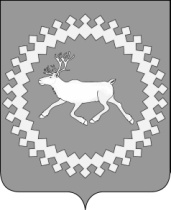 Администрация муниципального района «Ижемский»Объемы финансирования        программыОбщий объем финансирования  программы в 2015-2018годах – 3400,0 тыс. руб. в том числе за счёт средства бюджета муниципального образования муниципального района «Ижемский»:2015 год - 1900,0 тыс. рублей;                   2016 год - 600,0 тыс. рублей;   2017 год - 500,0  тыс. рублей; 2018 год-  400,0  тыс. рублей.3.1Количество отремонтированных  источников наружного водоснабженияшт.44444444Объемы финансирования        подпрограммыОбщий объем финансирования подпрограммы в 2015-2018 годах составит  – 3400,0 тыс.руб. в том числе за счёт средств бюджета муниципального образования муниципального района «Ижемский»:2015 год - 1900,0  тыс. рублей;                   2016 год - 600,0  тыс. рублей;   2017 год - 500,0  тыс. рублей;2018 год -  400,0  тыс. рублей.  